46) 3263-790098405 13839980-0205991092213O Vereador do município de Mangueirinha, Sudoeste do Paraná, Edemilson dos Santos, repassou a APAE local o dinheiro que sobrou do valor obtido através da concessão de diárias pela Câmara para participação de curso na capital do Estado. A decisão também o motivou a pedir à Mesa Diretora a revisão dos valores concedidos aos vereadores e servidores da Câmara local.Conforme documento da Casa, foi concedido o valor de R$ 1050,00 referente a três diárias a quatro vereadores para participarem do curso Orçamento Municipal, ênfase no PPA e LDO, oferecido pela Unipublica, em Curitiba, entre 26 e 28 de abril. No retorno, o referido vereador transferiu R$ 770,00 reais para a APAE local, conforme atestou ao RBJ a voluntária que atua na Instituição, Dona Maria Busnello.O vereador Edemilson dos Santos (PPS), apresentou requerimento à Câmara Municipal de Mangueirinha, solicitando à mesa diretora a revisão dos valores das diárias liberadas aos edis e funcionários da casa, propondo a redução do montante pago.No requerimento, o vereador pede também que a mesa diretora regulamente a meia diária para quando as viagens não exigirem pernoite e que para os deslocamentos à cidades circunvizinhas, sejam liberados apenas valores referentes a alimentação.Em sua justificativa, Santos afirma ser necessária a adequação dos valores, uma vez que entende que o total pago atualmente é superior ao que realmente é gasto em viagens. Além disso, o edil propõe valores igualitários, sem diferenciação entre vereadores e funcionários do Poder Legislativo.“O único sentimento daqueles que ocupam a maquina pública deve ser o de mudar a vida das pessoas”. A frase é do ex-prefeito de Três Rios(RJ) e Presidente do Detran daquele Estado, Vinicius Farah, que está em Palmas, sul do Paraná, para uma palestra na noite de hoje(01) no Centro Cultural Dom Agostinho José Sartori. Ao participar do Programa Dinâmica 1050 na Rádio Club AM, o conhecido Prefeito Empreendedor do Brasil, por duas vezes, relatou experiências de modelos de gestão que transformaram as realidades de seu município. Disse que assumir a prefeitura encontrou o município de 110 mil habitantes totalmente falido e sem perspectivas e lançou mão de algumas ferramentas para implantar um modelo e ambiente favorável ao crescimento econômico e desenvolvimento sócia. Conforme ele, em parceria com o Poder Legislativo e a sociedade local estabeleceu um pacote de benefícios fiscais, isenções, tributações, numa espécie de cesta de serviços oferecidos pela prefeitura para qualquer um que quisesse empreender em qualquer segmento da economia. Conforme ele, Três Rios era dependente de apenas um segmento econômico que sofria constantes crises. Como resultado de sua política  conseguiu em quatro anos elevar o orçamento do município de R$ 74 para R$ 367 milhões de reais anuais, gerar mais de 50 mil empregos diretos e indiretos e ver implantadas mais de 2.500 empresas. Revelou que seu governo apostou em quatro pilares, valorização da pequena, média e grandes empresas e no empreendedorismo. “ Nós conseguimos alinhar crescimento econômico com o desenvolvimento, melhorando a qualidade de vida das pessoas com fortes investimentos em saúde, habitação, infra estruturar, segurança. “ As vezes temos cidades economicamente fortes, que o negócio acontece, mas nem sempre dinheiro é sinônimo de qualidade de vida”, disse Farah. Conforme ele, dá pra aplicar o modelo de rompimento de paradigmas em todos os lugares, pois embora hajam particularidades ,a necessidade das pessoas são as mesmas. “Tudo depende da vontade do prefeito, basta o poder público querer. Não existe fórmula se a caneta do prefeito e o espírito da equipe não comungar de um único sentimento, que é mudar a vida das pessoas”, disse ele.No próximo dia 20 de junho será realizado em um encontro com a presença de lideranças de Clevelândia, Mangueirinha e Palmas. O objetivo é discutir os impactos no cotidiano dos eleitores, caso se confirme efeitos de resolução do Tribunal Superior Eleitoral(TSE), que em nesta região, implicará na extinção fóruns eleitorais Clevelândia e Mangueirinha.O encontro está sendo articulado pelo Juiz Eleitoral de Palmas, Eduardo Vianna, integrante da direção e conselho da Associação dos Magistrados do Paraná (AMAPAR) e Associação dos Magistrados do Brasil (AMB), instituições que se manifestam contrárias à diminuição na estrutura de atendimento aos eleitores do pais. As entidades se mobilizam para  solicitar ao presidente do TSE, Gilmar Mendes, a suspensão da portaria por tempo indeterminado. Caso prevaleça a decisão, no Sudoeste do Paraná, serão extintas  também as zonas eleitorais de Coronel Vivida, Chopinzinho, São João, Santo Antônio do Sudoeste, Capanema, Salto do Lontra, e Marmeleiro. Seguindo a mesma regra também atingirá a Comarca de Abelardo Luz, já no Oeste de Santa Catarina.Conforme Eduardo Vianna, os eleitores residentes em Clevelândia, Mariópolis e Mangueirinha sofrerão prejuízo por terão que procurar, eventualmente, o Forum de Palmas para acessar serviços como cadastramentos, transferências e todo e quaisquer documento e serviços prestados pela Justiça Eleitoral. Os residentes na comarca local também serão afetados, pois o quadro de eleitores dobrará, sem que a estrutura de atendimento ao pública seja ampliada, resultando em demora. “Já enviamos ofícios para a OAB e lideranças dos municípios para que venham até aqui para iniciarmos uma luta contrária a esta medida. Não é questão de ser avesso às mudanças, mas estas precisam ser feitas levando-se as particularidade de cada município”, disse ele.Alertou que se prevalecer a decisão, já no próximo ano há possibilidade de uma redução drástica no número de eleitores, que não realizarão, por exemplo, o recadastramento biométrico. “Isso deverá ser o contrário, pois sempre lutamos para que o eleitor exerça seu direito”, finalizou.Alvo de críticas da magistratura, a recente resolução do TSE que dispõe sobre rezoneamento eleitoral - e consequente diminuição de estrutura aos eleitores -, foi amplamente discutida por presidente de Tribunais Regionais Eleitorais de todo país durante reunião organizada pela AMB em Brasília, nesta quarta-feira (24). O presidente do TRE-PR, Adalberto Xisto Pereira, esteve presente na reunião (veja aqui a entrevista), ao lado de membros das diretorias da AMB e também da AMAPAR.Como ponto principal dos debates ficou definido que, paralelamente ao estudo de medidas possíveis, será solicitada imediatamente ao presidente do TSE, ministro Gilmar Mendes, a suspensão da portaria por tempo indeterminado.A diretoria da AMAPAR acompanhou a reunião na capital federal, como o presidente da entidade paranaense, Frederico Mendes Junior, que atua na coordenação da Justiça Estadual da AMB, e considera fundamental o engajamento de presidentes de TREs e de toda a magistratura. “Havendo união entre as associações e os TREs saímos muito fortalecidos. Precisamos ter maturidade para andarmos juntos nos assuntos que afetam toda magistratura e o sistema de Justiça. Esse tipo de demanda jamais pode ser considerada como demanda meramente associativa. Precisamos da força institucional dos presidentes de tribunais”, ressalta.Os principais problemas apontados no encontro, comenta o magistrado, passam pelas dificuldades com o alistamento de eleitores, fiscalização das eleições, impossibilidade de alistamento, a questão física dos imóveis para comportar servidores e, como consequência de tantos malefícios, a diminuição do exercício pleno da cidadania.Magistrado que atua na AMAPAR e na AMB, Nicola Frascati Junior comenta que a resolução não se justifica, principalmente pelo atual momento de grandes dificuldades que o país enfrenta e que o posicionamento do TSE dificultará o acesso de eleitores aos serviços eleitorais. “Retira direitos garantidos pela Constituição. No Paraná, mais de 50% das zonas eleitorais poderão ser extintas. Compromete o direito ao voto, ao cadastro de eleitores e assim por diante”, explica.Nicola também explica que o argumento de economia, alegado pelo TSE para diminuir o número de zonas eleitorais, também não pode ser justificado, pois não representar nem 0,6% do orçamento do TSE. “A questão de racionalização também cai por terra”, aponta.
Secretário da AMAPAR e que também atua na associação de representatividade nacional, o magistrado Marcio Tokars critica a portaria do TSE por não atender ao fundamental princípio da eficiência na administração pública. “Por isso a AMB, com apoio da AMAPAR, está tomando medidas firmes, onde o interesse público está muito acima do corporativo”, pontua.Também membro das diretorias da AMAPAR  e da AMB, o juiz Anderson Fogaça destaca as ações adotadas pela AMB com apoio dos presidentes dos Tribunais Eleitorais. “Capitaneado pela AMB, o encontro de hoje foi importante pois foi possível reunir praticamente todos os presidentes de TREs e definir qual será o melhor caminho a ser adotado pela própria AMB, que está à frente do movimento e tem o apoio dos dirigentes dos tribunais”, comentou.Ocorreu na noite desta terça-feira (30) a troca da coordenação geral do Movimento Palmas Desenvolvida (MPD). A entidade foi criada em 08 de abril com representantes de vários segmentos da sociedade local com objetivo de desencadear processos permanentes de debate, planejamento e ações de curto, médio e longo prazo tendo em vista o crescimento econômico e desenvolvimento social do município.Após três anos na condução da organização, Ademilson Mensor, passou a função para Ivania Marini Piton. Conforme Mensor a mudança na coordenação geral já vinha sendo discutida desde o final do ano passado, permanecendo até agora a pedido do próprio movimento. Disse estar consciente que era necessário uma alternância no grupo que conduzia movimento e assim como na democracia exige alternância de governantes para funcionar bem, também isso deve ocorrer com as organizações, entidades. “A liderança que fica muito tempo e se apossa do espaço se torna de positiva pra negativa”, justificou. A nova coordenadora disse que assume o a coordenação após um trabalho bastante importante já desenvolvido desenhando um caminho em busca das conquistas. “Com o trabalho feito até aqui será possível dar os próximos passos”, destacou. Projeto que com a equipe de coordenação e os integrantes dos Eixos de trabalhos( Saúde, Educação, Desenvolvimento Urbano,  Emprego e Renda), amparados por um trabalho já realizado, pretende-se a consolidação o movimento transformando-o em um Conselho de Desenvolvimento Econômico e Social. “Isso será discutido com as mais de 30 entidades do Movimento, poderes executivo e legislativo do município, a partir termos jurídicos para que tenha uma intervenção maior na realidade local”, disse ela. Ao fazer uma avaliação, Mensor disse que nestes três anos muitas coisas avançaram, reconhecendo que poderia ter feito mais. Destacou que a principal conquista foi movimentar as entidades, os sonhos e os projetos de uma Palmas melhor. Citou algumas ações importantes como a Carta de Palmas, o Pacto pelo Desenvolvimento e o Plano Estratégico de Desenvolvimento, documentos entregues na noite de ontem à nova coordenação. Finalizou agradecendo o empenho e doação de todos em favor da causa e desejou sucesso para a nova coordenação para que possam juntar todas as forças para que Palmas chegue em 2030 com alto índice de desenvolvimento, gerando oportunidades e qualidade de vida a toda a população. “Palmas é aquilo que a gente deseja e faz”, disse ele.http://www.rbj.com.br/geral/apresentado-o-movimento-palmas-desenvolvida-747-0023.htmlPalmas esteve representada na Caravana Rede PRO Partido Rede Sustentabilidade (REDE) de Palmas, Sul do Paraná, poderá ter candidato local à Assembleia Legislativa nas eleições do próximo ano. O assunto surgiu nas discussões sobre formação política, filiações e estratégias para 2018, entre os representantes de sete municípios da região e assessores do Deputado Federal,  Aliel Machado.O partido local foi representado pelo vereador, Paulo Bannake, que avaliou a I Caravana com membros do Elo Estadual fundamental para que conheça a realidade dos municípios e da região. “Partindo deste princípio, o Rede cresce de maneira ordenada”, disse o vereador.Quanto a indicação dos potenciais nomes para formalização de uma candidatura local a deputado estadual, Bannake, informou que não há nada de concreto, mas que a proposta o programa de ações do partido. Informou que o partido iniciará uma campanha de filiações no município visando consolidar o projeto de participação local no pleito estadual. “A indicação do pré-candidato dependerá de conversas e análises. Mas, é líquido e certo que teremos candidatura local”, garanti o representante do Rede na Câmara.Informou que n próximo dia (10), em Curitiba, haverá encontro com os coordenadores nacionais, Heloisa Helena e Tacius, com o projeto “Brasil em Rede”.No próximo dia 01 de Junho estará em Palmas, sul do Paraná, o ex-prefeito de Três Rios, no Rio de Janeiro Vinícius Farah, que foi bicampeão do prêmio “Prefeito Empreendedor”. No Centro Cultural Dom Agostinho, às 19h00, estará falando sobre Estratégias para o Desenvolvimento Econômico local. O evento é aberto  a todos os interessados e gratuitoPromovido pelos Departamentos de Indústrias e Comércio e Agricultura, com o apoio da iniciativa privada, o evento tem por objetivos identificar o papel dos pequenos negócios no processo de desenvolvimento e disseminar conhecimentos sobre políticas públicas de sucesso.Farah, que é o atual presidente do Detran do Rio de Janeiro, é reconhecido pela excelência em gestão pública, enquanto prefeito transformou seu município implantado processos de desburocratização, reduzindo ao máximo o tempo para formalização de novas empresas e, com isso, facilitando investimentos empresariais. Como resultado conseguiu a instalação de 2.462 novas empresas num período de oito anos. A arrecadação municipal, no período, passou de pouco mais de R$ 70 milhões para R$ 370 milhões de reais.O conjunto de iniciativas empreendedoras e a política adotada no município tiveram como base a atração de empresas de diferentes portes e segmentos e a ampliação da relação entre pequenos fornecedores e a Prefeitura, gerando aumento de 92%, de participação de MPEs nas compras públicas, além da instituição do Fundo de Aval, que possibilita acesso às oportunidades disponibilizadas para todos, inclusive aqueles que apresentam alguma restrição de crédito.Uma carga de galinhas se desprendeu do caminhão que as transportava e foi totalmente saqueada nesta segunda-feira(29), na BR 153, entre General Carneiro e União da Vitória, Sul do Paraná.O caminhão caiu fora da pista no trecho conhecido como Serra do Leão e a carga vida ficou espalhada pela pista, não demorando muito para que fossem levadas pelos saqueadores que agiram rápido. A Polícia Rodoviária Federal – PRF foi acionada, mas nada pode fazer. O motorista da carreta nada sofreuNo final do mês de junho representantes do Tribunal de Justiça do Paraná (TJ/PR), estarão visitando o município de Mangueirinha, Sudoeste do Paraná. Na agenda, a vistoria de terrenos que possam abrigar a novo Fórum da Comarca. O pedido para nova estrutura foi feita pelo Poder Executivo, na última sexta-feira (27) aos desembargadores, Renato Braga Bettega, presidente do TJ; ao presidente da Comissão de Obras Luiz Fernando Tomasi Keppen, e Ramon de Medeiros Nogueira, que estiveram em Palmas, na mesma região, para o lançamento oficial das obras de construção da nova estrutura do Poder Judiciário local. Na sede do atual Forum palmense, o prefeito Elidio Z. Moraes; vice Prefeito, Leandro Dorini, e serventuários da Justiça e a  Subseção OAB  o pedido foi acatado pela Comitiva do TJ que mesmo dia, confirmou visita à Mangueirinha no dia 30 de Junho para vistoria dos imóveis para futura construção. “Aproveitamos essa oportunidade de presenças importantes em Palmas, para apresentar nossa reivindicação para um novo fórum em nosso município, visto que o atual é ultrapassado não oferece as condições de trabalho”, disse Moraes. O prefeito confirmou que o município disponibilizará o terreno e todo o suporte necessário ao Tribunal de Justiça para que essa obra possa ser viabilizada. “ percebemos bastante disponibilidade ao nosso pleito e acredito que isso será realidade num curto espaço de tempo”, avaliou.O registro fotográfico no município de Agua Doce, Meio Oeste de Santa Catarina, vem chamando atenção desde sua publicação pelo repórter Michel Teixeira. Em sua rede social, o profissional destaca: Repare bem nesta foto: Ela aparenta ser normal, mas não é. À esquerda do pedaço de madeira, um pouco acima, um objeto voador não identificado em formato de disco.  Conforme testemunho estava fotogrando um mesmo plano, vários vezes, até perceber algo diferenteEle contou que a imagem foi divulgada no último sábado(27) pelo arquiteto, Jaison Strapassola, residente em Joaçaba, na mesma região catarinense. O autor da foto publicou a seguinte mensagem Sempre fui cético quanto a OVNIS e afins, acreditava que seriam meras montagens, ante aos muitos recursos de fotografia e vídeo que existem hoje. Era para ser apenas mais uma foto, como as outras quatro que fiz neste mesmo plano, porém algo estranho ao fundo me intrigou... Será que realmente não estamos sozinhos?".Foi publicado hoje (29) o primeiro edital de vestibular da nova Instituição de Ensino Superior de Palmas, a Faculdade Inova(FAI), recentemente credenciada pelo Ministério da Educação para oferta de cursos presenciais. Inscrições de  05 de junho de 2017 a 15 de julho.A instituição ofertará 50 vagas para Licenciatura em Matemática, no período noturno, a partir do segundo semestre de 2017. As inscrições  deverão ser feitas na secretaria da FAI, de segunda à sexta, das 08:00 ás 12:00, das 13:30 ás 18:00 e das 19:00 às 22:00 e no sábado das 08:00 às 12:00. Também está disponível via internet no endereço www.inovapos.com.br.  O valor da inscrição é de R$ 30,00.As provas serão realizadas nas dependências da Faculdade Inova – FAI, no dia 16 de julho, das 08h às 12h para redação, língua portuguesa e estrangeira (Inglês ou Espanhol) e das 13h30 às 17h30 para conteúdos de Matemática, Física, Química, Biologia, História e Geografia. O resultado será divulgado, a partir das 13h00, do dia 18 de Julho e matrículas ate o dia 21 do mesmo mês.Conforme a Diretora da FAI, Marcia Lazzaretti Ferronato, a publicação do Edital do Primeiro Vestibular da Instituição, marca oficialmente o início da concretização de um grande projeto para o incremento do Ensino Superior em Palmas/PR. “Era uma sonho que se torna realidade”, reafirmou. Confirmou que Matemática é o primeiro curso, mas a FAI tem parecer prévio de aprovação do curso de História, que aguarda apenas publicação no Diário oficial da autorização de oferta.  “Nossa equipe já está trabalhando na formulação de propostas e documentos para ampliarmos, que sabe já para o ano que vem, a oferta de novos cursos de graduação”, disse ela.Ressaltou que a FAI é fruto do sonho e do resultado da soma de esforços de muitos professores com longa vivência no ensino superior, que amparados com o pioneirismo de Palmas, que oferta formação superior  há mais de 50 anos, aspiravam a idealização e concretização deste projeto educacional, importante para o desenvolvimento humano e profissional da população local e regional.O volume de chuva em Palmas entre a manhã de sábado e desta segunda-feira (29) já alcança 120 milímetros. O excesso de chuva ocasionou alguns alagamentos residenciais no final de semana.A medição feita pelo serviço meteorológico da Estação do IAPAR registrou 44.8 milímetros no sábado; 53.8, no domingo; e outros 21.6 nesta segunda-feira. Em todo o mês já choveu, no perímetro urbano, 208.8 milímetros.Conforme o Simepar, já há sinais de queda nas temperaturas mais para o final de semana, com valores até 3ºC no perímetro urbano.OVNI em Água DoceRepare bem nesta foto: Ela aparenta ser normal, mas não é. À esquerda do pedaço de madeira, um pouco acima, um objeto voador não identificado em formato de disco. O registro foi feito em Água Doce e divulgado neste sábado pelo arquiteto Jaison Strapassola, que mora em Joaçaba. Leia o relato dele após ter analisado detalhadamente a imagem:"Sempre fui cético quanto a OVNIS e afins, acreditava que seriam meras montagens, ante aos muitos recursos de fotografia e vídeo que existem hoje... Era para ser apenas mais uma foto, como as outras quatro que fiz neste mesmo plano, porém algo estranho ao fundo me intrigou... Será que realmente não estamos sozinhos?".O atendimento ao público pela Polícia Civil da Comarca de Palmas, sul do Paraná, deixará de ser prestado na atual Delegacia, que ficará exclusivamente destinada ao serviço carcerário e trabalhos operacionais.A mudança foi solicitada pelo Delegado de Polícia, Victor Hugo Grotti, após tentativa de fuga, seguida de rebelião na Cadeia Pública, que fica anexo. Temendo novas ocorrências do gênero, o que poderia comprometer a segurança da população, foi solicitado o apoio da administração, que se comprometeu com o pagamento de aluguel de um novo espaço, inclusive mais centralizado. Na atual estrutura continuarão sendo realizados os trabalhos de plantão, investigação e, momentaneamente, a guarda dos detentos, até que novos servidores do Departamento Penitenciário(DEPEN) sejam designados para a Comarca.A Câmara de Vereadores aprovou Projeto de Lei do Executivo autorizando convênio do município com a Secretaria de Estado da Segurança Pública e Administração Previdenciária (SESP) com prazo de doze meses. O objetivo é a cessão de uso gratuito para fins de instalação temporária da Delegacia de Polícia Civil de Palmas, em imóvel  para o atendimento ao público.O Diário Oficial do Município(DIOEMS) traz hoje a publicação da Lei do convênio. Ainda não está definido o local. Há ainda a possibilidade que seja construída a Delegacia Cidadã.ESCLARECENDOConforme a Legislação, Delegacia de Polícia tem como finalidade atendimento ao público, base e base e administração de operações policiais, investigações criminais e detenção temporária de suspeitos e presos em flagrante delito.  Já a Cadeia Pública, é destinada ao recolhimento , em caráter provisório, de acusados pelo crime, mas que ainda não foram julgadas pela Justiça. Elas devem permanecer nestes locais até que sejam definidas suas penas e então transferidos para uma Penitenciária. O profissional que tem a função de custodiar e guardar os detentos é o Agente Penitenciário e não o policial civilO ex-prefeito de Bituruna, Sul do Paraná, terá que pagar multa no valor R$ 54.147,44 pelo atraso no recolhimento de contribuições previdenciárias nos exercícios de 2013 e 2014. O Tribunal de Contas do Estado responsabilizou, José Constantino de Lara Ribas, que deverá restituir o valor integral gasto com essas despesas, devidamente corrigido desde a data dos pagamentos.  O órgão de controle apontou que, além da falha referente ao pagamento de juros e multas, o Executivo deixou de repassar as contribuições patronais no valor R$ 514.766,06, ao Instituto Nacional de Seguro Social (INSS).No exercício 2014, na prestação de contas de 2014, a Coordenadoria de Fiscalização Municipal (Cofim), apontou o resultado deficitário das fontes não vinculadas, no valor de R$ 544.969,46, referente a 3,56% da receita do município.  Em função disso, o Tribunal multou Ribas em 30 vezes o valor da Unidade Padrão Fiscal do Estado do Paraná (UPF-PR). Em maio, essa sanção equivale a R$ 2.885,10. A UPF-PR é atualizada mensalmente.O Instituto Brasileiro do Meio Ambiente (IBAMA) denunciou ao Ministério Publico do Paraná cinco proprietários rurais de Palmas, sul do Paraná, pela prática de crime ambiental, constatados em 2016 durante operação permanente do órgão nesta região.Conforme as denúncias, com respectivos, inquéritos encaminhados a Vara Criminal da Comarca de Palmas pela 2ª Promotoria do MP/PR, ficou comprovada, em diversas propriedades, a destruição de uma área total de 45,71 hectares de mata nativa do bioma mata atlântica, com pinheiros, imbuias em áreas de preservação permanente. Também denuncia atividade agrícola em área de preservação ambiental.Para alguns citados, MP pede a proibição para frequentar bares, boates, clubes; de ausentar-se da comarca onde residir sem autorização do judiciário; comparecimento mensal ao juízo; prestação pecuniária e reparação comprovada do dano ambiental.As constatações foram feitas por agentes do IBAMA de União da Vitória e Curitiba.Wagner Araújo/Divulgação TCE-PREx-prefeito de Bituruna deve restituir R$ 54,1 por atraso em repasses ao INSS
Nas prestações de contas de 2013 e 2014, TCE-PR apontou falhas que culminaram na aplicação de multas, somadas em R$ 9,7 mil, a José Constantino de Laras Ribas. Cabem recursos das decisõesO Tribunal de Contas do Estado do Paraná julgou irregulares os pagamentos de juros e multas, no valor de R$ 54.147,44, devido ao atraso no recolhimento de contribuições previdenciárias pelo Município de Bituruna (Região Sul) em 2013. José Constantino de Lara Ribas, prefeito nos exercícios de 2013 e 2014, foi responsabilizado pela irregularidade e deverá restituir o valor integral gasto com essas despesas, devidamente corrigido desde a data dos pagamentos.Além da falha referente ao pagamento de juros e multas, o Executivo de Bituruna deixou de repassar as contribuições patronais, somadas em R$ 514.766,06, ao Instituto Nacional de Seguro Social (INSS). As irregularidades culminaram na emissão, pela Segunda Câmara de Julgamentos do TCE-PR, de parecer prévio pela desaprovação das contas de 2013. Em razão disso, o ex-gestor foi multado em R$ 6.865,72.A primeira multa é de R$ 1.450,98, referente ao inciso IV, do artigo 87, da Lei Orgânica do Tribunal (Lei Complementar nº 113/2005). A segunda refere-se a 10% do valor da restituição, fundamentada no artigo 89 da mesma lei. As sanções foram aplicadas na sessão da Segunda Câmara de 12 de abril, em que o colegiado aprovou, por unanimidade, o voto do relator, conselheiro Ivan Lelis Bonilha. Os prazos para recurso passaram a contar a partir de 2 de maio, primeiro dia útil após a publicação do Acórdão 134/17 - Segunda Câmara, na edição 1.582 do Diário Eletrônico do TCE-PR.Exercício seguinteNa prestação de contas de 2014, a Coordenadoria de Fiscalização Municipal (Cofim), unidade técnica responsável pela análise dos documentos, apontou o resultado deficitário das fontes não vinculadas, no valor de R$ 544.969,46, referente a 3,56% da receita do município.  Em função disso, o Tribunal multou Ribas em 30 vezes o valor da Unidade Padrão Fiscal do Estado do Paraná (UPF-PR). Em maio, essa sanção equivale a R$ 2.885,10. A UPF-PR é atualizada mensalmente.Essa decisão foi tomada na sessão de 18 de abril da Primeira Câmara de Julgamentos. Por unanimidade, o colegiado aprovou o voto do relator, conselheiro Nestor Baptista, pela emissão de parecer prévio pela regularidade com ressalva das contas. O relator argumentou que a ressalva foi possível em razão do déficit ser inferior ao limite de 5%, admitido pela corte de contas, e pela ausência de outras irregularidades.Os prazos para recurso passaram a contar a partir de 4 de maio, primeiro dia útil após a publicação do Acórdão 139/17 - Primeira Câmara, na edição 1.584 do Diário Eletrônico do TCE-PR (DETC). O periódico é veiculado no portal www.tce.pr.gov.br.As propriedades rurais fiscalizadas estão situadas nos municípios de Bituruna, Clevelândia, Coronel Domingos Soares, Cruz Machado, General Carneiro, Mallet, Palmas, Paula Freitas, Paulo Frontin, Pinhão, Rebouças, Rio Azul, União da Vitória, Mangueirinha e Antonio Olinto.As vistorias estão sendo feitas por uma equipe de mais de 100 integrantes, entre policiais, fiscais do Ibama e representantes do MP-PR. Desde o último dia 26,  foram fiscalizadas 119 propriedades rurais  e a expectativa é de pelo menos 100 novas visitas até o fim de semana.Uma jovem, 22 anos, morreu na madrugada desta sexta-feira(26) após se engasgar com um alimento. O caso ocorreu na cidade de Xanxerê, Oeste de Santa Catarina.Conforme divulgou o informativo Oeste Mais, com base nas informações do Corpo de Bombeiros, Maiara Paola Dill, em companhia do namorado, cuidava da residência de seus patrões na Rua Hans Dieter Shimidt, no Bairro La Salle. Quando a equipe de socorro chegou já não apresentava sinais vitais. O namorado contou que Maiara se engasgou com um alimento enquanto o casal assistia à TV durante a madrugada. . O corpo da vítima foi recolhido pelo Instituto Médico Legal (IML). Um exame de necropsia deverá confirmar as razões da morte.  A Polícia Militar também foi acionada para acompanhar o caso, além do Instituto Geral de Perícias (IGP) e da Polícia Civil de Xanxerê.A prefeitura de Palmas, sul do Paraná, irá contratar estagiários do Centro de Integração Nacional de Estágios para Estudantes(CEINEE). As inscrições do processo seletivo estão abertas até dia 12 de Junho, exclusivamente pela internet no endereço eletrônico: www.pmp.pr.gov.brSerão selecionados estudantes regularmente matriculados, em Instituições de Ensino, nos cursos de Nível Técnico, no curso Formação de Docentes, Ensino Superior nos seguintes cursos: Letras, Arte, Educação Física, Pedagogia, Direito, Administração, Serviço Social, Ciências Contábeis, Engenharia Civil, Arquitetura, Sistemas de Informação, e Pós-Graduação nos cursos relacionados à educação. A Bolsa Auxílio está fixada em R$ 1.000,00. O presente processo seletivo terá validade 24 meses, A carga horária de 20 horas semanais e para estudantes de educação especial e dos anos finais do ensino fundamental, na modalidade profissional de educação de jovens e adultos. O estudantes do ensino superior, da educação profissional (nível técnico) e do ensino médio regular, deverão cumprir 30 horas semanais.Ao efetuar a inscrição o candidato estará automaticamente participando do Processo Seletivo desde que tenha informado corretamente todos os dados exigidos e as notas contidas em seu histórico escolar e protocolado os documentos que seguem na seguinte ordem: ficha de inscrição impressa, histórico escolar, declaração de matricula, cpf, rg e comprovante de residência.O candidato deverá protocolar a entrega da documentação exigida após a inscrição junto ao representante do CEINEE no Centro Cultural Dom Agostinho de Palmas, até 12/06/2017 no horário das 8:00 as 17:00 horas.http://www.ceinee.org.br/concursos/edital.php?id=10Uma professora foi agredida fisicamente por uma mulher após ter chamado atenção de um aluno.  O episódio aconteceu na escola Misael Ferreira de Araújo, no centro da cidade de Mangueirinha, Sudoeste do Paraná. O fato foi confirmado pelo Delegado de Polícia, Brenno Machado, que já instaurou procedimento de averiguação, uma vez que, a vítima representou contra a mãe do aluno. Não revelou detalhes da ocorrência, mas adiantou que a agressão teria ocorrido após a professora ter advertido o estudante na sala de aula.Explicou que agora vítima e acusada de agressão serão ouvidas e apurados todas circunstâncias para esclarecimento, antes de o fato ser encaminhado ao Ministério Público e Poder Judiciário para solução do conflito.O delegado ao lamentar ocorrência, que pela gravidade está a intervenção policial.  Disse ele, que não se trata de um fato extraordinário e que as denúncias agressões no âmbito escolar tem sido recorrentes. Defendeu que sempre deva prevalecer o diálogo entre as partes nas relações professores, alunos, pais.Duas escolas estaduais de Coronel Domingos Soares terão suas estruturas melhoradas e ampliadas. O município também poderá ser beneficiado com a construção de uma nova escola no perímetro urbano. As projeções e informações foram feitas pelo Superintendente de Desenvolvimento Educacional Victor Hugo Boselli Dantas, que esteve visitando as atuais unidades nesta semana.Ao visitar as instalações do Colégio Santa Catarina, o superintendente se deparou com salas de aulas praticamente caindo. “Demos uma olhada cuidadosa em toda a instalação, inclusive detectamos quatro salas de aula que estão em estado precário”, avaliou. Informou será feito um projeto emergencial e proposto para a comunidade a implantação de sistema alternativo prático, rápido e com baixo custo. Explicou que o Módulo Sustentável são unidades estruturadas em contêineres, preparados com isolamento acústico, instalação elétrica, ventilação e todas as Normas Brasileiras aprovadas pela Associação Brasileira de Normas Técnicas. Além da medida emergencial,  com a construção de seis novas salas de aula, Dantas garantiu também a edificação de uma nova estrutura para a Escola estadual Cândido Rossoni, na localidade de Ponte do Iratim.Na oportunidade a prefeitura, Dona Maria Antonieta, mostrou o terreno que já cedido ao Estado para a construção do novo Colégio Santa Catarina. Por sua vez Dantas informou que o Governo do Estado irá seguir o projeto para uma nova e ampla unidade. “Temos recebido frequentemente em Curitiba, a prefeita, solicitando essas melhorias. Fizemos questão de vir para trabalhar juntos nisso” complementou. Para a diretora do Colégio Santa Catarina, Andreia Brandelero, a substituição das atuais salas de madeira por novas salas de aula já irá sanar este problema que há anos vem se estendendo. O Colégio Estadual do Campo  Candido Rossoni, atualmente  com 102 alunos, 14 professores e 03 funcionários tem salas de aula em madeira, e além de instalações antigas,  está com paredes e assoalho deteriorados e caindo. Para a diretora, Luzia Aparecida da Silva Escongisk, o novo colégio vai dar motivação a todos. Conforme Victor Hugo, já foi feita a análise do terreno ao lado do posto de saúde da comunidade, porém o mesmo deverá ser estudado a fundo, visto que é às margens do Rio Iratim.
Dentro de alguns dias o engenheiro do Núcleo Regional de Educação deve vir a Coronel Domingos Soares, a pedido do presidente da Fundepar, colher informações com as diretoras e fazer o esboço das reformas e construções.Safra 2016/2016 foi excelente para várias culturas plantadas na região Sudeoste do Paraná. ( soja, milho, feijão, batatinha). Melhor safra em produtividade de todos os tempos.. BanackDeral..preços menos.. volumes altos.. menos que os produtores esperavam... frustrou expectativa dos produtores em geral...Nosso município, ciclo tardio, clima diferenciado, culkturvas ( palmas)  ultimo a planta r acolher.. encerrando.. agora..Nos outros de 15 a 20 dias encerrou a colheita – geandes culturas, soja , milho feijão.  Colhendo da segunda safra de soja e feijão...Totalmente, conversar com técnicos e aprurar armazenagem...Pals 2 mil hectares milhos – Palmas 22 a 25 mil toneladas..Soja  32 mil hectares – 105 106 mil ... evoluiu com tempo bom...cresceu 112 a 115  mil toneladas de soja de Palmas...Fechar a safra.. reunião com técnicos e levantar produção dos armazéns..Clima .. estimativa...10 a 15% com certeza.As contas públicas do município de Palmas, sul do Paraná, serão apresentadas durante Audiência na Câmara de Vereadores na tarde desta quinta-feira (25). O ato está previsto na Lei de Responsabilidade Fiscal(LRF)Os valores das arrecadações e despesas do Poder Executivo, relativas aos primeiros quatro meses do atual exercício, estarão sendo detalhados e servirão de parâmetro para avaliação da gestão publica municipal, uma vez que, trata-se da primeira divulgação do atual governo.Conforme apurou o RBJ, via Portal da Transparência, a arrecadação municipal foi de R$ 35.583.067,28 e os gastos da prefeitura totalizaram em R$ 30.996.893,13. O Poder Legislativo gastou R$ 522 mil Os maiores volume de recursos foram aplicados em Saúde, R$ 9,6 milhões; Educação, R$ 10,1 milhões. Os gastos da Infraestrutura totalizaram R$ 3,5 milhões; Administração R$ 1,8 milhões; Finanças, R$ 1,9 milhões e Ação Social, R$ 1,5 milhões.O município de Palmas, sul do Paraná, atingiu a meta de vacinação de 90% da população alvo da campanha nacional de imunização contra a gripe. Os dados foram divulgados pela Vigilância em Saúde. O objetivo foi alcançado com a mobilização de gestantes e crianças, grupos prioritários que estavam com baixo percentual de cobertura.De acordo com a enfermeira, Marília Cristina Forest, a campanha segue até a próxima sexta-feira(26), quando poderá ser alcançada a totalidade da aplicação das 11,5 mil doses enviadas pelo Ministério da Saúde.Informou que nos postos Central e do bairro Lagoão, o atendimento é em horário estendido, até as 19h30. Para o prefeito, a vacina representa um importante medicamento para garantir a imunização da população, principalmente aquela mais afetada pelos vírus. "Alcançar este índice estabelecido pelos órgãos de saúde é uma excelente notícia", disse Dr. Kosmos Nicolaou. A Comarca de Palmas será a primeira de entrância intermediária do Paraná, a ter instalada uma Central de Mandatos, que concentrará a totalidade dos processos de todas as Varas da Justiça local. O objetivo é dar efetividade e agilidade no cumprimento das decisões judiciais pelos oficiais de justiça. O anuncio foi feito pelo Juiz da Vara Civil, Eduardo Vianna, salientando que a iniciativa pioneira, será possível com a cessão de três servidores do município ao Poder Judiciário, a partir de aprovação de Projeto de Lei encaminhado à Câmara pelo Poder Executivo.Com a instalação da central será possível coordenar os mandados, controlando as distribuições viabilizando uma melhor prestação jurisdicional para garantir celeridade e qualidade nos cumprimentos dos mandatos. Revelou que com o auxilio dos servidores designados pela municipalidade será possível instituir um ritmo satisfatório de atendimento direto à população, principalmente a mais necessitada. “Atualmente há 4 mil processos no Juizado Especial Civil que receberão as decisões e seu ágil cumprimento”, disse ele.Palmas alcança meta de 90%de vacinação contra a gripeAs gestantes e mães de crianças de seis meses a quatro anos atenderam o chamado e compareceram aos postos de saúde em Palmas. Eram os últimos grupos prioritários a atingir a meta do Ministério da Saúde. Com isto, Palmas é um dos primeiros municípios do Paraná a alcançar os 90% de vacinação contra os vírus da gripe Influenza que circulam no país - A/H1N1, A/H3N2 e influenza B.Palmas atingiu a meta no final da tarde de terça-feira (23), faltando quatro dias para encerrar a campanha, que ocorre na próxima sexta-feira (26). "Alcançar este índice estabelecido pelos órgãos de saúde é uma excelente notícia", disse o prefeito Dr. Kosmos Nicolaou.O prefeito, que médico, reforça que a vacina representa "um importante medicamento para garantir a imunização da nossa população, principalmente aquela mais afetada pelos vírus". De acordo com a enfermeira Marília Cristina Forest, do setor de Vigilância em Saúde, as gestantes gestantes e mães de crianças pequenas superaram o preconceito."Com isto garantimos este excelente desempenho bem antes do término da campanha", disse Marília. A cidade recebeu, no início da campanha, 11,5 mil doses enviadas pela Secretaria Estadual de Saúde. Mesmo atingindo a meta, ressalta a enfermeira, o trabalho de vacinação segue em todas as unidades de saúde de Palmas.Nos postos Central e do bairro Lagoão, o atendimento é em horário estendido, até as 19h30. "É importante que todos os grupos definidos busquem esta proteção dentro do prazo pré-determinado", concluiu.O público-alvo é formado ainda por pessoas a partir de 60 anos, trabalhadores de saúde, professores das redes pública e privada, indígenas, puérperas (mulheres até 45 dias após o parto), pessoas privadas de liberdade e funcionários do sistema prisional e portadores de doenças crônicas não transmissíveis.Foto legenda (vacinacao gripe)Crianças de seis meses a quatro anos estavam entre os integrantes dos grupos prioritários que ainda não tinham atingido a meta em PalmasFoto: Josiani AlmeidaConforme relatório apresentado à OAB loca, há um mês na Comarca, o magistrado procedeu 1576 despachos; 2.184 decisões; 17 audiências e 728 sentenças.Explicou que intensificou os trabalhos pelo acúmulo de processos, uma vez, que a Comarca ficou por um tempo sem juiz e porque a Comarca deverá ficar sem juiz substituto, devendo  responder  também pela Vara Criminal. “No começo é necessário trabalhar um pouco mais para colocar em dia, depois normaliza. Recebi 4.500 processos no sistema eletrônico e outros 300 físicos, o que exige ampliar a jornada de trabalho, incluindo os feriados e finais de semana”, disse ele.O Presidente do Tribunal de Justiça do Paraná, Desembargado Renato Braga Bettega, estará em visita ao município de Palmas, sul do Paraná, na próxima sexta-feira(26) A confirmação é do presidente OAB local, Eduardo Tobera.Explicou o advogado que será uma visita rápida e será recepcionado na sede da Subseção, às 18h30. Antes, porém, deverá vistoriar o local e início dos trabalhos para a construção do novo Fórum do Tribunal na Comarca. “Acho justo e necessário que a população esteja presente para agradecer ao presidente do TJ”, disse ele.Antecipou Tobera, que com a nova estrutura será possível pleitear uma nova Vara da Justiça Estadual e com isso ampliar o quadro de magistrados e servidores para atender as demandas judiciais da sociedade e celeridade nos processos. Salientou que a atual estrutura já não consegue atender adequadamente a população, pois o local é insalubre, falta espaço para realizar audiências, algumas ocorrendo com as pessoas em pé. “Isso é constrangedor para as partes dos processos”, avaliou.O Juiz, Eduardo Vianna, reforçou a importância de uma nova sede para o Poder Judiciário da Comarca, apontando que as pessoas que procuram o Forum o fazem após esgotados todas as outras de tentativa de resolução dos conflitos e, por isso, precisam encontrar um ambiente agradável e funcional, não possível atualmente.O atual Forum, com mais de 50 anos, será substituído por edifício moderna com 1.800 metros quadrados e mais de 156 m² de estacionamento na Rua Capitão Paulo de Araújo. O investimento será de R$ 6.457.371,30. Os serviços de terraplenagem tiveram início na última semana.Vários Corais do Sul do país estarão em Palmas, sul do Paraná, para o 3º Festival de Corais  “No GoGó”. no dia 01 de julho às 19h00.  no Centro de Cultura Dom Agostinho José Sartori. Aberto a toda a população, o evento regional tem entrada gratuita e terá apresentações descentralizadas.Estão confirmadas as participações do Coro da Universidade Regional Integrada do Alto Uruguai e das Missões(URI) de Erechim e Coro AABB de Nova Prata, Rio Grande do Sul;  Coro da Unochapecó de Chapecó, Oeste de Santa Catarina). Do Paraná estão confirmados o Coral Municipal Campos de Palmas/IFPR, de Palmas; Coral Um Canto de Paz de Mariópolis e Coral Municipal Fenabb Araucárias de Realeza.Conforme explicou um dos idealizadores e organizador do Festival, prof. Adimorvam Picolo, o encontro não tem caráter competitivo e, sim, para troca de experiências e congraçamento entre os grupos. Outro aspecto está relacionado ao desenvolvimento do turismo, já que as delegações conhecerão pontos de visitação no município durante o dia. “É uma oportunidade de cultura acessível à população, uma vez que as apresentações ocorrem sem cobrança de ingresso possibilitando a todos assistires grandes espetáculos", destacou Neste ano, o evento promovido pela Divisão de Cultura, inclui apresentações em pontos estratégicos no centro e bairros e encerramento, a partir das 19h30, no Centro Cultural Dom Agostinho José Sartori contará também com a apresentação da Orquestra de Cordas Sonar.A programação prevê, a recepção das delegações, às 09h00, no Centro Cultural. Entre 10h às 12h00 serão realizadas atividades artístico-culturais na região central e nos bairros. Às 15h os grupos irão conhecer um ponto turístico de Palmas. Após as apresentações no Centro Cultural, às 19h00, os integrantes dos corais serão convidados para um jantar de confraternização, no restaurante do Parque de Exposições Pé Vermelho.O outono, iniciado em 20 de março, já acumula 223 milímetros de chuva em Palmas, sul do Paraná. A medição é da Estação do IAPAR, localizada no bairro Aeroporto.  Neste ano já choveu no perímetro urbano, 901 milímetros.Em comparação ao outono passado, a quantidade de chuvas em 2017 é Bombeiros de Água Doce atendem ocorrência gravíssima com duas mortes na BR-153 em Água Doce. Polícia Rodoviária Federal também auxilia no atendimento do acidente. Segundo as primeiras informações foi a colisão de um veículo de passeio e um de carga próximo ao km 25 da rodovia, nas imediações do posto da CidascProfissionais das Rádios Club AM/Horizonte FM e RBJ estiveram reunidas na tarde desta terça-feira (23) para discutir a Mensagem do Papa Francisco, para o 51º Dia Mundial das Comunicações, a ser celebrado no dia 28 de MaioInicialmente o grupo acompanhou a leitura documento Não tenhas Medo, que Eu estou contigo( Is 43,5). Comunicar esperança e confiança, no nosso tempo na qual, o sumo pontífice exorta aos profissionais a uma comunicação construtiva, promotora do encontro e com a qual se possa aprender a olhar, com convicta confiança, a realidade.Posteriormente, foi feita a reflexão dos vários aspectos presentes na mensagem, que enfatiza a prática da boa notícia. “Gostaria, pois de dar minha contribuição para a busca dum estilo comunicador aberto e criativo, que não se prontifique a conceder papel de protagonista do mal, mas procure evidenciar as possíveis soluções”, destaca o Papa.Orienta que a comunicação deve ser feita com o uso de óculos que se possa enxergar e decifrar a realidade a partir do que chama Boa Notícia, referindo-se ao Evangelho.O Diretor da Rede Bom Jesus de Comunicação, Ademilson Mensor, encerrou o encontro salientando que o anúncio e a vivência da Esperança devem ser inseridos na vida de trabalho e pessoal dos profissionais da Rede Bom Jesus de Comunicação.Após a reflexão, Mensor, informou que já foram iniciados os projetos para a migração da Rádio Club para o sistema de FM(Frequência Modulada).  Na ocasião, pediu a colaboração e opinião de todos para as reformações que devem ocorrer na estrutura de estúdios e programação da emissora, a partir de agora.O Ministério Público do Paraná, através da 2ª Promotoria da Comarca de Palmas, solicitou ao Depaltran (Departamento de Trânsito de Palmas) cópia de estudos que embasaram a alteração de sentido da Rua João Gualberto, no centro da cidade.Conforme o promotor titular, Andre Luiz de Araújo, o pedido encaminhado, via ofício, à Diretora do órgão, Cristiane Coelho Lago, visa instruir várias demandas contestando a mudança de sentido da via pública dirigida ao Ministério Público.A mudança no primeiro trecho da via ocorreu em 10 de abril, instituindo-se duplo sentido entre as Ruas Coronel José Osório e Bispo Dom Carlos.  De acordo  Depaltran, a medida foi adotada para atender, atender à uma demanda de comerciantes e empresários da região central. Nesta terça-feira(23) a implantação da sistemática ocorreu entre as Coronel José Osório e Avenida Clevelândia, sob a justificativa de permitir melhor fluxo do trânsito entre a região central e bairros da cidade.Foram aprovados, em primeira discussão, pela Câmara de Vereadores nesta segunda-feira (22), vários projetos que autorizando o Poder Executivo a ceder servidores públicos e estagiários para o Tribunal de Justiça do Paraná, Polícia Militar, Corpo de Bombeiros e Polícia Civil. Os projetos tramitaram regime de urgência e deverão ser votados em segundo  turno  em sessão extra na quinta-feira (25).O presidente da Casa, Rafael Bosco (DEM), explicou a rapidez na aprovação se deve pela necessidade de convênio entre o município e a SESP para a locação de um imóvel, a ser custeado pela prefeitura, para abrigar o setor administrativo da Polícia Civil. O Delegado, Victor Grotti, explicou que a retirada do atendimento ao público da estrutura atual se deve a tentativa de fuga, seguida de rebelião ocorrida nos últimos dias. No seu entendimento, fatos desta natureza podem se repetir a qualquer momento e, para evitar problemas futuros, o poder público assumiu custo do aluguel de um imóvel que servirá para atendimento ao público e demais serviços administrativos da polícia judiciária. Em relação à cedência de estagiários, Grotti disse que há necessidade de estagiários de Direito para auxiliar na demanda de aproximadamente 500 inquéritos em andamento. O Juiz da Vara Cível, Eduardo Vianna, explicou que a cedência de três servidores do município conta com o parecer jurídico da presidência do Tribunal de Justiça (TJPR). Segundo o magistrado até há pouco tempo não se exigia aprovação de lei de autorização. Porém o entendimento do Tribunal de Justiça mudou e a legislação municipal vem para resguardar juridicamente as partes envolvidas. Digite uma mensagem...Será publicado na próxima semana, o edital do primeiro Vestibular da Faculdade Inova (FAI) de Palmas, sul do Paraná. O Ministério da Educação (MEC) credenciou a Instituição no último mês de abril e autorizou a oferta, inicialmente, do curso de Licenciatura em Matemática.Conforme antecipou a Comissão do Vestibular, deverão ser ofertadas 50 vagas e as provas estão previstas para o dia 16 de Julho. As inscrições ocorrerão no período de 05 a 15 do mesmo mês.O curso será ofertado presencialmente, no período noturno na sede da Instituição na Rua Bernardo Ribeiro Vianna, no centro da cidade.A movimentação a nova Instituição de Ensino Superior no município teve início ainda em 2011, com a elaboração do Projeto Político Pedagógico (PPP). Os pedidos no MEC foram protocolados em 2014. Além do curso de Matemática, a FAI está aguardando também a publicação da autorização para oferta do curso de História, que já obteve parecer favorável pela comissão de Avaliação do MECA Diretora da IES, Márcia Lazaretti Ferronato, destacou que gradativamente a FAI ofertará novos cursos, pois Palmas tem uma longa trajetória no ensino superior e de cidade universitária. Na oportunidade, profª Marcia Ferronato, anunciou que todas as atividades e programas de especializações (Lato Sensu) e técnicos continuarão sendo ofertados. Anunciou que está em fase de credenciamento, o Técnico em Radiologia. Conforme o Assessor, Felipe Mosena Arruda, além do curso presencial de Matemática, a FAI também ofertará via convênio  com a UNIARP( Universidade Vale do Rio do Peixe) e Instituto INOVA de Palmas, sul do Paraná, cursos de graduação na modalidade EAD( Educação à Distância).A previsão é de que ainda no primeiro semestre ocorra o processo seletivo de inverno para  iniciar as atividades ainda em 2017.O município de Palmas, sul do Paraná, está reestruturando os programas educacionais para jovens e adultos e de combate ao analfabetismo. As inscrições estão abertas na Secretaria de Educação.Conforme a Chefe da Divisão de Educação, professora Dirce Bedin, pelo elevado índice de analfabetismo, o município foi inserido na reestruturação do Programa Paraná Alfabetizado. Foram disponibilizadas 83 vagas, sendo 30 para as escolas do campo e outras 50 para os estabelecimentos no perímetro urbano. “Os interessados já podem realizar suas matrículas na Secretaria da Educação”, recomendou.O objetivo do Programa, que envolve a Secretaria de Estado da Educação, Governo Federal e a Prefeitura, é universalizar a alfabetização aos jovens, adultos e idosos com 15 anos ou mais garantindo o acesso à leitura e à escrita como direito à educação básica e como instrumentos de cidadania. De acordo com o IPARDES/IBGE, a taxa de analfabetismo no município atinge 9,31% da população com mais de 15 anos de idade, com maiores percentuais nas faixas entre 40 a 49(10,47%) e acima dos 50 anos (21,77%).A coordenadora da Educação de Jovens e Adultos, Nelsi Eliza Pôgere, por sua vez, orientou às pessoas que já participaram do PR Alfabetizado em períodos anteriores e que possuem o certificado, que compareçam à Secretaria de Educação para alterar suas documentações e, com isso, deixar de constar como analfabetas. Explica que, além de melhorar as estatísticas, a mudança permite oportunidades de trabalho e sequência dos estudos, dentre outros benefícios.EJA SÉRIES INICIAISConforme professora Dirce, o EJA (Educação de Jovens e Adultos), correspondente às séries iniciais do Ensino Fundamental também está sendo reestruturado em parceria com o SESI(Serviço Social da Indústria) local. Explicou Dirce Bedin que novas turmas estão sendo implantadas, inclusive nas escolas do campo. Atualmente estão inscritos 128 alunos que participam das atividades nas escolas do CAIC, Senhorinha Miranda Mendes, Nossa Senhora de Fátima e Nerazi Menin Calza. “Podemos abrir novas turmas em todas as escolas do município”, confirmou. Para se inscrever é necessário ter idade mínima de 15 anos.No município, a EJA do 6º ao 9º anos é ofertado através do Colégio Sebastião Paraná e APEDs(Ações Pedagógicas Descentralizadas da Educação de Jovens e Adultos da Rede Pública Estadual).Está organização PR escolas... 83 vagas para lunso, 30 rurais e 53 urbanas... tiver a secretaria de educação do município.O Ministério Público do Paraná, por meio da 2ª Promotoria de Justiça de Palmas e do Centro de Apoio Operacional das Promotorias de Justiça de Proteção ao Meio Ambiente, realiza nesta terça-feira (23) uma reunião pública em Coronel Domingos Soares, Centro-sul do estado, para debater a implementação da PCH Vista Alegre no Rio Iratim.A 15ª Companhia de Engenharia de Combate Mecanizada estará auxiliando o Tribunal Regional Eleitoral(TRE/PR) no trabalho de recadastramento biométrico dos eleitores da Comarca de Palmas, no Sul do Estado, no período de 03 de agosto a 15 de Dezembro.O termo de cooperação foi assinado entre Desembargador presidente do TRE, Adalberto Jorge Xisto Pereira e o General de Divisão, José Luiz Dias Freitas, Comandante da 5ª Divisão de Exército. O Acordo tem vigência de 24 meses e poderá ter aditivos para incluir outros municípios sedes de Organizações Militares do Exército.As unidades em Rio Negro, Castro e União da Vitória também atuarão nos respectivos municípios.As eleições de 2018 terão identificação 100% biométrica no Paraná. Atualmente quatro milhões de votantes já são identificados pela digital em 70 municípios. Até o final do ano, o recadastramento atingirá 85%. A projeção do TER é alcançar a totalidade dos eleitores paranaenses antes das eleições de outubro do próximo ano. Na comarca, Palmas tem 29.871 votantes  e Coronel Domingos Soares, 5.543Técnicos do Bando Interamericano de Desenvolvimento (BID) e do Departamento de Estradas e Rodagens (DER) estiveram em Coronel Domingos Soares, em visita oficial, para análise do leito da estrada que deverá ser pavimentada com recursos a serem emprestados pelo agente financeiro internacional ao governo do Paraná.De acordo com o chefe de equipe de projetos e representante da Unidade Ambiental e Social do ID, Ernesto Monter, a visita serviu para coletar informações e impactos sociais e ambientais com a obra Quanto ao crédito ao Paraná, informou o processo está na fase de avaliação de termos legais, financeiros, ambientais e sociais e que no mês de agosto os relatórios da operação serão apresentados ao diretório do BIDO coordenador técnico do grupo de trabalho do DER, Glauco Lobo, avaliou que a equipe do BID pode presenciar a dificuldade vivida pela população principalmente em dias de chuva.  Explicou que a visita faz parte do cronograma de ações e prazos anunciados no último dia 26 de abril, durante a Audiência Pública na Câmara de Vereadores do Município.  Reiterou que em agosto será aprovada a minuta do contrato de empréstimo e a assinatura em setembro. “Nunca esteve tão próximo de se tornar realidade. Nós imaginamos que no final do ano ou, mais realistas, no início do ano que vem, nós teremos a obra já iniciando”, conclui o engenheiro. Para a prefeita Dona Maria, a presença dos técnicos do BID e do DER representa a confirmação de que esse asfalto vai se tornar realidade. “A gente fica até emocionada, porque é a confirmação desse asfalto. Com a chuva eles puderam avaliar a dificuldade que a gente tem e o quanto é sofrido, principalmente quando chove”, comentou a gestora municipal.Mais de 250 buracos são contados nos 18 km da rodovia SC-155, que liga o Trevo do Rincão (PRC 280) à cidade de Abelardo Luz, Oeste de Santa Catarina. O levantamento foi realizado pelo vereador do município catarinense, Tiago Kosinski. Requerimentos para solução do problema foram enviados a órgãos do governo do estado de SC.Conforme levantamento, na lista sentido Abelardo-Rincão, há 133 buracos e outros 121 no sentido contrário. Diante do quadro, o autor do levantamento e a vereadora Queila Cristina Baretta, apoiados pelos demais membros da Casa solicitaram à Mesa Diretora envio de ofício ao Secretário de Estado de Infraestrutura, Luiz Fernando Cardoso,  e à Agência de Desenvolvimento Regional, em Xanxerê reivindicando urgente serviços de tapa-buracos no trecho que liga Santa Catarina ao Paraná.Explicou o vereador que a situação é dramática com buracos com até 20 centímetros de profundidade. “Até alertamos a população para tomar cuidado neste trecho, porque além dos buracos ao longo da pista encontramos para-choques quebrados, pneus estourados e calotas de carros”, afirma. O pedido de tapa-buracos emergencial é para evitar prejuízos e mortes, uma vez que, o trecho deverá ser revitalizado com recursos do Fundo Estadual de Apoio aos Municípios (Fundam). Outro vereador, Carlos de Sennes Pinto, confirmou que no dia 26, às 13h30, será aberto pelo governo de SC um Pregão Presencial para contratação serviço de manutenção e conservação, contemplando a referida via reclamada.O ex-prefeito de Abelardo Luz, Oeste de Santa Catarina, agentes políticos, e cooperativas foram sentenciados pelo Poder Judiciário em ação civil pública por atos de improbidade administrativa. Decisão prevê bloqueio dos bens dos envolvidos e ressarcimentos ao patrimônio público municipal.Conforme a sentença da juiza, Mônica Fracari, ação do Ministério Público engloba três doações pelo município de um terreno, caminhões e veículos e que beneficiaram a Cooperativa de Produção, Industrialização e Comercialização (COOPEAL) e a Cooperativa dos Trabalhadores da Reforma Agrária de Santa Catarina – COOPTRASC.Alega que um dos caminhões foi alienado a terceiro e o paradeiro do outro caminhão é desconhecido. Um dos veículos, atualmente em nome de terceiro e o outro continua na propriedade da Cooperativa, sem atividades desde os anos de 2014/2015. Ministério Público alegou que nenhuma medida foi adotada visando resguardar o patrimônio público pelos agentes envolvidos.Com base nisso o MP/PR solicitou e foi atacado pelo Judiciário, o pedido e suspensão dos efeitos das Leis Municipais; a reversão do terreno ao patrimônio público; a desocupação do imóvel recebido em favor da Cooperativa de Produção, Industrialização e Comercialização; o sequestro  e indisponibilidade dos bens ex-prefeito,  Dilmar Antonio Fantinelli e dos demais arrolados na ação: Joel José Tomazi, Cooperativa de Produção, Industrialização e Comercialização (COOPEAL) e Vilmar Antonio Bassi, individualmente, no valor de R$ 478.978,00. A medida visa resguardar o pagamento de sanção que tenha repercussão econômico-financeira.A medida judicial prevê ainda o bloqueio de valores existentes em instituições integrantes do Sistema Financeiro Nacional em nome dos réus e sequestro automóveis e caminhões  que deverão ser  depositados no Parque de Máquinas do Município de Abelardo Luz.Policiais do Estado do Rio Grande do Sul e dois detentos se feriram nesta quinta-feira (18) no choque entre a viatura e uma carreta, na BR 153 no Sul do Paraná. Chovia no momento do acidente.O carro da polícia civil, caminhonete Nissan/Frontier, de Porto Alegre, chocou-se com uma carreta Scânia, Campo Largo, Paraná, entre os municípios de General Carneiro e União da Vitória.Os policiais Bruno Estefane Cervo Anversa, 34 anos e, Naira Vargas Fragoso, sofreram ferimentos graves e foram encaminhados para o hospital Regional São Camilo. Com ferimentos leves, um dos presos também foi encaminhado ao hospital. Outro para a 4ª Subdivisão Policial em União da VitóriaConforme informou o Canal 4 TV, os policiais recambiavam para o Rio Grande do Sul, os acusados de latrocínio de um homem de 84 anos na cidade gaúcha de Cacequi. A dupla matou para uma caminhonete.O Corpo de Bombeiros de União da Vitória atendeu a ocorrência e fez a condução das vítimas para atendimentos hospitalar. A Polícia Rodoviária Federal fez o controle do trânsito. O delegado chefe da 4ª SDP de União da Vitória, Douglas Posseibom acompanhou o trabalho.As região Sul e Sudoeste do Paraná deverão enfrentar forte resfriamento a partir do domingo à noite(18). O alerta é do Sistema Meteorológico do Paraná (Simepar) em seu serviço de alerta de geadas.O órgão paranaense aponta temperatura de 2ºC na madrugada/manhã de segunda-feira (22) no perímetro urbano de Palmas. O serviço meteorológico Tempo Agora indica 1ºC e geada.Antes do frio, porém, Simepar aponta para a tendência de manutenção do ambiente instável nos próximos dias sobre o Paraná. A partir dos eventos de chuva, são previstos acumulados elevados de precipitação nas diversas regiões do Estado.As vendas no comércio da região Sudoeste do Paraná apresentaram queda de 0,13% no primeiro trimestre do ano em comparação com igual período no ano passado. A pesquisa foi feita pela Fecomércio/PR. Folha de pagamento do setor ficou em -1.06% e nível de emprego -5,83%. A região é a que apresenta a menor perda entre as regiões pesquisadas. Apesar do percentual negativo, o comércio regional apresenta recuperação ao longo dos meses. Na comparação com março do ano passado, em 2017, as vendas cresceram 5,41%.  Na comparação com fevereiro deste ano, o movimento foi 27,86% maior. No trimestre os setores de calçados, papelaria, vestuário/tecidos, farmácias, supermercados e autopeça tiveram movimentação positiva. Venda de veículos, combustíveis, materiais de construção, por exemplo, ainda acumulam perdas.-A Associação Brasileira dos Criadores da Raça Caracu(ABCC), cuja sede nacional fica em palmas, sul do Paraná, estará participando de dois eventos da pecuária sul-americana na Bolívia de 19 a 21 de Maio.produtores de gado da Cruz Chaco anunciou a conclusão das XI Bolivianas Bovino Criollo Dias em 19, 20 e 21 de Maio na cidade de Camiri. O evento é organizado pela Associação Boliviana de Criadores de Gado ASOCRIOLLO crioulos, apoiado pela Federação de Pecuaristas de Santa Cruz e Associação de Camiri do Pecuaristas.notiboliviarural.com, Santa Cruz, Bolivia.- ASOCRIOLLO Presidente Ernesto Salas, disse que a conferência é realizada a cada dois anos e tem como objetivo divulgar e promover os benefícios de criadores de gado locais em diferentes partes do país.Primeiro dia do gado planejamento de eventos em tempos de mudanças climáticasEle disse que 19 deste mês planos para fazer o curso de planejamento de gado em tempos de mudanças climáticas, um evento destinado a técnicos, produtores e estudantes.produção pecuária segundo diaO segundo dia da conferência destaca o ciclo de palestras sobre temas de produção de gado, que será exibido por profissionais nacionais e internacionais que irão partilhar as suas experiências na produção de gado criollo.Florões e gado comercial de elevada qualidade genética registados por ASOCRIOLLOOs dias de gado criollo concluir no domingo 21 deste mês, com leilões de gado comercial e de alta qualidade genética registados por ASOCRIOLLO.participantes cabinesOs participantes cabines no leilão são: CIAT, Fundação Patiño, Don Fidel Boyuibe e Yavaré da Universidade Autônoma Gabriel René Moreno, bem como criadores região do Chaco de Santa Cruz, que apresentarão seus melhores exemplares no evento.egasacruz informa:Lançamento xi jornadas bolivianas do bovino crioulo
•. Data: de 19 a 21 de maio
• Local: Camiri
• Distância: Camiri está localizado a 296 k de Santa Cruz
• Principais atividades do evento:
- 2º Encontro de associações de criadores de bovinos crioulo da América Latina
- Leilão de gado
- ajuizamento de gado
- ciclo de conferências
- Noite culturalAs jornadas de asocriollo procuram promover a capacitação de produtores, técnicos e estudantes e promover a raça bovina crioula considerando que é a raça de maior trajetória no país.
Este evento é caracterizado por três componentes principais:
- Treinamento e transferência de tecnologia
- Exposição e leilão de gado
- música e cultura chaquenhaO Centro Cultural Dom Agostinho estará recebendo no dia 23 de maio, o espetáculo de dança "Quando se calam os Anjos". A apresentação tem ingresso será gratuito, a partir das 20h00 e evidencia o universo da virtualidade do mundo pós moderno.A dramaturgia foi construída tendo como ingredientes a inquietude, ironia, sensualidade e a fisicalidade exuberante dos corpos poéticos desta jovem e moderna companhia. As cenas de desenvolvem na combinação de luz, sons e movimentos. O espetáculo está sendo oferecido através do Circuito Cultural Sesi e a Divisão de Cultura de Palmas, com apoio da prefeitura e  Itaipu Binacional. Para retirar o ingresso gratuitamente, basta se dirigir ao Centro Cultural e doar um quilo de alimento não perecível.Na terça-feira(23) entra em vigor o novo sentido de tráfego na rua João Gualberto, no trecho entre a Avenida Clevelândia e a Coronel José Osório. A via passará ser de mão dupla.  Há vários dias foi instalada placa informativa sobre a nova sistemática.Conforme a diretora do órgão, Cristiane Lago, a mudança será implantada para melhorar a circulação dos veículos, que hoje não tem acesso aos bairros. Explicou que a via é uma das mais movimentadas e liga a região central a diversos bairros, especialmente o Divino. É a segunda fase de implantação de sentido duplo na referida rua. Em 10 de Abril, foi aplicada a sistemática entre a Avenida Coronel José Osório e a Rua Bispo Dom Carlos. Á época a justificativa para a mudança era atender a uma demanda do setor comercial e empresarial da região central. cel. Domingos Soares terá eleição suplementar para o Conselho TutelarJá está publicado o Edital de eleição suplementar para escolha de um novo membro para composição do Conselho Tutelar do município de Coronel Domingos Soares. A escolha ocorrerá por voto direto, secreto e facultativo dos eleitores do município, dia 20 de agosto de 2017. O mandato vai até 2019.De acordo com o presidente do Conselho Municipal dos Direitos da Criança e do Adolescente – CMDCA – Osni Brazil, a renúncia de uma conselheira foi o motivo da realização para a eleição de um novo membro titular e cinco suplentes. Conforme o edital os candidatos devem ter reconhecida idoneidade moral; idade superior a 21 anos; residir no município; reconhecida experiência na área de defesa e atendimento à criança e ao adolescente; ter escolaridade mínima de ensino médio ou estar cursando; conhecimentos de informática básica. Além disso, deverão participar de programa de capacitação antes da eleição e ser aprovado em exame de conhecimentos específicos sobre o Estatuto da Criança e do Adolescente, conhecimento geográfico do município, dentre outros. A remuneração mensal é de dois salários mínimos, atualmente R$1.874,00.Conforme a secretária do CMDCA e assistente social, Rejane Dias Melão, os interessados em se candidatar devem procurar o Departamento de Ação Social.As inscrições e análise de candidaturas vão de 22 de maio a 02 de junho, mediante requerimento impresso, exclusivamente no Departamento de Ação Social, em horário de expediente.O Delegado de Polícia de Palmas, Sul do Paraná, Victor Hugo Grotti, confirmou que não houve fuga ou feridos durante a rebelião na carceragem provisória entre a noite de ontem e a madrugada de hoje (15). Salientou que com a mobilização 50 policiais Militares e Civis do Paraná e de Santa Catarina tudo foi contornada e a fuga em massa de 56 detentos foi contida.Explicou que a tentativa de fuga e rebelião começou com os presos cela 3, que ao chegar ao corredor, libertam outros detentos detentos, que conseguiram alcançar o telhado.  Apontou que um dos prováveis motivos para a tentativa de fuga é a superlotação na carceragem local que disponibiliza 60 vagas, mas ontem abrigava 81 detentos.Vigiados pelo forte aparato policial, a situação foi gradativamente contornada. “Com o apoio das diversas equipes foi possível conter a fuga, sem qualquer espécie de agressões aos direitos fundamentais dos detentos”, disse o delegado.Revelou que durante a madrugada, 10 detentos apontados como responsáveis pela mobilização foram transferidos para a penitenciária de Francisco Beltrão. A reconstituição no sistema elétrico e hidráulico, danificados durante a rebelião, já estavam sendo reestabelecidos pelo poder público municipal na manhã de hoje.  Explicou que para a normalização do expediente, nesta terça-feira não haverá atendimento ao público, retornando normalmente amanhã.Capacidade detentos 60 detentos há pouco tempo a 90.. trinta a mais.. 81 detentos.Superlotação.. dfetentos que foram os mentores da tentativa de fugaTentativa de fuga na carceragem de Palmas é frustrada pela ação rápida da Polícia..Por volta das 02h00 desta madrugada é que foi totalmente controlada a mobilização de 56 detentos carceragem provisória da Delegacia de Polícia de Palmas, sul do Paraná, que tentaram fuga em massa no início da noite de ontem(16).Apesar da tensão, não houve feridos e nem fugitivos.Detentos de três celas, por volta das 19h00, conseguirem acesso ao corredor da carceragem, atearam fogo em colchões, depredaram a estrutura carcerária  e tentaram fugir pelo telhado. Para conter a rebelião, foram mobilizadas equipes policiais militares do Paraná em Santa Catarina equipes de ROTAM de Palmas, Pato Branco, União da Vitória; Policiais Civis locais e de toda a área da 5ª Subdivisão Policial.Após as 23h00 é que foi possível fazer a contagem dos 81 detentos. Dez destes foram transferidos durante a madrugada para a penitenciária em Francisco Beltrão. A capacidade da carceragem de Palmas é para 60 detentos. Após tudo se acalmar foram constatados danos na carceragem, sistema elétrico e hidráulico. Representantes do Poder Judiciário, Ministério Público e OAB estavam acompanharam toda a movimentação. Não foram divulgadas os motivos para a rebelião.O delegado da Comarca, Victor Hugo Grotti, deve se manifestar ainda hoje pela manhã sobre o ocorrido.Na noite de segunda-feira (15), 56 presos de três celas da carceragem anexa à delegacia de Palmas conseguiram ter acesso ao corredor da carceragem e tentaram fugir pelo telhado, também atearam fogo em colchões e depredaram boa parte das instalações.Só não houve fuga, pois os Policiais Civis e Militares conseguiram conter os presos que já estavam no telhado e corredor. Pouco tempo depois, chegou mais reforço da região e a fuga frustrada que se tornou rebelião foi rapidamente contida. Foi realizada a contagem dos presos e não houve nenhuma fuga. Ainda durante a madrugada, 10 presos foram transferidos para a Penitenciária Estadual de Francisco Beltrão. 
No momento da rebelião 81 presos estavam na carceragem...Matéria completa na edição de quarta-feiraLideranças buscarão estudo paralelo para avaliar melhor projeto de pedágios da PRC280A proposta do governo de implantar praças de pedágios ao longo dos 284 quilômetros do Corredor Sudoeste motivou nova reunião de lideranças empresariais da região na última sexta-feira (12). Na pauta, a preocupação com preços das tarifas e o ônus para a população para execução das obras, que no entendimento empresarial deveriam ser executadas pelo próprio governo. Lideranças buscarão estudo paralelo para avaliar melhor projeto de pedágios da PRC280A proposta do governo de implantar praças de pedágios ao longo dos 284 quilômetros do Corredor Sudoeste motivou nova reunião de lideranças empresariais da região na última sexta-feira (12). Na pauta, a preocupação com preços das tarifas e o ônus para a população para execução das obras, que no entendimento empresarial deveriam ser executadas pelo próprio governo. Na oportunidade, defenderam um estudo técnico mais aprofundado com dados analíticos, excluindo a perspectiva do desvio de Marmeleiro e contemplando a ampliação da rodovia que corta a cidade. Ao lado de João Arthur Mohr, do Conselho Temático de Infraestrutura da Fiep, o engenheiro Márcio Fernandes, apontou o projeto deverá custar, preliminarmente, R$2,95 bilhões .O presidente do Instituto de Desenvolvimento do Sudoeste do Paraná (IRDES), Claudio Petrycoski combateu a pressa do governo e  defendeu que lideranças precisam de tempo para realizar estudos paralelos. Para o presidente da Cacispar (Coordenadoria das Associações Comerciais da região), Jair dos Santos, é um direito da população da região discutir entre ter ou não ter pedágio. Para ele, as rodovias do Corredor Sudoeste foram sucateadas pelo tráfego pesado com a implantação do Anel da Integração. Para ele, a responsabilidade é do Governo do Estado que deve agora, no mínimo, oferecer sua contra-partida. Pela FIEP, Mohr ressaltou que a população regional pode ter valores de pedágio mais justos do que se verificou ao longo da história do Paraná. Para isso, um estudo técnico paralelo oferecerá parâmetros para reivindicar ajustes no projeto inicial que pode conter falhas. Para o presidente do Sindimetal Sudoeste, Evandro Néri, existem pontos que os técnicos evidenciam e precisam ser aprimorados no estudo original do Governo e o confrontar com um novo estudo pode ser algo positivo. As entidades decidiram que iniciarão uma mobilização para captar recursos para realização do novo levantamento.A reunião também contou com a presença do presidente da Associação Comercial e Empresarial de Pato Branco, Luiz Antunes; do presidente do Sescap-PR, Mauro César Kalinke e dos dirigentes da Rodosul, Daniel Cattani e representantes da Assinepar; do Sest/Senat;  do Sindmadmov, da  Amsop, do Sebrae, da Agência de Desenvolvimento do Sudoeste, do Sesi, do Senai, entre outras organizações de classe e empresários Na oportunidade, defenderam um estudo técnico mais aprofundado com dados analíticos, excluindo a perspectiva do desvio de Marmeleiro e contemplando a ampliação da rodovia que corta a cidade. Ao lado de João Arthur Mohr, do Conselho Temático de Infraestrutura da Fiep, o engenheiro Márcio Fernandes, apontou o projeto deverá custar, preliminarmente, R$2,95 bilhões .O presidente do Instituto de Desenvolvimento do Sudoeste do Paraná (IRDES), Claudio Petrycoski combateu a pressa do governo e  defendeu que lideranças precisam de tempo para realizar estudos paralelos. Para o presidente da Cacispar (Coordenadoria das Associações Comerciais da região), Jair dos Santos, é um direito da população da região discutir entre ter ou não ter pedágio. Para ele, as rodovias do Corredor Sudoeste foram sucateadas pelo tráfego pesado com a implantação do Anel da Integração. Para ele, a responsabilidade é do Governo do Estado que deve agora, no mínimo, oferecer sua contra-partida. Pela FIEP, Mohr ressaltou que a população regional pode ter valores de pedágio mais justos do que se verificou ao longo da história do Paraná. Para isso, um estudo técnico paralelo oferecerá parâmetros para reivindicar ajustes no projeto inicial que pode conter falhas. Para o presidente do Sindimetal Sudoeste, Evandro Néri, existem pontos que os técnicos evidenciam e precisam ser aprimorados no estudo original do Governo e o confrontar com um novo estudo pode ser algo positivo. As entidades decidiram que iniciarão uma mobilização para captar recursos para realização do novo levantamento.A reunião também contou com a presença do presidente da Associação Comercial e Empresarial de Pato Branco, Luiz Antunes; do presidente do Sescap-PR, Mauro César Kalinke e dos dirigentes da Rodosul, Daniel Cattani e representantes da Assinepar; do Sest/Senat;  do Sindmadmov, da  Amsop, do Sebrae, da Agência de Desenvolvimento do Sudoeste, do Sesi, do Senai, entre outras organizações de classe e empresários  Também presentes no encontro: Rodrigo Battiston, Antônio Frozza, Blademir Martinelli, Meri Aparecida Moraes, Mateus Comeli, Doris Frozza, Carlos Manfroi, Beto Arisi, Leandro Czenniask, Gilcindo Correia, Marcia Painin, Marcelo Silveira Dalle Teze, Agnaldo Menger, Aldir Vendrúsculo e Gilberto da Silva. Um fato ocorrido na recepção das Rádios Club AM/Horizonte FM em Palmas, sul do Paraná, chamou atenção na manhã desta segunda-feira (15).Diariamente são registrados vários caros de perda e localização    de documentos. O de hoje foi diferente. O exemplo honestidade e da virtude do bem, sem exigir nada em trocou  demostrou que a maioria dos seres humanos são do bem, apesar do cenário em que vivemos estar marcado por atos de corrupção/mentira e desonra e do frequentemente pronunciado que o “mundo está “perdido”.Pela manhã, um homem chegou e entregou uma carteira com vários documentos e R$ 1.600,00 em dinheiro no seu interior. Apenas contou à recepcionista que havia recebido de outro homem e, como não lhe pertencia, resolveu procurar as emissoras para que fosse devolvido ao dono. Sem se identificar virou as costas e saiu. Através dos documentos, foi entrado em contato com o proprietário que agradeceu imensamente pelo gesto do desconhecido.Não sou adepto a correntes e desafios pelas redes sociais, e vocês me conheceram sobre o que penso entre sonho e realidade.kkkk.Entretanto, esta idéia de buscar ex-alunos e alunas avalio como muito interessante/importante, pois, permite conexão com o real, com sonhos de sucesso de outrora e confirmações de “felizes” realidades. Obrigado a todos a todos com quem tive a oportunidade de mais aprender/apreender do que ensinar. Orientei-os sobre poucas coisas(fatos sociais)kkkk(conceitos/teorias/práticas) e recebi muito, mas,  muito mesmo em reciprocidade. Sucesso a todos e a todas!Um veado foi encontrado morto no terreno do campus Palmas do Instituto Federal, de Educação, Ciência e Tecnologia. Ferido por arma de fogo, o animal teve parte devorada por cães. O animal silvestre, que provavelmente, habitava a extensa área de mata nativa do local, foi encontrado pelos servidores ao chegar para o trabalho na manhã desta segunda-feira (15), próximo do bloco do Curso de Agronomia. Uma das professoras do Campus percebeu uma movimentação de cães e solicitou que vigilante averiguar. Constatou que no corpo do animal havia perfurações provocadas por projeteis de arma de fogo. O campus está instalado numa área de  70 hectares, grande parte de mata nativa, onde são encontrados vários animais silvestres vivendo em liberdade.O município de Palmas, sul do Paraná, instituiu o Conselho de Políticas Públicas, Comissão de Seleção e Comissão de Monitoramento. O chamado Marco Regulatório das Organizações da Sociedade Civil (MROSC) visa para garantir gestão pública democrática, a participação social, o fortalecimento da sociedade civil e a transparência na aplicação dos recursos públicos. A Lei(2475/20170 foi aprovada pela Câmara de Vereadores e publicada na edição de hoje do Diário oficial dos Municípios(DIOEMS). As ações devem obedecer aos princípios da legalidade, da legitimidade, da impessoalidade, da moralidade, da publicidade, da economicidade, da eficiência e da eficácia A nova legislação está valendo para os municípios desde janeiro deste ano um novo regime jurídico para as relações de parceria entre a administração pública e as organizações da sociedade civil .Isso significa que todas as parcerias celebradas com as entidades não mais poderão ser realizadas por meio de convênios. Elas serão firmadas considerando os novos instrumentos jurídicos e as novas regras, desde a seleção das propostas, passando pela execução até a prestação de contas.Para ser liberado qualquer recurso, a entidade precisa apresentar ao governo um projeto relatando onde será investido o recurso. Após a aprovação da proposta é que o recurso é liberado e, por fim, a deve ocorrer a prestação de contas. Até então bastava aprovação apela Câmara e liberado às entidades como uma forma de doação para manutenção dos seus serviços assistenciais. O Conselho de Políticas Públicas (CPP), vinculado ao Gabinete do Prefeito, deve atuar como instância consultiva e cooperativa, na formulação, implementação, acompanhamento, monitoramento e avaliação de políticas públicas. Com mandado de 2 anos, deve atuar na definição das regras para as parcerias entre a administração pública e as organizações da sociedade civil. É também de sua competência definir indicadores e aferir resultados a serem alcançados pela Administração Pública A Comissão de Seleção(SC) destina-se a processar e julgar os chamamentos públicos e  a Comissão de Monitoramento e Avaliação – CMA, monitora  e avalia a as parcerias celebradas com organizações da sociedade; bem, como seus respectivos resultadosPeregrinos de várias paróquias da Diocese de Palmas/Francisco Beltrão estão presentes nas celebrações neste dia de Nossa Senhora de Fátima, no Santuário Diocesano em Palmas, sul do Paraná.Desde o início da manhã as caravanas começaram a chegar. Após a acolhida teve início a celebração Eucarística com a presença de vários padres da Diocese. Com a Santa Missa tem início da recitação das mil Ave- Marias. O Santuário de Fátima em Palmas foi construído na década de 50 e muitos romeiros vieram para conhecer o primeiro marco da Devoção Mariana de toda a região  que Sul e Sudoeste do Paraná; Extremo Oeste e Oeste de Santa Catarina, que na época de sua instituição pertenciam a Prelazia de Palmas, que tinha como Bispo, Dom Carlos Eduardo de Sabóia Bandeira de Mello.À tarde a procissão penitencial sairá da Catedral do Senhor Bom Jesus e seguirá até o Santuário, ao lado do Seminário São João Maria Vianney. Ás 15h00, Dom Edgar Xavier Ertl presidirá a Santa Missa. A Romaria, com o tema: Em Maria brilha todo o esplendor da Luz de Deus será encerrada com o Terço da Luz, às 18h00.De 15 a 19 de maio estará em Palmas, sul do Paraná, a estrutura do Programa Cozinha Brasil. Os cursos tratam da importância da alimentação saudável para a prevenção de doenças e de como produzir pratos nutritivos de baixo custo com o aproveitamento total dos alimentos. As aulas acontecerão em um caminhão adaptado que ficará no estacionamento do Centro Cultural Dom Agostinho. A vida do projeto é uma parceria do Departamento de Indústria e Comércio, a Secretaria de Educação e SESI (Serviço Social da Indústria).Ao final do curso os alunos recebem, gratuitamente, um livro do Programa contendo receitas ilustradas passo a passo, bem como o certificado de participação. O cozinha Brasil é uma parceria do Sesi com a Prefeitura Municipal de Ibiaçá, Emater/Ascar de Ibiaçá, Secretaria de Assistência e Inclusão Social, Secretaria da Saúde com o apoio da Câmara de Vereadores de Ibiaçá.


Panorama
O Cozinha Brasil une três ingredientes extremamente desejados para uma boa refeição - economia, qualidade e sabor. Aproveitar todas as partes dos alimentos, inclusive o que normalmente é desprezado como caule, talos, cascas, folhas e sementes, é a grande estratégia do Programa, para garantir uma alimentação de alto valor nutricional e baixo custo.

Através de ações de educação alimentar, que envolvem conceitos sobre alimentação e nutrição, bem como o preparo dos alimentos de forma inteligente e sem desperdício, as Oficinas Cozinha Brasil são realizados em unidade móvel equipada com cozinha experimental e didática. As oficinas podem ter 4 ou 10 horas de duração e são ministradas por nutricionistas do Sesi.

Em andamento há mais de 12 anos em todos os estados brasileiros e numa perspectiva de investimento social privado, o Programa insere a indústria na promoção de ações que elevam a qualidade de vida do seu trabalhador e da comunidade como um todo para que os participantes apliquem o aprendizado no seu dia-a-dia e passem adiante os conceitos para comer bem, gastando pouco.Para comemorar o Dia das Mães, o Colégio Estadual Dom Carlos de Palmas, sul do Paraná, desenvolve uma programação especial durante toda esta semana, que incluiu homenagens na escola e através da Rádio Club AM.Conforme a Diretora, Marla Almeida, a programação é desenvolvida em todos os anos, mas neste, decidiu-se ampliar as homenagens. “Através dessa iniciativa buscamos efetivar a parceria entre a família e a escola pelo sucesso dos filhos”, explicou.Desde a última segunda-feira, direção professores, funcionários e estudantes apresentam mensagens nos programas radiofônicos Dinâmica 1050, pela manhã e Programa da Gente, à tarde.Na tarde de quinta-feira(11), aproximadamente 300 mães estiveram na escola para uma academia cultural, com apresentações de música, dança, poesia, teatro pelos alunos. Posteriormente, as mães participaram de uma confraternização com chá e bolo e receberam presentes confeccionados pelas pedagogas da Escola. “As mães realmente se emocionaram com seus filhos. Estamos muito felizes”, comemorou a Diretora.Conforme a Diretora, para a realização desta programação houve envolvimento total de todos os agentes do colégio, como os professores, pedagogos, secretaria, biblioteca, agentes I e II. “Não teve quem não se envolveu. É um trabalho que demostra a força da equipe do Dom Carlos”, finalizou.A Faculdade Municipal de Educação e Meio Ambiente (FAMA) de Clevelândia, sudoeste do Paraná, assinou convênio com o governo do Estado para obtenção de recursos financeiros para melhorias do processo de ensino aprendizagem.Conforme explicou o Diretor, Rafael Barboza, através do deputado estadual, Guto Silva (PSD) serão investidos R$ 300 mil na aquisição de computadores, projetores, impressoras e livros. “Sem dúvida, a comunidade Acadêmica da FAMA esta em festa”, disse Barboza, ao agradecer ao prefeito Ademir Gheller; vice, Cezar Daneluz e ao parlamentar.A assinatura do convênio ocorreu nesta quinta-feira(11) durante a entrega de 52 unidades habitacionais na cidade e outras na sete na área rural. Na ocasião ainda o deputado procedeu a entrega de recursos na ordem de R$ 58 mil reais para aquisição de combustível para as máquinas do setor público de Clevelândia.  Os investimentos totais, conforme o deputado, superaram os R$ 2,5 milhões.Parte inferior do formulárioNesta Manhã assinamos a aprovação do Recurso de R$ 300.000,00 (Trezentos mil reais) para a Faculdade Municipal de Educação e Meio Ambiente- FAMA. Recurso que será utilizado na aquisição de computadores, projetores, impressoras e livros. Sem dúvida, a Comunidade Acadêmica esta em festa! Obrigado a Gestão Ademir Gheller, Cezar Daneluz e Deputado Estadual Guto Silva.A 2ª Promotoria de Justiça sul do Paraná, divulgou nesta tarde(11) o resultado da Operação Diárias realizada pelo Núcleo de Francisco Beltrão do Grupo de Atuação Especial de Combate ao Crime Organizado (Gaeco), do Ministério Público do Paraná, na Prefeitura de Palmas, sul do Paraná.Conforme explicou o promotor titular, Andre Luiz Araújo, a ação faz parte da investigação sobre possível pagamento irregular de diárias a servidores públicos, em duplicidade ou sem origem expressa. A 2ª Promotoria de Justiça de Palmas averígua suspeitas de vários casos de pagamentos duplos, além de pagamento de diárias em dinheiro, contrariando norma municipal que exige pagamento por meio de cheque nominal.Durante a operação foram apreendidas nos Departamentos de Administração, Contabilidade, Controle Interno e Finanças caixas de documentos contendo mais de 600 ordens de serviço e prestações de contas referentes à concessão de diárias pelo Executivo entre janeiro e abril de 2017.O Promotor externou agradecimentos aos servidores da  Unidade Regional de Apoio Técnico do MPPR de Pato Branco e às Polícias Militar e Civil de Palmas pela ajuda na coleta do material. “Foi um trabalho de equipe”, finalizou o promotor titularO Centro de Educação Infantil na Terra Indígena de Palmas, sul do Paraná, receberá o nome de “Ga Kósin Ag” que na tradução livre significa: “Os Filhos da Terra”.A definição ocorreu em reunião entre a Diretora de Educação do Município, a primeira-dama, Joseana Nicolaou; Coordenação da educação infantil no município; Cacique, Claudiomiro André, prof. Indígena, Claudecir Viri e lideranças da comunidade que discutiram também a implantação CMEI, seu funcionamento, bem como os colaboradores que irão atuar na unidade na Terra Kaingang. Conforme a Diretora Municipal, neste primeiro momento, não há profissionais indígenas habilitados em concurso ou processos seletivos para assumir os cargos, mas que a preferência será para funcionários indígenas da comunidade. O Ga Kósin Ag atenderá em período integral com seis estagiários, três professores, um cozinheiro(a) e um profissional de serviços gerais. O horário de funcionamento será das 7h30 às 17h30, atendendotrês turmas - berçário, maternal 1 e maternal 2.Animal Silvestre aparece em galpão na comunidade do Itá.Uma Jaguatirica( Leopardus pardalis) foi capturado e posteriormente solto na mata nesta quarta-feira(10) no interior de Mangueirinha, Sudoeste do Paraná. O filhote foi encontrado em um galpão de uma propriedade rural na comunidade de Itá, pelo casal, Alcides Deonira Tubin.Contaram que ao chegar para o trabalho se depararam com o animal e com cuidado, colocaram-no em uma gaiola. Então, acionaram a secretaria de meio ambiente do município que contatou o Instituto Ambiental do Paraná(IAP). Técnicos orientaram que se procedesse a soltura, caso o felino não estivesse ferido e em condições de voltar ao seu habitat.Após registros, testemunhos e avaliada a condição do pequeno animal,  foi procedida a soltura pelo Médico Veterinário Alexandre Carvalho;   Bióloga Lediane Maldaner e o Diretor do Departamento de Meio Ambiente de Mangueirinha..Fonte/Fotos: Diretoria de ImprensaEstá em diligência no município de Palmas, sul do Paraná, uma equipe do GAECO- Grupo de Atuação Especial de Combate ao Crime Organizado e Auditores do Ministério Público. O trabalho, conta com o apoio da Polícia Civil da Comarca e Militar e da 2ª Cia, se concentra nesta manhã no prédio da Prefeitura local.  As ações tem o  acompanhamento dos promotores da Comarca, Andre Luiz de Araújo e Eduardo Garcia Branco.Não há informações detalhadas sobre o objetivo da ação do órgão composto por membros do Ministério Público, Polícia Civil e Polícia Militar (SESP - Secretaria Estadual de Segurança Pública do Estado do Paraná) e Secretaria de Fazenda, designados e integrados em Grupo.Informações extraoficiais obtidas pelo RBJ dão conta de que as equipes recolhem documentos em alguns departamentos para investigações sobre pagamento de diárias pelo Poder Executivo, Em manifestação contra a Reforma da Previdência na Câmara Federal, nesta quarta-feira(10), o deputado paranaense, Aliel Machado(REDE) destacou o município de Palmas, Sul do Paraná, que realizou uma audiência pública sobre a reforma da previdência na última segunda-feira(08) na sede da Subseção da OAB local. O parlamentar relatou que esteve no município para discutir o assunto juntamente com especialistas, Poder Judiciário, estudantes e professores. Na oportunidade citou a organização e empenho da OAB e dos vereadores Paulo Banack, Edson Ferreira Kemes e do presidente local do seu partido, Cidenei Cristian Allebrandt, o Alemão do Jornal para o evento. “Todos reuniram a população e disseram não à reforma da previdência. Palmas, Palmas no Paraná, também deixa seu recado que não aceitará aqueles que traírem a população” disse o deputado.http://www.diariodosudoeste.com.br/noticia/fiep-comemora-dia-da-industria-e-homenageia-empresariosVacinação contra gripe Influenza em Palmas chega a 70% da metaA vacinação contra a gripe em Palmas, sul do Paraná, já alcançou 70% do público alvo da campanha nacional, que segue até o dia 26 de maio. A informação é do setor da Divisão de Vigilância e Saúde do município, que realizará o segundo  Dia "D" da campanha, com vacinação durante o dia todo na praça Bom Jesus e em todas as Unidades de Saúde, no próximo sábado(13)Conforme a enfermeira, Marília Cristina Forest, a  preocupação  é com a cobertura vacinal das crianças e gestantes, que está  muito abaixo da meta. Orientou que a população precisa ficar atenta e não deixar para tomar a vacina em cima da hora. “Há uma grande preocupação em relação à cidade não atingir a meta", disse Marília. Conforme a Vigilância, em 2016 foi registrado uma morte em decorrência da gripe.A vacinação está ocorrendo em todas as unidades de saúde de Palmas e nas unidades Central e do bairro Lagoão, o atendimento é em horário estendido, até as 19h30.O público-alvo da campanha em Palmas é formado por 11 mil e 500 pessoas  com idade partir de 60 anos, crianças de seis meses a menores de cinco anos (quatro anos, 11 meses e 29 dias) e trabalhadores de saúde. Os professores das redes pública e privada (devem apresentar declaração fornecida pela instituição de ensino);Também integram o grupo os povos indígenas, gestantes, puérperas (até 45 dias após o parto), pessoas privadas de liberdade e os funcionários do sistema prisional. Portadores de doenças crônicas não transmissíveis, que inclui pessoas com deficiências específicas, também devem se vacinar.O concurso ouviu quem mais entende do assunto: os consumidoresProduzido na altitude dos Campos de Agua Doce(SC) pela Vinícola Villagio Grando, o Innominabile Lote IV - Reserva Especial, foi eleito um dos três melhores vinhos do país. A consulta pela página Vinhos do Umpierre foi realizada entre 20 de abril a 1º de maio e contou com a participação de 212 consumidores, de vários estados e municípios do nosso país.O vinho é composto por cortes das uvas Pinot Noir, Cabernet Sauvignon, Merlot, Petit Verdot, Marselan, Cabernet Franc e Malbec. Para Guilherme Grando, sommelier e diretor da vinícola, o sucesso vem da qualidade das uvas plantadas em altitude: “Nosso terroir está localizado a 1300m de altitude, provocando a maturação lenta das uvas, o que evidencia seu sabor único”, explica.  A vinícola tem a tradição de armazenar parte dos tintos de cada safra, que são relançados a cada ano em lotes mais complexos e evoluídos. “O lote da Reserva Especial, tem mais dois anos de guarda desde seu lançamento, e é composto do corte das safras de 2004 à 2008”, completa Grando.  Site: www.villaggiogrando.com.br O Ministério Público do Paraná (MP-PR) ajuizou dez ações civis públicas que acusam a prefeitura e a Câmara de Vereados do município de Palmas, no Sudoeste do Paraná, por improbidade administrativa. O objetivo das ações, movidas pela 2.ª Promotoria de Justiça da cidade, é buscar o ressarcimento aos cofres públicos, que, conforme o teor dos documentos disponibilizados pelo MP-PR, sofreram prejuízos de aproximadamente R$ 1 milhão.Das ações, seis apontam atos de improbidade no Executivo Municipal de Palmas. Destas, cinco dos atos irregulares teriam sido cometidos na gestão do então Prefeito João de Oliveira, que esteve à frente da administração municipal entre 2005 e 2009. As acusações contra Oliveira dizem respeito basicamente a contratações irregulares de serviços, que teriam causado enriquecimento ilícito de pessoas ligadas ao então prefeito. Nestes casos, o MP-PR afirma que não foram cumpridas as formalidades pertinentes aos procedimentos de licitação.A sexta ação acusa a então Prefeita interina Joana D’arc Franco de Araújo, que assumiu a prefeitura entre janeiro e agosto de 2009, de ter contratado uma empresa de transporte sem licitação. A empresa contratada teria trabalhado para o município nos meses de abril, maio, junho e julho de 2009.Já as quatro ações que apontam irregularidades contra a Câmara Municipal envolvem o atual presidente da Casa Legislativa, Adilson Luiz Piran. Segundo os documentos, ele é acusado de atuar em contratações irregulares tanto de empresas prestadoras de serviços públicos e de funcionários, e também de propiciar enriquecimento ilícito de terceiros ao liberar verba pública sem empenho.Procurada pela reportagem, a advogada de João Oliveira, Vania Reis Deretti, informou que não tinha como comentar as acusações, pois estas ações correm em segredo de justiça, e por isso, as partes não podem se manifestar.Já o advogado de Joana D’arc Franco de Araújo, Marco Antonio Ribas Rampazzo, explicou que já foi notificado sobre o caso e que, inclusive, já apresentou a defesa de sua cliente. Segundo ele, a contratação considerada irregular da empresa de transporte pela então prefeita interina se justifica porque, por um “descuido”, a prefeita contratou um veículo em regime de urgência sem fazer o documento forma de dispensa de licitação. “Ela não tinha experiência, até porque era vereadora e estava assumindo o cargo de prefeita, para o qual ela não se elegeu. Acontece que houve um problema com um veículo que fazia o transporte de pacientes para tratamentos em Curitiba. Esse ônibus, em uma das viagens para Curitiba, estragou em São Mateus do Sul. Como o ônibus estragou e não tinha como deixar, em regime de urgência, ela fez um levantamento de preços e contratou a empresa mais viável. Mas foi um descuido. Não houve intenção de desonestidade, ma fé, de enriquecimento ilícito”, relatou.Procurado na Câmara de Vereadores de Palmas por volta das 17h30, Adilson Luiz Piran não foi localizado, assim como qualquer funcionário de seu gabinete. Outro número de telefone repassado pela secretária da prefeitura não completou ligação.A assessoria da Câmara, por sua vez, disse que não poderia comentar as acusações antes da volta de Piran, que é presidente da Casa. A assessoria jurídica da prefeitura de Palmas disse que ainda não recebeu nenhuma notificação sobre as ações.O palmense, Luan Biterncurt(Luan Paraná),22, sagrou-se campeão neste final de semana com a conquista do título estadual de futebol capixaba, pelo Atlético de Itapemerim, no final de semana. Com uma campanha invicta do Capixabão, a equipe assegurou o direito de representar o Estado na Série D do Campeonato Brasileiro e na Copa do Brasil, ambas em 2018.Luan, que tem a família residente atualmente em Francisco Beltrão, iniciou sua carreira na equipe local. Posteriormente passou por equipes de base da Chapecoense. Iniciou sua carreira profissional, em 2016, no Bandeirantes de São Paulo e seguiu para o Espírito Santo na atual temporadaFundado em 5 de dezembro de 1965 e profissionalizado em 2011, o Clube Atlético Itapemirim, (conhecido apenas por Atlético(CAI) como suas cores tradicionais o preto e o branco e tem como mascote um galo. No último sábado, derrotou o  Doze no segundo jogo da final por 2 a 1 no Estádio Sumaré em Cachoeiro de Itapemirim e tornou-se campeã pela primeira vez em sua história.Conforme Luis Carlos, pai do jogador que comemorou a primeira conquista profissional de seu filho, ainda não há definição quando ao futuro de Luan. Conforme ele, o contrato do atleta encerrou no final de semana, que aguarda definições pelo empresário.Doze homicídios dolosos, um latrocínio e uma lesão corporal com morte foram registrados na 9ª Área Integrada de Segurança Pública (AISP), entre janeiro e março deste ano. Os dados foram apresentados pela Secretaria da Segurança Pública e Administração Penitenciária nesta quarta-feira (03). Dos 15 municípios desta região, ocorreram casos em nove. De acordo com o relatório, Mangueirinha lidera as estatísticas, com 4 registros de homicídios(com intenção de matar). Houve casos ainda em Clevelândia (01); São João (01); Sulina(01); Saudade do Iguaçu(01); Coronel Domingos Soares(01). Em Palmas, embora conste na lista com três homicídios, os registros feitos pela Polícia Civil local dão conta de 5 crimes no referido período. O latrocínio e a morte por lesão corporal ocorreram em Mangueirinha e Pato Branco, respectivamenteConforme a Secretaria da Segurança Pública, em todo o Estado o número de homicídios caiu 14,35% no Paraná nos três primeiros meses de 2017, em relação ao mesmo período de 2016. Neste ano, foram registrados 585 casos, contra 683 no primeiro trimestre do ano passado. 


REPRESSÃO - “Desde o início do governo Beto Richa, em 2011, houve uma atuação muito intensa de repressão aos crimes de homicídios”, afirmou o delegado-geral da Polícia Civil, Júlio Cezar dos Reis. Ele destaca a criação da Divisão de Homicídios e Proteção à Pessoa (DHPP), em Curitiba, e a instalação de delegacias especializadas de homicídios no interior, além do trabalho integrado das polícias. 

Para o delegado-titular da DHPP, Fábio Amaro, uma série de fatores contribuiu para a queda expressiva de assassinatos na capital. Ele destaca a reativação de um Disque-Denúncia específico da delegacia e as operações conjuntas entre as polícias Civil e Militar nos locais com maior incidência de homicídios. “Só nestes primeiros três meses de 2017, 29 suspeitos de assassinato foram presos pela DHPP”, informa.

CRIMES PATRIMONIAIS – Outro foco da segurança pública em 2016 foi o combate aos crimes patrimoniais – furtos e roubos. Este índice criminal aumentou em praticamente todos os estados do País – alguns deles registrando acréscimo superior a 50%. No Paraná a taxa foi 9% superior a 2015.

“O ano de 2016 foi atípico para a área da segurança pública, muito por conta do clima de instabilidade do país e pela grave crise financeira, com reflexos em todos os estados da federação”, analisa Wagner Mesquita. 

O secretário ressalta as medidas adotadas para combater os crimes contra o patrimônio, destacando a Operação Impacto que envolveu as forças de segurança de todo o Estado. “Houve um reforço de cerca de 800 policiais e 200 novas viaturas locadas somente nas ruas de Curitiba e região metropolitana”.

VIATURAS - Ele afirmou que diante do resultado positivo da Operação Impacto, que ajudou de forma determinante a frear os casos de furtos e roubos, será ampliado o contrato de locação das viaturas da Polícia Militar para o interior do Estado. “Os veículos serão distribuídos conforme o mapa criminal”, adiantou o secretário. 

A maior presença policial na rua foi determinante para frear os furtos e roubos no Paraná em 2016. Desde meados do ano passado, a corporação tem utilizado novas viaturas policiais, locados pela Secretaria de Estado da Segurança Pública. No início deste ano começaram a ser aplicados no policiamento os novos soldados contratados pelo Governo do Estado.

“Diuturnamente são feitas as rondas com motocicletas, viaturas, com embarcações e também a pé, em locais e horários pré-definidos pelo mapa do crime, para prevenir a criminalidade e contribuir com a redução dos índices estatísticos”, explica Mesquita. “As ações são feitas em parceria também com outras forças de Segurança Pública”.Grupo de indígenas de Mangueirinha, Sudoeste do Paraná integrou a delegação composta por Kaingangs, Guaranis, Xetás e Xoklengs do Sul do país, que participou do 14º Acampamento Terra Livre (ATL), encerrado no último dia 28 de abril em Brasília. Representantes de 200 povos de todo o Brasil se mobilizaram em número recorde, neste ano, para garantir seus direitos, previstos na Constituição.Ao RBJ, um dos líderes do movimento, Márcio Kokoj Kaingang, da TI de Mangueirinha, lamentou as agressões sofridas durante o encontro que reuniu 4000 mil indígenas presentes, sendo 10% da região sul, que foram reivindicar a demarcação de terras, pois, segundo ele, muitos índios nas aldeias do sul vivem em acampamentos, principalmente crianças e idosos. “Infelizmente estamos num processo de um governo que compactua com o imperialismo americano, tornando-se um governo genocida contra os povos indígenas”, avaliou.Revelou que outra preocupação refere-se a PEC 215 que tira do Executivo e passa para o Legislativo o processo de autorização de demarcação de terras indígenas, considerado um retrocesso.  “Gostaria de dizer para a sociedade de Palmas e da região, que nos vejam como povos originários, que temos esse direito. Nós acreditamos e estamos firmes na nossa luta”, enfatizou Kokoj.Em relação a possíveis manifestações locais, nada está previsto e que  esperam a resposta da Carta dos Povos Indígenas encaminhadas ao governo durante o movimento na capital federal. “Desde já agradeço  à Rádio Club e RBJ este espaço que vocês tem dado a Articulação dos Povos Indígenas do Brasil para divulgação da nossa luta local, regional e nacional”, finalizou a liderança.E nº 285-82.2016.6.16.0032 incluído na Pauta de Julgamento nº 32/2017 . Julgamento em 03/05/2017.O prefeito de Palmas, sul do Paraná Dr. Kosmos (PEN), seu vice, César Pacheco Batista(PSC) e a Coligação Rumo Ao Novo com a Força do Povo foram absolvidos em julgamento pelo pleno do Tribunal Regional Eleitoral(TER/PR) em ação de conduta vedada a agente público durante a campanha Eleitoral. Adiada do último dia 18 de abril, a sessão iniciou às 16h00 também extinguiu a multa, conforme prevê o Art. 73, da Lei Eleitoral Nº 9.504/97, que estabelece proibição aos agentes públicos, servidores ou não, de condutas tendentes a afetar a igualdade de oportunidades entre candidatos nos pleitos eleitorais.Ação alegou que Dr. Kosmos durante a campanha, utilizou-se da estrutura da Unidade de Pronto Atendimento (UPA) de Pato Branco para gravar propaganda eleitoral (vídeo) sobre seu plano de governo. Até candidatar-se, o médico, integrava o quadro de servidores públicos do setor de saúde daquele município, no Sudoeste do Paraná.Conforme os advogados de defesa, que acompanhavam o trâmite, a ação tornou-se nula na medida em que não foram arrolados o município de Pato Branco e sua secretária da saúde, que autorizou a utilização do espaço pelo então candidato. “Com base nisso e por tratar-se de uma questão processual, a votação foi 7 a 0”, informaram.O advogado da ação contra o prefeito, Ulisses Antonio Padilha da Silva, disse estar contrariado com a decisão, uma vez, que havia grande possibilidade de condenação dos envolvidos. Antecipou ao RBJ que estará impetrando uma ação contra a decisão do TRE/PR. “Ainda não decidimos será uma ação contra a decisão na própria corte estadual ou em recurso Especial do Tribunal Superior Eleitoral”, informou.CABE EBARGO,,,, DE DECLARACAO... ADVOGADO TONIaos agentes públicos, servidores ou não, as seguintes condutas tendentes a afetar a igualdade de oportunidades entre candidatos nos pleitos eleitorais:        I - ceder ou usar, em benefício de candidato, partido político ou coligação, bens móveis ou imóveis pertencentes à administração direta ou indireta da União, dos Estados, do Distrito Federal, dos Territórios e dos Municípios, ressalvada a realização de convenção partidária;RECURSO ELEITORAL Nº 285-82.2016.6.16.0032PROCEDÊNCIA: PALMAS-PR (32ª ZONA ELEITORAL - PALMAS)RELATOR: DR. NICOLAU KONKEL JÚNIOR(O julgamento destes autos foi adiado para esta data por determinação do Exmº Desembargador Presidente, na sessão do dia 18/04/2017)Sessão de 03/05/2017, às 16h002017 35094269208 – protocolo2017 – 35095332795http://www.tre-pr.jus.br/servicos-judiciais/acompanhamento-processual/acompanhamento-processualJulgamento Kosmos TREO Ministério Público (MP/PR) estabeleceu novo prazo de 180 dias para que a administração de Palmas, sul do Paraná, realize licitação para concessão do serviço público de transporte coletivo urbano. A Recomendação Administrativa(RA) foi precedida de uma Audiência Pública em abril do ano passado.Em medida, datada de janeiro deste ano, a 2ª Promotoria, através do curador substituto, José de Oliveira Junior, recomendou ao prefeito Dr Kosmos, que lançasse e concluísse a referida licitação, num prazo de 120 dias. Com o tempo esgotado em Abril, o titular, Dr. Luiz Andre Luis de Araújo, estabeleceu novo prazo de seis meses para os procedimentos.O contrato de concessão do transporte coletivo de Palmas venceu ainda em 2014 e no mês de novembro daquele ano foram iniciados os procedimentos para uma nova licitação. Realizada só em 2015, nenhuma empresa manifestou interesse em explorar o serviço. Desde o fim do contrato, o serviço é realizado através Termo de Permissão pelo Poder Público pela empresa Transporte Coletivo Palmense ( Transcopal).Desde abril de 2016 um novo certamente está no planejamento. Nesta quarta-feira(03), o Diretor do Departamento de Licitações, Cesar Augusto Cardoso Honaiser,  informou que o Depaltran( Departamento Municipal de Trânsito) está realizando estudos para proceder abertura da licitação. A Diretora do Órgão, Cristiane Coelho, por sua vez, confirmou que está em curso o estudo de viabilidade. O Procurador Jurídico do município, Rudimar Rhinow, informou ao RBJ que o Executivo já respondeu ao MP que cumprirá a RA no prazo estabelecido. “O município irá lançar a licitação e esperamos que haja vários interessados na concorrência”, disse o advogado.Em 28 de abril do ano passado, representantes do Executivo, Legislativo, estudantes, empresários, instituições de ensino e diversos outros representantes da sociedade civil, participaram do ato público que debateu a qualidade e a infraestrutura do transporte público em Palmas. Durante aproximadamente 03 horas, os presentes defenderam um transporte público de qualidade e apresentaram demandas para ampliação de linhas e quadro de horários, melhores condições dos veículos; meio passe e movimentação pelo executivo para um novo edital de concessão. A deflagração do procedimento pelo Ministério Público surgiu após denúncia formulada pelo Diretório Central dos Estudantes do Instituto Federal do Paraná, ainda em 2015.A Deputada paranaense Leandre Dal Ponte, que e líder do PV na Câmara Federal, anunciou que votará contra a reforma da previdência. A parlamentar manifestou seu posicionamento durante entrevista à Rádio Club/RBJ, ocasião que explicou seu voto favorável à reforma trabalhista.Disse que apesar da polêmica, é preciso entender as propostas de forma distintas, inclusive com votações diferenciadas. “Eu votei favorável à reforma trabalhista, porque o texto apresentado é bom e melhora as relações de trabalho”. Conforme a deputada, ao contrário do que se propaga, a reforma não retira direitos dos trabalhadores. “A reforma aprimora alguns pontos e insere na legislação algumas questões que hoje se revolvem apenas na esfera judiciária”, avaliou. Para Leandre a legislação da CLT foi editada em 1943 e é necessária uma nova redação.Em relação a Reforma da Previdência, já antecipou seu voto contrário por não concordar com os argumentos do governo para resolver o problema.     Para ela, o governo está transferindo para as pessoas um problema que o Estado tem que resolver. “Eu não voto contra porque todos são contra. Também não voto contrário ou favorável ao governo, simplesmente por estar ao lado ou em sua oposição. Voto pelo que considero certo e adequado”, disse Leandre acrescentando que ser seu cargo não é um emprego e sim uma missão e que não tem nada a perder no quadro do governo por seu posicionamento favorável ou contrário em relação as reformas.Destacou que em relação ao posicionamento de seu partido não há entendimento comum quanto a votação, tal qual ocorreu como na votação da reforma trabalhista “Eu vou discutir com a bancada e será seguida o posicionamento majoritário  que darei ao partido, porém qualquer parlamentar é livre para votar conforme sua consciência e convicção”, finalizou.Temperaturas em queda, ressecamento em alta! Como cuidar da pele no frio?Esteticista dá dicas para evitar os costumeiros problemas de pele que surgem entre outono e invernoBrrrrrr! Que frio! O inverno ainda não chegou, mas mesmo no outono as temperaturas baixas já dão as caras e algumas consequências do ar seco e gelado também. Além dos típicos resfriados, a pele começa a mudar. Chegou aquela época em que o rosto “descasca” e os lábios racham. De acordo com a esteticista Camila Elias, da clínica Naoru Estética e Saúde de Cascavel, Paraná, esse ressecamento ainda é acentuado pelos nossos hábitos. “A oleosidade natural da pele é importante para proteger o corpo do frio, da penetração das bactérias, fungos, etc. No frio, além de menor sudorese e menor ativação das células que produzem o manto hidrolipídico da pele, temos o costume de tomar banhos quentes e demorados, que diminuem ainda mais a proteção natural da pele. Por isso, ela fica mais seca e suscetível”, explica.Então, como passar por esse período sem tantos prejuízos? A esteticista enumerou dicas preciosas:1 – É preciso se hidratar muito! De fora para dentro e de dentro para fora. No frio, nós temos uma tendência a beber menos água, mas ela é tão fundamental no frio quanto no calor. 2 – Não desgrude daquele creminho esperto, e preste atenção em qual tipo é ideal para você: hidratante em sérum (fluido altamente concentrado em princípios ativos, em forma líquida e não gordurosa) é indicado para peles mais oleosas, enquanto hidratantes em creme são indicados para peles mais secas. 3 – Para tratar os lábios rachados, nada melhor do que o “queridinho” bepantol. A pele da boca é mais fina, sensível e fácil de ressecar. Por isso, por vezes, racha e até sangra. Mas o famoso balm labial é um baita ajudante.  O bepantol possui dois componentes principais: dexpantenol e a vitamina E, que regeneram a pele e protegem os lábios contra os radicais livres, responsáveis pelo envelhecimento. E apesar de tantos “contras”, o período de frio também tem um “pró”. É que a temporada de outono/inverno é indicada para fazer muitos tratamentos de pele. “A radiação ultravioleta fica bem mais baixa no inverno, então é muito mais seguro para realizarmos procedimentos mais profundos e agressivos. A pele consegue regenerar melhor tomando apenas os cuidados básicos! Por isso, indicamos para essa época procedimentos como os peelings profundos e todos os derivados como ácidos fotoativados pra acne, rejuvenescimento ou clareamento. O microagulhamento para minimizar poros abertos e cicatrizes de acne também é muito recomendado”, orienta Camila. -- O recorde na produção de pinhão em apenas uma Araucária é um dos destaques no municípiocatarinense de Matos Costa, que tem como prefeito o palmense, Raul Ribas.  Mais de 500 pinhas foram colhidas nesta quinta-feira (27) pelo agricultor, Sérgio Jaskiu, 60, na comunidade de Rio Preto. O fato foi testemunhado pela imprensa local e pelo secretário de agricultura do município da região do Contestado.  Conforme contou a rádio Destaque Regional, o agricultor subiu no pinheiro às 09h40min da manhã e desceu somente às 13h00. Além das 500 pinhas inteiras foram contadas outras 40 debulhadas. "Nunca acreditaram em mim, achando que eu estava inventando histórias, a prova esta ai, mas de 500 pinhas de um único pinheiro", afirmou o agricultor.O prefeito parabenizou o agricultor e destacando que isto prova que o município tem potencial. “Um pinheiro produzir 500 pinhas, isto é sensacional", comemou Ribas.Entusiasmado, Jaskiu, que motivou para o replantio das araucárias, disse que cuidou bem deste pinheiro, usou adubos naturais, muita atenção alcançando a excelente produtividade.Além de ações para a concretização da pavimentação asfáltica da PR 912, os municípios de Palmas e Coronel Domingos Soares trabalham conjuntamente para a construção da ponte do Abarracamento. A atual passagem sobre o Rio Chopim, inaugurada em 1971, já não oferece mais condições de trafegabilidade, colocando em risco a segurança dos usuários.Além de opção de acesso para moradores, a ponte com mais de 150 metros, é fundamental para o transporte do setor agropecuário e de matéria prima para a indústria madeireira. Sem garantia de trafegabilidade, produtores estão enfrentando elevado custo para o transporte da produção pela necessidade de longos desvios.Sem ainda uma definição, a necessidade de construção da ponte foi discutida na última quarta-feira (28) pelos prefeitos Dr Kosmos e Dona Maria Antonieta, aproveitando a presença dos engenheiros do DER – Departamento de Estradas de Rodagem para a audiência pública de apresentação do projeto de asfaltamento da Rodovia Dom Agostinho José Sartori.O prefeito palmense disse ao RBJ/Rádio Club que há duas alternativas, sendo uma, mais barata e rápida, que é a reconstrução com madeira. A outra é a edificação em concreto.  A decisão deverá estar em comum acordo entre os dois municípios. Revelou que há manifestação de alguns empresários em ajudar na construção da ligação e os municípios aguardam também auxílio do governo do estado para definir qual alternativa adotar.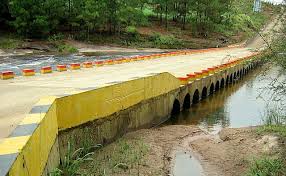 Outrora apresentada como alternativa,  a proposta para se construir a chamada ponte molhada, com a colocação de grandes tubos no leito do rio e uma plataforma de concreto, é tida novamente como alternativa viável. Técnicos indicam que o tempo para a construção deste modelo é de seis meses.Além de ações para a concretetização da pavimentação asfáltica da PR 912, os municípios de Palmas e Coronel Domingos Soares trabalham conjuntamente para a construção da ponte do Abarracamento. A atual passagem sobre o Rio Chopim, inaugurada em 1971, já não oferece mais condições de trafegabilidade, colocando em risco a segurança dos usuários.Além de opção de acesso para moradores, a ponte, com mais de 150 metros, é fundamental para o transporte do setor agropecuário e de matéria prima para a indústria madeireira. Sem garantia de trafegabilidade, produtores estão enfrentando elevado custo para o transporte da produção pela necessidade de longos desvios.Sem ainda uma definição, a necessidade de construção da ponte foi discutida na última quarta-feira (28) pelos prefeitos Dr Kosmos e Dona Maria Antonieta, aproveitando a presença dos engenheiros do DER – Departamento de Estradas de Rodagem para a audiência pública de apresentação do projeto de asfaltamento da Rodovia Dom Agostinho José Sartori. O prefeito palmense disse ao RBJ/Rádio Club que há duas alternativas, sendo uma, mais barata e rápida, que é a reconstrução com madeira. A outra é a edificação em concreto.  A decisão deverá estar em comum acordo entre os dois municípios. Revelou que há manifestação de alguns empresários em ajudar na construção da ligação e os municípios aguardam também auxílio do governo do estado para definir qual alternativa adotar.Outrora, foi apresentada a proposta para se construir a chamada ponte molhada, com a colocação de grandes tubos no leito do rio e uma plataforma de concreto. Técnicos indicam que o tempo para a construção deste modelo é de seis meses.Foi realizada na tarde de quarta-feira(27) na Câmara de Vereadores de Coronel Domingos Soares, a consulta pública para apresentar o Programa Estratégico de Infraestrutura e Logística de Transportes do Estado, que inclui a pavimentação da estrada que liga a sede do município a Palmas/PR - Rodovia Dom Agostinho José Sartori(PR 9112)O ato público é uma das exigências do Banco Interamericano de Desenvolvimento (BID) previsto no procedimento para liberação de empréstimo ao Paraná para a execução do programa. A consulta teve por objetivo informar, divulgar e tirar dúvidas da população sobre a obra de pavimentação de 28 quilômetros orçada em R$ 73, 5 milhões de reais.O Coordenador Técnico do DER(I Departamento de Estradas de Rodagem, Glauco Tavares Luis Lobo, informou que numa perspectiva otimista, as obras poderão inicial no final de 2017 e numa posição realista, no início de 2018. “Os procedimentos do contrato com o BID deve estar concretizados até o mês e setembro, mas não impede que a obra possa ser licitada em período anterior”, disse ele.O Superintendente da Regional Oeste do DER - Paulo Roberto  Melani, explanou sobre o projeto da futura rodovia, que aproveitando o traçado da atual estrada de terra terá pistas de com 3.5 metros de largura, mais acostamento de 1,5 metros. Será construída uma ponte nova sobre o Rio Chopim; uma rotatória fechada na PR 449 em Palmas. O projeto também prevê a construção de via na avenida de acesso a Coronel Domingos Soares, numa extensão de 2,5KM.  Quando ao ponto de início da obra, é uma escolha da empresa vencedora da licitação, que deverá levam em conta questões de logística. O prazo para a conclusão das obras é de um ano e meio. A audiência contou com a presença de lideranças políticas e sociais de ambos municípios, incluindo os prefeitos, Dona Maria Antonieta e Dr. Kosmos,; vereadores, lideranças políticas e sociais e populares.  A proposta de construção da estrada, promessa de campanha do atual governo do PR, é uma reivindicação de aproximadamente 20 anos e que só agora saiu da dimensão do planejamento para a fase de projetos e encaminhamentos técnicos e de viabilidade.A prefeita, Dona Maria, depositou confiança de que agora o sonho irá se tornar realidade. “A pavimentação é uma grande obra, sem a qual o município terá dificuldade de crescer”, disse ela, acrescentando que a rodovia PR 912 pavimentada atrairá investimentos de todo o Brasil e irá melhorar a qualidade de vida da população.O Prefeito de Palmas, Dr Kosmos disse que a população dos dois municípios são co-irmãs e, igualmente à prefeita Dona Maria, tem buscando junto ao governo do estado Desde o último domingo(23),  Elis Regina Scheffer,  residente em General Carneiro, sul do Paraná, está buscando informações sobre a localização de seus dois filhos de 15 e 21 anos.Conforme o Boletim registrado no pelotão da Polícia Militar, Adrian Gabriel Scheffer(15)e Juliana Scheffer Alves(21),  saíram de casa, por volta das 19h00.  A única informação que chegou aos familiares é que por volta das 21h00, ambos foram vistos pedindo carona no Posto Otto, às margens na BR 153, para seguirem a União da Vitória.Quem tiver alguma informação sobre o caso, pode entrar em contato com a Polícia Militar de  General Carneiro, pelo telefone 190 ou (42) 3552-1490No final de semana ocorreu a formatura de uma nova turma do Pelotão do Charile Patrulha Mirim da Escola Municipal Aurora Tortelli. O projeto é desenvolvido pelo Batalhão da Policia Escolar Comunitária (BPEC).  O projeto tem por objetivo complementar os ensinamentos transmitidos na escola e desenvolver na criança o autocontrole, generosidade, amizade, disciplina e o bom convívio.lém disso, aprimorar os valores familiares e conscientizá-las sobre seus deveres a partir de atividades que motivaram a assiduidade, pontualidade, respeito e disciplina. “Pretendemos com isso formar um cidadão consciente e sabedor de seus direitos e deveres”, destacou Sd Eberton da Patrulha Escolar Comunitária que coordenou e  desenvolveu as atividades do projeto na Escola.O Projeto Patrulha Mirim surgiu em 10 de Agosto de 2015, depois de uma conversa entre o então comandante da  2ª Companhia da PM de Palmas, Capitão Luis Antonio Ferreira Junior e o Soldado Eberton, diante da constatação da falta de respeito e valores que estaria interferindo nas atividades escolares e a da queixa dos professores que não estavam mais suportando o desrespeito e indisciplina em sala de aula. O projeto recebeu total apoio do Comando do BPEC – Batalhão de Patrulha Escolar Comunitária, com sede em Curitiba.Explicou Sd Eberton que a Patrulha Mirim é um conjunto de ações integradas e focadas na formação humana com base em valores, cidadania, dignidade, respeito e responsabilidade. Em 2015, as atividades iniciaram com as crianças do 3 Ano C da professora Luciana Tesseroli dos Santos com apoio da Diretora, Inaia Araujo. O trabalho teve continuidade neste ano com a nova Diretora, Prof. Claide Bangui tendo como regente da turma, a diretora anterior.DSC_0283Para o próximo ano a Patrulha Mirim terá continuidade e será formada com alunos de outras turmas.  O projeto também será implantado  de forma experimental em outras escolas  que já manifestaram interesse na iniciativa avaliada como fundamental para melhorar o processo de ensino/aprendizagem e relações sociais das crianças  no ambiente escolar e familiar.Mais uma turma pronta, Pelotão Charlie, da Escola Municipal Aurora Tortelli, muito obrigado a senhora prefeita de Coronel Domingos Soares, Maria Antonieta De Araújo Almeida, pelo apoio incondicional ao projeto, muito obrigado aos pais que confiam seus filhos aos meus cuidados, muito obrigado ao pelotão Charlie, e aqui fica os parabéns pela dedicação, empenho e criatividade na ornamentação e preparo do local da formatura para a diretora Sandra é sua equipe pedagógica e aos funcionários dá escola, que começaram organizar desde as primeiras horas do dia até o final da festa, muito obrigado mesmo.E as primeiras geadas do ano podem chegar já nesta semana na região de Palmas, sul do Paraná. A entrada de uma frente fria deve derrubar acentuadamente as temperaturas a partir de quinta-feira (27).Conforme o Simepar, a mínima na quinta-feira em Palmas, perímetro urbano, deve ficar em 4ºC. Na madrugada/seguinte, 2ºC.Para a região de altitude dos Campos de Palmas/Agua Doce, as temperaturas devem ficar negativas, com valores de -2.0ºC, conforme publicou a Epagri/Ciram.A previsão para este ano é idêntica a de 2016, quando foi registrada a primeira geada em palmas, no dia 28 de abril. Os dias seguiram de frio intenso até primeiro de maio, quando termômetros de solo da Estação do IAPAR registraram  mais de 7.0 graus negativos na manhã do Dia do Trabalhador.Até a última quinta-feira(20),o governo federal já havia repassado ao município de Palmas, sul do Paraná,  R$ 7,9 milhões referentes às transferências constitucionais. Em todo o ano passado o volume chegou aos R$ 47 milhões. Do total, R$ 4,2 milhões refere-se ao Fundo de Participação dos Municípios (FPM). Das transferências obrigatórias ara a área de saúde, R$ 846 mil foram destinadas a média e alta complexidade e outros R$ 451 mil para a atenção básica. O Programa Bolsa Família canalizou para o município R$ 746 mil reais. Para o FUNDEB a verba soma R$ 945 mil no período. Outros R$ 9,5 foram repassados pela Secretaria da Fazenda do Paraná (SEFA) referentes ao ICMS, IPVA, Fundo de Exportação e  Royaltes do Petróleo.No próximo dia 23 de maio, às 13h00, será realizada na Câmara de Vereadores de Coronel Domingos Soares uma reunião pública que tratará da instalação da Pequena Central Hidrelétrica(PCH) Vista Alegre. O objetivo do ato é coletar informações necessárias a atuação e posicionamento do Ministério Público da Comarca. Conforme a 2ª Promtoria de Justiça, toda a população poderá participar da reunião e fazer uso da palavra, conforme lista de inscrição.A PCH Vista Alegre, no Rio Iratim entre os municípios de Coronel Domingos Soares e Bituruna, conforme projeto que tramita na Agência Nacional de Energia Elétrica(ANEEL) desde 2009. A unidade, com capacidade para 12,7 Megawatts foi apresentado e desenvolvido pela EPP - Empresa Paranaense de Participações S.A.Conforme o EIA/RIMA( Estudo e Relatório de Impacto Ambietal) apresentao ao IAP – Instituto Ambiental do Paraná, a PCH Vista Alegre aproveitará uma queda natural de 27 metros existente num trecho do rio Iratim,há 27 quilômetros de Bituruna, onde será erguida uma barragem de concreto e formado um reservatório de aproximadamente 1,5 quilômetro quadrado. A energia ali produzida – 15,2 MW - estará interligada aos demais aproveitamentos ao longo do rio Iratim e à subestação de Palmas, distante aproximadamente 47 quilômetros. O plano de implantação prevê a construção da central em 22 meses, com início de operação da primeira unidade geradora no 20° mês. O custo total está orçado em R$60 milhões.O Rio Iratim nasce em General Carneiro e corta banha ainda os municípios de  Bituruna, Palmas e Coronel Domingos Soares, até desembocar no Iguaçu, numa extensão de 173 quilômetros. Levantamentos apontam para um potencial de aproveitamente energético de aproximadamente  e 96,3 megawatts (MW) que poderiam ser explorados através de seis pequenas centrais hidrelétricas (PCHs).09MP propõe tombamento do Rio Iratim em Palmas e Coronel Domingos SoaresPor marco quarta-feira, 09 out 2013 12:52 PM Editar http://www.rbj.com.br/meio-ambiente/mp-propoe-tombamento-do-rio-iratim-em-palmas-e-coronel-domingos-soares-0052.htmlContinua repercutindo o fato de que vários cães foram encontrados mortos em um terreno baldio na cidade de Palmas, sul do Paraná. Os comentários de indignação pela atitude de crueldade ocorrem de todas as formas e tons. Nas proximidades no Estádio Municipal, no Bairro Santuário foram encontrados pelo menos 14 animais mortos a pauladas e sinais de enforcamento. Conforme o relato de testemunhas são cães de várias raças que foram jogados envoltos em sacos plásticos de lixo.Estabelecimentos comerciais de Palmas, sul do Paraná, deverão abster-se de expor e comercializar produtos sujeitos de Inspeção de Produtos de Origem Animal (DIPOA), e que estejam e desacordo com a legislação vigente no país. A recomendação do Ministério Público da Comarca que proíbe a venda desses produtos sem prévia fiscalização, está sendo divulgada pela Associação Comercial e Empresarial, através de Carta Circular aos associados.Conforme a 2ª Promotoria de Justiça, deverão ser observados todos os aspectos da Instrução Normativa 22/2005 do Ministério da Agricultura e Pecuária. A medida abrange os animais destinados à matança, seus produtos, subprodutos e matérias primas; pescados, leite, mel e seus respectivos derivados. Em tais produtos deverão constar a denominação, lista de ingredientes, conteúdos líquidos, origem, nome e endereço do produtor ou importador, carimbo (oficial) de inspeção, classificação do DIPOA, CNPJ, conservação, marca comercial, identificação do lote, data de fabricação, prazo de validade, composição, instruções de preparo e uso do produto de origem animal comestível ou alimento.Conforme o documento, caso surjam vendedores de tais produtos, fora das condições previstas em lei, o fato deve ser comunicado à Polícia Militar ou Vigilância Sanitária, sob pena de responsabilização do estabelecimento. Especificamente sobre a venda de mel já existe um Inquérito Civil em curso na Comarca.QUADRIMESTE DA FAMA FOI DE INTENSAS AÇÕES PEDAGÓGICAS, ESTRUTURAIS E SOCIAIS. Para o Diretor, Rafael Barboza, apesar das dificuldades, com o apoio do Poder Público Municipal, foi possível desenvolver projetos consistentes. O Diretor da Faculdade Municipal de Educação e Meio Ambiente (FAMA) de Clevelândia, Sudoeste do Paraná, já cumpriu a maioria das metas definidas no planejamento institucional para este ano de 2017. Foram executadas medidas nos âmbitos pedagógicos, estruturais e de inserção social. Relatou, Rafael Barboza, que todo o trabalho segue um cronograma sólido para o bom funcionamento da Instituição. “Iniciamos com o Processo para contratação de professores. Um processo transparente, ético, sempre respeitando os princípios da administração pública”, enfatizou. Outra preocupação, disse ele, foi à composição da equipe de trabalho junto à direção e coordenação da FAMA, com servidores comprometidos com o projeto de gestão da Faculdade. “Isso permitiu, com êxito, proceder a regulamentações dos Estágios Curriculares Supervisionados, Comissão Própria de Avaliação”, informou. Explicou que desde o início do ano as atividades de envolvimento da Instituição e dos alunos em atividades, para além do meio acadêmico, foram consistentes. Inicialmente a FAMA participou da formação pedagógica dos professores municipais, palestra do Conselho Regional de Administração, cursos gratuitos à população de oratória e de inclusão digital. “Destacou o trote solidário dos acadêmicos em favor do Lar dos Idosos, João Paulo II, a Páscoa Solidária e a oportunidade da inclusão digital a alunos da Escola Municipal Antonio Marcelino Pontes”, mencionou o Diretor. Para Barboza foram dados passos importantes para ampliação e melhoramento da estrutura da Instituição. Citou, como exemplo, um Projeto com a Secretaria da Ciência e Tecnologia do PR (SETI) para aquisição de livros, computadores, projetores e impressoras, o qual nos próximos dias será liberado. Também foi encaminhada a reestruturação da Empresa Junior no curso de Administração. Além de parcerias com o INOVA Pós Graduação e Achieve Languages para certificações de especializações Lato Sensu, a FAMA, internamente, está centra esforços para implantação e regulamentação do Ambiente Virtual de Aprendizagem (AVA) qualificando o processo de ensino/aprendizagem e da relação entre professores e alunos. “Como temos um curso de Análise e Desenvolvimento de Sistemas, aprimoraremos ininterruptamente as Tecnologias da Informação e Comunicação TICs) na Educação”, disse ele. Informou que, recentemente, também foi possível organizar a participação dos estudantes vida da Instituição, através da implantação do Diretório Acadêmico e a regulamentação dos cursos e os diversos núcleos para o correto funcionamento da IES. “Programamos, além da constante formação para os docentes da FAMA, a oferta de cursos preparatórios para o ENEM, ciclo de palestras e mostra de profissões”, relatou. Conforme o Diretor, apesar das dificuldades, naturalmente, impostas para uma instituição de ensino superior pública, a FAMA está conseguindo, com o apoio do Poder Público Municipal, marcar positivamente a sua presença não só educacional, mas também, de instrumento de desenvolvimento local e regional. Nesse sentido e para contribuir com as políticas públicas municipais, buscou sua inserção e efetiva participação nos Conselhos, Comissões e Colegiados públicos.  “O apoio dos professores, estudantes e das comunidades tem sido fundamentais para os projetos e ações desenvolvidas neste primeiro quadrimestre, mesmo com todas as dificuldades. Estamos satisfeitos com o resultado”, finalizou. A Associação Pro-Infância realizará amanhã(20), um bazar com roupas seminovas no Centro Comunitário da Comunidade Quilombola  Adelaide Trindade Batista, no Bairro São Sebastião do Rocio. A atividade terá início às 17h00 e o dinheiro arrecadado será revertido para as ações no Abrigo Municipal e para crianças e adolescentes em situações de risco social. Conforme os organizadores serão comercializadas roupas recebidas de doação ao preço de 1, 2 e 5.00. Para facilitar o troco, pedem que as pessoas levem dinheiro  em notas de menor valor.--Está marcada para o dia 21 de Junho, a assinatura do contrato entre o Banco Interamericano de Desenvolvimento (BID) e o Governo do Paraná, que garantirá os R$ 60 milhões para a pavimentação da estrada que liga Palmas a Coronel Domingos Soares. A informação foi dada pelo Chefe da Casa Civil, Valdir Rossoni, em sua visita ao município, no último final de semana. Na oportunidade anunciou que para garantir trafegabilidade momentânea no trecho o governo com tratou serviços de readequações.Rossoni explicou longamente, durante programação da Rádio Club AM, que após a assinatura do documento com a instituição financeira internacional, há um prazo de 120 dias para que se proceda a licitação para contratação da obra. “Não vim aqui prometer a estrada, mas sim, informar como está a situação”, disse, durante um encontro com lideranças políticas e empresariais de ambos municípios.Esclareceu que havia uma possibilidade de antecipação de R$ 7 milhões pelo governo do Estado, como contrapartida ao empréstimo, para iniciar a obra até meados deste ano. “Entretanto, o BID não concordou com tal procedimento”, disse ele.Projetou que se tudo correr conforme cronograma do governo do Paraná, e nenhum fato ocasionado pela instabilidade política nacional interferir no processo, entre o final deste ano e início de 2018, já será possível iniciar a pavimentação do trecho entre a Ponte do Chopim e a sede de Cel. Domingos Soares.  “Nós nunca estivemos tão perto de termos concretizado esse projeto”, disse ele.Conforme Rossoni, com os recursos internacionais serão contempladas seis rodovias em todo o Estado e que seu esforço foi para garantir a inclusão da PR 912 no plano de aplicação da verba. (Dom Agostinho José Sartori). “Quem trabalhou em cima desta obra até agora foi o Rossoni. Eu conheço, sou da região, sou daqui e sei da importância da para o crescimento e desenvolvimento desta região de Palmas e Coronel Domingos Soares”, argumentou.MELHORIA EMERGENCIALJá foi assinada a ordem de serviço para readequação de 16 km da PR 912. A execução da será feita pela empresa RMDK Construção Civil que terá 90 dias para fazer os reparos. Com investimentos de R$ 1 milhão, pelo governo do Estado, será feito um revestimento com brita entre Ponte do Chopim a sede de Coronel Domingos Soares. Segue em ritmo acelerado a preparação para a XX Festa da Costela do Seminário Diocesano São João Maria Vianney, em Palmas, sul do Paraná. Uma das maiores festividades do município ocorrerá no dia primeiro de Maio para celebrar o Dia do TrabalhadorConforme os organizadores, pela manhã o Seminário estará aberto para receber os visitantes que desejam conhecer a casa, primeiro estágio da formação sacerdotal da Diocese de Palmas/Francisco Beltrão. Ao meio dia o almoço e às 14h00 a Missa no bosque do Seminário e as 15h00 Benção do Trabalhador e Show com Frei Zeca.Para essa edição a quantidade churrasco será de 10 toneladas de costela, vendidas em pedaços de dois quilos ao valor de R$ 35.00. Pontos de Vendas: Catedral, Cinelândia, Rádio Club. Paróquia do Lagoão, Seminário, Movimentos Serra e Lareira, Amigos do Seminário e Lareira.A festa é realizada para arrecadação de recursos para manutenção dos 36 seminaristas de várias paróquias da Diocese e suas atividades.A Insana foi apontada como um das 10 principais cervejarias especiais e artesanais brasileiras. Atuamente, há 390 unidades produtivas no pais neste segmento. A publicação assinada pela colunista, Ana Marisa Fonzar, destaca que o Brasil  é hoje, é um país emergente no mundo das cervejas especiais e artesanais. O que antes era visto apenas como um refresco e um produto de massa, tornou-se merecedora de cuidados e atenção. A marca produzida em Palmas, sul do Paraná, aparece em quinto lugar.Insana – A Cervejaria Insana foi criada a partir da amizade de três cervejeiros caseiros. Nascida na cidade de Palmas (PR), uma região de clima frio, com altitude elevada e água cristalina, foi a combinação perfeita para cervejas de alta qualidade e sabor único.Os sócios começaram a produzir cervejas para consumo próprio e de familiares, com o passar do tempo amigos começaram a apreciar as cervejas e assim surgiu a ideia de transformar o hobby em negócio. Considerados por muitos como insanos por querer produzir cervejas diferenciadas no interior do Paraná, mantiveram o desejo de produzir cervejas de alta qualidade. Em uma área rural a 4km do centro da cidade com um projeto turístico a Insana conta com uma área de 30.000m² sendo 750m² de área construída, a Cervejaria disponibiliza um espaço gourmet para recepção de clientes (com reserva), um amplo jardim e belas paisagens.http://www.cervejainsana.com.br/site/index/indexhttp://www.goiabadademarmelo.com.br/2017/04/conheca-as-10-principais-cervejarias.htmlhttps://www.facebook.com/cerveja.insana/?fref=tsBerggren Bier - Cervejaria que foi oficialmente inaugurada no mercado em novembro de 2015. Produzindo cervejas de estilo clássico e outras inspiradas na Escola Americana, a Berggren conta com uma fábrica piloto (com laboratório e estrutura de envase) para testar as cervejas – algo presente em poucas cervejarias do país. Inicialmente a cervejaria em capacidade de produção de 120 mil litros/mês (240 mil garrafas) com potencial de chegar a 10 vezes mais na planta cervejeira de 27 mil/m².Tupiniquim – A Tupiniquim está entre as melhores cervejarias do Brasil. Já conquistou os prêmios de Melhor Cervejaria Festival Brasileiro da cerveja, Melhor Cervejaria Copa Cervezas das Américas e Melhor Cervejaria South Beer Cup. Sua produção já traz mais de 30 incríveis rótulos, que com inovação e ousadia, já conquistou o mercado das especiais.Bier Hoff – A Bier Hoff é uma cervejaria curitibana, criada em 2002, com o conceito de fabrica-bar. Com o aumento de sua capacidade produtiva, a cervejaria expandiu suas instalações e em 2014 a Bier Hoff emplacou duas de suas cervejas no South Beer Cup.Bodebrown – Primeira cervejaria escola do país, a Bodebrown foi fundada em 2009, pelo pernambucano Samuel Cavalcanti e pela paranaense Andrea Cordeiro Pinto. Uma das marcas mais conhecidas do Brasil, a Bodebrown é também uma das mais premiadas do país, sendo que todas as suas cervejas já receberam alguma premiação.Insana – A Cervejaria Insana foi criada a partir da amizade de três cervejeiros caseiros. Nascida na cidade de Palmas (PR), uma região de clima frio, com altitude elevada e água cristalina, foi a combinação perfeita para cervejas de alta qualidade e sabor único.Way Beer – A busca incansável por novas ideias, novas receitas e novas maneiras de fazer cerveja é o que impulsiona a Way Beer. Com inovação sempre presente em tudo o que fazem, possuem rótulos dos mais variados estilos e sabores.Colorado – Cervejaria Artesanal mais expressiva no cenário brasileiro, a Colorado já recebeu diversos prêmios pelos seus rótulos, como a Cerveja Colorado Demoiselle, que foi premiada no European Beer Star 2008, na categoria Porter, vencendo importantes marcas europeias. Uma cerveja que de tão plural, tornou-se única. E, de tão brasileira, tornou-se internacional.Sankt Gallen Therezópolis – Uma das mais antigas do Brasil, a Therezópolis surgiu em 1912, na Região Serrana do Rio de Janeiro. Com as dificuldades de importar matéria-prima após a Primeira Guerra Mundial, a produção em escala comercial foi encerrada. Anos mais tarde, a Sankt Gallen resgatou essa preciosa história de pioneirismo e lançou a linha de cervejas especiais Therezópolis, um presente para o paladar de todos nós. Wäls – A Cervejaria Wäls foi fundada no início de 2000, pelos irmãos José Felipe e Tiago Carneiro, em Belo Horizonte (MG). Com várias premiações em seu portfólio, a cervejaria está em constante evolução. Em 2014 iniciou o projeto de exportação, chegando a países como Estados Unidos, Canadá e França. Amazon Beer – Pioneira no quesito inovação, a Amazon Beer foi fundada em 2000 em Belém do Pará (PA). Inspirada na riqueza e exuberância de possibilidades da Amazônia, a cervejaria produz oito estilos de cerveja com ingredientes da região. Seus rótulos já conquistaram diversas medalhas em concurso cervejeiros e sua distribuição ocorre em boa parte do país.Dia da Terra terá programação especial em Passos MaiaOficina de alimentação, “café da roça” e troca-troca de sementes estão entre as atraçõesUma programação especial é preparada para marcar a passagem do Dia da Terra em Passos Maia, Oeste de Santa Catarina.  A data, comemorada no dia 22 de abril, terá uma feira no dia 20 deste mês, uma quinta-feira. O evento acontecerá na Casa da Catequese, com uma tenda montada ao lado de fora, nas proximidades do Centro Comunitário.Conforme a Secretaria de Agricultura de Passos Maia, Cleusa Gabiatti, o evento foi antecipado para facilitar o transporte dos agricultores do interior. Informou que serão desenvolvidas várias atividades simultâneas, iniciando às 8 horas com a Oficina de Alimentação Alternativa através da Epagri de Chapecó. O resultado vai ser apresentado em um “café da roça”, servido com a produção da oficina, onde cada um que levar uma muda ou uma semente para trocar, vai ganhar o ingresso para o café. O pedido é porque a feira também será marcada pelo troca-troca de sementes crioulas, além de mudas de temperos e chás.  Orientou que as sementes sejam  levadas  sequinhas. “Mesmo uma pessoa já tendo uma moranga, por exemplo, é importante trocar a semente, porque trocando, troca de terra e ela produz melhor, com mais qualidade”, explica a diretora da Secretaria de Agricultura do município.Na feira ainda estará presente uma equipe da Pastoral da Saúde de Ponte Serrada para expor remédios naturais. “Teremos ainda a doação de mudas de árvores nativas doadas pela Celulose Irani”, acrescenta Cleusa, reforçando o convite à população. “A feira é aberta para todas as pessoas, inclusive de municípios vizinhos, mas de uma forma bem especial para o nosso município”.Na Terra Indígena de Mangueirinha o Dia do Indio(19) será comemorado entre programação entre 18 e 20 de abril, na Escola Kokoj Ty Han Já. Com o nome indígena de Kanhgás Jukre Si Vin, a Semana Cultural prevê a apresentação de Danças, Contos, Comidas Típicas, Artesanatos, Ervas Medicinais, Jogos , Pinturas, História e Língua Kaingang.A Terra Indígena de Mangueirinha abrange os municípios de Coronel Vivida e Chopinzinho, onde vivem mais de mil e seiscentos índios, sendo a maioria Kaigangs e um grupo de Guaranis. As diferentes etnias estão localizadas em várias aldeias: Sede, Paiol Queimado, Fazenda, Palmeirinha, Água Santa e Mato Branco.OutrMilitantes do Partido dos Trabalhadores em todo o país foram às urnas no último domingo(09) para participar da escolha de seus dirigentes e delegados municipais, no PED (Processo de Eleições Diretas). Em Palmas, sul do Paraná, a votação foi realizada na sede do partido, na Rua Coronel João Pimpão, e os petistas elegeram Joaquim Tertuliano Ribas de Andrade como novo presidente do Partido dos Trabalhadores no município.O candidato obteve a totalidade dos 41 filiados que compareceram para votação, que também elegeram a chapa Construindo Um Novo Brasil, única no pleito local. Ao RBJ, Tertuliano disse que como soldado do partido aceitou o desafio de concorrer à presidência, motivado por companheiros em níveis local e estadual. “ Eu não podia fugir dessa responsabilidade, principalmente neste momento difícil que passa o partido em nível nacional”, disse ele. Defendeu a união da militância local em torno do projeto de se fazer política em favor do povo. Na ocasião também votaram para a escolha da direção estadual do partido. A chapa Muda o Partido, encabeçada pelo Deputado Estadual, Prof. Lemos, obteve 56,09% dos votos.  A composição Por um Partido Para de Todos, que tem o deputado federal, Zeca Dirceu, como postulante à presidência fez 41,46% da votação. Um voto foi em branco. As chapas estaduais Construção Socialista e Construindo um novo Brasil, Renovar e Avançar, não obtiveram votos no município.Em maio, os delegados eleitos no município escolherão os presidentes estaduais e os delegados do congresso de junho, quando será eleito o presidente nacional do PT. Os senadores Gleisi Hoffman(PR) e Lindbergh Farias (RJ) concorrem ao comando maior do partido.Câmara aprova criação da "Bolsa Atleta" de Palmas

A Câmara de Vereadores, votará em segundo turno na próxima segunda-feira (17), o projeto de lei 12/2017 que institui o programa de auxílio aos atletas e técnicos desportivos amadores de Palmas, sul do Paraná para disputas de competições esportivas em todo o território nacional.A proposta é do Poder Executivo e conforme o prefeito, Dr. Kosmos, é uma antiga reivindicação da sociedade e que consta de seu plano de governo. Na prática, a nova legislação permitirá o ressarcimento das despesas dos atletas e técnicos, mediante comprovação de gastos através de documentos  fiscais em nome da prefeitura de Palmas. Conforme explicou a professora, Elisabete Dias, chefe da Divisão de Esportes, proposta foi encaminhada, inicialmente, ao Departamento Jurídico, que apresentou  meio legal para a "Bolsa Atleta para auxiliar  aos que não dispõe de recursos para participar de competições regionais, estaduais e nacionais. Ressalta que os recursos serão disponibilizados como auxílio ao pagamento de alimentação em viagem, taxa de arbitragem e inscrições.  A Reitora do Instituto Federal de Educação, Ciência e Tecnologia de Santa Catarina(IFSC), Sonia Regina Fernandes, estará em Abelardo Luz, nesta quarta-feira(12) para discutir a reativação do Campus Avançado da Instituição no município do Oeste do Estado. A intenção é debater formas de trazer novos cursos para o IFC e reativar toda a estrutura.A reunião, às 1430, na sede do Poder Legislativo envolverá vereadores, representantes da Prefeitura e entidades civis, para debater a situação do Campus Avançado, que foi conquistado pelos movimentos sociais do campo no município junto ao governo federal para atender à necessidade da região, em especial, dos agricultores familiares e camponeses com uma estrutura educacional pública gratuita e de qualidade.Atualmente, a unidade está praticamente abandonada, com um número mínimo de alunos e professores sem atividades. O programa Dinâmica 1050 da Rádio Club AM recebeu na manhã desta quarta-feira(12) o Cacique da Terra Indígena de Palmas, sul do Paraná, Claudiomiro Andre, que convidou a população para participar da XII Mostra da Cultura Indígena na comunidade Kaingang. A programação para comemorar o Dia do Índio(19) será desenvolvida entre os dias 18 a 22 de abril.Conforme o cacique, a XII Mostra Cultural está sendo organizada pelos professores e estudantes da Escola Estadual Escola Estadual Indígena Segso Thán Sá com o apoio da liderança da comunidade. “Isso é muito importante pra nós, para a gente não perder a cultura. As nossas crianças não pode perder a cultura índigena”, disse ele.A abertura está marcada para as 10h00 da manhã do dia 18, terça-feira, com pronunciamentos da Diretora da Escola, do Cacique e o canto do Hino Nacional Brasileiro em Kaingang e em Português. O ato deverá contar com a presença de lideranças do município, professores e alunos de escolas de outras terras indígenas como Clavelândia, Abelardo Luz, Mangueirinha. Até dia 20 de abril estarão sendo apresentadas danças, cantos, músicas, exposição de comidas típicas, ervas medicinais, fotos, artesanatos, o museu indígena, dentre várias outras manifestações da cultura indígena. Além disso, também serão disputados os jogos indígenas com disputas do arremesso de lança, cabo de guerra, corrida a tora, pau de cebo, arco e flecha, paleta, luta corporal, voleibol e futebol. “  As pessoas que quiserem conhecer nossa comunidade e visitar nossa Mostra é só chegar no colégio, não há necessidade de pedir autorização”, disse o Cacique. Na área de 2.944,00 hectares vivem mais de 250 famílias, aproximadamente mil pessoas, em aldeias localizadas na divisa do Paraná com Santa Catarina, entre os municípios de Palmas, no sul paranaense e Abelardo Luz, no catarinense.A 2ª Promotoria de Justiça da Comarca de Palmas, sul do Paraná, recomendou nesta terça-feira (11) a suspensão imediata de pregão eletrônico para aquisição de materiais impressos pelo município de Coronel Domingos Soares. A medida, segundo o MP/PR visa corrigir apontadas irregularidades e garantir, conforme a Lei Geral, que dele participem apenas empresas de micro e pequeno porte, visto que os valores dos produtos pretendidos pelo município se enquadram no valor limite de tratamento diferenciado a tais empresas.Outro apontamento refere-se a certificação (FSC -  Forest Steward Council), deve ser tratada como especificação técnica e não como exigência para a participação no certamente visando fornecer os materiais de impressos aos departamentos da municipalidade.Diante dos fatos, o MP/PR  recomendou à regularização do edital de licitação, num  prazo de 10 dias.. A Recomendação prevê ainda que num prazo de 48 horas, ser informado o MP sobre as medidas adotadas.O Diário Oficial da União publicou portaria do Ministério da Educação autorizando o convênio entre a UNIARP( Universidade Vale do Rio do Peixe) e Instituto Inova de Palmas, sul do Paraná, para a oferta de cursos de graduação na modalidade EAD( Educação à Distância). A Uniarp, desde 2011, vem trabalhando na implantação da Educação a Distância, inicialmente viabilizando a integração dos sistemas de gerenciamento acadêmico e administrativo e também um ambiente virtual para a oferta da modalidade. O Polo de Palmas será coordenado pela professora Márcia Bosquirolii Lazzaretti Ferronatto e por Ângelo Leandro. A previsão é de que ainda no primeiro semestre ocorra o processo seletivo de inverno para  iniciar as atividades no segundo semestre deste ano.12 orientações para economizar neste domingo de PáscoaNeste ano, os ovos de Páscoa estão em média 3,4% mais caros do que no ano passado, segundo a Associação Brasileira de Supermercados (ABRAS). Frente às diversas “tentações”, como não comprar por impulso e acabar no vermelho?Há menos de uma semana do domingo de Páscoa, 16 de abril, é importante se programar, conforme sinaliza o presidente da Associação Brasileira de Educadores Financeiros (Abefin), Reinaldo Domingos. "Nesta época, muitos agem por impulso e prejudicam suas finanças ao longo de todo o ano. É preciso planejamento e consciência”, orienta.Orientações para economizar com ovos de Páscoa:1- CompareObserve quanto custa uma barra de chocolate e um ovo de Páscoa, ambos da mesma marca, avaliando a quantidade de produto que vem em cada um. A diferença, dependendo do caso, pode superar 400%, o que é uma quantia significativa até mesmo na compra de apenas uma unidade, quanto mais na compra de vários. 2- PenseAgir por impulso é algo que pode levar ao comprometimento das finanças, portanto reflita sobre a importância de comprar algo caro, perecível e que representa apenas uma única data do ano. Caso a intenção seja comprar e presentar toda a família, procure ser consciente e buscar alternativas mais econômicas. 3- PriorizePor mais que haja vontade de presentear a todos, priorize as pessoas mais próximas e que dão mais valor aos doces – afinal, não são todos. O acúmulo de chocolates pode gerar desperdício, não apenas de dinheiro, mas também de alimentos. Considere priorizar as crianças, que criam mais expectativas em relação a data. 4- NegocieSe desejar comprar itens de marcas específicas tendo dinheiro para isso, ótimo. Mas lembre-se que é sempre válido negociar, especialmente se for pagar à vista e comprar em grandes quantidades. Pesquise preços em diversos estabelecimentos, opte pelo que oferecer menores valores e melhores condições de pagamento e peça desconto. 5- SubstituaConsidere trocar os ovos de marca por caseiros, que também possuem boa qualidade e não carregam o “status” da marca, que tanto encarece o produto. Muitas pessoas se dedicam à produção de chocolates caseiros na Páscoa, portanto aproveite a oportunidade para economizar e valorizar o trabalho de seus conhecidos. 6- SimplifiqueÉ possível fazer algo coletivo também, por exemplo, uma cesta com chocolates para pessoas que moram na mesma casa. Sairá bem mais em conta. É importante lembrar que chocolate em demasia não faz bem para a saúde, portanto evite o consumo exacerbado. Lembre-se, o sentido da Páscoa é algo bem mais complexo e espiritual. Orientações para economizar na ceia de Páscoa:7- Não tenha pressaO movimento no comércio pode ser grande nos dias que antecedem a Páscoa, portanto vá às compras com paciência e tranquilidade, pois a pressa para ir embora pode te levar a pagar mais caro;8- Seja conscienteVerifique o número de pessoas e controle para que a “mesa farta” não vire um festival de sobras e desperdício;9- Saiba onde comprarPara ter itens mais frescos e baratos, vá a feiras livres de seu bairro. Para comprar itens em grande quantidade, como carnes e bebidas, vá a mercados atacadistas e aproveite as promoções;10- Faça boas escolhasTroque alimentos e bebidas caros e importados por itens nacionais e mais baratos, sem perder no sabor ou na qualidade;11- CompartilheDivida as despesas entre  familiares e amigos para que os anfitriões não precisem arcar com tudo sozinhos. Cada um pode levar um prato ou uma bebida – além de ficar leve para o bolso, aumenta a diversidade de pratos saborosos na refeição;12- Pague à vistaEvite pagar alimentos e bebidas no cartão de crédito ou fazendo parcelamentos.Sobre Reinaldo Domingos Doutor em educação financeira, presidente da Associação Brasileira de Educadores Financeiros (Abefin) e da DSOP Educação Financeira e autor do best-seller Terapia Financeira, do lançamento Diário dos Sonhos e da primeira Coleção Didática de Educação Financeira do Brasil.O prefeito de Palmas, sul do Paraná, disse estar satisfeito com as ações desenvolvidas nos primeiros cem dias de seu governo. Ressaltou que ao longo dos quatro anos deverá executadas todas as metas de seu plano de governo.A avaliação do Dr. Kosmos, ocorreu na noite de sexta-feira, durante a abertura da 40ª Feira Estadual de Bezerros, que movimentou o parque de exposições durante todo o final de semana, com grande volume de negócios, que só na pecuária superou R$ 1 milhão de reais com a comercialização de mais de 600 animais das raças Caracu e Cara Branca. Explicou que através de parcerias a administração pretende movimentar o parque com vários eventos durante o ano, com a realização de leilões das raças cara branca, em meados deste ano; leilão de cavalos crioulos e ainda um novo leilão para o segundo semestre. “Começamos com um evento para comemorar o aniversário de Palmas, mas no próximo ano nesta época realizaremos a Expopalmas”, anunciou o prefeito.Ressaltou que em o seu plano de governo contempla o conjunto da população e que as ações prioritárias serão na área de saúde. Para isso, já está buscando recursos junto aos governos estadual e federal, algo em torno de 8 milhões de reais, através de empréstimo do Estado e emendas parlamentares(Deputado Rossoni e Leandre) para a construção de uma Unidade de Pronto Atendimento(UPA) no Bairro Lagoão em terreno de 3,5 alqueires a ser adquirido pelo município. O espaço ainda concentrará um ginásio de esportes e um espaço de lazer para os moradores. Além disso, a administração, que alugou um barracão, concentrará no referido bairro a central de distribuição de materiais necessários a todos os departamentos. Disse que está satisfeito com seu governo que ainda tem 45 meses pela frente e que pouco a pouco, estará desenvolvendo ações em todos os bairros de forma planejada, através de uma equipe boa e de técnicos da área,  para que ninguém fique de fora. “ O plano de governo tem que ser executado. O povo espera muito e mim e minha administração”, finalizou Dr. Kosmos.O governo poderá ter de ceder ainda mais do que os cinco pontos anunciados na última quinta-feira, se quiser, de fato, aprovar a reforma da Previdência no Congresso Nacional. A duas semanas da previsão de votação do texto na Comissão Especial da Câmara, o Planalto e a equipe econômica sabem que dois tópicos estão na mira dos congressistas: o tempo de contribuição de 49 anos e o estabelecimento de uma idade mínima diferente para homens e mulheres. Poderá haver uma convergência para que as mulheres se aposentem com 62 anos, e não aos 65 anos previstos como regras para homens.

O Planalto começará a se debruçar, efetivamente, sobre a planilha de votações a partir de segunda-feira, para municiar o presidente Michel Temer nas conversas individuais com os parlamentares. Os números apresentados até o momento são assustadores para o governo. Segundo levantamento do Instituto Pública, em parceria com Sindilegis, 54% dos deputados vão votar contra o texto.

A pesquisa mostra que dos 513 parlamentares, 279 disseram que não apoiam o texto. Apenas 186 são a favor da PEC 287/16 — destes, 111 fazem ressalvas ao projeto,15 deputados estão indecisos e 33 não responderam à pesquisa. Para ter o documento aprovado pelo Plenário, o Executivo precisa de 308 votos.Promotoria de Justiça abre seleção de estagiário de pós-graduação em DireitoA 2ª Promotoria de Justiça de Palmas, no Centro-Sul paranaense, está com inscrições abertas para a seleção de um estagiário de pós-graduação em Direito. Podem se inscrever bacharéis em Direito que estejam cursando pós-graduação na área jurídica com previsão de estágio no projeto pedagógico.As inscrições poderão ser feitas até 28 de abril, de segunda a sexta-feira, das 8h30 à 11h30 e das 13 às 17 horas, na sede das Promotorias de Justiça de Palmas (Rua Dr. Bernardo Ribeiro Viana, 903 – 4º andar). Na ocasião, devem ser entregues fotocópias da cédula de identidade e do CPF e ficha de inscrição preenchida (fornecida no local). No ato da contratação, será preciso apresentar comprovante de matrícula atualizado compatível com o estágio.A seleção terá três fases. A primeira consistirá de prova escrita com questões de múltipla escolha a ser aplicada no dia 8 de maio, das 8h30 às 11h30, no mesmo endereço da inscrição. Os candidatos que atingirem nota superior a 40 serão classificados para a segunda fase, uma prova dissertativa, que será aplicada no dia 22 de maio, às 13 horas. Aqueles que obtiveram pontuação de pelo menos 60 na segunda prova participarão da terceira fase, de entrevistas, no dia 30 de maio, às 8h30. O candidato selecionado receberá bolsa de R$ 1.764, além de auxílio-transporte de R$ 148, para cumprir seis horas diárias de estágio, de segunda a sexta, em período a combinar.Mais informações podem ser obtidas pelo telefone (46) 3263-1583 ou no edital de seleção.Missa com bênção dos Santos Óleos Nesta terça-feira, 11 de abril, às 19h, na Concatedral Nossa Senhora da Glória, em Francisco Beltrão, será celebrada Missa com Bênção dos Santos Óleos e renovação das promessas sacerdotais. Serão abençoados os Óleos dos Catecúmenos e dos Enfermos e Consagrado o óleo do Crisma. A celebração será presidida por Dom Edgar Xavier Ertl, Bispo da Diocese de Palmas-Francisco Beltrão. Terá a presença de todos os padres diocesanos, religiosos e diáconos. Na parte da tarde, na Casa de Formação Divino Mestre, os padres terão momento de espiritualidade.LEITURA DO EXPEDIENTE RECEBIDO DOS VEREADORES • Requerimento Vereador Edson Luiz Ferreira Kemes: “Requer que seja enviado ofício a Empresa de Telefonia TIM, solicitando informação referente à possibilidade de ampliação do sinal no Município de Palmas - PR”. Vereador Edson Luiz Ferreira Kemes: a instalação de iluminação pública na Rua Cacique Conda, situada no bairro Lagoão” e melhorias em todas as Ruas do Loteamento Frei Galvão e Loteamento Explanada, no bairro Lagoão”. vereador Luiz Otavio Sendeski:  indicando limpeza do terreno ao lado da Escola Municipal Tia Dalva, situada no bairro Aeroporto e instale um campo de areia”. E a instalação de um redutor de velocidade na Rua Santa Lucia, esquina com Rua Santa Maria, situada no bairro Aeroporto”. • Indicação nº 118/2017 do Vereador Luiz Otavio Sendeski: “Solicita demarcação e pintura de vagas para veículos, na Avenida Olímpio Carvalho de Lima, situada no bairro São José”. Laco indica melhorias na Rua Itália, no Loteamento Explanada, situada no bairro Lagoão”.Ademar Nunes: a instalação de placas de identificação das Ruas no Loteamento Residencial por do sol, situada no bairro São José”. Fernando Souza da Silva:indicando  tachões na Rua Professor Virgílio Ferreira, próximo ao numero 1011, situada no bairro Santuário” a instalação de um parquinho (playground) e uma academia ao ar livre nos bairros Fortunato e São Sebastião do Rocio”. •Jucélia de Oliveira Paim: indicando a colocação de lixeira suspensas na Rua Doutor Bernardo Ribeiro Viana, próximo ao numero 924, na área central”.  Projeto de Lei nº 04/2017 do Poder Executivo: “Dispõe sobre a publicação dos atos oficiais do Município de Palmas, e da outras providências”. 2ª Votação com parecer e sem emenda.  “Institui o auxilio atleta para ressarcimento das despesas de viagem aos atletas amadores e técnicos desportivos do Município, destinado a auxiliar financeiramente na participação em competições esportivas oficiais ou não oficiais em todo território nacional”. Projeto de Lei nº 13/2017 promover a desapropriação amigável ou judicial de imóveis urbanos localizados no bairro Lagoão, e da outras providências”. Projeto de Lei nº 06/2017 do Poder Legislativo: “Dispõe sobre a construção do cemitério com capela mortuária no bairro Lagoão, e da outras providenciasO avanço de uma nova massa de ar frio de origem polar deve atingir a região Sul do Paraná, durante a semana. A informação é do Climatempo, apontando que já na quarta-feira ocorrerá queda de temperaturas em várias regiões dos três Estados do Sul. Entre quarta (12) e Sexta-feira Santa, os palmenses poderão enfrentar ter temperaturas até mesmo inferiores a 10ºC. Pancadas de chuvas estão previstas mais para o final de semana.--------------Balanço parcial sobre os negócios fechados durante a 40ª Feira Estadual de Bezerros que terminou no domingo (09) em Palmas, sul do Paraná, revela que os leilões renderam movimentação financeira superior a R$ 1 milhão de reais. Além dos mais de 500 animais das raças Caracu e Cara Branca, foram levados a leilão equinos e ovinos.O evento no Parque de Exposições Luis Fernando Ferreira(Pé Vermelho) também fomentou os negócios da agropecuária, com exposições e comercialização de máquinas agrícolas; automóveis, gastronomia. Desde a sexta-feira (07) foi intensa a movimentação no parque também para as atividades artísticas com shows e exposições diversas, incluindo a de carros antigos.O movimento recorde, em termos financeiros e de participação de público, animou os organizadores (Núcleos Sul Brasil(Caracu) e f Cara Branca( Bradforf e Hereford) Sindicato Rural, Palmas Esportes e Prefeitura) que já anunciam a realização em 2018 da Expopalmas. Ainda em 2017 serão realizados vários outros eventos da pecuária para melhor utilização de toda a estrutura do parque que foi revitalizado para a Feira Estadual.Dia da Terra terá programação especial em Passos MaiaOficina de alimentação, “café da roça” e troca-troca de sementes estão entre as atraçõesUma programação especial é preparada para marcar a passagem do Dia da Terra em Passos Maia. A data, comemorada no dia 22 de abril, terá uma feira realizada pela administração municipal no dia 20 deste mês, uma quinta-feira. O evento acontecerá na Casa da Catequese, com uma tenda montada ao lado de fora, nas proximidades do Centro Comunitário.“A gente antecipou as comemorações para a quinta-feira, facilitando também o transporte dos agricultores do interior”, assinala a diretora da Secretaria de Agricultura de Passos Maia, Cleusa Gabiatti. Além do setor, todas as demais secretarias da administração municipal estão envolvidas na organização.“Serão várias atividades simultaneamente, iniciando às 8 horas com a Oficina de Alimentação Alternativa, ministrada por uma extensionista da Epagri de Chapecó”. Segundo a diretora, ingredientes como talos, folhas, raízes e outros produtos da agricultura familiar serão utilizados para a produção de receitas ao longo do dia.O resultado vai ser apresentado em um “café da roça”, servido com os produtos gerados na oficina. “Cada pessoa que trazer uma muda ou uma semente para trocar, vai ganhar o ingresso para o café. Não é entrada livre, as pessoas deverão ter ingresso, para isso é só trazer muda ou semente”, adianta Cleusa.O pedido é porque a feira também será marcada pelo troca-troca de sementes crioulas, além de mudas de temperos e chás. “Todas as sementes que as pessoas têm na propriedade, guardem e tragam sequinhas para que a gente consiga fazer esse troca-troca. Mesmo uma pessoa já tendo uma moranga, por exemplo, é importante trocar a semente, porque trocando, troca de terra e ela produz melhor, com mais qualidade”, explica a diretora da Secretaria de Agricultura do município.Na feira ainda estará presente uma equipe da Pastoral da Saúde de Ponte Serrada para expor remédios naturais. “Teremos ainda a doação de mudas de árvores nativas doadas pela Celulose Irani”, acrescenta Cleusa, reforçando o convite à população. “A feira é aberta para todas as pessoas, inclusive de municípios vizinhos, mas de uma forma bem especial para o nosso município”.A Copel interromperá o abastecimento de energia na próxima smana em várias localidades do município de Palmas para efetuar serviços de manutenção e melhorias na rede de distribuição. No dia 11 de Abril, Terça-feira, das 14h00 às 17h00 o trabalho afetará  parcialmente consumidores nas linhas: Barro Preto, Santo Schenato e nas proximidades da ROD Manoel Lustosa Martins(PRC 280)Para a quarta-feira, o cronograma prevê corte das16ho0 nas ruas  Augusto Guimarães, Bonifácio Teixeira Batista, Marechal Floriano Peixoto 6 Sete de Setembro.Prefeitura e Polícia Militar iniciam Proerd em Cel. Domingos SoaresTeve início esta semana o Proerd – Programa Educacional de Resistência às Drogas e à Violência, da Polícia Militar, em parceria com a Prefeitura. Este ano foram contemplados com o Programa alunos dos 5º Anos das Escolas Professora Aurora Fabrício das Neves Tortelli, na sede, e Santina Perret Carraro, na Ponte do Chopim. Ao todo serão mais de 70 crianças participantes. Na Escola Rural Municipal Santina Perret Carraro, o Proerd iniciou na última terça-feira, 04. Na cidade, na Escola Municipal Professora Aurora Fabrício das Neves Tortelli, as atividades iniciaram quinta-feira, 06. Quem aplicará o Programa e desenvolverá as atividades com as crianças será o Soldado Juliano Rocha, da 2ª Cia. de Polícia Militar de Palmas, o qual responde pelo Proerd na área de abrangência da Companhia. A abertura feita na Escola Aurora Tortelli contou com a presença da diretora do Departamento de Educação, professora Dulce Ribas Martins, e da prefeita Maria Antonieta de Araújo Almeida. Na oportunidade o Soldado Rocha destacou que a realização deste importante Programa no município está sendo possível graças à solicitação feita pela prefeita ainda no início deste ano, a qual se mostrou interessada na aplicação do Proerd com alunos da rede municipal de ensino. Segundo o Soldado Rocha, serão dez encontros ao longo do ano, tendo uma formatura no final.De acordo com a prefeita, projetos como este de cunho educacional e social são de fundamental importância, visto que as crianças estão formando sua personalidade e seu caráter, e precisam de bons exemplos e orientação adequada para ter um futuro próspero e feliz, tornando-se cidadãos honestos e comprometidos com a transformação da sociedade onde vivem.Bispos, padres, religiosos (as), lideranças leigas, agentes de pastoral, colégios católicos e movimentos eclesiais são chamados a motivar e animar a Campanha. A Igreja espera que com esta motivação todos participem, oferecendo sua solidariedade em favor das pessoas, grupos e comunidades, pois “ Ao longo de uma história de solidariedade e compromisso com as incontáveis vítimas das inúmeras formas de destruição da vida, a Igreja se reconhece servidora do Deus da vida” (DGAE, nº66).O gesto fraterno também tem um caráter de conversão quaresmal, condição para que venha um novo tempo marcado pelo amor e pela valorização da vida. Os recursos arrecadados serão destinados preferencialmente a projetos que atendem aos objetivos propostos pela CF 2017. Entre 2012 e 2015 O Fundo Nacional de Solidariedade apoiou 1067 projetos em todo o país.Neste ano, com o tema: “Fraternidade: Biomas Brasileiros e defesa da vida” e com o lema inspirado no texto do livro do Gênesis2,15: “Cultivar e guardar a criação”, a campanha tem como objetivo geral “Cuidar da criação, de modo especial dos biomas brasileiros, dons de Deus, e promover relações fraternas com a vida e a cultura dos povos, à luz do Evangelho”, conforme descreve o texto-base deste ano.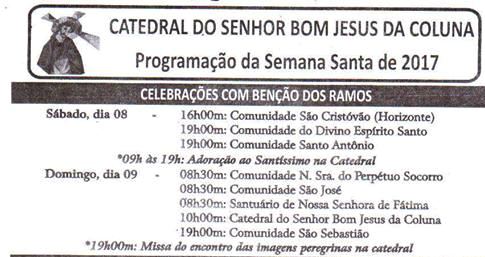 Produtores em dívida com a União podem quitá-las com até 95% de descontoSecretaria de Reforma Agrária de Passos Maia pede que produtores passem no setor para regularizar a situaçãoOs produtores rurais em dívida ativa com a União têm a oportunidade de quitar os débitos através de uma política de desconto oferecida pelo governo. Os inadimplentes terão abatimentos de até 95% sobre o valor total da dívida. A informação foi repassada pela Secretaria de Reforma Agrária de Passos Maia, que está orientando os interessados em resolver as pendências.“A gente está dando ênfase na questão de renegociação de dívidas. O pessoal tem que aproveitar a oportunidade que está tendo”, aconselha o diretor do setor no município, Renato Lopes. Segundo ele, quem deve até R$ 15 mil pagará só 10% do valor da dívida. Quem deve de R$ 15 mil a R$ 30 mil terá um desconto de 95%, além de um rebate de R$ 750 no valor total do débito.“Os agricultores podem nos procurar na Secretaria de Reforma Agrária. Por exemplo, quem parcelou essa dívida, vamos anular o parcelamento e requerer o boleto para pagar toda ela numa só vez”, explica Renato. “É uma chance de renegociar essas dívidas, inclusive não só os assentados, mas agricultores tradicionais com dívidas vencidas ate 26 de setembro de 2016 podem renegociar”, orienta.O fornecimento de declarações para a elaboração de blocos de nota a produtores que não possuem contrato de assentamento também é outro foco dos trabalhos desenvolvidos pelo setor nos primeiros meses de 2017. Além disso, o diretor da Secretaria de Reforma Agrária de Passos Maia afirma que alguns cadastros de assentados estão sendo atualizados junto ao Incra.Renato ainda assegura que os processos de titularização dos lotes seguem como prioridade no setor. A intenção é acelerar o andamento dos trâmites no Incra, incluindo a forma de pagamento dos documentos que concederão aos produtores o título legítimo da terra.1º SEMINÁRIO REGIONAL DO MEIO AMBIENTE"Data: 27/04/2017Local: Universidade Estadual do Oeste do Paraná - UNIOESTEFrancisco Beltrão - PRPARA MAIORES INFORMAÇÕES E EFETUAR SUA INSCRIÇÃOCLIQUE SOBRE O NOME DA OFICINAA 2ª Promotoria de Justiça da Comarca de Palmas, sul do Paraná, está dando continuidade aos procedimentos para apurar eventuais ilegalidades, irregularidades e imoralidades na concessão de diárias na Câmara de Vereadores local entre os anos entre 2014 e 2017.Para isso, solicitou que num prazo de 20 dias sejam apresentadas documentações que disciplinam a concessão de diárias no âmbito dos Poderes Legislativo e Executivo, bem como, indicados os responsáveis pelas autorizações.Cabe ao Legislativo local apresentar relação discriminada e pormenorizada das diárias para cursos, eventos, reuniões e os nomes dos beneficiados. O relatório deverá conter ainda os valores gastos, ato de concessão, objetivo do afastamento, recibos, diplomas, certidões de aproveitamento, dentre outros documentos comprobatórios.Apenas como forma de comparar e aferir os gastos, o MP/PR diligenciou que Câmara de Palmas deverá requisitar informações nos municípios de Pinhão, Laranjeiras do Sul, Quedas do Iguaçu, Clevelândia, São João, Coronel Domingos Soares e Mangueirinha.O trabalho de investigação teve início ainda em 2014, com base em Inquérito Civil para apurar as irregularidades no recebimento das diárias pelos vereadores e servidores para realização de cursos supostamente ministrados, entre fevereiro e março, pelas empresas Capacitare e Interativa.Após as diligências ficou comprovada a associação entre dois vereadores e um advogado com o fim de constituir, mediante fraude, a empresa Capacitare para promoção de cursos fictícios, gerando gastos com diárias ilegais.À época, informações e documentações requisitadas pelo Ministério Público foram parcialmente atendidas pela presidência da Casa. Entretanto, farta documentação foi encaminhada pelo vereador, Wilmo Rodrigues Correia da Silva, onde constariam valores das diárias concedidas aos vereadores de Palmas entre os anos de 2014 e 2016.A partir de tal informe, é que o titular da 2ª Promotoria, Dr. Andre Luiz de Araújo, está determinando novas diligências para apurar as irregularidades em relação a concessão de diárias.Simultaneamente, após diligências investigativas, foi ajuizada aAção Civil Pública n. 1368-57/2014 objetivando o ressarcimento ao erário, tendo ficadocomprovado o conluio entre os vereadores Adilson Luiz Piran e Márcio Rafael MergenLima e Bruno Walmor de Moraes Barbosa com o fim de constituir, mediante fraude, aempresa Capacitare para promoção de cursos fictícios, gerando assim, dispêndio comdiárias ilegais (fls. 383/418).Dando continuidade às diligências foram expedidos ofícios àCâmara dos Vereadores de Palmas para que informasse quais providências foramtomadas em face da constatação de irregularidades envolvendo a empresa Capacitare,bem como se referida empresa possui contrato com a Casa de Leis, além da relaçãodiscriminada e pormenorizada das diárias concedidas nos anos de 2015 e 2016 pararealização de cursos e eventos, contendo nome data da concessão, ato que aconcedeu, nome do beneficiado, objetivo do afastamento, documentos comprobatóriosda finalidade da diária (recibos, diplomas, certidões de aproveitamento etc). Na mesma1ocasião determinou-se a expedição de ofício ao Observatório Social para queinformasse se havia tomado providências para fiscalizar a aplicação de recursospúblicos referentes às diárias da Câmara dos Vereadores (fls. 426/427).O então presidente da Câmara dos Vereadores respondeuparcialmente o que lhe fora requisitado, informando apenas que não realizou maiscontratos com as empresas investigadas, deixando de encaminhar a documentaçãorequisitada (fl. 432) e o Observatório Social informou que não estaria com suasatividades em pleno funcionamento ante uma necessária reestruturação (fl. 431).Nesse ínterim, o Sr. Wilmo Rodrigues Correia da Silva, entãovereador do Município, protocolizou extensa documentação no Ministério Público, quese encontra numa pasta azul, em que constariam valores concedidos a título de diáriaspara cursos e outros eventos aos vereadores de Palmas entre os anos de 2014 e 2016.É o relatório. Passo às diligências.1. Inicialmente, plastifique-se a capa dos autos e promova-se ajuntada da documentação que se encontra na pasta azul, numerando e rubricando asfolhas dos autos.2. Promova-se a adequação do objeto deste Inquérito Civil,passando a constar “apurar eventuais ilegalidades, irregularidades e imoralidades naconcessão de diárias pela Câmara dos Vereadores de Palmas de 2014 até a presentedata”.3. Em seguida, expeça-se ofício à Câmara dos Vereadores dePalmas requisitando, no prazo improrrogável de 20 dias:a) Cópia da lei municipal que disciplina a concessão de diárias noâmbito dos Poderes Legislativo e Executivo;b) Cópia do ato interno à Câmara dos Vereadores de Palmas quedisciplina a concessão de diárias;c) Procedimento adotado pela Câmara dos Vereadores de Palmaspara concessão de diárias e pessoas responsáveis por tais atos neste órgão;d) Relação discriminada e pormenorizada das diárias concedidas2de 2014 até a presente data – 03 de abril de 2017, para realização de cursos, eventos,reuniões em outras cidades e Estados, contendo nome do beneficiado, data daconcessão, ato que a concedeu, objetivo do afastamento e documentos comprobatóriosda finalidade da diária (recibos, diplomas, certidões de aproveitamento etc);e) Relação de valores gastos com diária pela Câmara dosVereadores de Palmas nos anos de 2014; 2015; 2016 e 2017, bem como valor orçadopara tal finalidade na presente execução orçamentária.4. Com o objetivo de instruir o presente procedimento, aferindo amédia de valores gastos com diárias nos Poderes Legislativos de municípios limítrofesde porte semelhante ou menor ao de Palmas, expeça-se ofício à presidência dasCâmaras dos Vereadores dos Municípios de Pinhão (intermediária); Laranjeiras do Sul(intermediária); Quedas do Iguaçu (intermediária) Clevelândia (inicial), São João(inicial), Coronel Domingos Soares (inicial) e Mangueirinha (inicial), requisitando, noprazo de 15 dias, informação quanto ao valor gasto com diárias de vereadores efuncionários das Câmaras Municipais de Vereadores nos anos de 2014; 2015; 2016 e2017. Ressalte-se que o objetivo da requisição desta informação será apenas para finscomparativos.Tudo cumprido ou escoado os prazos concedidos sem respostas,venham conclusos.Palmas, 03 de abril de 2017.ANDRÉ LUIZ DE ARAÚJOPromotor de Justiça
Conquista da sociedade, nova Vara do Trabalho de Palmas será inaugurada na próxima quarta-feira (5/4)Uma cerimônia agendada para a próxima quarta-feira (5/4), às 17h, marcará a inauguração oficial da nova Vara do Trabalho de Palmas-PR, localizada na Avenida Capitão Paulo de Araújo 563, bairro Santa Cruz, em área destinada ao futuro Complexo Judiciário do município, que, quando concluído, reunirá também os fóruns Estadual (TJ) e Eleitoral (TRE), a Subseção da OAB e a sede do Ministério Público na região. O evento contará com a presença do presidente do Tribunal Regional do Trabalho do Paraná, desembargador Arnor Lima Neto, e de autoridades políticas, judiciárias e militares, além de representantes da sociedade civil local.A sede própria da VT de Palmas já se encontra em funcionamento desde o dia 14 de março de 2017. A nova estrutura tem garantido mais modernidade, conforto e facilidades aos usuários da Justiça do Trabalho na região, em consonância com as metas do TRT-PR de assegurar uma prestação jurisdicional de qualidade a toda a sociedade. Além de Palmas, a jurisdição abrange as cidades de Clevelândia, Coronel Domingos Soares, Honório Serpa e Mangueirinha, atendendo a uma população total de mais de 96 mil habitantes.A unidade judiciária foi construída em um terreno de 2.148,88 m², cedido pela prefeitura de Palmas. As obras tiveram início em janeiro de 2016 e representaram um investimento total de R$ 1.427.309,57. A edificação possui 507,11 m² de área construída, e seu projeto utilizou como conceito básico a funcionalidade, com espaços integrados de forma a facilitar os processos de trabalho desenvolvidos e minimizar as áreas de circulação.Instalações sanitárias adequadas a portadores de necessidades especiais (PNE), tanto para público quanto para servidores, balcão de atendimento baixo, piso tátil direcional e de alerta, rampa de acesso e vagas especiais compõem alguns dos itens voltados à acessibilidade. A sustentabilidade foi outro importante aspecto considerado na obra. O prédio conta com sistema de aproveitamento de águas pluviais para abastecer as torneiras externas, visando à lavagem de pisos e manutenção de áreas de jardim.O imóvel de pavimento único é composto por dois gabinetes para magistrados, duas salas de audiência, secretaria, sala de conciliação, área de atendimento aos usuários, copa, hall público, arquivo, sala técnica, dependências para terceirizados, sanitários e espaço destinado à instalação de posto bancário.Pedra fundamentalA pedra fundamental da nova Vara do Trabalho de Palmas foi lançada em 14 de outubro de 2013, pela então presidente do TRT-PR, desembargadora Rosemarie Diedrichs Pimpão. Uma cápsula do tempo, feita de acrílico, foi armazenada em uma caixa de concreto construída no local da obra, para ser aberta no ano de 2023. O dispositivo contém um resumo da história do município, um exemplar do jornal da região, a planta arquitetônica do edifício a ser construído e uma foto dos 31 desembargadores que integravam a composição do TRT do Paraná na época.ServiçoInauguração da Vara do Trabalho de PalmasData: 05/04/2017Horário: 17hLocal: Avenida Capitão Paulo de Araújo, 563, bairro Santa Cruz, Palmas-PRObs: O presidente do TRT-PR, desembargador Arnor Lima Neto, estará à disposição da imprensa no dia 5/4, às 16h, no local.Assessoria de Comunicação do TRT-PRMultas de trânsito por infrações cometidas por funcionários públicos durante a condução de veículos do município de Coronel Domingos Soares serão descontadas dos salários. Lei nesse sentido foi aprovada pela Câmara de Vereadores e sancionada pelo Executivo. A Lei(784/2017) publicada no Diário Oficial do Município(Dioems) nesta segunda-feira(03) determina que a prefeitura pague as multas com  imediato desconto do valor em folha de pagamento do motorista infrator observando-se o limite máximo de 10% do salário.O servidor será notificado da autuação pela administração e poderá apresentar seu recurso dentro do prazo previsto para a legislação. Caso ocorra o deferimento haverá a restituição do respectivo valor ao servidor responsável pela infração. Conforme o Assessor Jurídico da Prefeitura, Alexandre da Silva, a medida foi necessária diante do elevado gasto para pagamento de multas ocasionadas, principalmente, quando em deslocamentos para atividades públicas em outros municípios. Destacou que a administração pretende que os s motoristas dos carros públicos estejam atentos a legislação de trânsito e não cometam infrações para não onerar os cofres. “A medida visa unicamente proteger o erário público”, disse o advogado. http://amsop.dioems.com.br/edicoes/01-00-0/00001328/docs/doc00229712.pdfPara resgatar a prática da escrita e despertar para o hábito da leitura de livros e materiais impressos, está sendo desenvolvido em quatro escolas municipais de Palmas, sul do Paraná, o Projeto “Histórias Compartilhadas”.As atividades são desenvolvidas numa parceria entre o Rotaract e os alunos dos quartos anos das Escolas Profª. Senhorinha Miranda Mendes, Prof. Nerasi Menin Calza, Pequena Águia e Nossa Senhora de Fátima.Através da escrita de cartas as crianças promovem um intercâmbio e aprimoram leitura e escrita, reconfiguradas com a crescente utilização de meios eletrônicos de comunicação. “Além de despertar uma escrita corretamente e criar expectativa da espera e de não conhecer com quem está trocando as cartas, o a iniciativa visa ampliar o conceito da comunicação”, salientam os promotores.A cada semana uma carta escrita e encaminhada para o colega e ao final do projeto ocorrerá um encontro entre os alunos. “É um jeito muito fácil de se comunicar com as outras pessoas”, disse o aluno, João Pedro da Escola Pequena Aguia.Boa Tarde!materiais para o curso:- Caixa de Som e Microfone_ Pedestal para suporte do Microfonte- Espelho (Espelh grande pelo menos para meio corpo).- Palitos de madeira( tipo picolé, por exemplo)- Tribuna.. para discurso ( tribuna pode ser simples de preferência que não cubra as pernas)- Data Show- Folhas( A4) para redação/produção pelos alunosrafaelbarboza85@hotmail.comCriação: Bondade do Senhor, responsabilidade nossa!O Bispo de Palmas/Francisco Beltrão, Dom Edgar Xavier Ertl voltou a refletir sobre a temática da Campanha da Fraternidade 2017, no momento em que os católicos celebram a 5ª e última Semana da Quaresma.“Não queremos permanecer alheios ao clamor que nos é proposto pelas reflexões sobre os biomas brasileiros e a defesa da vida, e a missão de cultivar e cuidar com responsabilidade da criação”, destaca o Bispo.Em sua mensagem,  Dom Edgar resgata sermões  proferidos no século IV  por de SãoGregório de Nazianzo sobre a criação divina, bem como as palavras atuais do Papa Francisco para transportar a temática para o contexto Diocesano. “Nossa Diocese quer e deve cooperar com a reflexão do Papa Francisco para o bem e a defesa da vida do povo do Sudoeste do Paraná. Sabemos que não estamos isentos de problemas ecológicos nesta região”, destaca Dom Edgar.Recomenda para que a população tome consciência, responsabilidade e tarefa  de confirmar-se administradores da criação DivinaMP-PR, Ibama e Polícia Ambiental apresentam resultado da operação “Mata Atlântica em pé”Será divulgado na tarde desta segunda-feira(03), às 16h00, o balanço final da  Operação Mata Atlântica em Pé foi deflagrada na semana passada (dia 26) e concluída neste fim de semana nas regiões Sul e Centro Sul do ParanáO Ministério Público do Paraná, o Batalhão da Polícia Ambiental do Paraná e o Instituto Brasileiro do Meio Ambiente e dos Recursos Naturais Renováveis (Ibama) realizaram uma grande ação de fiscalização nas áreas que mais sofreram desmatamento nos últimos dez anos nas referidas regiões.Foram realizadas vistorias em perto de 200 propriedades rurais dos municípios de Bituruna, Clevelândia, Coronel Domingos Soares, Cruz Machado, General Carneiro, Mallet, Palmas, Paula Freitas, Paulo Frontin, Pinhão, Rebouças, Rio Azul, União da Vitória, Mangueirinha e Antonio Olinto.Os locais visitados foram identificados por imagens de satélite. As vistorias estão sendo feitas por uma equipe de mais de 100 integrantes, entre policiais, fiscais do Ibama e representantes do MP-PR. A coletiva à imprensa ocorre no auditório da sede do MP-PR em Curitiba, às 16h00. Além do promotor de Justiça responsável pela ação, participam da entrevista representantes do Ibama e da Polícia Ambiental.A arrecadação do município de Palmas, sul do Paraná, com os repasses do governo do Estado, aumentou 23,2% no primeiro trimestre deste ano na comparação com igual período do ano passado.  Os dados fazem parte dos relatórios da Secretaria Estadual da Fazenda.Neste ano as verbas do ICMS, IPVA, Fundo de Exportação e Royaltes já somam R$ 8.255, 892,35. Pela movimentação do comércio e serviços o município recebeu R$ 6.089.750,20, um aumento na casa de 42% em relação ao obtido no primeiro trimestre do ano passado (R$ 4,2 milhões)O pagamento do IPVA pelos proprietários de veículos, rendeu ao município, no primeiro trimestre, R$ 3.324.126,74. Em 2016 nesta mesma época o município havia arrecadado praticamente o mesmo valor de R$ 3.236,579,88.Para este ano a previsão é de R$ 20,6 milhões deverão entrar nos cofres da prefeitura de Palmas, através do Imposto de Circulação de Mercadorias e Serviços (ICMS) Conforme levantamento da Associação dos Municípios do Sudoeste (Amsop), o município terá a maior elevação percentual mais de 14,8%.O ICMS  é aplicado sobre a movimentação de mercadorias como produtos alimentícios e bebidas, eletrodomésticos, cosméticos, eletrônicos e sobre serviços de transporte sejam eles intermunicipais, interestaduais e até mesmo em importações de fora do país, além de incidir sobre qualquer natureza de comunicação.É um imposto de competência do Estado, que define a alíquota que irá incidir sobre os produtos e em todas as etapas de circulação de mercadorias. Na maioria dos casos, o ICMS já é embutido no valor das mercadorias.Para calcular o repasse para os municípios, o Governo Estadual leva em consideração o número de propriedades rurais, população do campo, área do município, produção agrícola, entre outros pontos.Encaminha Projeto de Lei nº 10/2017 do Poder Executivo queRevoga Leis Municipais e define critérios de escolha mediante a consulta á Comunidade Escolar para designação de Diretores e Vice diretores da Rede Municipal de Educação de Palmas”.• Oficio s/nº do Vereador Marcos Antonio da Silva Gomes: Solicita a retirada do Projeto de Lei nº 04/2017 do Poder Legislativo.Vereador Ezequiel da Silva  solicita informação referente às respostas das indicações e requerimentos”Rafael Bosco de Souza: indicando que se realize a colocação de iluminação Pública na Rua Ubiratã José de Araújo, até a Rua Capitão Paulo de Araújo. Situada no bairro Lagoão”.ereador Paulo Bannake: “Solicita a formação de uma Comissão de avaliação referente às mudanças de alteração do sentido das vias públicas, neste Município”.Vereador Luiz Guesser: “Solicita pavimentação asfáltica na Rua Senador Abilon Souza Naves, esquina com a Carlos Seixas Saldanha, no bairro Divino”.Nilson Butner: “Solicita melhorias como patrolamento e cascalhamento na Rua França, no Loteamento Vila Operaria I, situada no bairro Alto da Glória”.Ezequiel da Silva e José Adilson de Almeida: “Solicitam a construção de uma praça com playground, no loteamento explanada, situado no bairro Lagoão”. Vereador Izaias Mikilita: “Solicita pavimentação asfáltica na Rua Padre Aquiles Saporiti,  próximo ao Colégio Estadual Monsenhor Eduardo, situada no bairroKlubegi”.Ademar Nunes  a instalação da rede de esgoto e Iluminação Pública nas Ruas Japão e França, no loteamento Vila Operaria I, situada no bairro Alto da Glória”.Marcos Antonio da Silva a continuidade da pavimentação compedras irregulares, na Estrada José Maria, situada no bairro Fortunato”.indicando  que realize uma parceria entre o Poder Publico e Iniciativa Privada para construção de Ponte no Rio São Lourenço”.Vereadores Rafael Bosco de Souza, Fernando Souza da Silva, Izaias Mikilita, Luiz Guesser, Nilson Butner, Ademar Santos Nunes, Luiz Otavio Sendeski: revitalização na praça central do FOLHA DA PAUTA DA 8ª SESSÃO ORDINÁRIA – 2017 - 5 -• Projeto de lei nº 09/2017 do Poder Executivo: “Autoriza o Poder  Executivo Municipal a ceder servidores públicos municipais á APAE de  Palmas”. 2ª Votação com Parecer e sem emenda.• Projeto sobre a gravação em áudio e vídeo dos processos licitatórios, 2ª Votação com parecer e sem emenda.• Projeto de Lei nº 04/ sobre a publicação dos atos oficiais do Município de PalmasO município de Palmas, sul do Paraná, receberá com 160 mil reais pelo governo do Estado para a área da saúde. Os recursos serão entregues, pelo governador Beto Richa, em solenidade no próximo dia 05 de abril em solenidade no Palácio Iguaçu.Do total 120 mil reais são fruto da intervenção do deputado estadual Paulo litro, através de solicitação dos vereadores Marquinhos Gomes, Paulo Banach e Luis Guesser. O dinheiro será usado para aquisição de veículos para a área de saúde.Outros 40 mil referem-se a um kit fisioterapia, através do deputado Edson Praczik do PRBA 15ª Companhia de Engenharia de Combate Mecanizada esteve integrada entre os dias 28 e 30 de março na Operação Rastilho III desencadeada em todo o território nacional. A ação é um esforço conjunto, para a dissuasão contra a prática criminosa com utilização de explosivos, principalmente explosões de caixas eletrônicos.Além de intensificar o combate à praticas criminosas, a operação serviu para fiscalizar as condições de armazenagem, comercialização, transporte e utilização dos materiais por empresas autorizadas.As ações ocorreram no Paraná e Santa Catarina e em mais 11 estados do território nacional, e contou com a participação de Órgãos de Segurança Pública e Agências Governamentais. Militares da Seção de Fiscalização de Produtos Controlados (SFPC) da Companhia atuaram da unidade do Exército em Palmas, sul do Paraná, atuaram no Oeste do Estado de Santa Catarina.O Promotor de Justiça da Comarca de Palmas, sul do Paraná, Andre Luiz de Araújo, esclareceu nesta sexta-feira (30) sobre a ação contra três policiais militares da 2ª Cia que foram denunciados por frequentar boate da cidade durante o expediente e utilizando a viatura oficial da corporação. Na ação, a 2ª Promotoria requer a condenação dos requeridos como perda da função pública, suspensão dos direitos políticos e pagamento de multa.“Essa ação refere-se a apenas três dos mais de 30 policiais militares de Palmas. Digo isso para ressaltar que a Polícia Militar é competente, é trabalhadora e cumpridora dos seus deveres, mas há estas irregularidades que precisam ser apuradas”, destacou o promotor responsável pelo caso.Informou que os fatos ocorreram em 2014 e passaram a ser investigados pela Corregedoria e 5º Comando Regional da Polícia Militar, tendo demorado, para que não restasse nenhuma dúvida quando aos atos praticados. O trabalho iniciou com a investigação de 19 policiais, a partir de reclamações e denúncias da população de paradas indevidas das viaturas, tendo ficando constatado que a maioria dos eram para fins operacionais de atendimento a Boletins de Ocorrência. Entretanto, no período de 15 de maio e 14 de Outubro daquele ano foram contabilizadas mais de 16 paradas que duraram entre três minutos e duas horas em uma boate( casa de prostituição). Além disso, segundo depoimentos de pessoas que trabalham no local, durante as visitas, os policiais forneciam informações privilegiadas sobre uma investigação criminal em curso no local em troca de programas sexuais. “Tendo sido ajuizada a ação na data de ontem (29), os denunciados terão, a partir da notificação do Poder Judiciário, prazo de 15 dias para apresentar respostas”, explicou. A partir dai será realizada audiência de instrução onde serão ouvidas as testemunhas de acusação, defesa e réus até que haja a sentença pelo juízo da Comarca. Caso o Judiciário acolha o pedido do Ministério Público, os denunciados deverão ressarcir do dano públicos pela utilização da viatura para interesses particulares e sofrerão perda da função pública, suspensão dos direitos políticos e pagamento de multa de até 100 vezes o salário do policial militar. “Novamente é importante ressaltar que não é um fato que envolve todos os policiais de Palmas e que referem-se a fatos específicos de 2014. Não há porque a população colocar em descrédito o trabalho de toda a corporação”, frisou.O promotor também ressaltou o papel da população que tem conhecimento das funções do Ministério Público e, como nesse caso, auxiliou no trabalho prestando informações relevantes às autoridades colaborando com o sistema do órgão, da Justiça e da Polícia.Está publicada a classificação provisória dos candidatos aprovados em Processo Seletivo ao cargo de Auxiliar Administrativo Aprendiz, para atuar em vários setores da administração pública de Palmas, sul do Paraná.Da lista constam, por ordem de classificação, 331 candidatos para as 33 vagas de ampla concorrência; e ainda pessoas com deficiência (01); Afrodescendentes/Quilombolas (13) para outras nove vagas.Direção e docentes da Faculdade Municipal de Educação e Meio Ambiente(FAMA) de Clevelândia, Sudoeste do Paraná, estão aprimorando seus processos de ensino com a intensificação do uso das Tecnologias da Informação e Comunicação(TICs). O objetivo é tornar as aulas mais dinâmicas de forma a atender aos interesses da comunidade estudantil. Conforme a UNESCO as TIC podem contribuir com o acesso universal da educação, a equidade na educação, a qualidade de ensino e aprendizagem, o desenvolvimento profissional de professores, bem como melhorar a gestão, a governança e a administração educacional ao fornecer a mistura certa e organizada de políticas, tecnologias e capacidades.Para intensificar o uso das TICs, os professores estão participando de atividades de qualificação no Ambiente Virtual de Aprendizagem(AVA), utilizando a estrutura de laboratórios de informática da IES.Por outro lado, no último dia 13 de Março, foram iniciadas as aulas com calouros e veteranos dos cursos de Administração, Analise e Desenvolvimento de Sistemas e Pedagogia.  Os professores foram convocados no início do mês após certame público de Processo Seletivo, conduzido por Docentes da Universidade Federal da Fronteira Sul(UFFS)Três policiais militares da 2º Cia de Palmas, Sul do Paraná, foram denunciados por frequentar boates da cidade durante o expediente utilizando-se da viatura oficial. A denúncia foi formalizada pela 2ª Promotoria de Justiça da Comarca, nesta terça-feira(28).A Ação Civil Publica por ato de improbidade administrativa ocorreu com informações de investigação realizada através de sistema de monitoramento. O MP-PR constatou que diversas paradas ocorreram numa boate, em horário de expediente, e sem que houvesse qualquer pedido de fiscalização no local ou registro dos atendimentos em boletins de ocorrências. Além disso, segundo depoimentos de pessoas que trabalham no local, durante as visitas, os policiais forneciam informações privilegiadas sobre uma investigação criminal em curso no local em troca de programas sexuais.Na ação, a Promotoria de Justiça requer a condenação dos requeridos às penas da Lei de Improbidade Administrativa, como perda da função pública, suspensão dos direitos políticos e pagamento de multa, entre outras.O Presidente do Rede Sustentabilidade de Palmas, sul do Paraná, esteve em audiência com representantes do governo do Estado na última semana, onde novamente reapresentou e cobrou atendimento às demandas locais.Conforme o ex-vereador, Cidinei Cristian Allembrand, manteve audiências com o governador, Beto Richa e o Chefe da Casa Civil, Valdir Rossoni, acompanhado do deputado Estadual, Paulo Litro. “Mesmo não sendo mais vereador fui saber como estão os projetos apresentados em anos anteriores cobrar o atendimento aos pedidos”, disse o dirigente.Informou que tratou de reforçar o pedido para melhoria da estrutura de segurança pública, como a criação da Companhia Independente da Polícia Militar; a Subdivisão Policial e uma estrutura de Instituto Médico Legal(IML).Conforme Allebrandt durante a campanha, seu grupo político apoiou o deputado Paulo Litro e agora espera que as reivindicações, com as quais se comprometeu assinado a Carta de Palmas do Movimento Palmas Desenvolvida recebam atenção especial do parlamentar e, que este, se dedique em favor do município promovendo as intervenções junto ao Executivo paranaense.A Promotoria de Justiça da Comarca de Palmas, sul do Paraná, denunciou hoje(28) dois novos suspeitos de participação na chamada Turma da Fazendinha, da Vila Operária I, associação criminosa que agiu violentamente em 2015 praticando roubos à mão armada de carro, dinheiro, celulares, sequestro e estupro coletivo.As denúncias desta terça-feira (28) foram feitas promotor de Justiça, André Luiz de Araújo, assim como as de janeiro de 2016. 
Os acusados foram detidos em novembro de 2015, numa ação da Polícia Civil da Comarca com o apoio do Denarc – Departamento Estadual de Narcóticos no município de Tijucas do Sul, Paraná. Em janeiro de 2016, a polícia chegou aos demais envolvidos.Na continuidade das investigações outras duas pessoas, um homem e uma mulher, foram identificados e agora denunciados pelos crimes de associação criminosa e receptação de produtos de roubo.  “TURMA DA FAZENDIDA”Na madrugada no dia 30 de Agosto de 2015, integrantes do grupo quebraram o vidro de um Ford Fiesta que estava estacionado e anunciaram o roubo ao casal no interior do carro. Após se deslocarem até o trevo da Codapar, na PRc 280, libertaram  o homem e sequestraram a mulher. Levada a uma estrada secundária em direção ao município de Coronel Domingos Soares, a vítima foi abusada sexualmente de várias formas, espancada e ameaçada de morte.Após as agressões físicas e psicológicas foi abandonada às margens da PR 449, onde desorientada andou por alguns quilômetros até ser socorrida. Com medo, inicialmente não procurou a Polícia. Toda a ação do grupo foi descoberta no dia seguinte, pelo investigador de plantão enquanto apurava informações sobre o roubo do carro. Com o depoimento da vítima foram iniciadas as investigações.Soldados incorporados ao serviço militar neste ano receberam instruções básicas de tiro para utilização, diurna e noturna, do fuzil, FAL 7,62mm. atividade foi antecedida pela Instrução Preparatória de Tiro (IPT) e ambas fazem parte do cronograma de instruções previsto para o Período de Instrução Básica de 2017.Em 01º de Março, a  15ª Companhia de Engenharia de Combate Mecanizada incorporou 124 soldados, oriundos de Palmas(80); Clevelândia(12); Pato Branco(13) e Porto União(19), que deverão atuar junto às Forças Armadas pelo período mínimo de um ano, conforme determina a legislação. Aos que desejarem integrar o efetivo profissional da corporação, poderão permanecer por mais sete anos. Militares da Seção de Fiscalização de Produtos Controlados (SFPC) da 15ª Companhia de Engenharia de Combate Mecanizada, unidade do Exército em Palmas, sul do Paraná, participaram de capacitação no período de 20 a 24 de março.As instruções ocorreram no Comando da 5ª Região Militar em Curitiba-PR e teve como objetivo padronização de procedimentos no que se refere ao atendimento a Colecionadores, Atiradores e Caçadores, Clubes de Tiro e Empresas que possuem o Certificado de Registro (CR). Na ocasião ainda obtiveram esclarecimentos sobre a Portaria, que dispõe sobre normatização administrativa de atividades de colecionamento, tiro desportivo e caça, que envolvam a utilização de Produtos Controlados pelo Exército (PCE)Associação Gastronômica prepara o Palmas Food Week em AbrilVisando fortalecer e valorizar a estrutura dos estabelecimentos e diversidade alimentar e cultural do munícipio, será realizada em Palmas, sul do Paraná, a I Semana Gastronômica, no período de 23 a 30 de Abril. A Palmas Food Week pretende oferecer novas alternativas e inovações em alimentação e, ao mesmo tempo, promover uma intervenção social positiva.A iniciativa é dos restaurantes vinculados à Associação Gastronômica de Palmas que, durante uma semana, cada um dos participantes estará preparando um prato especial que será comercializado ao preço único e fixo de R$ 20,00 + R$1,00. O valor do acréscimo de cada prato preparado e comercializado será repassado às entidades assistenciais do município. Os clientes também serão motivados às doações.A primeira edição da Palmas Food Week, terá a participação  dos restaurantes: Martikaiais, Café e Prosa, Taco Burger, R.T Burger, La Bella Itália, Hangar Restaurante, Pizzarella, Pub Route 66 e Marechal SanduicheriaO Centro de Educação Infantil Senhor Bom Jesus da Coluna de Palmas, sul do Paraná, implantou, neste ano, o Programa de Educação Bilíngue (Inglês/Português) com a metodologia da empresa de educação PEARSON, considerada a maior do mundo no segmento.Na última semana esteve em Palmas, o especialista Marcos Carvalho Mendonça, que fez o acompanhamento das aulas e reuniu-se com Coordenação e professores da Escola para avaliação dos resultados e orientações sobre aplicação do método para o alcance das metas.Ao RBJ, Mendonça, salientou que não se trata de um curso de inglês regular, e sim, o aprendizado de uma nova língua através de outras atividades curriculares. “Não deve ser uma aula de inglês, mas uma aula em inglês. Todos os temas previstos na programação de sala de aulas ocorrem normalmente, mas em inglês”, explicou.O foco do programa é que as crianças saiam com fluência na língua e através da interdisciplinar possam tornar-se cidadãos do mundo do século XXI. “Eles recebem informações de ciências, estudos sociais, artes, linguagem, tudo integrado com o ensino da língua inglesa”, resumiu.Salientou que o aproveitamento e absorção dos conteúdos pelas crianças são rápidos, justamente por estar integrado aos conhecimentos do cotidiano da escola e da sociedade. Ressaltou que o programa proporciona resultado diferenciado no aprendizado, pois, valoriza todos os processos cognitivos em seus participantes.O prefeito de Palmas, sul do Paraná, Dr. Kosmos revogou nesta segunda-feira(27) o Decreto do Executivo tornando facultativo o registro de ponto biométrico pelos Diretores de Departamentos da Administração. A medida foi uma Recomendação Administrativa do Ministério Público do Estado do Paraná(MP/PR).A medida do MP, com prazo de 10 dias úteis para tomada de providências,  baseou-se na Lei Municipal 1663/2016 em que o ocupante de cargo em comissão deve dedicar-se integralmente à função e cumprir 40 horas semanais, em dois turnos, respeitado o horário de expediente do respectivo órgão.Com a regovação do Decreto (3.306) de 06 de Março de 2017, todos os servidores indistintamente deverão proceder, obrigatoriamente, o registros das entradas e saídas ao trabalho, com exceção do prefeito e vice-prefeito.DECRETO N° 3.306Súmula: “Revoga o Decreto nº 3.296 de 6 de março de 2017”.O Prefeito do Município de Palmas, Estado do Paraná, Dr. Kosmos Panayotis Nicolaou,no uso de suas atribuições legais, que lhe confere a Lei Orgânica do Município, resolve:DECRETAArt. 1o- Fica Revogado o Decreto n° 3.296, de 6 de março de 2017A atleta, Andressa Vitória Selk Pontes, está na lista de convocados para o Campeonato Panamericano de Badminton, categoria Junior, no  Canadá, entre 21 e 28 de Julho. A palmense disputará na categoria sub 15. A convocação ocorreu nesta sexta-feira(24) pela Confederação Brasileira do esporte. Os pais, Adriana e Anderson Pontes, bastante felizes pela convocação, relataram que agora começa uma corrida contra o tempo para garantir o visto, que fica sob responsabilidade  de cada atleta, técnico e dirigente que comporão a delegação brasileira.Andressa já tem certa a participação na modalidade de dupla feminina e aguarda sorteio para a presença em quadra no individual e dupla mista. Conforme informou sua mãe, a probabilidade de ela disputar todas as modalidades é bastante grande. “O importante é estar disputando e levando o nome de Palmas para fora do Brasil”, comemorou Adriana.Oito mil alevinos foram soltos no Rio Chopim em Clevelândia, Sudoeste do Paraná, no dia Dia Mundial da Água(22 de Março). A iniciativa envolveu Secretaria Municipal de Meio Ambiente, Copel e os estudantes do Colégio Agrícola Assis Brasil, que procederam a soltura de espécies nativas como lambaris e jundiás no afluente do Rio Iguaçu. A parceria tem por finalidade ainda o repovoamento dos principais rios, riachos e córregos no território de Clevelândia: Chopim, Joaquina, Banho, Brinco, São Francisco. O projeto visa aumentar a fauna aquática natural; reduzir a hipótese de consanguinidade no cruzamento, conservar mananciais; complementação alimentar, desenvolvimento o turismo, manutenção do equilíbrio do ecossistema, sensibilização para reposição, manutenção da mata ciliar (APP), revitalização dos rios.O Rio Chopim abrange 562 hectares cobertos por água, equivalente a 0,8 % do território clevelandense.O vereador de Mangueirinha, Edenilson Santos, defendeu a Recomendação Administrativa pelo Ministério Público da Comarca para que o Executivo suspenda eventual repasse de recursos financeiros à Associação dos Municípios do Sudoeste do Paraná.Ao RBJ, argumentou que o valor, de aproximadamente R$ 95 mil em 2016, repassado à entidade regional foi superior ao destinado pela municipalidade à APAE, em torno de R$ 70 mil.Conforme  ele, a própria Amsop no final de 2016 recomendou aos municípios que adotassem medidas de contenção de gastos, negociação de prazo para reajuste salarial para o segundo semestre e cancelamento às políticas públicas de incentivo à iniciativa privada. Além disso, que a aplicação de recursos em saúde pelos municípios da região fossem direcionados à atenção básica e não em média e alta complexidade.Por esse motivo é importante que o Ministério Público faça uma averiguação se há ou não legalidade no repasse destes recursos municipais. “Não estamos acusando ninguém, mas como representante da sociedade, precisamos saber o que está sendo feito com o dinheiro público dos impostos.Queremos este esclarecimento” defendeu.Esclareceu que se for comprovado que o repasse é legal, isso pode continuar sendo feito, mas do contrário, que se suspenda este gasto público. “Se for considerado ilegal, a medida também poderá beneficiar outros municípios”, disse ele, acrescentando que a entidade representativa dos prefeitos da região não realiza concurso público e não presta conta da aplicação dos recursos obtidos dos municípios.Também cobrou maior ação da entidade em favor dos municípios, uma vez que, os prefeitos para recursos acabam indo diretamente aos órgãos dos governos federal e estadual. “ Entendo que a entidade poderia dar uma contrapartida maior aos municípios desta região”, finalizou.MP/PR recomenda que prefeitura de Mangueirinha suspenda repasses financeiros à AMSOPO Ministério Público da Comarca de Mangueirinha, Sudoeste do Paraná, encaminhou Recomendação Administrativa (RA) para que o Poder Executivo local suspenda imediatamente o pagamento de eventual contribuição à Associação dos Municípios do Sudoeste do Paraná (AMSOP).Conforme o Promotor, João Luíz Marques Filho, chegou ao seu conhecimento que o município de Mangueirinha realiza mensalmente repasse de verbas públicas à referida associação, entidade de natureza privada, de caráter representativo. Informa, ao longo da RA, que somente no ano de 2016, foram transferidos a entidade R$ 94.853,00, o que pode caracterizar infringência aos princípios da legalidade, da moralidade, impessoalidade e eficiência, conforme Art 37 da Constituição Federal.O Ministério Público ainda recomendou que a Administração local garanta publicidade à Recomendação, possibilitando aos munícipes a ciência de seu teor, inclusive comunicando o órgão expedidor sobre eventual descumprimento da mesma, para que sejam tomadas as providências pertinentes.O prazo dado ao Executivo para manifestação sobre providências é de 20 dias, a contar de 13 de Março.O advogado, Raul Silveira Boeno, foi vítima de roubo no interior de Mangueirinha, Sudoeste do Paraná. Três homens levaram sua caminhonete Hillux e deixaram amarrado no interior de um carro utilizado pelo grupo para a fuga e que havia sido furtado em Pato Branco.Conforme relatos às autoridades policiais, o advogado foi abordado quando retornava à Palmas, por volta das 11h00 da manhã desta quarta-feira(22). Após ficar desacordado pelas coronhadas na cabeça, um dos elementos tomou sua caminhonete, enquanto era amarrado no interior do carro gol. Após intenso percurso junto com dois dos homens, foi abandonado no interior do carro, por volta das 14h00, enquanto um terceiro homem fugia com seu veículo. Um morador de um sítio próximo avistou o carro e foi averiguar o que estava acontecendo, encontrando o advogado no local.A polícia de Mangueirinha foi acionada e a vítima conduzida até a Delegacia para oficializar os relatos.Dr. Boeno apresentava sinais de agressão, mas estava consciente e aparentemente com a saúde estável. No final da tarde o Sargento do Exército Leovildo Mordhost, acompanhou a esposa de Raul até o município vizinho para trazê-lo de volta para casa. Nesta quinta-feira, a vítima retornou à Mangueirinha para prestar mais esclarecimentos à Polícia. O veículo Gol foi apreendido e passará por inspeção de peritosCeli – 98822-0484GOLINVERNANDA DO NARDO.. LEVANDO ATÉ BARRACA DO MARRECAS.. COLOCARAM A VÍTIMA NO GOL... FURTADO EM PATO BRANCO.. O TERCEIRO LEVOU Hillux..Policia Civil,.cidadão dentro do carro. Prata.. três indivíduos, 150, 170, Será realizada em Palmas, sul do Paraná, a I Semana Gastronômica, no período de 23 a 30 de Abril. A Palmas Food Week pretende oferecer novas alternativas em alimentação, e ao mesmo tempo, promover uma intervenção social.Os restaurantes filiados a Associação Gastronômica de Palmas, durante uma semana, estarão preparando um prato especial ao preço fixo de R$ 20,00. A cada prato vendido, os restaurantes repassarão R$ 1,00 as entidades assistenciais. Clientes também serão motivados a promover doações de auxílio.Integram a associação, o restaurante Martikaiais, Café e Prosa, Taco Burger, R.T Burger, La Bella Itália, Hangar Restaurante, Pizzarella, Rotta 66 e Marechal..Foi aprovado nesta quarta-feira (22), em segundo turno, o Projeto de Lei que institui Código de Ética e Decoro Parlamentar na Câmara de Palmas, sul do Paraná.  A matéria em sessão extraordinária visa qualificar os trabalhos legislativos e o comportamento dos vereadores da Casa.O Código disciplina os princípios éticos e as regras básicas de decoro que devem orientar a conduta dos vereadores, e institui o Conselho de Ética e Decoro Parlamentar. No Código  constam os procedimentos disciplinar e as penalidades aplicáveis no caso de descumprimento das normas relativas às incompatibilidades, impedimentos e atos dos vereadores previstos na Lei Orgânica e do Regimento Interno.Constituem procedimentos incompatíveis com o decoro parlamentar, puníveis, inclusive com a perda do mandato, o abuso de autoridade para interesses particulares; as fraudes legislativas; o rompimento da ordem das sessões da Câmara; ofensas físicas ou morais nas dependências da Câmara ou desacatar, por atos ou palavras, outro parlamentar.O Conselho de Ética é responsável  pela observância  Código, atuando no sentido da preservação da dignidade do mandato parlamentar na Câmara de Vereadores; processar os acusados e instaurar o processo disciplinar A criação do Código de Ético e Decoro vem sendo discutido desde 2012, quando foram iniciadas as  discussões de iniciativa do Ministério Público da Comarca. Na ocasião a proposta foi rejeitada pelos vereadores. O tema foi retomado pelo órgão  em 2014, inclusive tendo expedido uma Recomendação Administrativa.Em 2015, com a aprovação da nova redação do Regimento Interno da Casa, contendo normas disciplinadoras dos direitos e deveres dos parlamentares e partidos,  abriu  possibilidades para instalação do Código Ética e Decoro Parlamentar, só agora aprovado.Multa 2015Depaltran – atualizando sistema Depaltran.. gerando novas multas...voltando as multas...QuestionarA Polícia Civil da Comarca de Palmas, sul do Paraná, apreendeu nesta quarta-feira (22) dois suspeitos pela morte de um homem no interior de Coronel Domingos Soares, em 2016. O corpo da vítima foi encontrado em uma estrada, 20 dias após seu desaparecimento.Conforme o Delegado de Polícia, Vyctor Grotti, as investigações duraram sete meses. No período foram ouvidas 27 pessoas, realizados diversas investigações e exames periciais. “Felizmente, após meses de investigação, os dois suspeitos pelo crime narrado foram presos”, destacou o delegado, parabenizando toda a equipe da Polícia Civil local pela excelência na atividade investigativa.Os secretários da administração de Palmas, sul do Paraná, terão que novamente bater o ponto biométrico. O Ministério Público (MPPR) determinou que seja revogado decreto do prefeito, Dr. Kosmos, facultado a necessidade de registro para os ocupantes dos respectivos cargos. A decisão baseia-se na Lei Municipal 1663/2016 que prevê que o ocupante de cargo em comissão deve dedicar-se integralmente à função e cumprir 40 horas semanas, em dois turnos, respeitado o horário de expediente do respectivo órgão. Diante da decisão do governo municipal, o MP/PR recomendou que num prazo de 10 dias úteis, a partir de 17 de março, o executivo se manifeste quanto a revogação o referido Decreto e, em 30 dias, sejam providenciadas a normatização aos agentes públicos municipais, a obrigação de registros do ponto nas entradas e saídas, com exceção do prefeito e vice-prefeito.O Procedimento Administrativo do órgão também recomenda que sejam estabelecidas rotinas de fiscalização do cumprimento da jornada de trabalho de todos os servidores municipais; bem como, do tempo integral pelos comissionados.Conforme o Ministério Público da Comarca, até esta quarta-feira (22) não havia ocorrido a manifestação sobre a Recomendação. No próximo domingo(26) estarão sendo realizadas na Escola Municipal Oscar Roecker,  as provas do processo para selecionar 42 jovens aprendizes para o cargo de Auxiliar Administrativo para atuar nos vários departamentos vinculados ao Poder Executivo, pelo período de um ano.  Aproximadamente 600 estudantes estão aptos às provas.Conforme o Edital participarão estudantes que estão que estejam matriculados e cursando, no máximo, a 2ª série do ensino médio, com no mínimo 14 e máximo de 22 anos de idade. Do total de vagas, 33 são para concorrência geral e outras 9 para candidatos com deficiência, afrodescendentes/quilombolas e indígenas.A seleção ocorrerá através de prova objetiva composta por 50 questões a realizar-se no dia 26 de março, com início às 09h00, com duração de quatro horas. Os portões serão fechados às 08h45.Não será permitida a entrada dos candidatos após o horário fixado para ofechamento dos portões; Deverá o candidato portar, para a realização da prova, documento do CPF e de identificação com foto (p. ex. RG, CNH, CTPS, Passaporte); o gabarito de respostas deverá ser obrigatoriamente ser preenchido com caneta com tinta de cor preta. AS demais orientações estão no edital de Ensalamento.Desde 1992, a Organização das Nações Unidas instituiu o dia 22 de Março como o Dia Mundial da Água. Apesar ser repleto de água, estima-se que apenas 0,77% esteja disponível para o consumo humano. Nas últimas décadas o consumo de água cresceu duas vezes mais do que a população e a estimativa é que a demanda cresça 55% até 2050. Se continuarmos esbanjando, em 2030 o mundo enfrentará um déficit no abastecimento de água de 40%.Para se ter uma noção  consumo de água pela população de Palmas, sul do Paraná,  o RBJ buscou na Sanepar os dados de captação, tratamento e abastecimento. Diariamente são retirados do Rio Caldeiras, 300 metros cúbicos por hora, durante 22 horas por dia, em média. Isso representa, 6 milhões e 600 mil litros por dia, que são enviados ao Sistema de Tratamento e distribuídos aos aproximadamente 45 mil habitantes do perímetro urbano. A capacidade de produção diária de água pode ter um aumento de 30% e chegar aos 420 metros cúbicos por hora. Projeto pela Sanepar para isso já está sendo elaborado. Após a conclusão, ao final do ano, deverão ser encaminhados para a obtenção de recursos para atender a uma demanda de 9,3 milhões de litros diariamente.DICAS PARA ECONOMIZAR ÁGUANo Dia Mundial da Água, é hora de economizar o líquido mais precioso do planeta
Já parou para pensar na quantidade de água e energia que você consome todos os dias? Na hora do banho, de usar o aspirador ou mesmo no momento de lavar a louça, é muito importante poupar recursos naturais - e ainda dá para economizar dinheiro fazendo isso.

Nas últimas décadas o consumo de água cresceu duas vezes mais do que a população e a estimativa é que a demanda cresça 55% até 2050. Se continuarmos esbanjando, em 2030 o mundo enfrentará um déficit no abastecimento de água de 40%¹. Ou seja, precisamos economizar mesmo!

O mesmo vale para o consumo de energia. Estima-se que daqui a trinta anos a população passe de sete para mais de nove bilhões de pessoas. Serão necessários quase três planetas Terra para manter o atual estilo de vida da humanidade². Não queremos que isso aconteça, certo? Por isso, para economizar água, energia e dinheiro, separamos dicas eficientes e que você pode adotar agora mesmo. 

1. Não lave mais louça 
Não estamos dizendo que você precisa deixar a louça suja na pia para sempre, mas comprar uma lava-louças é a melhor opção. Sabia que para cada copo que sujamos, são necessários mais dois copos de água limpa para lavá-lo? Em quinze minutos de torneira aberta na pia gastam-se em média 90 litros de água3. Na lava-louças, a economia pode chegar a 27 mil litros em um ano, o que vale a 55 caixas d'água de 500 litros! ⁴ 

2. Peneirando o chuveiro
Uma opção barata e fácil, os arejadores, também chamados de "peneirinhas", misturam ar à água dando a sensação de maior volume. A eficiência é a mesma, mas os respingos que levam ao desperdício serão menores. E ele pode ser implantado na pia também. A peça custa cerca de R$ 605 e você nem precisa chamar o encanador - basta rosquear os arejadores nos bicos das torneiras e chuveiros e pronto. Fácil!

3. Sem desperdício
Já pensou em reutilizar a água da pia do banheiro na descarga? A pia fica acoplada ao vaso sanitário, e toda a água utilizada nela é direcionada à descarga. Isso proporciona uma economia de até 70% da água usada no banheiro.6

4. "Lavar roupa todo dia". Só que não
Uma lavadora de cinco quilos consome 135 litros de água a cada uso7. Acumule roupas da semana para lavar de uma só vez E, se for possível, reuse aquela blusinha de segunda, que continua limpa, na sexta. Lavar roupas sem necessidade é bobagem!

5. Em modo "stand by"
Você sabia que os aparelhos domésticos ficam em stand by e gastam energia mesmo nessa função? Não adianta só desligar os aparelhos no comando, é preciso tirá-los da tomada também. Isso pode acontecer com TVs, computadores, carregadores de celular, equipamento de canal a cabo e etc.

6. Na dança do balde
Enquanto você está encolhido no canto do box esperando a água do chuveiro esquentar, prepare um balde para receber a água fria. Você pode reutilizá-la para lavar as roupas, o quintal, o carro etc. No final do dia, você poupou mais de 8 litros de água!8 Você também pode captar água enquanto toma banho. É só colocar uma bacia sob os seus pés. 

7. Aproveitando a piscina ao máximo
Você pode reutilizar a água da piscina de montar para regar os jardins quando não for mais usá-la! Verifique se o nível de cloro não está alto para as plantas, pois isso pode matá-las. Você provavelmente não vai utilizar toda a água de uma piscina de 10 litros, por exemplo, então dividi um pouquinho com o seu vizinho não terá problema nenhum e fará com que todos saiam felizes: você, seu bolso, a água e as plantinhas."Operação Torre de Babel": Ministério Público oferece mais duas denúncias contra ex-Diretor do Departamento de Urbanismo de Palmas e uma denúncia contra empresário da cidade.O Ministério Público do Estado do Paraná(MP/PR) ofereceu mais duas denúncias contra o ex-diretor do Departamento de Urbanismo de Palmas/PR. Agora foi denunciado pela prática do crime de falsidade ideológica e, anteriormente, pela prática dos crimes de corrupção passiva e crime contra a ordem tributária. Na nova ação também um empresário da cidade de Palmas também foi denunciado pela prática do crime de corrupção ativa e crime contra a ordem tributária. Como se trata de fase de denúncia não foram divulgados os nomes dos envolvidos. MP aguarda manifestação de recebimento pelo poder Judiciário da ComarcaAs ações do MP/PR surgiram das investigações desencadeadas pela Operação Torre de Babel, deflagrada em janeiro deste ano que investigou a prática da cobrança e recebimento de vantagens indevidas por servidores públicos municipais do Departamento Municipal de Urbanismo, no exercício de suas funções entre os anos de 2015 e 2016.Na denúncia por falsidade ideológica o ex-diretor foi acusado de realizar a aprovação preliminar de um loteamento, atestando a existência de infraestrutura básica, que de fato se comprovou o contrário, resultando na aprovação irregular do empreendimento.Já a denúncia pela prática do crime de corrupção passiva,  o ex- servidor público é acusado de receber propina de um empresário para não realizar fiscalização sobre uma obra irregular e não exigir a apresentação de um alvará de construção atualizado da obra. Tal fato configurou também crime contra a ordem tributária, tendo em vista que para a expedição de alvará de construção são cobrados diversos tributos (ISS e taxas), o que resultou em prejuízo aos cofres públicos no caso específico de R$21.885,68. Conforme o material do MP/PR, o empresário também foi denunciado pelo pagamento de propina para servidor público e não recolhimento dos tributos devidos.A pena para o crime de corrupção passiva majorada (art. 317, §1º, do CP) é de 2 a 12 anos de reclusão, aumentada em 1/3 e multa. A pena para o crime de corrupção ativa majorado (art. 333, par. único, do CP) é de 2 a 12 anos, aumentada em 1/3 e multa. A denuncia foi oferecida pelo Ministério Público e aguarda recebimento pela Justiça.Todas as ações foram coordenadas pelo Promotor de Justiça Substituto, José de Oliveira Júnior e o oferecimento das denúncias da Torre de Babel, encerram suas atividades em Palmas, visto que, foi promovido por merecimento para a Comarca de Arapoti, no Norte Pioneiro do Estado.  Conforme o promotor, o acompanhamento dos trabalhos em torno das denúncias continuará sendo realizada pelos demais promotores da Comarca.Foi furtada na madrugada de hoje(21) da Fazenda São Bento, conhecida como fazenda do seu Dimoral, um trator Massey Ferguson 83, ano 2008. Conforme familiares, homens chegaram ao local e renderam os caseiros, e além da máquina, também roubaram móveis. Após o furto saíram rodando com o trator, supostamente em direção a localidade da Pastamec. A Patrulha Rural da 2ª Cia, localizou a caminhonete Hilux, placa DUU 9933, de Araquari, Santa Catarina furtada no sábado(18), no centro de Palmas, sul do Paraná. O fato chegou ao conhecimento da polícia através de um técnico em rastreamento e monitoramento de veículos furtados e ao passar próximo do local recebeu o sinal de que a caminhonete poderia estar naquela região. O veículo encontrava-se já enlonado embaixo de um barracão de uma propriedade localizada às margens da estrada entre Palmas e Ponte Serrada(SC) O proprietário da área disse aos policiais desconhecer a existência do veículo no local, uma vez que, o portão da propriedade estava com cadeado e os funcionários não se encontravam no local A camionete foi encaminhada para a delegacia de Polícia Civil de Palmas.Policiais de Clevelândia, sudoeste do Paraná, localizaram ontem(20) grande quantidade produtos de origem duvidosa, munições e materiais para consumo de droga após a prisão de um homem no Bairro Araucária, em Clevelândia, Sudoeste do ParanáA ação ocorreu após desobediência à ordem de abordagem e fuga para os fundos de uma casa. Durante as buscas nas proximidades, a sua irmã relatou que o suspeito havia trazido os objetos ainda no final de semana e que desconhecia a origem dos mesmos, pedindo aos policiais que recolhessem todo esse material, sob suspeita de produtos de furto. A feminina autorizou as buscas no interior da casa, onde foram localizados também diversos itens para consumo de drogas pertencentes a seu irmão. A equipe apreendeu os objetos suspeitos e conduziu os mesmos para o Pelotao de polícia militar de Clevelândia.Objetos apreendidos1 fogão industrial.3 cartuchos deflagrados de calibre 361 cartucho deflagrado de calibre 38Diversos materiais usados para o consumo de drogas (cedas, cachimbo, etc).Outono deve ter chuvas e temperaturas dentro da normalidadeO outono começou oficialmente às 7h29 desta segunda-feira (20) e termina em 21 de junho. Segundo o Sistema Meteorológico do Paraná (Simepar), as chuvas devem ocorrer conforme o esperado para a estação. As temperaturas devem permanecer dentro das médias históricas, mesclando dias quentes e frios com diferenças entre as regiões.Para Sul do Paraná, incluindo Palmas, a média histórica para o abril é de chuva variando entre 85-140 milímetros; emperatura mínima, 13,2ºC; e máximas de 23,8ºC. Para Maio, 10,3ºC 21,1ºC, respectivamente. Em Junho, a média para a mínima 8,6ºC e a máxima 19,5ºC.Para a região Sudoeste do Paraná, o Simepar aponta para o mês de abril média de chuva entre 110 e 200 milímetros e temperaturas 14,7ºC(mínima) e 25,2ºC(máxima). 
Conforme o meteorologia, Cezar Duquia, existe a possibilidade de ocorrer precipitações ligeiramente acima do normal no Oeste, em parte do Sudoeste e do Centro em direção ao Norte.
Devido ao relevo e à posição geográfica do Paraná, historicamente o outono apresenta redução das chuvas e variações bruscas das temperaturas. Este ano a maioria dos modelos meteorológicos projeta El Niño Oscilação Sul (ENOS) neutro até o início do inverno com 75% de probabilidade. Este fenômeno climático é aguardado para o segundo semestre deste ano. Ele altera drasticamente as Temperaturas da Superfície do Mar (TSM) no Oceano Pacífico Equatorial, podendo afetar o comportamento do clima em diferentes partes do planeta. Em 2016, os primeiros dias de intenso frio foram registrados entre os dias 26 e 30 de abril, quando as temperaturas  mínima  variaram de 0,6ºC e 1’9ºC, com a presença das primeiras geadas do ano.Polícia Militar apreendeu um homem na manhã de hoje(20) em Clevelândia, Sudoeste do Paraná.  Durante abordagem e revista pessoal foi localizada uma pequena quantidade de maconha.Em Palmas, também nesta segunda-feira, policiais da ROTAM cumpriram dois mandados de prisão contra acusado de roubo e estelionato.  O homem estava transitando pela Rua Abilon de Souza Naves, quando o fato chegou ao conhecimento da polícia da 2ª Cia. Ao perceber a equipe polícia, adentrou rapidamente em sua residência, mas igualmente foi abordado e confirmado a existência de duas ações do Poder Judiciário. A identidade  do detido, que foi encaminhado para a Delegacia de Palmas não foi reveladaEm visita aos municípios de Palmas e Coronel Domingos Soares, o deputado estadual Paulo Litro(PSDB) anunciou a liberação de recursos para as áreas de saúde e agricultura. Para aquisição de veículos o município de Palmas receberá R$ 120 mil proveniente da emenda do parlamentar no orçamento do Estado. Para Coronel Domingos Soares estão previstos cinco conjuntos de ensiladeiras, num valor de R$ 100 mil, para incremento à atividade leiteira.“Estamos atendendo as demandas de Palmas”, disse o deputado, lembrando que no ano passado já havia intercedido pelo município para a destinação de ambulância e veículos para o setor de saúde; pela manutenção da Agência de Rendas, para investimentos da Sanepar junto ao Sistema de Tratamento de Esgoto, que estava prejudicando moradores do Bairro Santa Cruz e Centro com o forte odor. O deputado, que assinou a Carta de Palmas, disse que um dos pleitos que está defendendo é com relação a instalação do Núcleo Regional da Secretaria da Agricultura e Abastecimento(SEAB) do qual fariam parte os municípios de Clevelândia, Coronel Domingos, Honório Serpa, Mangueirinha  e Palmas. “Fizemos audiências com o secretário da agricultura e estamos buscando junto ao governo do estado, que seja implantado o mais rápido possível esse núcleo da Secretaria”, argumentou.Explicou que nos primeiros anos de governo, não foi possível dar efetividade ao projeto pela crise financeira do Estado, mas acredita que em 2017 deverá ser encaminhado à Assembleia Legislativa um PL criando a nova regional para atender aos municípios desta microrregião. “Vamos fazer audiências com o governador e o chefe da Casa Civil. O Paraná e Sudoeste do Paraná tem uma grande dívida para com Palmas, por tudo que esse município representa para a região e ao Estado. Precisamos trazer desenvolvimento para essa gente”, defendeu.Disse o deputado que no município está alinhado com os vereadores, Marquinhos Gomes(PSC), Paulo Banach(REDE), Luis Guesser(PMDB) e também com o vice-prefeito, Cesar Pacheco Batista(PSC). “Já conversei com o prefeito, Dr. Kosmos(PEN) e estamos à disposição de fazer um trabalho, pois os benefícios não é para os vereadores ou para o prefeito, e sim para a população”, disse o deputado.O Poder Executivo de Palmas, sul do Paraná, enviou para a Câmara de Vereadores uma mensagem com o projeto de lei que prevê o reajuste salarial de 6,23% aos servidores públicos municipais. A matéria será apresentada durante a sessão da noite desta segunda-feira e deverá ter encaminhamento às Comissões Legislativas. O reajuste deste ano é inferior aos 14.5% concedidos em 2016 e de 2015, quando foram concedidos, 10% para os professores e 9 para os demais servidores.Os vereadores de Palmas, sul do Paraná, estarão votando Projetos de Leis para a reativação da Unidade de Hemotransfusão e Banco de Sangue no município. O projeto será votado em primeiro turno, juntamente com a proposta que Institui a Semana da Valorização da Pessoa com deficiência e que Institui o Código de Ética e Decoro Parlamentar na Câmara local.A sessão, a partir das 20h00 também contará com 11 indicações pelos vereadores e outros dois requerimentos. Entrará na pauta de votações também, o Projeto de Lei do Executivo que concede reajuste aos vencimentos dos servidores e Funcionários Públicos Municipais. BANCO DE SANGUEA Câmara de Vereadores de Palmas estará votando na noite desta segunda-feira(20) um Projeto de Lei do Legislativo que prevê a a reativação da Unidade de Hemotransfusão e Banco de Sangue no municípioO assunto já vem sendo tratado na Casa, desde a primeira sessão ordinária deste ano.  Na pauta de 06 de fevereiro, os  vereadores Ezequiel da Silva e José Adilson de Almeida, já propunha a reativação da Unidade de Coleta e Transfusão(UCT), o Banco de Sangue, no município de Palmas, fato que se confirma através do Projeto de Lei nº 02/2017.A Unidade de Coleta e Transfusão de Palmas foi fechada em 2009, depois de vários anos de funcionamento em 1995 pelo então secretário de saúde, Célio Ribas, no governo do prefeito, José Ferreira de Almeida.Desde seu fechamento, várias tem sido as discussões e tentativas pela sua reativação através do Conselho Municipal de Saúde e outras entidades. Desde o encerramento das atividades, a unidade  que foi referência estadual pela qualidade do sangue coletado e pelo alto índice de aproveitamento, funciona agência transfusional junto ao hospital local. O sangue dos doadores  é coletado em datas programadas pela Unidade de Pato Branco.Na busca pela reativação, várias foram as manifestações positivas, inclusive da 7º Regional de Saúde, Superintendência da Secretaria Estadual de Saúde, Departamento Saúde e dos Poderes Legislativo e Executivo. Ministério Público encerrou na última semana os procedimentos relativos a "Operação Tiradentes", que investigou dentistas que atuavam no serviço público de saúde em Palmas, sul do Paraná de não cumprir seus horários  para atuar em consultórios particulares. Conforme o relatório foram oferecidas cinco denúncias criminais e ações civis públicas por atos de improbidade administrativa. O Ministério Público pede também a restituição aos cofres públicos do valor de R$75.886,48.Os cinco dentistas denunciados foram acusados de ter praticado o crime do art. 313-A do Código Penal que se trata de: Inserir ou facilitar, o funcionário autorizado, a inserção de dados falsos, alterar ou excluir indevidamente dados corretos nos sistemas informatizados ou bancos de dados da Administração Pública com o fim de obter vantagem indevida para si ou para outrem ou para causar dano[...]Modificação ou alteração não autorizada de sistema de informações. A pena é de reclusão, de 2 (dois) a 12 (doze) anos, e multa.Com a conclusão, foram arquivadas as investigações contra os dentistas Célio Schernoski Ribas, Cristiane Raquel Cerutti, Ronilson Hirassaki e Marcos Vicenzzo, tendo em vista que o Ministério Público não obteve provas que indicassem que estes servidores públicos municipais tenham descumprido o horário de serviço.As primeiras denúncias de que acusados batiam ponto eletrônico em vários locais da administração municipal e se deslocavam para seus consultórios para atendimento particulares e, posteriormente retornavam para bater o ponto novamente surgiram em novembro de 2015. Segundo o promotor José de Oliveira Junior - que coordenou as ações - foram materializadas diversas provas, fotografias e filmagens realizadas pela equipe do GAECO e Setor de Inteligência da Polícia Militar. Tais fatos desencadearam, em março do ano passado, a Operação Tiradentes que apreendeu farto material em consultórios e departamentos da administração pública. Protocolo de afogamentos do Samu 192 traz de volta à vida o menino de Clevelândia afogado em piscina A Equipe do SAMU salvou um menino encontrado desacordado e boiando em uma piscina em Clevelândia, Sudoeste do Paraná. Ao adotar os protocolos de afogamentos os socorristas conseguiram trazer de volta à vida o garoto de dois anos. O fato ocorreu ainda no dia 12 de março, mas só agora divulgado pela Assessoria do Ciruspar – Consórcio Intermunicipal de Urgências e Emergências, que gerencia o SAMU no Sudoeste do Paraná.O afogamento ocorreu em uma fazenda e a criança é filho é dos chacareiros. Ao não perceberem a criança brincando e o cachorro latindo sem parar, saíram em busca e encontraram o menino boiando na piscina da propriedade, já desacordado.Com auxílio de outras pessoas o garoto foi colocado no carro e iniciada uma massagem cardíaca até a chegada ao Hospital, onde foi recebido pela equipe de plantão na qual estava a técnica de enfermagem, Liliane do Prado, que é também socorrista do Samu 192 Sudoeste. Com auxílio da profissional da área, Cinara Borges, também vinda do Samu de Balsas, no Maranhão, perceberam que o menino estava em parada respiratória. Como conheciam e já praticam o Protocolo de Afogamento em crianças, iniciaram a ventilação e a massagem cardíaca. Relatou Liliane que a criança estava com 30 de batimentos, sendo que menos de 60 já é parada cardíaca. Na segunda ação das profissionais a criança já cuspiu água para cima e  retornou à vida, pois já estava descerebrando, que poderia gerar  sequelas. “Felizmente, a  família já fez contato e ele está super bem, sem qualquer sequela”, contou Liliane.O atendimento da equipe do Pronto Socorro do hospital teve sequência com o acionamento da Central de Regulação do Samu 192 e encaminhamento da equipe Alfa 1, da Base de Pato Branco, que deslocou o médico, Osvaldo Gonçalves Ramos Junior, a enfermeira Ana Claudia Wichmann e o condutor Nogueira Filho. Eles realizam a entubação no menino e fizeram a transferência dele, em vaga zero, para o Hospital São Lucas de Pato Branco. O menino de dois anos ficou em 24 horas na UTI e na outra manhã foi para o quarto, onde permaneceu em observação mais 24 horas e recebeu alta nesta terça-feira (14). A Polícia Militar de Palmas, sul do Paraná, apreendeu na tarde desta quinta-feira(16)  um pé de maconha com mais de um metro de altura. A planta de 1 metro e 30 centímetros foi avistada pela própria equipe nos fundos de um lote, durante patrulhamento pela Rua Projetada I, no Conjunto Habitacional Bom Pastor.O proprietário da casa confirmou existência e, sua filha(24), contou  ser a proprietária, mas negou ser usuária. Visando preparar seu quadro para operar viaturas blindadas, a 15ª Companhia de Engenharia de Combate Mecanizada de Palmas, sul do Paraná, realizou ontem(17) a formatura e entrega de certificados aos seus quatro primeiros militares capacitados para condução e operação do Guarani. A 15º será o primeiro Quartel de engenharia a receber o novo carro de combate. As instruções para as novas Viaturas Blindadas de Transporte de Pessoal Média sobre Rodas 6X6 ocorreram na Seção de Instrução de Blindados do 16º Esquadrão de Cavalaria Mecanizado, em Francisco Beltrão.  A mensagem do Exército, avalia que o estágio foi de fundamental importância na inserção da “Soberana dos Campos de Palmas” na transformação do Exército Brasileiro, com a implantação da Brigada de Infantaria Mecanizada.A Estudante de Direito do IFPR Campus Palmas, Keyla Moreira, foi contemplada, via seleção, com bolsa integral para o Curso Internacional e Especialização em Direitos Humanos e Estudos Críticos do Direito ofertado pelo Conselho Latino Americano de Ciências Sociais(Clacso). As bolsas, que recebem o nome de Marisa Letícia Lula da Silva, em homenagem a ex-primeira dama do Brasil, recentemente falecida, irá beneficiar 100 mulheres da América Latina e Caribe.  A estudante de Bituruna, que reside  está cursando os últimos semestres do Curso de Direito no IFPR foi selecionada dentre 5 mil participantes e participará do Grupo do Juiz da  Corte Interamericana de Direitos Humanos, professor Emérito da  Universidade de Buenos Aires,  Raul Eugenio Zaffaron. O curso iniciará em abril deste ano e se estenderá até março de 2018 tem por objetivo oferecer  ferramentas para análises críticas, investigação multidisciplinar e intervenção institucional, contribuindo para  a promoção de estratégias de inclusão social, proteção dos direitos humanos, fortalecimento do Estado do Direito e participação democrática.  O corpo docente conta com professores de vários países da América Latina, do Norte e da Europa.Foi publicado nesta sexta-feira (17), no Diário Oficial do Município, o Decreto pelo prefeito de Palmas, sul do Paraná, regulamentando o Código Tributário Municipal, que a Taxa de Licença para Obras–TLO. Vigente desde 2006, a construção, a reconstrução, a ampliação, a reforma ou demolição de prédios, muros, calçadas e quaisquer tapumes depende de prévia licença do Poder Público local, que a concederá somente após o pagamento da Taxa de Licença para Obras(TLO)Conforme o órgão competente da administração, não se trata de uma nova taxa, mas de uma regulamentação das alíquotas incidentes sobre as licenças de acordo com O serviço solicitado. Com o decreto foram corrigidas algumas informações que estavam ocorrendo em duplicidade. O valor da taxa é baseado na Unidade Fiscal Municipal –UFM, fixada em R$ 122,30.O Departamento Municipal de Trânsito(Depaltran)publicou hoje(16) no Diário Oficial do Município(DIOEMS), o relatório com as infrações cometidas  por motoristas no perímetro urbano de Palmas, sul do Paraná, nos meses de Janeiro e Fevereiro. Ao todo foram procedidos 45 registros. A maioria das infrações estão relacionadas a estacionamentosDuplicidade de cobrança.. regulamentação DO Código Tributário Municipal,...reaPRESENTAÇÃO..TAEBLA  -  ufm 122,30..Anexo 7 lei 2006.Porém alguma diferença a alíquota...as alíquotas...Arlan Luiz Rodrigues Nunes 711.484.189-20 Fazenda de Pinus - Localidade de Pedregulhos, zona rural, Coronel Domingos Soares/PR 3 0210-1/07 09/02/2015 – três trabalhadoresExpedito Eugênio Stefanello Lago 015.041.009-30 Fazenda São Miguel - Linha Herciliópolis, zona rural, Água Doce/SC – quatro trabalhadores envolvidos.almor Tymus - Localidade de Linha Rio das Antas, zona rural, Cruz Machado/PR – 1Foi divulgada hoje a lista dos empregadores que foram autuados em decorrência de caracterização de trabalho análogo ao de escravo e que tiveram decisão administrativa transitada em julgado.O Movimento Palmas Desenvolvida realizou ontem(14) sua primeira Assembleia Geral de 2017. O objetivo foi avaliar as atividades desenvolvidas ao longo de três anos e definir programação de ações visando o crescimento e desenvolvimento do Município do Sul do Paraná.Inicialmente o Coordenador Geral, Ademilson Mensor, destacou a importância do fortalecimento da união das 37 entidades públicas que formam a organização voluntária. Representantes dos Eixos Educação, Saúde, Emprego e Renda; e Desenvolvimento Urbano relataram os trabalhos desenvolvidos e elencaram as ações prioritárias para esse ano, com base no Plano Estratégico de Desenvolvimento de Palmas. O grupo também iniciou as discussões para a realização do II Encontro de Líderes, que busca o fortalecimento político do município a aproximação com os representantes locais nos governos estadual e federal. Inicialmente marcado para o mês de junho, o Movimento pretende novamente reunir as lideranças locais e os deputados estaduais e federais que assinaram a Carta de Palmas em 2014 para debater as carências e potencialidades locais. O Movimento enfatizará as reivindicações do município e abrirá espaços para manifestações dos parlamentares para a prestação de contas de seus mandatos, assim como ocorreu em 2015. Treze agentes políticos que assinaram o documento estão na Assembleia do Paraná e na Câmara Federal.Outro assunto foi quanto a mudança na Coordenação Geral do Movimento, que há três anos tem a frente do Diretor da Rede Bom Jesus de Comunicação, como coordenador Geral e o empresário Jerry Marini, como vice. Por sugestão da Assembleia, o atual grupo permanecerá pelo período necessário ao fortalecimento dos Eixos e, posteriormente, novos atores sociais deverão dar encaminhamento as ações na entidade.O município de Palmas, sul do Paraná, não gastará os R$ 11 milhões de reais com a contratação de serviços médicos pelo prazo de um ano. A garantia é da Diretora de Saúde de Palmas, Dalva Zago, salientando que os valores publicados nos extratos de contrato servem de parâmetro máximo.Explicou que não é o valor publicado que conta e sim o que será utilizado e quanto será efetivamente pago pelos serviços prestados com base na produtividade dos médicos. Salientou que o valor gasto depende da carga horária existente para cada médico. Disse que todos os contratos e relatórios prestação de contas passam pela análise e fiscalização do Conselho Municipal de Saúde. “Os onze milhões é o teto máximo, mas a carga horária é humanamente impossível de ser atingida”, disse ela.O Diário Oficial do Município(DIOEMS) do dia 13 traz os extratos de contratação de médicos para atuar Pronto Atendimento Municipal (PAM), que funciona 24 horas, e também no 3º turno na Unidade Básica de Saúde(UBS) do Bairro Lagoão, que se estende até às 21h00.São cinco contratos no valor de R$ 1.955.340,00 cada; um de R$ 1.347.120,00 e outro de R$ 597.600,00, totalizando R$ 11.721.420,00.  O tempo de duração se estende até 11 de Março de 2018.Dalva também falou sobre a contratação de serviços médicos feita pela Prefeitura, e publicada no Diário Oficial desta segunda-feira (13). De acordo com ela, são profissionais já credenciados para atuar no município."Cada um irá receber pelos serviços prestados no Pronto Atendimento Municipal (PAM), que funciona 24 horas, além do 3º turno na Unidade Básica de Saúde (UBS), no bairro Lagoão", disse. De acordo com Dalva Zago, todas as ações do Departamento de Saúde passam pelo Conselho Municipal de Saúde.Foram publicados ontem (13) no Diário Oficial do Município(DIOEMS) os extratos de contratação de médicos para atuar no setor público de saúde de Palmas, sul do Paraná. Os profissionais, em regime de escala, atenderão no Pronto Atendimento Municipal (PAM), que funciona 24 horas, e também no 3º turno na Unidade Básica de Saúde(UBS) do Bairro Lagoão, que se estende até às 21h00.São cinco contratos no valor de R$ 1.955.340,00 cada; um de R$ 1.347.120,00 e outro de R$ 597.600,00, totalizando R$ 11.721.420,00.  O tempo de duração se estende até 11 de Março de 2018.O município de Palmas, sul do Paraná, está perdendo benefícios governamentais pela falta de cadastro da população no Ministério da Saúde. Apenas 11 mil (23%) dos 48.600 habitantes constam na base de dados, impedindo o enquadramento em várias políticas públicas de saúde e impedindo ampliação da estrutura de atendimento básico.A informação foi dada pela Diretora de Saúde do município, Dalva Zago. “É como se Palmas não existisse”, disse ela na manhã de hoje(15) no Programa Dinâmica 1050 da Rádio Club onde defendeu que o município precisa ter 100% da população cadastrada. Informou que está sendo iniciado um cadastramento total da população através da estrutura do setor público e que espera contar com o auxílio do exército, Instituto Federal para quantificar e qualificar a gestão da informação, resultando em ampliação da estrutura e qualidade no atendimento a Atenção Básica no município.Revelou que a falta de um cadastro real da população, o município que poderia ter sete programas de saúde bucal custeado pelo Ministério da Saúde, não dispõe de nenhum e com isso, recai sobre o município o pagamento de 9 dentistas com 20 horas semanas e outros 2 com 40 horas.Pelo mesmo motivo o município deixa de contar com cinco novas equipes do Programa Saúde da Família (PSF) o que elevaria o número para 12 atingindo, 75% de cobertura da população local.“Palmas está anos luz atrás em saúde pública por falta de atenção básica. Nossa meta é cadastrar 100% dos moradores até junho, para Palmas existir no Ministério da Saúde e então levarmos os projetos para serem aprovados em Brasília", reforçou.Garantiu que com o cadastro todos os projetos encaminhados serão aprovados, pela condição de vulnerabilidade e risco de grande parcela da população, além de suas características de diversidade cultural, com a presença de aldeias indígenas e três comunidades quilombolas. “Recebendo recursos nós vamos melhorar a qualidade da saúde da população de Palmas”, disse a Diretora,“A Copel informa que o projeto para instalação de um parque de teste de turbinas eólicas, a ser realizado em parceria com a WEG, encontra-se atualmente em reavaliação”. Esta foi a única informação obtida, até o momento, pela redação do RBJ, junto a assessoria da Companhia Paranaense de Energia Elétrica(COPEL) sobre o planejado investimento nos Campos de Palmas, previsto desde 2014.Naquele ano, a Copel se aliou à fabricante de motores Weg Equipamentos Elétricos, de Santa Catarina, para construir os experimentos em Palmas, no Sul do Paraná, onde a empresa paranaense mantém cinco aero geradores, num projeto pioneiro na produção de energia eólica no país.Para os investimentos foi aprovada, no final de julho de 2014, sem restrições pelo Conselho Administrativo de Defesa Econômica (Cade), a joint venture entre as duas companhias. Na associação para o negócio específico, a empresa energética do Paraná colocou-se na condição de sócia minoritária, com uma fatia de apenas 13%.A Usina Eólica Palmas II estava projetada para gerar, com dois equipamentos, 4,2 megawatts (MW), portanto, maior que existente de 2,5 Megawatts, com cinco torres. Além da energia, o investimento serviria para experimentos e aferições de equipamentos desenvolvidos pela WEG. Após passar pelo processo de licenciamento Ambiental a previsão do início das obras era 2015.A energia deveria seria adquirida pela própria WEG, cuja sede está localizada na cidade de Jaraguá do Sul (SC). A empresa tinha escolhido Palmas optou para implantação do projeto, pela facilidade de locomoção entre as cidades, comparada à distância com outras regiões com potencial eólico, como o Rio Grande do Sul e Nordeste brasileiro.Apesar de informar que o projeto está sendo reavaliada, nenhuma outra informação sobre a possibilidade de execução foi repassada pela assessoria da Copel. Promovido por merecimento na carreira do Ministério Público do Paraná(MP/PR), o Promotor de Justiça substituto, José de Oliveira Júnior, está encerrando seus trabalhos em Palmas, sul do Paraná, após um ano e meio. Com passagem marcada por ações e operações de investigação aos crimes contra o patrimônio público e improbidade administrativa salientou que conseguiu realizar seu trabalho graças ao apoio recebido da população da Comarca.Na manhã de hoje(14), ao mencionar sua promoção para a Comarca de Arapoti, Oliveira Junior, que recentemente recebeu o título de Cidadão Honorário de Palmas, avaliou que com o apoio dos colegas do Ministério Público foi possível fazer um bom trabalho.Destacou a Operação Tiradentes, que essa semana deverá concluir todas as denúncias e a  Operação Torre de Babel, deverá  nestes dias culminar com duas novas denúncias ao Judiciário. “Irá ficar ainda algumas questões de improbidade administrativa, mas os colegas irão dar continuidade ao trabalho, incluindo as investigações”, disse o promotor.Segundo o promotor, Palmas tem um histórico de problemas relacionados ao patrimônio público e uma rixa política que traz muito prejuízo ao município. Para ele, são os interesses particulares tentando prevalecer sobre o interesse público. Citou como exemplo os recentes episódios relacionados aos subsídios dos vereadores que deverão buscar no nma Justiça a solução a Lei aprovada em outubro de 2016, que reduziu para R$ 3.850,00 os vencimentos. “Seria mais aconselhável que os vereadores viessem a público defendendo que tem direito a receber mais, por entender que o salário está baixo. Isso seria mais razoável. É justo que queiram receber mais, mas que digam à população”, disse ele, contestando a forma com que o assunto vem sendo tratado na Casa. Recomendou que a população de bem continue apoiando e auxiliando o Ministério Público nesta luta de combate a corrupção e a criminalidade.O corpo de Nicolau Belabe,56, foi encontrado boiando nas águas do lago do Iguaçu, na localidade de Pedregulho, no município de Coronel Domingos Soares, na manhã desta segunda-feira(13).O fato chegou ao conhecimento do setor policial com o relato de um trabalhador que fazia a verificação do gado na Fazenda Colina Verde e sentiu forte odor nas proximidades. A identidade da vítima foi confirmada por um dos familiares.No último dia 10, familiares procuraram a Polícia Militar em Coronel Domingos Soares relatando o desaparecimento do mesmo desde o dia 05 de março. Contaram que Belabe morava sozinho e durante alguns dias procuraram o mesmo em sua casa, sem sucesso, situação que os levou a informar o fato. O IML procedeu o recolhimento do corpo para constatação da causa da morte.Diante dos fatos foi auxiliado na remoção do corpo, o qual foi encaminhado ao ML de Pato Branco para as providências cabíveis e identificação da causa morte.Foram publicados ontem (13) no Diário Oficial do Município(DIOEMS) os extratos de contratação de médicos para atuar no setor público de saúde de Palmas, sul do Paraná. Pelos serviços o município desembolsará R$ 976 mil mensais.Foram contratados serviços médicos para, em regime de escala, atenderem no Pronto Atendimento Municipal (PAM) que funciona 24 horas e também para o 3º turno na Unidade Básica de Saúde(UBS) do Bairro Lagoão, que se estende até às 21h00.São cinco contratos no valor de R$ 1.955.340,00 cada; um de R$ 1.347.120,00 e outro de R$ 597.600,00, totalizando R$ 11.721.420,00. O tempo de duração se estende até 11 de Março de 2018.Também na data de ontem foram publicados extratos de aquisição de materiais ambulatoriais para atender as necessidades do pronto atendimento e todas as unidades básicas do município, totalizando R$ 36.773,39. Nesta terça-feira(14) estão publicados outros contratos que totalizam R$ 32.059,31 para o mesmo fim.http://amsop.dioems.com.br/ Prefeitura de Foz do Iguaçu publicou na edição desta sexta-feira (29) do Diário Oficial do Município extratos que somam R$ R$ 1.444.800 em contratações de serviços médicos firmados por meio de Inexigibilidade de Licitação.No âmbito jurídico, esta modalidade é considerada legal desde que sejam respeitados alguns princípios: “É inexigível a licitação para a contratação de serviços técnicos, de natureza singular, com profissionais ou empresas de notória especialização, para aquisição de materiais, equipamentos, ou gêneros que só possam ser fornecidos por produtor, empresa ou representante comercial exclusivo, devendo a comprovação de exclusividade ser feita através de atestado fornecido pelo órgão de registro do comércio do local em que se realizaria a licitação ou a obra ou o serviço, pelo Sindicato, Federação ou Confederação Patronal, ou, ainda, pelas entidades equivalentes”, disciplina a norma federal 8.666/1993 , conhecida como Lei das Licitações.Outra possibilidade para que o poder público faça uso desta forma singular de contratação, limita-se aos momentos de notória urgência à prestação do serviço a ser contratado. “O processo de inexigibilidade será instruído, no que couber, com os seguintes elementos: I – caracterização da situação emergencial ou calamitosa que justifique a dispensa, quando for o caso; II – razão da escolha do fornecedor ou executante; III – justificativa do preço”, determina a legislação.De acordo com a publicação de ontem do Diário Oficial, a prefeitura contratou, pelo período de 12 meses, as empresas Vasconcelos Nunes Eireli, J & L Serviços Médicos, Clinmed Servicos Medicos e Sermed Serviços Médicos, para realização de plantões médicos na Rede Básica de Saúde, Unidade de Pronto Atendimento, na Rede Especializada para serviços de Obstetrícia e para os serviços especializados de Urgência e Emergência do município.Na avaliação do presidente do Conselho Municipal de Saúde (COMUS), Sadi Buzanello, a iniciativa da Administração do Governo Reni Pereira é avaliada como injustificável.“Como Foz não passa por nenhuma situação de calamidade e estas empresas contratadas não se enquadram nos critérios previstos para esta modalidade de negócio, a única justificativa que temos é a total falta de planejamento e gestão deste governo com o serviço público de Saúde. Ou seja, a evidente má gestão do dinheiro público”, criticou Sadi.Segundo o presidente do COMUS, a prática de contratação por inexigibilidade tem sido comum no Governo Reni. “Posso afirmar que cerca de 60% dos contratos de serviços médicos são feitos de forma a burlar a lei. As razões dessa prática, o COMUS desconhece”, completa.Sadi explica que a contratação de médicos plantonistas deveria ser feita por meio de concurso público ou licitações transparentes. “A melhor saída seria a realização de concurso público para contratação destes médicos. Ou, caso não haja estes profissionais, que fossem feitas licitações transparentes. Não desta forma absolutamente unilateral e suspeita”, finalizou.A reportagem entrou em contato com o secretário de Saúde, Gilber Ribeiro, para questionar o que justificaria o procedimento adotado pelo Governo. O secretário não atendeu as ligações.Alunos do 5º ano do ensino fundamental da Escola Senhorinha Miranda Mendes de Palmas, sul do Paraná, estarão auxiliando a Polícia Rodoviária Federal(PRF) numa blitz educativa no trecho da BR 277 entre Curitiba e o Litoral do Estado.Os aproximadamente 30 alunos participam do Programa Patrulha Mirim, desenvolvido pelo Soldado Eberton do Batalhão da Patrulha Escolar(BPEC) em parceria com a Escola. Internamente orientados pela professora Iraiá Araújo, durante as atividades, além de disciplina e cidadania, os alunos receberam instruções de trânsito e,agora, participarão da atividade da PRF e da concessionária Ecovia Caminhos do Mar na orientação a passageiros e motoristas sobre regras de trânsito.Conforme a PRF, os alunos também terão autonomia para realizar vistorias nos veículos e autuar os condutores, bem como, aplicar testes de bafômetro nos motoristas, caso haja necessidade. Conforme a professora Inaiá Marins de Araújo, os alunos  sairamPalmas na noite de ontem e após um café se dirigiram ao Centro da Cidadania Ecovia, para terem aulas teóricas e práticas com a PRF sobre segurança no trânsito em uma pista educativa.Dois veículos se chocaram nesta segunda-feira (13) na BR 153, próximo da ponte do Xaxim, entre União da Vitória e General Carneiro. Apesar do forte impacto, houve registro apenas de vítimas com ferimentos.No veículo Fox havia quatro pessoas que foram socorridos ao Hospital de General Carneiro. Os dois ocupantes do Fiat Strada, também sofreram ferimentos, sendo que seu motorista ficou preso às ferragens durante uma hora.Os agentes da Defesa Civil de General Carneiro e dos Bombeiros de União da Vitória, fizeram o desencarceramento, utilizando equipamentos da equipe de União da Vitória.  O trafego na rodovia ficou interrompido durante todo o resgate, formando grandes filas.Jurandir Ambonatti – 41- 3210-2656A 1a Corrida e Caminhada da Polícia Civil de Palmas, realizada na manhã deste domingo(12) contou com mais de duzentos participantes. O número de inscritos foi comemorado pelo Delegado de Polícia, 
Vyctor Grotti, um dos organizadores do evento.  O evento visa maior inserção da instituição na vida da comunidade.Com o tema “Por Delegacias Sem Presos” a Corrida, com percurso de seis quilômetros foi disputada em três categorias: Geral, Palmense, Polícia Civil e Infantil. Foram premiados do 1º ao 3º colocados e medalhas de participação. Para a corrida o percurso é de 6 quilômetros e para a caminhada, três mil metros. Conforme o Delegado da Comarca, Vyctor Hugo Guaita Grotti, o objetivo do evento esportivo é estreitar os laços com a comunidade e mostrar os trabalhos desenvolvidos pela Polícia Civil. “Primeiramente, queria agradecer todos os envolvidos nesse projeto, que acreditaram nele”, disse o delegado acrescentando que a Polícia Civil,  além dessa atribuição de instituição repressiva,  deve ultrapassar essa barreira e colocar-se como instituição com responsabilidade social. ”Queremos instituições comprometidas com o serviço público, com tudo aquilo que possa beneficiar a sociedade. Tenho orgulho da instituição a qual pertenço e acredito que, com cada ato, podemos transformar a Polícia em um órgão verdadeiramente democrático e compromissado com os seus deveres”, finalizouMoradores de Passos Maia manifestam indignação e preocupação com o depósito irregular de lixo às margens da estrada que o município à BR 282.Reclamam que às margens da SC 154 é possível encontrar resíduos vegetais, plásticos, lixo tóxico, fraldas e até animais mortos. A Diretora de Agricultura e coordenadora da Defesa Civil local, Cleusa Gabiatti, denuncia que há pessoas de outros municípios que se deslocam para jogar descarte de materiais. “A gente encontra endereços em caixas que não são de Passos Maia. As pessoas têm transformado a área num verdadeiro lixão”, lamenta. Para protestar e impedir que a situação se agrave foi colocada uma faixa.Os prejuízos ao solo e à água são agravantes do descaso. Segundo a diretora da Secretaria de Agricultura, logo abaixo há um córrego que segue até o rio no Centro da cidade. “Eu preciso que as pessoas fotografem ou filmem quem está jogando esse lixo, registrem a placa do carro e não tenham medo de denunciar”, orienta.Cleusa ainda informa que na própria Secretaria de Agricultura é possível descartar lixo eletrônico, por exemplo, também encontrado em boa quantidade na área às margens da SC-154. O material fica depositado no setor e é entregue anualmente para uma empresa especializada. “Esse lixo tóxico, em contato com o solo, tem um impacto muito maior do que qualquer pessoa imagina”, alerta. Os casos de despejo irregular de lixo no meio ambiente são frequentes no município, especialmente no interior. A orientação é que os moradores procurem as autoridades competentes para denunciar qualquer situação. A ação é considerada crime ambiental. Cinco homens armados e encapuzados renderam moradores da Agropecuária Santa Fé, no município de Mangueirinha e roubaram um caminhão e 20 cabeças de gado. Conforme relataram às vítimas, o fato ocorreu por volta das 20h00 da última sexta-feira(11) na localidade de Linha Euzébio. Com revólveres, chegaram em um Ford Ka, cor preta, renderam a família e com os cavalos da propriedade reuniram o gado e carregaram num caminhão Mercedes Benz também do local. A família foi liberada às 04h00 do sábado, quando acionou a polícia.O caminhão foi localizado na manhã de sábado em uma estrada rural da localidade de Lagoa Seca, no município do Candói. Um dos animais roubados ainda estava sobre a carroceria.Em Clevelândia, também na área da 2ª Cia, houve arrombamento da empresa Cavag, de onde foi subtraído aproximadamente mil metros de fio de cobre, avaliados em R$ 20 mil. Polícia analisa imagens do sistema de monitoramento para buscar identificação da autoria.Em Palmas, a equipe da ROTAM abordou, em um bar na Av. Bento Munhoz da Rocha Neto, um homem com mandado de prisão. Já na Pe. Aquiles Saporiti, abordou quatro pessoas. Em revista pessoal na bolsa de uma feminina foram encontradas 2 buchas de cocaína e no bolso da bermuda de um homem pequena quantia de  maconha .MANGUEIRINHADATA:	11/03/17	HORA:	00h38minENDEREÇO:	Rua Saldanha Marinho	BAIRRO:	CentroNATUREZA:	Furto QualificadoDESCRIÇÃO Relatou a vítima, que pela manhã, ao entrar em seu escritório, no endereço supracitado, percebeu a porta arrombada e ao verificar o interior do estabelecimento comercial, também o cofre, constatando logo em seguida o furto de diversos talões de cheques em nome de outras empresas, uma certa quantia em dinheiro e cartões de crédito. No local ainda encontrou um pé-de-cabra, provavelmente a ferramenta utilizada pelos suspeitos para cometer o delito. Diante do ocorrido, a equipe policial militar, confeccionou o boletim de ocorrência e orientou a vítima, deslocar à delegacia de polícia civil para maiores esclarecimentos.Desde a tarde deste domingo (12) a Rádio Horizonte FM(96.5 MHz) de Palmas, no Sul do Paraná, está transmitindo através de sistema alternativo. A torre de sua antena foi derrubada pelas rajadas de vento que atingiram a cidade, especialmente a região do Parque de Exposições no Alto da Glória.A torre, com 120 metros de altura, foi recentemente instalada para abrigar novo sistema irradiante da emissora, que passou de 3.5 para 5.7 kilowatts.O Diretor da Rede Bom Jesus de Comunicação, Ademilson Mensor, salientou que todos os procedimentos para o reestabelecimento do sistema já estão sendo adotados. Pediu a compreensão do ouvinte da emissora, uma vez que, para coloca-la no ar novamente foi utilizado sistema emergencial, que ainda está sendo ajustado.Condenado por homicídio, um homem foi detido na tarde desta sexta-feira(10) no interior do Fórum de Mangueirinha, Sudoeste do Paraná, por descumprimento às regras de uso da tornozeleira eletrônica. O mandado contra, Sabastião Jacir da Silva,37, foi expedido pelo Juízo da Vara de Execuções Penais de Francisco Beltrão/PR. Conforme o Delegado,  O mandado de prisão foi expedido pelo Juízo da Vara de Execuções Penais de Francisco Beltrão/PR em razão do descumprimento das regras impostas para a utilização da tornozeleira eletrônica, eis que o detido desobedeceu os limites e a distância que deveria permanecer de sua residência ou local de trabalho, bem como deixou de recarregar a bateria da tornozeleira, o que impossibilitou de ser monitorado.DA SILVA foi condenado a pena de 14(quatorze) anos de reclusão pelo crime de homicídio ocorrido na data de 25/09/2007 na cidade de Mangueirinha/PR e atualmente estava regime de cumprimento de pena menos gravoso com uso de tornozeleira eletrônica.Após a prisão, o detido foi encaminhado à carceragem da 5ª SDP de Pato Branco/PR, e posteriormente será encaminhado para a Penitenciária de Francisco Beltrão para o cumprimento do restante da condenação.O delegado De Paula relata que "normalmente a concessão de implantação de monitoramento eletrônica por meio de 'tornozeleira' é concedida aos apenados que estão em regime de cumprimento de pena mais brando, ou seja, semiaberto e que comumente não há estabelecimento penal adequado para tal regime (falta vagas), quando então o Poder Judiciário concede tal medida, com algumas restrições, até a progressão de regime aberto pelo apenado. Fonte:Delegado Breno Machado de Paula.A Agência da Receita Estadual de Palmas, sul do Paraná, não corre o risco de fechamento, pelo menos em curto espaço de tempo. A informação é da Gerência Administrativa e Financeira, em atendimento a ofício encaminhado em 2016 pelos então vereadores, Cidenei Cristian Allembrandt e Nilo Deitos, manifestando preocupação diante possibilidade de encerramento das atividades da unidade local surgidas em dezembro passado.Após 60 anos, Agência da Receita Estadual em Palmas corre o risco de fechar as portasEm ofício ao Deputado Paulo Litro(PSDB) os ex-vereadores solicitavam apoio para que a unidade local, tivesse instalado sistema de alarme e monitoramento para impedir os constantes arrombamentos e furtos de equipamentos. Em resposta à Receita informou que já existe um processo administrativo em andamento para melhorar a segurança do local.Quanto ao pedido para a designação de um funcionário, a assessoria da Receita esclareceu que a unidade local é atendida por um servidor de carreira de Agente Fazendário e um estagiário, que estão subordinados ao Auditor Fiscal, que responde cumulativamente por Palmas e Pato Branco.Avalia que, deste modo, o atendimento aos contribuintes tem sido satisfatório e o número de servidores suficiente, uma vez que, a maioria dos serviços é oferecida pela internet, reduzindo a procura presencial.Quanto ao risco de a unidade ficar sem servidor de carreira, por sua aposentadoria, o Delegado Regional, Fred Muniz, informou que embora já haja tempo suficiente para requisitá-la, o mesmo foi enquadrado na carreira de Agente Fazendário em 2014 e, portanto, deverá permanecer na nova carreira até 2019. A mesmo situação, segundo ele,  é vivenciada por outros 13 servidores  lotados na 14ª Delegacia Regional, com sede em Pato Branco e a expectativa é que sejam realizados concursos públicos para que não ocorra grave prejuízo nas agência existentes na região.Alunos do 5º ano do ensino fundamental da Escola Senhorinha Miranda Mendes de Palmas, sul do Paraná, estarão auxiliando a Polícia Rodoviária Federal(PRF) numa blitz educativa no trecho da BR 277 entre Curitiba e o Litoral do Estado.Os aproximadamente 30 alunos participam do Programa Patrulha Mirim, desenvolvido pelo Soldado Eberton do Batalhão da Patrulha Escolar(BPEC) em parceria com a Escola. Internamente orientados pela professora Iraiá Araújo, durante as atividades, além de disciplina e cidadania, os alunos receberam instruções de trânsito e,agora, participarão da atividade da PRF e da concessionária Ecovia Caminhos do Mar na orientação a passageiros e motoristas sobre regras de trânsito.Conforme a PRF, os alunos também terão autonomia para realizar vistorias nos veículos e autuar os condutores, bem como, aplicar testes de bafômetro nos motoristas, caso haja necessidade. Conforme a professora Inaiá Marins deAraújo, os alunos  sairamPalmas na noite de ontem e após um café se dirigiram ao Centro da Cidadania Ecovia, para terem aulas teóricas e práticas com a PRF sobre segurança no trânsito em uma pista educativa.Neste semana do Dia Internacional da Mulher, o setor de jornalismo em conjunto com o programa Show da Manhã destacou a atuação feminina nos vários contextos sociais de Palmas.O comunicador Nilo Deitos entrevistou no primeiro programa da série, as advogadas Karina Camargo Martins Lorenzet e Silmara Dias que falaram sobre os os direitos da mulher, sobre as formas de violência que sofrem seu dia a dia. Durante o programa orientação como devem agir ao sentir-se vítima de qualquer tipo de violação dos seus direitos.O segundo programa foi destinado a prevenção em saúde. A coordenadora da Atenção Básica do Setor Público, Edilaura Gaspar da Silva, falou sobre a saúde da mulher, exames preventivos, auto-exame, e os cuidados básicos fundamentais para que a mulher esteja sempre saudável.Nesta sexta-feira (10) a presença feminina foi das Irmãs Vicentinas que atuam nas comunidades da Paróquia Nossa Senhora Aparecida, do Bairro Lagão.  As irmãs, Tereza e Terezinha, falaram sobre as origens e atividades da congregação que já existe há 400 anos por São Vicente de Paulo. Destacaram o trabalho que fazem junto as mais de mulheres líderes que atuam na Pastoral da Criança, com mais de mil crianças cadastradas. Além disso, o trabalho da Pastoral do Idoso. Também relataram que Palmas foi contemplado com um projeto de combate a pobreza, a partir de uma pesquisa realizada que apontou a necessidade de qualificar as mulheres das comunidades que atendem. Mais de 20 mulheres estão sendo treinadas para atuar no ramo da costura.Também comentaram sobre a escolha e o apelo pela vida religiosa, e com isso, dedicar-se aos pobres nas mais variadas áreas.Pouco de maquinário......fazendo o possível emergencial atender todo mundo satisfeito..Cruzeiro.. pouco.. máquina... 4 cinco dias...Passos Maia.. generalizado....Alguma coisa.....Bello todo pessoias.. três ptrolhja e três mtoniveladora.....epresentando a OAB as advogadas Dra. Karina Camargo Martins Lorenzet e Dra. Silmara Dias, concederam entrevista na Radio Clube AM e FM comentando sobre os direitos da mulher, sobre as formas de violência que a mulher sofre no seu dia a dia, e como deve agir quando sentir-se vítima de qualquer tipo de violação dos seus direitos. Ainda, em breve a OAB lançará campanha contra os crimes que mais afetam as mulheres! Na tarde do dia 09/03/2017 na cidade de Palmas, após denuncias que em uma mecânica, teria um caminhão com registro de furto. Equipe ROTAM de imediato foi ate o local onde localizou o caminhão com as características citadas na denuncia o mesmo se encontrava sem placas, que em consulta pelo chassi foi constatado que o caminhão possuía registro de furto na cidade de videira- SC, diante dos fatos foi encaminhado o caminhão juntamento com o proprietário da mecânica para Delegacia de Palmas para as providencias cabíveis.Fonte: ROTAM 3º BPMPalmas lança ação para encaminhar candidatos ao mercado de trabalhoAtravés de uma parceria, o sistema público de emprego de Palmas, sul do Paraná, pretende garantir o encaminhamento e efetivação dos trabalhadores nas vagas ofertadas pelas empresas palmenses. A intenção é promover o recrutamento, seleção e desenvolvimento das pessoas a serem encaminhadas para o mercado de trabalho.Para alcance da meta foi iniciada uma articulação e mobilização junto aos Recursos Humanos (RH's) através do Departamento Municipal de Indústria e Comércio e Agência do Trabalhador, em parceria com a Associação Comercial e Empresarial(ACIPA).Conforme o gerente da Agência do Trabalhador, Mário Sérgio Camargo. Nesta quarta-feira (08) foi realizada a segunda reunião, com participação de 17 RH's do setor industrial, que representa mais de 50% dos postos de trabalho de Palmas.Salientou que durante os encontros, as empresas informam as principais dificuldades para colocação dos candidatos nas vagas e apontam  a baixa escolaridade e pouca qualificação profissional são os principais entraves.Explicou Camargo que a estratégia é envolver as instituições do Sistema S (Sesi, Senai, Sesc), para oferecer cursos de qualificação profissional sem custos aos candidatos. Além disso, buscar alternativas para viabilizar a formação acadêmica das pessoas que procuram emprego, garantindo assim mais possibilidade de contratação.Adiantou quem juntamente com o diretor de Industria e Comércio, Ari Zolet, nas próximas etapas estarão se reunindo com os setores de recursos humanos dos outros diversos segmentos empregatícios do municípioTodas as crianças do município de Palmas, Sul do Paraná, com seis anos de idade completos ou que completam essa idade até 31 de dezembro deverão ser matriculadas no 1° ano do ensino fundamental na rede municipal. A medida é válida também para as escolas particulares. Decisão já foi acatada pelo Departamento de Educação com a regularização etária das crianças.A determinação foi feita pela Vara da Infância e Juventude da Comarca, que acatou a ação civil pública com pedido liminar ajuizada pela Promotoria de Justiça e suspendeu a eficácia das Resoluções e Parecer do Conselho Municipal de Educação, datados de 2016, que impunham limite etário para a matrícula de crianças no ensino fundamental. A juíza substituta, Daniana Schnaider, seguiu o entendimento da promotoria e argumentou que a referida iniciativa do Conselho local extrapola o seu poder regulamentar, uma vez que suas normas não podem inovar na ordem jurídica, mas tão somente complementar as normas legais e constitucionais vigentes.Segundo a magistrada, além de burlar a Constituição Federal, as resoluções que estabelecem o corte etário impõem um tratamento injusto e discricionária discriminação entre as crianças cuja diferença de idade é de meses ou dias. Na fundamentação da Ação Civil, o Ministério Público destacou que a decisão do Conselho Municipal de Educação transformou Palmas em uma ilha dentro do Estado do Paraná, além de atrasar a educação dos alunos matriculados no município. A decisão liminar orienta que o Departamento de Educação deverá orientar a todos os estabelecimentos de ensino, públicos e privados, para que realizem o chamamento dos pais e responsáveis para efetuar a matrícula dos seus filhos, obedecendo os parâmetros etários observados, em nível federal, para a educação infantil e fundamental.O Departamento da Educação já acatou a decisão liminar já está procedendo matrículas de com a liminar. Cerca de 200 alunos da rede municipal foram afetadaUma comitiva de lideranças políticas de Palmas, sul do Paraná, participaram nesta terça-feira (08) de uma nova reunião para tratar do processo de licenciamento para novos investimentos em energia eólica no município.Prefeito, Dr. Kosmos; o vice, César Pacheco Batista, vereador Marquinhos Gomes acompanhados da deputada Federal, Leandre(PV) discutiram com o presidente do ICMBio, Ricardo Soavinski e técnicos do órgão as medidas encaminhadas pelo Ministro do Meio Ambiente para que se promovam as alterações permitindo os investimentos previstos desde 2015.O licenciamento para os investimentos superiores a  R$ 1 bilhão para construir seis parques eólicos com capacidade para gerar 174 megawatts ainda não foi expedido por parte dos geradores estarem projetados para o interior da Unidade de Conservação Federal(UC) – Refúgio da Vida Silvestre dos Campos de Palmas(REVIS)A comitida palmense foi buscar esclarecimentos sobre quais os procedimentos e encaminhamentos que devem ser dados para que ocorra seja definidas as implicações previstas no decreto de criação da UC e seu respectivo plano de manejo. A demora na definição de  competência  pelo licenciamento tem gerado aborrecimento aos proprietários de terras no interior da UC e aos investidores dos projetos de geração de energia eólica.Em documento encaminhado ao gabinete da deputada Leandre, o ICMbio informa que até o final deste mês deverá se manifestar sobre as questões de Palmas.No estúdio do Show da Manhã em Entrevista com as Dras. Karina Camargo Martins Lorenzet e Silmara Dias.A equipe da ROTAM realizou operação blitz na Rua Capitão Paulo Araújo em frente à sede da 2ª Cia nesta terça-feira (09). Foram procedidas 07 notificações e apreendidos 04 automóveis e outras 04 motocicletas. Durante o trabalho foram abordadas 43 pessoas.No relatório da Ronda Ostensiva Tático Móvel consta a apreensão de  Felipe Soares Ferrais. Em consulta ao Sistema de Segurança Pública do Paraná foi verificado que o mesmo possua mandado de prisão em seu desfavor. Foi detido durante patrulhamento pela Rua Augusto Guimarães no centro da cidade. Policiais abordaram uma motocicleta e o detido, na condição de caroneiro, fugiu adentrando em várias residências, sendo perseguido a pé pelos policiais até ser alcançado na Rua Prof. Vergílio Ferreira.Uma arma de fogo e várias munições foram apreendidas pela equipe da equipe da Rádio Patrulha Auto(RPA), após informações de disparo de arma de fogo na Rua Parigot de Souza, no Bairro Lagoão. Próximo ao conjunto Palmas 1, policias encontraram o acusado que carregada na cintura um revólver calibre 32 e quatro munições, duas já utilizadas. No interior da casa, foram encontradas mais onze cápsulas do mesmo calibre e outras cinco de 28.Não bastasse os constantes furtos de gado, erva-mate e tantos outros produtos, agora os proprietários rurais da região começam a se preocupar até com o furto de madeira. Em Abelardo Luz, Oeste de Santa Catarina, três pessoas foram detidas na tarde de ontem(07) pelo furto de pinus.O flagrante foi feito pelo proprietário da área na Linha Rolador que acionou a Polícia Militar, fato constatado pela equipe que encontrou os homens realizando o corte da madeira. Um dos detidos se apresentou como dono da terra, mas não apresentou documentos comprovando a propriedade. Sobre um caminhão foram encontradas tábuas, barrotes e outras quatro toras já estavam prontas para o corte. Os policiais ainda apreenderam duas motosserras utilizadas na derrubada das arvores. Os acusados foram encaminhados à Delegacia de Polícia de Abelardo Luz.Está sendo realizado em Palmas, sul do Paraná, o 1º Encontro de Docentes da Rede Pública de Ensino de Palmas. O seminário, no Centro Cultural Dom Agostinho prossegue até tarde de quinta-feira (09) com palestras, apresentações e debates sobre temas relacionados à educação. Participaram mais de 400 professores e colaboradores das escolas das áreas urbana e rural, dos CMEIs (Centros Municiais de Educação Infantil) e da Escola Indígena.A programação iniciou às 08h30 desta quarta-feira com apresentações de representantes do Sindiprom, Câmara de Vereadores, Prefeitura e da Secretaria de Educação. No período da tarde, a partir das 13h40, o destaque é a palestra do professor Daltro Monteiro, que irá falar sobre "Como as emoções conduzem a vida de um educador e do colaborador?".O mesmo palestrante abordará sobre os Desafios do Contemporâneo Educacional e Familiares x Educação Infantil e Ensino Fundamental, a partir das 15h30.Na quinta-feira às 08h15, a professora Rosângela Stahlschmidt fará uma avaliação do Encontro e às 09h30, a temática será sobre "Reformulação - PPP e Regimento Escolar", com a pedagoga Natielly Ribeiro. Às 10h30 a professora Pricilla Zattera falará sobre "Concepções de leitura: Correlação de Escritores da Prova Brasil".A partir das 13h40, o professor José Alves da Cruz fará uma palestra sobre "Valorização x Compromisso” e no encerramento do encontro abordará o tema "Professor x Aluno".Para comemorar os 138 anos do município, estará sendo realizada de 07 a 09 de Abril, a 40ª Festa Estadual de Bezerros. Além de destacar a pecuária palmense e regional, a programação prevê uma série de atrações, musicais, leilões, exposição de carros e máquinas agrícolas e atividades de lazer. Em reunião com Diretores de Departamentos, o prefeito, Dr, Kosmos, destacou a necessidade de preparar a cidade para o evento, que na avaliação da Comissão Organizadora, vem ganhando uma dimensão acima da expectativa inicial.A abertura oficial está programada para às 18h00 do dia 07 de abril. Serão mais de 500 cabeças de gado das raças Caracu e Cara Branca. A dupla nativista César Oliveira & Rogério Melo é a grande atração do sábado(08) Nos três dias do evento haverá ainda exposição de carros, máquinas agrícolas e a feira da gastronomia palmense, além do food truck. A diversão ficará completa com a opção de voo panorâmico.A Feira é promovida pelo Sindicato Rural de Palmas, com apoio da Prefeitura, núcleos de criadores das raças Caracu e Cara Branca e Palmas Esportes. A entrada ao Parque no local será de um quilo de alimento não perecível.Palmas conquista o Vice Campeonato Paranaense de Bocha de trio.A equipe de bocha de Palmas, sul do Paraná, ficou com o vice-campeonato estadual na modalidade de trio. As disputas, que envolveram 46 equipes de todo o estado, ocorreram em Coronel Vivida, durante o último final de semana. A competição abriu o calendário de eventos da bocha paranaense em 2017.O trio com Mauricio Bona, Rodrigo Peretti e Altamiro (Toco) e Tato perdeu a final para Mallet, que tem em sua formação o campeão mundial pelo Brasil, Andre Backes e o tri campeão paranaense, Gustavo. A outra composição palmense, Moacir, Biro, Frango e Alcides  ficou o 5ª lugar .No próximo domingo, 12 de Março, será realizada em Palmas, sul do Paraná, a 1ª Corrida e Caminhada da Polícia Civil. Com o tema “Por Delegacias Sem Presos” será realizada em três categorias: Geral, Palmense, Polícia Civil e Infantil. Haverá premiação do 1º ao 3º colocados e medalhas de participação.Para a corrida o percurso é de 6 quilômetros e para a caminhada, três mil metros.Conforme o Delegado da Comarca, Victor Hugo Guaita Grotti, o objetivo do evento esportivo é estreitar os laços com a comunidade e mostrar os trabalhos desenvolvidos pela Polícia Civil. “Além da prestação do serviço público na área de segurança, a Polícia Civil, num processo de democratização, tem que mostrar para a comunidade que para  além da dimensão da repressão, há a dimensão do serviço social”, avaliou.As inscrições podem ser feitas nas Academias Performance( Centro- Club União- Lagoão). Para a corrida o valor é de R$ 25,00 e para a caminhada R$ 10,00. Além do valor financeiro, os participantes deverão levar um quilo de alimento não perecível. Das crianças não será cobrada a inscrição, mas igualmente deverão levar o alimento. A largada está marcada para às 08h30 em frente a Delegacia.O jogo entre Foz do Iguaçu e Atletico-PR, no último sábado, marcado pela vitória do time da fronteira após a falha do goleiro do furacão, teve a arbitragem do vereador de Coronel Domingos Soares, Anderson Iraci Guimarães. Ao RBJ, relatou que durante a partida distribuiu 10 cartões amarelos, 5 para cada equipe é um cartão vermelho pro Atletico-PR. Foi auxiliado pelos assistentes Pedro Martinelli Christino e Wagner Junior Bonfim Ledo.O único gol da partida foi marcado pelo meia Yannick, aos 13 minutos  do primeiro tempo, convertendo o pênalti cometido pelo goleiro Santos, em uma lambança. Foi a primeira vitória do Azulão no estadual. O Furacão, que jogou com o time "C" e foi comandado pelo auxiliar técnico Bruno Pivetti, ainda perdeu o volante Luiz Otávio, expulso aos 20 minutos do segundo tempo.O professor de educação física e árbitro da Associação Palmense de Arbitragem(APA) ascendeu à categoria FP1 da Federação Paranaense de Futebol, neste ano e vem desde já vinha a um bom tempo atuando na arbitragem da elite do futebol paranaense. Outros dois integrantes da APA, Cristiano Lombardi e e Christian Henrique Zwicker, foram classificados como aspirantes FP1 e atuam como assistentes do certamente 2017 do paranaense de futebol.Atualmente residindo em Coronel Domingos Soares e eleito vereador no município, Guimarães(PT), que já atuou neste ano na elite do futebol paranaense comemorou a conquista. “Agora estou a um degrau do quadro da CBF. Tenho mais dois companheiros da APA que estarão representando Palmas, Coronel Domingos Soares e o Sudoeste do PR, referindo-se a Lombardi e Zwicker”, lembrou. Aproveitou para agradecer ao também árbitro da associação, Flávio Hupalo, pelos ensinamentos no início da carreira há dez anos.O presidente do Poder Legislativo de Palmas, sul do Paraná, Rafael Bosco(DEM) garantiu que não será votada qualquer matéria que trate da revogação de lei que estabeleceu, em 2016, a redução de subsídio para os atuais vereadores.Em programa de rádio e reafirmada agora à tarde ao RBJ, Bosco diz que está buscando todas as informações e orientações possíveis para que sejam feitas em acordo com a Lei. “Eu não quero fazer as coisas de forma ilegal”, disse ele.Tranquilizou que a lei vigente, que estabeleceu o subsídio dos vereadores em R$ 3.850,00, não será alterada e que a decisão será tomada pelo Poder Judiciário. “Iremos solicitar ao Judiciário qual é a forma correta e o que deve ser feito”, advertiu.Como já havia feito ao RBJ, voltou a dizer que a questão envolvendo os subsídios dos vereadores e a data de sua votação, ocorreu após uma consulta ao Tribunal de Contas do Paraná (TCE/PR) que com base numa normativa do órgão de controle de contas pública aponta para uma possível ilegalidade na Lei, votada após alguns dias após as eleições do ano passado, que reduziu os subsídios de R$ 5.545,00 para R$ 3.850. “Como a inconstitucionalidade não foi discutida pela Câmara no momento de sua votação, isso agora deverá ser feito pelo Poder Judiciário”, orientou.Processo resultante da ação Grupo de Atuação Especial de Combate ao Crime Organizado (GAECO) do Ministério Público já chegou ao Poder Judiciário da Comarca de Palmas, sul do Paraná, que recebeu a denúncia contra um dos dentistas acusados de bater o ponto no serviço público e se dirigir para seu consultório particular. Durante a Operação Tiradentes, realizada em março do ano passado, foram apreendidos materiais de informática e documentos junto a Departamentos da Prefeitura e em consultórios odontológicos particulares. Na ocasião um acusados chegou a ser detido em flagrante..De acordo com o Promotor Substituto José de Oliveira Júnior, responsável pela "Operação Tiradentes", foram analisadas milhares de fichas de atendimentos dos consultórios particulares dos dentistas investigados, bem como a análise dos conteúdos de todos os computadores apreendidos, agendas, cadernos anotações, além da oitiva de dezenas de testemunhas.Todos os conteúdos das fichas, agendas e cadernos apreendidos foram escaneados e convertidos em arquivos digitais pela equipe da 2ª Promotoria de Justiça de Palmas. A equipe do GAECO de Francisco Beltrão realizou o cruzamento de dados do material apreendido e a equipe do CAEX do Ministério Público em Curitiba realizou o espelhamento de todo o conteúdo dos computadores apreendidos.As provas produzidas pelo Ministério Público permitiram o oferecimento da denúncia, imputando-se ao investigado a prática do crime de inserção de dados falsos em sistema de informação (peculato impróprio), sendo apurado pelo Ministério Público que o denunciado praticou a conduta criminosa em 134 (cento e trinta e quatro) dias.Afirma o Ministério Público que o acusado entre o mês de julho de 2015 e o dia 22 de março de 2016, no interior da Escola Municipal Senhorinha Miranda Mendes, situada na Rua Professor Vergílio Ferreira, s/n, Palmas/PR, inseriu dados falsos nos sistemas informatizados e banco de dados da Administração Pública (registro do ponto eletrônico - biométrico), com o fim de obter vantagem indevida, pois inseriu horários de entrada e saída, em seus registros de controle de frequência (registros do ponto eletrônico), que simulavam o cumprimento integral da jornada de trabalho, quando em verdade sequer permanecia em seu local de lotação no horário de expediente ou de fato prestava de forma adequada os serviços para o qual era remunerado, comparecendo no órgão público apenas para registrar sua chegada e saída junto ao ponto eletrônico biométrico, realizando atendimentos esporádicos no consultório público.O Procedimento Investigatório Criminal do Ministério Público tem aproximadamente mil páginas, acompanhado de milhares de fichas de atendimento, agendas, cadernos e computadores apreendidos.A pena para o Crime de peculato impróprio do art. 313-A do Código Penal é de reclusão de dois a doze anos, e multa, podendo ser aumentada de 1/6 a 2/3 em razão de ter sido praticado em continuidade delitiva.De acordo com o Promotor Substituto, agora que foi encerrada a análise documental, serão oferecidas as denúncias contra outros dentistas investigados, bem como o arquivamento em relação aos dentistas que não praticaram ilícitos.11- 11h10  ou 1 da tarde – camila csassanbeli    [10:09, 6/3/2017] Alencar: Nascimento em casa no bairro Fortunato, RN do sexo feminino.. com o apoio dos bombeiros mais uma cidadã palmense!!!                        [10:09, 6/3/2017] Alencar: Mãe Anatiele da Silva,  25  1° filhaEdilaura -  coordenadora da atenção da saúde da mulherEquipes do SAMU e Corpo de Bombeiros de Palmas, sul do Paraná, atenderam uma ocorrência diferente das que ocorre cotidianamente estão acostumados. Normalmente acionados para socorrer  vitimas de acidentes, incêndios e todas as situações que envolvem risco de morte, hoje (03) foi para permitir a vida. Pouco antes das oito horas da manhã o chamado foi para auxiliar no parto de uma menina que estava nascendo em casa no Bairro Fortunato. Após concluída a gratificante tarefa do nascimento da primeira filha de Anatiele da Silva, 25 anos, registraram o momento 3263 10 68 –secretaria@cpea.brgeraldo_barfknecht@yahoo.com.br“Atenção você que viaja pela BR 153, entre General Carneiro e Palmas, preste muita atenção. Tem gente provocando acidentes ao jogando óleo e soda na pista para saquear cargas”.  O alerta é de um caminhoneiro, através de vídeo, postado em rede social[facebook).Conforme ele, ao passar pela rodovia no sul do Paraná,  encontrou um caminhão tombado e a carga saqueada. Alertou e mostrou um frasco de soda que foi utilizado para deixar a pista escorregadia, levando os motoristas a perder controle dos veículos e sair da pista.geraldo_barfknecht@yahoo.com.brProtocolo: 33399/2017Seminário: 78 Anos de existência em PalmasO próximo dia 14 de março marcará os 53 anos de inauguração do prédio do Seminário Menor São João Maria Vianney em Palmas, sul do Paraná. A obra foi construída vários anos após o início da formação vocacional ao sacerdócio na Diocese. Em texto produzido pelos Padres Elcio Cordeiro e Elizandro Spilere, com o auxílio dos seminaristas destaca a celebração em 2017 dos 78 anos do Seminário está em funcionamento desde o final da década de 30.Em 1936 logo após sua chegada na região de Palmas, Monsenhor frei Carlos Eduardo Bandeira de Mello demonstrou o desejo de ter um local para formar os padres diocesanos. Tal feito se concretizou em 1939 quando acolheu os dois primeiros seminaristas. Estes vieram a cavalo de Bituruna e passaram a residir na residência prelatícia. Em 1940, o seminário mudou para a chácara de propriedade do Sr. Pedro Guimarães Ribas, atual vila militar, contando já com 10 seminaristas.Uma nova mudança se daria em 1948, após a venda da chácara para o Ministério da Guerra, o Seminário foi removido para a chácara São José, adquirida do Sr. Gumercindo de Lima, com frente para a rua Frei Jacó, continuando a funcionar em instalações de madeira até 1963. No dia 29 de junho de 1959 é lançada a pedra fundamental do prédio de alvenaria.Em 14 de março de 1964 é feita uma festa de inauguração do novo prédio do Seminário. Dom Carlos, idealizador do seminário, certa feita disse: “Demos ao Senhor Bom Jesus a casa onde prepare os seus padres para essa diocese”.Nesse ano (2017) comemoramos 78 anos. Por aqui já passaram inúmeros seminaristas, muitos dos quais são os padres que compõe a Diocese de Palmas/Francisco Beltrão. Ao longo desse tempo, o Seminário São João Maria Vianney cumpre com o apoio da comunidade palmense, o objetivo de formar o homem, o cristão e o sacerdote.No dia 08/02/2017 chegaram no seminário os seminaristas “veteranos”, ou seja, aqueles que já estavam no seminário no ano anterior, para continuar sua caminhada e aprofundar sua vocação. No dia 12/02/2017 chegaram os novos seminaristas para iniciarem sua caminhada sendo eles:Do 1º Ano: Adriano dos Santos (Honório Serpa), Welliton Márcio Rodoninski (Honório Serpa), Jakson José Breyer (Honório Serpa), Alerrandro Cezar de Oliveira (Palmas), Alexson Andrei Zanella (Salto do Lontra), Alisson Pietro Belli (Cruzeiro do Iguaçu), Juliano dos Santos (Cruzeiro do Iguaçu),  Bruno Michels (Dois Vizinhos), Guilherme Polasso (Dois Vizinhos), Jhonatan Martins (Dois Vizinhos), Carlos Eduardo Barbosa (Pato Branco), Dieizo Morsch (Planalto), Wesley Sthal (Planalto), Edenilson Nicácio Ronssoni (Sta. Izabel D’oeste), Frontino dos Reis Júnior (Sta. Izabel D’oeste), Gabriel Maróstica Menegon (Sta. Izabel D’oeste), Eduardo Ronsani Figura (Francisco Beltrão), João Gabriel Machado (Dois Vizinhos), Lucas José da Silva (São Jorge d’Oeste).Do 2º Ano: Alisson Zimmer (Cruzeiro do Iguaçu), Cassiano Rodrigues (Nova Esperança do Sudoeste), Duelito Abelino (Francisco Beltrão), Marcos Schwade (Salto do Lontra), Rafael Kemper Neto (Sta. Izabel D’oeste), Thailon Vinicius de Oliveira (Sta. Izabel D’oeste), Sedimar de Inhaia (Honório Serpa), Vagner Júnior Tic (São João).Do 3º Ano: Antônio Pompeo Ribeiro (São Jorge D’oeste), Evânio Floriano (Dois Vizinhos), Willian Vieira (Dois Vizinhos), Giovani Vieira Sulzbach (Éneas Marques), Jean Gonçalves Vassmann (São João), Matheus de Barros (Nova Esperança do Sudoeste), Juares Cortes (Francisco Beltrão), Thiago Miranda (Francisco Beltrão), Jonas Biesek (Nova Prata do iguaçú).)Pe. Elcio; Pe. Elizandro; Seminaristas do Seminário São João Maria VianneyQuatro pessoas morrem e outras 14 ficaram feridas na SC 480 no trecho entre em Ipuaçu e São Domingos, Oeste de Santa Catarina. Dentre as vítimas três universitárias. O acidente ocorreu na noite desta quinta-feira (03) quando o ônibus que transportava 17 estudantes da Unoesc em Xanxerê, colidiu frontalmente contra um Golf, saiu da pista e tombou na rodovia.Foram encontradas mortas, embaixo do coletivo, Juliana Bergaman, Ana Rosa Bussato e Érica Rosa. A coroneira do carro, Talita dos Santos, também morreu. O condutor do veículo Golf foi conduzido até o hospital de São Domingos, porém devido a gravidade dos ferimentos, ele foi transferido para Chapecó. Os 14 feridos foram encaminhados aos hospitais de São Domingos e São Lourenço do oeste. Os estudantes são de vários municípios próximos, como Galvão, Coronel Martins e São Domingos. A discussão envolvendo os subsídios dos vereadores da Câmara de Palmas, sul do Paraná, vem gerando uma série de debates, principalmente pelas redes sociais a partir da manifestação na Rádio Club AM e RBJ pelo presidente da Casa. Conforme, Rafael Bosco(DEM), uma normativa do Tribunal de Contas do Paraná(TCE/PR), baseada no princípio da anterioridade e impessoalidade, pode levar a uma revisão dos valores mensais atuais de R$ 3.850,00 elevando-os aos R$ 5.545, que esteve em vigência até 31 de Dezembro de 2016. A matéria propondo a redução foi apresentada pelo presidente da legislatura 2016, Rafael Margem Lima, tendo recebido 09 votos favoráveis dentre os 13 vereadores palmenses.Uma das manifestações foi do Promotor de Justiça Substituto, José de Oliveira Junior, que coordenou o Projeto Geração Atitude que desenvolveu um concurso de formulação de leis junto aos estudantes do ensino médio de Palmas. Uma das propostas vencedoras previa a redução dos salários dos vereadores locais, o que motivou a apresentação e votação da Lei em 24 de outubro do ano passado e sancionada em 09 de novembro.A Vara do Trabalho de Palmas/PR funcionará em novo endereço a partir do dia 14 de março. A unidade que desde 2003 funciona no andar superior da Agência do Banco do Brasil será transferidas para sua sede própria na Rua Capitão Paulo de Araújo, no futuro Complexo Judiciário, próximo à Delegacia de Policia e 2º Cia da Polícia Militar. Conforme o juiz, José Vinícius de Sousa Rocha, os prazos processuais, audiências e atendimento ao público estão suspensos a partir de hoje(02) até o dia 13 de março.  O início das atividades na nova sede ocorrerá a partir do dia 14 de março. A inauguração oficial ocorrerá no dia 07 de Abril.Conforme o Juiz trabalhista, a sede própria é uma grande conquista, por se tratar de um município e uma região com carências na distribuição de renda. “Entendo que investir em uma justiça que tem esta característica social de amparo aos necessitados e olhar voltado ao cidadão, melhora as condições de vida da população”, avaliou.As obras da Justiça do Trabalho foram iniciadas no mês de janeiro do ano passado, com investimento R$ 1.408,837,53 para conjunto total da edificação com 507 m². O terreno para a edificação foi adquirido pelo município e doado ao Tribunal Regional do Trabalho em 2009. Em 2013 ocorreu o lançamento da pedra fundamental. A unidade tem espaço planejado e integrado tecnologicamente às demais unidades judiciárias do Paraná; um lugar com melhor estrutura de atendimento a trabalhadores, empresários, advogados, testemunhas e peritos, e, igualmente, com melhores condições de trabalho para juízes e servidores. A Vara de Palmas  também atende as demandas de Coronel Domingos Soares, Mangueirinha, Honório Serpa e Clevelândia, por onde foram formalizadas1.481 reclamações trabalhistas. Com índice de solução dos processos de 75%, as sentenças dos 1006  processos resultou num volume financeiro de R$ 2,7 milhões distribuídos aos trabalhadores. Outros R$ 93 mil foram gerados das custas processuais e encaminhados aos cofres públicos e, R$ 310 mil da arrecadação previdenciária.Os 13 vereadores de Palmas, sul do Paraná, poderão voltar a receber o valor do subsídio vigente até 31 de Dezembro do ano passado. Lei de iniciativa popular reduziu o valor de R$ 5.545,04 para R$ 3.850,00, em primeiro de janeiro deste ano. Conforme o presidente do Legislativo, Rafael Bosco(DEM)A Polícia Rodoviária Estadual (PRE) da 6ª Cia, divulgou hoje(01) o balanço parcial da Operação Carnaval nas rodovias do Sudoeste do Paraná.Conforme o comandante, Capitão Batista, foram contabilizados 11 acidentes, com 13 feridos e uma morte. Durante a fiscalização, através de imagens(radar) foram  registradas 79 infrações por excesso de velocidade e procedidos 208 autos por ultrapassagem em faixa contínua. Explicou que os números finais serão divulgados na parte da tarde, quando será possível fazer os comparativos sobre os acidentes e infrações anotadas. Adiantou, entretanto, que o período foi tranquilo na região. A operação Carnaval termina ao meio dia de hoje.na parte da  tarde desta quarta-feira. 11 qcidentes, 13 feridos e um óbito79 imagens de radar, 208 autos de infração ultrapassagfem em faixa continúmua..De acordo com os dados, com a intensificação das ações de fiscalização nas estradas estaduais, aumentou o número de veículos revistados, de pessoas presas e veículos roubados que foram recuperados. Em 2015 foram registrados 443 acidentes nas rodovias, sendo que 84 vítimas morreram.Segundo a PRE, houve um aumento no número de veículos fiscalizados em 2015 em comparação aos anos anteriores. No ano passado foram fiscalizados 312.822 veículos; em 2014 foram 251.367 e em 2013, 282.716 veículos.O número de pessoas presas também foi maior em 2015 em relação aos anos anteriores. No ano passado, 427 pessoas foram presas nas rodovias estaduais do Pará; em 2014 foram presas 63 e em 2013, houve o registro de 106 presos.A PRE também atuou na recuperação de veículos roubados, só em 2015, as equipes recuperaram 196 carros. E, 2014 o número foi de 43 veículos recuperados e em 2013 foram 68.Entorpecentes foram apreendidos ao longo de 2015 com pessoas suspeitas em veículos que circulavam nas rodovias estaduais. No ano passado foram apreendidos 120 quilos de drogas; em 2014 foram 78 quilos e em 2013 foi apreendido apenas 1 quilo. O número de armas apreendidas também foi o maior dos últimos anos, foram 41.331 armas apreendidas em 2015, comparado a 28.056 em 2014 e 36.884 em 2013.Já o número de acidentes aumentou em 2015 com relação aos anos anteriores, foram registrados 443 acidentes de trânsito em 2015; 377 em 2014 e 386 em 2013. O número de pessoas que morreram diminuiu, foram 84 vítimas em 2015; 88 em 2014 e 86 em 2013.O comando da 2ª Companhia da Polícia Militar de Palmas, sul do Paraná, divulgou hoje(01) um balanço da Operação Carnaval. Mesmo com o aumento das ocorrências, o período foi de muita tranquilidade nos cinco municípios de sua área de abrangência.Conforme o comandante, Tenente Benjamin, somente em Palmas foram empregadas cinco equipes de RPA, Rotam e Patrulha Rural. Nos municípios de Mangueirinha, Mariópolis, e Clevelândia houve reforço no policiamento. Em Coronel Domingos Soares foi intensificado o patrulhamento.Avaliou que a grande atuação das equipes foi possível dar uma boa resposta de combate aos ilícitos, fechando o período com ocorrências, aquém das expectativas do comando. O comandante valorizou o trabalho de sus equipes. “Nesta época os policiais trabalham em dobro. Carnaval para PM significa escala extra. Esse esforço surtiu efeito e trouxe tranquilidade para a população”, finalizouamewnto em Coronel Domignis... equipes à disposição fortalecendo o trabalho das equipes..24/02/2017 15h21 - Atualizado em 24/02/2017 15h21Polícia Militar monta esquema de segurança para o carnaval de PetrolinaPosto de comando e ponto de apoio serão montados na Orla.
Mais de 100 PMs devem fazer a segurança de foliões nos polos de festa.Taisa AlencarDo G1 PetrolinaFACEBOOKGeraldo Azevedo será uma das atrações do carnaval de Petrolina (Foto: Diego Moraes / G1)Para garantir a segurança dos foliões que vão brincar o carnaval em Petrolina, no Sertão de Pernambuco, o 5º Batalhão de Polícia Militar (5º BPM), vai reforçar o número de policiais nos polos oficiais da festa, que acontece entre os dias 25 e 28 de fevereiro. As rondas nos demais bairros da cidade também serão intensificadas.Dois dias seguidos com temperaturas acima dos 30ºC foram registrados em Palmas, sul do Paraná, neste mês de fevereiro, com termômetros superando em 7ºC a média máxima.No dia 21, a máxima, no perímetro urbano, conforme o Simepar, alcançou 30.7ºC e no dia seguinte, 33ºC.A temperatura recorde, até então, havia sido registrada em fevereiro de 1979, com 32.6ºC. A máxima média o mês daquele ano foi de 26ºC, conforme dados do IAPAR.Em 2016 a temperatura mais alta do mês foi no dia 19, com 29.4ºC. Em 2015, o recorde foi de 28ºC no dia 10 de fevereiro. Igualmente no décimo dia do mês em 2014 fez 28ºC.O mês de fevereiro de 2016 registrou temperaturas acima dos 30ºC duranteA explosão de um botijão de gás ocasionou a morte da costureira, Elza Salete Lanhi Nunes, de 54 anos. O fato ocorreu na cidade de Caçador, Santa Catarina.Conforme informou o site da Rádio Caçanjurê, o fato ocorreu na cozinha de uma empresa. As funcionárias sentiram um forte cheiro de gás e ao verificar o que estava ocorrendo, a vítima abriu a porta para desligar o fogão, momento em que ocorreu a explosão.A costureira, com queimaduras de 1º, 2º e 3º graus em boa parte do corpo, foi encaminhada imediatamente ao hospital local onde recebeu o primeiro atendimento. Devido a gravidade havia a necessidade de transferência para unidade especializada em queimados em Lages, no Planalto Catarinense,  mas não resistiu as ferimentos.A Intenção de Consumo das Famílias (ICF), apurada pela Confederação Nacional do Comércio de Bens, Serviços e Turismo (CNC) e divulgada pela Federação Nacional do Comércio de Bens, Serviços e Turismo do Paraná (Fecomércio PR), alcançou 94,3 pontos no Paraná em fevereiro e está acima da média nacional, que é de 77,1 pontos. A pesquisa possui uma escala de 0 a 200, sendo que o resultado abaixo de 100 pontos indica percepção de insatisfação com as condições correntes.O indicador apresenta redução de 1,9% na comparação com janeiro. No entanto, houve aumento de 3,6% na variação anual (fevereiro de 2017 comparado com fevereiro de 2016).A Fecomércio PR acredita que a redução do indicador na variação mensal deve-se à concentração de contas características do mês de janeiro, tais como IPVA, IPTU, DPVAT, material escolar e gastos com férias e festas de fim de ano, o que acaba descapitalizando o consumidor e gera um impacto negativo momentâneo em sua propensão de consumo.Por outro lado, o aumento da ICF na comparação com o mesmo mês de 2016 indica elevação na confiança das famílias, motivada pela queda nos juros e redução da inflação. Além do mais, o saque das contas inativas do FGTS a partir de março injetará crédito extra na renda de milhares de famílias e certamente auxiliará na recuperação do comércio.Mais de 2 milhão de toneladas de soja deverão ser colhidas  na safra 2016/2017 nos 42 municípios  do Sudoeste do Paraná, numa área superior 500 mil hectares. Projeções apontam para safra recorde. Os produtores da microrregião de Pato Branco, com 15 município, conforme o Departamento de Economia Rural(DERAL), plantaram 310 mil hectares com a oleaginosa.O órgão projeta que deverão ser colhidas 1,05 milhões de toneladas em uma área 1% menor que a safra anterior, que rendeu 1,03 milhões, em 311,7mil hectares. Nas regiões de Francisco Beltrão e Dois Vizinhos a perspectiva é a mesma. Conforme publicou o Jornal de Beltrão na última semana, nos 27 municípios foram plantados 270 mil hectares de soja, que está rendendo uma média de 150 sacas por alqueire, com previsão de colheita de 1 milhão de toneladas, 10% a mais que na safra anteriorMáster farma 3XTecta – 30 -245,76 –              60- 342,78 –FARMÁCIA BRAVA – 3x30 – 253 - 212,60 COM DESCONTO60 – 353 – 296,00 COM DESCONTOA prestação de contas da Prefeitura de Anápolis, relativa ao 3º quadrimestre do ano de 2016, será realizada nesta quinta-feira(23) às 14h00 Câmara Municipal de Palmas, sul do Paraná. O ato visa atender à Lei de Responsabilidade Fiscal (LRF), com a finalidade de demonstração, avaliação e cumprimento das metas fiscais.O relatório de gestão fiscal será apresentado pelo contador da Prefeitura, Ezequiel Goulart, que antecipou ao RBJ/Rádio Club AM o município obteve no ano passado uma Receita superior R$ 97 milhões e despesas muito próximas desse valor, fechando o exercício com um superávit de aproximadamente R$ 700 mil. Explicou que a arrecadação aumentou, no ano passado, pelos dois repasses da repatriação de dinheiro de brasileiros aplicados ilegalmente no exterior de brasileiros e distribuídos entre os municípios do pais.Explanou que do total de gastos, 33% foram para Educação e 23% para saúde. Em infraestrutura urbana, 16%. O gasto com pessoal na administração municipal, nos últimos quatro meses do ano, chegou a Pessoal 45,84%. O limite prudencial determinado pela Lei de Responsabilidade Fiscal (LRF) é de 51,30%. Já o limite máximo é de 54%.Explicou o contador, que  mês de maio ocorrerá a primeira prestação de contas. Na ocasião serão apresentados os dados relativos aos primeiros quatro meses de governo da atual administração, quando então será possível fazer análises das receitas e despesas em relação ao período anterior.Errata: Publicamos ontem (22) que o DER – Departamento de Estradas e Rodagens realiza obras nas rodovias PR 449 e 459, que liga o entroncamento da PRC 280, Trevo Tia Joana até Mangueirinha, numa extensão de 72 quilômetros. Em parte da matéria foi mencionada, equivocadamente, que as obras se estenderiam também ao longo pela PR 912, quando o correto é trevo de acesso a Coronel Domingos Soares(PR 912).Acesse informaçãoMais de seiscentos eleitores da Comarca de Palmas, sul do Paraná, que não votaram nas últimas três eleições deverão buscar a regularização eleitoral. O período vai até o dia 02 de Maio. Após esta data, os respectivos títulos serão cancelados. No município de Palmas, com colégio 29.871 eleitores, há 577 com pendências e dos 5.543 eleitores Coronel Domingos Soares, 63 deverão regularizar situações.ACESSE AS LISTASO Departamento de Estradas e Rodagens (DER/PR) está realizando intervenções de melhorias ao longo das rodovias que ligam Palmas a Mangueirinha(PRs 449 e 459), numa extensão de 72 quilômetros. Atualmente os trabalhos estão concentrados no entroncamento da PR 449 com a PRC 280, na altura do Parque Industrial de Palmas.Explicou a Gerente de Obras e Serviços, Eng. Elis Regina Zolett, do  Escritório Vale do Chopim, serão realizados os remendos descontínuos para posteriormente ser aplicada uma camada de micro revestimento asfáltico para impermeabilizar e rejuvenescer o pavimento existente. “Isso irá proporcionar maior segurança ao tráfego, por melhorar a textura da pavimentação”, explicou.A gerente informou ainda que o trecho asfáltico de 11 quilômetros da PR 912, parte que mais apresenta problemas de deformação no pavimento e que liga Palmas a Cel. Domingos Soares, também será corrigido com fresagem contínua e recomposição da massa asfáltica em cerca de três quilômetros 3,0 km. “Enfrentamos ali uma grande dificuldade devido aos caminhões de madeira que transitam com frequência com excesso de carga ocasionando a imperfeições em praticamente toda sua extensão”, salientou.Informou que ainda que após a recomposição da camadas asfáltica será executada nova sinalização horizontal em todo trecho, com pintura das faixas e a aplicação de tachas refletivas bidirecionais. Justificou que a pintura ainda não foi executada, pois em alguns locais o serviço, já executado, foi classificado pelo DER como não conforme, portanto a empresa contratada pelo governo do Estado terá que refazê-lo.Fim da conversa no bate-papoA respeito do início do trecho da PRC-280 até o acesso a Coronel Domingos Soares, esta é a parte que mais apresenta problemas de deformação no pavimento. Enfrentamos ali uma grande dificuldade devido aos caminhões de madeira que transitam com frequência com excesso de carga. O trecho será corrigido também, com fresagem contínua e recomposição com CBUQ (massa asfáltica) em 3,0 km, pois apresenta imperfeições em praticamente toda sua extensão.  Um médico foi vítima de roubo na madrugada de hoje(22) na cidade de Caçador(SC). Três homens armados levaram uma camionete Amarok, uma pistola e um cofre contendo objetos valiosos. A vítima, Luiz Carlos Barreiro Filho, de 60 anos, já aposentado, contou aos policiais que estava sozinho em sua chácara quando ouviu alguém batendo na porta. Os elementos armados entraram, reviraram toda a casa e encontraram um cofre onde estava um relógio de ouro e outros objetos. Para a fuga tomaram a camionete Amarok, MIY 1955 e uma pistola que estava no quarto da vítima, que foi amarrada pelo grupo de criminosos. O médico conseguiu se soltar e procurou uma residência próxima para acionar a polícia.Foram mobilizadas as Polícias Militar e Civil, Divisão de Investigação Criminal, Instituto Geral de Perícias. No local, compareceram a Polícia Militar, a Polícia Civil, a Divisão de Investigação Criminal (DIC), e o Instituto Geral de Perícias (IGP) que coletou indícios que possam indicar a autoria. Buscas estão sendo feitas na cidade a procura da camionete roubada.O Ministério Público do Estado do Paraná ofereceu denúncia criminal contra a ex-Diretora do Departamento de Assistência Social do Município de Palmas. A denunciada em questão foi exonerada ainda em março de 2016, após Recomendação expedida pelo Ministério Público por enquadramento na Lei do Nepotismo.Conforme com o Promotor de Justiça responsável pela investigação - Dr. José de Oliveira Júnior, após a investigada ter tido um pedido de férias indeferido pela Administração, por sua própria decisão e autoria expediu um memorando solicitando um afastamento para tratar de assuntos pessoais no mesmo período das férias anteriormente indeferidas. Por não conter na Legislação Municipal qualquer possibilidade previsão deste tipo de licencia, foi instaurado procedimento investigatório e por meio da análise das redes sociais e depoimentos de testemunhas, ficou evidenciado que a então diretora do Departamento estava na praia, no período do suposto afastamento para tratar de assuntos pessoais.Diante dos fatos, o Ministério Público denunciou a ex-diretora pela prática do crime de estelionato majorado (art. 171, §3º, do Código Penal), cuja pena é de reclusão, de um a cinco anos, aumentada em 1/3, pelo suposto crime ter sido cometido em detrimento de entidade de direito público ou de instituto de economia popular, assistência social ou beneficência.A Prefeitura de Palmas realizarpa Processo Seletivo Simplificado – PSS para selecionar 42 jovens aprendizes para o cargo de Auxiliar Administrativo para atuar nos vários departamentos vinculados ao Poder Executivo, pelo período de um ano. As inscrições gratuitas deverão ser feitas de 23 de fevereiro a 07 de março no site www.pmp.pr.gov.br.Para inscrever-se o candidato deve ter no mínimo 14 anos completos e no máximo 22 anos até o último dia do período de inscrição. Para os do sexo masculino, com idade superior a 18 anos, deverão ter cumprido as obrigações militares. Além de estar em dia com as obrigações eleitorais só poderão se inscrever candidatos que  estejam matriculados e cursando, no máximo, a 2ª série do ensino médio.A seleção ocorrerá através de prova objetiva composta por 50 questões a realizar-se no dia 26 de março, com início às 09h00 em local ainda a ser divulgado. O conteúdo programático exigido para cada cargo constará do Edital a ser publicado no site da prefeitura.Do total de vagas, 33 são para concorrência geral e outras 9 para candidatos com deficiência, afrodescendentes/quilombolas e indígenasEm outra modalidade estão abertas até o dia 02 de março as inscrições para o Processo Seletivo, através do CEINEE - O centro de Integração Nacional de Estágios para Estudantes –  destinado a estudantes regularmente matriculados em cursos de Técnico Administrativo, Técnico em Enfermagem e nos cursos superiores nas áreas de Administração e Direito. http://www.concursos.ceinee.org.br/edital.php?id=9Policiais Militares que atuam nos Pelotões nos municípios de Bituruna, Cruz Machado e General Carneiro, sul do Paraná, estarão utilizando de novo armamento, fuzil 556 IA-2. Na manhã desta terça-feira(21) receberam instruções de manejo, posições de tiro e montagem e desmontagem do armamento.Nesta quarta, 22, em União da Vitória, irão participar das instruções de tiro prático.O primeiro fuzil 100% brasileiro passou a ser produzido em Itajubá (MG), A arma é resultado de três anos de pesquisa da Indústria de Material Bélico do Brasil (Imbel), que é ligada ao Ministério da Defesa. O fuzil IA2, calibre 556, já foi aceito pelas Forças Armadas e agora pela Polícia Militar. Os acervos da biblioteca central e das oito unidades = instaladas das escolas da rede municipal de Palmas, sul do Paraná, passarão a ser gerenciados através do programa “Palmasteca”, que reúne informações das obras literárias e leitores e o controle das reservas.O programa, criado pela equipe da Divisão de Informática da Prefeitura de Palmas, foi apresentado aos diretores das escolas e para a secretária de Educação, Professora Joseana Nicolaou.Conforme o analista de sistema da Prefeitura, Waldecir Detoni, a intenção é garantir um controle mais efetivo, maior agilidade na localização das obras literárias, e controle dos empréstimos e devoluções das obras pelos leitores. O novo sistema possibilita ainda a impressão da carteirinha no próprio estabelecimento de ensino. Inicialmente o Programa será implantado de forma experimental em duas unidades de educação do município. Após a integração de toda a rede municipal, o sistema poderá também integrar as bibliotecas nas escolas estaduais em funcionamento no município.Para a Diretora do Departamento de Educação, o novo sistema é uma conquista que vai melhorar as condições de trabalho e de acesso dos leitores às obras. Também destacoi fato que o sistema foi desenvolvido pelos profissionais da Divisão de Informática do município.Hoje aulas da EJA – no Sebastião PR... 400 alunosComparecer tipo dúvida sobre EJA.. 19h000Na noite da segunda-feira(20), o Colégio Estadual Sebastião Paraná (CEJA), dará início às aulas para os alunos do EJA (Ensino de Jovens e Adultos). Cerca de 400 alunos estão matriculados Na aula inaugural coordenadores pedagógicos e professores, recepcionarão os alunos e passarão uma série de informações. Alkém dos que estão devidamente matriculados, poderão comparecer todos aqueles estudantes que em algum momento iniciaram seus estudos e posteriormente paralisaram, bem como, àqueles que desejam mais informações sobre a modalidade de ensino..Destinado a aualquer pessoa que não teve a oportunidade para concluir seus estudos correta, 15 anos para ensino fundamental e  de 18 para médio, a Educação de Jovens e Adultos (EJA), como modalidade educacional que atende a educandos-trabalhadores, tem como finalidades e objetivos o compromisso com a formação humana e com o acesso à cultura geral, de modo que os educandos aprimorem sua consciência crítica, e adotem atitudes éticas e compromisso político, para o desenvolvimento da sua autonomia intelectual. O papel fundamental da construção curricular para a formação dos educandos desta modalidade de ensino é fornecer subsídios para que se afirmem como sujeitos ativos, críticos, criativos e democráticos.O relator da Comissão Especial da revisão do Estatuto da Criança e do Adolescente (ECA), dep. Aliel Machado(REDE/PR) deverá apresentar até o final do mês de março seu parecer sobre as mudanças que deverão constar no novo documento, que já tem 25 anos.Ao RBJ salientou que tramitam no Congresso pelo menos 50 projetos de Leis propondo mudanças no ECA e que foram juntados e colocados para análise  da referida Comissão. “Nós estamos estudante bastante, fazendo visitas, fazendo audiências para conhecer melhor o cenário”, disse o parlamentar paranaense.Ao falar da demanda de parcela da sociedade pela redução da maioridade penal, que deverá ocorrer por através de uma Emenda à Constituição, Machado manifestou que caso fosse aprovada ocasionaria uma série de outros maiores. Contrário à mudança na Constituição, neste  Machado opinou, ao RBJ ,que  a redução da maioridade penal implicaria  na possibilidade de um menor ser punido  ser punido da mesma forma que um adulto, mas ampliaria a estes os direitos conferidos a um adulto. Citou, por exemplo, que um menor poderia dirigir aos 16 anos, ingerir bebida alcóolica, cigarro, casar sem interferência dos pais e, até mesmo, decidir em não ir para escola. “Isso é vendido para as pessoas, por políticos demagogos e sem responsabilidade, como se resolvesse situação”, ponderou.Defendeu que ao invés da redução da maioridade, o novo Estatuto da Criança do Adolescente, que já prevê punição para a faixa entre 12 e 17 anos, caso necessário seja aumentadas as responsabilidades e as punições aos menores, tais como nos casos de homicídio e latrocínios e outros crimes de maior impacto social.Para Aliem Machado, entretanto, o melhor caminho é a prevenção e atenção dos governantes aos as crianças e adolescentes em condição de vulnerabilidade social em políticas educacionais, esporte e lazer, instrumentos que possibilitem o jovem a buscar em emprego. “Trabalhando políticas de prevenção e participação teremos uma diminuição nos atos infracionais”, disse ele.O Comandante da Polícia Militar do Paraná, Coronel Maurício Tortato, acatou recomendação do Ministério Público visando garantir um permanente efetivo nas Companhias, Pelotões e visando a melhoria da Segurança Pública na área do 3º Batalhão da Polícia Militar, com sede em Pato Branco.A Recomendação em relação ao Inquérito Civil Publico assinado pelos promotores das Comarcas de Clevelândia, Chopinzinho, Coronel Vivida, Palmas, Mangueirinha e São João, destaca que não sejam procedidas, pelos respectivos comandos, a transferência de militares sem o devido preenchimento da vaga gerada; fim da interferência política nas alterações dos quadros funcionais nesta região e distribuição dos policiais com base em índices de violência e nos locais em que há déficit de efetivo.Em resposta, Coronel Tortato, informa que a Polícia Militar do Paraná, acatará a Recomendação ao 5ª Regional de Polícia Militar, respeitados os componentes técnicos afetos à gestão do capital humano da corporação, que possui peculiaridades em face a estrutura organizacional, fundamentada na disciplina e hierarquia militares, dentre outros aspectos específicos  de desenvolvimento da carreira.A manifestação de acatamento já havia ocorrido pelo Comandante da 5ª Regional de Polícia Militar, Tenente Coronel Washington Lee Abe.Os promotores defendem a necessidade de uma Segurança Pública eficiente, eficaz e com zelo tendo em vista que sua relevância para a coletividade, assim como o fato de ser custeada com recursos públicos. Apontam que o déficit policiais na área do 3º Batalhão é decorrente de transferências de para outros batalhões sem a realização de permuta ou preenchimento de vagas pelo Estado. Nos quinze municípios deveria estar atuando 458 policiais, mas estão empregados apenas 336.O Inquérito e Recomendações foram assinadas pelos promotores José de Oliveira Junior(Palmas/Clevelândia), Eduardo Garcia Branco(Palmas); Willian Rafael Scholz(Chopinzinho); Nelson Norberto de Azevedo(São João); Caio Marcelo Santana Di Rienzo( Coronel Vivida) e  João Luis Marques Filho(Mangueirinha).A indústria madeireira de Palmas, sul do Paraná, precisará dispor de uma área 540 mil hectares de florestas cultivadas para atender um produtivo de 15 anos,  diante de um consumo anual de 36 mil hectares de árvores. Atualmente, já é dependente da matéria prima existente outras regiões com até 200 quilômetros de distância de seu parque fabril, o que encarece o custo de produção e diminui a competividade no mercado exterior. Os dados fazem parte de um levantamento da ABIMCI – Associação Brasileira da Indústria de Madeira Processada Mecanicamente, realizado no ano passado e que servem de balizamento das ações de ampliação da silvicultura em palmas e municípios próximos. Conforme o estudo, a capacidade instalada das fábricas de compensados de Palmas atualmente é de 47.500 m³ mensais. Isso representa um consumo de 114 mil toneladas de toras todos os meses. Anualmente o volume consumido é de 1.368.000 toneladas. Nesta microrregião, a florestas é de 44.638 hectares distribuídas nos municípios de Palmas, com 16.461,20 hectares;  Clevelândia, 3.976,10 hectares; Mangueirinha, 4.306,50; Honório Serpa, 1.048 hectares e  Coronel Domingos Soares, com 18.895,10 hectares.A Abimci, salienta que é necessário desenvolver nesta região de Palmas projetos voltados para plantio em áreas consideradas improdutivas para outras culturas, mas que podem ser utilizadas para reflorestamentos. Defende que esta iniciativa deve ter maior participação dos atores do setor; das  empresas dos investidores  e das entidades de representação.A entidade aponta que o plantio de florestas terá mercado garantido interna e externamente, diante da perspectiva de aumento do consumo per capita no Brasil, principalmente diante do déficit habitacional de 5, 7 milhões de unidades. A entidade aposta na construção de casas em madeira (Wood Frame), considerado um sistema construtivo que vai revolucionar o uso da madeira no país. Dentre as principais vantagens desta  modalidade, em relação ao modo convencional, está no ganho de escala e velocidade; inserção do sistema nos programas sociais do governo, menor curso e possibilidade de financiamento publico e privado.Não deixem de plantar!Estoque florestal é um ativo atraente e fácil de realizá-lo.Se por um lado os empresários do setor madeireiro estão comemorando a ampliação da participação da produção nacional nos mercados externo, por outro, começam a preocupar-se com o aumento do custo de produção; variação cambial e o ritmo da economia nacional. A análise de conjuntura é do presidente da Associação Brasileira da Indústria de Madeira Processada Mecanicamente(ABIMCI), José Carlos Januário, que reuniu  empresas associadas para reunião dos comitês de compensados de Pinus, Tropical e Plastificados. No Auditório da ACIPA debateram, analisaram e opinaram sobre a realidade e perspectivas do setor, mercados interno e externo.Ao RBJ, Januário, destacou que atualmente o segmento industrial da madeira ampliou consideravelmente a inserção de seus produtos nos mercados dos Estados Unidos, Europa e Caribe. Muitas empresas, de pequeno e média porte que produziam para o mercado interno, com a diminuição do ritmo da economia brasileira que afetou a construção civil, direcionaram suas produções para o comércio exterior.O que os empresários estão constatando que nos últimos meses o custo de produção vem aumentando e o dólar com cotação em queda, poderá  diminui a competitividade da indústria brasileira lá fora. A saída, conforme o dirigente, é adotar medidas de revisão dos preços para que as empresas tenham condição de sobreviver ao momento de crise e voltar a crescer.  Salientou que o segmento cresceu muito desde que dólar saiu do patamar de R$ 2.00 para R$ 3.90.  A expectativa do setor é que o mercado externo aumente a demanda, para que os empresários possam ter um melhor rendimento para cobrir a defasagem do custo de produção e variação cambial.Atualmente, a indústria madeireira de Palmas é o maior polo produtor e exportador de compensados pais, responsável por 33% de todo volume vendido ao mercado externo. Analisou que por conta da presença e atividade do complexo industrial madeireiro, Palmas não enfrenta crise na mesma proporção que outras regiões, visto que há uma constante oferta de empregos. “Palmas tem que sentir orgulho disso. A comunidade, de repente, não tem a noção do que as empresas representam para o município. São empreendedoras que desafiam as crises em todas as épocas, gerando empresa e riquezas e sempre procurando dar sequencia ao futuro do segmento. Isso é um fato de alegria para todos nós que continuamos produzindo”, disse o empresário.O Posto da Polícia Rodoviária Estadual(PRv) registrou, em 2016, oito mortes ocasionadas em acidentes ao longo dos 219 quilômetros de rodovias de sua região de abrangência. Os dados foram divulgados pelo comandante da 6º Companhia, Capitão José Batista dos Santos.  Ao RBJ divulgou que foram atendidos pelo posto local, 69 acidentes que também ocasionaram outros 56 feridos, muitos dos quais acabaram entrando em óbito posteriormente em hospitais e que não entram para a estatística.Explicou que o Posto de Palmas atende as rodovias PRC 280, desde o Trevo do Horizonte até e o Trevo do Rincão, no entroncamento com a SC 135 na divisa do Paraná Santa Catarina, no município de Abelardo Luz. Outra conexão se estende do Trevo Tia Joana, entroncamento da PRC 280 com a PR 449, em Palmas até o limite entre os municípios de Mangueirinha e Reserva do Iguaçu (PR 459). Do trevo de Mangueirinha (PR 281) ao trevo da BR 373 e a ligação entre Palmas e Coronel Domingos Soares(PR 912) também integram a área de abrangência.Nas rodovias estaduais sob a responsabilidade da 6ª Cia, com abrangência nos 42 municípios do Sudoeste do Paraná no ano passado foram registrados 859 acidentes, com 834 feridos e 81 mortos. Em 2017, a PRV Estadual contabiliza 74 acidentes que ocasionaram ferimentos em 99 pessoas e outras cinco mortes.PARANÁ/BRASILNo Estado do Paraná em 2016, em toda a malha viária( federal e estadual) foram 1.304 mortes, um óbito a cada 15 acidentes. Em todo o pais foram 6.405 mortes.JUSTIÇA RECEBE DENÚNCIA CONTRA CINCO ACUSADOS DE ENVOLVIMENTO NA MORTE DE OSCAR BENTOJustiça de Palmas/PR recebe denúncia contra cinco acusados da morte de Oscar Bento O Juízo Criminal da Comarca de Palmas, sul do Paraná, recebeu a denúncia oferecida pelo Promotor de Justiça Titular da 2ª Promotoria, Dr. André Luiz de Araújo, contra pelo menos cinco pessoas acusadas de participação no assassinato e ocultação do cadáver da vítima, Oscar Bento, morto no dia 21 de Janeiro deste ano, no Bairro Klubege, em Palmas, sul do Paraná.O corpo foi encontrado pelas autoridades policiais no final da tarde do último dia 31 de Janeiro, enrolado em um cobertor e parcialmente enterrado em meio a uma plantação de eucaliptos aos fundos de uma residência, após 12 dias de desaparecimento. Após o fato, foram detidos dois homens e apreendido um adolescente, os quais teriam confirmado participação no crime por vingança. Durante as investigações apontou-se que a vítima foi morta a golpes de madeira ou outro material. Dois dos acusados estão detidos no setor de carceragem provisória da Delegacia de Policia de Palmas, desde o início das investigações.A denúncia do Ministério pelos crimes de homicídio duplamente qualificado, ocultação de cadáver e corrupção de menores pode resultar na condenação dos acusados em penas que vão de 13 a 35 anos de reclusão.Estudantes do Ensino Médio, vinculados ao Curso Técnico em Alimentos realizaram visita a diversos espaços culturais na capital paranaense, na última semana. Os alunos conheceram os bastidores do Teatro Guaíra, sob a orientação da professora do Colegiado de Artes Visuais do Campus e do produtor cultural Aldice Lopes. Posteriormente, prestigiaram espetáculo de teatro de rua, nas escadarias da UFPR, com a peça "Miranda Ciranda do amor" do grupo Arte da Comédia. Na visitação ao Espaço Cultural da Caixa conheceram um pouco das obras de Sebastião Salgado, considerado um dos maiores fotógrafos brasileiros com a exposição Êxodo. No roteiro ainda, a visita à Secretaria da Cultura do Paraná e a presença no espetáculo Guernica, no espaço da Capela Santa Maria.  Entre os dias 02 e 03 de fevereiro estidantes graduação do curso de Artes haviam realizado, também em Curitiba, uma maratona teatral. Segundo a professora o intuito é repertoriar os artes educadores com elementos da Arte Cênicas para se trabalhar no ambiente escolar e no ensino não formal a partir de várias possibilidades cênicas e palestra com grandes nomes do teatro Paranaense.As pancadas de chuvas resultaram num acumulo de 106.7 milímetros neste mês de fevereiro, em Palmas, sul do Paraná. Os dados foram repassados pelo Chefe da Estação do Iapar local, Wilson Schvieczrski, com base nos dados coletados diariamente nas estações climatológicas.Nestes 14 dias de fevereiro, já choveu praticamente toda a quantidade de janeiro registrou volume 35% abaixo da média histórica do município, que é de 181 milímetros. Em trinta dias do último mês foram apenas 121 milímetros.Desde o inicio do mês em praticamente todos os dias há registros de pancadas. A previsão é de que pelo menos até o próximo dia 18 se mantenha a instabilidade na região, com pancadas de chuvas diárias.A média climatológica contempla os dados do IAPAR e INMET em um período de 30 anos. Considera-se esse um período chuvoso tanto em relação ao volume histórico de chuva quanto ao volume de chuva ocorrido. Para a região de Palmas a média deste mês varia de um volume entre 150 e 200 milímetros,coordenador da Estação de Palmas, Wilson Schvieczrski.Conforme explicou a meteorologista, Ana Beatriz Porto da Silva, a média climatológica contempla os dados do IAPAR e INMET em um período de 30 anos. Considera-se esse um período chuvoso tanto em relação ao volume histórico de chuva quanto ao volume de chuva ocorrido na maioria das regiões do Paraná.Os produtores de suínos deverão levar pelo menos dois anos para voltar a ampliar seus plantéis. Com isso, a indústria frigorífica deverá enfrentar dificuldades para alimentar suas linhas de produção para atender ao mercado de exportações. O custo de produção provocou uma redução no plantel de matrizes no Sudoeste do Paraná, caiu 25% no último ano. O setor só deve voltar à normalidade, quando a oferta de produção, num prazo de dois anos.A avaliação foi apresentada ao RBJ pelo presidente da Associação Paranaense dos Suinocultores (APS), Jacir José Dariva, de Itapejara do Oeste, que explicou os fatores que estão atingindo o setor ocasionando, por exemplo, a demissão de 220 trabalhadores do Frigorífico Palmali de Palmas, sul do Paraná, na última semana.Disse que desde meados desde meados de 2015, os suinocultores acumulando perdas pelo elevado custo de produção, principalmente com o preço do milho que subiu muito. “O longo período de crise está refletindo agora na oferta de matéria prima para a indústria”, disse ele. Somente na região Sudoeste do Paraná, o número de reprodutoras caiu de 70 mil para 52 mil no último ano. Informou que a APS vem trabalhando junto ao governo federal desde o ano passado para que não ocorra uma queda ainda maior na produção, ou até mesmo inviabilize a atividade. Na sua opinião, o setor já começa a dar sinais de recuperação, mas os produtores irão demorar pelo menos dois anos para ampliar a produção. Conforme Dariva, primeiro irão pagar os empréstimos financeiros com juros mais altos, para depois começar investir nas propriedades para adequar-se as normas ambientais e, só então, irão aumentar a produção. “ Noventa por cento dos suinocultores emprestaram dinheiro para não parar a atividade”, contabilizou.Salientou que não deverá faltar carne no mercado interno, mas que o produto deve ficar mais caro ao consumidor, uma vez que um grande volume é direcionado à exportação. “A produção regional, tanto integrada quando independente, já não consegue mais atender a demanda os frigoríficos aqui instalados”, conclui.A falta de matéria prima, o preço do suíno e a situação econômica do pais, com baixo consumo, provocaram a demissão de 220 funcionários do Frigorífico Palmali em Palmas, sul do Paraná, na última semana. Para não parar totalmente unidade está adotando abate controlado.Conforme a Diretora da Indústria, Ana Dalla Costa Mozzer, medidas fiscais adotadas no Rio Grande do Sul e Santa Catarina influenciaram diretamente no preço do suíno nos dois estados atendem a demanda da matéria prima da unidade palmense, pela falta do produto em nível regional no Paraná.Informou que atualmente são abatidos dois mil suínos por dia, mas a escassez na oferta de matéria prima tem interferido no ritmo da produção, obrigando aos desligamentos emergências. Contou que para garantir a continuidade das atividades, deverá interromper a produção durante a terça e quarta-feira para acumular uma quantidade suficiente de animais e com isso diminuir o custo de produção.Informou que mesmo com o desligamento de mais de 200 funcionários, outros 470 continuam na linha produção. Revelou que caso o setor se normalize, no segundo semestre pretende fazer a recontratação dos trabalhadores. Explicou que as recisões dos contratos de trabalho tiveram um custo de R$ 1,6 milhões para a unidade, que se viu obrigada a adotar medida sob pena de comprometer todo o complexo industrial.Além das demissões, outra medida foi a paralisação das obras de ampliação da planta de produção da unidade, que estava em pleno andamento.A Câmara de Vereadores de Mangueirinha, sudoeste do Paraná, votará hoje dois Projetos de Leis que tratam da revisão geral e reajuste dos vencimentos do quadro de servidores públicos municipais, bem como, do estabelecimento do piso salarial nacional do magistério aos cargos de Professor e Educador Infantil da rede municipal.As iniciativas do Executivo, que já tramitaram pelas Comissões Legislativas, prevê reajuste de 6,58% a todo quadro do funcionalismo e 7,64% para o magistério municipal. Da base do governo municipal, explicou que o prefeito está concedendo reajuste mesmo que haja orientação da Associação dos Municípios do Sudoeste – AMSOP para que isso não ocorra antes de meados deste ano.Em outro PL que será votado em segundo turno, o Executivo busca autorização para implantar empreendimento na área habitacional  vinculados a programas de interesse Também está na pauta de hoje a votação, em primeiro turno, o Projeto de Lei do Legislativo que trata da  revisão geral anual e reajuste salarial dos servidores da Câmara Municipal de Mangueirinha, que  da correção de 6,58%, será concedido um aumento  real de 11,42%.A sessão terá início às 18h00.Uma carreta, carregada com soja, foi roubada na noite de sexta-feira (10) na PRC 280 no município de Palmas, Sul do Paraná. Motorista foi abandonado pelo grupo no interior de Clevelândia. Não há informações sobre o paradeiro do veículo e respectiva carga. O fato chegou ao conhecimento das autoridades na manhã de sábado, quando a vítima compareceu à sede do Pelotão da Polícia Militar de Clevelândia. O funcionário de uma empresa de transportes de Cascavel, contou que por volta das 23h00 da sexta-feira quando trafegava próximo ao Trevo do Horizonte com caminhão Volvo/FH 460 de placas AWN-8740, de cor branca, com dois semirreboques de placas AYL- 4483 e placas AYL- 4485, foi abordado por dois homens, armados, que desceram de um Golf, cor prata anunciando o roubo.Dominado, foi colocado no banco traseiro do carro onde estavam outros dois integrantes do grupo, também armados, tendo permanecido ali por três horas até ser abandonado numa estrada na comunidade de Cabeceira do Banho, interior de Clevelândia. Após a fuga dos ladrões se deslocou até a rodovia, pegou carona e procurou a polícia para denunciar o roubo da carreta, documentos e R$ 500 
A vítima do furto não soube precisar características que ajudem a identificar os bandidos, apenas informou que um deles tinha sotaque “catarina”.Um total de 68 casos de sífilis foram registrados em Palmas, sul do Paraná, no ano passado. Os números são motivo de alerta, uma vez que a doença se alastra rapidamente. Além de infecciosa, a doença é considerada grave e produz lesões na área genital que podem se alastrar para várias partes do organismo.Conforme o Setor de Vigilância Epidemiológica a sífilis é uma doença infectocontagiosa, sexualmente transmissível, causada pela bactéria,Treponema Pallidum. Pode também ser transmitida verticalmente, ou seja, da mãe para o feto, por transfusão de sangue ou por contato direto com sangue contaminado. Se não for tratada precocemente, pode comprometer vários órgãos como olhos, pele, ossos, coração, cérebro e sistema nervoso.Conforme o Chefe de Vigilância em Saúde, Fabio Bordignon Lahud, no ano passado foram 14 casos em gestantes, 13 congênitos, transmitida da mãe para o filho ainda no útero, e outros 26 casos envolvendo pacientes masculinos e femininos.A Coordenadora do Setor, Dayane Muller, explicou que o número de infectados em Palmas pode ser ainda maior uma vez que muitos casos não chegam ser notificados pois as pessoas não procuram atendimento. Explicou que a descoberta da doença só ocorrerá através de exame e o município disponibiliza o teste rápido. ““Com a coleta de uma pequena de sangue é possível diagnosticar a Sífilis, HIV e as Hepatites B e C”, com resultado rápido de ser obtido.”, esclareceu.Uma das maiores preocupações é com a sífilis congênita, porque quando ela se apresenta no bebê, caso não for tratada o mais rápido possível, ele pode ter complicações graves, como surdez ou cegueira, que mesmo após a cura da doença, não podem ser revertidas.Ainda não existe vacina contra a sífilis e a forma mais eficaz de preveni-la é por meio do uso do preservativo durante a relação sexual. O tratamento é feito basicamente com penicilina. Explicou que nos estágios iniciais da doença, os infectados apresentam feridas indolores nas genitais, no reto ou na boca. Depois que saram, vem o segundo estágio que é caracterizado por erupções cutâneas. Em seguida, os sintomas desaparecem até o estágio final, que pode aparecer anos depois podendo causar danos ao cérebro, nervos, olhos ou coração.Silifis – gestante -  29Sifilis – homem/mulher – 26Silifies – congênita – 13AIDS 12 – TRATAMENTOGestante com HIV - 2Pontos de Atendimento ao Empreendedor superam 19 mil atendimentos em 2016O Ponto de Atendimento (PA) do Sebrae de Palmas, sul do Paraná, teve crescimento de 46,9% nos atendimentos em 2016. O resultado foi apresentado durante Encontro Estadual no início do mês em Curitiba. Em nível de Paraná, juntos os 41 PAs realizaram 19 mil atendimentos, com crescimento de aproximadamente 20% em relação ao ano anterior. Além de avaliar e apresentar um balanço das atividades, o evento serviu para o fortalecimento da rede de parceiros, para definição de novas estratégias para 2017, compartilhamento de boas práticas e apresentação de cases de sucesso. O P.A de atendimento de Palmas apresentou índices elevados em relação à média estadual(24,53%), com a maior adesão de clientes atendidos no programa Clube do Empreendedor. “O resultado é consequência das parcerias, de uma gestão conjunta e participativa. Mantivemos em nosso pacote as ações que deram certo e, para 2017, vamos ter de repensar algumas estratégias e nos reinventar. Temos um grande desafio pela frente e um objetivo comum que é continuar crescendo e sendo referência em nossa cidade”, defende o presidente da Associação Comercial e Empresarial de Palmas (ACIPA), Daniel Langaro.Conforme a agente do PA local, em 2016 foram realizados 500 atendimentos diretos a empresas/empresários e outros 3.500 indiretos. “Desde o início do serviço em Palmas, em agosto de 2015, já foram feitos 7 mil atendimentos”, informou. Salientou que com este crescente número de atendimentos e o volume de ações desenvolvidas, já é possível iniciar as articulações para que o PA de Palmas seja elevado a categoria de escritório regional já em 2018 ampliando sua atuação para os municípios  de Clevelândia, Coronel  Domingos Soares, Honório Serpa e Mangueirinha.O setor finanças do município de Palmas, sul do Paraná, começou o ano com um aumento de 57% nos repasses estaduais das contas do ICMs, IPVA, Fundo de Exportação e Royaltes de Petróleo. O montante saltou de R$ 2.6 milhões obtidos em janeiro de 2016 para R$ 4.1 milhões neste ano.Especificamente o valor da cota do ICMs saltou de R$ 1.195.153,18 para R$ 3.011.361,66. Da conta do IPVA, Palmas o mês de janeiro também teve aumento de R$ 1.679.938,19 para R$ 1.738.476,70.A explicação para a elevação acentuada está na decisão do governo do estado em antecipar o valor fruto de um ajuste nos índices do ICMs aos municípios, mas que foi anunciado pelo próprio governo como crédito adicional aos municípios. Na ocasião cheques simbólicos foram entregues aos prefeitos em solenidade na capital do Estado.Conforme o contador do município, Ezequiel Goulart, o mês de janeiro foi atípico em relação aos repasses estaduais. Nos meses subsequentes as transferências deverão ser normais, obedecendo a índices anteriormente previstos.Neste ano, o município deverá arrecadar mais de R$ 20,6 com o repasse do Imposto de Circulação de Mercadorias e Serviços (ICMS), um aumento de 14,8% em relação a 2016, mantendo a 7ª posição na arrecadação do imposto.No passado a somatória dos repasses estaduais proporcionaram ao munocípio uma arrecadação de R% 17.953.691,33, sendo que a transferência total anual do ICMs foi de R$16.8 milhõeshttp://www.rbj.com.br/geral/cota-extra-icms-rende-r-47-milhoes-para-regiao-de-palmaspr-1044.htmlPALMAS - MP-PR ajuíza ação contra a OI e requer indenização aos consumidores por falhas na prestação de serviçoO Ministério Público do Paraná, por meio da 2ª Promotoria de Justiça, ajuizou uma ação cobrando indenização por prejuízo e dano moral coletivo no valor de R$ 1 milhão em favor dos dos usuários da Operadora OI nos municípios de Palmas e Coronel Domingos Soares, na mesma Comarca.A ação coletiva foi ajuizada a partir da constatação, por parte da Promotoria de Justiça, de um grande volume de ações individuais contra a  empresa, por motivos comuns, tais como falhas na prestação de serviços de telefonia e internet e mau atendimento prestado aos que procuraram a empresa em busca de soluções e providências. Conforme o Promotor, Andre Luiz de Araújo, são pelo menos 365 ações individuais, apenas no período de 2010 a 2015.Na ação em nome dos consumidores da comarca lesados por falhas na prestação de serviço de telefonia e internet por parte da operadora, o MP-PR requer indenização por danos morais e materiais sofridos a todos os assinantes em ambos municípios.A cobrança  relativa os prejuizos sofridos nos últimos cinco anos, além de dano moral coletivo deverá a ser recolhido ao Fundo Especial de Despesa de Reparação de Interesses Difusos Lesados, previsto no artigo 13 da Lei 7.347/85).Estão abertas até amanhã(10) as inscrições para o Seminário Empretec, que será realizado entre os dias 20 a 25 de fevereiro, na Associação Comercial e Empresarial(ACIPA), em Palmas, Sul do Paraná. Os interessados em participar devem fazer uma entrevista de seleção, que acontecerá em horário agendado no Ponto de Atendimento(PA) do Sebrae local. Para esta edição estão sendo oferecidas 30 vagas.O Seminário tem seis dias duração, com horas de atividades diárias entre 08h00 e 18h00. São trabalhados conteúdos teóricos e atividades práticas, onde os participantes vivenciarão situações do cotidiano de uma empresa, nas quais serão obrigados a tomar decisões com consequências reais no grupo de trabalho que estiverem inseridos.O programa ajuda a desenvolver e estimular características imprescindíveis ao perfil do empreendedor como iniciativa e busca de oportunidades; capacidade de correr riscos calculados; persistência; comprometimento; estabelecimento de metas; capacidade de planejar e monitorar ações; capacidade para buscar e utilizar informações; persuasão e rede de contatos; independência e autoconfiança; exigência de qualidade; e eficiência.A agente do  PA, Andrea Seben, relata que o Empretec é um treinamento de imersão total que trabalha o comportamento e a atitude do empresário. “Participando do seminário, o empresário se conhece melhor, podendo assim potencializar os pontos fortes da sua personalidade, além de desenvolver os pontos que ainda precisam ser aperfeiçoados. A personalidade dos empresários e empreendedores são decisivas para a excelência na gestão empresarial”, relata.O Seminário Empretec utiliza uma metodologia de empreendedorismo da Organização das Nações Unidas difundida em 32 países através de instituições credenciadas. Inscrição e informações(46) 3262-7193 As perspectivas do segmento imobiliário em Palmas, sul do Paraná, têm sido mais animadoras, indicando que a crise que atingiu o setor já está mais fraca e que a retomada do crescimento está voltando. É o que manifestam os corretores de imóveis consultados pelo RBJ/Rádio Club AM. Para cinco corretores, mesmo que o cenário ainda não seja o dos mais favoráveis pela contínua recessão do país, a movimentação entre o final do ano passado e início deste ano estão fazendo com que a confiança aumente gradativamente. Explicam que neste momento o segmento de locações está extremamente aquecido e lentamente a procura para compra de imóveis está aumentando, bem diferente do movimento do ano passado. A procura e negociações envolvendo áreas para a produção agropecuária é outro ponto positivo para o setor neste ano.Para Francisco Abílio de Oliveira, da Imobiliária as locações tem alta procura nesta época principalmente influenciada pelo início das atividades acadêmicas no Campus do Instituto Federal que atrair estudantes de várias regiões. “O setor de vendas que no ano passado estava praticamente zero também está dando sinal de melhoras”, avaliou. Apontou que como localmente há uma expectativa muito boa em relação a safra agrícola em curso, isso reflete positivamente na perspectivas de novos negócios.Para o corretor, Francis Nogueira Giotto, da Giotto Imóveis, já não há mais oferta de imóveis para locação restando apenas alguns imóveis para este tipo de transação. Revelou que a maior procura é por apartamentos com dois quartos e garagem, com localização central ou de fácil acesso ao transporte coletivo. “A procura para compra de imóveis já está aumentando. Com as noticias de melhora no Prgrama Minha Casa Minha Vida gente tem esperança que este ano seja melhor que no ano passado”, avaliou.O empresário, Irineu Camine, da Camine Imóveis, avalia que tanto para as locação quanto  a procura para compra de imóveis está muito grande neste ano. “A gente está muito satisfeito em nossa empresa”, disse.Na avaliação do corretor, Moacir de França Pinto, 2016 foi um ano de estagnação do setor, ficando restrito ao movimento dos imóveis vinculados ao Programa Minha Casa Minha Vida. “Para 2017, estou confiante, pois além da elevada procura pelas locações, há busca por áreas de terras para compra e arrendamento”, disse ele.O corretor, Claudio Spillman, levou em conta em sua projeção análises de especialistas do setor e economistas que apontam um ano para o segmento bastante favorável. Na sua avaliação o mercado imobiliário ainda se apresenta como um dos melhores investimentos. Apontou que em Palmas há uma carência de imóveis para locação para atender a demanda, o que tem dificuldade um maior movimento no setor imobiliário. Por outro lado se a venda de imóveis urbanos ainda está tímida, as transações com áreas rurais, principalmente fazendas, a procura e negociações estão ocorrendo. “ Na minha avaliação 2017 os negócios imobiliários vão começar a se normalizar e andar na direção certa”, considerou.Muito se fala que 2017 será muito bom para o mercado imobiliário em virtude da projeção da retomada do crescimento econômico. E que 2018 será ainda melhor. Dados do Sindicato da Indústria da Construção Civil de Minas Gerais (Sinduscon/MG), divulgados recentemente, já mostram uma recuperação. Julho registrou o segundo maior volume de vendas de imóveis residenciais do ano em Belo Horizonte e Nova Lima, na Grande BH.“Já conseguimos ver alguns sinais de melhoras, mas tenho a sensação de que no início de 2017 a recuperação do mercado seja mais evidente”, salienta Pedro Pote, diretor da RE/MAX Minas Gerais, que está bastante otimista. Essa perspectiva de melhoras citadas pelo executivo são influenciadas por diversos fatores, como a desaceleração da inflação, por exemplo. Ocorre que a inflação brasileira recuou de 10,7% em 2015 para, aproximadamente, 7,2% em 2016. Já em 2017, a previsão do mercado financeiro é de 5,07%, conforme divulgação do Banco Central no último Relatório Trimestral de Inflação (RTI).O Poder Legislativo de General Carneiro, Sul do PR, mesmo no início dos trabalhos deste ano, já devolveu dinheiro aos cofres da prefeitura. A decisão levou em conta a crise financeira do município, demonstrada em audiência pública, na semana passada. A decisão da presidente da Casa, Marilza Lopes, apoiada pelos demais membros da casa, resultou numa devolução de metade verba de aproximadamente R$ 180 mil repassados a que tinha direito. Conforme explicações da Casa, na prática não houve devolução, uma vez que o valor ainda não tinha sido transferido ao Legislativo. Com a sobra, o dinheiro poderá ser livremente utilizado pelo Executivo.6.125 da rede municipalCMEIS – 1632 – zero a cinco.. expectativa de aumentar mais 400 alunsoMais de 4 mil e 500 estudantes estarão retornando as aulas nas seis escolas da rede estadual no próximo dia 15 em Palmas, sul do Paraná, conforme calendário da Secretaria Estadual de Educação. Conforme apurou o RBJ junto as secretarias das escolas o número de matrículas, entretanto, é bem maior pela oferta aos alunos de programas educacionais extras. No Colégio Estadual Quilombola Maria Joana Ferreira são 214 matriculados para cursar do 6º ao terceiro ano do ensino médio. O total de matrículas para todas as atividades educacionais no local chegam as 302.O Colégio Dom Carlos, no centro da cidade, abrigará uma comunidade estudantil de 969 alunos, distribuídos pelos três turnos. No ensino fundamental(6º ao 9º anos, há 433 matrículas. Para o ensino médio, 307. Para o Curso de Formação de Docentes(Magistério), 151 inscritos e outros 88 nos cursos técnicos, pós médio.No centenário Colégio Sebastião Paraná, são 1057 alunos para o ensino fundamental, médio, sala de recursos, treinamento esportivo, língua espanhola. O número de estudantes é ainda maior, uma vez que a unidade oferta ainda a Educação de Jovens e Adultos(EJA) através de programa de disciplina, variando seus participantes.O Colégio Alto da Glória(CEAG) são 482 matriculados para as diversas séries do ensino fundamental e 173 para o ensino médio, que ainda dispõe de vagas para o período noturno. Na somatória de matrículas para outras atividades ofertadas pela unidade, são 832 para este ano letivo.Para o Colégio Padre Ponciano estão matriculados para iniciar as atividades na próxima semana, 1030 alunos. Para o Colégio Monsenhor Eduardo estão inscritos 670 estudantes.O número de estudantes que frequentarão as escolas estaduais no município se aproximará dos cinco mil. No levantamento realizado pelo RBJ não contabiliza, por impossibilidade de contato com as unidades, as matrículas para os Colégios Paulo Freire no Assentamento Paraíso do Sul e Colégio Indígena Segso Tanh Sã, na terra Kaingang.
A Prefeitura de Coronel Domingos Soares quitou nesta semana uma dívida de R$ 245.305,14 referentes ao INSS – Instituto Nacional do Seguro Social dos servidores públicos municipais. Vencida no governo anterior, o valor inicial era de R$ 231.529,16 que acrescido em R$ 13.775,98 de juros e multas por atraso. Conforme a Diretora de Finanças, Aline Pires, além do débito com o INSS há outras pendências herdadas pela atual administração, que recebe ligações diárias de fornecedores e prestadores de serviços apontam saldo a receber.Explicou que está em vigência no município uma moratória de 90 dias para que as contas sejam colocadas em ordem para posteriormente saldar os compromissos financeiros.Para a prefeitura, Maria Antonieta de Araújo Almeida, tudo está sendo feito para organizar a administração e o pagamento da dívida herdada com o INSS é mais um passo dado para o encaminhamento do governo municipal. “O pagamento de mais essa dívida mostra o nosso comprometimento com o que é certo”, conclui a prefeita Segundo relatos de moradores do Bairro São José em Palmas, Sul do Paraná, relataram nesta quarta-feira (08) que há dois que muitos peixes estão aparecendo mortos, boiando nas águas do Rio Lajeado, que corta a cidade desde as proximidades da PRC 280. Conforme informaram ao RBJ, inclusive com fotos, são peixes de vários tamanhos e espécies. Preocupados, os moradores querem saber o que está acontecendo. Conforme eles, os bagres, lambaris e outras espécies, começaram a aparecer mortos após ser sentido forte odor na água. Um dos moradores reitou alguns peixes mortos para registrar e denunciar a situação. Relatou que é triste de ver os peixes tentando sair da água para fugir da morte.Em vídeo, denunciam “parece está poluiido o riozinho, parece que estão soltando alguma coisa. Coisa triste de se ver. Soltaram um líquido branco que está acabando com a vida dos peixes”, relatam no material“É necessário fazer algo diferente pensando nos nossos filhos, nos netos, nas gerações futuras”. É assim que o vereador palmense, Edson Ferreira Kemes responde aos questionamentos sobre a iniciativa em torno do Projeto Proteja uma Nascente que vem desenvolvendo desde 2015, com o objetivo de recompor a mata ciliar na bacia do Rio Caldeiras que abastece com água potável os aproximadamente 50 mi habitantes da cidade sul paranaense.O mecânico de máquinas pesadas que foi reeleito para a Câmara de Vereadores para mais um mandato como campeão de votos(1.403),  Lagarto como é conhecido lembrou que o projeto  de proteção ambiental, que já é Lei municipal,  é um sonho pessoal acalentando a vários anos e que agora está colocando em prática. Relatou ontem que começou de forma tímida seu projeto apenas com a ajuda de alguns amigos e familiares, destacando a participação incondicional de sei pai. Desde o dia da Árvore ( 21 de Setembro de 2015), foram plantadas mais de 1.200 mudas de árvores nativas. Do total 900 na nascente do Caldeiras e outras 300 na nascentes na Vila Rural.Bastante entusiasmado, o mecânico/vereador contou que depois do plantio mensalmente faz o acompanhamento do desenvolvimento das plantas( pata de vaca, Araucária, Araçá, Ipê) com a limpeza, coroamento e replantio. Todo o trabalho é desenvolvido em suas horas de folga aos finais de semana.Além de sua iniciativa de proteção da nascente que conta com o apoio da Sanepar também já apresentou quatro projetos de Leis na área ambiental, todos aprovados e sancionados: Proteja Uma Nascente; Fossa Ecológica; Cisterna e do Dia Municipal do Meio Ambiente, em 20 de Setembro.Relatou que espera contar com a participação de outras pessoas e instituições para poder ampliar o Projeto. “Gostaria que mais pessoas pudessem se envolver, não quero e não consigo fazer nada sozinho”, disse o vereador que já teve a sinalização da participação de estudantes do IFPR, bem como, da possibilidade de instituição de uma ONG – Organização Não Governamental que já tem o apoio do empresário, Valmir Santiago, e com manifestação de adesão de pelo menos trezentas pessoas. Explicou que as mudas recebe da prefeitura e para a limpeza das áreas, plantios e acompanhamento sempre conta com alguma ajuda voluntária.Ao avaliar o trabalho já desenvolvido, Kemes diz que está muito satisfeito e gratificado com o resultado. “É maravilhoso ir até os locais e perceber que as plantas estão crescendo e isso vai proteger as nascentes e garantir água para nossa população. Isso é a garantia de vida para as gerações futuras, não há vida sem água e essa dever a preocupação da humanidade”, avaliou. O município de Palmas, Sul do Paraná, deverá colocar em prática um plano para combate e erradicação ao analfabetismo. O trabalho será desenvolvido pelo Poder Publico, através do DeparTamento de Educação em parceria com a unidade do SESI/SENAI local. Conforme o IBGE atualmente pouco mais de 9% da população de Palmas encontra-se na condição de analfabetismo, o que representa aproximadamente 4.200 moradores que não sabe ler e escrever. Conforme explicou a Diretora de Educação, Joseana Nicolaou,  estão sendo iniciados os estudos e elencadas as alternativas para  combater e erradicação o analfabetismo.  Na primeira etapa a meta é atingir aos que já participavam do Programa Paraná Alfabetizado, mas que ainda não dispõe da documentação de conclusão das atividades. O Analista de Negócios do SESI, Evandro Antonio Correa, com a parceria busca proporcionar as condições para melhoria da escolaridade da população de Palmas. Serão utilizadas salas de aulas das escolas do município e realizadas provas de classificação e reclassificação. Também estão previstos cursos através do Programa Jovem Aprendiz e com alunos da Educação Especial. Além disso, a implantação do  Projeto de Empreendedorismo da Junior Achievement; e implantação do SESI Cozinha Brasil para educação alimentar e nutricional.Da reunião inicial participaram ainda o o diretor de Planejamento de Palmas, Aloísio Nascimento; o coordenador do SESI/SENAI Moisés Atilio Cabassa Junior, a Orientadora Pedagógica do SENAI Rosilda Salete Fagundes e da equipe da Educação de Palmas.Ex-prefeito de Palmas é multado por atrasar o envio de dados de 2014TCE-PR julga regulares com ressalva as contas daquele ano, de responsabilidade de Hilário Andraschko, e multa ex-gestor pelo atraso de 24 dias na alimentação do SIM-AM. Cabe recurso O Tribunal de Contas do Estado do Paraná (TCE-PR) emitiu parecer prévio pela aprovação das contas de 2014 do executivo do município de Palmas, sul do Paraná. Por outro aspecto aplicou multa de R$ 2.857,50 ao ex-prefeito pelo atraso na alimentação dos dados do encerramento do exercício daquele ano. A sentença não é definitiva, cabendo recurso pela decisão.Conforme o órgão de controle de contas do Paraná ficou constatado um atraso de 24 dias no repasse dos dados ao Sistema de Informações Municipais, para acompanhamento mensal do TCE/PR. Na análise dos documentos, os conselheiros emitiram pela regularidade das contas do ex-prefeitoOs conselheiros aprovaram por unanimidade o voto do relator, conselheiro Nestor Baptista. Após o trânsito em julgado do processo, o parecer prévio do TCE-PR será encaminhado à Câmara Municipal de Palmas. A legislação determina que cabe aos vereadores o julgamento das contas do chefe do Executivo municipal. Para desconsiderar a decisão do Tribunal expressa no parecer prévio são necessários dois terços dos votos dos vereadores.Os vereadores de Mangueirinha, sudoeste do Paraná, estarão realizando nesta segunda-feira (06) a quinta sessão ordinária do ano. Na pauta, mensagens do Executivo encaminhando Projetos de Leis e várias indicações pelos vereadores.Dois Projetos de Lei preveem a revisão geral e reajuste dos vencimentos do quatro de servidores públicos municipais, bem como, do estabelecimento do piso salarial nacional do magistério aos cargos de Professor e Educar Infantil da rede municipal.  Ao RBJ, o vereador Diego Bortokoski(PP), antecipou que a mensagem do Executivo prevê reajuste de 6,58% a todo quadro do funcionalismo e 7,64% para o magistério municipal. Da base do governo municipal, explicou que o prefeito está concedendo reajuste mesmo que haja orientação da Associação dos Municípios do Sudoeste – AMSOP para que isso não ocorra antes de meados deste ano.Em outro PL(04) o Executivo busca autorização para implantar empreendimento  na área habitacional  vinculados a programas de interesse social através de convênios e isenções fiscais. As indicações dos vereadores referem-se a alteração de local de ponto de ônibus, iluminação pública, adequações viárias, educação em saúde, dentre outros.Os projetos serão apresentados durante a sessão de hoje e serão encaminhados às Comissões Legislativas para análise e pareceres. A previsão é de que sejam votados na próxima segunda-feira(06).O Poder Legislativo de Palmas, sul do Paraná, realizará na nesta segunda-feira (06) a primeira Sessão Ordinária da 17º Legislatura, desde 1947 quando ocorreram as primeiras eleições para Vereadores no país. Na pauta de trabalhos constam 32 indicações solicitando informações ou apresentando demandas da população ao Executivo. Pelo menos dois projetos de Leis estarão entrando na Casa para apreciação e posterior votações. Através de oficio será apresentado a iniciativa conjunta dos vereadores Izaias Mikilita, Fernando Souza da Silva, Nilson Butner, Luiz Guesser, Rafael Bosco de Souza, Luiz Otavio Sendeski e Ademar Santos Nunes que prevê a proibição da queima, soltura e manuseio de fogos de artifício e artefatos pirotécnicos no âmbito do Município.Outra matéria, de iniciativa de Ezequiel da Silva e José Adilson de Almeida, prevê a reativação da Unidade de coleta e transfusão, o Banco de Sangue, no município de Palmas.A sessão do Legislativo inicia às 20h00.O presidente, Rafael Bosco de Souza(DEM), projetou que a sessão deverá se extensa, uma vez que, os trabalhos estão acumulados, principalmente quanto as indicações.  Anunciou que uma das medidas adotadas pela Mesa Diretora é impedir que os vereadores se ausentem, mesmo que momentaneamente, do plenário durante as sessões. Para tanto, os assessores poderão ficar próximos dos vereadores durante os trabalhos para que estes possam participar ininterruptamente das discussões dos assuntos em pauta.Pauta O volume de chuvas em Francisco Beltrão e Palmas ficaram abaixo da média histórica para o mês de janeiro. Os dados constam de relatório divulgado nesta sexta-feira pelo Simepar.Em Francisco Beltrão o volume foi 25% menor e em Palmas, 34%. Por outro lado, a Estação de Pato Branco registrou 303 milímetros, 59% acima da média. Na região das Hidrelétricas de Foz do Areia, entre Pinhão e Bituruna, acima do índice e em Salto Caxias e Salto Osório, abaixo em 71 e 63%, respectivamente.Conforme explicou a meteorologista, Ana Beatriz Porto da Silva, a média climatológica contempla os dados do IAPAR e INMET em um período de 30 anos. Considera-se esse um período chuvoso tanto em relação ao volume histórico de chuva quanto ao volume de chuva ocorrido na maioria das regiões do Paraná. Manifestando indignação pela desvalorização a atividade leiteira, dois jovens produtores do município de Mangueirinha, Sudoeste do Paraná, publicaram vídeo em rede social protestando contra a situação.Na chamada do material, um dos personagens da vida real  destaca: Produtores indignados com o alto custo de produção e o baixo preço pago pelo litro do leite, resolvem literalmente  jogar os taros pelos ares.Na sequência outro relata a dura jornada de 15 horas de trabalho entre 05h30 da manhã às 21h00, sem qualquer tipo de direito trabalhista, como férias e décimo terceiro salários.“Desafio um deputado, a qualquer um a vir ajudar tirar leite por dois dias. Vamos ver como é a coisa. Estou cansado, vou parar de produzir, infelizmente não tem condições”, relata. Para simbolizar a insatisfação, mesmo que de forma cômica com a utilização de material explosivo, lançam o recipiente para armazenar leite pelos ares.ConfiraInverno forte e primavera pouco chuvosa em 2016 foram os responsáveis pela alta qualidade da maçã que está sendo colhida nos pomares de Palmas, sul do Paraná.  As condições climáticas favoráveis resultaram em frutos graúdos, coloridos com excelente qualidade física e sanitária, crocantes, suculentos, aromáticos e com muito sabor.Nos próximos dias será intensificada a colheita da variedade Gala, que deverá render 4.500 toneladas nesta safra 2016/2017 no município. Outras 6.800 toneladas são da variedade Fuji e seus clones. Já foram colhidas 700 toneladas de variedades precoces, como a Eva. Ao todo nos 400 hectares cultivados em Palmas, maior produtor estadual, a projeção é de uma colheita de 12 mil toneladas, 30% do volume a ser colhido no Paraná nesta safra. Recentemente forte chuva de granizo na região de altitude dos Campos de Palmas(Horizonte)atingiu alguns pomares causando perda de aproximadamente mil toneladas.Conforme Ivanir Dalagnol, Diretor Técnico da Associação Brasileira dos Produtores de Maçã(ABPM), a colheita neste ano está atrasada cerca de 20 dias, ocasionada o atraso no ciclo produtivo durante a primavera passada que apresentou temperaturas bastante baixas. Este fator, entretanto, colaborou para um maior desenvolvimento dos frutos que agora estão apresentando maior calibre. A previsão é que a colheita deste ano siga até a metade do mês de maio, gerando emprego para trabalhadores tanto junto aos pomares quanto nas quatro unidades classificadoras e embaladoras em operação no município.O volume de chuva não tem sido suficiente para garantir boa vazão nos rios da região de Palmas, sul do Paraná. Apesar de diárias, as rápidas pancadas de verão estão ocorrendo de forma isolada não movimentando as aguas satisfatoriamente. Reflexo disso é a redução na geração de energia elétrica em uma central particular instalada no leito do Rio Chopim entre os municípios de Palmas e Coronel Domingos Soares. Conforme o responsável pela unidade, Nery Carneiro, atualmente pela escassez de água no reservatório, a unidade está produzindo apenas 60% de sua capacidade de 2.2 megawatts. Apenas duas, das quatro turbinas estão em funcionamento. Explicou ao RBJ que a situação é comum para esta época do ano e que com a chegada do outono a condição deverá estar normalizada. Dados do Departamento de Economia Rural e IAPAR apontam que no mês de janeiro, o volume médio de chuva nesta região foi de 150 milímetros, o que é considerado normal.  A redução do nível fluvial é ocasionada pela irregularidade chuva nas cabeceiras dos principais rios  e afluentes.As pancadas de chuvas diárias vêm atrapalhando os produtores rurais da região, tanto na colheita ou para tratos culturais, mesmo com volume considerado normal para a época do ano. A análise é do Departamento de Economia Rural (DERAL) da Secretaria da Agricultura e Abastecimento(SEAB) regional.Conforme explicou ao RBJ o engenheiro agrônomo, Josemar Banach Fonseca, não é quantidade de chuvas frequência das pancadas, que estão ocorrendo até duas vezes ao dia, o que impede a realização de algumas práticas pelo excesso de umidade nas lavouras.Explicou que a condição tem afetado a colheita do feijão nos municípios de Palmas, Coronel Domingos Soares e parte de Clevelândia, região em que a cultura tem ciclo tardio. Dados apontam que falta colher 10% da área.Conforme Banach, a atual condição climática também está impactando no ritmo de colheita da soja em vários municípios do Sudoeste, que até o momento tirou lavouras apenas 10% da produção, sendo nesta época do ano em 2016, o volume já era de 30%. Além do tempo, as condições climáticas de frio durante a primavera passada atrasaram o ciclo produtivo das plantas que demorou mais tempo para ficar no ponto de colheita. O mesmo impacto atingiu também as lavouras de feijão e milho. Por conta do alongamento do ciclo, há possibilidade de ocorrer atraso dos novos plantios na região, colocando em risco o investimento pelos produtores.Conforme Banach apesar dessas variáveis, o setor agrícola da região vem se comportando muito bem, apesar de alguns bolsões de estiagem que duraram entre 10 e 15 dias. Avaliou que a safra de milho deve se confirmar de alta produtividade. Em relação a soja, as primeiras lavouras colhidas tem apresentado média de 150 sacas por alqueire, produtividade que deve ainda subir consideravelmente. “Todos os fatores apontam que teremos recorde de produtividade na soja e milho na região”, avaliou.Batata... safra pequena e muito bons.....incremento de de área no ano apssado... agora....demanda reprimidia... sobra produytoa preço. Cai.... oferta maior.. demanda reprimida...Poder aquisitivo menor.. muita conta pra pagar...Excesso de oferta com crise....tomate... hortaliças..;;;;;Tomate e batata...Faltou..O Brasil deve colher uma safra superior a um milhão de toneladas de maçãs nesta safra 2016/2017. A produção será 25% superior a colhida na safra anterior. Os dados foram divulgados pelo Diretor Técnico e de Qualidade da Associação Brasileira dos Produtores de Maçã(ABPM) no programa Dinâmica 1050 da Rádio Club AM de Palmas, sul do Paraná, na manhã desta quinta-feira(01).Conforme o produtor palmense, Ivanir Dalanhol, a produção nacional deverá alcançar 1.079.525 toneladas. Do total, 22% mil toneladas irá para a indústria. Outras 800 mil toneladas para consumo in natura no mercado interno. Para o mercado externo serão destinadas 40 mil toneladas. Conforme a projeção da ABPM, o país deverá importar neste ano aproximadamente 80 mil toneladas. Deverão ser colhidas 534,9 mil toneladas da variedade Gala, em fase de colheita e 466 mil de Fuji, que são de ciclo tardio.  Ambas representam 95% da produção nacional de maçãs.As demais variedades (precoces) deverão alcançar 78 mil toneladas. Revelou que os produtores de maçãs de Palmas, sul do Paraná, estão muito satisfeitos com a qualidade dos frutos que estão saindo das lavouras.As condições climáticas no inverno e primavera pouco chuvosa favoreceram o desenvolvimento das plantas e seu ciclo produtivo contribuindo para aumento do calibre e coloração dos frutos que apresentam excelente qualidade física e sanitária, crocantes, suculentos, aromáticos  e com muito saborAo comentar sobre a publicação pelo RBJ/Rádio Club AM sobre os gastos com diárias pelo Poder Legislativo de Palmas entre 2013/2016, o novo presidente da Câmara, Rafael Bosco de Souza, garantiu que a situação deverá ser diferente nesta gestão. Defendeu que é necessário restaurar a confiança da população no Poder Legislativo.Ao destacar a reportagem publicada nesta quarta-feira(01) que apontou um valor de mais de R$ 900 mil com estas despesas, disse que a Câmara vive um tempo de responsabilidade com o dinheiro público. Também disse que pretende devolver aos cofres públicos os recursos não utilizadosMeus parabéns ao Portal RBJ e ao jornalista Ivan Cezar pela matéria e por manterem a população informada sobre a antiga situação do Poder Legislativo. Agora vivemos em um novo tempo de responsabilidade com o dinheiro público e a atual realidade do Poder Legislativo será bem diferente, conforme já pode ser vista pela população Palmense através das nossas redes sociais, espero que em breve surja uma matéria sobre o nosso atual trabalho, pois também é algo que a população precisa saber. Vale ressaltar que este 4 milhões é uma estimativa e que a sobra será devolvida para os cofres da prefeitura. Estamos fazendo o possível para restaurar a confiança da população no Poder Legislativo, por isso precisamos da ajuda de todos.
Muito obrigado.Foram encerradas ontem (31) as matrículas para os alunos aprovados no Processo Seletivo 2017 aos cursos técnicos e superiores do Campus Palmas do IFPR. Os não aprovados na primeira fase devem ficar atentos às chamadas complementares que serão divulgadas ainda nesta semana. Ao todo, são novas vagas para este ano.As informações sobre o início das atividades 2017 foram repassadas na manhã de hoje(01) pelo Diretor Geral do Campus, Prof. Luciano Martignoni e pelo Diretor do Ensino, Pesquisa Extensão, Prof. Frank Silvano Lagos.Explicou o Diretor que as aulas para os novos alunos terão início no próximo dia 20 de Fevereiro. Entretanto, nesta quarta-feira (01) serão retomadas as atividades referentes ao segundo semestre de 2016 para cumprimento do calendário que foi prorrogado por conta da paralisação dos professores e servidores no ano passado.Em relação as matrículas, Lagos observou que na próxima sexta-feira(03) será publica a primeira chamada complementar, com matrículas nos dias 06 e 07 de fevereiro. Caso não sejam preenchidas todas as vagas, no dia 17 de Fevereiro, ocorrerá a segunda chamada e ficando algumas em aberto, a chamada com sorteio público de vagas está marcada para o dia 24 de Fevereiro.Além das matrículas aos cursos ofertados pelo Processo Seletivo,  de 03 a 07 de fevereiro devem ser realizadas a dos selecionados pelo Sistema de Seleção Unificada(SISU) através das notas do Enem que abriu 47 vagas aos cursos de graduação do Campus local.O Poder Legislativo de Palmas, sul do Paraná, realizará na próxima segunda-feira(06) a primeira Sessão Ordinária. Em 2017 será iniciada a 17º Legislatura, desde 1947, quando ocorreram as primeiras eleições para Vereadores no país. Com os novos eleitos em Outubro de 2016, já são 162 vereadores a participar das decisões legislativas do município.Dos 13 integrantes, a Câmara atual com quatro remanescentes da 16ª Legislatura:  Edson Kemes(Lagarto)(PDT); Marquinhos Gomes(PSC); Célia Paim(PR) e Luiz Otávio Sendeski (PDT). Outros nove estarão cumprindo seu primeiro mandato.O Poder Legislativo, neste primeiro ano, terá na presidência, Rafael Bosco de Souza(DEM); Vice-presidente. – Fernandinho Guapo(PEN); 1º secretário,  Izaías Mikilita(PTB) e 2º secretário – Luiz Guesser(PMDB).Os trabalhos serão desenvolvidos também pelos vereadores Zico do Mercadão(PMDB); Professor Adilson (PTB); Paulo Bannake (REDE) Laco (PTB); e Nunes (PRB). Coronel Domingos Soares e Bituruna se unem para resolver problemaNa tarde desta quinta-feira (19), o prefeito Claudinei e a equipe da Secretaria Municipal de Educação receberam representantes da administração do município de Coronel Domingos Soares. O tema da reunião foi a situação dos alunos da Colônia Soares, que fica em território de Coronel, mas que por diversos motivos acabaram perdendo o ano letivo 2016.Pelo fato da Colônia Soares ficar próxima à Bituruna, discutiu-se durante a reunião a possibilidade dos alunos serem transportados até as escolas biturunenses. Neste caso, Coronel arcaria com os custos do transporte e Bituruna cederia as vagas necessárias nas escolas. Esta seria a solução mais viável para garantir o direito educacional dos alunos de Coronel. “Somos parceiros para achar uma solução viável e legal para resolver o problema” afirmou o prefeito Claudinei.- See more at: http://www.bituruna.pr.gov.br/noticias/exibe/3336/coronel-domingos-soares-e-bituruna-se-unem-para-resolver-problema-#sthash.rLqnsQj6.fZ52HFcb.dpufMais de 2 milhões de reais foram gastos com apenas com a concessão de diárias nos Poderes Executivo e Legislativo de Palmas, durante a gestão/mandato 2013/2016. Os dados constam do Portal da Transparência que mostra que o Legislativo com 13 vereadores e aproximadamente 20 servidores gastou praticamente o mesmo montante utilizado pelo Gabinete e 12 Departamentos do Executivo.A Câmara( vereadores e servidores) gastou R$ 910 mil e a Prefeitura R% 1,1 milhão No legislativo o ano em que ocorreu o maior volume de gastos foi 2016 quando foram destinados a este fim R$ 374.929,44. No ano anterior, R$ 281.497,44. No primeiro ano da gestão(2013) embora não conste da base de dados do Portal,  a soma alcançou R$ 180.601,00 conforme publicou à época o Observatório Social de Palmas(OBS). Já na Prefeitura o ano com maior gasto foiu 2013, com R$ 377 mil. Em 2014, R$ 261 mil e no ano seguinte, R$ 237 mil. No ano passado, R$ 243 mil.O total de gastos para o funcionamento do Legislativo palmense se aproximou dos R$ 10 milhões, com média anual de R$ 2.3 milhões. O cálculo foi feito levando-se em conta os gastos entre 2014 e 2016, pela falta de informações relativas ao primeiro ano da gestão.Em 2016, o valor chegou a R$ 2.733,230,14. No ano anterior, R$ 2.380,000,00 e em 2014, R$ 2.055, 182,05. O Orçamento para o Poder Legislativo para 2017  é de R$ 4,1 milhões.A eleição da mesa Diretora da Câmara de Palmas, sul do Paraná, neste dia primeiro de janeiro terá a disputa entre duas chapas. Na manhã deste sábado(31) o vereador eleito, Bosco(DEM) confirmou que é candidato à presidência. Ontem, o vereador Edson Ferreira Kemes(PDT) confirmou que vai para a disputa.A Câmara de Vereadores de Coronel Domingos Soares devolveu aos cofres públicos nesta sexta-feira(30) um valor de R$ 139.777,95 centavos, dinheiro repassado pela prefeitura e não utilizado no exercício. A informação foi dada pelo presidente da Casa, José Valdevino Fragozo.Explicou que em agosto já tinha sido devolvidos outros R$ 140 mil ao Executivo, para que realizasse que pagasse dívidas junto Consórcio Intermunicipal Sudoeste Pinhais e com isso fosse recuperada as estradas da localidade do Depauli, o que não aconteceu integralmente. Conforme explicou o presidente foi feito apenas parte do serviço previsto e indicado na devolução do dinheiro.Explicou que foi possível devolver aproximadamente R$ 280 mil com a economia realizada pela Câmara, principalmente com diárias e cursos, sendo que foram gastos com isso durante todo o ano apenas R$ 10 mil reais.Não tendo sido reeleito, Vino avaliou que foi um ano de muito trabalho e espera que os próximos vereadores continuem realizando as ações necessárias em favor da população.Campeão de votos ao Legislativo, em 02 de outubro, Edson Ferreira Kemes, anunciou na manhã de hoje (30) que concorrerá à presidente da Câmara de Palmas, sul do Paraná, para a gestão 2017. Reeleito para mais um mandato confirmou que já conta com apoio de outros cinco vereadores.Revelou que não era sua intenção concorrer ao cargo, mas foi impulsionado pela população e um grupo vereadores, que declinaram de outra candidatura para apoiá-lo. Avaliou que a obtenção 1.403 votos aumentou sua responsabilidade como representante da sociedade e por isso aceitou o novo desafio de estar na presidência a Mesa Diretora da Casa no primeiro ano da 17ª legislatura. “Respeito a outra chapa que está sendo formada e gostaria que me respeitassem como candidato, como vereador e como cidadão”, disse o  vereador.Salientou que tem o apoio do seu partido, o PDT, e aguarda também o apoio de seu partidário, Luis Otávio Sendeski. “Em duas eleições para presidente eu votei nele. Uma a gente perdeu e outra venceu. Agora depende dele”, disse Kemes. Em relação ao apoio necessários para sua eleição, Lagarto disse que não estará fazendo campanha para a obtenção de votos. Há cinco vereadores que lhe procuraram para que colocasse o nome para concorrer e já manifestaram o apoio. Em relação aos demais, será por ato de consciência dos demais eleitos para a próxima Câmara.Revelou que uma das suas metas é buscar a redução de gastos na Câmara, realizar concurso público, estabelecer amplo diálogo entre os vereadores e para melhorar a imagem da Câmara local, que vem desgastada pelos fatos ocorridos na atual gestão. “Se me eleger vamos sentar com todos os vereadores para discutir a melhor forma de se reduzir gastos e aproveitar melhor o dinheiro público”, disse ele.O Centro de Previsão do Tempo e Estudos Climáticos (CPTEC) do  INPE – Instituto Nacional de Pesquisas Espaciais emitiu na tarde desta quinta-feira(29) alerta vermelho sobre a possibilidade de temporal no RS, SC e Sul do Paraná.Conforme o mapa, também a região de Palmas, no sul paranaense, deve ficar em alerta.  Segundo o órgão, esta quinta-feira tem atmosfera extremamente instável, possibilitando a formação de núcleos de desenvolvimento vertical pela qual pode provocar alta incidência de “descargas elétricas, rajadas de vento, ocasional queda de granizo e ainda volumes expressivos de chuva.O Campeonato Paranaense de Futebol 2017 da primeira divisão em 2017 contará com um trio da Associação Palmense de Árbitros(APA). Nesta semana saiu a classificação da Federação Paranaense de Futebol para o próximo ano com prof. Anderson Guimarães com árbitro FP1 e de Cristiano Lombardi e Cristiano e Christian Zwicker, aspirantes FP1, que atuarão como assistentes.Atualmente residindo em Coronel Domingos Soares e eleito vereador no município, Guimarães(PT), que já atuou neste ano na elite do futebol paranaense comemorou a conquista. “Agora estou a um degrau do quadro da CBF. Tenho mais dois companheiros da APA que estarão representando Palmas, Coronel Domingos Soares e o Sudoeste do PR, referindo-se a Lombardi e Zwicker”, lembrou.Aproveitou para agradecer ao também árbitro da associação, Flávio Hupalo, pelos ensinamentos no início da carreira há dez anos. Depois de criar dois parques ambientais municipais, o Poder Público de Clevelândia, criou ontem(28) o Corredor Ecológico do Vale do Rio Chopim. O decreto foi assinado pelo prefeito, Alvaro Felipe Valério, com o objetivo de preservar as matas, recursos hídricos, paisagem, biodiversidade de fauna e flora.O corredor fará conexão entre as áreas destinadas à preservação e abrangerá toda a margem do rio Chopim com extensão de 100 metros. O Corredor vai desde a divisa com o município de Palmas e se estende até Pato Branco, numa extensão de 66,5 quilômetros. No espaço não serão permitidas instalações de qualquer empreendimento que possa representar prejuízo ao ecossistema.O documento prevê em seis meses deverão ser identificadas e mapeadas todas as áreas degradadas que deverão ser recuperadas em dois anos, com a recomposição da mata ciliar com espécies nativas, especialmente frutíferas para que sirvam alimentos para as espécies que vivem nas áreas. Poderão ser estabelecidas parcerias para que as normas da legislação ambiental sejam cumpridas integralmente.Além da preservação, os parques ambientais e agora o Corredor geram recursos através do ICMs Ecológico que serão utilizados para manutenção da FAMA (Faculdade Municipal de Educação e Meio Ambiente), recentemente foi transformada em autarquia.O prefeito de Palmas, sul do Paraná, anunciou  uma projeção de saldo positivo, no caixa da prefeitura, de aproximadamente R$ 11 milhões de reais para o próximo governante municipal, entre recursos livres e vinculados. A manifestação ocorreu durante programa informativo da prefeitura na Rádio Club AM.Conforme Hilário Andraschko, os números reais só poderão ser conhecidos após os repasses finais pelos governos estadual e estadual previstos para estes últimos dias do exercício 2016.Em relação a dívidas manifestou que ficarão cerca de R$ 110 mil para o Hospital Santa Pelizzari, recursos que são de responsabilidade do governo estadual, sendo que município só transfere a verba em razão do convênio.Outra pendência a ser quitada pelo próximo prefeito diz respeito a contratos por serviços médicos, que vencerão após o dia 15 de janeiro. “Todas as contas foram pagas, como avanços, quinquênios e progressões dos servidores municipais que apresentaram requerimentos até outubro”, garantiu. Esclareceu que ficarão pendentes os relativos aos requerimentos feitos posteriormente e ainda o valor relativo aos gastos combustível, de uma semana, algo em torno de R$ 5 mil.Projetou que em 2016, a arrecadação do município poderá ultrapassar os R$ 100 milhões de reais.Avaliou que as previsões para o ano que vem são as melhores, com mais recursos para urgências emergências repassados pelo Ministério da Saúde; repasses mensais da diferença do piso do Fundeb e a partir de abril um aumento dos repasses maiores do ICMS.Subiu mais de 30% os casos de roubos em Palmas, sul do Paraná, em 2016 em comparação com o ano passado. Os furtos tiveram aumento de 12,8% no período, conforme os dados da 2ª Cia da Polícia Militar, compreendendo o período de janeiro a novembro em cada ano.Em 2016 já são 617 furtos e outros 122 roubos. Somente os veículos furtados/roubados foram 130, tendo sido recuperados 72. Os demais registros dos crimes contra o patrimônio referem-se aos praticados em residências, estabelecimentos comerciais ou prédios públicos.O roubo (art.157 - CP) é caracterizado pelo ato de subtrair coisa móvel alheia, para si ou para outro, mediante grave ameaça ou violência a pessoa (ou não), ou depois de havê-la, por qualquer meio, reduzido à impossibilidade de resistência. Já o Art 155 tipifica o crime de furto, que se caracteriza na subtração de coisa alheia móvel (produto) sem que haja a presença da vítima, real proprietário.Para ajudar na proteção do seu patrimônio, principalmente neste final de ano em que normalmente as famílias deixam as suas casas, o Conselho de Segurança Estadual – CONSEG preparou algumas cartilhas;Segurança ResidencialSegurança ComercialSegurança RuralSegurança FemininaOutras dicasMuitas famílias estão planejando viajar no final de ano, mas é meu dever levantar a seguinte preocupação: quais providências de ordem preventiva você está tomando para proteger sua residência durante as férias? Nessa época do ano o volume de furtos a residências aumenta substancialmente, portanto vale ficar atento a algumas dicas de segurança: 1) Não divulgue no bairro a notícia de sua merecida viagem. Mantenha em segredo essa informação. Procure pelo menos dois vizinhos de confiança e comunique a data de saída e retorno. Peça para que eles prestem atenção em barulhos estranhos e se algum veículo desconhecido estacionou enfrente sua garagem. Nesses casos a orientação é o acionamento da polícia militar, através do fone 190, para averiguação. 2) Iniba a entrega de jornais e revistas que sua família assina. 3) Tire das tomadas todos os eletrodomésticos. 4) Programe seu telefone fixo para o modo "siga-me", assim qualquer ligação para sua residência será transferida automaticamente para o número telefônico que você indicar. 5) Adquira o equipamento eletrônico que mantém as luzes da frente de sua casa acesas à noite e apagadas durante o dia, é simples mas eficiente. 6) Compre corrente grossa e cadeado resistente. Amarre seu portão, mas procure deixar a corrente bem frouxa, para evitar o efeito alavanca provocado pelo famigerado pé de cabra. 7) Não confie que cachorro possa ter o condão de impedir ou evitar invasão criminosa. Apenas os cães treinados com essa finalidade podem auxiliar na defesa de seu patrimônio. 8) Instale alarme residencial. Sua função é identificar a intrusão de estranhos no interior de sua propriedade e disparar forte sirene. O sinal de sinistro poderá ser enviado para empresa especializada de segurança, que, incontinenti, acionará a polícia. 9) Câmeras de segurança podem provocar efeito inibitório e desestimular a ação de bandidos. As imagens devem ser gravadas digitalmente. Se ligadas à internet poderão ser monitoradas à distância pelos familiares. 10) Não guarde jóias, dinheiro e documentos importantes em casa. Os cofres de bancos existem para essa finalidade. Portanto, amigo leitor, não pense nessa época do ano apenas em lazer, comece a programação de sua viagem protegendo seu lar.Os crimes contra o patrimônio aumentaram em 2016, na região da 2ª Cia da Policia Militar do Paraná, em comparação com 2015. Os furtos tiveram aumento de 11.8% e os roubos, 39,7%, de todos os tipos. É o que mostra com os dados de janeiro a novembro dos cinco municípios de sua abrangência(Clevelândia, Cel.Domingos Soares, Mangueirinha, Mariópolis).Em 2015 foram 120 roubos e neste ano, 167. Do total 122 ocorreram em Palmas; Mangueirinha,13; Mariópolis, 04; Coronel Domingos Soares, 08 e Clevelândia, 20.A maioria dos 989 furtos ocorreram em Palmas(617), seguido de Mariópolis(110); Clevelândia(116); Cel Domingos Soares(78) e Mangueirinha(59).O roubo (art.157 - CP) é caracterizado pelo ato de subtrair coisa móvel alheia, para si ou para outro, mediante grave ameaça ou violência a pessoa (ou não), ou depois de havê-la, por qualquer meio, reduzido à impossibilidade de resistência. Já o Art 155 tipifica o crime de furto, que se caracteriza na subtração de coisa alheia móvel (produto) sem que haja a presença da vítima, real proprietário.FURTOS/ROUBOS DE VEÍCULOSNesta região entraram para as estatísticas de furtos ou roubos, 191 veículos, aumento de 9.77% em relação ao ano passado. Em Palmas, foram 130 registros; Mariópolis, 10; Mangueirinha, 25; Coronel Domingos Soares, 11 e Clevelândia, 15. Do total foram recuperados 104. Apesar de algumas dificuldades, o Movimento Palmas Desenvolvida conseguiu implementar vários projetos importantes neste ano de 2016 que deverão ter encaminhamento e execução em 2017. A avaliação é do coordenador, Ademilson Mensor, destacando que o objetivo do organismo, que reúne 37 instituições da sociedade local, é buscar melhor qualidade de vida para a população, movimentar as lideranças e lutar pelas causas do município.Ao elencar as conquistas citou a conclusão do Plano Estratégico de Desenvolvimento, elaborado em parceria com a Federação das Indústrias do Estado do Paraná. No eixo Educação, a formulação do projeto, a aprovação da Lei e a implantação do Programa de Educação Empreendedora nas escolas da rede municipal. Do eixo de Desenvolvimento, a formulação e aprovação de uma Lei de Ciência e Tecnologia e o início do processo para implantação de incubadoras, numa parceria com a Federação das Indústrias do Paraná e outros organismos.Outro ponto considerado foi a realização do Seminário da Madeira e Erva Mate, que despertou aos empresários do setor para a formalização de um consórcio para fomentar e ampliar a plantação de florestas para  suprir a demanda de matéria-prima para a indústria madeireira local.Citou ainda os encaminhamentos políticos para a criação e implantação dos Núcleos Regionais da Educação e Agricultura em Palmas para atender todos os municípios desta microrregião, bem como, a mobilização para a criação de um batalhão ou companhia independente para a Polícia Militar e elevação da Polícia Civil à condição de subdivisão.Outro aspecto mencionado está relacionado a representatividade política do município conforme prevê a Carta de Palmas assinada em 2014 pelos candidatos a Assembleia Legislativa, Câmara Federal e Governo do Estado. Para o coordenador, assim como em 2015 foi realizado o Primeiro Encontro de Líderes, em 2016 o Movimento cobrou relatório de prestação de contas dos eleitos que assinaram compromisso com o município. “A avaliação que a gente tem até agora é que os deputados fizeram muito pouco pelo município”, disse Mensor, acrescentando que em 2017 será pedida nova prestação de contas.  Explicou que o objetivo é informar a população e eleitores sobre o que estão fazendo os deputados em relação aos comprometimentos feitos, para que possam decidir se continuarão votando nestes ou não. “O Movimento não vai permitir que deputados use a população de Palmas apenas para ganhar eleição”, alertou o coordenador.Em relação à política local, lembrou que todos os candidatos ao executivo e legislativo foram convidados e assinaram o Pacto Pelo Desenvolvimento de Palmas e concordaram com as propostas de todas as entidades representativas do município. “Esperamos que isso comece a dar com a execução das propostas pelo próximo governo”, disse ele, reforçando que o Movimento não é uma ação que luta por poder político ou espaço político. Explicou que todas as pessoas envolvidas são de reta intenção e querendo ajudar o município, de forma voluntária. Na sua avaliação não haverá dificuldade do Movimento ser parceiro do próximo governo municipal, bem como, de a aqueles que aos que estão bem intencionados para fazer algo em favor do município. “Não haverá dificuldade de ser parceiro aos que estão bem intencionados. Somaremos forças nas causas do município independente de quem esteja no cargo”, disse ele.Apontou que 2017 reserva grandes lutas, tais como, a concretização dos projetos constantes na Carta de Palmas, como a ligação asfáltica entre Palmas e Coronel Domingos Soares, Núcleos de Educação, Agricultura, Parque Eólico, melhor estrutura de Segurança Pública; novo parque industrial e melhorias no existente, as incubadoras, a transferência da Codapar para os produtores locais dentre outras questões fundamentais para o crescimento e desenvolvimento do município. “O desafio é muito grande, pois as coisas que queremos não são pequenas”, avaliou.Por fim, agradeceu em nome do Movimento a todas as entidades e pessoas que se empenharam, acreditaram e continuam acreditando que é possível, aos poucos, mudar a realidade sócia econômica do município. “O que a gente fez mostra que dá pra continuar  acreditando”, disse ele.A 2ª Companhia da Polícia Militar de Palmas, sul do Paraná, deverá ter novo comando. A mudança ocorrerá pela promoção ao posto de Major do atual comandante, Fernando Roberto da Silva. Ainda não há data definida para as alterações, estando na dependência do 5º Comando Regional da Polícia Militar(CRPM). A informação foi dada pelo próprio oficial durante a programação da Rádio Club. O até então Capitão foi designado área em dezembro de 2015, em sua segunda passagem pela 2ª Companhia. “A função de comando em Palmas deve ser exercida por um Capitão e, tendo sido promovido, tenho que automaticamente e hierarquicamente trabalhar em estrutura maior, como companhia independente, batalhão ou sede comando regional de policiamento”, disse o Major.Salientou que está aguardando a definição para seu novo local de trabalho, mas espera ficar na região Sudoeste ou próximo dela, por questões pessoais. Sete escolas de ensino médio da região Sudoeste do Paraná integram a relação das instituições de todo selecionadas pelo Programa de Fomente às Escolas em Tempo Integral.O programa será implementado no período de 2017 a 2020, com recursos transferidos pelo Fundo Nacional de Desenvolvimento da Educação (FNDE),que repassará a primeira parcela já no início de 2017.Estão inseridos no programa o Colégio Estadual Cecília Meireles de Ampere; Capanema - Cirilo; Francisco Beltrão - Leo Flach; Mangueirinha - Hercília F Nascimento;Nova Prata do Iguaçu, José de Alencar; Realeza, Doze de Novembro e, em Santa Izabel do Oeste, Guilherme de Almeida O cálculo do valor repassado pelo MEC é de R$ 2 mil por aluno, anualmente, valor equivalente a 52% do repasse do Fundo de Manutenção e Desenvolvimento da Educação Básica e de Valorização dos Profissionais da Educação (Fundeb).Para participar do Programa, secretarias estaduais de educação enviaram ao MEC Termo de Adesão e Formulário do Plano de Implementação, com informações sobre o Plano de Gestão Escolar, Planejamento Pedagógico, Proposta de Plano de Diagnóstico e Nivelamento e Plano de Participação da Comunidade nas Escolas.A admissão dos alunos ocorreu por proximidade da escola pública de origem ou local de moradia. As escolas e regiões de vulnerabilidade social ou com baixos índices sociodemográficos foram priorizadas na seleção.A Polícia Militar registrou 3042 ocorrências no município de Palmas, sul do Paraná, no período de janeiro a novembro deste ano, mantendo-se instável em relação a 2015 quando foram registrados 3.029. Os dados foram divulgados pelo comandante da 2ª Companhia, Major Fernando Roberto da Silva, nesta terça-feira (28). Nos cinco municípios de abrangência foram 6.634 ocorrências, com 618 em Clevelândia; Coronel Domingos Soares, 705; Mangueirinha 851; e Mariópolis, 1118.Em relação a 2015, o único a registrar diminuição foi Mangueirinha num percentual de 18,08%. Já as ocorrências em Coronel Domingos Soares aumentaram 149,12%. Clevelândia teve aumento de 9,42%; Mariópolis, 10,8% e Palmas, 0,43%.Em toda a área foram detidas pelas equipes da Polícia Militar, 907 pessoas, um aumento de 4,98% em comparação com 2015. Em Palmas as detenções subiram de 480 para 587; Mariópolis de 68 para 76. Em Coronel Domingos se igualaram em 36.Houve queda de 14,66% em Mangueirinha(99) e de 33,5% em Mariópolis  Mariópolis(109). As apreensões de arma de fogo também se mantiveram estáveis. Foram retiradas de circulação 136 em 2016 contra 130 no ano passado. Do total 64 foram em Palmas; Mariópolis,8; Mangueirinha,12; Coronel Domingos Soares,20; Clevelândia, 32.Faleceu nesta terça-feira(28) a quarta vítima do acidente na PR 459 entre Mangueirinha e Reserva do Iguaçu, Centro Sul do Estado, na altura da localidade  de  Morro Verde. Desde a última quarta-feira(21) Enzo Morato,7, estava internado em estado grave em Pato Branco.As vítimas estavam no veículo Ágile, placa MIR 1561 (Mangueirinha), dirigido por Rodrigo Gonçalves, que se chocou contra o caminhão furgão de Paranapanema (SP), conduzido por José Paulo Oliveira, que fazia entrega de flores pela região.Morreram no loca esposa do condutor do carro, Eva Tatiana Klein Alves e o filho do casal, Emanoel Lucas Gonçalves, 4. A sobrinha, Ana Rubia Morato, 11, faleceu após ser encaminhada ao hospital. A irmã do motorista, Janete Gonçalves Morato e outro sobrinho, Enzo Morato, 7, haviam sido encaminhados a Pato Branco devido a gravidade dos ferimentos.  A 2ª Companhia da Polícia Militar de Palmas, sul do Paraná, deverá ter novo comando. A mudança ocorrerá pela promoção ao posto de Major do atual comandante, Fernando Roberto da Silva. Ainda não há data definida para as alterações, estando na dependência do 5º Comando Regional da Polícia Militar(CRPM).A informação foi dada pelo próprio oficial durante a programação da Rádio Club. O até então Capitão foi designado área em dezembro de 2015, em sua segunda passagem pela 2ª Companhia. “A função de comando em Palmas deve ser exercida por um Capitão e, tendo sido promovido, tenho que automaticamente e hierarquicamente trabalhar em estrutura maior, como companhia independente, batalhão ou sede comando regional de policiamento”, disse o Major.Salientou que está aguardando a definição para seu novo local de trabalho, mas espera ficar na região Sudoeste ou próximo dela, por questões pessoais. A previsão é de que até meados de janeiro já deixe a 2ª Cia, que além de Palmas abrange os Destacamentos de Coronel Domingos Soares e Mariópolis e os Pelotões de Mangueirinha e Clevelândia.Igualmente a 2015, o município de Palmas, sul do Paraná, deverá fechar o ano com a menor taxa de homicídios dolosos desde 2000. O levantamento do RBJ leva em conta os dados comparativos da 2ª Companhia da Polícia Militar, divulgados nesta terça-feira (27) pelo Major Fernando Roberto da Silva. Com oito casos até hoje (27), a taxa é de 16,76 óbitos por 100 mil habitantes, considerando a estimativa populacional pelo IBGE de 48.339 habitantes em 2016. O índice é pouco superior ao registrado em 2015, com 14.65 para uma população estimada de 47.674.  O município chegou a ter uma taxa de 66,95 em 2004 e 63,42 em 2006.Conforme o comandante dentre ações preventivas desenvolvidas Polícia Militar que colaboraram para a diminuição nos últimos anos estão apreensões de armas de fogo, que somaram 71 em 2017 e outras 64 neste ano.Nos últimos dois anos, o número de homicídios em Palmas foi reduzido a um dígito numa situação bem diferente aos registrados entre 2004 e 2007 superaram a casa dos 20 casos anualmente.Ano         Homicídios   Taxa por 100 mil hab.O município de Palmas, sul do Paraná, deverá fechar O Delegado de Policia Civil da Comarca de Palmas, sul do Paraná, é favorável a punição de juízes e promotores pelo abuso de autoridade. Para ele a nova legislação, ainda a ser votada no Senado, coibirá desvios de finalidades, a imparcialidade e a garantia dos direitos do cidadão.A manifestação ocorreu na Rádio Club AM no último sábado(24), quando, Vyctor Hugo Guaita Grotti, abordou sobre a aprovação pela Câmara dos Deputados do projeto “10 Medidas Contra a Corrupção”, além do destaque que prevê que magistrados e integrantes do Ministério Público (MP) respondam por crime de abuso de autoridade quando atuarem com conduta incompatível com o cargo.Destacou o Delegado que uma das premissas do serviço público é o interesse da coletividade e a legislação de combate ao abuso de autoridade vem para que a conduta do servidor não seja desviada em sua finalidade. Argumentu Grotti, que a legislação brasileira, nesse sentido, é precária e com penas defasadas e agora simplesmente tipificou os crimes pelas condutas de juízes e promotores. Para ele não há nenhum problema nesta criminalização, pois a Lei vem resguardar a imparcialidade do julgador e penalizar a vinculação destes a uma das partes e impedir que ajam com sentimento pessoal ou a partir de uma posição político partidária. “ A medida vem mais para garantir os direitos dos indivíduos do que coibir a ação dos promotores e juízes”, disse ele, exemplificando a impossibilidade de se instaurar procedimentos sem um mínimo de provas.Dentre as medidas aprovadas pela Câmara prevê que no caso magistrados, também constituirão crimes de responsabilidade proferir julgamento quando, por lei, deva se considerar impedido; e expressar por meios de comunicação opinião sobre processo em julgamento. A pena será de reclusão de seis meses a dois anos e multa.Entre os outros atos que poderão ensejar ação por crime de responsabilidade contra membros do Ministério Público destacam-se a instauração de procedimento “sem indícios mínimos da prática de algum delito” e a manifestação de opinião, por qualquer meio de comunicação, sobre processo pendente de atuação do Ministério Público ou juízo depreciativo sobre manifestações funcionais.A emenda prevê ainda que, nas ações civis públicas “propostas temerariamente por comprovada má-fé, com finalidade de promoção pessoal ou por perseguição política”, a associação autora da ação ou o membro do Ministério Público será condenado ao pagamento de custas, emolumentos, despesas processuais, honorários periciais e advocatícios.O SAMU192 no Sudoeste do Paraná lançou a Campanha Ambulância não é Táxi. O objetivo é disciplinar o uso dos veículos de atendimento de saúde desnecessariamente.  É nesta época que aumentam os chamados para atender pessoas caídas pelas ruas pela ingestão em demasia de álcool.O Ciruspar – Consórcio Intermunicipal de Urgências e Emergências salienta destaca que ao ser acionada a unidade para atender um caso sem necessidade, atrapalha e impossibilita que pessoas que realmente precisam do serviço fiquem prejudicadas.  “O solicitante é os olhos do médico no local. Quem ligar para o 192 deve informar a real situação da vítima, para que as ambulâncias sejam enviadas nos casos que precisam mesmo”, esclarecer a assessoria de imprensa.A orientação é de que antes de acionar o 192, é necessário certificar-se se a vítima está realmente está precisando de atendimento médico; verificar se a pessoa não está apenas descansando e averiguar se já não está aguardando por alguém;“Ambulância não é taxi!”Posses dos novos prefeitos e vereadores de Palmas e Coronel Domingos Soares, na mesma Comarca, ocorrerão no 1º de Janeiro. Pela manhã às 10h00 a posse dos vereadores e eleição da Mesa Diretora e na sequência na prefeitura a solenidade de transmissão e posse ao cargo de prefeito a Maria Antonieta de Araújo Almeida e o do vice, Rafael Periolo. A Câmara será composta por Celso Souza (PSDB), Amarildo Fontana (PMDB), Rodrigo Reolin Vaz (PSL), Prof Anderson (PT), Eliseu Camargo Nunes (PMDB), Tatiane de Lima (PTN), Adriano Rocha (SD),  Admir – Bia (PSB) e Jurandir José Barbieri (PDT).Em Palmas, os atos ocorrerão no Centro Cultural Dom Agostinho, a partir das 18h30. Inicialmente ocorrerá a posse dos novos eleitos, eleição da Mesa Diretora. Os 13 displomados são: Edson Luiz Kemes – Lagarto (PDT); Bosco (DEM); Zico do Mercadão(PMDB); Professor Adilson (PTB); Izaias Mikilita (PTB; Marquinhos(PSC); Paulo Bannake (REDE) Fernandinho Guapo (PEN); Celia Paim (PR); Laco (PTB); Luizão(PMDB); Luiz Sendeski (PDT) e Nunes (PRB). Na sequência, ocorre a posse e transmissão do cargo ao prefeito, Dr. Kosmos e seu vice, Cesar Pacheco Batista.O prefeito de Palmas, sul do Paraná, participou do Programa Dinâmica 1050 da Rádio Club AM onde fez um balanço de seu governo que se encerra em 31 de Dezembro. Hilário Andraschko (PDT) cumpre seu terceiro mandato como prefeito e não concorreu à reeleição em Outubro. Avaliou que nos dois primeiros mandatos cada um dos mandatos direcionou as políticas públicas para a área social e neste último focou suas ações para obras e infraestrutura.Informou que está entregando a prefeitura nas melhores condições e que o próximo prefeito terá tranquilidade para governar, com as contas praticamente todas liquidadas, compromissos financeiros futuros dentro de uma realidade de fácil pagamento e obras em andamento com dinheiro em caixa para pagá-las. “Posso dizer que estamos entregando o município nas melhores condições das últimas cinco décadas”, afirmou.Anunciou ainda que deverá restar saldo positivo no caixa, embora deva aguardar os relatórios contábeis dos pagamentos e transferências pelos governos estadual e federal, para verificar o saldo. Antecipou, entretanto, que a Educação deverá ficar com um saldo positivo entre R$ 3,5 a R$ 4 milhões. Conforme Andraschko deixará salários do funcionalismo incluindo o 13º todos; rescisões e encargos como INSS  e FGTS quitados.Recomendou que o próximo prefeito [Dr. Kosmos] dedique-se integralmente e exclusivamente ao município para que possa dar cumprimento a sistemática da administração pública e que dê continuidade ao desenvolvimento econômico que o município vem tendo.Andraschko, que além de três mandados como prefeito, também foi vice e vereador, disse que deixar o cargo dizendo que fez o melhor para retribuir tudo aquilo que o município lhe proporcionou desde sua chegada ainda adolescente. “Tenho a consciência de que cumpri com minha tarefa da qual me propus. Sei que não agradei todo mundo. Palmas tem muitos problemas e sei que ataquei os principais. Eu procurei fazer o melhor para meu povo” resumiu. Em relação a seu futuro disse que primeiro terá que se condicionar mentalmente que não precisará ir mais a prefeitura diariamente. Disse que não pretende ser mais candidato mas que não abandonará a vida política. Também não descartou que alguém de sua família possa seguir os seus passos no futuro.Disse ainda que embora não tenha apoiado o candidato vencedor do pleito estará presente na sessão de transmissão e posse no próximo dia primeiro de Dezembro, às 18h30 no Centro Cultural. “ A Democracia é isso, afinal, ele é que vai governar o município pelos próximos quatro anos e desejo que seja de sucesso”, finalizou.Nem mesmo o Papai Noel e seu trenó estão livres da intensa movimentação pelas ruas das cidades. Em Xanxerê, Oeste de Santa Catarina, o bom velhinho acabou tendo recolhido o seu mundialmente conhecida e mágica condução após o choque contra um outro veículo em uma rotatória da cidade. Por sorte ninguém ficou ferido e Noel poderá encontrar outro meio para cumprir com sua missão natalina depois da intervenção da Polícia Militar que recolheu o veículo natalino, por não estar em conformidade com a legislação brasileira. Noel havia sido contratado para participar de um evento de época e ao chegar na cidade “ não conseguir frear as renas” e bateu na traseira de outro carro.  Conforme publicou o site tudosobrexanxere o veículo ficou apreendido até esta terça-feira (20) quando trenó foi liberado para o proprietário..Já é Verão. A estação que iniciou hoje às 08h44 minutos deve se configurar dentro da normalidade. É o que aponta o Boletim do Simepar divulgado nesta quarta-feira (21). Uma das características do período que vai até 20 de Março, é o elevado volume de chuva. As frentes que se deslocam pelo Sul e o Sudeste do País normalmente trazem muita instabilidade. Além disso, as nuvens que podem se formar a partir do relevo, aquecimento, ventos locais, que pode se estender além dos limites do estado também influenciam no volume pluviométrico. Conforme o Simepar as condições de La Niña estão presentes e projetam uma transição de neutralidade durante o período de janeiro a março. Não há previsão de seca. Eventuais oscilações nos índices de temperatura e chuvas não serão significativas, pois de modo geral os valores deverão permanecer dentro das médias históricas para cada região do Estado. Para a região de Palmas, sul do Paraná, o quadro se projeta como ligeiramente abaixo da normal até acima do normal. No entanto estes percentuais não são significativos, ou seja, distribuem-se em torno da condição média. Nos demais municípios do Sudoeste o mapa aponta condições de verão  pouco acima do normal para esta região.O município de Palmas, sul do Paraná, deve fechar 2016 com o mais baixo índice de mortalidade infantil dos últimos anos. Em relação a 2015, dados preliminares apontam redução de 37.5% número de óbitos de crianças menores de um ano. Conforme o Diretor de Saúde, Mário Sérgio Gonçalves de Camargo, até a última semana havia 10 óbitos contra 19 durante o ano passado.  Explicou que a soma de esforços e de ações conjuntas dos vários setores da saúde pública, acrescidos do trabalho e dedicação da equipe do Programa Anjos rendeu o destaque da 7ª Regional de Saúde como único município da região a reduzir a mortalidade infantil. “O Programa Anjos hoje é referência e o trabalho poderá ser implantado em todos os municípios da região”, disse o Diretor.O Programa é desenvolvido por uma equipe multidisciplinar, que faz total acompanhamento dos recém-nascidos com constantes visitas domiciliares disponibilizando as orientações e materiais essenciais para a saúde das crianças. Como a média anual de nascimentos em Palmas é de 845 crianças, computadas somente as residentes no município, o índice de mortalidade infantil neste ano deve ficar se aproximar de 11 e 12 óbitos por mil nascidos vivos.A se confirmarem os dados de 2016, o índice de mortalidade infantil em Palmas se aproximará dos registrados entre os anos de 2009 e 201.Um carro que conduzia uma família para Medianeira, Oeste do Paraná, capotou na tarde de hoje (20) nas imediações do trevo entre Clevelândia e Palmas, na PRC 280. É o segundo capotamento na rodovia em poucos dias.Conforme publicou o site guiaclevelândia, no volkoswagen Fox de São Rogério(SC) viajavam um casal, uma criança, adolescente e um idoso. Ao passar pela lombada próximo próxima do trevo de acesso à cidade de Clevelândia, o motorista perdeu o controle do carro e capotou várias vezes parando em meio a vegetação ao lado da pista.O acidente foi atendido pela equipe do SAMU e Defesa Civil de Clevelândia e encaminhados ao hospital local com ferimentos leves.Há poucos metros, em outra lombada, no último domingo(18) ocorreu o capotamento do VW Golf, de Francisco Beltrão conduzido por Gilson Ferreira Guindani que perdeu o controle da direção ao se deparar com a lombada e saiu da pista e capotou. Outras três pessoas estavam no carro que seguia de União da Vitória para Francisco Beltrão. Foram registrados apenas danos materiais. O Bispo Dom Edgar Xavier Ertl assinou hoje (20) os Decretos de nomeações do Vigário Geral e do Chanceller da Diocese de Palmas e Francisco Beltrão.O pároco da Catedral do Senhor Bom Jesus da Coluna, Padre Evandro de Mello, foi oficializado como o chanceler. Padre Geraldo Macagnan, que foi o Administrador Diocesano no período de vacância do Bispo, é o novo Vigário Geral.No documento, Dom Edgar salienta que as nomeações ocorreram pelo demostrado amor, esmerada diligência e reconhecida seriedade no trato dos negócios da Igreja. Salienta que as funções serão exercidas em comunhão, conselho e fraterno diálogo com o episcopado Diocesano.O Chanceler da Cúria é de caráter obrigatório, podendo ser denominado como Secretário Geral da Cúria. É um oficio importante, pois é o responsável pelo reto funcionamento de uma cúria diocesana, como afirma o cânone 482,1-2. As funções são: organização interna da Cúria; validar com sua assinatura os atos administrativos emanados pelo Bispo Diocesano, (Provisões, decreto e outros).Segundo o Código de Direito Canônico, o Vigário Geral é constituído pelo Bispo Diocesano para auxiliar na administração e no governo da Diocese, cuja função está prevista no Cânone 475, O Chefe da Casa Civil do PR, Valdir Rossoni, voltou a condicionar a pavimentação do trecho entre os municípios Cel. Domingos Soares e Palmas, sul do Estado, ao empréstimo internacional ao governo paranaense. A manifestação foi feita na manhã desta terça-feira através da Rádio Club AM.Explicou que obra de pavimentação da Rodovia PR 912(Dom Agostinho José Sartori) está contemplada ao financiamento junto ao Banco Interamericano de Desenvolvimento (BID) que está na dependência da Secretaria do Tesouro Nacional (STN). “O presidente Temer assumiu um compromisso com o governador e o PR está classificado e em condições de receber os recursos”, disse Rossoni.Explicou que em relação ao orçamento do estado que contemplou apenas R$ 18 milhões para o projeto, isso poderá ser resolvido com suplementação. “Se nós conseguirmos o aval do governo federal, nós vamos fazer a estrada. Do contrário, nós não temos dinheiro para fazer a rodovia. Essa é a verdade nua e crua”, disse Rossoni.Informou que o Estado pretende quase R$ 1 bilhão de reais para realizar investimentos e o BID está disposto a emprestar o dinheiro.Em relação a cronograma, caso se confirme o aval na melhor das hipóteses em fevereiro, há os prazos para o edital internacional, as obras poderiam ser iniciadas até o final do próximo ano.  3262-6020 – INSS – procura por aposentadoriasUm policial lotado na unidade operacional da Polícia Rodoviária Federal em Pato Branco,51, foi preso na madrugada de sábado(17)  suspeito de participação no furto de caixa eletrônico do Banco do Brasil na cidade de Planalto Alegre, Santa Catarina.Segundo apurou a polícia o agente teria agido juntamente com outros dois homens que utilizaram o carro Honda Civic, placa de Joinville(SC) para praticar o arrombamento no posto avançado.A Policia Militar os perseguiu pela rodovia SC 283, com sentido a  Caxambu do Sul e durante o grupo perdeu o cofre,  abandonou o veiculo e fugiu para a mata. Na manhã seguinte moradores informaram da presença de pessoas estranhas e com vestes sujas circulando pela região. No novo cerco policial os três foram detidos. Além do policial federal os detidos são da cidade de Joinville e tem passagens por crimes contra o patrimônio em furtos e roubos a bancos. No interior do Civic, policiais catarinenses apreenderam  colete e revolver com a logo da Polícia Rodoviária FederalGratidão! IRs. Sim, está é a palavra neste momento possível para expressar o sentimento que me envolve para agradecer as manifestações e felicitações pelo meu aniversário neste dia 19 de Dezembro. Aproveito para desejar que todos possam curtir, compartilhar e comemorar  o nascimento do Maior dos aniversariantes no próximo dia 25 de Dezembro. Feliz Natal!Orçamento 2017 para o campus Palmas do IFPR é de R$ 3,7 milhões de reais. O valor está contido no Plano de Gestão, aprovados pelos membros do Conselho Superior durante a última região ordinária deste ano. Dentre as metas estabelecidas para o campus local está a adequação da acessibilidade nas edificações. O documento aponta que no próximo ano 2.464 estudantes frequentarão as aulas, no ensino médio e superior. Ao todo são 187 servidores públicos. A projeção de R$ 3.729.889 é aproximadamente R$ 700 mil menor que a deste ano. Do total, 88% dos recursos são destinados a Gestão de Infraestrutura e outros 12% para Ensino, Pesquisa, Extensão e Inovação. A maior fatia (47%) será utilizada para pagar serviços terceirizados e 23,7% em auxílios financeiros a estudantes/pesquisadores. http://www.rbj.com.br/educacao/campus-palmas-instituto-federal-sofrera-corte-de-21-em-seu-orcamento-para-2017-0203.htmlhttp://info.ifpr.edu.br/wp-content/uploads/pg-2017-vfinal.pdfNo ano de 2011, somente com os salários dos edis, a população de Palmas gastou R$ 455.844,00. No ano passado, os valores passaram de R$ 743,6 mil.Valor total gasto pelos vereadores e servidores da Câmara Municipal de Palmas-Pr com inscrições e diárias para cursos, viagens e passagens aéreas (acima citados) no ano de 2013 resulta em R$180.601,88.Foi divulgado nesta segunda-feira (20), às 10h00, o resultado do Vestibular de Verão da Faculdade Municipal de Educação e Meio Ambiente – Fama de Clevelândia, sudoeste do Paraná. As provas foram realizadas no último dia 10 de Dezembro. Nesta edição 320 vestibulandos concorreram as 100 vagas nos cursos de Administração, Análise e Desenvolvimentos de Sistemas e Pedagogia.  Em 2016 a Fama receberá 160 novos estudantes.Na última sexta-feira (19) ocorreu o encerramento das atividades acadêmicas em 2016. Durante reunião do Conselho foi aprovado o calendário para 2017, com início das aulas em 15 de fevereiro. Na semana anterior, os docentes estarão reunidos para as atividades da Semana Pedagógica.No último dia de atividades, gestores, docentes e servidores realizaram a confraternização. Na ocasião, ao encerrar seu mandato como Diretor Geral Pro Tempore, professor Sérgio Ricardo Ferreira, agradeceu o apoio e dedicação em favor dos estudantes e da Instituição durante o período que esteve à frente do grupo gestor. Manifestou sua satisfação em pode estar envolvido no processo de constituição da Faculdade, que tornou-se pública e gratuita neste ano, e todo o seu projeto de Ensino, Pesquisa e extensão diferenciados. Salientou que todas as medidas para efetivação dos projetos elencados já foram providenciados junto ao Conselho Estadual de Educação e nas demais instâncias de governo. A partir de janeiro a Instituição terá um novo diretor conforme prevê o Estatuto da Autarquia que a mantém.A Secretaria Acadêmica estará aberta até o dia 21/12 no período das 8h00 às 14h00 horas para atender e esclarecer eventuais dúvidas. As matrículas para os aprovados no Vestibular serão realizadas entre 30 de janeiro a 03 de fevereiro de 2017, na secretaria da instituição.Um novo pedido de agilização de procedimentos para o implantação de novos parques eólicos em palmas, sul do Paraná, foi encaminhado ao Ministério do Meio Ambiente. Os empreendimentos com investimentos superiores a R$ 1 bilhão de reais estão na dependência licenciamento ambiental desde janeiro de 2015.Na última semana, após visita em seu gabinete dos vereadores do município, Alberto Thaler; Cristian Galli e Marquinhos Gomes a deputada federal, a deputada Leandre Dal Ponte(PV), encaminhou ofício ao ministro da pasta, José Sarney Filho, cobrando uma posição definitiva do ICMBio para que o órgão licenciador, o Instituto Ambiental do Paraná, possa exigir as eventuais complementações de estudos voltados à concessão da Licença Prévio(LP).A necessidade de uma anuência pelos órgãos ambientais federais I vincula-se a perspectiva de instalação de 4 dos 7 parques eólicos previstos em território integrante da Unidade de Conservação Federal Refúgio da Vida Silvestre(REVIS) dos Campos de Palmas, que é administrado pelo ICMbio ( Instituto Chico Mendes de Biodiversidade)No documento a parlamentar justificou que a implantação do Complexo Eólico, além de representar um apoio aos compromissos do Brasil, por ocasião da COP 21, também reflete o compromisso do Paraná, na busca de uma matriz energética limpa.Além da agilização, pediu que seja adotadas medidas que contemplem a participação e os anseio das populações locais, diretamente afetadas pela não expedição das necessárias licenças para implantação dos parques eólicos Agua Santa, Serra da Esperança e Rota das Araucárias nos Campos de Palmas na região do Horizonte com capacidade de geração de 170 megawatts.O Corpo de Bombeiros de Palmas atendeu oito ocorrências entre a sexta-feira (16) e a manhã de hoje (19). Acidentes de trânsito, incêndio, agressão e problemas clínicas constam dos registros.Um dos atendimentos foi para condutor de veículo que ficou presos as ferragens após bate sua caminhonete S 10 contra outros dois veículos na Avenida Getúlio Vargas, nas proximidades da Igreja Matriz do Bairro Lagoão.O motorista bateu numa caminhonete furgão e na sequência na GM Ipanema que estava estacionada. Com o impacto e danos de elevada monta, para sair da cabine foi necessário o trabalho do corpo de Bombeiros. O condutor foi levado para atendimento médico.Além deste, foram registrados capotamento, choque contra barranco e uma colisão entre um veículo e uma moto,Profissionais das Rádios Club AM e Horizonte FM juntamente com seus familiares realizaram neste domingo (18) a sua confraternização anual. O encontro ocorreu nas dependências de festas do Day Spa em Palmas, sul do Paraná. Trabalham diariamente nas emissoras a 25 profissionais, além dos terceirizados. O encontro iniciou por volta das 10h00 e estendeu até o final da tarde. O Diretor da Rede Bom Jesus de Comunicação, Ademilson Mensor, destacou que era um momento de celebrar o trabalho de todo o ano e de valorizar o encontro familiar.Antes do almoço, Padre Evandro de Mello – Pároco da Catedral do Senhor Bom Jesus conduziu um momento de oração e benção onde fez referência da celebração e ao Santo Natal.Foram inaugurada na tarde desta sexta-feira (16) as obras de ampliação e melhorias do quartel do Corpo de Bombeiros em palmas, sul do Paraná. Foram investidos mais de R$ 1 milhão com recursos dos contribuintes palmenses que pagam junto com o IPTU a taxa do Fundo de Reequipamento dos Bombeiros (Funrebom) A solenidade contou com a presença de autoridades militares e civis e dos comandos regional e local dos Bombeiros. Tenente Picoloto foi oficialmente apresentado como novo comandante da 3ª Seção Comandante regional, Capitão Dornellas, destacou que a obra é fruto do esforço dos comandos de Palmas, inicialmente com subtenente Roberto Zorzenon, agora na reserva, e posteriormente com Sgto Clovis Macari. Destacou que poucas unidades de Bombeiros no Estado conseguiram levantar uma obra desse porte com recursos da população de Palmas. “O contribuinte percebe que os recursos que ele paga está voltando para seu próprio benefício”, avaliou. O novo comandante da unidade, Tenente Picolotoo, recém chegado da capital do Estado, a inauguração da nova estrutura é motivo de alegria e festa e confirma que o dinheiro público foi bem emprego para prestar um efetivo serviço à população palmense. Enalteceu o empenho de todo efetivo que atua na Seção local. “Minha vinda é para somar e promover o máximo possível a prestação do serviço do Corpo de Bombeiros de Palmas”, acrescentou.Até há 20 dias comandante, Sargento Macari manifestou contentamento em ver a obra concluída e inaugurada, pois quando assumiu a Seção também assumiu a missão de melhorar a estrutura local. Um dos primeiros militares a ser desginado para os Bombeiros em palmas, salientou que o sonho de uma estutrura melhor para atendimento à população e ao efetivo militar está concretizado.O prefeito, Hilário Andraschko, explicou que o município repassa integralmente para a unidade o valor do Funrebom recolhido através do IPTU. “Avaliamos que o Corpo de Bombeiros tem prestado um excelente e fundamental serviço à população e que a estrutura praticamente nova e  prática trará grandes resultados para a segurança de Palmas”, avaliou.Primeiro comandante local, Subtenente Roberto Zorzenon, que comandou a unidade por 12 anos manifestou contentamento emPrimeiro comandante da unidade... evolução muito grande,. Fiucoiu  feliz pelo trabalho desenvolvido após a minha aposentadorias... gratificante.. estrutura moderna... condições melhores de trabalhoFica efeliz.. deixou um legal que geriminou.. sabendo aquiço que foi feito com amor e engajamento do efetivo... melhores do Paraná local.. espero agora que o efetivo e a sociedade desfrutem disso tudo.As obras nos 500 metros quadrados do prédio foram iniciadas no primeiros semestre de 2015 e  contemplaram redes elétrica e hidráulica, cobertura, fachada, almoxarifado, cozinha, refeitório, lavanderia, banheiros sociais adaptados para portadores de necessidades especiais, salas administrativas e atendimento ao público, central de operações e um mini auditório para realização de instruções, palestras e reuniões.  Foi construído u, segundo piso com 250 metros quadrados para alojamentos dos soldados, vestiários, banheiros e sala  de estar.

A obra se faz necessária para melhorar o atendimento ao público e também as condições de trabalho do efetivo do Corpo de Bombeiros, sendo conduzida pelo 3ºSgt. QPM 2-0 Clóvis Maccari, que responde pelo comando da subunidade. Uma denúncia levou setor de investigação da Polícia Civil de Palmas, sul do Paraná, ao flagrante da presença de maquinário público com indicio de estar realizando serviços particulares em uma fazenda no município de Coronel Domingos Soares. A informação foi confirmada pelo Delegado, Victor Hugo Graita Grotti, durante a programação da Rádio Club AM. Confirmou que foram tiradas fotos, materializando o fato da denúncia. Durante a verificação pela equipe policial não foram encontradas pessoas no local, apenas os equipamentos com inscrições da Prefeitura de Coronel Domingos Soares. Explicou que agora serão ouvidas as testemunhas, os eventuais interrogatórios, perícias e a conclusão do inquérito policial de prática de peculato, praticado por servidor público ou agente político ocupante de cargo de governo. A pena para este crime é de reclusão, de 2 a 12 anos, Após mais de dois anos como Juiz das Varas Criminal e da Infância e Juventude,  Henrique Kurscheidt, está deixando a Comarca de Palmas, sul do Paraná, a partir desta sexta-feira(16). Por promoção em 2017 assumirá Vara Cível da Comarca de Irati em 2017.Explicou que com sua saída, apenas a juíza Tatiane Bueno Gomes, ficará na Comarca e o Tribunal de Justiça deverá publicará edital para que as vaga para juízes titular e substituto sejam supridas. Entre 20 de Dezembro e 07 de Janeiro, a Comarca será atendida em casos urgentes pela juíza de Chopinzinho, Paula Chedid Magalhães.Sobre o período na Comarca, Kurscheidt, destacou que Palmas foi um dos lugares onde teve a melhor recepção e adapatação.  Considerou que foi um trabalhando marcante e satisfatório tendo sido possível, além dos trabalhos forenses, implementar  e participar de vários projetos sociais. “Vou com saudade. Refleti bastante antes de aceitar a remoção. Como estou há mais de dois anos aqui e não se pode parar aceitei a mudança”, disse ele. Na manhã de hoje(16) pela Rádio Club AM agradeceu aos juízes, servidores, promotores, advogados, OAB, imprensa, aos integrantes da rede de proteção a infância e adolescência e a todos aqueles com quem conviveu durante esse tempo. “Estou assumindo uma série de compromissos para poder voltar não como juiz, mas como visitante”, disse ele.Revelou que há questões pendentes quando a Os dipsloimados tomem posse em primeiro de janeiro... saomente no Primeiro grau... duas ações a vereadores – depende de outiiva de testemunhas .. 3 ou 4 novas ações ajuizadas que aguardam a resposta de defesa – Coronel Domingos Soarescerteza com reforma da Previdência faz crescer quantidade pedidos de benefícios nos postos do INSS20/09/2016 12:00:04MARTHA IMENESRio - Ambiente de incerteza provocado pela intenção do governo Temer em promover a reforma da Previdência leva cada vez mais segurados a procurarem postos do INSS para requerer aposentadoria. O aumento do número de pedidos passa de 20% somente nos oito primeiros meses do ano, ante igual período do ano passado.No primeiro semestre, conforme O DIA antecipou, a quantidade de solicitações de benefício, somente no Município do Rio, subiu de 15.019 para 19.326, alta de 28,67%. Especialista em Direito Previdenciário, Murilo Aith, avalia que se o trabalhador já estiver perto de atingir as condições necessárias para aposentar por tempo de contribuição, por exemplo, sendo 30 anos de recolhimento para mulheres e 35 anos para homens, ou se enquadram na Fórmula 85/95 — que soma tempo de contribuição com idade — devem antecipar o pedido. Especialistas recomendam que segurados deem entrada na aposentadoria antes da reforma ser aprovadaBanco de imagens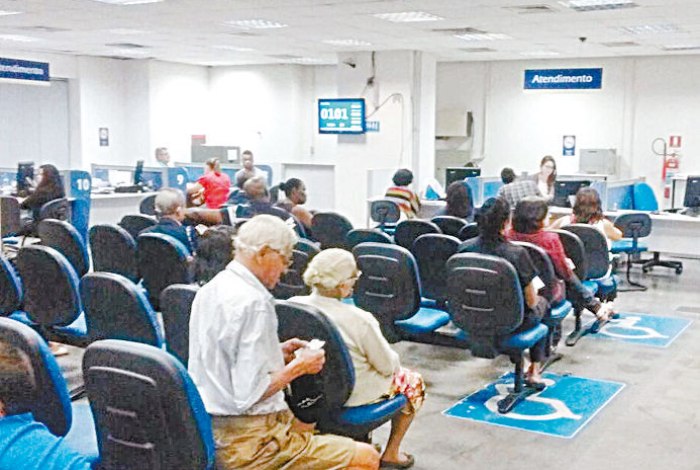 “Quem tiver direito deve entrar com o pedido de concessão antes que as regras mudem”, orienta Aith, que ressalta a importância de o segurado procurar especialista antes de se dirigir ao posto para que não tenha perda com a aplicação do fator previdenciário. “O ideal é que o segurado tenha atingido os pontos da nova regra de cálculo para que possa aposentar integralmente”, explica.Reunião com centraisMuitas são as informações sobre as possíveis mudanças nas regras do sistema previdenciário, entre elas a criação de um sistema de capitalização, em que aposentados poderiam contribuir e ter seu benefício aumentado, adoção de idade mínima (65 anos) para homens e mulheres, entre outras.Na próxima quinta-feira o presidente Michel Temer se reunirá com representantes dos trabalhadores para apresentar e discutir mudanças nas regras da aposentadoria que serão enviadas ao Congresso. Temer quer encaminhar as propostas até o fim do mês ao Plenário da Casa, o que não é garantia aprovação imediata. Segundo o presidente da Câmara, Rodrigo Maia (DEM-RJ), a votação da reforma deve entrar em pauta apenas no primeiro semestre do ano que vem. Ontem, o ministro da Fazenda, Henrique Meirelles, afirmou que, se a reforma da Previdência for aprovada no período que sugeriu Maia será algo de “velocidade impressionante”.“Este é um processo gradual. Esperamos que a PEC do teto de gastos seja aprovada este ano. E a Previdência será um assunto para o primeiro semestre de 2017”, afirmou o ministro.A aprovação da reforma não deve encontrar muita resistência entre os parlamentares, segundo Leonardo Rolim, da Consultoria de Orçamentos e Fiscalização Financeira da da Câmara dos Deputados (Conof/CD), que elaborou relatório para o governo com as mudanças na Previdência.“Todos têm consciência de que a Previdência precisa de reforma senão em, no máximo, dez anos, não haverá recurso para pagar as aposentadorias”, avalia.Requerimento- ComprovantesJuntar carteiras de trabalho, carnês ou guias de recolhimento, certidão de serviço militar, para homens, e pedir ao INSS o extrato com as contribuições previdenciárias (CNIS). - TempoNo site da Previdência (www.mtps.gov.br) é possível calcular o tempo de contribuição. Na página há um simulador. A contribuição mínima para a aposentadoria por idade é de 15 anos. Por tempo de contribuição, é preciso ter 30 anos de serviço (mulheres) e 35 anos (homens).- DocumentosAlcançando a idade mínima ou o tempo de contribuição, juntar documentos pessoais, como identidade, CPF, certidão de nascimento ou casamento e comprovante de residência.- AtendimentoÉ possível agendar pela central 135 ou pelo site www.mtps.gov.br.- Por procuraçãoCaso o segurado não possa comparecer ao posto, ele pode nomear um procurador para dar entrada na documentação.Mais uma vez a disputa pela presidência da Câmara Municipal de Palmas, sul do Paraná, promete ser acirrada a exemplo do que ocorreu no início da atual composição em 2013 e no ano seguinte com denúncias de pagamentos de elevado valor para compra/venda do voto.Até o momento apenas o vereador recém-eleito, Ezequiel da Silva, o Zico do Mercadão(PMDB) manifestou hoje, através da Rádio Club AM, o interesse em disputar a eleição para presidente da Casa, que vai ocorrer em 01 de janeiro. Embora nos bastidores não descarte essa possibilidade, o vereador Luis Otávio Sendeski(PDT), que é o atual vice-presidente, ainda não se pronunciou publicamente sua intenção. Outro que vem articulando essa possibilidade é o jovem vereador Bosco(DEM), eleito pela primeira vez para a Câmara em outubro.  Fontes ligadas aos futuros vereadores indicam que há outros que poderão lançar seus nomes para compor chapa à Mesa Diretora.Vereador eleito, Zico que é filho do Wilmo Correia da Silva, presidente da Casa em dois mandados nesta gestão, contou que está conversando com os novos vereadores para um entendimento visando construir uma nova Câmara livre das raposas que estiveram na Casa nos últimos anos.Da atuais vereadores, sete concorreram novamente e quatro se reelegeram Marquinhos Gomes (PSC); Edson Ferreira Kemes (Lagarto)(PDT) Luis Otávio Sendeski(PDT) e Célia Paim(PR).Além do Zico do Mercadão e Bosco, foram diplomados Paulo Banakke(REDE);Professor Adilson (PTB); Izaias Mikilita (PTB); Fernandinho Guapo (PEN); Laco (PTB); Luizão(PMDB); e Nunes (PRB).Para evitar desconfiança e “trairagem” motivada por interferência financeira de última hora, em ferevereiro de 2014 os vereadores aprovaram alterações Regimento Interno da Casa instituindo o fim do voto secreto. Com a nova redação artigos 8º e 15, o voto deve ser aberto e em toda e qualquer situação, até mesmo para a eleição da Mesa Diretora da Casa.As vendas do comércio do Sudoeste do Paraná fecharam em alta de 13,36% no mês de outubro, em relação à movimentação do mês anterior. Renovação de estoques, folha de pagamento e nível de emprego também ficaram positivos no período comparado. As informações são da Pesquisa Conjuntural do Comércio, realizada mensalmente pela Federação do Comércio de Bens, Serviços e Turismo do Paraná (Fecomércio PR), com base na coleta de dados em Pato Branco e Francisco Beltrão.No dado que refere-se ao acumulado do ano (a soma das vendas de janeiro a outubro de 2016, comparada à soma das vendas de janeiro a outubro de 2015, o índice é negativo de 2,94%; compras -2.73%; emprego, -7.91%; e folha de pagamento – 9,74.No comparativo com o outubro do ano passado, apenas as vendas aumentaram (0,53%). As vendas de veículos, remédios, calçados, supermercados, vestuário motivaram o índice positivo. As compras pelos comerciantes, emprego e salários do comércio apresentaram queda.Em nível de Paraná, as vendas fecharam com queda de 4,15% no comparativo entre os 10 meses deste ano e 2015. Na comparação entre outubro e setembro deste ano as vendas em outubro cresceram 3,48%. Comparando outubro de 2016 com o de 2015 houve queda de 6,25%.http://www.fecomerciopr.com.br/pesquisas/pesquisa-conjuntural-do-comercio-sudoesteoutubro2016/O secretário estadual de Infraestrutura e Logística, José Richa Filho, destacou em seu perfil na rede social[ facebook]  o Parque da Gruta em Palmas, sul do Paraná, como um local é realmente especial. “Fiquei encantado com uma gruta, que abriga uma capelinha de N. S. de Lourdes”, disse ele.Conforme contou Pepe Richa, que fez a vista ao espaço ocorreu no último dia 09 de Dezembro. “Fui conhecer o Parque da Gruta a em Palmas, fica bem próximo do centro da cidade. Existe um pequeno cânion, com formato de ferradura, onde o rio Lajeado forma uma queda d’água natural. Com um belíssimo paisagismo o parque é uma área de lazer, com estrutura para a prática de esportes e lazer. O local é realmente especial!!!O Parque da Gruta tem uma área de mais de 50 mil metros quadrados e está localizado entre o centro da cidade e o bairro  Santa Cruz. O amplo  espaço verde é cortado pelo Rio Lajeado e possui uma completa infra estrutura com espaços para a prática esportiva e recentemente foi inaugurada o onde estão situadas as sedes do Lions Clube de Palmas, Rotary Clube de Palmas e do Grupo Escoteiro.Foi publicada hoje (09) a lei fixando as divisas e confrontações dos bairros que compõe a cidade de Palmas, sul do Paraná. Ao todo são 16 localizações, além do centro da cidade. Houve reconfigurações no mapa, principalmente com a criação de uma nova localidade.Os aproximadamente 50 mil habitantes residem no Centro, e nos bairros Santa Cruz, Santuário, Aeroporto, São Sebastião, Hípica, Divino, Cascatinha, Klubegi, São Francisco, Serrinha, São José, Alto da Glória, Lagoão, Caldeiras e Dissenha. Pela nova organização urbana prevê os limites e confrontações, foi instituído o bairro Vale dos Lagos. Trata-se da denominação de um novo empreendimento imobiliário que está sendo implantado na região entre o Rio Lajeado,  e os bairros Santa Cruz e Bairro Hípica. O orçamento estimado pela Prefeitura de Palmas, sul do Paraná para 2017 tem os mesmos valores de 2016, conforme a Lei publicada no Diário oficial do Município (DIOEMS) nesta sexta-feira juntamente com as ações prioritárias da administração para 2017 aprovadas pela Câmara de Vereadores e sancionada pelo Executivo. A receita estimada para o próximo ano é de R$ 160.956.362,16.As maiores fatias vão para a Administração, R$ 20,1 milhões; Saúde R$ 27,3; Educação, R$ 46.2 milhões e Urbanismo, R$ 21,8 milhões. A Lei estabelece orçamento de R$ 1,8 milhões para Cultura; Gestão Ambiental, R$ 2.7 milhões; Agricultura, R$ 2,6 milhões; Indústria, R$ 5 milhões. Para o setor de Transporte R$ 1,2 milhões e outros R$ 2,2 milhões para o Esporte. Do total do Orçamento R$ 49.250.024,00 estão na conta para pagamento de pessoal e encargos funcionais. Para o Poder Legislativo estão previstos R$ 4.1 milhões para o próximo exercício, mesmo valor deste ano.Conforme o contador do município, Ezequiel Goulart, não houve acréscimo no orçamento para o próximo ano em função do atual quadro econômico do país que não indica uma maior possibilidade de aumento de arrecadação pelo município, seja pelo incremento em suas atividades produtivas ou pelos repasses constitucionais e voluntários dos governos federal e estadual. Outro motivo para manter o orçamento estabilizado é a medida adotada  ao longo anos para aproximar a meta do exercício do montante realmente executado, que no próximo ano deve ser de aproximadamente R$ 120 milhões de reais.http://amsop.dioems.com.br/edicoes/01-00-0/00001248/docs/doc00213534.pdfhttp://amsop.dioems.com.br/edicoes/01-00-0/00001248/docs/doc00213533.pdfUm incêndio durante a madrugada desta sexta-feira (09) destruiu a estrutura da Indústria de Compensados e Laminados 3 Irmãos de Palmas, sul do Paraná. O Corpo de Bombeiros foi acionado no início da madrugada deslocando para o Parque Industrial às margens da PR 449 as viaturas caminhões tanque e demais equipamentos para o combate às chamas, isolamento do local, orientações e advertência. Conforme o comandante do Corpo de Bombeiros, Sgto Clovis Macari, a unidade foi acionada por populares que perceberam o fogo no interior do barracão com madeira, equipamentos e maquinários, equipamentos. Quando as equipes chegaram ao local já não havia mais como combater as chamas, sendo feito o trabalho de proteção das demais estruturas próximas. Equipes do Corpo de Bombeiros realizam na manhã de hoje o trabalho de levantamento para identificar as causas do sinistro Os produtores de maçãs de Palmas, sul do Paraná, estão esperando uma boa colheita na safra 2016/2017. As condições climáticas neste ano, com bastante frio, favoreceram o desenvolvimento das plantas e seu ciclo produtivo. A expectativa é ultrapassar as 14 mil toneladas. A colheita inicia já neste mês com as variedades precoces.Conforme o Diretor Técnico da Associação Brasileira dos Produtores de Maçãs(ABPM), Ivanir Dalanhol, até o momento praticamente todos os pomares estão indo bem. Apenas na região de baixa altitude algumas plantações da variedade Gala enfrentaram alguns problemas, mas nada significativo que possa influencie na perspectiva de colheita. Na altitude dos Campos de Palmas na região do Horizonte a capacidade produtiva por hectare das variedades Gala e Fujio e seus clones será maior que no ano passado. A partir do dia 20 inicia o ciclo de colheita da variedade Eva, que neste ano deverá superar todas as projeções de colheita. “Nunca se constatou uma carga tão grande na Eva”, disse Dalagnol. A única preocupação dos produtores é com a ocorrência de granizo que pode comprometer toda a produção. “Se o tempo correr bem teremos uma safra muito boa, pois, os frutos estão bonitos, coloridos e graúdos”, disse ele. Em Janeiro inicia a colheita da Gala, com projeção de 6 mil toneladas e depois a Fuji encerra o ciclo  até o inicio de Maio com outras 6 mil toneladas.CANCRO EUROPEUApesar de ter erradicado pela metade seus pomares, Palmas mantêm-se como maior produtor de maçãs do Estado do Paraná. É o que mostra relatório do Departamento de Economia Rural da Secretaria da Agricultura e Abastecimento do Estado e apresentado durante o Primeiro Encontro dos Produtores de Maçãs no último dia 23 de novembro.No evento promovido pela Estação local do Instituto Agronômico do Paraná(IAPAR) que desenvolve pesquisa para o desenvolvimento da pomicultura, o Diretor Técnico da Associação Brasileira dos Produtores de Maçãs(ABPM) revelou que atualmente o município é responsável por 28 a 30% da maçã produzida no Estado.Conforme Ivanir Dalagnol, atualmente o município conta com aproximadamente 400 hectares em produção e outros 48 recentemente implantados e que deverão iniciar a produção em 2 ou 3 anos. Depois de Palmas, Lapa com 20% e Campo do Tenente(18%) são os responsáveis pela produção estadual de Maçã.Salientou que os produtores estão ampliando áreas e renovando pomares já existente motivados pela nova sistemática de plantio desenvolvida em Palmas que acentuadamente o custo de implantação, condução dos pomares e depois no período de colheita. Explicou Dalagnol que são plantadas mudas(porta enxertos) mais vigorosas e mais espaçadas e com isso não é necessário os palanques e arames para o suporte das plantas. Explicou que a nova forma já recebeu parecer técnico favorável de técnicos e pesquisadores do setor.Dentre os resultados da sistemática está, além do maior espaçamento, o direcionamento dos galhos para a linha de produção, permitindo maior quantidade de sol e maior facilidade na colheita. “Isso melhora a produtividade, qualidade dos frutos e menor incidência de pragas pois as plantas pegam maior quantidade de sol”, explicou. No sistema convencional na época da colheita, os produtores colhiam em média 400 quilos, suficiente para encher uma caixa com 400 quilos(bins). Nos pomares implantados em novo modelo de manejo é possível colher entre três e quatro bins diários por produtor.Avaliou que uma das dificuldades para o incremento dos pomares é a dificuldade de obtenção das mudas, pois são muito caras e ainda e as disponíveis no mercado apresentam risco de qualidade fitossanitária. A aposta é o apoio do poder público municipal e estadual para a produção de mudas de qualidade e com baixo custo localmente a partir da estrutura de pesquisa já existente, como o IAPAR, por exemplo. Salientou que além das mudas para implantação das novas áreas, serão necessárias para a substituição dos pomares em produção.  Os produtores precisam erradicar suas plantações depois de algum tempo pois as plantas  naturalmente vão perdendo sua capacidade produtiva tornando a atividade inviável para os produtores. Outra questão está relacionada demanda  do mercado é para que se produza frutos diferenciados e com mais qualidade do que se está produzindo.Conforme o Diretor da ABPM há uma projeção de se ampliar em mais cem hectares a área no município, desde que os produtores recebam o apoio necessário.Com ampla participação regional foi realizada ontem (07), em Pato Branco, a primeira Audiência Pública para tratar do processo de concessão do Corredor Sudoeste. Hoje o ato ocorre na sede da Associação dos Municípios(AMSOP) em Francisco Beltrão.Coordenador pelo chefe da Casa Civil do Paraná, Valdir Rossoni, o ato público na Câmara de Vereadores contou com a presença de lideranças políticas, sociais, empresariais de praticamente todos os municípios desta região.  Estiveram presentes ainda os deputados Ademair Traiano, presidente da Assembleia Legislativa do Paraná; o secretário de Infraestrutura e Logística José Richa Filho; deputados estaduais Guto Silva, Nereu Moura, Wilmar Reichembach, Nelson Luersen, prefeitos e vereadores.As entidades representativas como Fiep (Federação das Indústrias do Paraná), Amsop (Associação dos Municípios do Sudoeste do Paraná) e Acepb (Associação Empresarial de Pato Branco); Movimento Palmas Desenvolvida e Associação Comercial e Empresarial de Palmas(ACIPA) também enviaram seus representantes para o debate regional. Após a apresentação dos dados onde constaram questões vinculadas a investimentos, obras e custo e valor máximo estipulado para o pedágio nas seis praças previstas, foi iniciado o debate e esclarecidas dúvidas pela equipe de técnicos.Uma das maiores preocupações é com relação ao valor da tarifa a ser praticada nas praças ao longo dos 285 quilômetros entre Realeza e Palmas (BR 153). O valor limite apresentado foi de R$ 6,10, preço que deverá cair com o processo de concorrência, conforme explicou o chefe da Casa Civil do Paraná.O aumento nos combustíveis autorizados pela Petrobrás já mexeram com os valores cobrados pelos postos de Palmas, sul do Paraná. O acréscimo no preço do litro gasolina varia de 0,12 a R$ 0,19 e no óleo diesel, R$ 0,15.  O aumento concedido é foi de 9,5% enquanto que para a gasolina o aumento chegou a 8,1%. Embora o aumento esteja valendo desde ontem, somente hoje (07) os novos preços começaram a ser praticados pelos postos locais.O preço médio do óleo diesel passou de R$ 2.88 para R$ 3.01 conforme consulta realizada pelo RBJ junto aos estabelecimentos. Para a gasolina comum a média agora é R$ 3,81. Antes do aumento era de R$ 3.68.Secretaria de Estados dos Negócios 47.01/12/67- Rua Barão Capanema, SNAs audiências públicas que tratará da concessão da PRC 280 hoje (07) em Pato Branco e amanhã (08) em Francisco Beltrão serão fundamentais para quem ninguém se posicione contra ou favor por falta de conhecimento do projeto. A manifestação é do Chefe da Casa Civil, Valdir Rossoni, na manhã de hoje (07) na Rádio Club AM de Palmas, sul do Paraná, município que tem a maior extensão da rodovia sobre seu território, com aproximadamente 60m quilômetros. Defendeu que o tema deve ser discutido até que todas as dúvidas sejam sanadas, e por isso, a decisão do governo em organizar apenas duas audiências concentradas nas cidades polos da região. “As audiências tem hora para começar e não para terminar”, recomendou. Confirmou que aproximadamente 50 técnicos estão envolvidos nos estudos e que deverão estar presentes aos eventos na região para tirar dúvidas da população.Adiantou que o investimento previsto para recuperação e modernização dos os 285 quilômetros é de R$ 3,3 bilhões de reais, dinheiro que o governo não tem para executar obras por conta própria. “O poder público não tem esse valor para que o Sudoeste do PR tenha uma rodovia à altura de sua economia. Será uma rodovia de primeiro mundo”, garantiu.Em relação ao preço do pedágio, embora não tenha mencionado valores, Rossoni disse que o estudo prevê um valor máximo e o que irá definir a tarifa a ser cobrada é a própria concorrência. Garantiu, entretanto, que deverá ser inferior aos praticados nas praças das rodovias do Anel da Integração.Defendeu que as todas as nesse sentido sejam tratadas de forma transparente, sobre pena de inviabilizar todo o projeto e daqui a cinco anos voltar a se discutir assuntos como operações tapa-buracos na rodovia. O chefe da Casa Civil do Governo do Paraná conclamou a todas as lideranças a participarem das discussões e apresentar suas sugestões para que o projeto possa atender aos interesses de toda a população regional e os segmentos produtivos.ódigo	419.. Município	CORONEL DOMINGOS SOARES....Agência	PALMASDelegacia	14ª DRR - Pato BrancoOs municípios de Palmas e Coronel Domingos Soares poderão ficar sem a Agência de Rendas da Receita Estadual. Com aposentadoria do servidor, existe a possibilidade de fechamento do órgão. O assunto foi levantado durante Sessão do Poder Legislativo de Palmas pelo vereador Nilo Deitos(PSD) após conversa com o Delegado Regional da Receita Estadual, que informou que não houve novas contratações de servidores que aguardam para ser chamados, o que poderia suprir a vaga a ficar futuraamente descoberta em Palmas. Vinculada a 14º Delegacia da Receita em Pato Branco, a unidade local atende a uma população de aproximadamente 57 mil habitantes residentes nos dois municípios. No Paraná são 42 unidades instaladas e na região há unidades em funcionamento em Barracão, Capanema, Francisco Beltrão, Pato Branco e União da Vitória. A unidade em Palmas conta com apenas um servidor do quadro próprio e os serviços são executados com auxílio de um estagiário cedido pelo município. Conforme o vereador já foi dado ciência da situação aos representantes do município para que possam intervir para uma solução.Com 39 anos de serviços, Oscar Loureiro, informou ao RBJ que a Agência de Rendas de Palmas foi inaugurada ainda no Governo Moisés Lupion que governou o Paraná entre 1947 e 1951 e funciona desde a sua instalação em prédio próprio na Rua Bernardo Ribeiro Vianna, no centro da cidade. Revelou que unidade há um bom tempo já podia estar fechada, visto que a maioria dos serviços hoje são prestados via internet o que levou o governo a centralizar serviços. O que a mantém em funcionamento é sua importância histórica e pelo potencial comercial e empresas de grande porte setor industrial, que com sua elevada movimentação financeira e tributária justificam a continuidade dos serviços no entendimento da Delegacia Regional que vem protelando o fechamento da unidade por conta disso. Contou que o município sempre disponibiliza estagiário para auxiliá-lo e espera que isso aconteça também daqui para frente. “ Sempre temos a vinda de auditores e com a ajuda do município com estagiários será possível manter as portas abertas” disse ele, acrescentando que um possível fechamento da Agência de Rendas não tem data anunciada e não será de um hora para outra que isso irá acontecer. Adiantou que seria importante que a futura administração já se preocupasse com isso, pois em fevereiro deverá entrar em férias e gostaria que a unidade local já pudesse contar com o auxílio do município para ficar com as portas abertas durante o período em que estiver afastado.Buchada beneficiente... dia 10/12 -  almoço no IPAC – quiser se alimentar... quentinhas levar para casa... 25 reais valor do ingressso.  Sábado  Ação entre Amigos – IPAC Casa de PassagemDiretora com Naiara no IPACConheça os vencedores do Concurso Fotográfico - Água Doce sob um novo Mais de 30 fotógrafos de vários municípios participaram do 7º Concurso Fotográfico - Água Doce sob um novo foco.  Foram 60 fotografias inscritas no tema: “Da minha janela...”. Na última semana ocorreu o julgamento das produções.As fotografias que obtiveram as melhores notas no julgamento técnico foram:1º lugar - “Vista do meu rincão” - Fernando Cesar de Almeida Guernieri - Curitiba/PR2º lugar - Pico da neblina - André Zimbruski - Formosa do Sul/SC3º lugar - Liberdade - Gerusa Lucian - Água Doce/SC4º lugar - A beleza diante de um reflexo - Jéssica Jeniffer dos Passos Batista - Água Doce/SC5º lugar - A torre - Deise Terencio da Silva - Água Doce/SCAs fotos eleitas na avaliação do Júri Técnico receberão os prêmios de R$500,00, R$400,00, R$300,00, R$200,00 e R$100,00, a serem entregues no dia 22 de dezembro, durante o evento “Natal na Praça”.A partir da tarde de hoje (02) estará aberta a votação popular para as imagens dos fotógrafos não selecionados pelo Júri Técnico. Para a realização dessa votação estará sendo utilizada a página oficial do Departamento de Turismo na rede social Facebook: Turismo - Água Doce, Santa Catarina, Brasil. Na fan page estarão sendo publicadas as fotografias participantes, sendo que as imagens que receberem o maior número de “Curtir” serão as eleitas e também receberão os prêmios de R$500,00, R$400,00, R$300,00, R$200,00 e R$100,00. A votação popular estará disponível até às 16 horas do dia 16 de dezembro.http://www.minhaaguadoce.com.br/single-post/2016/12/02/Conhe%C3%A7a-os-vencedores-do-Concurso-Fotogr%C3%A1fico---%C3%81gua-Doce-sob-um-novo-Foco-2016Nos últimos 30 anos, 12 municípios de Santa Catarina estão entre os 100 que mais desmataram no país, informou a Fundação SOS Mata Atlântica e o Instituto Nacional de Pesquisas Espaciais (INPE) nesta sexta-feira (2). A ONG avaliou 3.429 cidades brasileiras que aplicam a Lei da Mata Atlântica.Conforme o balanço do Atlas dos Municípios da Mata Atlântica, entre 1985 e 2015, estas cidades catarinenses perderam uma área de 79.586 mil hectares de vegetação de Mata Atlântica.Entre 2014 e 2015, Santa Terezinha, no Vale do Itajaí, foi a cidade que mais desmatou no estado, eliminando 75 hectares de mata nativa. Na sequência, estão Mafra, no Norte catarinese, com 59 hectares, e Água Doce, no Oeste, com 38 hectares.Bom Jardim é a 3ª mais preservada do país
Entretanto, em comparação com demais municípios do país, o estado também tem a 3ª cidade mais preservada proporcionalmente. Bom Jardim da Serra, na Serra catarinense, manteve 92,7% do bioma natural desta vegetação preservado, que equivale a 86.749 hectares.Outras duas cidades da Serra catarinense também estão entre as mais preservadas. Urupema manteve  86,6% da sua mata preservada, um total de 30.328 e São Joaquim, com 86% preservado, 162.71 hectares naturais.A relação completa de municípios está disponível no site do SOS Mata Atlântica.https://nuvem.sosma.org.br/index.php/s/ublrLR8Vp4Fm6IX#pdfviewerO município de Passos Maia, na região Oeste de SC, realizou no final de semana o o XX Festival da Canção Passosmaiense – FECAP nas categorias local e regional. A eliminatória aconteceu na sexta-feira(02) com 41 apresentações e na final sábado ficam 15 Com a música “Parabéns pro nosso amor”, da dupla Bruno e Marrone, Juarez e Adenilso, de Lindóia do Sul, foram os campeões da etapa regional. Na municipal, Ezequiel e Monaliza conquistaram o primeiro lugar interpretando a música “Caminheiro”, de Liu e Léo. A administração municipal distribuiu R$ 9,2 mil em prêmios, além de medalhas a cada um dos 15 finalistas do 20º Fecap CLASSIFICAÇÃOEtapa regional- 1º lugar (R$ 1.800,00) Juarez e Edenilso – Parabéns pro nosso amor (Lindóia do Sul)- 2º lugar (R$ 1.200,00) Dieison e Dinis – Caminheiro (São Luiz Gonzaga – RS)- 3º lugar (R$ 900,00) Douglas e Junior – Circo da vida (São Lourenço do Oeste – SC)- 4º lugar (R$ 700,00) Sabino e Heitor – Vida de caboclo (Chapecó)- 5º lugar (R$ 500,00) Isah e André – O mais fraco coração (Araucária – PR)- 6º ao 10º lugar, por ordem alfabética (R$ 300,00)Cleiton e Gilmar – Não consigo viver de recordações (Xaxim e Chapecó)Jakson e Gabriel – Um degrau na escada (Pato Branco – PR)Joana e Ariagna – Sem história, sem destino (Irani)Malu Cavalcanti – Galopeira (Ubiratã – PR)Sebastian e Roberto – Homens (Abelardo Luz)Etapa municipal1º lugar (R$ 800,00) Ezequiel e Monaliza – Caminheiro2º lugar (R$ 600,00) Sidi Souza – Disparada3º lugar (R$ 500,00) Alaor e Alex – Mala amarela4º lugar (R$ 400,00) Mateus Ribeiro – Força estranha5º lugar (R$ 300,00) Nilso e Nilmar – Canarinho prisioneiroodalidade de licitação: Leilão Nº 01/2016A prefeitura de Palmas, sul do Paraná, estará realizando na próxima quinta-feira (08), a venda de veículos, máquinas e implementos através de leilão. Os objetos são considerados inservíveis e de elevado custo para recuperação. Ao todo são 14 lotesOs interessados poderão acompanhar o certame e ofertar lances através do site: www.superbid.net. Para a aquisição dos bens deverá ter a idade mínima de 18 anos e  com CPF/CNPJ em situação e;  endereço atualizado ou em processo de atualização na Receita Federal e no SINTEGRA - Sistema Integrado de Informações sobre Operações Interestaduais com Mercadorias e Serviços.As fotos divulgadas no PORTAL SUPERBID são meramente ilustrativas, não servindo de parâmetro para demonstrar o estado dos bens ou influenciar a decisão de oferta de lances para arrematação de bens.Os bens podem ser vistoriados até esta terça-feira(06)  das 08:00 às 11:30 e das 13:00 às 17:30 horas  no pátio da prefeitura no Bairro Caldeiras, próximo a Coamo. Os interessados deverão entrar em contato com o PORTAL SUPERBID, através do telefone (11) 4950-9400, para agendamento de visita, com antecedência de 48 (quarenta e oito) horas.O PORTAL SUPERBID permite o recebimento de lances virtuais simultaneamente aos presenciais e em tempo real.OBJETOS DO LEILÃOFIAT UNO MILLE FIRE FLEX 1.0,  2005/2006, R$ 5.560,00                       FIAT UNO MILLE FIRE FLEX         2006/2006  R$ 5.700,00                      VOLKSWAGEN GOL 1.0,  2003/2004, R$ 4.330,00                      VOLKSWAGEN GOL 1.0,  2004/2005, R$ 4.660,00                      VOLKSWAGEN GOL 1.6 POWER,  2004/2005, R$ 6.730,00                      VOLKSWAGEN GOL 1.6,  2002/2003, R$ 5.550,00                      CHEVROLET VECTRA GLS 2.2,  1999/2000, R$ 6.530,00                        ONIBUS MERCEDES BENZ 1618,  1993/1993, R$ 24.660,00                      MICRO ÔNIBUS MERCEDES BENZ LO 814,  1998/1998 R$ 6.300,00                         ONIBUS SCANIA BR 116,  R$ 17.650,00                      TRATOR DE PNEUS FORD 6600 4x2, R$ 5.560,00                      PÁ CARREGADEIRA CASE W20B 4x4,  R$ 7.700,00                      PÁ CARREGADEIRA CATERPILLAR 924G 4x4, R$ 18.000,00                         RETROESCAVADEIRA MASSEY FERGUSON 86HS 4x2, R$ 6.300,00                      A Câmara de Vereadores de Palmas estará votando oito projetos de Leis para a concessão de títulos de Cidadãos Honorários e Benemérito. Três das propostas serão votadas, primeiro turno, nesta segunda-feira(05). Outras quatro proposições darão entrada na Casa durante a Sessão Ordinária.Na pauta de votação os Projetos de Leis para o Título de Cidadão Honorário ao Desembargador Paulo Roberto Vasconcelos; ao Promotor de Justiça Substituto, José de Oliveira Júnior, Senhor Geraldo Lovo e ao advogado Odilon Martins Júnior.Também deverão ser votadas, até o final dos trabalhos deste ano, as proposições dos Vereadores Edson Luiz Ferrreira Kemes ao Sargento do Corpo de Bombeiros, Clovis Maccari; De Nilo Deitos para Dra. Zita Ana Lago Rodrigues; de Cidenei Cristian Allebrandt a Ermelino Oliveira Santos e de Francisco Acioli Ribas aAbelson Carles, como Cidadão Benemérito.Mais de 1.800 candidatos realizarão o Vestibular no Campus Palmas do Instituto Federal de Educação, Ciência e Tecnologia, Campus Palmas, no próximo domingo, 11. A Instituição oferece 459 vagas em cursos superiores e outras 80 para o Técnico, em nível de Ensino Médio. As graduações (bacharelado e licenciatura) disponibilizam 36 vagas, exceção de Enfermagem que oferta 27 vagas.A maior procura é pelo curso de Direito com mais de 480 candidatos estão inscritos. Outros concorridos são: Administração, com 5.5 por vaga; Contábeis, 4.39; Agronomia 4.56 e Educação Física, 4.47. As provas iniciarão às 14h00 e terminarão às 18h30. Para graduação, a prova são 60 questões objetivas de conhecimentos relativos ao ensino médio, além da redação. As portas de acesso serão fechadas às 13h45. Para os cursos técnicos são 50 questões objetivas de conhecimentos relativos ao ensino fundamental e a redação. O resultado final será divulgado no dia 23 de Dezembro.concorrerão as 459 vagas ofertadas para os cursos de graduação do 1863Técnico em Alimentos - Integrado 1,78 - 71Técnico em Serviços Jurídicos - Integrado 3,32 - 132Administração - Bacharelado 5,50  - 198 Artes Visuais - Licenciatura 1,00 - 36 Ciências Biológicas - Licenciatura 2,47 -88 Ciências Contábeis - Bacharelado 4,39 - 158 Direito - Bacharelado 13,53 - 487 Educação Física - Licenciatura 4,47 - 160 Enfermagem - Bacharelado 2,96 - 80 Engenharia Agronômica - Bacharelado 4,56 - 164 Farmácia - Bacharelado 1,28  - 64 Letras - Português/Inglês - Licenciatura 1,50 - 54 Pedagogia - Licenciatura 1,53 - 55 Química -  Licenciatura 0,94 - 33 Sistemas de Informação - Bacharelado 2,33 - 831783Os 25 produtores de Palmas, sul do Paraná, deverão colher nesta safra 25 mil quilos de amoras, 10% da produção estadual. A colheita vai de novembro a janeiro. Os pomares tem média de dois anos de implantação. Neste domingo(04) o avanço no cultivo e a qualidade  do fruto no município foi tema de uma reportagem da jornalista Adriana Loduvichak para o Programa Caminhos do Campo da Rede Paranaense de Comunicação(RPC). Em outro momento, a produtora Zenaide Buskevicz  ensina a fazer uma torta como a torta de iogurte com cobertura de amoras.Uma das preocupações agora é colocar no mercado a produção local. Confirma as reportagensNo próximo dia 10 de Dezembro, a Faculdade Municipal de Educação e Meio Ambiente (FAMA) de Clevelândia, sudoeste do Paraná, estará realizando o Vestibular de Verão. As vagas serão disputadas por 320 candidatos que se inscreveram aos cursos de Administração, Pedagogia e Análise e Desenvolvimento de Sistema(40). A maioria dos inscritos são de município da região de Clevelândia (82%) como Abelardo Luz(SC); Mariópolis, Palmas e Pato Branco, Guaíra no Paraná, bem como de Bonito (MS) e de várias outras regiões.É o segundo processo seletivo deste ano na recentemente criada Instituição de Ensino Superior, publica e gratuita. Em setembro já haviam sido ofertadas outras 60 vagas para Administração e Pedagogia, sendo que todas foram preenchidas durante a matrícula.Para o certame 167 candidatos se inscreveram para 30 vagas em Administração; Pedagogia, 73 inscritos para 30 vagas; e 80 para as 40 vagas em Análise de Sistema.  Conforme a Comissão do Vestibular, as provas serão realizadas somente no campus da Faculdade, no centro da cidade, no dia 10(sábado) a partir das 13h30. Os portões serão abertos às 12h30 e fechados às 13h25. Os candidatos farão uma redação e responderão 40 questões de múltipla escolha, sendo 10 de Língua Portuguesa; 05 de Literatura; 05 de Língua estrangeira: Inglês ou Espanhol; 10 questões de Matemática e outras 10 de Conhecimentos Gerais, conforme o EditalConforme informou a Direção, com este Vestibular a instituição estará compondo o primeiro corpo discente da FAMA com 160 anos, que se somarão aos que já estão cursando e foram absorvidos da FESC – Fundação de Ensino Superior de Clevelândia, que foi municipalizada no primeiro semestre deste ano. Há projeto para que a partir do próximo ano parte das vagas sejam ofertadas pelo Sistema Unificado do Ensino Superior(SISU), com base nas notas do Exame Nacional do Ensino Médio(ENEM).PROCESSO SELETIVO  DOCENTESAs inscrições devem ser realizadas até o próximo dia 05 de dezembro via email ou na secretaria da Instituição. Estão sendo ofertadas pouco mais de 20 vagas para várias áreas do conhecimento. A seleção ocorrerá no próximo dia 13 de dezembro. Será o primeiro processo da Instituição que foi municipalizada neste ano e transformada em Autarquia no mês de novembro deste ano. Um frentista escapou da morte na noite de ontem (02). Um homem armado atirou duas vezes contra o funcionário após praticar um roubo no posto de combustíveis às margens da BR 143 no município de General Carneiro, sul do Paraná. Dois acusados fugiram em uma motocicleta após o crime.O fato ocorreu por volta das 20h30 quando o frentista foi rendido pelos homens  armados de revólver e uma arma antiga de pequeno calibre e utilizando capacetes. Durante a ação enquanto um dos homens se dirigiu ao caixa outro ficou próximo da porta. Antes do roubo um dos acusados puxou duas vezes o gatilho da arma que falhou nas duas tentativas de disparo contra o frentista que depois foi agredido com uma coronhada na cabeça ao informar aos ladrões que não haviam mais valores no local. Antes de fugir em direção a Matos Costa(SC), os meliantes efetuaram dois disparos para o alto. Conforme informou o GDN, os policiais de General Carneiro realizaram buscas mas até o momento não houve localização dos acusados. Não foi revelado o montante levado do caixa do posto.Setenta pessoas se cadastraram como doadores de medula óssea durante campanha realizada pelo Rotaract Club em Palmas, sul do Paraná nesta quarta-feira(01). O Hemonúcleo de Pato Branco também coletou o sangue dos cadastrados), para o teste de compatibilidade (HLA).Necessitam de doação de medula óssea pessoas que têm doenças que comprometem a produção do sangue pela medula, como leucemias e aplasia de medula óssea e crianças com algumas doenças genéticas.  O HLA e os dados dos doadores palmenses serão colocados no banco do REDOME - Registro Nacional de Doadores de Medula Óssea, Coordenado pelo  Instituto Nacional do Câncer(INCA) . Se a compatibilidade for confirmada, o doador será consultado para decidir sobre a doação. Posteriormente são realizados todos os exames e então coletado o material para a doação. SAIBA MAISAo agradecer aos doadores e aqueles que envolveram para o bom resultado da campanha, o presidente do Rotaract, Felipe Mosena Arruda, salientou que não se trata simplesmente de um cadastro para ficarem em uma lista de espera, mas sim de 70 novas esperanças, 70 novas possibilidades de vidas sendo salvas. “ Extendo os agradecimentos. “ Hoje é um dia de agradecer as 70 pessoas que se prontificaram e ontem na ACIPA foram fazer o cadastro para serem doadores de Medula Óssea e também a impressa que colaborou, e os que nos  ajudaram a divulgar pelas redes sociais, aos nossos companheiros do Rotaract. A toda comunidade Palmense nossos desejos de Um Feliz Natal e que tenhamos um próspero e abençoado 2017”, finalizouA Rádio Club AM recebeu na manhã de hoje (02) em seus estúdios os juízes da Comarca de Palmas, Henrique Kurscheidt, Tatiane Bueno Gomes e o promotor, Andre Luiz Araujo. Na oportunidade manifestaram opiniões e preocupações em relação a matéria aprovada pela Câmara dos Deputados que prevê punição a Juízes e membros do Ministério Público por abuso de autoridade com pena de seis meses a dois anos de reclusão. Para os três, as medidas visam principalmente amedrontar impedir a ação de investigação e penalização de corruptos e ao invés de ser uma lei de combate a corrupção foi votada com o objetivo de proteger políticos e agentes públicos corruptos. Durante o programa, em várias oportunidades, conclamaram à população para que reaja contra as propostas que agora deverão ser votadas pelo Senado.Explicou o juiz Kurscheidt que ao votar as dez medidas de combate a corrupção, articuladas pelo Ministério Público Federal (MPF) a partir de mais de dois milhões de assinaturas da população e uma mobilização nacional, a proposta original sociedade foi alterada com base exclusiva dos interesses dos deputados. Na avaliação do magistrado a lei que inicialmente se destinava a combater a corrupção agora, se aprovada, vai favorecer a corrupção pela dificuldade em combatê-la. “A resposta que nos cabe diante disso é continuar trabalhando. O MP investigando e o juiz continuar julgando com imparcialidade e sem medo”, disse ele.Para o promotor a proposta inicial foi totalmente desvirtuada. O que a sociedade pretendia era punição mais severas aos corruptos. “A lei foi para Câmara com um objetivo e saiu com outro”, disse Andre Luiz Araújo.  Em sua avaliação os promotores poderão ficar com as mãos amarradas para formalizar as ações civis, inquéritos, aprofundar investigações. Conforme ele, o congresso pretende enfraquecer o Ministério Público, tentativa já feita com a PEC 37 que tirava do MP o poder de investigação. Proposta que foi retirada de pauta da Câmara mediante forte apelo da sociedade. Com a nova investida, os parlamentares pretendem por fim a Operação Lava jato que puniu e deverá punir muitos outros políticos envolvidos em escândalos de corrupção e desvio do dinheiro público. “Estão legislando em causa  própria para se proteger”, avaliou o promotor.  Considerou que o MP vai continuar exercendo seu papel, pois os promotores são vocacionados e não ocupam a função apenas por um salário. “ Vamos continuar investigando e queremos que a população nos apoie”, conclamou o promotor.Da mesma opinião, a juíza Tatiane Bueno Gomes, enfatizou que a criminalização das ações e atuação do Judiciário e Ministério Público objetivam retaliar a operação Lava Jato e ao trabalho do juiz, Sergio Moro. Alertou que outras medidas deverão estar na pauta com a mesma intenção, como a discussão em torno dos salários pagos.  “O recado que eles estão tentando dar para nós é cuidado com o que vocês fazer, senão cortamos seus salários”, ilustrou a juíza. Para ela, essa postura da classe política brasileira poderá acabar com a independência dos juízes e promotores e deixar a população sem ter a quem recorrer para garantir seus direitos. Na abertura, será apresentada a peça teatral Jurema em Apuros” pelos Alunos do 8º período do Curso de Pedagogia da Instituição e o documentário “Violência Doméstica: cenas cotidianas”; produzido pelo Núcleo de Apoio Jurídico e Educativo para Mulheres em Francisco Beltrão.O minicurso “Violência contra as Mulheres" será ministrado pela profª Franciele Lorenzi da Universidade Estadual do Oeste do Paraná - UNIOESTE/Campus Francisco Beltrão e pela Assistente Social, Elane Rebello,  do Centro de Referência da Assistência Social - CRAS de Clevelândia/PR.O Dia Internacional para a não-Violência Contra as Mulheres é comemorado anualmente em 25 de novembro. A data tem o objetivo de alertar a sociedade sobre os casos de violência e maus tratos contra as mulheres. A violência física, psicológica e o assédio sexual são alguns exemplos desses maus tratos. De acordo com as estatísticas, uma em cada três mulheres sofre de violência doméstica. A violência contra a mulher é uma questão social e de saúde pública, não distingue cor, classe econômica ou social, está presente em todo o mundo.A Organização das Nações Unidas (ONU), desde 1999, reconhece o dia 25 de novembro como o Dia Internacional para a Eliminação da Violência Contra as Mulheres. A data surgiu em decorrência do Dia Latino-americano de Não Violência Contra a Mulher, que foi criada durante o Primeiro Encontro Feminista Latino-Americano e Caribenho de 1981, realizado em Bogotá, Colômbia, comemorado em 25 de novembro, em homenagem às irmãs Pátria, Maria Tereza e Minerva Maribal, que foram violentamente torturadas e assassinadas nesta mesma data, em 1960, a mando do ditador da República Dominicana Rafael Trujillo.As irmãs eram conhecidas por "Las Mariposas" e lutavam por soluções para os diversos problemas sociais de seu país, a República Dominicana.Reunidos para discutir a privatização ou concessão da PRC 280, rodovia que corta do Sudoeste do Paraná, empresários e lideranças de Pato Branco manifestaram intenção de transferir da próxima semana para o próximo ano as audiências públicas que tratará do tema com a população do Sudoeste do Paraná. Além disso, apresentaram sugestão de criação de uma cooperativa para concorrer no processo de privatização do trecho de 280 quilômetros entre os municípios de Realeza e Palmas. Outra preocupação é quanto preço do pedágio para as seis praças, considerado elevado.Reunidos na Associação Comercial e Empresarial (ACEPB), o grupo justificou a proposta de adiamento das audiências marcadas para os dias 07 e 08 pela falta de clareza e entendimento pela sociedade regional sobre as regras para privatização. Na ocasião, também manifestaram interesse em participar do processo através da criação de uma cooperativa que buscaria o aporte de capital de empresários da região. Num levantamento preliminar seria necessário captar inicialmente R$ 73 milhões para deflagrar o processo e habilitar um grupo para participar. O próximo passo nesse sentido será solicitar parecer jurídico da viabilidade de constituição da cooperativa.Quanto preço previsto para cada um das praças de cobrança, o caminhoneiro André Gustavo Prigoli, que dependendo do valor, poderá  inviabilizado o trabalho de muitos setores produtivos na região. As audiências estão previstas para o dia 07 de Dezembro em Pato Branco e dia 08 em Francisco Beltrão.Turismo em Santa Catarina: vinícola na cidade de Água Doce abre portas para visita e degustaçãoCom o passar dos anos o vinho tem conquistado cada vez mais espaço no mercado brasileiro, não só pela qualidade dos rótulos, mas também pelos preços acessíveis. E quem aprecia a bebida certamente tem curiosidade de conhecer os vinhedos e o processo de produção. Em Santa Catarina, a vinícola Villaggio Grando entrou para a rota do turismo no estado, abrindo para o público as portas de sua fazenda, localizada no município de Água Doce - nos campos de altitude do estado.Por lá o passeio vai muito além de conhecer os mais de 45 hectares de vinhedo e a área produtiva, que tem o diferencial de ser uma “Boutique Winery”. O objetivo, segundo a Villaggio Grando, é oferecer aos turistas uma experiência única junto à natureza. Enquanto conhecem a estrutura, podem ouvir o canto dos pássaros e até mesmo ver os cervos passeando entre as matas. “É um programa muito especial, principalmente para quem está acostumado com escritórios fechados e o barulho das grandes cidades”, comenta o diretor comercial da VG, Guilherme Grando.Após o passeio, todos estão convidados a participar da degustação (R$45), enquanto apreciam o lindo pôr do sol em frente ao lago da fazenda. Lá, é possível apreciar cinco diferentes rótulos, entre espumantes, brancos e tintos. Tudo isso acompanhado de uma porção deliciosa de copa, queijo e biscoitos.Para agendar a visita, é necessário entrar no site www.villaggiogrando.com.br e preencher uma ficha de inscrição ou ligar para o telefone (049) 3563.1188. O custo da visita é de R$10, sendo que o valor é abonado se as compras na fazenda atingirem o valor de R$90 por pessoa. Para quem não conhece o município de Água Doce, ele está localizado a 405KM de Florianópolis, 398KM de Joinville e 365KM de Curitiba.Site: www.villaggiogrando.com.br
Mais informações para a imprensa: Pontuale Comunicação & Marketing: www.pontualecomunicacao.com.brJornalista Caroline Michel: caroline@pontualecomunicacao.com.br Skype: carolpontualecomunicacaoTelefone: (041) 9653.9507 Caso não consiga visualizar o e-mail, acesse este link. Caso não deseje mais receber nossos e-mails, por favor clique nesse link.A noite da última sexta-feira (25) foi emocionante pais, convidados, professores e funcionários da Escola Municipal Senhorinha Miranda Mendes de Palmas, sul do Paraná, que acompanharam a formatura de 31 crianças do Pelotão Alfa Senhorinha da Patrulha Mirim.  O projeto tem por objetivo complementar os ensinamentos transmitidos na escola e desenvolver na criança o autocontrole, generosidade, amizade, disciplina, e o bom convívio. Além disso, aprimorar os valores familiares e conscientizar as crianças sobre seus deveres a partir de atividades que motivaram a assiduidade, pontualidade, respeito e disciplina. “Pretendemos com isso formar um cidadão consciente e sabedor de seus direitos e deveres”, destacou Soldado Eberton da Patrulha Escolar Comunitária que coordenou  desenvolveu as atividades do projeto na Escola.O Projeto Patrulha Mirim surgiu em 10 de Agosto de 2015, de uma conversa entre o então comandante da  2ª Companhia da PM de Palmas, Capitão Luis Antonio Ferreira Junior e o Soldado Eberton, diante da constatação da falta de respeito e valores que estaria interferindo nas atividades escolares pois os professores se queixavam que não estavam mais suportando o desrespeito e indisciplina em sala de aula. Explicou Sd Eberton que a Patrulha Mirim é um conjunto de ações integradas e focadas na formação humana com base em valores, cidadania, dignidade, respeito e responsabilidade. Em 2015, as atividades iniciaram com as crianças do 3 Ano C da professora Luciana Tesseroli dos Santos com apoio da Diretora, Inaia Araujo, O trabalho teve continuidade neste ano com a nova Diretora, Prof. Claide Bangui tendo como regente da turma, a diretora anterior.Para o próximo ano, alunos de outras turmas integrarão a Patrulha Mirim na referida escola.  O projeto também ser implantado, de forma experimental em outras escolas  que já manifestaram interesse na iniciativa avaliada como fundamental para melhorar o processo de ensino/aprendizagem e relações sociais das crianças  no ambiente escolar e familiar.Aconteceu nos dias 25 à 27 de novembro no Seminário de Palmas o II ESTÁGIO VOCACIONAL onde estiveram presentes 35 adolescentes de toda a Diocese. Rezemos para que sigam perseverantes na resposta sincera ao chamado que o Senhor faz à cada um deles.

"Enviai Senhor, operário para a vossa Messe"
Vocações sacerdotais: incentive, apoie, reze!Trinta e cinco adolescentes de várias paróquias da Diocese de Palmas/Francisco Beltrão estiveram em Palmas, sul do Paraná, para o II Estágio Vocacional, de 2016, no Seminário Menor São João Maria Vianney. Conforme o Reitor, Padre Sérgio Algeri Filho, participaram aqueles que haviam realizado a primeira fase no mês de agosto e que agora retornaram para aprofundar a decisão e a opção pelo início da formação. Dentre as atividades desenvolvidas entre 25 e 27 de outubro, os adolescentes participaram de vários momentos de oração comunitária, do trabalho de manutenção da casa, de convivência através de recreação e esportes. “A ideia é que os meninos pudessem experimentar o que é a vida e a dinâmica cotidiana de um seminário”, disse Padre Sérgio.O reitor valorizou o trabalho de motivação vocacional realizado pelos Padres nas várias paróquias seguindo a orientação do Bispo Dom Edgar Xavier Ertl     anos do Seminário, o trabalho tem sido primeiro de formar o homem, o cristão e por fim o sacerdote. Nós queremos que os que aqui passarem recebam formação humana, cidadã para que depois possam perceber essa semente da vocação no coração”, finalizou Pe.Sergio, pedindo orações para que os sigam perseverantes na resposta sincera ao chamado que o Senhor faz à cada um deles.Aproximadamente 18% dos estudantes do ensino médio que iniciaram o ano letivo em 2016, já haviam abandonado as escolas estaduais em Palmas, sul do Paraná até meados deste mês. Os dados são da documentação escolar local e divulgados pelo Diretor da Rede Bom Jesus, Ademilson Mensor, durante seu comentário na Rádio Club AM.O estabelecimento com maior percentual de evasão é o Colégio Dom Carlos, com 28,4%, seguido do Padre Ponciano com 20,3%. O menor índice de desistência verifica-se no Colégio Estadual Quilombola Maria Joana Ferreira, com 7,42%.No município aproximadamente 1.200 estudantes estavam matriculados nas Escolas do perímetro urbano, sendo que destes pelo menos 200 deixaram a escola neste ano. No município há outras duas escolas de ensino médio: Paulo Freire, no Assentamento Paraíso do Sul e Segso Tanh Sa (Gralha Azul) na Terra Indígena Kaingang, que não foram contabilizados no levantamento.Monsenhor Eduardo - 19%Dom Carlos - 28,4Maria Joana Ferreira - 7,42%Alto da Gloria -19,1%Sebastião Paraná - 13%Padre Ponciano - 20.3%Média evasão 18%.Em Palmas, o último levantamento da Taxa de Conclusão mostra que em 2010 apenas 26,6% dos estudantes de Palmas que foram matriculados concluíram seus estudos. Em 1991, apenas 11 a cada cem matriculados concluíram o Ensino Médio.Conforme a Coordenadora Pedagógica do Núcleo Regional de Educação Mariangela Viana, a maior índice de abandono ocorre entre os alunos do período noturno que pela necessidade de trabalhar durante o dia não conseguem conciliar as duas atividades e acabam desistindo de ir para a escola.  Outro motivo é o alto índice de gravidez entre as estudantes que preferem não dar sequência aos estudos.Informou que para tentar amenizar a situação da evasão é realizado desde 2013 um trabalho em rede através do Ministério Público, Conselho Tutelar e Secretaria Estadual de Educação. Também através do Comitê do Programa de Combate ao Abandono Escolar, com representantes de várias áreas, é realizando um diagnóstico e tomadas as providências para que haja o retorno dos alunos. Explicou que a iniciativa funciona muito bem com resultados positivos, embora em alguns municípios não está ocorrendo como previsto e programado.IDH do Brasil avança, mas fica abaixo da média da ALEm 2050, Brasil, China e Índia terão 40% da produção mundial, diz ONUDesigualdade mundial diminui, mas 1,57 bilhão ainda vivem na pobrezaNoruega é a primeira colocada no IDH pelo quarto ano consecutivoCom a taxa de 24,3%, o Brasil tem a terceira maior taxa de abandono escolar entre os 100 países com maior IDH (Índice de Desenvolvimento Humano), só atrás da Bósnia Herzegovina (26,8%) e das ilhas de São Cristovam e Névis, no Caribe (26,5%).Na América Latina, só Guatemala (35,2%) e Nicarágua (51,6%) tem taxas de evasão superiores. Não foi divulgado o índice do Haiti.No relatório, o organismo da ONU sugere que o país adote "políticas educacionais ambiciosas" para mudar essa situação, por causa do envelhecimento da população brasileira, que deve se intensificar nas próximas décadas e reduzir o percentual de trabalhadores ativos.O documento divulgado nesta quinta-feira (14) mostra que apesar de ter avançado nas últimas duas décadas, o Brasil ainda tem um IDH menor que a média dos países da América Latina e Caribe. O país está na posição 85ª do ranking, que leva em conta a expectativa de vida, o acesso ao conhecimento e a renda per capita.http://clubam.com.br/quadros/o-comentario-do-diretor-da-rede-bom-jesus-de-comunicacao-evasao-escolar/Inicia nesta segunda-feira (28) no Poder Legislativo de Palmas, sul do Paraná, a votação do Orçamento do Município para 2017, que está estimado em R$ 168.856.000,00. A projeção é 5% superior proposta orçamentária de 2016Juntamente com o Orçamento os vereadores votarão, em primeiro turno, a Lei (37/2015) que trata das ações prioritárias da Administração, Diretrizes Gerais para Elaboração da Proposta Orçamentária, Normas de Execução Financeira e politicas de Fomento e Desenvolvimento para 2017.Conforme o contador do município, Ezequiel Goulart, o valor para o próximo exercício é pouco superior em função de vários fatoresque indicam que não ocorrerão alterações no quadro orçamentário de Palmas para o próximo ano. “Não há perspectiva de entrada de recursos governamentais extras e nem mesmo elevação do FPM – Fundo de Participação dos Municípios. Não se tem previsão de ocorrer algo diferente do que vem sendo verificado nos últimos anos que justifiquem uma proposta para maior orçamento municipal”, disse ele.DADOS DO SORTEIO 11 - 06/10/2016Quantidade de bilhetes: 19.984.106Quantidade de prêmios: 250.000Loteria Federal nº 5116Semente: 8699 0180 2794 4011Hash CPF x Bilhetes: 60D4AD5F8F63E6CD50CBBB2B1B1EA366Publicação dos bilhetes no Diário Oficial: 30/09/20161º Prêmio R$ 200.000,00, bilhete nº 12015765 - Morretes2º Prêmio R$ 120.000,00, bilhete nº   9422426 - Palmas3º Prêmio R$  80.000,00, bilhete nº  15266673 - CuritibaADOS DO SORTEIO 9 - 08/08/2016Quantidade de bilhetes: 15.378.932
Quantidade de prêmios: 250.000
Loteria Federal nº 5099, de 06/08/2016
Semente: 9098 3445 4579 8894
Hash CPF x Bilhetes: 0D887D21385F3E55A21B5437910B7031
Publicação dos bilhetes no Diário Oficial: 01/08/2016
1º Prêmio R$ 200.000,00, bilhete nº   7168629 - Coronel Vivida
2º Prêmio R$ 120.000,00, bilhete nº 11864826 - Umuarama 
3º Prêmio R$   80.000,00, bilhete nº 14114425 - Francisco Beltrão DADOS DO SORTEIO 5 - 08/04/2016Quantidade de bilhetes: 15.368.289
Quantidade de prêmios: 250.000
Loteria Federal nº 5064, de 06/04/2016
Semente: 9652 9387 0999 7247
Hash CPF x Bilhetes: 08C0920B8602FE139B050FFD17FA1166
Publicação dos bilhetes no Diário Oficial: 01/04/2016
1º Prêmio R$ 50.000,00, bilhete nº 14287344 - Londrina
2º Prêmio R$ 30.000,00, bilhete nº 15001354 - Piraquara
3º Prêmio R$ 20.000,00, bilhete nº   9546077 - União da VitóriaDADOS DO SORTEIO 1 - 08/12/2015Quantidade de bilhetes: 9.854.623
Quantidade de prêmios: 250.000
Loteria Federal nº 5029, de 05/12/2015
Semente: 8312 9090 1233 9131
Hash CPF x Bilhetes: 3D20738B56E93B0D99C413615BDD5878
Publicação dos bilhetes no Diário Oficial: 03/12/2015
1º Prêmio R$ 200.000,00, bilhete nº 2035276 - Curitiba
2º Prêmio R$ 120.000,00, bilhete nº 8222235 - Curitiba
3º Prêmio R$   80.000,00, bilhete nº 0107228 - CuritibaJá está sendo divulgada a música do compositor e intérprete nativista, Alcinei dos Santos, que presta homenagem ao município de Palmas, sul do Paraná. Um Canto a Palmas destaca as potencialidades econômicas, culturais e turísticas da terra. Rodam cata ventos repontando o tempo na imensidão é o refrão da canção que destaca os cartões postais dos Campos de Palmas e dos Parques Eólicos. O clipe mostrar a multiplicidade de cenários que compõem o município.LetraSoz o solo vermelho dos campos palmenses, do chão paranaense planei minha raiz.  A  terra do gado, erva mate e pinheiuroAs floridas macieriras aqui vivo felizO seu nome inspirado pelas suas palmeirasÉs mais que hospitalieira todos sabe acolherNum Passado de GloriaDe batalha e vitória, sem jamais esquecerFez História marcada pelos desbravadoresSuportando suas dores toda a luta venceramDemarcando sua área, cultivando a pecuáriaAqui permaneceramREFRÃORodam cata ventos repontando o tempo na imensidãoOnde o gado berra, a perdiz assovia.Tuas geadas são mais frias e mais quente é Teu verãoPovo Pé Vermelho que ao progresso fez espelhoMantendo sempre unidas mãosGente que luta e vence com a Bandeira PalmenseHasteada ao coraçãoA deputada federal Leandre Dal Ponte(PV) foi escolhida a melhor do Paranáem uma lista que compara os políticos de todo Brasil. O Ranking Políticos também a coloca em 17º lugar dentre os 513  parlamentares do pais.O Ranking dos Políticos realizado site políticos.org.br compara os legisladores com o objetivo de incentivar uma melhoria no quadro político do País levando a informação de uma forma objetiva para as pessoas votarem melhor. É avaliada a presença nas sessões, os privilégios, os processos judiciais, a qualidade legislativa, além da formação, mudança de partido e a filiação partidária.Hoje pela manhã (28) a parlamentar de primeiro mandato, ressaltou na programação da Rádio Club AM de Palmas o resultado do levantamento. “Fiquei surpresa por ter ficado em primeiro lugar no PR, mas sei que é uma grande responsabilidade por que muito se tem por fazer”, avaliou. Para Dep. Leandre, isso demonstra que é possível fazer algo diferente para atender o interesse público, mesmo com a atual situação política e crise moral que o país atravessa. “É possível fazer um trabalho relevante focado nos interesses público e não nos interesses pessoais”, considerou a parlamentar natural do município de Chopinzinho, Sudoeste do PR. Ouça entrevista na íntegraSobre a DeputadaLeandre Dal Ponte, deputada federal do Paraná pelo Partido Verde, está em seu primeiro mandato eleita com 81.181 votos. É a única mulher da bancada do PV.  Em apenas dois anos de mandato foi eleita entre os quatro parlamentares mais promissores do Paraná na categoria Parlamentares do Futuro no prêmio Congresso em Foco de 2015. A Parlamentar trabalha em cinco frentes: Primeira Infância, Idoso, Saúde (Câncer) e Mulher. Natural de Chopinzinho, no sudoeste do estado, sua caminhada na ação social começou aos 19 anos assumindo a Secretaria de Saúde do município de Saudade do Iguaçu. Sua gestão foi referência pela transformação no sistema de atendimento e na política de saúde básica da cidade. O Colégio Estadual Quilombola Maria Joana Ferreira e a Comunidade Adelaide Maria da Trindade Batista em Palmas, sul do Paraná, realizou na última sexta-feira(25) extensa programação relativa ao Dia da Consciência Negra. As atividades de oficinas, exposição, desfile, apresentações artísticas e diversas outras atividades culturais foram desenvolvidas no Bairro São Sebastião do Rocio durante todo o dia. Objetivo é promover a interação para que a população conheça trabalhos desenvolvidos pelos estudantes e pela comunidade quilombola. Mesmo com o tempo chuvoso, o evento, realizado pelo oitavo ano consecutivo, atraiu estudantes e visitantes locais e de vários outros municípios da região próxima nos estados do Paraná e Santa Catarina.  Além do contexto cultural local, o evento também oportunizou a participação da cultura dos índios Kaingang que também tem presença no municípiohttp://www.tse.jus.br/eleicoes/eleicoes-anteriores/eleicoes-2014/normas-e-documentacoes/resolucao-no-23.396A Polícia Federal de Jales instaurou inquéritos e cumpriu mandados de busca e apreensão em cinco cidades da região. As investigações tiveram início a partir de denúncias recebidas sobre crimes eleitorais em cinco municípios da região: Urânia, Dolcinópolis, Paranapuã, São João das Duas Pontes e Santa Fé do Sul.Em Urânia, a PF investiga suposta compra de votos denunciada por eleitores do município. Imagens e diálogos foram gravados e testemunhas foram ouvidas. Três pessoas foram indiciadas por compra de votos. O inquérito já foi concluído e encaminhado à Justiça Eleitoral.O Poder Judiciário suspendeu hoje(25) liminarmente as licenças e obras de construção de três PCHs( Pequenas Centrais Hidrelétricas), nos leitos dos Rios Covó e Marrecas no município de Mangueirinha, Sudoeste do Paraná. Decisão também atingiu a PCH Canhadão que está proibida de receber a licença de operação. A decisão ocorreu com base na Ação Civil Pública pelo promotor substituto, José de Olivera Jr, que pediu a nulidade das licenças prévia e de instalação já concedidas aos empreendimentos.Além da suspensão das obras das PCHs Invernadinha, Forquilha e Covó, o Judiciário determina que o IAP – Instituto Ambiental do Paraná realize num prazo de 90 dias a Avaliação Ambiental Integrada (AAI) conforme resolução do CONAMA – Conselho Nacional de Meio Ambiente e que o órgão não conceda novas licenças para que seja apresentado, em 30 dias, pela empresa Covó Energia S.A um projeto de Recuperação de Área Degradada, que deverá ser executado em 180 para recuperar a área próxima a "Cachoeira do Marrecas" onde foi constatada a supressão de vegetação protegida. O Ministério Público manifestou na Ação que as licenças para os empreendimentos não observaram os impactos ambientais cumulativos e sinérgicos que podem ser provocados pela instalação das quatro usinas, sendo necessária a elaboração a (AAI) levando em consideração os impactos ambientais que podem ser provocados pelas PCH’s na bacia do rio Iguaçu.O Tribunal de Justiça do Paraná (TJ/PR) já publicou o aviso de Edital de Licitação para as obras de construção do novo Forum da Comarca de Palmas, sul do Estado. O resultado do certame será conhecido no dia 19 de Janeiro, às 14h00. O edifício terá área de 1,8 mil m², além de mais de 156 m² de estacionamento coberto com orçamento de R$ 6.457.371,30.Conforme o Diário Eletrônico, a publicação está à disposição das empresas interessadas no endereço eletrônico www.tjpr.jus.br "Licitações". Além disso, poderá ser solicitado através do endereço de e-mail licit@tjpr.jus.br. As informações complementares serão fornecidas pela Divisão de Licitações do Departamento do Patrimônio.A assinatura da autorização para o processo licitatório ocorreu no último dia 19 em solenidade no Forum de Palmas pelo presidente do TJ/PR, desembargador, Paulo Vasconcellos. O ato também marcou as comemorações dos 120 anos da Comarca loca. Leia Mais.A nova estrutura da sede do Poder Judiciário da Comarca (Palmas e Coronel Domingos Soares) será edificada em terreno doado pelo Município ao Tribunal, na Rua Capitão Paulo de Araújo, onde já funciona o Forum Eleitoral. Em construção está o Fórum da Justiça do Trabalho e em breve serão iniciadas também as obras da sede própria do Ministério Público. Todo o complexo ficará ao lado da Delegacia de Polícia Civil e sede da 2ª Cia da Polícia Militar.Ao final do evento o diretor do fórum Juiz Henrique Kurscheit e demais convidados descerraram uma placa comemorativa dos 120 anos da Comarca de Palmas.Presentes na solenidade o desembargador Jucimar Novochadlo, deputado Estadual Nereu Moura, prefeito Hilário Andraschko, Presidente da OAB-PR, subseção de Palmas, Eduardo Estanislau Tobera Filho, André Luiz de Araújo, representando o Ministério Público, prefeitos da região, promotores de justiça, procuradores, juízes, advogados, servidores do tribunal de justiça, autoridades das policias militar e civil, representantes de entidades, convidados e profissionais da imprensa.O Domingo, 27 de Novembro, marca o início do Advento, período de quatro domingos que antecede o Natal. Para a Igreja, o Advento caracteriza-se como tempo de preparação para a vinda(nascimento) de CristoO Bispo da Diocese, Dom Edgar Xavier Ertl em sua presença na Rádio Club AM de Palmas refletiu que assim como o povo do exílio esperou o salvador para fugir da escravidão e ter uma vida digna, atualmente no Advento o povo deve sustentar a mesma esperança em relação às contradições sociais, políticas e religiosas que vive.“Como no texto bíblico do Profeta Izaias, o povo esperava o Emanuel, o Messias, e Ele veio, também nós, a cada ano a partir de Jesus Cristo, queremos renovar a nossa esperança”, disse o Bispo de Palmas/Francisco Beltrão.Explicou que a cada um dos quatro domingos do tempo litúrgico será acesa uma vela que significará que todo o quadrante do universo está iluminado por Aquele que nasce em Belém, a Nova Luz. “O Advento deve ser para nos modificar, nos converter, nos mudar, para que sigamos os princípios de Jesus Cristo”, disse Dom Edgar.O tempo do Advento formou-se progressivamente a partir do século IV e já era celebrado na Gália e na Espanha. Em Roma, onde surgiu a festa do Natal, passou a ser celebrado somente a partir do século VI, quando a Igreja Romana vislumbrou na festa do Natal o início do mistério pascal. Nesse período, o tempo do Advento consistia em seis semanas que antecediam a grande festa do Natal. Foi somente com São Gregório Magno entre 590 e 604 que esse tempo foi reduzido para quatro domingos, tal como hoje celebramos.Professores entram em greve contra PEC 55 e MP 746As atividades no Campus do IFPR em Palmas, sul do Paraná, estão paralisadas nesta sexta-feira (25) no Dia Nacional de Luta contra PEC 55 e MP 746, segundo o Comando Nacional de mobilização de docentes das Instituições de Ensino Superior Públicas da Carreira Ensino Básico, Técnico e Tecnológico (EBTT) e do Magistério Superior.Na manhã de hoje(25) os professores, Douglas Colombelli Parra Sanches e Carmem Waldow discutiram a questão durante o Programa Dinâmica 1050 da Rádio Club AM. Na ocasião manifestaram preocupação com as consequências nefastas que as medidas governamentais poderão ocasionar para toda a população brasileira, caso sejam aprovadas pelo Senado Federal no dia 29 de novembro, em primeira votação.A PEC 55 limita por 20 anos as despesas primárias da União aos recursos do ano anterior corrigidos apenas pela inflação do período, para aumentar o superávit primário e destinar recursos ao pagamento de juros e amortização da dívida pública. Na avaliação os professores do IFPR os cortes em áreas essenciais proporcionarão uma economia de apenas 4% do orçamento, insuficientes para equilibrar as finanças públicas. No que tange o ensino público superior, a proposta – caso seja aprovada- limitará o orçamento das instituições e colocará em risco o pleno desenvolvimento de suas atividades de ensino, pesquisa e extensão. Vários reitores já manifestaram que o corte nos recursos deverá inviabilizar o funcionamento das instituições nos próximos anos. Em Palmas, por exemplo, a aprovação das medidas poderão gerar cortes em recursos através de bolsas que beneficiam mais de 800 alunos da Instituição.Em relação a reforma do Ensino Médio defenderam a necessidade de que isso ocorra, desde que ocorra a partir de um amplo debate nacional e não de forma verticalizada e não através de Medida Provisória. Para debater esta questão ocorrerá no dia 29 no auditório da Biblioteca uma Mesa Redonda.O Dia da Consciência Negra – 20 de Novembro - será comemorado nesta sexta-feira (25) em Palmas, sul do Paraná. O evento será na comunidade Quilombola no Bairro São Sebastião do Rocio. Serão realizadas oficinas, exposição, desfile, apresentação artísticas e culturais.A abertura da programação do Colégio Estadual Quilombola, Maria Joana Ferreira e da Comunidade Adelaide Maria Trindade Batista, será às 09h30. As oficinas de Capoeira, Dança, Contação de Histórias, Educação Quilombola e de confecção de Bonecas Aayomi, serão realizadas, a partir das 10h00, em várias salas da Escola.Ao meio dia será servido uma feijoada, por adesão, no refeitório ao valor de R$ 20,00. Na parte da tarde, às 14h00, a abertura da exposição dos contextos culturais da comunidade; desfiles e apresentações culturais quilombola e afro, no pátio da escola e comunidade.Em Palmas, sul do Paraná, há três comunidades quilombolas  reconhecidas da Fundação Palmares, organismo ligado ao Ministério da Cultura: Maria Adelaide Trindade Batista, (São Sebastião do Rocio); Castorina Maria da Conceição(Bairro Fortunato) Tobias Ferreira(Pitanga). Veja mais em Quilombolas de PalmasOs efeitos das medidas governamentais que preveem congelamento de gastos públicos na área de educação e a que trata das alterações no Ensino Médio do país estarão sendo abordados na noite de hoje (24), na Casa da Cultura de Clevelândia, durante a Semana Acadêmica da Faculdade Municipal de Educação e Meio Ambiente (FAMA).A temática será apresentada durante palestra “A formação profissional sob a ótica do trabalho” a ser ministrada pela Dra. Sandra Regina Oliveira Garcia, da Universidade Estadual de Londrina (UEL), que dedica sua produção acadêmica e científica ao campo do Ensino Médio, Educação e Trabalho; Educação Profissional; Ensino Médio Integrado a Educação Profissional e Políticas Educacionais.A Doutora em Educação, pela Universidade Federal do Paraná, que exerceu a função de Coordenadora Geral do Ensino Médio no Ministério da Educação e Chefe do Departamento do Departamento de Educação e Trabalho da Secretaria de Estado da Educação enfatizará as implicações que as Medidas Provisórias 55(gastos) e 746(Ensino) ocasionarão no processo de formação dos estudantes do país. Em capítulo do livro, Reestruturação do Ensino Médio: pressupostos teóricos e desafios da prática, a autora destaca que a inversão da qual não se pode abrir mão é que o Ensino Médio esteja centrado nas pessoas, nas juventudes, não tendo, portanto, o mercado de trabalho como foco. Não são sujeitos abstratos e isolados, mas sujeitos singulares cujo projeto de vida se constrói pelas múltiplas relações sociais, na perspectiva da emancipação humana. É necessário que a identidade do Ensino Médio se fortaleça como última etapa da Educação Básica, como um projeto unitário, garantindo o direito ao acesso aos conhecimentos social e historicamente construídos, no qual o humanismo e a tecnologia unifiquem a formação de todos como sujeitos de direitos no momento em que cursam o Ensino Médio. Nessa visão de Ensino Médio, supera-se a disputa com a Educação Profissional, porque seus objetivos e métodos farão parte de um projeto unitário, em que o trabalho será princípio educativo, e a pesquisa, princípio pedagógico.A palestra é aberta à comunidade, com prioridade para os inscritos, mas há disponibilidade de vagas para pedagogos, professores, gestores e estudantes e faz parte da programação do Seminário de Iniciação Científica Interdisciplinar (SICI); I Seminário Integrado de Conhecimento de Áreas Multidisciplinares e a Iª Semana Acadêmica da IES, que foi criada neste ano e oferta gratuitamente cursos superiores de Administração, Pedagogia, Análise e Desenvolvimento de Sistema.Nesta segunda-feira (21) o Diário Oficial do Município(Dioems) divulgou edital com resultado da Prova Objetiva do concurso público que oferta 75 vagas para atuar em várias áreas da prefeitura de Palmas, sul do Paraná realizada dia 23 de Outubro com a participação de aproximadamente mil inscritos.As vagas são para: Agente de Trânsito, Atendente de Creche, Auxiliar de Serviços Gerais Feminino; Auxiliar de Serviços Gerais Masculino, Carpinteiro; Eletricista/encanador; Médico Ginecologista/Obstetra; Médico Oftalmologista; Médico Otorrinolaringologista; Merendeira; Motorista; Operador de Máquinas; Psicólogo; Técnico em Agropecuária; Técnico em Enfermagem; Técnico em Topografia; Vigia/guardião/zelador. A partir da publicação abre-se prazo de dois dias úteis para apresentação de recursos à  Fundação de Apoio ao Desenvolvimento UNICENTRO, responsável pelo certame. O prazo termina as 23h59 de terça-feira(22).O Bispo e Palmas/Francisco Beltrão, participou do Programa Dinâmica 1050 da Rádio Club AM de Palmas, sul do Paraná, na manhã desta segunda-feira (21). Durante a entrevista, Dom Edgar Xavier Ertl, falou sobre do trabalho Pastoral e do Ministério Episcopal dos primeiros quatro meses como Bispo Diocese, bem como de temas de âmbito nacional que estão na preocupação da Igreja no Brasil.Ao manifestar-se sobre o posicionamento da CNBB – Conferência Nacional dos Bispos do Brasil frente a Proposta de Emenda Constitucional, PEC 55(241), o Bispo do Sudoeste do Paraná, salientou que a medida por refletir negativamente nas pequenas conquistas obtidas pela sociedade brasileira ao longo do tempo. “As pessoas estão vulneráveis. Direitos conquistados estão sendo ameaçados pela proposta do governo”, disse ele.Refletiu também sobre a dificuldade de viver num clima de instabilidade econômica, educacional, política e social gerada pelas constantes mudanças nestes setores e pelos simples embates ideológicos dos que são favoráveis e os contrários. “Com esse tipo de situação nós não avançamentos. Não podemos ficar entre brigas entre esquerda ou a direita”, disse ele. Defendeu que os parlamentares como representantes do povo, deveriam consultar e discutir os temas em pauta com a base da sociedade.  No aspecto político, avaliou Dom Edgar, que há um enfraquecimento do povo e os que os que mais sofrem são os pobres que são usados. Entretanto, destacou a capacidade da sociedade se reinventar e mesmo com o alto grau de corrupção, a população tem esperanças de mudanças.  Para o Bispo, o Brasil precisa superar a mentalidade diabólica da corrupção.No próximo dia 21, será realizada em Palmas, sul do Paraná, no Campus do IFPR, a II Oficinal de Integração e Capacitação dos Conselhos Consultivos das Unidades de Conservação Federal (UC) localizadas nas regiões Oeste de Santa Catarina e Sul do Paraná.A primeira etapa ocorreu no último dia 07 e reuniu representantes comunitários integrantes aos conselhos, gestores e da Estação Ecológica da Mata Preta, em Abelardo Luz; Parque Nacional das Araucárias, em Ponte Serrada e Passos Maia e do Refúgio Da Vida Silvestre dos Campos de Palmas, que abrange ainda os municípios de General Carneiro e Agua Doce (SC).As oficinas tem por objetivo qualificar a atuação dos gestores frente aos conselhos, capacitá-los na utilização de diferentes ferramentas na condução de trabalhos com o conselho e elaborar os planos de capacitação das UCs envolvidas no projeto. A primeira vez que se reúne.. as três... comselhjos para pensar mais um formato de território.. para propor atividades e planos de ação integração....Duran todo o dia...Formação – segunda, vai tratar pouco dos reguimentos dos conselhos , plano de manejo aprovados ... de cada uniade...Plano com os conselheiros... mais geral..Papel e função...A II Oficina será no dia 21/11, início as 9:00h, na sala E16 do Instituto Federal do Paraná - IFPR, em Palmas/PR.“Integração e Capacitação de Conselhos e Comunidades na Gestão Participativa de Unidades de Conservação Federais e Estaduais – Oeste de SC e Centro Sul do PR ”, aprovado na Chamada 09 do PDA Mata Atlântica. 


Limont. 

A oficina teve como objetivo qualificar a atuação dos gestores frente aos conselhos, capacitá-los na utilização de diferentes ferramentas na condução de trabalhos com o conselho e elaborar os planos de capacitação das UCs envolvidas no projeto. Estão publicadas no Diário Oficial (DIOEMS) desta quinta-feira (17)duas Leis aprovadas pela Câmara de Vereadores e sancionadas pelo Poder Executivo de Coronel Domingos Soares, Sudoeste do Paraná, originárias de Iniciativa Popular. Uma das leis barra nomeação de “fichas sujas” para cargos públicos e outra que cria Conselho de Transparência e Controle Social. As propostas foram apresentadas pelos estudantes do ensino médio dos Colégios Monteiro Lobato e Santa Catarina e formuladas durante concurso de Projetos de Leis durante atividades do Programa Geração Atitude, desenvolvido pelo Ministério Público, OAB e empresários da Comarca.Pela Lei, compete ao Conselho deliberar e contribuir para a formulação das políticas de transparência e de fomento ao controle social, bem como, de combate à corrupção no Município; monitorar a execução de metas propondo indicadores de avaliação; informar ao Poder Público sobre eventuais descumprimentos de regras transparência e de funcionamento dos espaços e mecanismos de controle; atuar como instância de articulação e mobilização da sociedade no combate à corrupção. Também estão previstos a realização de seminários, congressos e eventos para ampliar a participação da sociedade na vida política do município. O Conselho, com mandato de dois anos, será composto de forma paritária entre governo e sociedade civil por 14 conselheiros titulares e suplentes.  As reuniões serão públicas e abertas à participação de quaisquer interessados na condição de observadores.Já a Lei  775/2016 que dispões sobre a aplicação da Lei da Ficha Limpa impede a nomeação para qualquer cargo de provimento em comissão no âmbito da administração direta, autárquica e fundacional do Poder Executivo e do Poder Legislativo, de quem tenha sido condenado pela prática de situações que, descritas pela legislação eleitoral que configurem hipóteses de inelegibilidade. A medida não se aplicará aos crimes culposos e àqueles definidos em lei como de menor potencial ofensivo, nem aos crimes de ação penal privada. A partir de agora, antes de qualquer nomeação para cargo em comissão a pessoa indicada, obrigatoriamente, deverá apresentar declaração de que não se encontra  impedido para o cargo.Foi rejeitado nesta quarta-feira (16), durante a sessão ordinária da Câmara Municipal de Palmas, sul do Paraná o projeto de lei de autoria do Poder Executivo, que fixava os subsídios para os cargos de comissão e Função Gratificada do Município para a gestão 2017/2020.Dentre os impactos da nova Lei estava a redução dos salários dos Diretores de Departamentos dos atuais R$ 8.000,00 para R$ 6.000,00, a partir da extinção da simbologia CC1 da folha de pagamento dos servidores. A votação teve quatro votos a favor e sete contrários a redução dos salários do Executivo.A proposta da nova Lei surgiu da mobilização dos estudantes do Ensino Médio do Colégio Alto da Gloria durante concurso de Projetos de Iniciativa Popular motivado pelo Projeto Geração Atitude, desenvolvida pelo Ministério Público do Paraná e OAB local e iniciativa privada. A matéria original previa que um Diretor de Departamento deveria receber mensalmente, por uma jornada de 40 horas semanais de trabalho, o equivalente a cinco vezes sobre o menor salário recebido por um servidor municipal com mesma carga horária. O Poder Executivo havia assumido compromisso com o Ministério Público de encaminhar a Câmara a proposta.Conforme o vice-presidente da Casa, Luis Otávio Sendeski(PDT), que conduziu os trabalhos na noite de ontem(16) a reprovação do projeto, que já havia recebido votação favorável em primeiro turno, ocorreu após articulação dos futuros governantes do município, que justificaram que caso fosse aprovado o Projeto, teriam dificuldade em contratar pessoas qualificadas para ocupar as funções de primeiro escalão do governo municipal. Em contrapartida se comprometeram perante o Legislativo de apresentar no próximo ano um Projeto de Lei de readequação do quadro de cargos comissionados que proporcionará uma economia de R$ 5 milhões durante quatro anos do próximo governo, valor bem acima da economia que seria gerada com a aprovação da Legislação em pauta, na casa dos R$ 2 milhões. “Esperamos que o novo prefeito cumpra com a sua palavra”, concluiu Sendeski.O projeto será agora encaminhado ao Executivo que poderá manter ou derrubar a votação do Legislativo.Como o projeto foi rejeitado pela maioria dos vereadores, continuam a valer os subsídios atuais. “Lembrando que esses novos valores seriam fixados somente para a próxima legislatura”, explicou Santos ao G1.Projeto de Criação de novas Areas de Preservação Ambietal - APA's vai proteger extensas áreas de florestas nativas em Clevelandia. Em fase de conclusão, a criação de novas APA's municipais irão colocar o município de Clevelandia como protagonista na área ambiental. Ao todo, o projeto que será sancionado nos próximos dias, prevê a proteção de mais de 2.000 hectares de áreas nativas. "Este projeto prevê a expansão de nossas áreas de proteção e como não há a necessidade de remuneração destas, isso reverterá em mais recursos para o município de Clevelandia rapidamente, para serem investidos nas mais diversas áreas como educação e saúde." Afirma Valerio. As áreas serão implantadas por meio de Decreto do poder executivo que será emitido nos próximos dias e terá a dominação de "Area de Proteção Ambiental Mata Atlântica".A partir de 01 de janeiro de 2017, funcionários públicos de Clevelândia, Sudoeste do Paraná, será beneficiado com Auxílio Alimentação. Lei, nesse sentido, foi aprovada pela Câmara de Vereadores e sancionada pelo prefeito, Álvaro Felipe Valério. A Lei entra em vigor a partir de 01 de Janeiro de 2017Conforme publicou o Diário Oficial do Município, na última segunda-feira (14), o repasse financeiro relativo a 12% do valor do salário mínimo do país e é destinado aos ocupantes de cargos de Mãe Social, Auxiliar de Serviços Gerais, Auxiliar de Laboratório, Merendeiras, Escriturários, Servente de Serviços Gerais, Assistente de Creche, Zeladora, Gari e Técnico de Higiene Dental. Como o mínimo em janeiro deverá ser de R$ 945 reais, o auxílio deverá ser de R$ 113,00Outra medida foi a concessão de auxílio transporte para estudantes de 3° grau do município que se deslocam para outros centros para seus estudos universitários.  De acordo com a Lei, o objetivo é incentivar o ingresso dos Estudantes ao ensino superior, visando o seu aperfeiçoamento e capacitação para o mercado de trabalho. Serão beneficiados somente os clevelandenses matriculados em instituições localizadas nos limites da Região Sudoeste do Paraná. Para receber o benefício, o estudante deverá manter c frequência escolar igual ou superior a 75% (setenta e cinco por cento) e cujas atividades exijam deslocamento diário.  Para ter acesso ao auxílio, os estudantes deverão realizar um cadastro junto a Secretaria Municipal de Educação. O valor que será concedido levará em conta a distância entre o município e a sede da Instituição de Ensino, sendo que  até  40 km o valor será de R$ 80,00 e, até o limite de 80km, R120.00.O empresário do setor industrial madeireiro de Palmas, sul do Paraná, José Carlos Januário, foi um dos entrevistados durante reportagem sobre as tradicionais e conhecidas mundialmente cabines telefônicos de Londres.A matéria pelo jornalista Felipe Kieling foi apresentada no Jornal da Band, no último sábado (14) sobre a transformação porque passarão para atender as necessidades das novas tecnologias.As cabines tem sido referência para fotografias por turistas para marcar suas presenças em Londres. “Impossível não tirar essa foto, bacana demais”, disse o empresário palmense, que também é presidente da Associação Brasileira da Indústria de Madeira Processada Mecanicamente (ABIMCI).A reportagem foi feita quando o palmense se encontrava em Londres para encontro anual de empresários do setor madeireiro de exportação, que contou ainda com outros palmenses vinculados ao setor como Roni Marini – Vice-presidente da FIEP;  Luiz Sudatti; Ari Zolet, Fabiano Sangalli.A reportagem também mostra o empresário de Imbutiva(PR) , Paulo Puppo Conselheiro do Setor da Indústria da Madeira da FIEP – Federação das Indústrias do Estado do Paraná.  Assista a reportagemA Organização Meteorológica Mundial (OMM) divulgou hoje (14) um estudo no qual aponta que 2016 "provavelmente" seja o ano mais quente da história, superando o recorde batido em 2015. De acordo com dados preliminares apresentados pela agência da Organização das Nações Unidas (ONU), o aumento da temperatura global neste ano será 1,2°C acima dos níveis pré-industriais. Segundo o levantamento, as temperaturas registradas entre janeiro e setembro de 2016 ficaram 0,88°C mais altas do que a média entre 1961 e 1990 (14ºC). A média é adotada como referência para acompanhar as temperaturas.O pico de temperatura foi registrado nos primeiros meses do ano devido à intensidade registrada em 2015 e 2016 do fenômeno conhecido como El Niño, que provoca o aquecimento da temperatura das águas em alguns pontos do Oceano Pacífico. O calor oceânico decorrente deste fenômeno contribuiu também para o branqueamento dos recifes de coral e a elevação do nível do mar acima do normal, informou a OMM.O feriado da Proclamação da República deverá ser de tempo bom pela manhã e com nebulosidade e possibilidade de pancadas de chuva isoladas entre a tarde e a noite. As temperaturas continuarão agradáveis nesta terça-feira14)Conforme o Simepar, entre os dias 18 e 19, as mínimas deverão ficar abaixo dos dez graus, com registros entre 6 e 7 graus no perímetro urbano durante a madrugada/amanhecer na próxima qu e sábado. Nesta segunda-feira, os termômetros marcaram 26.2ºC durante à tarde.Ainda segundo a entidade, apesar de o calor do El Niño já ter amenizado, os efeitos da subida de temperatura continuarão a ser sentidos no planeta. Também contribuem para a alta das temperaturas as concentrações de gases de efeito estufa na atmosfera, acrescenta o estudo. De acordo com a OMM, em 2015, as concentrações médias anuais de dióxido de carbono em todo o mundo chegaram pela primeira vez a 400 partes por milhão."Em áreas árticas da Rússia, as temperaturas ficaram 6°C a 7°C acima da média de longo prazo. Em muitas outras regiões árticas e subárticas na Rússia, no Alasca e no noroeste canadense a média foi ultrapassada em pelo menos 3°C", disse por meio de nota o secretário-geral da OMM, Petteri Taalas.O secretário secretário-geral da OMM, Petteri Taalas, acrescenta que o aumento na frequência de enchentes e de ondas de calor, bem como o aumento do nível do mar, se devem a essas alterações climáticas. O Rotaract Club de Palmas, sul do Paraná, está realizando cadastramento de doadores de medula óssea na ACIPA no dia 01 de Dezembro pela manhã e tarde. No Brasil mais de 900 pacientes estão na fila de espera por um doador fora da família. Todas as pessoas de 18 anos a 55 anos e que sejam saudáveis podem ser doadores. Para isso, além da ficha cadastral do doador é feita a coleta de 5 ml de sangue e, posteriormente, o material é encaminhado ao Rio de Janeiro e os dados serão integrados  ao  programa de Registros Nacional de Doadores de Medula Óssea – REDOMEConforme o Hemonúcleo de Pato Branco para fazer o cadastro  é necessário que o voluntário  doador de medula  leve um documento de identidade e atenda alguns requisitos como não ter doenças infecciosas ( Hepatite, Chagas, HIV, Sífilis e outros problemas como diabetes, câncer e doenças específicas do sangue). O cadastro e coleta na ACIPA ocorrerá das  09h00 às 11h00 e das 14h00 às 16h00.Quando não há um doador aparentado (um irmão ou outro parente próximo, geralmente um dos pais), a solução para o transplante é procurar um doador compatível entre indivíduos, não familiares, na população regional ou mundial. O REDOME reúne todos os dados dos voluntários, como nome, endereço, resultados de exames e características genéticas. Sempre que potenciais doadores compatíveis são identificados, a equipe REDOME entra em contato para confirmar a vontade e a disponibilidade destes realizarem a doação. A informação é logo transmitida ao médico do paciente e são iniciadas as  analises. Os doadores são, então, convocados a realizar os testes confirmatórios e a avaliação clínica. A retirada das células para a doação é feita em um hospital habilitado, o mais próximo possível da residência do doador. Assim que retiradas, as células são transportadas até o centro onde o será feito o transplante. O REDOME atua articulado aos cadastros de todo o mundo. Atualmente, a busca por doadores para pacientes brasileiros é realizada simultaneamente no Brasil e no exterior. Os bancos internacionais também acessam os dados dos candidatos a doadores a partir de sistemas especializadoO transplante de medula é indicada para doenças relacionadas com a fabricação de células do sangue e com deficiências no sistema imunológico. Os principais beneficiados são pacientes com leucemias originárias das células da medula óssea, linfomas, doenças originadas do sistema imune em geral, dos gânglios e do baço, e anemias graves. Outras doenças, não tão frequentes, também podem ser tratadas com transplante. ]Os estudantes do IFPR decidiram na noite de ontem(10) encerrar o movimento de paralisação das atividades no Campus Palmas, sul do Paraná. Com isso, as aulas serão retomadas na próxima quarta-feira (16). O Movimento de paralisação foi iniciado no dia 19 e confirmado em Assembleia dos estudantes no dia 25 de outubro. A paralisação teve por objetivo protestar contra a aprovação da Proposta de Emenda à Constituição(PEC) 241(55) que votada na Câmara dos Deputados e em trâmite no Senado pretende congelar o Orçamento da União por 20 anos implicando em cortes nos recursos financeiros  para saúde e educação, dentre outras áreas sociais. Outra causa do Movimento refere-se a contrariedade à reformulação do ensino médio a partir de uma medida provisória (MP) assinada pelo presidente Michel Temer.lém de se concentrarem no portão de acesso ao Campus, os estudantes promoveram diversos debates, aulas públicas e manifestações no centro da cidade visando chamar atenção da sociedade local em torno das causas.A Terra Indígena Kaingang de Mangueirinha, Sudoeste do Paraná, estará realizando no dia 16 de Novembro a etapa local da Conferência Nacional de Educação Escolar Indígena (CONNEI). O tema deste ano é O Sistema Nacional de Educação e a Educação Escolar Indígena: regime de colaboração, participação e autonomia dos Povos Indígenas.A programação será desenvolvida no Colégio Estadual Indígena Kókoj Ty Han Ja, com a participação de lideranças indígenas, comunidade escolar, educadores, educandos, universitários, sábios, anciãos, organizações indígenas entre outras.Os cinco eixos que estarão sendo debatidos e deliberados são: Organização e Gestão da Educação Escolar Indígena;Práticas Pedagógicas Diferenciadas na Educação Escolar Indígenas; Formação e Valorização dos Professores Indígenas; Politicas de Atendimento à Educação Escolar Indígena na Educação Básica; e Educação Superior e Povos Indígenas.A comissão Nacional esperam que CONNEI possa avançar a garantia dos direitos, em especial à educação escolar indígena própria, com autonomia e protagonismo indígena. Os do  Censo Escolar de 2014 e INEP indicam a existência, no Brasil, de 3.085 escolas indígenas, sendo que 1.530 escolas ofereciam a educação infantil, 2.877 os anos iniciais do ensino fundamental, 1.384 (os anos finais do ensino fundamental, 366 o ensino médio, 12 a educação profissional e 768 a educação de jovens e adultos (EJA). Do total de escolas 70,7% funcionavam em prédios próprios, 21,5% e 7,8% em outros locais. Apenas 219 tinham abastecimento de água da rede pública; 1.205 usavam água de rios, fontes e igarapés, 1.243 de poços artesianos ou cisternas e 318 não dispunham de abastecimento de água.Asaikg - Associação Sócio Ambiental Indígena Kaingang Guarani compartilhou a publicação de Marcio Kókoj Kaingang.A Câmara de Vereadores aprovou nesta sexta-feira (11) o Projeto de Lei que transforma a Faculdade Municipal de Educação e Meio Ambiente (FAMA) localizada em Clevelândia, em Autarquia Municipal. A medida constitui a primeira empresa pública do município do Sudoeste do Paraná. O projeto seguirá agora para sanção do prefeito, Álvaro Felipe Valério. Conforme explicou a Direção da Instituição de Ensino Superior, a decisão do Legislativo resultará na consolidação e ampliação dos trabalhos da recentemente criada Faculdade. “Esta experiência inovadora de gestão publica será fundamental para o sistema educacional e abrange todos os níveis educacionais”, destaca. Informa que já na noite desta sexta-feira, o Conselho da IES debaterá e aprovará o novo Estatuto da FAMA, já adequado a nova realidade constitutiva.A FAMA é primeira Faculdade do Brasil mantida com recursos gerados pela preservação do meio ambiente. A proposta de criação da instituição foi apresentada pelo Executivo e aprovada pela Câmara de Vereadores de Clevelândia ainda em 2015, tendo sido credenciada através de ato pelo Governador do Paraná, Beto Richa, no dia 30 de março. No mês seguinte  iniciou suas atividades absorvendo os cursos, professores e alunos que integravam a Faculdade  FESC, então mantida pela Fundação de Ensino Superior de Clevelândia.A FAMA realizou seu primeiro vestibular, edição de Primavera, em setembro com mais de 480 inscritos em dois cursos: Administração e Pedagogia, que ofertaram 30 vagas cada. No próximoO Rotaract Club de Palmas, sul do Paraná, está realizando uma campanha de mobilização para o cadastro como doadores de medula óssea na ACIPA no dia 01 de Dezembro pela manhã e tarde. No Brasil mais de 900 pacientes estão na fila de espera por um doador fora da família. Todas as pessoas de 18 anos a 55 anos e que sejam saudáveis podem ser doadores. Para isso, é feito um cadastro e a coleta sangue, 5 ml.. Os dados vão para o Sistema Nacional e a pessoa recebe a carteirinha de doador em casa. Conforme o Hemonúcleo de Pato Branco que fará o cadastro e coleta do sangue, para doar é necessário levar documento de identidade (RG). Após a coleta, o material é encaminhado ao Rio de Janeiro e será integrada aos dados do programa de Registros Nacional de Doadores de Medula Óssea – REDOME.Para fazer o cadastro como doador de medula existe alguns requisitos: não ter doenças infecciosas, como hepatite, Chagas, HIV, sífilis e outros problemas como diabetes, câncer e doenças específicas do sangue) e ter entre 18 e 55 anos mas ele pode ser chamado até os 60 anos. O cadastro e coleta na ACIPA ocorrerá das  09h00 às 11h00 e das 14h00 às 16h00.Prossegue neste final de semana as atividades da programação do 25º aniversário de emancipação do município de Passos Maia, no Oeste de SC. Até o dia 12 de dezembro está programado o festival, shows, atrações culturais e esportivas.A primeira atração, o Kerbfest da Apae, foi realizado no último dia 5. Neste sábado (12) está programado o passeio de Observação de Aves no Parque Nacional das Araucárias (Passos Maia/Ponte Serrada). A programação terá sequência no final de semana seguinte, com o início das atividades esportivas, incluindo campeonatos de futsal, campo e bocha, além de um Grenal municipal no dia 17 de dezembro.Um show gospel da Igreja do Evangelho Quadrangular está marcado para o dia 26 de novembro. No dia 2 de dezembro ocorrerá o acendimento das luzes de Natal, o início da 20ª edição do Fecap (Festival da Canção Passosmaiense) e do Rodeio Crioulo Interestadual.Os eventos seguintes serão a formatura do Proerd, dia 8 de dezembro, mesma data do Natal Solidário, animado pelas bandas Terceira Dimensão, Rainha Musical, Porto do Som e Indexão. Apresentações de dança vão marcar a Noite Cultural no dia 9.O sábado, dia 10, terá mais uma série de atrações, iniciando com o 2º Pedal no Parque Nacional das Araucárias. À noite a Igreja Matriz vai ser palco do Encontro de Corais. Ainda na mesma data ocorrerá a abertura da 1ª Copinha de Aniversário de Passos Maia.No dia 12 de dezembro, data do aniversário, um show em praça pública com a dupla Dany e Rafa. O evento será marcado pelo sorteio de prêmios do Sicoob Valcredi Sul, incluindo um carro zero quilômetro.Ontem (10) foi a vez dos alunos da Escola Tia Dalva realizar a Feira do Empreendedor, a partir da produção das oficinas desenvolvidas durante este ano através do programa Jovens Empreendedores Primeiros Passos (JEPP) do Sebrae/PR. O objetivo é disseminar desde cedo a cultura empreendedora, para que as crianças usem os conceitos desde já e construam  e transformem suas vidas e de suas famílias. A movimentação intensa iniciou cedo com a produção e venda de tapiocas (doces e salgadas) e locação de jogos pedagógicos através dos alunos do 4º C e 5º A.A abertura contou com a presença também de lideranças da comunidade onde a escola está inserida no Bairro São Sebastião; prefeito, Hilário Andraschko; vereador Marquinhos Gomes - autor da Lei que implantou o empreendedorismo como atividade complementar nas escolas municipais. Também esteve presente, Vanieli Cirino, que participou do grupo de Líderes do Desenvolvimento que formularam o Projeto de Empreendedorismo nas Escolas. Na ocasião enfatizou o apoio do Movimento Palmas Desenvolvida; do vereador Marquinhos na proposição da Lei e também pelo trabalho realizado pelas professoras nas escolas. “É uma alegria em ver que um projeto que surgiu numa sala hoje contempla as escolas e gera uma expectativa colher no futuro os frutos da formação de uma geração empreendedora no município”, disse elaA professora Jacira Moraes que trabalhou com os alunos na Oficina Sabores e Cores disse que as atividades iniciaram em março e estão sendo concluídas de forma muito positiva. “Estamos concluindo de forma maravilhosa, com a presença e envolvimento dos pais e da comunidade”, comemorou.Mãe de uma aluna participante, Adriana Martins, disse que o projeto desenvolvimento nas escolas “é muito bom, incentiva às crianças e desperta a criatividade delas”.Professora Berenice Silveira, informou que além das Feiras já realizadas nas Escolas Nerazi Menin Calza, no último dia 05, e ontem na Tia Dalva, outras quatro escolas municipais já estão preparando suas feiras para este ano ainda. “ A gente fica feliz em ver a movimentação das crianças e o que se pretende mesmo é formar líderes e muita mudar algumas metodologias para melhorar  a condição da educação e da sociedade de Palmas”, disse ela.Presidente da CâmaraVice –BuxudoAdilson PiranAbe Tirol – 5 laranja -  CelsoBenedettiGeama CursosPato branco será destaque na revista britânica the economistNesta quinta-feira, dia 10, o prefeito de Pato Branco, Augustinho Zucchi, recebeu a visita do jornalista e correspondente da revista britânica The Economist, Jan Piotrowski. A entrevista, proposta pelo jornalista, teve o intuito de conhecer mais sobre Pato Branco em uma série de reportagens sobre cidades que se destacam na região Sul do Brasil.De acordo com Jan, a escolha por Pato Branco se deu em virtude da qualidade de vida e destaque no Índice de Desenvolvimento Humano (IDH), em que a cidade está entre as mais bem colocadas no Paraná. Jan explicou que a intenção em promover essa série de matérias sobre a região Sul é para desmitificar padrões aceitos internacionalmente sobre o Brasil. “Quando falamos sobre o Brasil. o estrangeiro que não conhece o país, o divide em regiões e faz associações equivocadas sobre elas. Em Brasília é política, em São Paulo é negócios, Rio de Janeiro é associado a violência e desigualdade, o Nordeste com pobreza e a Amazônia resume-se às florestas. E, nesta concepção, o Sul não existe, ele é desconhecido no exterior. Ao mesmo tempo, pela minha avaliação, essa é a região com mais êxito”, explicou Jan.Ele conta que resolveu, então, explorar um pouco essa região e, para isso, foi às três capitais: Curitiba, Florianópolis e Porto Alegre, onde conversou com os três governadores e com empresários locais. “Porém, uma região não é feita só de capitais, então pesquisei cidades que se destacam pelo alto ou baixo nível de IDH e Pato Branco é uma das que se destaca neste quesito”, contou Jan.A partir da visita, o jornalista avaliou a cidade positivamente. “Minha expectativa foi superada, pois eu havia feito uma pesquisa prévia, mas, pessoalmente, fiquei surpreendido. Lembra muito as cidades da Europa, tanto pela organização e limpeza quanto pelas belezas”, ressaltou Jan.A Câmara de Vereadores de Coronel Domingos Soares aprovou em votação final dois Projetos de Leis de Iniciativa Popular formulados por estudantes do ensino médio de escolas estaduais no município. Uma das leis barra nomeação de servidores que não se enquadrem na Lei da Ficha Limpa e outro visa Conselho de Transparência.  As propostas foram elaboradas durante Concurso de Projetos do Programa Geração Atitude, desenvolvido na Comarca de Palmas, sul do Paraná, pelo Ministério Público, OAB e empresários que premiaram as iniciativas vencedoras.O Projeto de criação do Conselho de Transparência e Controle Social foi apresentado pelos estudantes do Colégio Monteiro Lobato. A lei aprovada nesta semana, prevê que o órgão tem caráter consultivo, fiscalizador, propositivo e deliberativo nas matérias relacionadas às políticas do Poder Executivo.  Com um total de 15 atribuições, o Conselho deverá ser formado por 16 representantes do poder público e sociedade civil.Já os estudantes do Colégio Santa Catarina apresentaram proposta para impedir a nomeação para cargos em comissão ou função gratificada no Executivo e no Legislativo de cidadãos que tenham sido condenados por práticas previstas na Lei da Ficha Limpa, exceto em crimes culposos e aqueles definidos em lei como de menor potencial ofensivo e em crimes de ação penal privada. Para embasar as proposições, os estudantes coletaram mais de 764 assinaturas da população que também servirão para outro Projeto, que deverá ser votado e que trata da extinção, no âmbito municipal, dos cargos em comissão denominados Coordenador. O objetivo central é obrigar a administrador municipal a buscar sempre o interesse público e impedir o uso ilegal de cargos comissionados para obter vantagens individuais. A proposta legislativa também foi elaborada pelos alunos do Monteiro Lobato.Em Palmas foram aprovados pela Câmara nesta semana três Projetos de Leis oriundos das atividades do Programa Geração Atitude que levou à diminuição do número de vereadores de 13 para 09, a partir de 2021; o corte de 30% nos subsídios dos vereadores dos atuais R$ 5.545,04 para R$ 3.850,00 em janeiro de 2017. De proposta encaminhada pelo Executivo foi aprovado, em primeira votação, PL  que extinguiu o Cargo em Comissão de nível 1 (CC1) com valor de aproximadamente R$ 8.000 reais. Com isso, os Diretores de Departamentos, por exemplo, passarão a receber pouco mais de R$ 6.000,00 a partir de janeiro, o equivalente hoje ao nível 2 (CC2). e o que extinguiu o a simbologia CC1, Cargos Comissionados de nível 1, que serve para enquadrar os salários dos Diretores de Departamentos que passarão a receber em janeiro O Ministério Público do Estado do Paraná, por meio do Promotor Substituto, Dr. José de Oliveira Júnior, que atualmente responde pela Promotoria de Justiça de Mangueirinha/PR, propôs Ação Civil Pública buscando impedir a instalação de 04 Pequenas Centrais Hidrelétricas (PCH's) nos leito dos rios Covó e Marrecas. De acordo com o órgão, as licenças já concedidas para os empreendimentos PCH Covó, PCH Canhadão, PCH Invernadinha e PCH Forquilha não observaram os impactos ambientais cumulativos e sinérgicos que podem ser provocados pela instalação das quatro usinas. Na ação o Ministério Publico manifesta ser indispensável a elaboração de uma Avaliação Ambiental Integrada (AAI) que leve em consideração os impactos ambientais que podem ser provocados pelas quatros PCH's que pretendem se instalar nos rios que integram a bacia do rio Iguaçu. Conforme o promotor informou ao RBJ, já tramitava na Promotoria de Justiça de Mangueirinha  Inquérito Civil para apurar a regularidade dos empreendimentos, sendo a ação civil pública proposta após a supressão de vegetação nas margens da "Cachoeira Marrecas", cartão postal da cidade de Mangueirinha". Na ação o MP/PR solicita liminarmente a suspensão das licenças ambientais já concedidas, até que sejam realizadas a Avaliação Ambiental Integrada (AAI) pelo IAP, bem como a apresentação de Estudo de Impacto Ambiental (EIA-RIMA) pelos empreendedores e a realização de Audiências Públicas. Informou ainda Oliveira Júnior que serão adotadas medidas para se buscar o reconhecimento do valor histórico, cultural e paisagístico da "Cachoeira Marrecas".As quatro PCH pretendem instalação nos rios Covó e Marrecas, ambos localizados no Município de Mangueirinha e integrantes da bacia do rio Iguaçu.As Leis que tratam da diminuição dos subsídios dos vereadores e servidores da Câmara de Vereadores de Palmas, sul do Paraná, foram sancionadas pelo Executivo e publicadas no Diário Oficial do Município nesta quarta-feira (09). Também constam das publicações os Projetos de Leis que reduzem os cargos comissionados no Poder Legislativo. As leis passam a valer a partir de primeiro de janeiro de 2017. Proposta de Iniciativa Popular formulada por estudantes do Ensino Médio, a Câmara aprovou na sessão de segunda-feira (07), em segundo turno, o corte de 30% no subsídio dos vereadores do município que passará dos atuais R$ 5.545,04 para R$ 3.850,00.  O Presidente da Câmara, que tem direito a um adicional de 75% terá um vencimento de R$ 6.737,00. Atualmente recebe R$ 8.148,91. Sobre os valores há os descontos previdenciários e do Imposto de Renda. Os valores serão reajustados na mesma data base de reajuste dos servidores, atendendo ao Índice de Preços ao Consumidor – INPC. Em relação aos servidores do Poder Legislativo, foram reduzidos de 17 para 10 os cargos comissionados e estabelecimentos os valores dos respectivos vencimentos.  O Assessores Contábil e Jurídico da Presidência receberão um salário de R$ 3.505,00. O mesmo valor será pago ao Assessor Financeiro; Diretor Geral e para o Chefe de Gabinete. Os quatro Assessores Parlamentares passarão a receber R$ 2.245,00. O salário do Assessor de Comunicação será de R$ 2.875,00. Todas as funções deverão cumprir uma jornada  de trabalho de 40 horas semanais, com exceção do Assessor Jurídico que deverá trabalhar 20 horas no local.Pela nova Lei, os cargos de Assessores Parlamentares, indicados pelos vereadores, serão exercidos preferencialmente por profissional graduado no Ensino Superior, e obrigatoriamente, com o ensino médio concluído.A Polícia Civil de Mangueirinha, Sudoeste do Paraná, cumpriu ontem(08) dois mandados de prisão contra dois suspeitos de roubo no município  no último dia 08 de setembro. Conforme a ação policial preventiva, dois homens armados com uma moto furtada na mesma data e adentraram em uma fábrica de confecções e roubaram aproximadamente 18.000,00 dinheiro do pagamentos salarial dos funcionários.Conforme o delegado, Breno Machado, além das prisões, foi dado cumprimento ao mandado de busca e encontradas munições de revólver e uma toca balaclava. Durante o cumprimento do mandado um dos suspeitos foi flagrado portando um invólucro de sustância entorpecente análoga à maconha.Os suspeitos, de 19 e 29 anos respectivamente, foram levados carceragem da 5ª Subdivisão Policiais em Pato Branco. Explicou o Delegado que os nomes dos acusados não foram divulgados para não atrapalhar  a continuidade das investigações visto que há um terceiro suspeito de participação no roubo que se encontra foragido. A Vara da Infância e da Juventude de Palmas, sul do Paraná, lançou, nesta terça-feira (08), no Auditório Prof. Danilo Bordignon (CPEA) o Programa de Apadrinhamento para crianças e adolescentes acolhidas no Centro de Abrigo Municipal do município. A iniciativa foi instituída para garantir-lhes o direito à convivência familiar e comunitária. Três selos de referência para as pessoas que participarem de ações em favor da infância, adolescência e juventude do município foram apresentados durante o evento pela Associação Pro Infância e Juventude; Ministério Público; OAB e Movimento Palmas Desenvolvida. Conforme a presidente da Associação, Ivani Marini Pitton, os servirão para referenciar todas as ações em favor das crianças, adolescentes e juventude no município.O Juiz, Henrique kurscheidt, que os padrinhos ou madrinhas terão a oportunidade de auxiliar os menores em três segmentos: afetivo, material e prestação de serviços. Quem optar pelo apadrinhamento afetivo deverá ter o afilhado como alguém da família, direcionando a ele carinho, amizade, atenção. Precisará ainda proporcionar à criança ou adolescente vivências na sociedade levando-o, por exemplo, a passeios, aniversários, clubes, cinema ou para passar finais de semana ou feriados na casa do próprio padrinho.Para o promotor da Infância e Juventude, Eduardo Garcia Branco, atividades normais para crianças que vivem em condição familiar são distantes da realidade daquelas que vivem no Centro de Abrigo Municipal e, o apadrinhamento, permitirá oportunidades de viver e conhecer realidades totalmente diferentes daquilo que estão acostumadas. “Temos uma sociedade marcada pela desigualdade social e isso acarreta em graves consequências na infância e adolescência que tem seus direitos violados”, disse ele.  Conforme ele, a ação de apadrinhamento é extremamente gratificante para quem o faz e fundamental para as crianças para o futuro das crianças.Apadrinhamento Material prevê o auxilio no custeio de materiais da vida cotidiana, tais como, escolares, roupas, acessórios, higiene. Já a modalidade de Prestador de Serviços prevê que profissionais, como médicos, donos de academia, proprietários de escolas de cursos, salão de beleza ou de oficinas profissionalizantes, professores ofereçam as suas qualificações profissionais em favor das crianças e adolescentes.O Programa de Apadrinhamento basicamente é destinado a faixa etária entre 7 e 18 anos, por tratar-se de crianças e adolescentes já destituídos do poder familiar, ou seja, os pais perderam o poder de guarda. Então, além de não poderem mais voltar para seus lares, esses menores têm pouca chance de adoção. Isso porque a grande maioria dos candidatos a pais adotivos preferem crianças com pouca idade. Esclareceu o juiz da Infância e Juventude da Comarca, que existe uma impressão equivocada de que as crianças que vão para o abrigo por conta de algum problema por ato infracional ou dependência de drogas e álcool. “O acolhimento naquele local ocorre como medida de proteção a sua segurança e dignidade”, disse ele.Conforme Padre Sergio Algeri Filho, o programa Apadrinhamento tem total apoio da Igreja Católica, pois a caridade que é um princípio Evangélico. “ Quando a gente faz o bem a gente tem a paz”, disse o Padre que representou o Bispo Dom Edgar Xavier Ertl. Lembroui que a Igreja tem  histórico muito forte no município na assistência às crianças referindo-se ao trabalho da Eispal e do Colégio Bom Jesus.  “Damos todo o apoio e esse projeto é uma oportunidade dada às pessoas para se criar esse laço de afeição as crianças”, salientou. Disse ainda que participar dessa ação é exercer a caridade  e manifestar concretamente a fé do Cristão.Os interessados deverão se cadastrar no Fórum e no caso da modalidade afetiva deverão passar por atendimento psicossocial com a equipe da Vara da Infância e da Juventude estar ciente das condições do apadrinhamento. Todo o processo de inscrição e acompanhamento é feito pelo Poder Judiciário.A equipe de futsal de Coronel Domingos Soares, além da boa campanha na Copa Sudoeste do Paraná, teve uma iniciativa importante para apoiar uma torcedora que está com Leucemia. Alguns atletas rasparam a cabeça para apoiá-la. No último sábado (05) atletas, comissão técnica e Diretoria da Aercds - Associação Esportiva Recreativa de Coronel Domingos Soares ao adentrar à quadra para o jogo carregaram uma faixa de apoio a Jocieli Bueno Gheno, 29.Conforme o prof. Anderson Iraci Guimarães que integra a equipe, assim como a equipe venceu a partida garantindo vaga nas quartas de final da competição, a Jocieli também irá vencer a batalha. Ao RBJ disse que a torcedora que é casada e mãe de uma menina de aproximadamente 3 anos descobriu há poucos dias que está com a doença e já se encontra internada em Curitiba para tratamento. Em mensagem a Associação manifestou que assim como toda a torcida, a população de Coronel Domingos Soares e familiares, estão torcendo para que supere essa doença.O tempo mudou acentuadamente nesta segunda-feira (07)m em Palmas, sul do Paraná. Apesar da previsão de remota chance de chuva, por volta das 17h00 chegou, acompanhada de granizo, em pequena quantidade. Antes da chuva, os termômetros marcavam 26.7ºC. De acordo com o Simepar, para a terça-feira, a manhã será de céu encoberto e com possibilidade de alguma chuva e trovoada nos períodos da tarde e noite. Maior volume está marcado para quarta-feira(09)http://www.sistemafaep.org.br/wp-content/uploads/2016/10/Edital-de-credenciamento-de-empresas-prestadoras-de-servic%CC%A7os-de-treinamento-N%C2%B0-01-2016.pdfSENAR-PR abre vagas para instrutoresO SENAR-PR está com vagas abertas para contratação de instrutores para capacitação de famílias de produtores rurais no Paraná. As regras para o cadastramento estão no Edital de Credenciamento de Empresas Prestadoras de Serviço de Treinamento nº 01/2016.O objetivo é credenciar profissionais para realização e cursos e treinamentos no âmbito do Programa Herdeiros do Campo, iniciativa que tem como objetivo despertar na família rural a importância do planejamento sucessório na propriedade, para que as novas gerações deem continuidade ao trabalho dos pais.São buscados profissionais das jurídica (legislação aplicada ao direito civil, família sucessão tributário e governança), administrativa (gestão de custos, planejamento, administração, mercado futuro, formação de preço, orientação para alunos, jogos educacionais), e pedagogia/psicologia (mediação de conflitos, interação entre gerações, desenvolvimento humano).As empresas interessadas poderão enviar a inscrição no processo de cadastramento pelo correio, juntamente com a documentação necessária, até o dia 03 de dezembro deste ano. Não serão cadastradas empresas individuais, como Microempreendedor Individual (MEI) ou Empresa Individual de Responsabilidade Limitada (ELERI).Clique aqui e acesse o editalConforme a Diretora da Escola, prof. Cristiane Menin, o evento atingiu todos os objetivos. “Ressaltamos aqui a dedicação dos alunos, dos pais, foi um evento magnífico”, disse ela que destacou a ação da prof. Saionara Ribeiro que encampou todo o trabalho de articulação e motivação com os alunos.  Explicou que os alunos foram perfeitos em toda a organização e desenvolvimento da feira com ótimo resultado.  Diante do sucesso, uma nova Feira neste ano já foi autorizada pelo Sebrae.Estudantes da Escola Municipal Nerazi Menin Calza realizaram no último sábado(05) uma feira com produtos confeccionados pelos próprios alunos e familiares.  Os professores que passaram por capacitações no programa Jovens Empreendedores Primeiros Passos (JEPP) transmitiram o conteúdo para os alunos, que puderam colocar os ensinamentos em prática nos projetos. No dia 11, a Feira será realizada na Escola Tia Dalva. O objetivo é motivar os estudantes tomarem decisões e a identificar, oportunidades de inovações, mesmo em situações desafiadoras.A partir deste ano as escolas municipais estão recebendo aulas de empreendedorismo através do método do Sebrae, a partir de um projeto desenvolvido pela Escola de Líderes do Desenvolvimento apresentado e acatado pelo Poder Público Municipal. Durante o ano na Escola Nerazi M. Calza, foram desenvolvidos nove cursos envolvendo alunos do 1º ao 5º ano, que desenvolveram os projetos: O mundo das ervas aromáticas; Temperos naturais; Oficina de brinquedos ecológicos; Locadora de produtos e Sabores de cores. No sábado, nas dependências da escola realizaram a Iª Feira do Empreendedor e comercializaram vários produtos, tais como, perfumados, temperos, brinquedos com material alternativo, locação da cama elástica, brigadeiro, bolos, vendidos por um preço único de R$ 1.00. Conforme os professores coordenadores das atividades, os alunos foram incentivados a buscar o autoconhecimento, novas aprendizagens, além do espírito de coletividade e comportamentos empreendedores.No dia 11 de Novembro está marcada a Feira na Escola Tia Dalva onde os alunos estarão vendendo tapiocas (doces e salgadas) e locando jogos pedagógicos, das 08h30 às11h30 e das 13h30 às 17h00. A ação empreendedora está sendo desenvolvida pelos alunos do 4º C e 5º A.A Feira do Jovem Empreendedor de São José dos Campos, que terminou no sábado, trouxe uma série de projetos inovadores realizados por estudantes. Os professores que passaram por capacitações no programa Jovens Empreendedores Primeiros Passos (JEPP) transmitiram o conteúdo para os alunos, que puderam colocar os ensinamentos em prática nos projetos.A apresentação na feira foi o ponto alto do ano e os estudantes surpreenderam o público com ideias criativas para produtos e serviços, que eles querem ver colocados em prática em breve.Everton Henrique, de 14 anos, faz parte de um grupo da Escola Municipal de Ensino Fundamental (EMEF) Aurea Cantinho que buscou em um problema do dia-a-dia a inspiração para criar uma cortina motorizada que é acionada com a luz do sol."A gente costuma sair de casa e deixar a cortina aberta, mas quando vem o sol, ele atinge os móveis. Por isso criamos a cortina. As aulas de empreendedorismo foram importantes, a gente vai usar o que aprendeu no resto da vida", comentou o adolescente, que já tem propostas para comercializar o produto.Os alunos da EMEF Dosulina Andrade também se destacaram na feira com a Associação Brasileira de Auxílio ao Diabete Infantil. "Vivenciamos a realidade de um aluno da escola e vimos que a gente pode ajudar. A ideia é falar sobre reeducação alimentar, atividade física e prestar atendimento médico e psicológico", disse Vinicius Silva, de 14 anos, um dos integrantes do grupo, que criou até jogos informativos para passar o conteúdo de forma lúdica.No espaço destinado aos alunos que frequentam o Laboratório do Jovem Empreendedor (Lajoe), os visitantes se depararam com uma invenção bastante útil: um inalador portátil movido por bateria."Temos um amigo que faz inalação e tinha dificuldade de levar o aparelho em viagens. A gente achava que ia ser fácil fazer o produto, mas no começo deu tudo errado. Só com o planejamento e orientações conseguimos melhorar", afirmou o estudante Rodrigo Luz, de 15 anos.Para a gestora de Educação Empreendedora do Escritório Regional do Sebrae-SP em São José dos Campos, Rosangela Campos, a feira é uma mostra dos bons resultados alcançados com a implantação do JEPP na cidade."O objetivo do programa é disseminar desde cedo a cultura empreendedora, para que os jovens usem os conceitos para serem protagonistas das suas próprias vidas. Podemos ver os resultados na feira, com projetos concorrendo inclusive a patentes", comentou.Os vereadores de Palmas, sul do Paraná, aprovaram na noite de ontem (08) cinco Projetos de Leis que alteram composição na Casa e promovem cortes em salários no Legislativo e Executivo. Algumas das propostas foram formuladas por estudantes do ensino médio do município que participaram das atividades do programa Geração Atitude e do concurso de Projetos de Iniciativa Popular.Em votação final foi aprovada a redução de 13 para 09 as cadeiras no Legislativo a partir de 2021. Em relação aos subsídios dos vereadores houve um corte de 30%, passando dos atuais R$ 5.545,04 para aproximadamente R$ 4.000,00 em janeiro do próximo ano. De iniciativa da Mesa Diretora aprovada a extinção de sete cargos no quadro de servidores e redução de 25% nos respectivos salários.Em primeira votação foi aprovado Projeto de Lei do Executivo que dentre outras medidas extinguiu o Cargo em Comissão de nível 1 (CC1) com valor de aproximadamente R$ 8.000 reais. Com isso, os Diretores de Departamentos, por exemplo, passarão a receber R$ pouco mais de R$ 6.000,00 a partir de janeiro, o equivalente hoje ao nível 2 (CC2).A Rede Bom Jesus de Comunicação iniciou nesta semana seu planejamento de ações, programação e investimentos para o biênio 2017/2018 para as rádios Club AM, Horizonte FM de Palmas; Difusora América de Chopinzinho; e Onda Sul FM de Francisco Beltrão.O primeiro encontro reuniu, em Palmas, os coordenadores gerais, os responsáveis pela programação, jornalismo e o Diretor da Rede, Ademilson Mensor. A reunião contou com a presença do Bispo Diocesano, Dom Edgar Xavier Ertl; do Coordenador da Ação Evangelizadora da Diocese de Palmas/Francisco Beltrão; Pe. Emerson Detoni e do Coordenador da Pastoral da Comunicação(PASCOM), Pe. Valdecir Bressani.Inicialmente foram apresentadas e avaliadas as atuais programações de cada uma das emissoras e apresentados alguns projetos de investimentos. Na ocasião, o Bispo Diocesano, enfatizou que as ações devem sempre ser voltadas aos protagonistas do trabalho das rádios, que são os ouvintes, sem fugir as regras e valores que norteiam a missão de emissoras católicas.A partir de agora o grupo voltará a se reunir para definir o plano de ações que deverá pautar-se em medidas orientadas pela audiência, sustentabilidade e conteúdo. Individualmente cada emissora deverá também estar elaborando seu planejamento interno.Sábado as 14h00 primeira feira do jovem empreendedor..Escola Nerasi Meniz Calza,.. Danieli     Vinculado a disciplina.,. confencionaram os launos.. alimentações.... artesanato...O movimento estudantil do IFPR, Campus Palmas, estará realizando nesta sexta-feira (04) uma manifestação contra a aprovação das medidas do congelamento gastos públicos em serviços essenciais e reforma no ensino médio. Além de uma caminhada será realizada uma aula pública sobre as PEC 241(55) e MP 746.O ato terá início às 18h30 com concentração no Centro Cultural Dom Agostinho José Sartori. Do local segue uma caminhada até a Praça do Senhor Boa Jesus. A integrante da Comissão de Paralisação dos Estudantes no Campus Palmas do IFPR, Keyla Moreira, informou na  Horizonte FM que o evento desta sexta-feira (04) foi organizado pelo movimento dos estudantes com o apoio dos professores da rede federal e estadual. “Convidamos também os professores do município para que também se juntem ao movimento”, convocou.Em relação a paralisação das atividades no Campus disse que a decisão foi tomada através do voto  pela maioria dos 600 alunos que participaram da assembleia no mês no dia 25 de outubro. Conforme ela não se trata de um movimento isolado, uma vez que, 135 universidades e aproximadamente 80 Institutos Federais em todo o país estão parados pelo mesmo motivo que é a luta pela não aprovação das medidas governamentais.  Na sua avaliação a PEC 55 para ser votada pelo Senado e a MP do Ensino estão vinculadas em seus propósitos. “São assuntos sérios e realmente estamos preocupados com a educação no Brasil. Nós queremos voltar às aulas com a garantia de que  continuarão sendo ofertadas vagas e não ocorram cortes nos investimentos em educação para que mais pessoas tenham acesso à universidade pública. “Essa é a força que nos move e contamos com a presença de toda a população no evento desta sexta-feira”, disse a estudante de Direito.Informou que o Movimento Estudantil não irá impedir o acesso dos estudantes para a realização das provas do ENEM no Campus, assim como, permitiu a entrada para que participassem do preparatóprio para o exame nacional do Ensino Médio.As passagens do transporte coletivo urbano de Palmas, sul do Paraná, estão mais caras. O aumento de 10% foi autorizado pela prefeitura e valem desde o dia 1º de novembro. O último aumento havia ocorrido em outubro do ano passado.Com o aumento om valor da tarifa única passou para R$ 3,00. Para a linha que liga o Bairro Santuário à Localidade Ponte do Chopim o valor é R$ 6,00.Conforme o decreto do Executivo, publicado hoje (03), o reajuste  leva em inflação acumulada do período de outubro de 2015 a outubro de 2016, medida pela média do INPC e IGP-M, que corresponde ao percentual de 10,004825%..O Tribunal Regional Eleitoral de Paraná (TRE-PR) negou pedido de impugnação da candidatura do prefeito eleito de Palmas, Kosmos Panayotis Nicolaou(PEN), apresentado pela  Coligação Renovação e Pertencimento. O indeferimento seguiu a decisão da Justiça Eleitoral da 32ª Zona Eleitoral.A ação alegava Dr. Kosmos seria administrador de pessoa jurídica que mantém vínculo contratual com o município de Mariópolis o que poderia influenciar a regularidade da eleição municipal de Palmas ou beneficiar o candidato pela não desimcompatibilização.A decisão, em primeiro grau, salienta que a existência de tal contratação com o Poder Público não causa a inelegibilidade, isto porque, a aferição da elegibilidade, deve levar em conta o território em que ocorre a eleição. esta forma torna-se desnecessária a desincompatibilização, salvo nas hipóteses excepcionais em que o serviço ultrapassa os limites territoriais e pode alcançar o território da eleição, como nos casos em que se trata de serviço de radiodifusão.Na sessão do último dia 24, com acórdão, publicado no dia 27 de Outubro, o pleno do Tribunal Eleitoral seguiu de forma unânime voto do relator, desembargador Paulo Afonso da Motta Ribeiro. Ainda há possibilidade de recurso ao Tribunal Superior Eleitoral (TSE).Um prédio que ao longo de aproximadamente 60 anos abrigou a estrutura de uma delegacia de polícia e carceragem para detentos temporários, atualmente é utilizada para abrigar pessoas carentes que precisam de apoio para seus  pernoites e refeições quando em passagem temporária em Palmas, sul do Paraná. A casa de Passagem do Instituto Palmense de Ações Comunitárias – Ipac, já está em funcionamento há 7 anos e agora está ampliando sua capacidade para atendimento. Para isso, está solicitada a colaboração da população para doações de camas, colchões e todo e qualquer tipo de móvel para oferecer maior conforto as pessoas que procuram a entidade. Conforme a responsável, Naiara Boz Lipczinsk, a unidade atende pessoas residentes no interior do município; aquelas com familiares em tratamento no hospital local e ainda as que estão de passagem pelo município e não tem condições de pagar um hotel para seu pernoite. No local além de respousar em segurança ainda recebem café da manhã, almoço e jantar. Salientou que a estrutura pode atender até 32 pessoas diariamente, mas como a entidade, neste momento, não dispõe de recursos financeiros está precisando do apoio da população. “Todo nosso trabalho é feito as doações da população, de entidades e do comércio”, agradeceu Naiara. Quem quiser fazer as doações podem procurar a entidade ou entrar em contato pelo telefone (46) 9916-91598403 7095Lideranças da Terra Indígena de Mangueirinha, no Sudoeste do Paraná, participaram ontem(31) do Paraná, entre elas o Cacique de Mangueirinha, Rio das Cobras e Boa Vista e do Lebre as mesmas foram recebidas pelo Assessor Especial para Assuntos Fundiários do Governo do estado do Paraná Hamilton Serighelli e o Superintendente de Desenvolvimento Educacional Victor Hugo Boselli Dantas e também a Chefe do Departamento de Diversidade(SEED) Marise Ritzmann Loures. Na reunião foram tratados os seguintes temas a PEC 241, e também lei do Governo Federal que proponha retirar as disciplinas sociologia, história, filosofia, geografia entre outras das escolas, na qual um documento firmado pelo governo do estado estabelece o compromisso de não retirar firmado o mesmo com as comunidades indígenas entre outros assuntos relevantes a essas comunidades.Fotos: Marcio Kókoj KaingangFonte: Ascom ASAIKGO nível de emprego apresentou resultados positivos no Estado do Paraná nos meses de agosto e setembro, revertendo um cenário descendente do final de 2015 e primeiros meses deste ano. Conforme o Secretário de Estado da Justiça, Cidadania e Direitos Humanos do Paraná, Artagão de Mattos Leão Júnior o Paraná o esforço da iniciativa privada e poder público permitiram que o Paraná invertesse o cenário negativo do pais.Na manhã desta terça-feira (01) informou ao RBJ/Rádio Club AM, que no mês de agosto o PR acumulou 533 vagas de emprego e 413 em setembro, enquanto em nível de país foram menos 34.281 e 39.281, respectivamente. Na microrregião Palmas, por exemplo, no mês de setembro ficou com saldo positivo de 28 empregos; Coronel Domingos Soares, 4; Mangueirinha, 14; Honório Serpa, 8. O único município com saldo negativo foi Clevelândia, com -7.No contexto da regional da referida Secretaria, Chopinzinho acumulou 49 empregos; Coronel Vivida, 36; Pato Branco, 158. São João registrou menos 20 postos de trabalho em setembro.Na análise de Artagão Jr, a tendência é de melhoria do cenário econômico. “Há uma perspectiva de crescimento do Produto Interno Bruto (PIB), diminuição da taxa de juros e pelo menos no estado do Paraná saldo positivo no emprego”, avaliou.  Conforme ele, todos os aspectos permitem projetar que 2017 haverá crescimento econômico entre 1.5% e 2%. O secretário avaliou que a crise pior já passou, acreditando que o final de 2016 será de maior tranquilidade.8402 -0818Uma mobilização impediu a continuidade da abertura de uma estrada nas proximidades da Cachoeira do Rio Marrecas no município de Mangueirinha. A população denunciou que a abertura da via causará grande dano ambiental. O fato também chegou ao conhecimento das autoridades através de um Boletim de Ocorrência.Populares denunciaram que no local havia uma máquina fazendo abertura estrada e que os trabalhadores informaram que a derrubada de árvores para a lenha estava sendo feita a partir de uma autorização de uma empresa que pretende construir no local uma Central Hidrelétrica. O fato foi repassado também à Polícia Ambiental em Francisco Beltrão e Foz do Iguaçu para os procedimentos. Conforme o Boletim de Ocorrência, a abertura da estrada foi suspensa e os equipamentos retirados do local.Pela rede social[facebook] um dos defensores da cachoeira, o empresário Dinho Bonatto, salientou que o local é patrimônio histórico, cartão de visita e postal de Mangueirinha. “Nos Jamais poderemos aceitar que a Chachoeira seja destruída dessa forma por empresas privadas”, disse ele.Participaram da mobilização contrária a abertura, empresários, estudantes, professores e advogados, dentre outros. O município de Abelardo Luz, Oeste de Santa Catarina, já está obtendo resultado de um projeto lançado em março deste ano. Ainda em fase inicial, a Rota do Turismo Rural Caminhos da Conquista está gerando renda complementar aos vários aos agricultores. A rota é única dentro do Estado de Santa Catarina com visitação exclusiva em propriedades de assentados. O roteiro leva os visitantes a conhecer a história dos assentamentos rurais e a vida das comunidades, a economia de subsistência dos pequenos produtores; a produção sem o uso de agrotóxicos e a experimentação sabores do campo. A rota é única dentro do Estado de Santa Catarina com visitação exclusiva em propriedades de assentados. Até o mês de setembro, os produtores já receberam mais de 500 visitas, já superando a previsão inicial. O Caminhos da Conquista aproveitam a visita dos turistas para vender seus produtos coloniais; além de oferecer uma nova atividade para a cidade que até hoje tinha o turismo concentrado apenas nas quedas do Rio Chapecó e na prainha. Os produtores já comemoram o resultados, tal como, Solange Rossato Lavratti, que já está reinvestindo para atender ainda melhor os visitantes. Conforme ela, são três grupos, em média, a cada mês que chegam para visitar sua propriedade. Para o secretário de Turismo de Abelardo Luz, Fábio Reis, esse resultado só foi alcançado graças à parceria com o Sebrae que trabalhou no sentido de desenvolver o turismo diversificando a oferta com um produto único no cenário do turismo de SC.Dentre os principais visitantes, estão estudantes universitários de várias instituições que demonstram encantamento e surpresa com a organização e produção dos assentados; idosos e os amantes do cicloturismo que se aventuram de bicicleta pelas lindas paisagens de Abelardo Luz e suas propriedades rurais. Segundo a consultora credenciada ao Sebrae-SC Karla Hall, responsável pelo projeto, a proposta é que as novas propriedades ofereçam opções diferenciadas para o turista, tornando o destino ainda mais interessante e atrativo.As visitas acontecem por meio de agendamento e, a critério do visitante, podem incluir também almoço e café rural nas propriedades. O valor sobrado é de R$ 5 por local visitado, o almoço custa R$ 15 e o café rural R$ 20, ambos são servidos em sistema de buffet livre e contam somente com alimentos produzidos pelos produtores rurais.O desempenho do comércio no Sudoeste do Paraná apresentou vem sinalizando tendência à recuperação. Dados da Pesquisa Conjuntural do da Federação do Comércio de Bens, Serviços e Turismo do Paraná (Fecomércio/PR), apontaram crescimento de 10,2% no mês de agosto em relação a julho deste ano. As compras também apresentaram variação positiva de 16,24%. A Folha de Pagamento cresceu 0,1%, não suficiente para recuperar o nível de emprego que fechou em -8,07%. A movimentação comercial regional foi a que apresentou o maior crescimento percentual entre todas as regiões paranaenses pesquisadas.Apesar da significativa recuperação, o saldo do ano ainda é negativo em relação a 2015. Os dados da pesquisa nas praças de Pato Branco e Francisco Beltrão mostram retração acumulada 3.7% nas vendas e 2,24% nas compras.As vendas em Agosto deste ano foram bem melhores que as registradas no mesmo mês do ano passado, com vendas crescendo 6,65% e compras 16,46%. Por outro lado a folha de pagamento e nível de emprego mantiveram saldo negativo no período comparado.As vendas na região de Londrina tiveram aumento de 6.36%. Já em Curitiba e Ponta Grossa queda de 3%. No Paraná as vendas cresceram em agosto 0.45% e as compras 9,87%.Na análise da Assessoria Econômica, até o mês de junho o desempenho da economia brasileira ainda refletia uma associação à esteira de restrições do primeiro semestre, em uma confluência de componentes econômicos, políticos e éticos, dos quais não havia como isolar o Paraná. A aprovação do impeachment pelo Senado federal e o encadeamento dos efeitos decorrentes, principalmente quanto melhoria nas expectativas por grande parte da população e dos agentes econômicos atuantes no país são apontados como fatores de inversão para um cenário um pouco mais favorável para o setor comercial no mês de agosto. Além disso, conforme a assessoria de economia menor inflação em 2016 e o desempenho positivo da balança comercial no Brasil e no Paraná, também influenciaram positivamente.http://www.fecomerciopr.com.br/pesquisas/pesquisa-conjuntural-do-comercio-sudoesteagosto2016/Estão abertas até o dia 30 de novembro as inscrições gratuitas para o Vestibular de Verão para os cursos da Faculdade Municipal de Educação e Meio Ambiente de Clevelândia, sudoeste do Paraná. É o segundo processo seletivo de estudantes para o próximo ano. Nesta edição, além dos cursos de Administração e Pedagogia, com 30 vagas cada, está sendo ofertado o curso de Tecnologia em Análise e Desenvolvimento de Sistemas, com 40 vagas.Conforme o Edital, as provas serão aplicadas no dia 10  provas serão aplicadas no dia 10 de Dezembro às 13h30 e o resultado do vestibular será divulgado no dia 23 de Dezembro. As inscrições podem ser feitas pelo site: famaclevelandia.blogspot.com.br ou diretamente na Secretaria Acadêmica da Faculdade. Maiores informações pelo fone 46 3252-3399.A projeção da Comissão Organizadora do Vestibular que pela gratuidade do ensino superior e seu projeto pedagógico de ensino pesquisa e extensão com foco no meio ambiente e sustentabilidade, e que esta edição de verão tenha um número ainda maior de inscritos superando o Vestibular de Primavera em setembro, quando 480 se inscreveram às 60 vagas ofertadas para os cursos de Administração e Pedagogia, com concorrência média de 8.1 candidatos por vaga. Além dos estudantes do município onde está localizada a Instituição houve inscritos de vários outros municípios, como Palmas, Pato Branco, Mariópolis, Abelardo Luz, Guaíra e Bonito(MS). Na segunda noite da Semana Empresarial de Palmas, sul do Paraná, nesta terça-feira (25), os participantes tiveram a oportunidade de refletir sobre diversos conceitos como motivação, comprometimento, trabalho em equipe através da palestra EU+preendedorismo, ministrada pelo Prof. Osmar Coutinho.Para o especialista, com as mudanças de cenários provocadas pelas crises, é necessário separar o empreendedor e o aventureiro. Salientou que não há espaço para especulações atualmente no mundo dos negócios, sendo necessárias adaptações através de ações, estratégias e inovações.Outro aspecto fundamental é a necessidade de aproveitar as oportunidades, que muitas vezes não são percebidas. “Quando a oportunidade bate a porta, alguns profissionais estão no fundo do quintal procurando um trevo de quatro folhas”, disse ele. Por outro aspecto orientou que nestes tempos é necessário ser diferente e não seguir o mesmo caminho que todos estão fazendo e “se você faz o que os outros fazem você recebe o que os outros recebem”.A Semana Empresarial é uma promoção do Sebrae, Associação Comercial e Empresaria – ACIPA, Movimento Palmas Desenvolvida, Ponto de Atendimento do Empreendedor, Prefeitura Municipal E com o apoio da OAB Palmas, Rede Bom Jesus de Comunicação, Associação do Senhor Bom Jesus, Ancelf Express. Com o patrocinador Ouro, Sicoob Valcredi Sul.Nesta quarta-feira(26) além do curso  gratuito que está sendo realizado na ACIPA, pela FIEP e Sindipal sobre como evitar problemas trabalhistas, será realizada às 19h30, no auditório Prof. Danilo Bordignon(CPEA) a palestra Detonando a Crise com José Carlos Poli que enfatizará como é possível melhorar a rentabilidade e gerenciamento das empresas mesmo em momentos de complexidade econômica, como a atual.udo o que você precisa saber para fazer a prova do Enempor Agência BrasilNenhum ComentárioAs provas do Exame Nacional do Ensino Médio (Enem) deste ano estão marcadas para os dias 5 e 6 de novembro. Os candidatos já podem acessar o cartão de confirmação de inscrição, que está disponível pela internet e também no aplicativo do Enem, nas plataformas Android, iOS e Windows Phone. Para obtê-lo, o estudante deverá acessar o site do Enem na área destinada ao participante. Para isso, é preciso informar CPF e senha.O cartão de confirmação serve como comprovante de inscrição, sendo fundamental na orientação ao estudante no dia da prova. O documento traz, além do local de prova, informações como: nome, CPF, número de inscrição e opção de Língua Estrangeira, que o candidato fez para a realização da prova. É importante verificar os dados, para que seja feita a solicitação de possíveis correções em caso de erro. No caso de pessoas com deficiência, o cartão também mostra detalhes sobre o atendimento especial, caso o candidato tenha optado pelo mesmo.Para fazer a prova, no entanto, é obrigatório apresentar apenas a cédula de identidade ou documento equivalente, como a Carteira Nacional de Habilitação (CNH), passaporte ou carteira de trabalho. Em casos de perda, extravio, furto ou roubo do documento de identificação, é preciso apresentar um boletim de ocorrência, que deverá ter sido expedido por órgão policial há, no máximo, 90 dias do primeiro dia de aplicação do exame.Os estudantes deverão portar, também, caneta esferográfica de material transparente na cor preta. No caso de uso de caneta de outra cor, a leitura ótica do cartão-resposta pode ser comprometida.O Inep alerta para os motivos que podem eliminar o candidato, como fazer consultas ou comunicar-se com outros participantes durante o período das provas. Também não é permitido portar lápis, caneta de material não transparente, lapiseira, borrachas, livros, manuais, impressos, anotações e qualquer dispositivo eletrônico como, por exemplo, calculadoras, telefones celulares, smartphones, tablets, gravadores, relógios, entre outros. Não é permitido também usar óculos escuros, boné, chapéu, viseira, gorro ou similares. Se estiver com um desses itens, o participante deverá colocá-lo no porta-objetos fornecido pelo aplicador.Também será motivo de eliminação portar qualquer arma, mesmo tendo autorização de porte, sair definitivamente da sala de prova antes de completadas duas horas do início do exame ou receber da equipe de aplicação informações sobre o conteúdo. Para saber mais dicas, o candidato pode acessar a página do Enem, além de verificar o edital da prova.Enem 2016Mais de 8,6 milhões de candidatos se inscreveram no Enem neste ano. Nos dois dias de prova, os portões serão abertos às 12h e fechados às 13h, no horário de Brasília. Os estudantes devem ficar atentos ao horário de verão e verificar na localidade onde moram o horário exato do exame. As provas começam a ser aplicadas às 13h30.No primeiro dia, serão realizadas as provas de ciências humanas e de ciências da natureza, com duração de quatro horas e meia. No segundo dia, os participantes terão cinco horas e meia para resolver questões de linguagens e códigos, redação e matemática.A nota do Enem é usada na seleção para vagas em instituições públicas, por meio do Sistema de Seleção Unificada (Sisu); bolsas na educação superior privada, pelo Programa Universidade para Todos (ProUni); além de ser requisito para receber o benefício do Fundo de Financiamento Estudantil (Fies). Para pessoas maiores de 18 anos, o Enem pode ser usado como certificação do ensino médio.O que levar?– É obrigatória a apresentação de um documento de identificação original com foto. No edital estão os documentos aceitos.– Em casos de perda, extravio, furto ou roubo do documento de identificação, é preciso apresentar um boletim de ocorrência expedido “por órgão policial há, no máximo, 90 dias do primeiro dia de aplicação do exame”.– Caneta esferográfica de tinta preta fabricada em material transparente.Motivos que podem eliminar o candidato:– Consultar ou comunicar-se com outros participantes durante o período das provas.– Portar lápis, lapiseira, borrachas, caneta que não seja de material transparente, livros, manuais, impressos e anotações. Portar qualquer dispositivo eletrônico.– Usar óculos escuros, boné, chapéu, viseira, gorro ou similares.– Portar armas.– Sair definitivamente da sala de prova antes de completadas duas horas do início do exame.– Receber da equipe de aplicação, informações sobre o conteúdo do exame.O Poder Judiciário da Comarca conceder pedido liminar de reintegração de posse das escolas estaduais ocupadas pelos estudantes em Palmas e Coronel Domingos Soares em protesto contra a Proposta de Emenda Constitucional(PEC) 241 que estabelece teto de gastos nas áreas de saúde e educação, bem como, nas medidas de reforma curricular do Ensino Médio.A ação foi proposta pelo Estado do Paraná e abrange os Colégios Estaduais Dom Carlos, Sebastião Paraná, Padre Ponciano José de Araújo, Alto da Glória em Palmas e Colégio Estadual Santa Catarina e Colégio Estadual C. Antônio Artêmio França em Coronel Domingos Soares. Alega o governo do Estado que os estudantes tomaram a posse dos colégios controlando a entrada e saída de pessoas, impedindo o livre acesso de todos às respectivas instituições, inviabilizando o regular funcionamento destas. Sustenta que as ocupações acarretaram a suspensão das atividades dos colégios, impossibilitando a frequência às aulas de centenas de estudantes em prejuízo ao calendário escolar  sem a possibilidade de encerramento do ano letivo no corrente ano e, por consequência, impedirá a obtenção do certificado de conclusão do curso necessário para que os então estudantes possam prestar vestibular e/ou se habilitar para o exercício de profissão. Argumenta o Poder Judiciária que não se pretende cercear ou impedir o direito constitucional à livre manifestação, mas sim rechaçar o modo como foi realizado. Salienta ainda que os diversos movimentos de ocupação de escolas e universidades e, no caso específico, dos Colégios Estaduais da Comarca de Palmas/PR, já atingiram o propósito de externar a irresignação dos estudantes quanto aos termos da MP n.º 746/2016 e PEC 241, mormente considerando a repercussão nacional do caso.Quem estava contente e imaginava estar livre do frio neste ano pode ficar com a expectativa frustrada ainda nesta semana. Há previsão de temperaturas bastante baixas para esta época do ano a região de Palmas, sul do Paraná para sexta(28).O Simepar indica temperaturas mínimas no perímetro urbano de 4ºC na sexta e 7ºC no sábado, bem abaixo da média dos 12ºC registrados desde o início da primavera em 23 de setembro, com exceção do dia 04 de outubro que marcou 4,7ºC, conforme a medição pelos equipamentos da Estação do IAPAR. Para o Centro de Previsão do Tempo e Estudos Climáticos – CPETEC do Instituto Nacional de Pesquisas Espaciais –INPE as temperaturas mínimas entre sexta e domingo deverão variar entre 6 e 7ºC.O Instituto Tempo Agora fez uma previsão mais severa com temperaturas ainda mais baixas para o sábado, 1ºC e 2ºC no dia anterior, com risco de geada fraca na região. Para a região de altitude dos Campos de Palmas/Agua Doce as previsões não são nada animadoras para os produtores de maçã por exemplo. Conforme a Epagri/Ciram para a sexta-feira, a mínima será 3ºC e 0ºC no sábado, o que ocasionaria a geada.Como resultado de Projeto de Iniciativa Popular, o Poder Legislativo de Palmas, sul do Paraná, votaram projetos de Leis que mexem com a estrutura da Câmara já a partir de 2017. Além da redução do número de vereadores, foram aprovados corte no valor dos subsídios; diminuição do número de cargos e respectivos salários para as funções comissionadas da Casa.O Plenário da Câmara ficou lotado para acompanhar as votações dos projetos que foram elaborados pelos estudantes do ensino médio do município que participaram do Programa Geração Atitude, iniciativa do Ministério Público do Paraná, como ação concreta do Movimento Paraná Sem Corrupção.A partir de 2021, a Câmara local terá reduzida sua composição de 13 para 09 vereadores e, a partir de 2017, os atuais subsídios de R$ R$ 5.545,04, cairão para R$ 4 mil brutos, um corte de 30%. Os edis aproveitaram para aprovar Projetos da Mesa Diretora reduzindo de 17 para 10 os cargos comissionados para o funcionalismo da Casa e outro que trata da redução em 25% dos salários destes.Conforme o presidente, Marcio Rafael Mergem Lima, como um dos projetos trata-se de uma emenda à Lei Orgânica há necessidade de análise pelas Comissões Legislativas que tem um prazo de 15 dias para manifestarem-se, podendo apresentar emendas. Caso não utilizem o tempo regimental a votação em redação final de todos os projetos poderá ocorrer já na próxima sessão ordinária na segunda-feira(31). Do contrário só poderá ser levada à plenário no dia 07 de novembro.Foi aberta nesta segunda-feira(24) a II Semana Empresarial de Palmas, sul do Paraná. O evento tem como objetivo permitir que os empreendedores a partir das abordagens possam se dedicar a aplicação das estratégias em seus negócios e, desta forma, encontrar as melhores soluções no mundo dos negócios em cada segmento produtivo envolvidos.Abertura contou com a presença de dirigentes empresariais, empresários, estudantes, lideranças políticas e sociais. Nas falas iniciais integrantes da Mesa manifestaram satisfação de poder estar realizando e participante de mais um evento desta envergadura, ao mesmo tempo que destacaram a importância do mesmo para o aprimoramento aos empreendedores para o crescimento de seus negócios, importantes para toda a sociedade local.A programação da primeira noite foi cumprida com a realização do I Painel de Lideranças que contou com a presença do industrial do setor metalomecânico, Abelson Carlos – Diretor/Proprietário da Alcast do Brasil, maior fabricante de panelas de pressão das Américas com a marca Panelux, que já produziu mais de 45 milhões de unidades.Também discorreu sobre suas experiências pessoais e empresarias o  Presidente da Cooperativa de Crédito Sicoob Valcredi Sul, com sede em Passos Maia e  unidades em Santa Catarina, Rio Grande do Sul e no Paraná, no município de Palmas, com duas unidades de atendimento. Mantovani, ex-prefeito de Ponte Serrada e Passos Maia é também fundador e atual Presidente da Cooperativa dos Produtores de Leite Vale do Chapecozinho.Outro convidado foi o empresário de Francisco Beltrão, Edson Flessak,- Diretor da Flessak Energia, empresa com 50 anos que fabrica desde interruptores de tomadas até geradores para Centrais Hidrelétricas, com grande participação em todo o mercado nacional. Atualmente é a sexta maior fábrica de geradores no Brasil, mais de 200 funcionários e com tecnologia própria. Discorreu ainda, o Gestor de projetos no SEBRAE/PR, Nézio José da Silva, que é Coordenação Regional do Projeto de Liderança e Coordenador Regional de Educação Empreendedora presente em 48 municípios.Durante aproximadamente duas horas os convidados relataram suas experiências pessoais e empresariais e abordaram temas como atitudes necessários para o sucesso e sustentabilidade de seus negócios, o dia-a-dia nas empresas: motivações e desmotivações;  as opções, escolhas, perdas e ganhos para o sucesso empresarial e ainda analisaram as dificuldades em ser empreendedor no Brasil por sua conjuntura e estrutura política, econômica, administrativa e respectivas legislações.Com o tema Fatores de competitividade e desenvolvimento. Momento para fazer a diferença e superar desafios, a Semana Empresarial no município é uma promoção Sebrae, Associação Comercial e Empresaria – ACIPA, Movimento Palmas Desenvolvida, Ponto de Atendimento do Empreendedor, Prefeitura Municipal e com o apoio da OAB Palmas, Rede Bom Jesus de Comunicação, Associação do Senhor Bom Jesus, Ancelf Express, com o patrocínio da Sicoob Valcredi Sul.Nesta terça-feira (25) às 19h30, ocorrerá a palestra palestra “EU-preendedorismo: como motivar, comprometer, trabalhar em equipe, fidelizar clientes, aumentar as vendas e superar todas as metas”. O Poder Legislativo de Palmas, sul do Paraná, devem iniciar nesta segunda-feira (24) as votações dos Projetos de Leis de Iniciativa Popular que tratam da redução do número de vereadores e de seus subsídios. Também que tratam de um teto para os salários dos secretários municipais e a criação de um Conselho Comunitário para assuntos orçamentários. As propostas foram elaboradas por estudantes do ensino médio do município através do programa Geração Atitude.A proposta que prevê a redução de 13 para 09 vereadores na Câmara local foi apresentada por estudantes do Colégio Sebastião Paraná. Já a que estabelece teto para subsídios dos vereadores comparado ao salário de um professor da rede municipal, em início de carreira e com jornada de 20 horas, o equivalente hoje a R$ 1, 049,00 foi construído pelos estudantes do Colégio Alto da Gloria. Na mesma proposta, defendem que os salários dos secretários municipais do executivo sejam limitados ao valor máximo de cinco vezes sobre o menor salário recebido por um servidor municipal com jornada de 40 horas semanais.Estudantes do Ensino Médio do Campus Palmas do Instituto Federal de Educação, Ciência e Tecnologia, apresentaram proposta para a criação de um Conselho Comunitário que juntamente com o Legislativo, Executivo, Ministério Público sejam responsáveis pela discussão e aprovação do orçamento.  O organismo deve conter representantes de cada bairro, eleitos democraticamente em número proporcional à sua população residente. A Câmara Municipal deverá organizar debates públicos entre secretarias municipais e sociedade civil para definição dos valores e destino do dinheiro público. Indica que o acréscimo de gastos com pessoal, concessão de vantagem ou aumento de remuneração, criação de cargos, carreira e novas admissões sejam feitas em perfeito acordo com a dotação orçamentária.A proposta de redução do quadro de vereadores, caso aprovada, terá validade para a próxima gestão em 2012. Já a redução dos subsídios valerá para 2017. Cercado de amplo debate interno, os vereadores deverão apresentar proposta de redução de seus vencimentos em 30% do que atualmente recebem, R$ 5.545,04.Dezesseis 16 papagaios-de-peito-roxo foram resgatados durante a campanha de entrega voluntária desenvolvidos nos municípios da região do Parque Nacional das Araucárias, nos municípios de Ponte Serrada e Passos Maia, Oeste de Santa Catarina.O trabalho foi desenvolvido pelo Instituto Chico Mendes de Conservação da Biodiversidade (ICMBio),unidade de Palmas; Polícia Militar Ambiental do Paraná, Polícia Militar Ambiental de Santa Catarina e Protetores Ambientais de Ponte Serrada, além de outras instituições e parceiros voluntários.O chefe da Unidade, Juliano Rodrigues de Oliveira, as aves oriundas de vários municípios do Paraná e Santa Catarina, passam a conviver com outros da sua espécie e receberão alimentação e cuidados adequados. “Sabemos que muitas pessoas mantêm animais silvestres com muito amor e boas intenções, mas não há dúvida de que para a saúde deles é importante que estejam na natureza ou em um centro especializado para isso”, destacou o chefe do parque.as pessoas que fizeram a entrega espontânea ficam livres de multas e processos administrativos por crime ambiental, conforme prevê a legislação”, completou Juliano.Os animais foram levados para uma instituição credenciada onde deverão ser reabilitados. Eles passarão por exames, receberão alimentação adequada e ficarão em um espaço de convivência com outros da mesma espécie para que possam corrigir hábitos inadequados adquiridos pelo convívio com as pessoas. “Caso apresentem condições, os papagaios serão soltos na natureza dentro de alguns meses e acompanhados por equipe de técnicos e pesquisadores”, informou Juliano.Além da entrega espontânea dos papagaios, a campanha serviu para o atendimento de denúncias sobre a manutenção ilegal de animais silvestres em cativeiro. Em uma nota oficial sobre o resultado da mobilização, o chefe do parque aproveitou para agradecer a todos que se envolveram e contribuíram de alguma forma com o sucesso da ação. Ele aproveitou para informar que se alguém ainda tem papagaios da espécie e queira fazer a entrega espontânea, sem penalização, deve entrar em contato pelo e-mail parnaaraucarias@icmbio.gov.br ou telefone (46) 3262-5099.MOVIMENTO ESTUDANTIL IFPR CAMPUS PALMASOs estudantes do IFPR, Campus Palmas, confirmaram que permanecerão com a paralisação de protesto contra a PEC 241 até a próxima terça-feira (25). A decisão foi anunciada através de nota pelo Movimento Estudantil da mobilização definida em Assembleia geral dos acadêmicos. Desde o dia 19 paralisaram as atividades e realizam manifestações a partir do portão principal de acesso ao Campus envolvendo acadêmicos dos cursos superiores e técnicos. “O ato é legitimo, apoiado pela sua maioria dos acadêmicos e técnicos, que permanecem unidos em frente ao campus”, salienta o movimento. Informam não estão prejudicadas as demais atividades na Instituição, sendo permitido acesso livre para continuidade de pesquisas e atividades de conclusão de cursos, bem como, aos participantes do Cursinho Preparatório para o ENEM. Na mesma nota os estudantes pedem apoio à paralisação sob o argumento de os efeitos da PEC 241 afetarão diretamente o funcionamento dos serviços públicos. Ao perceber que a grande porcentagens dos acadêmicos estavam questionando e se posicionando contrario referente a PEC 241, alguns Centros Acadêmicos reuniram-se em assembléia, estando acordados de realizar sim uma assembléia geral com todos os acadêmicos do Instituto Federal Campus Palmas, tendo nesse ato a abertura para explanações quanto a favor ou contra a PEC 241 e a paralisação entre os dias 19 de outubro á 25 de outubro de 2016, quando realizado a votação o posicionamento sendo em sua massa acadêmica a favor da PARALISAÇÃO.Este ato tomado corpo logo na manha do dia 19 de outubro, sendo informado a todas as entidades do município, oficiando quanto ao ato dos acadêmicos e o técnico integrado ao ensino médio (técnico em alimentos e serviços jurídicos), que também estão amparados pelo Conselho Tutelar e suas conformidades.Quanto à legitimidade do movimento consta em estatuto do DCE que um terço dos Centros Acadêmicos podem se mobilizar para atos de decisões como também a diretoria do DCE, então o ato é legitimo, apoiado pela sua maioria dos acadêmicos e técnicos, que permanecem unidos em frente ao campus.A comunidade em geral não está sendo prejudicada frente à paralisação, sendo permitida a entrada dos servidores do Campus, acesso para continuidade de pesquisa experimental para cuidados diários que envolva conclusão de curso e acesso aos usuários do Cursinho Preparatório para o ENEM.Com isso, viemos a público, pedir o apoio da comunidade em geral, pois a PEC 241, afeta diretamente no funcionamento dos serviços públicos. Estamos na luta mostrando ao governo federal que mesmo com todas as medidas que estão colocando para a sociedade, o povo não está inerte, mas sim mostrando que temos voz, temos vez, e podemos sim fazer a diferença.Essa luta é de todos nóO Ministério Público Eleitoral de Palmas, sul do Paraná, determinou o arquivamento de pedido de perícia técnica em urnas utilizadas nas eleições deste ano no município formalizada pelo candidato a prefeito da Coligação A Frente do Povo Palmense na Realização de Novas Expectativas de Desenvolvimento Econômico Social Sustentável. A medida foi tomada com base na ausência de indícios e decurso de prazo para o pedido.Então candidato ao Executivo, Joaquim Tertuliano Ribas de Andrade(PT) protocolou, no dia 11 de Outubro, pedido para o procedimento junto às 97 urnas eletrônicas com base em indícios de falha técnica nos equipamentos o que teria ocasionado diferença na totalização dos votos em seu favor.Em resposta, o MPE salienta que as supostas irregularidades não foram nem sequer minimamente demostradas tendo sido, inclusive, protocoladas fora do prazo de 2 dias após a totalização dos votos. Argumenta ainda que todos os lacres das urnas foram rubricados pelos representantes do Ministério Público e Juizo Eleitoral; que os servidores e demais pessoas com acesso ás urnas passaram por rigorosos treinamentos e permanente fiscalização. Além disso, no dia 02 de Outubro, não houve qualquer notícia de fraude no momento de votação no âmbito da Comarca.Conforme o MP o pedido feito baseou-se apenas em mera alegação e não aceitação do resultado do pleito pelos candidatos da coligação denunciante sem nenhuma informação concreta, tendo limitado-se o candidato Joaquim Tertuliano Ribas de Andrade a afirmar que sua votação real não refletiu o que haviam lhe dito durante a campanha, que obteve 872 votos sendo bastante inferior ao resultado de 2012 quando resultou em 2.618 sufrágios. Hoje, 21 de Outubro, é o Dia da Maçã e a data instituída, internacionalmente, em 21 de outubro de 1990 como iniciativa para promover o consumo da fruta e para dar conhecimento as suas propriedades medicinais. Palmas, sul do Paraná, é o maior produtor Estadual e se destaca, em nível nacional, pela qualidade da fruta, que é conhecida e consumida no mundo inteiro há cerca de 20.000 anos.E nesta data os pomicultores do município já estão projetando a safra 2016/2017, que pretende recuperar quebra de 25% na produtividade no ano passado. Levantamentos iniciais pelo Departamento de Economia Rural (DERAL) da Secretaria da Agricultura e Abastecimento aponta que entre Dezembro deste ano e Maio de 2017 serão colhidas 11 mil toneladas de variedades Eva, Gala e Fuji e seus clones. Na safra anterior dos pomares em 450 hectares foram colhidas, 8,5 mil toneladas.Este ano, mesmo com a redução para 380 hectares por conta da erradicação e renovações de pomares, o frio no tempo certo a necessária quantidade de horas e unidades de frio para o ciclo da planta favoreceu na formação de uma boa florada e gemas melhoradas.No ano passado os produtores sofreram pela inexistência de frio e, quando do início de desenvolvimento da cultura, uma forte geada no final do mês de setembro, dizimando a produção das variedades precoces e influenciando no volume produzido das demais variedades. Apesar da menor quantidade já colhida desde o início da atividade no município, foi o período em que os produtores obtiveram os melhores rendimentos aproveitando também a escassez do produto no mercado interno pela semelhante frustração de safras nas demais regiões produtoras do sul do país.As propriedades das maçãs são numerosas; o seu nome latino “pomum” significa “fruto” e para os antigos significa  o fruto de excelência.E o que tem a maçã para ser um fruto e que as crenças populares as consideram uma excelente prevenção?Envolvida na história do pecado original e toda aquela confusão no Jardim do Éden, deixou Adão engasgado que futuramente deixou aos seus descendentes, machos, o tal do pomo-de-adão.A Maçã também aparece na mitologia grega no famoso Jardim das Hespérides, onde havia uma macieira gigante de onde nasciam pomos de ouro e foi daí que Éris, a deusa da discórdia, levou a linda maçã que ficou conhecida como “pomo da discórdia” ocasionando a lendária guerra de Tróia.Na mitologia céltica a maçã simboliza a magia, a imortalidade e o conhecimento.Aprecio a fruta desde pequeno, é impossível resistir a tantas qualidades nutricionais:Fonte de fibra que regula o trânsito intestinal. É um clássico remédio contra a prisão de ventre.Contém pectina, fibra solúvel com boas propriedades digestivas.Limpa o organismo de resíduos. É útil em casos de artrites, reumatismo e gota.Comida crua, limpa, desinfeta a boca e fortalece as gengivas.Controla o nível de açúcar no sangue e o colesterol. É recomendada para os diabéticos.85% da sua composição é água, sendo uma excelente fonte de hidratação e muito adequada para dietas de emagrecimento.Bonita, saudável e saborosa, não é prá menos ter esta fama toda!http://en.wikipedia.org/wiki/Apple_Daysafra pssada 1516 – 405 hectares 8500 toneladas...Área 380 hectares – erradicações e renovações  - 380 hectares... 10,5 mil 11 mil toneladas..Fristação de safra, geada tardia... não houve frio...Inverno bem mais promissor., mais horas.. gemas melhores, florada boa,  com sol.. provavelmente essa expectativa se concretize...Apesar menor safra de todos os tempos, o dos anos com melhores rendimentos... queda da produtividade nos três estados produtores.Na tarde destra quinta-feira(20) um dos semáforos instalados no cruzamento das Ruas Bento Munhoz da Rocha Neto e Carlos Saldanha ficou danificado após o choque de um veiculo Cerato que se envolveu em um acidente com o carro Kombi. Não houve feridos no acidente ocorrido nas proximidades do Hotel Ancelf Express.Conforme o Diretor do Departamento Municipal de Trânsito(Depaltran), Luis  Roberto Carpes de Lima informou ao que o equipamento de sinalização sofreu grandes avarias e voltará a funcionar, normalmente, somente em 15 dias. “Pedimos a que redobrem os cuidado  ao passar pelo local”, alertou. Em relação ao sinistro dos veículos, só houve danos matérias.Fim da conversa no bate-papoO Chefe da Casa Civil do Paraná, Valdir Rossoni, destacou que só uma questão de bom senso pode resolver o embate entre as a falta de recursos do governo do Estado e a reivindicação de reajuste salarial pelos servidores estaduais. A manifestação ocorreu na manhã de hoje(20) em entrevista ao RBJ e ao Programa Dinâmica 1050 da Rádio Club AM de Palmas, sul do Paraná. Explicou que o governo suspendeu a tramitação na Assembleia Legislativa da mensagem do Executivo que revoga a data-base dos 250 mil servidores do Paraná, após reunião do Forum dos Servidores Estaduais nesta quinta-feira (19) quando a entidade pediu a retirada de tramitação da referida matéria. Rossoni confirmou que irá levar a reivindicação dos servidores para a discussão com o governador Beto Richa ainda hoje.Entretanto, adiantou que não há como pagar a reposição pretendida, uma vez, que o governo garantirá o pagamento das progressões, promoções e avanços, além do 13º salário, diferentemente do que está ocorrendo com outros estados que está atrasando e parcelando até mesmo vencimentos mensais.Ressaltou que não pretende criar falsas expectativas de que a mensagem será retirada em definitivo e o que está sendo feito com a suspensão é abrir um diálogo com os servidores para que sejam encontradas alternativas para a situação. Em relação ao pagamento do reajuste, salientou que o governo trabalha com o diálogo, verdade e transparência. “Não tem como oferecer o que não podemos pagar. Não podemos vender a falsa ilusão”, disse ele.Disse que quando o governo havia se comprometido em pagar o reajuste, o cenário econômico do país era outro em se anunciada crescimento econômico e o que aconteceu foi o contrário com comprovada queda de receita. Não descartou que a mensagem de suspensão da data-base pode voltar à Assembleia no mês de novembro.  “Eu não vejo porque retirar a mensagem, porque não existe receita para conceder o reajuste”, enfatizou Rossoni. Caso o governo paranaense não adote algumas medidas em breve poderá entrar na mesma situação que os outros estados. Para ele o povo não suportaria um novo pacote com aumento de impostos que seria necessário adotar para poder atender a reivindicação dos servidores.Em nova região produtora do Estado, o município de Palmas deverá produzir 46 mil toneladas de batatas nas safras 2016/2017, numa área de aproximadamente mil e quinhentos hectares. A projeção é do Departamento de Economia Rural (DERAL) da Secretaria da Agricultura e Abastecimento do Paraná.A produção na safra das águas deverá chegar as 37 mil toneladas, um aumento de aproximadamente 18% em relação a colhida entre 2015/2016 anterior. A área de cultivo passará dos 850 para mil hectares. Já a safra da seca renderá outras 14 mil toneladas, numa extensão de 450 hectares.Conforme o engenheiro agrônomo do Deral, Josemar Banac Fonseca, Palmas está tendo uma produção muito boa e aceita em todo o Brasil. Isso, segundo ele, tem atraído novos produtores e consequentemente as áreas estão sendo expandidas, inclusive para outros municípios de região. Neste ano também em Coronel Domingos Soares Mangueirinha estão sendo cultivadas áreas tanto para batata comercial quanto para semente. Além disso, há lavouras também no município de Agua Doce na extensão dos Campos de Palmas, na região do Horizonte.Somente a produção das lavouras no território de Palmas proporcionou uma movimentação financeira de R$ 61,6 milhões, 22% do Valor Bruto de Produção(VBP) de 2015 com a produção de aproximadamente 42 mil toneladas. A safra das águas tem colheita entre dezembro a março e  da seca com oferta de abril a agosto.A produção no Paraná está concentrada nas regiões de Contenda, Guarapuava, Ponta Grossa, São Mateus e, mais recentemente em Palmas.Mil hecatres  - 37 mil - 32 mil tonelas                350 a 450 – 14 mil toneladas....Chuva e estiagem ocasiona climáticas – doenças produtividades menoresPalmas, Cel Domingos Soares –algumas áreas de semente Mangueirinha. Agua Doce/SC . este anoVBP produtor – área, produção, e preços bosn tem favorecido ao VBPO Poder Judiciário acatou parcialmente o pedido do Ministério Publico Eleitoral (MPE) que pedia cassação do registro de candidatura e aplicação de multa aos candidatos a prefeito e vice, eleitos em 02 de outubro, pela Coligação Rumo ao Novo com a Força do Povo a prefeitura do município de Palmas, sul do Paraná.Na denúncia formulada pela Coligação Renovação e Pertencimento, o então candidato à prefeito na condição de servidor do município de Pato Branco, durante a campanha  utilizou-se de espaço público  para sobressair-se aos adversários políticos adentrando na Unidade de Pronto Atendimento (UPA) para mostrar as dependências, fato que no entendimento do Ministério Público Eleitoral, caracterizou conduta vedada, nítido abuso e violação às normas eleitorais. Com base no pedido, o Poder Judiciário aplicou a multa no valor solicitada no valor de R$ 26 mil reais e negou pedido de cassação de candidatura. Conforme o advogado, Toni Douglas Grassi, a defesa já apresentou recurso para tratar do valor da multa imposta aos referidos eleitos.De outra parte também já foi manejado recurso para que se reforme a sentença do juízo local quanto ao pedido pelo Ministério Publico quando a cassação da candidatura de ambos.Conforme o advogado da Coligação Rumo ao Novo com a Força do Povo não há qualquer decisão definitiva e nem prazo para que os recursos sejam apreciados pelo Tribunal Regional Eleitoral(TER). Explicou que nada muda em relação ao resultado da eleição e que Dr. Kosmos e César Pacheco Batista foram eleitos e assumirão a prefeitura em primeiro de janeiro de 2017.O MP se pronunciou a partir da  denuncia formulada pela coligação adversária de que houve conduta vedada do referido candidato. O Juiz não acatou pedido de cassação e determinou apenas a multa, mas com possibilidade de recurso. A coligação a que pertence o eleito entrou com recurso no TRE para baixar a multa e a coligação adversária manejou recurso para reformar sentença do juizo de primeiro grau. Destarte. não ha sentença transitada em julgada para nenhuma das representaçõesProdutores rurais Sudoeste do Paraná já semearam até cerca de 140 mil hectares, dos 310 mil que devem ser cultivados com soja na safra 2016/2017 o que representa cerca de 45% do total da área nos 15 municípios do da microrregião de Pato Branco. Os dados são do mais recente levantamento divulgados na manhã desta terça-feira(18) na Rádio Club AM/RBJ pelo Departamento de Economia Rural  da  Secretaria da Agricultura e Abastecimento. Segundo o engenheiro agrônomo, Josemar Banach Fonseca, em relação ao milho já foram plantados 95% da área de milho e entre 80 e 85% das lavouras com feijão. Em contrapartida, o plantio é mais tardio na microrregião que envolve os municípios Palmas, Coronel Domingos Soares e parte do território de Mangueirinha e Clevelândia, por apresentar condição climática diferenciada em relação ao contexto regional atrasa o período de semeadura. Até o momento os produtores desta microrregião plantaram entre 15% a 20% da área com soja e praticamente a totalidade das lavouras com milho. O plantio nas lavouras de feijão está apenas começando nesta região. O Deral projeta que a safra 2016/2017 deve superar a marca das 1,05 milhões de toneladas em toda a região, praticamente a mesma produção da safra anterior de 1,03 milhões. A área com soja teve queda de 1% com cultivo de 310 mil hectares contra 311,7 mil da safra passada. A área com milho aumentou 17% neste ano, passando de 25,6 mil para 30 mil hectares. A região deve produzir 315 mil toneladas, 21% a mais que na safra anterior.  A área com feijão também aumentou aproximadamente 17% neste ano com previsão de colheita de 9 mil toneladas numa área de 5 mil hectares.Em Palmas, sul do Paraná, será realizada de 24 a 28 de Outubro a II Semana Empresarial, uma semana inteira de palestras, discussões e orientações para o desenvolvimento e competividade. O evento é uma realização do Sebrae/PR, Associação Comercial de Palmas(Acipa), Sicoob, Sala do Empreendedor, Prefeitura, Ponto de Atendimento ao Empreendedor, com o apoio do Portal RBJ, Associação Senhor Bom Jesus da Coluna e OAB/Palmas.Na abertura do evento, na segunda-feira (24), ocorrerá Painel de Lideranças que ira abordar temas relacionados a vida do empresário e do empreendedor e vai contar com as participações do Diretor/Proprietário da Indústria Panelux (Alcast do Brasil); do empresário de Francisco Beltrão, Edson Flessak; Presidente do Sicoob Valcredi Sul, Abílio Mantovani; e  do Consultor do Sebrae/PR, Nézio José da Silva. O objetivo do Painel Empresa X Empreendedor é o relato e a troca de informações a partir de experiências de prosperidade, cenários e perspectivas empresariais.Para a terça-feira(25) está programada a palestra, com Prof. Osmar Coutinho, Eu+preendedorismo em Alta Performance, que abordará conceitos como motivação, comprometimento, fidelização como estratégias para aumentas as vendas e superar as metas.Na quarta-feira(26), o especialista, em Marketing, Planejamento Estratégico e Qualidade Total José Carlos Poli, na palestra Detonando a Crise enfatizará aos participantes como é possível melhorar a rentabilidade e gerenciamento das empresas mesmo em momentos de complexidade econômica, como a atual.Para a quinta-feira(27), o palestrante internacional, Jeremias Oberherr, abordará o tema: Como ser um Profissional de Atitude. Em seu site destaca que na vida existem pessoas que dão desculpas e as que dão resultados. E geralmente quem vive dando desculpas é por que não tem resultado; e quem tem resultado não tem tempo para ficar dando desculpas. Na palestra, abordará quais são as atitudes positivas que irão fazer você gerar resultados na vida pessoal e profissional.Para a sexta-feira (28) será realizada um jantar destinado, exclusivamente, aos associados da ACIPA, que poderão prestigiar a palestra com Heládio Balerini, que falará aos empresários sobre a maneira de garantir um bom atendimento, mostrando os casos de quem já fez sucesso por encantar seus clientes e inovar.Toda a programação será desenvolvida no Auditório Prof. Danilo Bordignon, no CPEA, com início às 19h30. Os ingressos para todo o evento, entre 24 e 27 de outubro, podem ser adquiridos no Ponto de Atendimento (PA) do Sebrae, na ACIPA, ao valor de R$ 80,00, sendo que estudantes e aposentados pagam a metade. Contato pelos telefones (46) 9916-6274 e (46) 3262-7193PROGRAMAÇÃO EXTRA (Gratuita)Gratuitamente, Dr. Andre Luiz Dias de Araújo, ministrará na quarta-feira (26) no Auditório da Acipa das 08h00 às 18h00 um curso sobre como evitar problemas trabalhistas. Promovido com a participação do Sindipal – Sindicato da Indústria da Madeira e FIEP, vai tratar do conjunto de regras que regem a relação empresa industrial - trabalhador, nos momentos de admissão, vigência da relação empregatícia e rescisão do contrato de trabalho, chamando a atenção para o impacto da legislação trabalhista sobre a competitividade da Indústria e estimulando a ação coletiva. Inscrições até terça-feira (25) no Ponto de Atendimento ou no SESI/SENAI.No dia 27, também na ACIPA, às 08h00 um Café de Negócios, com o consultor, José Carlos Poli,. que estará apresentando programa de altas performances para atendimento e vendas. Apesar da crise financeira, a população tem aumentado sua capacidade de poupança. A atual situação do Brasil exige reflexão, estudo, planejamento por parte de todos. Não é o primeiro e nem o último episódio de crise, mas, é possível vencê-la com galhardia. As análises são do presidente Sicoob Valcredi, Antonio Abilio Mantovani. A cooperativa tem atuação nos municípios catarinenses de Passos Maia, Vargeão ,Ponte Serrada, Catanduvas ,Vargem Bonita, Irani. No Paraná está presente em Palmas, com duas unidades e no Rio Grande do Sul, em Santa Cruz do Sul.O dirigente reconheceu que o momento do país é mesmo de crise, em que as atividades produtivas estão sendo incapazes de enfrenta-la e quadro traz grandes problemas para a economia local, para o trabalhador e para o empresário. Para Mantovani é fundamental termos conhecimento da crise para encontrar os caminhos para vencê-la. Ao RBJ/Rádio Club, o presidente avaliou que as medidas que estão sendo adotadas pelo governo federal podem representar mudanças importantes para o pais, pois alguns sinais indicam para isso. Lembrou os fatos ocorridos com o impeachment do Governo Collor na década de 90 quando o então vice-presidente ao assumir o comando do pais conseguiu controlar a inflação, implantar um plano de estabilização da moeda com o Plano Real, construindo as bases para o futuro governo de Fernando Henrique Cardoso. “Essa base está sendo feita agora, com a limitação dos gastos do próprio governo. Não podemos ter uma nação gastando mais do que arrecada. Ao estabelecer limitadores de despesas, o governo está estabelecendo uma regra pela qual podemos mudar nossa vida econômica”, avaliou.Para ele, com as medidas em adoção, a população não terá aumento do poder de compra, mas manterá sua atual condição e, isso, fará com que o próprio mercado se ajuste à realidade financeira dos consumidores.  “As coisas devem ser melhor estudadas, planejadas e o resultado melhor aplicado”, disse o dirigente. Salientou que a população que estava acostumada a outra situação pode estar reclamando agora, mas irá se adequar a nova realidade de disciplinamento econômico e financeiro.  “Nos momentos de fartura a gente abusa, sem pensar muito, sem muito planejar. Tem-se a impressão que tudo é fácil e esse comportamento é responsável por provocar uma crise futura” advertiu.Ao finalizar sua entrevista, Mantovani salientando que a população será capaz de  impingir um esforço paqra enfrentar a complicada situação e que não é a primeira e não será a última que faz isso. “Tenham certeza, nossa região passará pela crise com galhardia, alegria e satisfeita”, manifestou,.Eventos nesta semana darão continuidade a Campanha do Outubro Rosa em Palmas, sul do Paraná. As iniciativas pretendem chamar atenção, diretamente, para a realidade atual do câncer de mama e a importância do diagnóstico precoce. Inicialmente, a Comissão da Mulher Advogada da Subseção de Palmas, promove amanhã (19) às 19h00 a palestra Saúde da Mulher com a médica, Fátima Mustafá. O evento ocorre no auditório da OAB com vagas limitadas ao espaço. Conforme a presidente da Comissão, Claudete Olkoski, na ocasião haverá sorteio de camisetas da campanha “Quem fez aquisição da camiseta pedimos que façam o uso da mesma para fazermos uma linda foto!! Lembramos que é necessário a confirmação da presença em razão dos lugares”, explicou. Transferida do último sábado para o próximo dia 22, às 17h00, também numa promoção da OAB, a Caminhada Rosa as 17h00 com saída em frente ao Purungal percorrendo várias ruas da cidade. “Vamos caminhar juntos na mesma direção: a prevenção do câncer de mama!!”, destaca a mensagem da iniciativa.Para o Domingo (23) a Rede Feminina de Combate ao Câncer de Palmas realiza a Pink Run – Primeira Corrida e Caminhada de Combate ao Câncer. A largada ocorrerá na Praça do Senhor Bom Jesus, às 08h30 para a corrida com percurso de 5 quilômetros e às 08h15 para a Caminha trajeto de 3,5 quilômetros. Conforme as voluntárias da Rede o objetivo é a conscientização sobre a importância da prevenção do câncer, diagnóstico precoce, além de apoio aos pacientes e familiares. O valor das inscrições para a corrida é da R$ 25,00 e, para a caminhada, R$ 15,00 com direito a uma camiseta. Aos menores interessados em participar deverá haver a autorização dos pais.Visite página do evento no facebook. As inscrições podem ser realizadas na Performance Academia; Santee; Tabelionato Leinig;Trilhagem;G & M Personal Trainning; Êxitto Comunicação, bem como, com as volundárias da Rede de Combate ao Câncer de PalmasEstudantes dos Colégios Estaduais de Palmas, sul do Paraná, realizam na manhã deste sábado (05) uma caminhada até a Praça do Senhor Boa Jesus. A ação integra o movimento estudantil Ocupa Paraná contrário às medidas anunciadas pelo governo federal nas áreas de educação e saúde.Desde a segunda-feira (10) estudantes dos Colégios Alto da Gloria, Dom Carlos, Padre Ponciano e Sebastião Paraná realizam manifestações externas e de mobilização da classe estudantil contra a Medida Provisória 746, que estabelece mudanças no ensino médio, e contra a Proposta de Emenda à Constituição (PEC) 241, que limita o aumento dos gastos públicos.Os estudantes sairão de sua respectiva escola para se encontrar na praça central da cidade onde apresentarão suas demandas para a sociedade. Há expectativa dos organizadores é reunir um grande numero de estudantes, pais e professores para o ato. A mobilização faz parte do movimento Ocupa Paraná que até esta sexta-feira (14) já mobilizou 362 escolas, bem como universidades estaduais. Os alunos pretendem continuar mobilizados até a data da votação da Proposta de Emenda Constitucional 241 pela Câmara dos Deputados no próximo dia 24.A Faculdade Municipal de Educação e Meio Ambiente (FAMA) de Clevelândia, instituída no primeiro trimestre deste ano, segue com uma extensa programação de eventos neste segundo semestre. Além das palestras semanais com foco nas questões ambientais e sustentabilidade, estão programadas palestra com temática na educação inclusiva e a  Semana Acadêmica e outros dois Seminários Científicos em novembro. Para  Dezembro, o Vestibular de Verão.No último dia 08 foi realizado o Primeiro Fama Game Championship (FGC). O evento promovido pelos acadêmicos do 2º Período do Curso Superior de Tecnologia em Análise e Desenvolvimento de Sistemas reuniu grande número de jogadores, fãs e simpatizantes de jogos eletrônicos. Foram realizados campeonatos de Mortal Kombat; Counter Strike; e Pro Evolution Soccer; exposição de consoles de Vídeo Games, troca de jogos; desfile de Cosplay´s. Na segunda-feira (18), às 19h30, na Casa da Cultura de Clevelândia, os professores da Unioeste de Francisco Beltrão André Paulo Castanha e Tássia de Camargo falarão sobre o  Movimento político e educacional das pessoas com deficiência no Brasil. O evento é direcionado a  acadêmicos do Curso de Pedagogia, professores do Atendimento Educacional Especializado, equipe pedagógica, direção, e professores de turmas regulares. Os Cursos de graduação da FAMA realizarão entre 21 e 25 de Novembro, o Seminário de Iniciação Científica Interdisciplinar (SICI); I Seminário Integrado de Conhecimento de Áreas Multidisciplinares e a Iª Semana Acadêmica. As inscrições podem ser feitas para modalidade de Ouvinte e  Apresentador Graduando, na modalidade de posteres . Para o os participantes da IES o custo da inscrição é de R$ 25,00 e para os demais R$ 35,00. Os trabalhos deverão seguir as temáticas das áreas de Meio Ambiente e Agrárias;  Sociais e Humanidades  Engenharia/Tecnologia/Gestão. As inscrições para apresentação de em trabalhos científicos deverão ser feitas até o dia 21 de outubro e, para ouvinte, até 18 de novembro.Dentre as palestras programadas para os eventos do próximo mês estãoSustentabilidade: elemento estratégico na tomada de decisões com Profª Maria da Graças Ferreira Campos Zurlo.Ferramentas de Marketing Digital nas Redes Sociais, com. Clodoaldo Bahls FilhoAutismo: com Prof. Tompson Scheneider A internet das coisas – IoT Prof. Me. Robison Cris Brito – UTFPR – Pato BrancoA Formação Profissional sob a ótica do Trabalho,  Prof. Dr. Sandra Garcia – UELNas oficinas serão trabalhadas temáticas como  História e Educação Ambiental, com Lucas Mores – Mestrando em História na UFSCEconomia Alternativa ,  com Lucas Mores – Mestrando em História na UFSCSustentabilidade e Certificação Através do FSC, : Engenheiro Agrônmo Julio Cezar BevilaquaLiteratura Infantil, por Karen CozerRobótica na Educação, com  Andrei MaiaDesenvolvimento de sistemas para robótica, Prof. Esp. Andrei C. Maia E Silva – SESI – Palmas“PASTEL”, Esp. Nelson HeinProponente: Curso de PedagogiaAtividade: PalestraEm 25 anos, o volume anual de chuva deverá aumentar entre 18 e 20% nos municípios de Palmas e General Carneiro, sul do Paraná. É o que mostra um estudo coordenado pela Fundação Oswaldo Cruz (Fiocruz) que avaliou a vulnerabilidade dos 399 municípios do PR às mudanças climáticas. Conforme os dados apresentados no Seminário Indicadores de Vulnerabilidade à Mudança do Clima, organizado pelo Ministério do Meio Ambiente no último dia 11 em Curitiba, em outras regiões do estado, como o Norte do Paraná, em haverá diminuição no volume pluviométrico na ordem de 18% e aumento de temperaturas em 5ºC.Caso se confirme as projeções do estudo, com um aumento de 18%, o volume médio de chuvas em Palmas chegará aos 2.500 milímetros anuais. Atualmente a média anual é superior a 2 mil. Conforme dados diários pela Estação do IAPAR local, em 2014 foram 2.134 milímetros. No ano passado choveu 2.185 milímetros e, em 2016, até o mês de setembro 1.256 milímetros.  Conforme o Diretor de Agricultura, Edson Cassaniga, a projeção é extremamente favorável para o setor agropecuário do município. Isso dá garantia de boas colheitas aos produtores. Conforme ele, se atualmente Palmas não enfrenta problema de estiagem de frustração de safra por falta de chuvas, o cenário que se projeta fará com que muitos produtores de outras regiões se interessem em investir ainda mais no município, a exemplo com o que vem ocorrendo com os produtores de batatas. Explicou que aqui não são necessários altos investimentos em sistemas de irrigação, por exemplo, pois isso ocorre naturalmente, diferentemente dos municípios das regiões Sudoeste e Oeste do PR que frequentemente registram perdas de safras pelas fortes estiagens.O policial rodoviário, Lourenço Paulo Dalposso(49) morreu atropelado nesta quarta-feira(12) na PR 459 entre Pinhão e Reserva do Iguaçu, na região centro sul enquanto atendia um acidente no KM 8 do trecho. A morte foi ocasionada pela própria viatura.Na pista dois policiais atendiam a uma ocorrência de choque contra barranco que envolveu uma caminhonete. Uma Van colidiu contra a viatura da PRE que estava parada e com o impacto atingiu Dalposso, que trabavalha como policial rodoviário há 19 anos, morreu na hora. Outro patrulheiro nada sofreu.Os ocupantes da Van, motorista e uma passageira tiveram ficaram graves feridos e foram internados em Pinhão. Outros dois ocupantes apenas ferimentos levesLourenço trabalhava há 19 anos na Polícia Rodoviária Estadual e atuava no posto de Guarapuava.Nem mesmo o tempo instável com chuva diminuiu a participação dos fiéis na celebração em homenagem à Nossa Senhora Aparecida na Paróquia do Lagoão em Palmas, sul do Paraná. Após a preparação da novena, nesta quarta-feira a programação teve início com a procissão no trajeto da Catedral do Senhor Bom Jesus até o Bairro Lagão. A imagem da padroeira do Brasil levada no caminhão do Corpo de Bombeiros. Pelo grande número de fiéis a celebração eucarística, com a presença de vários padres ocorreu no Centro Comunitário da Matriz local. Ao meio a grande churrascada e as atividades festivas seguiram na parte da tarde.Nesta quarta-feira(12) centenas de crianças da cidade de Palmas, sul do Paraná, tiveram um dia especial em comemoração a seu dia. Há 19 anos o comerciante, Zauri Brasil, reúne a criançada para um almoço em seu estabelecimento conhecido como cancha do Zauri no Bairro Klubegi.Com a ajuda de muitos colaboradores, Seu Zauri prepara uma churrascada, doces, brincadeiras e o evento já se tornou tradição tendo reunido, em anos anteriores, até duas mil crianças na festividade alusiva ao seu dia. Neste dia 12 em função da intensa chuva, aproximadamente 800 crianças participaram do almoço e a tarde cada uma recebeu seu brinquedo.O idealizador contou ao RBJ que começou a festa praticamente sozinho e assando carne de uma vaca. Com o crescimento da festa são abatidos anualmente pelo menos três animais. “Nós só temos a agradecer a Deus que nos oferece tantos patrocinadores para esta festa”, disse ele. Bastante emocionado, o filho Neuri que desde o início ajuda seu pai na organização,  contou que não é necessário nem procurar os patrocinadores e colaboradores que sempre que se aproxima a data se colocam a disposição para a festa para as crianças. “ Quero agradecer a todos que colaboraram mais uma vez para ajudar meu pai que faz tudo isso por amor às crianças. Estou me segurando para não chorar de alegria por tanta colaboração que estamos recebendo” disse ele.Acadêmicos e professores do Curso de Licenciatura em Artes Visuais do IFPR Campus Palmas participaram de diversas exposições durante visita de estudos entre os dias 08 e 09 de outubro na capital de São Paulo. Na programação da viagem esteve a 32º Bienal Internacional de Artes, no Museu Afro Brasil, no Museu de Artes de São Paulo - MASP e também na Pinacoteca do Estado. Conforme os organizadores, foi uma viagem planejada pelos professores que trabalharam em sala de aula os conteúdos relativos a História da Arte Brasileira e Museu. Além disso, também se estendeu a outras disciplinas do curso que aproveitaram a visita aos locais como complemento essencial ao estudo e formação dos futuros licenciados em Artes Visuais. A 32ª Bienal de São Paulo, segue até 12 de dezembro de 2016, no Pavilhão Ciccillo Matarazzo, no Parque Ibirapuera, Zona Sul da capital paulista. Com o tema Incerteza Viva pretende explorar formas de viver com o desconhecido em diversos tópicos como ecologias, cosmologias de inícios e fins, extinção, saberes coletivos, mitos evolutivos, práticas vivas. A exposição destaca que  um trabalho de arte, mais que um objeto ou manifestação no tempo e espaço, representa uma visão de mundo que pode oferecer a todos novas ferramentas e estratégias alternativas para uma vida de incerteza. concurso público do IFPR, suspenso por decisão judicial, pode sair ainda neste ano. A expectativa foi manifestada pelo Diretor Geral do Campus Palmas, prof. Luciano Martignoni durante entrevista na Rádio Club AM.Conforme ele, embora seja uma questão que está diretamente vinculada a Reitoria, há informações de que todos os encaminhamentos estão sendo realizados para a publicação do edital devidamente retificado atendendo aos questionamentos do Ministério Público Federal. Informou que durante a visita ao Campus Palmas no início do mês, o Reitor, Odacir Antonio Zanatta, apontou a perspectiva de realização das provas ainda neste ano. “O processo andando e é fundamental para o campus Palmas que esse concurso saia e que os servidores comecem a trabalhar no início do ano que vem”, considerou Martignoni.A suspensão do certamente ocorreu no dia 04 de Agosto atendendo a liminar ajuizada pelo Ministério Público Federal, através da 11ª Vara Federal de Curitiba, que determinou a retificação do edital do certame visando garantir o acesso aos portadores de deficiência e negros, nos percentuais estabelecidos nas legislações pertinentes. O edital previa 41 vagas para professores e 117 de técnicos para as 25 unidades do IFPR, localizadas em diferentes regiões do Paraná. Especificamente para o Campus Palmas são 23 vagas para  Auxiliar de Biblioteca (1), Auxiliar de Administração (4), Assistente de Alunos (4), Assistente em Administração (2), Técnico de Laboratório (3), Técnico de Tecnologia da Informação (2), Tradutor e Intérprete de LIBRAS (1), Assistente Social (2),  Bibliotecário/Documentalista (1), Pedagogo (1) e Técnico em Assuntos Educacionais (2).Para Barracão foram destinadas vagas para Assistente de Alunos, Técnico de Tecnologia da Informação, Pedagogo e docente na área de Letras – Português/Espanhol. Em Coronel Vivida estarão em disputa vagas para Assistente Social e professor de Matemática. Para o campi Capanema, vaga para Assistente de Alunos e para a unidade de União da Vitória estão abertas vagas Técnico de Laboratório, Técnico de Tecnologia da Informação, Assistente Social, Contador, Técnico em Assuntos Educacionais e docente na área Físico-Química.A remuneração básica inicial da carreira de Técnicos Administrativos é de R$ 1.739,04, R$ 2.175,17 e R$ 3.665,54, para cargos dos níveis de escolaridade fundamental, médio e superior, respectivamente, para uma jornada de trabalho de 40 horas semanais.Já o salário inicial da carreira de Professor do Ensino Básico, Técnico e Tecnológico é R$ 4.014,00, para uma jornada de trabalho de 40 horas semanais, com dedicação exclusiva, podendo chegar a R$ 8.639,50 para doutorados.São previstos ainda auxílio alimentação no valor de R$ 458,00; Participação da União no custeio da assistência à saúde suplementar (ressarcimento parcial de despesas com plano de saúde) em valor variável conforme a renda e a idade do titular e dependentes (R$ 101,56 a R$ 205,63); Assistência Pré-Escolar para dependentes  com faixa etária de 0 a 6 anos de idade, no valor de R$ 321,00, Auxílio Transporte nos termos da legislação vigente; Para a carreira de Técnicos Administrativos: incentivo à qualificação a ser concedido em percentuais sobre o vencimento básico que variam entre 10 e 75%, desde que o recém contratado possua nível de escolaridade superior ao exigido para ingresso no cargo.A orientação é que os inscritos acompanhem as informações nos sites da instituição e da , organizadora do certame.http://www.cetroconcursos.org.br/Projetos/projeto-detalhes.aspx?id=1gZiqheAOQ4=O Rotary Club Palmas, sul do Paraná, promove de 13 a 17 de Outubro IV Expoflor no Clube União Recreativo Palmense.  O evento será realizado de quinta a domingo das 10h00às 20h00, sem intervalo no horário de almoço. De acordo com a presidente, Leila Araújo, a Expoflor proporcionará à população a possibilidade de comprar flores em geral, plantas ornamentais e frutíferas diferenciadas e com alto padrão de qualidade e preços acessíveis direto dos produtores. “Ao comprar flores, a população estará ajudando a cidade, pois todo o lucro da exposição será destinado integralmente aos projetos sociais promovidos pelo Rotary de Palmas”, enfatizou.Os contribuintes de Palmas, sul do Paraná, que estão em débitos com tributos municipais vencidos até 31 de dezembro de 2015 poderão aderir ao Programa de Recuperação Fiscal (REFIS). Interessados devem procurar a Divisão de Tributação da prefeitura, a partir desta terça-feira (11), data que foi publicada a Lei no Diário oficial do Município(Dioems).http://amsop.dioems.com.br/edicoes/01-00-0/00001208/docs/doc00206937.pdfO pagamento da dívida pode ser feita em três parcelas com desconto de 100% das multas e juros. O calendário de pagamento tem vencimento a partir do dia 20 de outubro. Os contribuintes com dívidas tributárias já parceladas poderão aderir ao programa, sendo recalculados os descontos com base no saldo restante. Conforme a legislação específica, o benefício do Refis se estende até dia 16 de dezembro deste ano, data limite para adesão ao programa. Caso os mesmo não cumpram os parcelamentos estabelecidos nessa Lei, a partir de Janeiro de 2017, voltará ao valor normal da dívida. Está em andamento na Terra Indígena Kaingang de Mangueirinha, a II Copa das Araucárias de Futsal. O evento envolve equipes das aldeias e de não indígenas de vários municípios da região, incluindo equipes da Terra de Nova Laranjeiras.  A promoção do evento é Comissão de Esporte Lazer da Terra Indígena Mangueirinha para a integração e integração entre as aldeias e com a população não indígena de toda a região para valorização da cultura Kaingang.Conforme Márcio Kokoj dos Santos - presidente da Asaikg - Associação Sócio Ambiental Indígena Kaingang/Guarani q entidade que está no apoio ao evento, mais uma vez a comunidade indígena se mostra preparada para realizar grandes eventos esportivos. Depois do sucesso da I Copa das Araucárias de futsal e da I Copa das Araucárias de Futebol de Campo agora realiza a Copa das Araucárias de Futsal. Todos os jogos são disputados no Ginasio de Esportes da Aldeia Campina dos Índios, localizada as margens pelas equipes masculinas e femininas em várias categoriasALUNOS DO CURSO DE EDUCAÇÃO FÍSICA DO IFPR CAMPUS PALMAS PARTICIPAM DO 39º SIMPÓSIO INTERNACIONAL DE CIÊNCIAS DO ESPORTEOnze estudantes  e três professores do Campus Palmas do IFPR participaram entre 6 e 8 de Outubro do 39º Simpósio Internacional de Ciências do Esporte em São Paulo. O evento é promovido pelo Centro de Estudos do Laboratório de Aptidão Física de São Caetano do Sul(CELAFISCS). Durante o evento, os alunos apresentaram produções científicas, em forma de pôster, a partir das atividades do Projeto Melhoria da Saúde e Qualidade de Vida no IFPR Campus Palmas, coordenado pelo Prof, Cezar Grontowski Ribeiro, que no evento atuou como avaliador dos trabalhos das áreas de Fisiologia do Exercício e de Atividade Física, Saúde e Qualidade de Vida. Na oportunidade participaram  de palestras e mesas redondas com renomes internacionais como James Sallis, Chefe da Divisão de Medicina Comportamental da Universidade da Califórnia, San Diego;  Peter T. Katzmarzyk, Diretor Executivo Adjunto para População e Ciências da Saúde Pública - Pennington Biomedical Research Center; James Skinner (professor Emérito do Departamento de Fisiologia da Universidade de Indiana e ex-Presidente do American College Sports of Medicine – ACSM;  e James Levine, professor Emérito do Departamento de Fisiologia da Universidade de Indiana e ex-Presidente do American College Sports of Medicine – ACSM, além de muitos professores conceituados de instituições brasileiras.Também integram o corpo docente, os professores do Curso de Educação Física, Educação Física, Kleber Farinazo Borges e Márcio Flávio Ruaro. Do mesmo curso, o grupo de alunos foi formado pelos acadêmicos Aline Mati Shimosaka, Ana Claudia Almeida Ferreira, Antonio Ronaldo de Jesus da Silva, Cleomar Ferraz, David da Costa, Débora Jaqueline de Mello, Fernando Marlon Pilger Gradaschi, Gerson Alipio Luiz Junior, Jozias Fortunato, Suelen de Vitti Fontes. A estudante Danieli Mezzomo dos Santo, representou o curso de Enfermagem da Instituição. Conforme Cezar Grontowski Ribeiro, a participação em eventos dessa dimensão é importante para ampliar horizontes e estimular a inserção acadêmica no campo da pesquisa científica, ao mesmo tempo em que capacita para atuação nos diferentes espaços de formação da Educação Física.Informou que os trabalhos apresentados no evento ficarão expostos nos corredores do prédio onde ocorrem as aulas do curso de Educação Física no Campus Palmas durante este mês, podendo ser acessados por toda comunidade.A Chiva Plásticos e o Campus Palmas do IFPR são finalistas do Prêmio Sesi ODS, que visa reconhecer e divulgar práticas para o alcance dos Objetivos de Desenvolvimento Sustentável realizados por indústrias, empresas, instituições públicas e do terceiro setor do Paraná. Os vencedores serão conhecidos no dia 23 de Novembro em evento promovido no Campus da Indústria. Também estão na fase final as iniciativas desenvolvidas pela Engie Brasil Energia S.A de São Jorge D´Oeste e a Universidade Tecnológica Federal do Paraná - Campus Dois VizinhosVencedores receberão o troféu “Prêmio Sesi ODS 2016” referente à sua subcategoria; poderão poderão expor suas práticas durante a Mostra de Projetos e na mídia. Além do reconhecimento público, os vencedores terão oportunidade de receber a palestra com o tema dos ODS em suas instalações.Os Projetos de Leis que tratam do Orçamento do Município para 2017 iniciarão tramitação na Câmara de Vereadores de Palmas, sul do Paraná, nesta segunda-feira (10). Consta da pauta de trabalhos a leitura dos ofícios do Executivo com a Lei de Diretrizes Orçamentárias e o que trata das receitas e despesas para o ano que vem. A estimativa orçamentária o próximo exercício é de R$ 160.956,362,16, semelhante ao deste ano de R$ 160,8 milhões. Conforme o contador do município, Ezequiel Goulart, vários fatores indicam que não ocorrerão alterações no quadro orçamentário de Palmas para o próximo ano. “Não há perspectiva de entrada de recursos governamentais extras e nem mesmo elevação, para além da inflação, do FPM – Fundo de Participação dos Municípios. Não se tem previsão de ocorrer algo diferente do que vem sendo verificado nos últimos anos que justifiquem uma proposta para maior orçamento municipal”, disse ele.Por outro lado, os parâmetros orçamentários estão levando em conta uma previsão de aumento na arrecadação do ICMS – Imposto Sobre Circulação de Mercadorias e Serviços. O município é o que terá a maior elevação percentual da região comparado com 2016 – mais de 14,8%, com arrecadação anual de R$ 20,8 milhões.  O que se projeta também é o reajuste do FPM – Fundo de Participação dos Municípios e o Fundeb – Fundo de Desenvolvimento da Educação Básica com base na inflação. “Caso isso se confirme a execução orçamentária para o próximo ano, ou seja, a arrecadação real do município poderá chegar aos R$ 120 milhões”, explicou Goulart. Em 2016, embora o orçamento seja superior a R$ 160 milhões, o valor executado chegará aos R$ 100 milhões.  Explicou que o valor do orçamento nos últimos  anos tem sido praticamente o mesma, mas  a execução orçamentária tem ficado mais próxima do valor estimado.Para o setor de saúde, o orçamento do próximo ano é de R$ 27,3; Educação, R$ 46,2 milhões e infraestrutura, R$ 21,9 milhões. Para o próximo o Orçamento do Poder Legislativo foi mantido em R$ 4,1 milhões. Ajustando orçamento ficar mais próximo da execução... R1000 milhões .. 120 milhões...ICMS no mininmo  repasses inflacionários.Câmara – 4.100 cem reais..Saúde – Educaqção  46 milhões, 227.612Saúde,  27 milhões, 309, 610, 66Infa e4strutura 21.909, 110A Faculdade Municipal de Educação e Meio Ambiente(FAMA) de Clevelândia(08) divulga nesta sábado(08) o resultado do Vestibular de Primavera, que realizado no último dia 24 de setembro com mais de 400 inscritos para 60 vagas.Conforme a Comissão de Vestibular, a lista dos aprovados estará a disposição entre 10h00 e 14h00 no site da instituição: famaclevelandia.blogspot.com.br.A maioria dos candidatados que está aguardando o resultado – 82,75% – é de Clevelândia. Mas há concorrentes de Palmas, Pato Branco, Mariópolis, Abelardo Luz, Guaíra e Bonito(MS). A maior procura foi pelo curso de Administração com 306 inscritos (62,8%), com disputa de 10,2 candidatos por vaga. Para Pegadogia, com 181 inscritos (37,2%) tem concorrência de seis candidatos por vaga.A comissão também informa que em Dezembro ocorrerá o Vestibular de Verão.Mais de uma centena de professores e profissionais da educação de 10 campi do Instituto Federação de Educação, Ciência e Tecnologia no Estado do Paraná, publicaram nesta semana o Manifesto de Palmas. O documento contesta propostas governamentais que atingirão os direitos trabalhistas; o modelo do sistema educacional e os cortes de investimentos no setor.Os participantes do III Fórum das Licenciaturas do IFPR, realizado 03 a 05 de outubro no Campus Palmas, sul do Estado, confirmaram posicionamento já manifestado por várias instituições científicas, movimentos sociais; categorias profissionais e estudantes de todo o pais. Pela maneira antidemocrática e ilegítima de promover mudanças no campo da educação exigem a revogação de MP, PL e PEC. “Há uma clara expressão de precarização do ensino na MP, a partir da proposta da formação unilateral do sujeito”, destaca o Manifesto.O documento também manifesta apoio aos profissionais da educação do Paraná que reclamam o descumprimento por parte dogoverno estadual de acordo de reposição salarial numa demonstração de continuidade a políticas autoritárias e desrespeito ao funcionalismo publico paranaense.O Corpo de Bombeiros de União da Vitória realiza desde a tarde de ontem (06) uma operação para localização de um rapaz no município de Bituruna, sul do Paraná. Conforme os familiares, Fabiano Fabiano Ribeiro da Silva, 23, está desaparecido desde o meio-dia de quarta-feira (05) quando seguiu em direção a uma mata e não mais retornou. Os bombeiros realizam o trabalho desde o início da noite de ontem e seguirão ininterruptamente.Segundo a equipe de bombeiros, os trabalhos continuam durante todo o dia, até a localização do local. O eleitor que não pôde votar no primeiro turno das Eleições Municipais 2016, ocorrido no último domingo (2), e não justificou no próprio dia da votação, deve apresentar, até o dia 1º de dezembro, ao juiz da zona eleitoral na qual é inscrito justificativa da ausência para não ficar com débito com a Justiça Eleitoral.Enquanto não regularizar sua situação com a Justiça Eleitoral, o eleitor não poderá, entre outras restrições, obter passaporte ou carteira de identidade, inscrever-se em concurso ou prova para cargo ou função pública, e neles ser investido ou empossado, e renovar matrícula em estabelecimento de ensino oficial ou fiscalizado pelo governo.Para tanto, deve preencher o formulário de Requerimento de Justificativa Eleitoral (pós-eleição) e entregá-lo em qualquer cartório eleitoral, ou enviá-lo por via postal até 1º de dezembro de 2016. Vale ressaltar que, diferentemente da justificativa realizada no dia da eleição, nesse caso, o requerimento do eleitor deve ser acompanhado da documentação comprobatória da impossibilidade de comparecimento ao pleito, para que o juiz eleitoral a examine. Além disso, se o requerimento for entregue com dados incorretos, que não permitam a identificação do eleitor, não será considerado válido.Convém lembrar, por fim, que o eleitor pode justificar as ausências às eleições tantas vezes quantas forem necessárias, mas deve estar atento a uma eventual realização de revisão do eleitorado no município onde estiver inscrito, uma vez que o não comparecimento acarretará o cancelamento do título.https://books.google.com.br/books?id=ZhdvruHj6eMC&pg=PA159&lpg=PA159&dq=introdu%C3%A7%C3%A3o+ao+pensamento+filos%C3%B3fico+-+sergio&source=bl&ots=QfMmYRoNTJ&sig=fS3b05pbUliIG5JhlY1AfeyIy3k&hl=pt-BR&sa=X&ved=0ahUKEwjymKnr_cbPAhXBkpAKHQwFBD8Q6AEIHDAA#v=onepage&q=introdu%C3%A7%C3%A3o%20ao%20pensamento%20filos%C3%B3fico%20-%20sergio&f=falseCapitulo 5Um projeto de lei do deputado Nereu Moura(PMD) que institui, na rede estadual de saúde e educação, uma Campanha Permanente de Orientação, Conscientização, Prevenção e Combate à Dependência Tecnológica deverá ser votado pelo plenário da Assembleia LegislativaNa justificativa, o parlamentar sustenta que problema está no uso exagerado dos equipamentos, alterando a percepção de tempo e espaço “Quando a pessoa fica sem o acesso, acaba sofrendo de ansiedade, depressão, fobia social, isolamento e até síndrome do pânico e outros transtornos”, afirma.Explicou que estudo de uma consultoria do Yahoo, apontou que há 280 milhões de "viciados" em aplicativos para celular no mundo. No Brasil, pelo menos 10% dos internautas, segundo especialistas do Hospital das Clínicas (SO), já foram diagnosticados com um vício real: dependência de tecnologia, que faz suas vítimas passar até 12 horas conectadas e, quando estão off-line, tremerem, suarem, terem taquicardia e, em casos extremos, chegarem até a tentar suicídio.A campanha prevista na proposta de Nereu Moura constará do calendário oficial de eventos, em ações institucionais da Secretaria Estadual de Saúde e será inserida nas escolas da rede pública estadual para alcançar a população cuja faixa etária tem maior vulnerabilidade biológica, psicológica e social. Serão envolvidos na iniciativa hospitais, ambulatórios e postos de assistência médica da rede pública, alertando sobre os riscos de infecção e doenças devido à prática deste tipo de intervenção corporal. A mesma internet que aproxima pessoas, lembra Nereu Moura, se mal utilizada também distancia pessoas próximas. A dependência digital não está associada diretamente ao tempo dedicado aos dispositivos eletrônicos, mas sim a perda de controle na vida real, trazendo prejuízos nos campos pessoal, profissional, familiar, afetiva ou social.Pesquisa recente aponta que 79% dos estudantes avaliados apresentaram algum desconforto, alteração da percepção de tempo e espaço, estresse, ansiedade, depressão, isolamento e até síndrome do pânico com a restrição de uso de eletrônicos. A dependência tecnológica, que inclui o uso problemático da internet, dos jogos de vídeo game e de outros meios eletrônicos, além do telefone celular, vem configurando um problema cada vez mais comum na sociedade moderna.Irmãos campeões no kickboxing procuram patrocínio para ir ao Pan no MéxicoBiturunenses já acumulam mais de 15 medalhas e incentivo vai garantir a participação na competição internacionalNossa região é repleta de talentos esportivos, em especial nas artes marciais. Em Bituruna, dois irmãos estão se destacando no kickboxing. Sucastellyane Nascimento Borges Pereira, 17 anos, e Diogo Castelar Nascimento Borges, 12 anos, entraram neste esporte por acaso e hoje tem orgulho das mais de 15 medalhas que acumulam juntos. Apesar da pouca idade de ambos, já conquistaram títulos importantes que lhes garantiram a participação no campeonato Panamericano de kickboxing em Cancún, no México, entre os dias 26 e 30 deste mês. Os atletas treinam todos os dias e além do acompanhamento de seus mestres, eles contam com o apoio de nutricionista, fisioterapeuta e preparador físico, além de ganharem patrocínio de lojas de suplementos e roupas para treinar. Porém, para participar do Panamericano os irmãos precisam de R$ 3.500,00 que irá pagar os custos de hospedagem, alimentação e translado dos dois e do acompanhante que irá junto com os menores de idade. “Não seria possível treinar em alto nível sem a ajuda de todos esses patrocinadores, mas as despesas para continuar lutando são altas e precisamos de mais pessoas que acreditem em nós e queiram nos ajudar”, destaca Diogo. História na lutaSucastellyane, carinhosamente chamada de Su ou Ane, conta que ela e a família moravam em Paula Freitas e em 2015 mudaram-se para Bituruna, onde conheceu o esporte junto com o irmão. “Fiz taekwondo por quatro anos e quando viemos para Bituruna ano passado não tinha essa modalidade, aí entrei no kickboxing para melhorar o físico. Fui incentivada a participar do primeiro campeonato e depois não parei mais”, conta a faixa verde que compete no Point Fight e Light Contact.Entre seus títulos da jovem estão o bicampeonato paranaense 2015-2016, bicampeonato da Copa Paraná 2015-2016, vice-campeã Sul-Americana 2015, todas nas duas categorias e vice-campeã brasileira no Point Fight e terceiro lugar no Light Contact ano passado. Só em 2016 já garantiu quatro medalhas de ouro importantes, sagrando-se campeã brasileira e campeã da Copa do Brasil novamente nas duas categorias. Diogo também já tem muitas medalhas em seu currículo, apesar da pouca idade. Após praticar por um ano taekwondo, ele entrou no kickboxing junto com a irmã em 2015. Também lutando com a faixa verde, o garoto compete na categoria Point Fight sub-15 e em levou o terceiro lugar no Paranaense, é vice-campeão da Copa Brasil, campeão da Copa Paraná e campeão Sul-Americano. Já em 2016, conseguiu o ouro na Copa do Brasil, prata no campeonato paranaense, Copa do Paraná e campeonato brasileiro, competição onde também conquistou o bronze no Campeonato Brasileiro no Light Contact. Entre em contato e incentive os atletasO telefone de contato com os atletas é (42) 9927-5625. Qualquer a doação é bem-vinda.Att,Karoline Messias Fogaça.Bituruna-PROs professores e servidores do magistério do Paraná poderão entrar em greve no próximo dia 17 de outubro. O Conselho Estadual da APP-Sindicato se reuniu na manhã desta quinta-feira (06) em Curitiba para debater quais ações a categoria fará em torno da pauta de reivindicações. Após horas de debates e ponderações, o deliberou que haverá uma nova assembleia no dia 12 de outubro para referendar o início do movimento na semana seguinte.Conforme prof. Silvana Ribas, o paralisação na região do núcleo da APP com sede em Pato Branco, ocorrerá após assembleia da categoria em data ainda ser marcadaEm âmbito estadual, as categorias buscam a retirada das emendas da Lei de Diretrizes Orçamentárias (LDO) que acabam\alteram o pagamento da data-base; pagamento das dívidas com os educadores; a retirada da falta do dia 29 de abril; manutenção do PDE e das licenças especiais. A mobilização também servirá para contestar as alterações no Ensino Médio, propostas pelo Ministério da Educação, a PEC 241, que estabelece uma regra de teto para os gastos primários do governo federal em saúde, educação, saneamento básico; o PLS 54 (antigo PL 257), que trata do funcionalismo publico e contra a reforma da previdência. A APP também montou uma provação de ações de mobilização: Dias 10 e 11 - vigília dos servidores e reunião do Conselho Estadual. No dia 12, ocorrerá a assembleia das categorias e, no dia 13, debate sobre a MP do Ensino Médio nos Núcleos Regionais de Educação e na segunda-feira (17) o início da greve com concentração em Curitiba.Durante o todo o período, os educadores farão debate com comunidade escolar, lideranças estudantis, autoridades locais e visitas aos gabinetes dos deputados para explicar os motivos da greve e mobilizar a sociedade na defesa de uma educação pública de qualidade. Moradores de Clevelândia acordaram assustados na madrugada desta quinta-feira (06) com o barulho provocado por uma explosão. A situação foi ocasionada pela detonação de um artefato no interior da agência dos Correios da cidade do Sudoeste do Paraná.Populares ao perceberem a presença de fogo no local acionaram as forças policiais e Defesa Civil, que após controlar as chamas constaram que o cofre da agência havia sido explodido pelos ladrões que levaram todo o dinheiro depositado. O valor não foi divulgado.Não houve constatação de movimentação estranha no local. Após os levantamentos o caso foi comunicado à Polícia Federal.Aproximadamente mil candidatos estão inscritos para a realização das provas do Concurso Público para provimento de vagas e cadastro de reserva para o quadro de pessoal em regime estatutário da administração pública de Palmas, sul do Paraná. É o que mostra o Edital de deferimento de inscritos para concorrer as 75 vagas, que foi publicado no Diário Oficial do Município(Dioems) desta quinta-feira(06)O candidato com a inscrição deferida deverá acessar o endereço eletrônico www.concursosfau.com.br a partir das 18:00 h do dia 19 de Outubro imprimir o Cartão de Informação do Candidato, no qual constará o horário e local de realização da prova objetiva, marcada para o dia 23 de Outubro.QUADRO DE VAGAS E  CONCORRÊNCIA(AMPLA)Agente de Trânsito – 02 vagas – 143 inscritosAtendente de Creche -04 vagas -113 inscritosAuxiliar de Serviços Gerais/Feminino - 17 vagas - 342 inscritas Auxiliar de Serviços Gerais/Masculino – 12 vagas – 51 inscritosCarpinteiro – 01 vaga – 09 inscritosEletricista/encanador – 01 vaga – 11 inscritosOftalmologista  -01  vaga -  1 inscritoOtorrinolaringologista -01 vaga – 01 inscritoMerendeira – 04 vagas – 60 inscritosMotorista – 03 vagas – 142 inscritosOperador de Máquina – 02 vagas – 19 inscritosPedreiro – 01 vaga – 19 inscritosPsicólogo -  01 vaga – 28 inscritosTécnico Agropecuária – 01 vagas – 16 inscritosTécnico em Enfermagem -04 vagas  - 25 inscritosTécnico em Topografia – 01 vaga -01 inscritoVigia/Guardião/Zelador -  07 vagas – 88 inscritosNão houve inscrito para a vaga de médico obstetra.Estão sendo ofertadas 75 vagas para todas as funções que compreende Agente de Trânsito, Atendente de Creche, Auxiliar de Serviços Gerais Feminino; Auxiliar de Serviços Gerais Masculino,Carpinteiro; Eletricista/encanador; Médico Ginecologista/Obstetra; Médico Oftalmologista; Médico Otorrinolaringologista; Merendeira; Motorista; Operador de Máquinas; Psicólogo; Técnico em Agropecuária; Técnico em Enfermagem; Técnico em Topografia; Vigia/guardião/zelador.Nesta terça-feira (04) serão concluídas as atividades do Concurso de Projetos de Iniciativa Popular desenvolvido durante as atividades do Programa Geração Atitude de educação política e cidadania para estudantes do ensino médio dos municípios de Coronel Domingos Soares e Palmas. O projeto foi desenvolvido pelo Ministério Publico da Comarca com apoio da iniciativa privada local, com o apoio da Rede Bom Jesus de Comunicação. O encerramento será às 09h30 em Coronel Domingos Soares e às 19h30 no Auditório Prof. Danilo Bordignon (CPEA) em Palmas.Desde meados deste ano mais de mil estudantes participaram de atividades em sala de aula com o Guia do Cidadão onde foram abordados temas como democracia, política, voto e eleições, dentre outros. Houve a visita da promotoria de justiça nas escolas, que após palestras, lançou concurso de elaboração de Projetos de Leis para serem apresentados aos Executivos e Legislativos nos dois municípios.Foram elaboradas diversas propostas de iniciativa popular de combate a improbidade administrativa e defesa da austeridade fiscal que passaram pela avaliação do MP e OAB. Foram coletadas pelos estudantes 1.500 assinaturas da população de Palmas amparando as proposições que buscam redução do número de vereadores; equiparação de salários dos legisladores ao de professores da rede municipal e ainda efetiva participação da população da elaboração da proposta do orçamento municipal. Para Coronel Domingos Soares foram coletadas 350 assinaturas para as propostas de  criação do Conselho Municipal de Transparência e Controle Social; extinção dos cargos em comissão dos denominados Coordenadores e  não nomeação para cargos em comissão ou função gratificada no Executivo e no Legislativo de cidadãos que tenham sido condenados por práticas previstas na Lei da Ficha Limpa por crimes de contra o patrimônio público. O prefeito de Palmas e os presidentes de ambas as Câmaras de vereadores se comprometeram em aceitar discutir os Projetos de Leis.Conforme o Promotor de Justiça, José de Oliveira Junior, que coordenou nesta terça-feira será feita a entrada formal dos projetos aos Executivo e Legislativo dos dois municípios, que já se comprometeram em dar encaminhamento às propostas, bem como, a premiação em dinheiro às escolas vencedoras. A primeira colocação de cada município ganhará R$ 3.000,00; segunda, R$ 2.000,00 e, terceira, R$ 1.000,00.O “Geração Atitude” é um projeto ligado ao Movimento Paraná Sem Corrupção, e tem como principal objetivo apoiar a formação cidadã de estudantes paranaenses, promovendo a participação social e o protagonismo juvenil. Desenvolvido pelo Ministério Público do Paraná, em parceria com a Secretaria de Estado da Educação, a Assembleia Legislativa do Paraná, o Tribunal de Justiça do Paraná e a Assessoria Especial da Juventude do Governo do Estado do Paraná.A proposta que prevê a redução de 13 para 09 vereadores na Câmara local foi apresentada por estudantes do Colégio Sebastião Paraná. Argumentam que há um desacordo entre o número de vagas em Palmas em comparação com outros municípios com a mesma ou maior população e menor número de edis.Outra iniciativa por estudantes do Ensino Médio do Colégio Estadual Alto da Glória, prevê estabelecimento de teto para subsídios dos vereadores comparado ao salário de um professor da rede municipal, em início de carreira e com jornada de 20 horas, o equivalente hoje a R$ 1,049,00. Atualmente os vereadores de Palmas, com base no último reajuste de 9,49%, recebem mensalmente o valor bruto de R$ R$ 5.545,04. Além disso, que os vereadores cumpram expediente de 20 horas semanais na Câmara Municipal.Na mesma proposta, defendem que os salários dos secretários municipais do executivo sejam limitados ao valor máximo de cinco vezes sobre o menor salário recebido por um servidor municipal com jornada de 40 horas semanais.Como justificativa apresentam dados relativos aos gastos do Legislativo, que em 2015 totalizaram R$ 1.678.532.12 e que em pelo menos 20 municípios com população superior a de Palmas, os salários recebidos pelos vereadores e secretários é inferior aos praticados localmente. Outro argumento relaciona o baixo Índice Desenvolvimento Humano e a realidade da população palmense e a excessiva concentração de renda existente localmente, onde os 10% mais ricos ficam com 56.7% da renda total do município; outros 40% dividem apenas 7% da riqueza fazendo com que os mais riscos ganhem 31 vezes mais que os mais pobres. Para os estudantes, são necessárias medidas drásticas e urgentes para melhorar esse quadro proporcionando emprego, qualificação, transparência e economia, juntamente com melhor aplicação dos recursos públicos para diminuição da desigualdade social.O estudantes do Ensino Médio do Campus Palmas do Instituto Federal de Educação, Ciência e Tecnologia, apresentaram proposta para a efetiva participação da população nas materias que tratam do orçamento do município, desde a sua elaboração, distribuição e execução orçamentária. Sugerem a criação de um Conselho Comunitário que juntamente com o Legislativo, Executivo, Ministério Público sejam responsáveis pela discussão e aprovação do orçamento. Tal Conselho seria formado por representantes de cada bairro, eleitos democraticamente em número proporcional à sua população residente. Também sugere que a Câmara Municipal organize debates públicos entre secretarias municipais e sociedade civil para definição dos valores e destino do dinheiro público.Além disso, que sejam observados critérios para apresentação emendas levando em conta sempre o Plano Plurianual e a Lei de Diretrizes Orçamentárias. Ainda  estabelece que o acréscimo de gastos com pessoal, concessão de vantagem ou aumento de remuneração, criação de cargos, carreira e novas admissões sejam feitas em perfeito acordo com a dotação orçamentária.Atualmente os estudantes estão coletando assinaturas junto à população. São necessárias pelo menos 1.500 adesões para cada proposta de Projeto de Lei. O vencedor do concurso do Projeto Geração Atitude será aquele que coletar maior número de adesões populares. Todas as atividades e premiação contam o apoio de várias empresas do município; Industria Guararapes, Alcast do Brasil, Imobiliária Mont Rei, Ponto Quente, Martikaias, Palmavel, Super União, Relojoaria Orient. Sementes Ferronato e Cinelândia.Com um dos mais altos índices de abstenções dos últimos 16 anos (19,69%) aproximadamente 6 mil eleitores deixaram de comparecer às urnas em Palmas, sul do Paraná no dia 02 de Outubro. Do total de 29.998 votaram 22.569 eleitores votaram para escolha do próximo prefeito. Com 11.558 votos (51,21%) a disputa para o Executivo foi vencida pelo médico, Kosmos Panayotis Nicolaou (PEN). Em segundo com 10.139(44,92%) o empresário, Daniel Lângaro(PMDB) e, em terceiro lugar, o administrador Joaquim Tertuliano(PT) com 872 votos(3,86%). Os votos brancos somaram 539 e nulos, 982.Durante a campanha, Dr. Kosmos destacou nas Rádios Club AM e Horizonte FM que sua candidatura foi motivada pelo povo e apontou como necessário que o município seja governado por um médico para resolver os principais problemas de saúde pública. Apenas dois dos 42 municípios do Sudoeste será governado por uma prefeita a partir de janeiro de 2017. Em Flor da Serra do Sul, a candidata à reeleição, Lucinda Ribeiro de Lima Rosa, venceu o pleito com 56,34% dos votos. Em Coronel Domingos Soares (Comarca de Palmas), Dona Maria (PMDB) obteve 2.359 votos, 155 a mais que o atual prefeito, Valdir Pereira Vaz(PP) que  recebeu  2.204. Os eleitores de Palmas, sul do Paraná, elegeram ontem os novos membros para a 17º Legislatura no município. Com os novos eleitos o município já elegeu 162 vereadores, desde as eleições diretas de 1947. Em 2016, dos 13 vereadores seis concorreram à reeleição, sendo que quatro fizeram votação suficiente para mais um mandato: Edson Kemes (Lagarto)(PDT); Marquinhos Gomes(PSC); Célia Paim(PR) e Luiz Otávio Sendeski (PDT). Não se reelegeram, Joana Darc Franco de Araújo(PPS) e Alberto Thaler (PTB). O índice abstenção chegou aos 19,69% dos 29.998 eleitores inscritos.Para vereadores foram registradas 963 votos brancos; nulos, 507 e os votos válidos somaram 22.620.PSC / DEM / PSD	14,20%	3.213	PRB / PSL / REDE / PROS	14,13%	3.197	PSDB / PDT	11,31%	2.559	PEN / PSB	10,21%	2.310	PR / PPL	8,70%	1.967	PMN / PPS	7,46%	1.687	Edson Lagarto          PDT      6,20%      1.403
Bosco                          DEM     3 ,39%       767
Zico                             PMDB  3,24%        734
Professor Adilson     PTB      2,82%        638
Izaias Mikilita           PTB 2,66%             602
Marquinhos                 PSC 2,43%        549
Bannake - Paulo         REDE 2,41%     545
Fernandinho Guapo   PEN2,41%         545
Polaco       PSB2,30%         521
Celia Paim          PR2,29%  519
Laco PTB2,21%          501
Luizão       PMDB2,19%      496
Leonardo Maito PMN1,74%         394
Luiz Sendeski    PDT1,66%         376
Roque       PTB1,65%          373Dionatas -PR 1,64% - 370
Amazonas -PTB1,62% - 367
Alessandro Guerios   PSC1,61%         365
Professora Silvana Ribas   PMDB1,60%      362
Ana  PTB1,56%          354
Anderson do Bar        PMDB1,46%      330
Abe da Tirol       PTB1,41%          318
Renato Nogueira        PSC1,23%         279
Leonice da Auto Escola      PRB1,20%         272
Emerson   PPS1,15%         259
Nilton Piccolim   PSC1,14%         258
Joce do Jornal   PROS1,11%      252
Cerli Fortunato   PDT1,10%         249
Ismael de Oliveira       PRB1,10%         249
Pianna       REDE1,06%      239
Rodrigo Bocão  PTB0,99%          223
Alcione Inova Moveis PSL0,99% 223
Pedro Paulo Bonatto  PSC0,94%         213
Felipe Mosena   PSDB0,91%       205
Joana d'Arc        PPS0,85%         192
Fabi da Van       PSC0,84%         191
Cris Galli - Buchudo   PSD0,84%         189
Douglas Rafael Ferreira Lima      PDT0,79%         179
Oziel PTB0,78%          176
Nadia         PTB0,71%          160
Pastor Carlos     PSL0,69% 155
Moacir Imóveis  PMDB0,65%      146
Cildo PPL0,63% 142
Neuza Araujo     PSC0,60%         136
Tião Tigre PT0,59%   133
Pexinho     REDE0,57%      130
Sonia Maciozek PPS0,57%         129
Juliano Pedroso          PSL0,56% 126
Professor Gerson       PMN0,55%         125
Beto PPL0,55% 124
Buiu  PSB0,53%         121
Mirinho Fortunato       PEN0,53%         120
Professor Nilton PMN0,47%         107
Chico         REDE0,46%      104
Juliano Vaz        PSC0,45%         102
Ernestina da Mercearia       PPS0,44%         100
Victor Comazini PRB0,43%         98
Professor Gilmar         PR0,43%  98
Marcos Dival      PMDB0,42%      96
Eliseu Construtor        PMDB0,40%      91
Sebastião de Almeida         PTB0,39%          89
Professor Revelino     PT0,39%   88
Leonel Vendedor        PMN0,36%         82
Vilson da Agua  PR0,35%  80
Pedrinho Barrabarra   PPS0,34%         78
Alberto       PROS0,33%      75
Alessandro de Castro Gomes     PMDB0,33%      75
Raquel de Souza        PMDB0,33%      75
Daniel Grilo        PPL0,33% 74
Sidinei - Indio     REDE0,33%      74
Tobias       PR0,32%  73
Nestor Pré-Moldados PTB0,31%          70
Pastor Miguel     PPL0,31% 70
Pano Pintor        PMDB0,31%      69
Edson Fifo         PPL0,31% 69
Sandra do Titanic       PSB0,29%         66
Nereu Mello       PRB0,29%         66
Wilson Pagliosa PSB0,27%         62
Francesco Parenti      PTB0,27%          61
Gerson do Calçamento       PSB0,27%         61
Professora Evaldina   PPL0,26% 59
Brizola       REDE0,26%      59
João Cacique    PPL0,24% 55
Tatiane      PTB0,24%          55
Prof. Fabi  PSB0,24%         55
Professor Jandeni      PPS0,23%         53
Carlos Pichilin    PR0,23%  53
Lourenço PPS 0,23% 53
Prof. Adriana      PEN0,23%         53
Chico Fumaça   PSC0,23%         51
Gasolina   PTB0,22%          49
Vanderlei Vando         PPL0,22% 49
Alessandra         PTB0,19%          43
Bandeira   PMN0,19%         42
Cili    PTB  40
Simone - Chocolate    REDE0,18%      40
Dr. Alexandre de Brum        PT0,17%   38
Rossana Baptista       PSC0,17%         38
Maria Madalena PMDB0,16%      37
Waldemar Machado   PMDB0,16%      36
Juliana Tavares PSB0,15%         35
Zé Gotinha         PEN0,15%         34
Elias Cruz PEN 32
Flavinho do Skala       PTB0,14%          31
Roseli de Faitma Silva Moraes    PDT0,14%         31
Jane Lodi  PTB0,13%          30
Vina  PT0,13%   29
Prof. Suzana      PEN0,11%         25
Lauri Soró PSB0,10%         23
Vanderlei Alves PEN0,10%         22
Maurilia     PPL0,10% 22
Marcelli      PR0,10%  22
Professora Maria Isabel      PMDB0,09%      21
Tuca REDE0,09%      20
Padre        PRB0,09%         20
Renata do Salao         PROS0,09%      20
Marisa da Klubegi       PR0,08%  18
Alceu Xavier      PPS0,08%         18
Lurdes Araujo    PR0,08%  17
Gian PT0,07%   15
Olimpio Valduga         PSB0,06%         14
Rose          PSC0,06%         14
Jussara     PPS0,05%         12
Maria da Rosa   PROS0,05%      12
Ana Lucia PPS0,04%         8
Marcieli      PT0,04%   8
Luiza          PRB0,01%         3
Jesus        PR    2
Vanassa Camargo     PRB0,00%         1FLOR DA SERRA DO SUL
Lucinda R de L Rosa – 2.417 votos (56,34%)
Tomazzini – 1.873 votos (43,66%)Edson Lagarto	PDT 6,20%	1.403	Bosco	        DEM  3 ,39%	767	Zico         	PMDB3,24%	734	Professor Adilson	PTB 2,82%	638	Izaias Mikilita	PTB 2,66%	602	Marquinhos	PSC 2,43%	549	Bannake - Paulo	REDE 2,41%	545	Fernandinho Guapo	PEN2,41%	545	Polaco	PSB2,30%	521	Celia Paim	PR2,29%	519	Laco	PTB2,21%	501	Luizão	PMDB2,19%	496	Leonardo Maito	PMN1,74%	394	Luiz Sendeski	PDT1,66%	376	Roque	PTB1,65%	373	Dionatas	PR1,64%	370	Amazonas	PTB1,62%	367	Alessandro Guerios	PSC1,61%	365	Professora Silvana Ribas	PMDB1,60%	362	Ana	PTB1,56%	354	Anderson do Bar	PMDB1,46%	330	Abe da Tirol	PTB1,41%	318	Renato Nogueira	PSC1,23%	279	Leonice da Auto Escola	PRB1,20%	272	Emerson	PPS1,15%	259	Nilton Piccolim	PSC1,14%	258	Joce do Jornal	PROS1,11%	252	Cerli Fortunato	PDT1,10%	249	Ismael de Oliveira	PRB1,10%	249	Pianna	REDE1,06%	239	Rodrigo Bocão	PTB0,99%	223	Alcione Inova Moveis	PSL0,99%	223	Pedro Paulo Bonatto	PSC0,94%	213	Felipe Mosena	PSDB0,91%	205	Joana d'Arc	PPS0,85%	192	Fabi da Van	PSC0,84%	191	Cris Galli - Buchudo	PSD0,84%	189	Douglas Rafael Ferreira Lima	PDT0,79%	179	Oziel	PTB0,78%	176	Nadia	PTB0,71%	160	Pastor Carlos	PSL0,69%	155	Moacir Imóveis	PMDB0,65%	146	Cildo	PPL0,63%	142	Neuza Araujo	PSC0,60%	136	Tião Tigre	PT0,59%	133	Pexinho	REDE0,57%	130	Sonia Maciozek	PPS0,57%	129	Juliano Pedroso	PSL0,56%	126	Professor Gerson	PMN0,55%	125	Beto	PPL0,55%	124	Buiu	PSB0,53%	121	Mirinho Fortunato	PEN0,53%	120	Professor Nilton	PMN0,47%	107	Chico	REDE0,46%	104	Juliano Vaz	PSC0,45%	102	Ernestina da Mercearia	PPS0,44%	100	Victor Comazini	PRB0,43%	98	Professor Gilmar	PR0,43%	98	Marcos Dival	PMDB0,42%	96		Eliseu Construtor	PMDB0,40%	91	Sebastião de Almeida	PTB0,39%	89	Professor Revelino	PT0,39%	88	Leonel Vendedor	PMN0,36%	82	Vilson da Agua	PR0,35%	80	Pedrinho Barrabarra	PPS0,34%	78	Alberto	PROS0,33%	75	Alessandro de Castro Gomes	PMDB0,33%	75	Raquel de Souza	PMDB0,33%	75	Daniel Grilo	PPL0,33%	74	Sidinei - Indio	REDE0,33%	74	Tobias	PR0,32%	73	Nestor Pré-Moldados	PTB0,31%	70	Pastor Miguel	PPL0,31%	70	Pano Pintor	PMDB0,31%	69	Edson Fifo	PPL0,31%	69	Sandra do Titanic	PSB0,29%	66	Nereu Mello	PRB0,29%	66	Wilson Pagliosa	PSB0,27%	62	Francesco Parenti	PTB0,27%	61	Gerson do Calçamento	PSB0,27%	61	Professora Evaldina	PPL0,26%	59	Brizola	REDE0,26%	59	João Cacique	PPL0,24%	55	Tatiane	PTB0,24%	55	Prof. Fabi	PSB0,24%	55	Professor Jandeni	PPS0,23%	53	Carlos Pichilin	PR0,23%	53	Lourenço PPS 0,23% 53Prof. Adriana	PEN0,23%	53	Chico Fumaça	PSC0,23%	51	Gasolina	PTB0,22%	49	Vanderlei Vando	PPL0,22%	49	Alessandra	PTB0,19%	43	Bandeira	PMN0,19%	42	Cili	PTB	40	Simone - Chocolate	REDE0,18%	40	Dr. Alexandre de Brum	PT0,17%	38	Rossana Baptista	PSC0,17%	38	Maria Madalena	PMDB0,16%	37	Waldemar Machado	PMDB0,16%	36	Juliana Tavares	PSB0,15%	35	Zé Gotinha	PEN0,15%	34	Elias Cruz	PEN	32	Flavinho do Skala	PTB0,14%	31	Roseli de Faitma Silva Moraes	PDT0,14%	31	Jane Lodi	PTB0,13%	30	Vina	PT0,13%	29	Prof. Suzana	PEN0,11%	25	Lauri Soró	PSB0,10%	23	Vanderlei Alves	PEN0,10%	22	Maurilia	PPL0,10%	22	Marcelli	PR0,10%	22	Professora Maria Isabel	PMDB0,09%	21	Tuca	REDE0,09%	20	Padre	PRB0,09%	20	Renata do Salao	PROS0,09%	20	Marisa da Klubegi	PR0,08%	18	Alceu Xavier	PPS0,08%	18	Lurdes Araujo	PR0,08%	17		Gian	PT0,07%	15	Olimpio Valduga	PSB0,06%	14	Rose	PSC0,06%	14	Jussara	PPS0,05%	12	Maria da Rosa	PROS0,05%	12	Ana Lucia	PPS0,04%	8	Marcieli	PT0,04%	8	Luiza	PRB0,01%	3	Jesus	PR	2	Vanessa Camargo	PRB0,00%	1	O Colégio Dom Carlos é o local de votação dos três candidatos a prefeito de Palmas, sul do Paraná. Dois deles votaram pela manhã e outro anunciou que votará no início da tarde.No centro da cidade, o estabelecimento abriga nove sessões onde estão inscritos 3.245 eleitores, aproximadamente 11% do total do município (29.998) O primeiro a votar foi o candidato da Coligação Rumo ao Novo com a Força do Povo, Dr. Kosmos(PEN). O candidato da chapa Renovação e Transparência, Daniel Lângaro também votou pela manhã. Na parte da tarde, Joaquim Tertuliano informou que irá às 13h30.Os eleitores de Palmas eleger hoje o seu 45º prefeito desde 1879, sendo 19 de forma direta[ pelo voto dos eleitores] desde 1947.  O pleito eleitoral em Palmas, sul do Paraná, segue em ritmo de tranquilidade neste domingo desde o início do período de votações às 08h00. Durante, entretanto, a madrugada o setor policial teve muito trabalho para averiguar as denúncias de ilícitos eleitos.Um homem foi detido após lançar um foguete contra a casa de um cabo eleitoral de um candidato a vereador adversário a seu grupo político. O acusado chegou a ser conduzido para a Delegacia de Polícia para os procedimentos necessários ao caso.  Outro fato que chamou atenção foi a elevada quantidade de grampos lançados em vias públicas de acessos aos bairros com grande quantidade de eleitores. Até mesmo, os pneus de uma viatura da PM da 2ª Cia ficaram danificados. Os grampos foram lançados para impedir a movimentação para a compra de votos.Hoje pela manhã o alerta é para que ao deixar suas casas com seus veículos, os eleitores deviam observar atentamente para não ser surpreendido com os artefatos.Os candidatos a prefeito de Palmas, sul do Paraná, se comprometeram a dar prioridade as ações de defesa aos direitos   compromisso com o Ministério Público, OAB , Conselho Tutelar e Associação Beneficente Pro-Infância em dar prioridade à pauta da criança e adolescente em  seus governos.O documento com 26 propostas foi assinadaO acordo foi assinado pelo atual Prefeito e postulante à reeleição Roberto Cláudio, pelos candidatos Capitão Wagner e Francisco Gonzaga, pelos aspirantes à vice-prefeito Elmano Freitas e Nilton Araújo, assim como por representantes dos prefeituráveis João Alfredo e Ronaldo Martins. Heitor Férrer (PSB) não compareceu ao evento, nem enviou representante. Com o apoio do MPCE, todos os candidatos às Prefeituras cearenses serão convidados a aderir ao compromisso. No dia 26 de setembro, será divulgada a lista final com todos os prefeituráveis que assinaram o Termo.Para o promotor de Justiça e coordenador do CAOPIJ, Hugo Mendonça, é preciso insistir em um olhar técnico para as políticas públicas em prol da infância e de forma prioritária, implementando planos municipais que já foram criados, mas que precisam sair do papel. “Como integrante do Ministério Público, e buscando a essência da nossa instituição, não tenho o direito de ser pessimistas. Precisamos olhar para a nossa legislação e afirmar que, um dia, tudo isso será realidade. Não temos o direito de nos acomodar diante dessa situação. Estamos colhendo hoje o compromisso de que, quem for eleito, terá esta causa como uma prioridade no seu mandato e isto não ficará apenas no papel, será cobrado por nós”, reforçou o promotor de Justiça.Segundo a secretária-executiva da REPI-CE, Luzia Laffite, cerca de 140 cidades cearenses já possuem planos municipais da Infância e Juventude, sendo Fortaleza a primeira capital do país a instituir este planejamento. “Os desafios que temos enfrentado vêm aumentando a cada dia. Hoje, a primeira infância do Estado é vista dentro de uma perspectiva cada vez mais intersetorial, integrada e integral. Para o pleito de 2016, a REPI convida aos 506 candidatos e candidatas às Prefeituras, em uma parceria efetiva e reforçada com o Ministério Público, a assinar um termo de compromisso com as nossas crianças”, anunciou Luzia.O Termo de Compromisso com a Primeira Infância apresenta aos candidatos ao cargo público de Prefeito diversas ações voltadas especificamente às crianças de zero a seis anos, como: criar espaços do brincar na cidade, atualizar o diagnóstico da primeira infância no município, elaborar e/ou implementar o Plano Municipal pela Primeira Infância, assegurar acesso à educação infantil de qualidade, efetivar, após eleito, o Pacto Municipal pela Primeira Infância, dentre outros acordos.Prestigiaram ao evento a vice-ouvidora Geral do MPCE, procuradora de Justiça Magnólia Barbosa; a coordenadora do Centro de Apoio Operacional Criminal, Controle Externo da Atividade Policial e Segurança Pública (CAOCRIM), promotora de Justiça Flávia Unneberg; e o promotor de Justiça da Infância e Juventude Sérgio Louchard.Também estiveram presentes representantes da Unicef, Pastoral da Infância, Fundação da Criança e Família Cidadã (Funci), Conselho Municipal de Defesa dos Direitos da Criança e do Adolescente de Fortaleza (Comdica), Instituto Primeira Infância (Iprede), Associação dos Municípios do Maciço de Baturité, Associação para o Desenvolvimento dos Municípios do Ceará, Rede de Articulação do Jangurussu e Ancuri, Coordenadoria de Política sobre Drogas, Comissão da Infância e Adolescência da Assembleia Legislativa do Estado do Ceará.Associação pro infância e junventude, ministério pconseslho tutelar, CMDCA 26 reivindicações.Os índices OAB estamos vindo aos candidatos.. consiecnetes., pedidon comrpoimisso com que vá para além dos planos de governo olhem para 26  medidas... comemorativos 26 anos do ECACT, MP.Pro ijnfnancia..assinaram termoNessa oportunidade termo de compromisso.. eixo elaborado ministério pro infância, modelo fornecido pla central operacional do Minostéripo Pùblico.. com a causa da infância e juventudop... assimirem o cargo.. designar Justiça cassa registro de candidato a prefeito e vice em Mangueirinha.A Justiça Eleitoral da Comarca de Mangueirinha, Sudoeste do Paraná, publicou na tarde desta quarta-feira(28) a sentença de a cassação do registro de candidatura a prefeito de Edenilson Palauro(PDT) e seu vice, Augusto Cesar Diavon(PTB) pelo crime de abuso do econômico e político. A decisão liminar não interfere no andamento da campanha e ambos podem concorrer nas eleições deste ano até que haja decisão definitiva pelo colegiado do Tribunal Regional Eleitoral.A Ação de Investigação Judicial Eleitoral foi apresentada ao Ministério Público Eleitoral pela Coligação: "A Força Que Vem Do Povo - Competência e Transparência, sob acusação de suposta utilização de funcionários públicos e comissionados do Município de Mangueirinha, em horário de expediente, realizando captação de votos em apoio aos representados através de redes sociais. O candidato à prefeito é o atual vice-prefeito do município.A decisão da Juiza, Tatiana Hildebrandt de Almeida	está publicada na site do TRE/PR: Determino a CASSAÇÃO DO REGISTRO DE CANDIDATURA A PREFEITO DE EDENILSON LUIS PALAURO, bem como de seu candidato a Vice-Prefeito, AUGUSTO DIAVÃO, com base no art. 73, §5º da Lei 9.504/97 e art. 22, XIV da Lei Complementar nº 64/90. Declaro ainda, com base no art. 22, XIV da LCP nº 64/90, a inelegibilidade de Edenilson Luis Palauro e Augusto Diavão pelo prazo de oito anos. Esta penalidade surtirá efeito apenas após o trânsito em julgado, conforme dispõe o art. 15 da LC nº 64/90. A inelegibilidade decorrente da condenação por abuso do poder é executável após ou trânsito em julgado ou pela confirmação da decisão pelo Tribunal Regional Eleitoral, conforme o art. 15 da LC nº 64/90, com a redação dada pela LCP nº 135/2010.Aproximadamente seis mil eleitores poderão se abster do voto no próximo dia 02 de outubro nas eleições municipais em Palmas, sul do Paraná. A projeção é baseada no percentual de não comparecimento às urnas nas eleições para prefeito e vereadores, em 2012. No último pleito, 19,53% dos 27.829 eleitores não compareceram para votar, tendo sido computados apenas 22.393 votos.Desde 2000 o percentual médio de não comparecimento é de 16,75%. A prevalecer tal comportamento, cinco mil dos 29.998 eleitores não irão votarão no próximo domingo. Nas eleições municipais de 2008, com 26.068 eleitores, 4.351 (16%) não votaram.  O pleito de 2004 foi o que apresentou menor índice de abstenções no município, 12.93%. Naquele ano, 3.363 dos 24.133 votantes não foram às suas respectivas sessões.  Em 2000, por exemplo, com índice de 17,33% apenas 17.436 dos 21.148 eleitores votaram.Além das questões vinculadas à diminuição da participação no processo político/eleitoral do município,  o número de abstenções influencia diretamente no no número votos necessários para a eleição dos vereadores. O chamado coeficiente é calculado dividindo a quantidade de vagas na Câmara pelo número de votos válidos. Ou seja, após descartar os votos brancos, nulos e as abstenções, chega-se a um número de votos válidos que no caso será divido por 13. No último pleito os votos validos para vereadores foram 21.289 com coeficiente de 1.637 votos.O colégio eleitoral de Palmas teve aumento de 41,84% entre 2000 e 2016. O município de Palmas conta com 117 seções eleitorais distribuídas em 29 locais de votação, na cidade e interior. Além da área central, o maior colégio eleitoral está localizado no bairro Lagoão, com 8.118 votantes, 27% do eleitorado. Os eleitores que residem no interior do município são 882, distribuídos em quatro localidades distintas.* Esta notícia foi elaborada a partir da leitura da decisão judicial e contém apenas resumos não-oficiais do seu conteúdo. A fidelidade da decisão, para efeito judicial, deverá ser aferida com a leitura da sentença publicada na forma da lei.*Desde primeiro de janeiro, 338 crianças e adolescentes sofreram algum tipo de violência em Palmas, sul do Paraná. Os dados do Sistema de Informações para Infância e Adolescência (Sipia), entre 1º de janeiro até 26 de setembro, que colocam o município na 18ª posição no ranking entre os municípios paranaense com maior volume de incidências.Em nível de Sudoeste do Paraná, o município ocupa a primeira colocação à frente de Pato Branco, com 208; Francisco Beltrão, 267 e Dois Vizinhos, com 254.No período foram atendidos pelo Conselho Tutelar local 70 casos de violação à Liberdade, Respeito e Dignidade. São 21 registros de abuso sexual e quatro casos de exploração sexual, comercial. Chamam atenção os 19 casos de violência física e 18 psicológica.As violações aos ao Direito à Convivência Familiar e Comunitária somam 243 registros. Há outras situações vinculadas ao Direito à Vida e Saúde; Educação, Cultura, Esporte e Lazer e Proteção ao Trabalho.Em comparação com o mesmo período de 2015 houve um aumento de 57% no numero total de registros. Os casos de violência sexual (abuso e exploração) passaram de 14 para 21 neste ano, 55%. Registros de violência física e psicológica tiveram aumento de 65%Conforme o presidente do Conselho Tutelar, Rudinei de Freitas Souza, o aumento nos registros neste ano no município. Salientou que a preocupação da Rede de Proteção é com todos os tipos de violência, mas os casos de abuso sexual são alarmantes. “Mesmo com todo trabalho desenvolvido não está sendo possível conter a expansão dos casos no município”, disse ele.Até o próximo dia 30, a população não vacinada ou com esquemas incompletos, tanto na infância como na adolescência, poderá procurar uma Unidade de Saúde de Palmas, sul do Paraná para se vacinar. O objetivo é melhorar as coberturas vacinais e assim manter controladas, eliminadas ou erradicadas as doenças imunopreveníveis, aquelas que podem ser prevenidas com a vacinação. A estratégia faz parte da Campanha Nacional de Multivacinação, que começou no último dia 19 em todo o País. No fim de semana, foi realizado o Dia “D” da Campanha Nacional de Multivacinação para atualização da Caderneta. Além das Unidades Básicas de Saúde nos Bairros, a vacinação foi feita na Unidade Central e na Praça do Senhor Bom Jesus.De acordo com a responsável pelo Setor de Imunização do Município, Dayane Muller, até esta segunda-feira (26) 900 crianças já haviam sido encaminhadas a um dos postos de vacinação, sendo que 470 delas receberam 845 doses de vacinas. Informou que das o maior número foi da Vacina Oral Contra a Poliomielite (gotinha), com 180 doses e Febre amarela, outras 120. Também foram disponibilizadas 95 doses da vacina contra o HPV para meninas com idade entre 9 a 15 anos incompletos. “Tivemos uma boa procura para atualização de carteirinhas e a campanha continua até 30 de setembro em todas as Unidades de Saúde”, destacou a responsávelNa próxima quinta-feira (29) será realizada na Câmara de Vereadores de Palmas, sul do Paraná, Audiências Públicas de prestação de contas e apresentação da Lei das Diretrizes Orçamentária (LDO) e Lei Orçamentária Anual - LOA/ 2017. O evento deverá contar com vereadores, secretários Municipais, servidores públicos, vereadores e representantes de entidades da sociedade civil e população em geral.Conforme explicou o contador do município, Ezequiel Goularth, em momento anterior serão apresentados os Relatórios de Gestão Fiscal e Relatório Resumido de Execução Orçamentária (RREO), conforme determina a Lei de Responsabilidade Fiscal(RLF). O objetivo é mostrar a movimentação entre receitas e despesas deste ano e, com isso, oferecer subsídios para a versão final do Orçamento do Município para o ano que vem, antes de ir à votação pelo Legislativo.Informou que para 2017, o orçamento previsto é de R$ 168.856.000,00, 24% superior ao valor originalmente aprovado para 2016, que foi aumentado para R$ 150 milhões com aprovações suplementares durante o exercício.  Projetou que do total, o valor executado neste ano deverá chegar a casa dos R$ 100 milhões de reais.Orçamento Público é a principal ferramenta de gestão pois retrata o plano de governo que contempla todas as despesas e a previsão de receitas, constituído de programas, ações e metas. Para sua elaboração é necessário observar o  ciclo orçamentário, que de acordo com o artigo 165 da Constituição Federal, o Plano Plurianual, a Lei de Diretrizes Orçamentárias, e a Lei Orçamentária Anual. O Plano Plurianual estabelecer as diretrizes, objetivos e metas da Administração Pública e é publicado a cada quatro anos. Já A Lei de Diretrizes Orçamentárias é uma lei que estabelece as prioridades dos gastos e investimentos do Poder Executivo e orienta a elaboração dos orçamentos fiscal, da seguridade social e de investimentos. Já a Lei Orçamentária compreende programação das ações serem executadas visando concretizar os objetivos e metas propostas no Plano Plurianual, segundo as diretrizes estabelecidas pela Lei de Diretrizes Orçamentárias.Município	Violações	Masculino	Feminino	Trans Masculino	Trans Feminino	Não InformadoPalmas	338	Masculinos 185Feminos 153	Dia 22 de setembro marca o início da primavera e já estamos sentindo os efeitos do La Niña. O frio se prolongou e houve redução de chuvas em todas as regiões do Paraná, no momento em que os produtores rurais estão preparando o solo para semear a soja com o plantio seguindo até meados de outubro. Segundo o meteorologista Luiz Renato Lazinski, do Instituto Nacional de Meteorologia (Inmet), a previsão é de que as chuvas serão menos abundantes na comparação com a última safra de verão.O meteorologista foi palestrante do seminário sobre Tendências Climáticas, realizado pelo Sindicato Rural de Maringá, em parceria com a FAEP, no dia 19 de setembro. Ele explicou os desdobramentos do La Niña para a atual temporada, com precipitações menores e mal distribuídas em todo o Estado. “Ao longo de setembro percebemos a irregularidade das chuvas”, observou o meteorologista.A tendência climática é de períodos com veranico em algumas regiões. “Entre novembro e dezembro, a previsão é de longos períodos sem chuvas e temperaturas mais altas”, comentou.O desenvolvimento das lavouras de feijão pode ser prejudicado no próximo mês com as geadas tardias. A região Centro-Sul, por exemplo, em que os produtores rurais começam a colheita no final de outubro pode ser mais afetada. “Os produtores já perceberam as mudanças nos últimos meses. Estamos observando ondas mais fortes de frio, que devem ocorrer até o mês que vem. Diante da previsão das geadas nesse período, a cultura pode ser prejudicada”, avaliou.Quatro pessoas foram detidas pela Polícia Militar de General Carneiro, sul do Paraná, sob acusação de envolvimento no furto de inseticidas, subtraídos de uma carga de um caminhão que tombou na rodovia PRC 280 no município de Palmas na mesma região. Na sexta-feira(23)após o acidente, foi abordado um veículo Gol carregado com 80 fardos do aerossol da marca Raid. Na ação dois homens foram detidos.Na sequência das investigações outras duas mulheres também foram apreendidas, após uma denúncia anônima, no Bairro Vila Operária. Relataram que durante a tarde dois conhecidos pediram para deixar os fardos em sua garagem e que mais tarde retornariam para pegar e que não sabiam que se tratava de produtos de furto.  Diante do crime, igualmente aos homens, foramencaminhadas para a  4ª Subdivisão Policial de União da Vitória. Uma  das acusadas pagou fiança e foi liberada. Os masculinos continuam detidos.A Comarca de Abelardo Luz, Oeste de SC, conta com uma nova Promotoria de Justiça para atuação Criminal, Ordem Tributária, Controle Externo da Atividade Policial, Execução Penal e Direitos Humanos. Além de Abelardo Luz, o novo órgão atuará também nos municípios de Ipuaçu e Ouro Verde.O ato de instalação, nesta semana, contou com a presença de autoridades dos municípios da região  de jurisdição e o Procurador-Geral de Justiça, Dr. Sandro José Neis, que salientou que foi dado mais um passo importante para o fortalecimento das estruturas do Ministério Público, especialmente nas comarcas de pequeno e médio porte.  Conforme a promotora, Lianara Dalmut, a 2ª Promotoria funcionará  nas dependências do Fórum,  e atenderá causas criminais e na área da cidadania, Já a 1ª Promotoria atenderá a Vara da Infância, moralidade e meio ambiente e funcionará na Rua Rigoberto Zandoná. Professores e estudantes do Campus Palmas do Instituto Federal de Educação, Ciência e Tecnologia realizaram hoje(22) uma manifestação contra a Proposta de Emenda à Constituição(PEC) 241 que deverá ser votada pelo Congresso Nacional. O governo pretende com a medida congelar o Orçamento da União por 20 afetando diretamente os gastos áreas saúde e educação, dentre outras áreas sociais. Na tarde e noite de quarta-feira, a questão foi discutida com entre professores, servidores e estudantes da Instituição que estiveram reunidos no ginásio de esportes do curso de Educação Física do Campus. Na tarde desta quinta-feira, às 17h00 ocorrerá uma passeata que sairá do Centro Cultural Dom Agostinho até a Praça do Senhor Bom Jesus.m síntese, o “novo regime fiscal” pretende fixar limite à despesa primária dos poderes Executivo, Legislativo e Judiciário, para cada exercício e pelos próximos 20 anos.Para 2017, o limite será equivalente à despesa primária realizada neste ano corrigida inflaçãolção . Daí em diante, será definido pelo valor limite do ano imediatamente anterior corrigido pelo índice de inflação.O único hospital no município de Mangueirinha, Sudoeste do Paraná, está em situação financeira complicada. Defasagem na tabela do SUS e atrasos de repasses de convênio com o município estão comprometendo o funcionamento do estabelecimento. Conforme manifestação nesta terça-feira(21) na imprensa local[ Rádio Araucária] pelo médico, Pedro Pazio, funcionários e médicos plantonistas estão com salários atrasados, por conta da falta de repasses financeiros pelo município deste o final de 2015. http://www.voxq.com.br/single-post/2016/09/21/Entrevista-com-Dr-Pedro-Pazio-em-nota-de-esclarecimento-sobre-situa%C3%A7%C3%A3o-do-Hospital-S%C3%A3o-Judas-Tadeuhttps://www.youtube.com/watch?v=VXSquwRgKHsExplicou que, embora os valores repassados pelo governo federal do convênio com o Sistema Único de Saúde estejam defasados há pelo menos 10 anos, o Hospital São Judas Tadeu vem mantendo suas atividades, embora no limite com o auxílio de recursos de outros convênios com instituições privadas. “Se uma dessas verbas falhar num mês, simplesmente o hospital entra em déficit, tem que emprestar dinheiro no banco, pagar juro, vira uma corrente”, disse ele. Explicou que como o município vem atrasando os repasses por vários meses e isso está tornando inviável o funcionamento. “A gente trabalha no limite”, afirmou Pazio. Considerou que o hospital, embora privado, presta um serviço público e sem o repasse financeiro municipal já não está conseguindo comprar os medicamentos e pagar os funcionários em dia.41 -9843 -0895A Rede Bom Jesus iniciou na manhã hoje (20) as entrevistas com os candidatos ao Executivo do município de Coronel Domingos Soares, na Comarca de Palmas, sul do Paraná. Candidatos a prefeito e respectivos vices, respondem questionamentos formulados pelas Rádios Club AM/Horizonte FM e WEB TV RBJ, Subseção local da OAB e população.Candidata a prefeita, Dona Maria (PMDB), iniciou a participação no programa destacando seu conhecimento sobre a vida pública. “Tenho vivência política desde berço”, citando a trajetória de seus avós e pai que foram prefeitos em Palmas.  Primeira Dama no governo do ex-prefeito Mauro Correa, a peemedebista salientou que vendo a atual situação que se encontra o município é que aceitou o desafio de ser prefeita. “Farei de tudo para ver minha cidade crescer e se desenvolver, tornando nosso município um lugar para se viver”, disse ela, que enfatizou que seu trabalho será pautado pela honestidade e transparência, com firmeza e determinação.Nesta quarta-feira(21) responderá os questionamentos o atual prefeito, Valdir Vaz(PP) que concorre à reeleição. A entrevista terá início às 08h00.Depois de 55 milímetros de chuvas entre o sábado e domingo, ao fim desta segunda-feira (19) a chegada de um ar mais frio e seco provocará diminuição das temperaturas em Palmas, sul do Paraná. A mínima, para esta terça-feira no perímetro urbano ficará próxima de 3ºC. Nos Campos de Palmas/Agua Doce mínima amanhã de 1ºC, com risco de geada apenas na altitude da região do Horizonte. Os demais dias da semana será de tempo bom com temperaturas em elevação.A estudante/atleta, Andressa Pontes, inicia nesta terça-feira (20) as disputas dos Jogos Escolares da Juventude(JEJ) em João Pessoa, na Paraíba. Ela integra a delegação paranaense do badminton. Os jogos são organizados pelo Comitê Olímpico do Brasil (COB).A competição de abrangência nacional reúne alunos-atletas de instituições de ensino públicas e privadas de todo o país. Atualmente, é tida como referência internacional. Consideradas as fases seletivas, os números chegam a mais de dois milhões de atletas e cerca de 4 mil cidades participantes.A Cerimônia de Abertura acontece nesta terça-feira, 20 de setembro às 18 horas, no Centro de Convenções da UFPB – Universidade Federal da Paraíba.A atleta do Colégio Sebastião Paraná, Andressa Selk Pontes, vai para os jogos no nordeste brasileiro, após conquista a medalha de ouro nos JEP’s – Jogos Escolares do Paraná Única. Atualmente ocupa posições de destaque nos rankings estadual e federal da modalidade esportiva. oa tatde .. Cortaram o cadeado e mudaram a programaçãoC quiser conversar com Luiz...........ok...falarei depois das três....Da até pra tirar uma foto do cadeado cortado.....mas é alguém qsabe dos esquema.......E provável........Pq arrumaram na sexta q tinha queimado a placa..........vou fazer uma matéria..........isso é grave..........segundo a polícia,, viu galera na caiinha... povo correndo.. qdo a polícia........ bombeiro do clovis tudo no verde... corte do cadeado.....vandalismo... alguém rompedeu cabo... problema... polícia.. evitar caos maior............Técnico de Beltrão..opa.. bzaobrigadooooquais cruzamentos?Sete de Setembro com Coronel José OsórioEsquina do Chico eletro ,,,ali é olimpio carvalho de limavou fazer,,,Pra quem vem do São José sim...como era o esquema.. ficava tudo ligadofoi sábado isso?....Provável............Pq tinha queimado a placa na quarta se não m engano .. trocaram na sexta .. estava normal .. ontem encontraram o cadeado cortado e todos os sentidos Verdeem q liga la ve bem certoEu, vc,BiraBirinhaMaeVoDiegoNeneCarlosBiChico (se vier.. Fischer) Vo vanirTitaMarquinhoMarquinhaE mais quem vier q dai tem q verO Departamento de Economia Rural (DERAL) divulgou o relatório final do resultado da produção agropecuária dos municípios do Paraná. Na publicação definitiva o município de Palmas, sul do Estado, teve um acréscimo de aproximadamente R$ 2 milhões. Conforme o Departamento de Estatística, o Valor Bruto de Produção oficial do município é de 277.885.836,11, contra R$ 275,9 milhões divulgados por levantamento inicial.O VBP, de frequência anual, é calculado com base na produção agrícola municipal e nos preços recebidos pelos produtores paranaenses. Engloba produtos da agricultura, da pecuária, da silvicultura, do extrativismo vegetal, da olericultura, da fruticultura, de plantas aromáticas, medicinais e ornamentais, da pesca, etc.A batata inglesa e a soja foram responsáveis por 58% do rendimento.Do total de R$ 277,8 milhões, 36% foram gerados pela soja, o equivalente R$ 94,4 milhões. O município produziu 16,2 mil toneladas para semente e outras 99 mil toneladas para a indústria. Outros 22%(R$ 61,6 milhões) foram proporcionados pela produção de aproximadamente 42 mil toneladas de batatas, nas safras da seca e das águas.A produção de toras de pinus movimentou R$ 32,6 milhões e a maçã, com o equivalente a 8% do VBP, gerou R$ 21,2 milhões. Todos os demais atingiram de 21% do valor total.No próximo dia 21, às 20h00, Palmas estará recebendo a peça de teatro “Para Ler aos Trinta, no último espetáculo do Circuito Cultural SESI, neste ano. A apresentação gratuita será no Centro Cultural Dom Agostinho José Sartori, com a promoção do Departamento de Cultura do Município. O espetáculo é destinado a público com idade superior a 14 anos.A peça, com 60 minutos, encena pós escritos por uma bailarina quando estava nacom seus  trinta anos. Em meio a flashes, a artista aposentadadesta história propõe um resgate de vida por meio das palavras,dialogando com a personagem e as atrizes Kelly Eshima e Uyara Torrente,que estão na faixa dos 30 anos, sob direção de Nina Rosa Sá, quetambém assina a sonoplastia .Já no dia 22 de Setembro, através da Biblioteca Pública do Paraná, ocorrerá a atividade do “Mês da Leitura”. O escritor Marcelo Sandmann estará na Biblioteca Municipal Santos Dumont, para falar sobre suas obras e comentando temas como livro, leitura e formação de leitores. O município foi selecionado pela Secretaria de Cultura do Estado por ser  referência entre os mais 500 estabelecimentos cadastrados no Sistema Estadual de Bibliotecas Públicas, através de programas de leitura como, por exemplo, a Biblioteca itinerante. O evento acontece no período matutino, a partir das 10h. Marcelo Sandmann é poeta, compositor e professor de literatura portuguesa na Universidade Federal do Paraná. Publicou os seguintes livros de poesia: Lírico Renitente; Criptógrafo Amador; Na Franja dos Dias e A Fio. Como compositor, lançou os CDs Cantos da Palavra; No Silêncio da Canção; em colaboração com o grupo ZiriGdansk; e Conselho do Bom; em parceria com Cláudio Menandro e Benito Rodriguez. Organizou e publicou o livro de ensaios A pau a pedra a fogo a pique: dez estudos sobre a obra de Paulo Leminski.Por problemas no sistema de transmissão da Rádio Club AM de Palmas, sul do Paraná, a transferida a entrevista com o candidato a vice-prefeito, Acioli Ribas(PTB) que integra a chapa com o candidato ao Executivo, Daniel Langaro (PMDB) foi transferida para o próximo dia 26 de setembro.  A definição da nova data ocorreu em comum acordo entre o próprio candidato, sua assessoria, Rede Bom Jesus de Comunicação e Subseção da OAB de Palmas. O candidato à vice na Coligação Renovação e Pertencimento este no estúdio da Rádio Club AM no horário estabelecido para a entrevista. A avaria no sistema técnico junto a torre de transmissão ocorreu após intensa chuva que atingiu o município neste domingo(19). Conforme a comissão organizadora da programação com os candidatos, destacou que a entrevista com Acioli Ribas não poderá ocorrer em data anterior em função de que consta da programação a participação  dos candidatos a prefeito e vice de Coronel Domingos Soares já a partir desta terça-feira (20), às 08h00 da manhã iniciando a série a concorrente ao Executivo Maria Antonieta, Dona Eta(PMDB). Justiça recebe denúncia contra ex-estagiário da prefeitura acusado de se apropriar de dinheiro público.O Juízo de Palmas, no Centro-Sul paranaense, recebeu denúncia oferecida pela 2ª Promotoria de Justiça da comarca contra um ex-estagiário da prefeitura pelo crime de peculato. Ele é acusado de ter se apropriado de uma quantia de R$ 256 mil, entre os anos de 2005 e 2007, referentes a taxas, tributos e alvarás que deixava de quitar após receber os valores.Conforme descrito na denúncia, o réu trabalhava na tesouraria da prefeitura e recebia dos contribuintes o dinheiro de tributos como IPTU, ISSQN e ITBI. Ao quitá-los, estornava e, em seguida, cancelava os pagamentos no sistema, sem qualquer justificativa ou parecer jurídico que autorizasse a conduta, apropriando-se dos valores.A prática de peculato consiste na apropriação, por parte do funcionário público, de dinheiro, valor ou qualquer outro bem móvel, público ou particular de que tem a posse em razão do cargo, ou no desvio em proveito próprio ou alheio. Segundo a Promotoria, para fins penais, o estagiário era ocupante do cargo de funcionário público.Será realizado em Palmas, sul do Paraná no sábado(17) um leilão multiraças de bovinos e de equinos. No evento organizado pelo Núcleo Sul Brasil de Criadores da Raça Caracu e Núcleo do Cavalo Crioulo no Parque de Exposições Pé Vermelho, partir das 14h00 serão ofertados 400 animais.Para o Coordenador Técnico, José Luis Strapasson, a proposta é retomar a realização no município de eventos de oferta de animais de cruzamentos industriais, para reprodução e novilhas de várias raças. Explicou que como a maioria dos leilões pela região não estão acontece, os produtores palmenses decidiram realizar o evento para atrair compradores regionais. “Precisamos fazer mais eventos, pois temos uma boa estrutura no Parque e material genético de expressão nacional e internacional”, disse ele.A FAMA está ampliando a oportunidade para que a população de Clevelândia possa ter um futuro melhor através da Educação. A manifestação é do Diretor do Grupo Gestor da Instituição de Ensino Superior ao avaliar o grande número de inscritos para o primeiro Vestibular da Faculdade Municipal de Educação e Meio Ambiente, marcado para o dia 24 de setembro.Informou prof. Sérgio Ferreira, que a procura dos estudantes para uma das vagas ofertas para os cursos superiores aumentou consideravelmente à medida que a Instituição tornou-se pública e gratuita e com um projeto de ensino, pesquisa e extensão diferenciados e com foco de formação em valores ambientais e sustentabilidade, a partir de abril deste ano com a criação da FAMA, que absorveu os estudantes da FESC “Será o maior vestibular desde a implantação do Ensino Superior em Clevelândia no ano 2000”, disse ele.A Faculdade Municipal de Educação e Meio Ambiente – FAMA divulgou nesta quarta-feira (14/09) os números finais sobre o Vestibular de Primavera/2016, que será realizado no dia 24 de setembro, As provas serão aplicadas nas salas do Colégio Estadual João XXIII, ao lado da Faculdade FAMA. Os portões serão fechados pontualmente às 12h50min. Ao todo foram 487 inscritos sendo 338 do sexo feminino (69,4%) e 149 do sexo masculino (30,6%). Desse total 403 são residentes no município de Clevelândia, ou seja, 82,75%.Quanto a disputa por vaga, do total de inscritos 37,2% disputam as 30 vagas de Pedagogia e 62,8% disputarão as 30 vagas de Administração. Em números totais 181 vestibulandos para o curso de Pedagogia (6 x 1) e 306 disputando as 30 vagas de Administração (10,2 x 1).A Faculdade publicará nesta quinta-feira o Edital de Ensalamento contendo informações importantes e será disponibilizado no site: famaclevelandia.blogspot.com.br Vestibulando que estiver com dúvidas poderão entrar em contato pelo e-mail vestibularfama2016@gmail.com ou pelo telefone (46) 3252-3399. https://drive.google.com/file/d/0B1Q0nExkwMISNEliWlB3dkFJbnc/viewAs vendas no comércio do Sudoeste do Paraná acumularam queda de 5.23% nos primeiros sete meses deste ano em relação a igual período do ano passado, apesar do aumento no mês de julho de 8.27% em relação ao mês anterior. É o que mostra a Pesquisa Conjuntura realizada pela Federação do Comércio do Paraná(Fecomércio).As compras tiveram o mesmo comportamento, com queda de 4.8% no comparativo 2015/2016 e aumento de 1.95% no mês de julho. Mesmo com o aumento nas vendas a folha de pagamento apresenta saldo negativo de 1,87% e o nível de emprego regional manteve-se negativo em 1.71% no último mês pesquisado e – 8.6% no comparativo anual, período em que apenas os setores de autopeças, supermercados, materiais de construção e farmácias foram os únicos que mantiveram índices positivos.No mês de julho deste ano, entretanto, móveis, calcados e materiais de construção foram os que apresentaram as menores movimentações negativas no comércio da região, levando-se em conta as praças de Francisco Beltrão e Pato Branco.Conforme a Assessoria Econômica da Fecomércio, quando do levantamento, o país ainda aguadava as decisões políticas em nível nacional em relação à presidência da república. Atualmente, o que se verifica na conjuntura econômica interna, em termos de indicadores predominantes é um cenário de crise e de recessão, que vem se intensificando desde final de 2014 e ampliou-se em 2015. Para 2016, todas as previsões apontam continuidade das restrições para toda a economia, influenciada pela elevação do desemprego e a redução na criação de novas oportunidades de trabalho, aos quais se vinculam a redução da demanda, queda do poder de compra e da massa de salários. Esse cenário dificulta vendas e estimula o encalhe de mercadorias no comércio e na indústria. Isso pode contribuir para uma amenização do processo inflacionário, mas combinado ao quadro recessivo, poderá levar a uma deflação, que poderá resultar em mais encalhe com preços menores. “Uma combinação de deflação com estagflação no qual quem perde é o país e a estrutura produtiva”, avalia.O sistema de produção, diante das incertezas predominantes e do ambiente recessivo decide por adiar investimentos ou simplesmente cancelar inversões programadas anteriormente. O raciocínio dos empresários segue a tendência de que em 2016 a situação da economia e do mercado não irá melhorar o suficiente para justificar ampliação do capital investido, simplesmente por que não haverá demanda adicional suficiente, em um contexto de elevação dos estoques.A Faculdade Municipal de Educação e Meio Ambiente parabeniza todos os envolvidos na educação pública de Clevelândia pelo avanço nos indicadores do IDEB de 2013 e 2015. O Município está próximo de superar a meta!. Dados do Ensino Fundamental - Anos Iniciais.Em pleno período eleitoral, a mesa diretora da Câmara Municipal de Vereadores de Clevelândia, presidida pela Vereadora Ana Rosa Ogliari, colocou em apreciação e, posteriormente, em votação o Projeto de Lei Nº 005/2016-L que aumenta o subsídio (salário) do prefeito, do vice-prefeito e dos secretários municipais em 20%.A população, revoltada com a situação, lotou as dependências da Câmara Municipal na tarde de ontem. As pessoas queixam-se que, em tempo de crise econômica o município deve economizar e enxugar gastos públicos e não fazer o caminho inverso reajustando salários do alto escalão.A Sessão Ordinária realizada na terça-feira, 13, foi acompanhada pelo  prefeito do município de Clevelândia Álvaro Felipe Valério (PSDB) e também por secretários municipais.Mesmo com muito apelo popular, o Projeto de Lei Nº 005/2016-L  foi aprovado em primeira instância, com cinco votos favoráveis e três contra.A próxima votação, convocada em regime de urgência, ocorre na tarde desta quarta-feira, 14, em Sessão Extraordinária marcada para às 17h.Título do e-mail: Projeto de Lei estabelece aumento de 20% no subsídio do Prefeito e de Secretários em ClevelândiaEm pleno período eleitoral, a mesa diretora da Câmara Municipal de Vereadores de Clevelândia, presidida pela Vereadora Ana Rosa Ogliari, colocou em apreciação e, posteriormente, em votação o Projeto de Lei Nº 005/2016-L que aumenta o subsídio (salário) do prefeito, do vice-prefeito e dos secretários municipais em 20%.A população, revoltada com a situação, lotou as dependências da Câmara Municipal na tarde de ontem. As pessoas queixam-se que, em tempo de crise econômica o município deve economizar e enxugar gastos públicos e não fazer o caminho inverso reajustando salários do alto escalão.A Sessão Ordinária realizada na terça-feira, 13, foi acompanhada pelo  prefeito do município de Clevelândia Álvaro Felipe Valério (PSDB) e também por secretários municipais.Mesmo com muito apelo popular, o Projeto de Lei Nº 005/2016-L foi aprovado em primeira instância, com cinco votos favoráveis e três contra.A próxima votação, convocada em regime de urgência, ocorre na tarde desta quarta-feira, 14, em Sessão Extraordinária marcada para às 17h.A batata inglesa e soja foram responsáveis por 58% do rendimento do setor agropecuário do município de Palmas, sul do Paraná, no ano de 2015. É o que mostra o relatório e gráficos do Valor Básico de Produção(VBP) divulgados pelo Departamento de Economia Rural(DERAL) da Secretaria da Agricultura e Abastecimento(SEAB) do Paraná. O Valor Básico de Produção é calculado com base na produção agrícola municipal e nos preços recebidos pelos produtores. Do total de R$ 277,8 milhões, 36% foi gerado pela soja, o equivalente R$ 98.5 milhões. Outros 22%(R$ 61,6 milhões) do VBP foram proporcionados pela produção de aproximadamente 42 mil toneladas de batatas das secas e das águas. O gráfico do Deral é composto ainda por uma fatia de 10% relativo à produção de madeira( toras de pinus) que movimentou R$ 32,6 milhões. A maça, com o equivalente a 8% do VBP, gerou R% 21,2 milhões. Na soma dos demais produtos da agricultura, da pecuária, da silvicultura, do extrativismo vegetal, da olericultura, da fruticultura, de plantas aromáticas, medicinais e ornamentais, da pesca, contribuíram com um percentual de 21% do valor total,O gráfico mostra se fosse dividir o VBP do município pelo número de habitantes daria uma renda de R$ 6.479,34.Cursos de graduação do IFPR Palmas são premiados pelo Guia do EstudanteOs cursos de Agronomia, Educação Física e Pedagogia, ofertados pelo Campus Palmas do IFPR, foram estrelados na avaliação do Guia do Estudante Profissões Vestibular 2017, da Editora Abril. A nova edição do Guia será publicada no dia 14 de outubro e estará disponível nas bancas de revistas de todo o país. Na avaliação da Instituição, pela grande circulação do material, a avaliação confere visibilidade não só aos cursos estrelados, mas ao conjunto dos cursos superiores ofertados pelo IFPR, que também serão mencionados no guia.“Nós nos congratulamos com todos os educadores docentes e não docentes e com toda a equipe gestora pelo reconhecimento público daquilo que se constrói silenciosamente no cotidiano do IFPR”, afirma o pró-reitor de Ensino do Instituto, professor Sérgio Garcia dos Mártires.Para o diretor de Ensino Superior e Pós-Graduação do IFPR, Paulo César Medeiros, os bons resultados estão vinculados à organização do trabalho pedagógico, à gestão democrática e integrada dos cursos e à qualificação docente. “Isso mostra também que é preciso intensificar nossa ação enquanto Desup/Proens e expandir as boas práticas de gestão dos cursos superiores, no sentido da ampliação da permanência, da inclusão social e do desenvolvimento humano”, avalia.  Ensino Superior no IFPRPara o ano de 2017, o Campus Palmas ofertará vagas para licenciaturas e bacharelados em Administração, Artes Visuais, Ciências Biológicas, Ciências Contábeis, Direito, Educação Física, Enfermagem, Engenharia Agronômica, Farmácia, Letras – Português/Inglês, Pedagogia, Química e Sistemas de Informação. Serão 36 vagas por curso, exceto Enfermagem que terá 27 vagas. Na modalidade de Ensino Médio Integrado ofertará cursos para Técnico em Alimentos e Técnico em Serviços Jurídicos, com 40 vagas cada.A inscrição para o Processo Seletivo deverá ser efetuada pela Internet, na página virtual da Fundação de Apoio à Educação, Pesquisa e Desenvolvimento Científico e Tecnológico da Universidade Tecnológica Federal do Paraná(Funtef )(ttp://www.ct.utfpr.edu.br/concursos/), responsável pela organização deste Processo Seletivo. A inscrição será validada após o pagamento do boleto bancário no valore de R$ 60,00 ou após a homologação do pedido de  isenção.Aproximadamente cem pessoas, integrantes do Movimento dos Trabalhadores Sem Terra(MST) desocuparam uma área rural pertencente família de Kiko Alécio, na Linha Bom Sucesso, interior de Abelardo Luz, Oeste de Santa Catarina. A Justiça já havia determinado a reintegração de posse a ser cumprida nesta quarta-feira(14).Conforme o jornalista da Rádio Rádio Liberdade FM e Jornal O Falcão, Moacir Chaves, que acompanha o fato, a desocupação pacífica ocorreu após entendimento entre as lideranças do Movimento, Justiça Agrária, Polícia Militar e autoridades de município.  A desocupação ocorreu antes da ação de reintegração de posse que empregaria  o pelotão de Choque da Capital, Cavalaria, Canil Pelotão de Patrulhamento Tático, o PPT.Parte das 40 famílias retornou para outra área que está no aguardo de decisão judicial, também em Abelardo Luz. Outras se juntaram às demais que ocupam a fazenda de propriedade da família Prezzotto em Xanxerê.Presidente Volnei Barbieri -  46 – 3254-1101O candidato do PT à prefeitura de Palmas, sul do Paraná Joaquim Tertuliano Ribas de Andrade, defendeu que o município precisa ser governado por um palmense. Durante entrevista nas Rádios Club AM, Horizonte FM e WEB TV RBJ disse estar preparado e com conhecimento da realidade local.Apresentou-se como filho da terra, cidadão de família tradicional e descendente de colonizadores do município. “Sempre tive um carinho especial pelo nosso povo, com nossa terra e principalmente sensibilidade com as dificuldades que afligem o nosso povo”, disse ele.Manifestou que não tem nada contra a quem veio de outros municípios, mas no seu entendimento o município precisa ser governado por um palmense. “Cito como exemplo, o cidadão que mora na sua casa e o que tem o imóvel alugado. Acredito que aquele que tem a sua casa vai trata-lá com maior amor, maior carinho e dedicação”, defendeu o petista.Relatou que desde 2003 dedica se decida à política, gosto que herdou mas desde muito cedo aprendeu dos seus pais, que sempre buscar apoiar candidatos Exemplo como meus pais.. sempre dedicaram à poplítica palmense . Tragho de berço essa atenção a política e passei me dedicar a militar desde 2003.. desde então minha vida  tem sido a política. Sou técnico em gestão pública. Estou aqui com responsabilidade, sei das necessidades, estou tranquilo para governar PalmasNa manhã desta quarta-feira (14) o candidato Daniel Lângaro(PMDB) encerrou a série de entrevistas entre os concorrentes à prefeitura de Palmas, sul do Paraná, nas eleições de 2016. Através da Rede Bom Jesus de Comunicação, participaram também os candidatos Dr. Kosmos(PEN), na segunda-feira,12; Tertualiano(PT).Pela Coligação Renovação e Pertencimento, Langaro salientou que decidiu lançar sua candidatura à prefeito, sem nunca antes ter disputado outro cargo eleitoral, motivado pelo trabalho de vários anos para o desenvolvimento de Palmas. Relatou que seu nome foi cogitado durante sua participação em grupos e instituições. “Sou um cidadão de Palmas, nascido aqui, prendi e aprendi toda minha vida nesta cidade”, disse ele.Avaliou-se como um voluntário, sem questão de ego ou status, que está aproveitando uma chance para contribuir com o município.O candidato do PEN (Partido Ecológico Nacional), Dr Kosmos abriu hoje (12) a série de entrevistas com os candidatos a prefeito de Palmas, sul do Paraná, pelas rádios Club AM, Horizonte FM e Web TV RBJ. Até o próximo dia 23, diariamente as emissoras ouvirão, além dos candidatos a prefeito e vice de Coronel Domingos Soares, na mesma Comarca. Durante o programa o candidato respondeu questões formuladas pela Rede Bom Jesus de Comunicação, Subseção da OAB e pela população que encaminhou perguntas através de várias plataformas eletrônicas.Em questionamento a ser formulado aos demais candidatos, Dr. Kosmos disse que sua candidatura foi motivada pelo povo e apontou como necessário que o município seja governado por um médico para resolver os principais problemas de saúde pública. “Pelos pedidos da população nós vamos tentar resolver os problemas dessa população”, disse o candidato que avaliou a saúde como um dos grandes problemas de Palmas, e isso justifica a sua  candidatura a prefeito de Palmas.disse necessidade que as pessoas tem de melhorar as cidade..  Salientou que a cidade é onde morre mais crianças e gestantes no estado do Paraná a mais de trinta anos.. Nos temos cidade com 137 cidades, cidade grande com gr.. a minha candidatura nasce do povo... é uma necessidade de ter um médico na prefeito para pra resolver os problemas de saúde.... Disse que pesquisa apontou que a população está descontende.. pelos pedidos da população vamos tentar resolver os  problemas de saúde... melhorar .. grande problema de Palmas... vamos atuar.,.. medico .. vai administrar com o coração por isso a minha justificativa de ser candidato a prefeito de Palmas.Ocasionou foi decreto legislativo elaborado pela Câmara rejeição das contas de 2008 a Câmara desaprovar as contas no INSS e nomeaçãoRejeição das contas -  Ministério coligação Coronel com Transparência...Ministério Público Eleitoral... Alexandre da Silva. Recurso irão recorrer segunda instancia no tribunal…..Pode sair regra ... o fato recorrer... pode continua fazendo campanhaA Justiça Eleitoral da 32ª Zona Eleitoral indeferiu o registro de candidatura da chapa para os cargos de prefeito e vice-prefeito da Coligação Unidos Por Coronel Domingos Soares, que tem como candidato a reeleição o prefeito Valdir Pereira (PP) e a vice, Marli Maito(PP). A decisão foi publicada na  última sexta-feira (9).Recentemente, o gestor foi condenado em um processo de compra de votos através de nomeações na prefeitura em benefício da reeleição da irmã, a deputada estadual Mira Rocha (PTB), em 2014, segundo a ação.O caso gerou denúncia, que resultou na inelegibilidade dos irmãos por oito anos a partir de 2014. No caso de Mira Rocha, também foi decretada a cassação do mandato.GUIA DO ELEITORVeja datas e regras das eleições 2016página especialdatasnovas regrasnúmero do título de eleitorlocal de votaçãoo que faz um vereadoro que faz um prefeitodoações eleitoraiso que pode e o que não podeA assessoria de comunicação da campanha do prefeito informou que a equipe jurídica encontra-se no TRE para avaliar a estratégia do recurso sobre a decisão.O político ainda poderá permanecer em campanha enquanto o pleno do Tribunal Regional Eleitoral não avaliar o eventual recurso a ser ingressado por Robson Rocha.O pedido de indeferimento do registro do prefeito ocorreu após o próprio Ministério Público Eleitoral opinar pela aceitação da candidatura em 2016. O promotor Adilson Garcia, no entanto, reavaliou o parecer após a condenação de Robson Rocha no TRE. "Houve um fato novo. Eu já tinha me manifestado nos autos pelo deferimento, mas como o juiz não havia sentenciado e decorrido o prazo de impugnação, eu entrei com uma petição com base no acórdão do TRE que decretou a inelegibilidade do prefeito. Nesse caso, foi um adendo ao parecer", disse, na ocaisão, Adilson Garcia.Tem alguma notícia para compartilhar? Envie para o VC no G1 AP ou por Whatsapp, nos números (96) 99178-9663 e 99115-6081.Nas eleições municipais deste ano, o percentual geral de mulheres que disputam os cargos eletivos ultrapassou 30% em nível de Brasil. Segundo dados do sistema de divulgação de candidaturas o total de candidatos destas eleições, 31,60% são do sexo feminino. Na disputa para os cargos de vereador em todo o país, essa proporção é ainda maior: 32,79% são candidatas. Apesar de numa visão geral o percentual de mulheres candidatas ter ultrapassado 30%, ainda há uma dificuldade dos partidos e coligações nos municípios atenderem o que diz a Lei das Eleições que estabeleceu que cada partido ou coligação deve ter o mínimo de 30% e o máximo de 70% para candidaturas de cada sexo. Em Palmas o percentual de participação feminino ficou em 30%.O atendimento à legislação em relação aos percentuais mínimos, não significa participação efetiva das mulheres no processo eleitoral. Atento a isso, o Ministério da Comarca de Palmas, ainda em julho deste ano, já alertava para as candidaturas apenas para “cumprir tabela” e alertou que candidaturas femininas fictícias é fraude. A 2ª Promotoria de Justiça orienta ainda que o oferecimento de valores ou vantagens para renúncia de candidatas são situações que caracterizam fraude, o que pode justificar uma ação de impugnação de mandato eletivo, caso se comprove a prática.A Vara da Fazenda Pública da Comarca de Palmas, sul do Paraná, determinou, liminarmente, a indisponibilidade dos bens de dois servidores que foram exonerados de suas funções no Ministério Público do Paraná. Conforme Processo Administrativo e Inquérito Civil, ambos praticaram inúmeras ilegalidades no exercício dos cargos em prejuízo ao erário, ao serviço público e atividades ao órgão estavam lotados.. Pela denúncia  ambos burlavam o sistema de ponto eletrônico funcional de forma a registrar indevidamente a presença um pelo outro quando um deles não estava presente nas dependências das Promotorias de Justiça de Palmas, caracterizando evitando que fossem computadas faltas do outro, com o intuito de evitar serem descontados valores de seus vencimentos, já que recebiam sem trabalhar. Ainda conforme os fatos ocorridos entre os meses de dezembro de 2012 e julho de 2013, ambos saiam para o intervalo de almoço, contudo, não registravam a interrupção dos trabalhos. O MP denunciou ainda que um dos servidores realizava atividades particulares no horário de expediente, contudo, constava nos registros como se estivesse trabalhando. Em outra situação, constatou que servidor teria ficado ausente dos trabalhos entre 17/06/2013 e 01/07/2013, contudo, consta dos registros como se estivesse trabalhando. A ação civil pública de indisponibilidade dos bens tem por fim para assegurar o integral ressarcimento dos valores recebidos indevidamente ao erário público, nos valores respectivos de R$ 2.018,10 e R$ 1.629,77 3262-3776Renato Augusto Marcon PesibiczeskiA equipe de Bocha de Palmas, sul do Paraná, sagrou-se campeã da divisão B da modalidade dos Jogos Abertos do Paraná. Com o resultado de Londrina, a seleção local disputará o grupo especial entre 14 e 23 do próximo mês em Guarapuava. A competição iniciou com 49 equipes e para chegar ao ouro a equipe venceu na semifinal Coronel Vivida por 2 a 0 e fez o jogo final contra Guaraniaçu, vencendo pelas parciais de 12/4 e 12/10. “Quero parabenizar meus companheiros de equipe, pela conquista dessa medalha de ouro para o município. Essa equipe entra para a história do esporte palmense” comemorou o integrante da equipe. Maurício Bona. Também sugeriu que o esporte seja mais valorizado com a abertura de escolinhas, assim como e outras modalidades.Diminuiu em seis anos a média de idade dos candidatos a prefeito de Palmas em 2016 em relação as últimas eleições municipais em 2012. Na somatória das idades entre todos os candidatos caiu de 196 para 168 anos.Conforme o Tribunal Superior Eleitoral, atualmente o candidato com menor idade é Daneil Lângaro com 49 anos, seguido do candidato Joaquim Tertuliano Ribas de Andrade com 59 e Dr. Kosmos com 60 anos.Em 2012 o candidato João de Oliveira tinha 67 anos, Andrascko 67 e Tertuliano 55 anos.Em 2 de outubro, os palmenses estarão elegendo o 42 prefeito da história do município desde 1879 quando ocupou o cargo Alípio José do Nascimento e Souza - 1879-1883OS PREFEITOSAlípio José do Nascimento e Souza Firmino Teixeira Baptista - O Nhonhô, Pedro de Sá Ribas - Simplício Oliveira Sá Ribas Olympio Carvalho de Lima – José Joaquim Bahls Josino Oliveira Sá Ribas - Alexandre Leopoldino dos Campos Francisco Oliveira Ribas Rufino Oliveira Sá Ribas Bento Stingelin Augusto Guimarães Domingos Araújo – Coronel Domingos Soares Augusto Guimarães Paulo Ferreira Araújo Coronel Domingos Soares Bonifácio Teixeira Baptista Rafael Ribas Bernardo Ribeiro Viana José Joaquim Araújo Perpétuo Paulo Meyer Dr. Pompílio Mendes de Camargo Rutílio Sá Ribas Coronel Jaime Gonçalves do Nascimento, Elpídio Perpétuo de Araújo Carlos Seixas Saldanha – Elpídio Perpétuo de Araújo Bernardo Ribeiro Viana Amilcar Araújo Saporiti Piratan Araújo Josué Guimarães Ubiratan José de Araújo Oscar Röcker Dr. José Maria de Araújo Perpétuo Dr. José Ferreira de Almeida Dimorvan Carraro Ivo Antônio Dalla Costa Dr. Hilário Andrascho - João de Oliveira Joana D. de Araújo Perpétuo- Sete mesesDr. Hilário AndrascoWilmo Rodrigues Correia da Silva – sete diasHilário AndraschkoSudoeste do Paraná recebe laboratórios para desenvolvimento da indústriaO Senai instalou dois laboratórios para o desenvolvimento da indústria dos 42 municípios do Sudoeste do Paraná e Noroeste de Santa Catarina. Instalados em Pato Branco, as estruturas são braços dos Instituto Senai de Tecnologia em Construção Civil, com sede em Ponta Grossa, e do Instituto Senai de Tecnologia em Metalmecânica, localizado em Maringá. O objetivo de instalar esses laboratórios na região é atender a demanda de municípios, no acompanhamento tecnológico para as indústrias. Segundo a gerente das unidades do Senai, Sesi e IEL em Pato Branco e Dois Vizinhos, Marcia Painim, a região é próspera e economicamente diversificada, o que fez o mercado de construção civil crescer. As exigências do mercado por maior qualidade e novas tecnologias e normas técnicas do setor foram outras razões que levaram ao investimento na região.  Explicou que a região possui indústrias voltadas para a fabricação de utensílios domésticos de alumínio, o que demanda atendimento voltado à tecnologia e serviços de indústria de metalmecânica.  Explicou que com o surgimento da norma de desempenho para o setor, os industriais necessitavam deste apoio para a aprovação dos seus produtos.Entre os serviços oferecidos estão em construção civil, os ensaios laboratoriais e as consultorias,m sendo que as principais linhas de pesquisa aplicada são, construção sustentável, tecnologia e qualidade do sistema construtivo, gestão e segurança e materiais de construção. Já em metalmecânica, são realizados ensaios laboratoriais de flexão, torção, impacto, fadiga, propagação de calor, resistência à queima e resistência ao calor.MP-PR aciona sete pessoas por manutenção de A 2ª Promotoria de Justiça de Palmas, no Centro-Sul paranaense, ajuizou ação civil pública contra sete pessoas pela manutenção do pagamento de vencimentos a um então vereador durante o período em que este esteve preso. O ex-vereador, que é um dos réus na ação, foi condenado a 8,5 anos de prisão por estupro de vulnerável, cometido em 2009, e esteve preso de junho a dezembro de 2010. Entretanto, continuou a receber, indevidamente, os vencimentos de vereador durante o período em que permaneceu encarcerado.Além do condenado, são réus na ação civil pública o presidente da Câmara na época, por não ter suspendido os vencimentos – contrariando, inclusive, parecer do Tribunal de Contas do Estado sobre o caso –, três ex-vereadores que integravam a Comissão de Mérito da Câmara Municipal de Palmas (dois dos quais reeleitos para a atual gestão) e deferiram o pedido de licença formulado pelo condenado enquanto estava preso e dois advogados do Legislativo municipal, por elaborarem pareceres que resultaram na manutenção dos pagamentos.Buscando garantir o ressarcimento ao erário dos valores pagos indevidamente, a ação requer liminarmente o bloqueio dos bens dos réus, no montante recebido pelo vereador enquanto esteve preso (aproximadamente R$ 10.250, valor ainda não atualizado). No julgamento do mérito, pede a condenação de todos às penas da Lei de Improbidade, que incluem perda da função pública, suspensão dos direitos políticos e pagamento de multa, entre outras.As rádios Club AM e o site RBJ retransmitem na noite de hoje (25) o debate entre os candidatos a prefeito de Palmas promovido pela Rede Celinauta de Comunicação que irá ao ar às 21h30 pelas TV Sudoeste de Pato Branco. Estarão no programa os candidatos a prefeito, Daniel Lângaro(PMDB), Dr. Kosmos(PEN) e Tertualiano(PT). O encontro poderá ser assistido  também pela WEB TV RBJ. No 28 de setembro participarão do debate promovido pela Subseção da OAB de Palmas no auditório da sede da entidade.Antes disso, estarão nos estúdios das Rádios Club AM e Horizonte FM nos dias 12, 13, e 14 quando, durante entrevistas, falarão de seus planos de governo.Após uma redução de aproximadamente 60% nos pomares na última década, os produtores de maçã de Palmas, sul do Paraná, que se mantiveram na atividade estão retomando a renovação e ampliações de seus pomares no município. A área, que foi de 1.084, atualmente é de 400 hectares.Conforme informou, Ivanir Dalanhol, presidente da COOCAMPAL – Cooperativa dos Campos de Palmas, que reúne produtores de maçã e batata, há três anos o setor vem investindo na renovação dos pomares do município com plantio de clones melhorados.  “O negócio é plantar áreas menores, mas, com um potencial de produtivo maior. Isso diminui o custo para o cultivo e aumenta a renda produtor”,disse eleCitou o exemplo dos produtores Emilio Honda, Deoclecir Marim, José Hamilton e Pomar Lovo que estão implantando novas plantas em aproximadamente 30 hectares. “No ano passado os produtores Raldi, José Amilton e Juraci Antonelli, Marim e Lovo já haviam renovado em torno de 25 hectares” disse ele.  O Diretor Técnico da Associação Brasileira dos Produtores de Maçã(ABPM) explicou que  a cada 20 anos surgem novidades na área de pesquisa de melhoramento e, com isso, torna-se necessário acompanhar essas exigências com plantio de plantas mais avançadas.Explicou que as novas plantas com três anos iniciam o ciclo produtivo com 10 toneladas por hectare e poderão chegar na fase adulta, após sete anos, a uma a 60 toneladas na mesma área. Os pomares antigos com 20 anos, como os que estão sendo substituídos produzem entre 35 e 40 toneladas por safra.Explicou que os novos pomares estão recebendo as variedade Fuji e Maxi Gala de ampla aceitação no mercado.O Conselho Estadual de Patrimônio Histórico e Artístico decidiu, por unanimidade, preservar o edifício e acervo do Museu Prof. Alexandre Vieira em Palmas, sul do Paraná. A partir do tombamento o patrimônio passa a ser protegido por Lei Estadual 1211/1953.Construído em 1910, como moradia para a família do Coronel João Antonio de Araújo Pimpão, por volta de 1946, o prédio foi adquirido pelo Estado e sediou o Fórum do  Tribunal de Justiça na Comarca de Palmas por 30 anos, sendo transformado em Museu em 1979. Conforme a museóloga, Zenilda Ochoa, acervo conta atualmente com 2.080 peças, com peças desde 1.745 até o final do século XX. No local são encontrados equipamentos domésticos, de uso pessoal, de devoção e de culto, instrumentos de trabalho de estudo, que são, em sua totalidade, vestígios da cultura material dos tropeiros e indígenas que aqui povoaram, dentre outros elementos da colonização e a vida da sociedade local ao longo do tempo.Com o tombamento a Secretaria da Cultura do Paraná fará a assessoria técnica sobre quaisquer alterações nos espaços internos, externo e materiais. O processo de tombamento foi iniciado em novembro de 2012 a partir de uma solicitação do município ao Patrimônio Histórico do Paraná. Foram feitos levantamentos e investigações fotográficos, arquitetônicos e históricos antes da votação no final pelo Conselho Estadual. O tombamento é o ato de reconhecimento do valor histórico de um bem, que o transforma em patrimônio oficial e institui regime jurídico especial de propriedade, levando em conta sua função social por sua importância histórica e cultural para a sociedade atual e futura, com a finalidade de proteger o patrimônio histórico e artístico.Explicou a Diretora de Cultura do Município, Vera Andrade, que o museu e seu acervo continuam pertencendo ao município, mas agora na condição de patrimônio cultural estadual. “Nenhuma peça pode ser retirada do local e nenhuma mudança pode ser feita sem autorização do órgão estadual”, disse ela. Citou que com o tombamento ficará mais fácil a obtenção de recursos externos para a reforma e preservação do local, que de momento, não sofrerá qualquer intervenção neste sentido.OUTRA OBRA TOMBADA.Em 2015 o Patrimônio Histórico Estadual já havia reconhecido e procedido o tombamento da obra de Poty Lazarotto, localizada às margens da PRC 280 no trevo da entrada da cidade pelo Campus do IFPR. A cidade de Palmas foi contemplada com o monumento por ocasião da construção e inauguração da PRT 280 em 14 de abril de 1978.A maioria dos candidatos que concorrerão nas eleições municipais em Palmas, sul do Paraná, tem entre 30 e 54 anos de idade. Em relação à escolaridade, o maior número possui ensino médio completo. As estatísticas são do Tribunal Superior Eleitoral. No município são 133 candidatos ao Legislativo e outros seis ao executivo através de três chapas e prefeito e vice.Conforme o relatório na faixa etária entre 20 e 29 anos são apenas 14 candidaturas; entre 30 a 54 anos, 104 e, outros 21 dos 55 aos 69 anos. Em relação à escolaridade concluída: curso superior (34); ensino médio(40); ensino fundamental(21) completos. No comparativo do estado civil, 44% são solteiros e 47% casados. Outro 9% se encontram em outra situação. Dentre as ocupações profissionais com maior frequência, 14 são comerciantes; 13 empresários e 14 professores.O setor produtivo do município de Palmas, sul do Paraná, conta com nova cooperativa. Foi realizada na noite de ontem (23) a Assembleia de constituição da Cocampal – Cooperativa dos Campos de Palmas que reúne, inicialmente, vinte associados vinculados à produção de maçã e batatas. O objetivo é reduzir custos de armazenagem dos produtos primários para potencializar as atividades no município.Além de apresentação do Estatuto foi realizada também a eleição da primeira diretoria, tendo sido aclamado presidente, Ivanir Dalanhol; vice, Marcelo Kusman; secretária Kaise Ane Fonseca e Tesoureiro, Deoclecir Marim.Os produtores se reuniram em torno de uma entidade como forma de viabilizar a participação no projeto da Companhia paranaense de Desenvolvimento Agropecuária( Codapar) de transferir a gestão e exploração de unidade frigorífica de palmas à iniciativa privada, com preferência aos próprios produtores, conforme discussões que em andamento.A ideia de participação local na empresa de economia mista vinculada à Secretaria de Estado da Agricultura e do Abastecimento – SEAB, surgiu ainda em 2014 durante articulações do Movimento Palmas e Desenvolvida, sendo uma das reivindicações apresentadas e constantes da Carta de PalmasConforme destacou o vice-presidente da entidade, o objetivo da Cocampal não é gerar lucro, e sim, fortalecer o setor produtivo através de melhor estruturação e redução de custos operacionais. “Está sendo formalizada por que se visualiza uma boa perspectiva de negócios para a cooperativa, produtores e para o município”, frisou KusmanEm julho ocorreu reunião entre Diretores da Codapar e produtores do município em que se discutiu a perspectiva de uma parceria público privada para a unidade local.  Na ocasião, o seu Diretor Presidente, Silvestre Dimas Staniszewski destacou que o movimento da sociedade é salutar, visto que, o custo de manutenção da unidade é alto e a proposta apresentada vem de encontro aos projetos de reestruturação da Companhia. Na ocasião definiu-se junto ao Diretor Técnico da Companhia, Silval Reis, a criação comissões entre os produtores e técnicos para análise de viabilidade. Também foi sugerida a reunião dos produtores através de Cooperativa.O presidente eleito, Ivanir Dalanhol, destacou que a formalização da Cocampal é o início da construção de uma parceria com a Codapar, para que ela continue funcionando no município. “A cooperativa é o caminho para a viabilidade de parceria entre produtores de Palmas e a Companhia”, disse ele.A Unidade Frigorífica da Codapar em Palmas, localizada às margens da PRV 280, tem capacidade para armazenar 7.000 toneladas em 19 Câmaras frigoríficas e 03 antecâmaras.Em 2015 os produtores de maçã de Palmas colheram aproximadamente 12.000 toneladas. Já a produção de batatas alcançou as 42 mil toneladas somente nas lavouras do município. Além de Palmas, os produtores locais também cultivam lavouras em outros municípios desta região próxima e trazem a produção para as unidades de beneficiamento aqui instaladas.Uma das maiores preocupações dos produtos é com relação ao elevado custo para armazenagem na estrutura da Companhia local, bem acima dos valores praticados em outras unidades privadas instaladas na região. Com a participação dos produtores no gerenciamento, através da cooperativa, os valores atualmente pagos pelos serviços cairiam aumento a possibilidade de competição no mercado e motivando os produtores a novos investimentos no setor de hortifrutigranjeiros.Em Palmas, sul do Paraná, as temperaturas mínimas apresentaram elevação nesta terça-feira(23) em relação ao dia anterior. Com mínima de -5.4ºC de relva e 2.0ºC em abrigo a manhã foi marcada pela geada fraca no perímetro urbano.Nos Campos de Palmas/Agua Doce, os termômetros, apesar de semelhante elevação, ficaram negativo, com temperatura(abrigo) -1.7ºC.Na madrugada manhã de ontem a Estação do IAPAR, próxima perímetro urbano, mediu -7.2ºC na temperatura de superfície de solo e -2.1ºC em abrigo. Nos Campos de Palmas/Agua Doce(SC), a segunda-feira foi de termômetro(abrigo) marcando -3.4ºC. Conforme o Simepar, a massa de ar frio começa a diminuir de intensidade, no entanto, na próxima madrugada/manhã ainda causa temperaturas baixas nesta região, com projeção de geada fraca. Nos Campos e Palmas/Agua Doce as temperaturas deverão ficar próximas de zero grau nesta quarta-feira.Geada fraca --  5.4 negativaMínima 2.0 positivo... frAQUINAJá está aberta a temporada de pesca a Truta em Palmas, sul do Paraná. Neste ano são mais de dez mil quilos disponíveis. O pesqueiro está localizado há 33 quilômetros do centro da cidade e os peixes são criados nas águas provenientes do Rio Chopim, que no município apresentam correntes e de temperaturas prípícias para o desenvolvimento da espécie. A criação teve início em 1992 com a importação de ovos do Canadá. Atualmente, o material é adquirido em um instituto de pesca em Campos do Jordão, São Paulo. O pesque e pague foi inaugurado em 1995 e todo ano atrai pescadores de várias regiões pela peculiaridade do peixe caraterístico de águas bastante frias.Na localidade conhecida como Pastamec, a área de criação da espécie possui 20 tanques de engorda, além do chamado “berçário”, onde os ovos são alocados até a eclosão. Além disso, há a estrutura de pequeno frigorífico para limpeza, embalagem e armazenamento do peixe. No pesque e pague é disponibilizado, amplo espaço e infraestrutura para acampamento com churrasqueiras.A variedade produzida em Palmas é a arco-iris, considerada espécie nobre por suas características nutricionais, tem  atenção especial dos pescadores por ser um peixe bastante combativo para a atividade esportiva. Conforme a gerência a temporada de pesca, normalmente se estende até o mês de novembro. No local podem ser pescadas aproximadamente Trutas com 1 ano e peso médio de 500 gramas.A truta arco-íris é um peixe da família do salmão, originária do oeste da América do Norte. Foi introduzida no Brasil por volta de 1940, por iniciativa do Ministério da Agricultura para povoar os rios das regiões serranas, pobres em fauna aquática nativa. A truta tem hábito alimentar carnívoro e sobrevive apenas em águas geladas, oxigenadas e correntes. É considerada um peixe nobre, de sabor delicado e de excelentes qualidades nutricionais, pois, além de se constituir em ótima fonte de proteína de alto valor biológico, vitaminas e sais minerais, possui O 3 (Ômega 3): ácidos graxos responsáveis pela redução dos níveis de colesterol no sangue.Na última semana foi publicado o documento que garantirá o atendimento aos pacientes do município de Palmas, sul do Paraná, pelo Hospital Santa Pelizzari. O contrato tem duração de 10 meses e prevê repasses de mais de R$ 2 milhões pela Prefeitura e governo do Estado.Pelo contrato o hospital deverá prestar serviços de atendimento às Urgências e Emergências em seu Pronto Socorro para a população do município, conforme Termo de Adesão firmado entre o Município de Palmas e o Estado do Paraná e resolução da Secretaria Estadual da Saúde.Pelo serviço, a unidade receberá nos dois primeiros meses do contrato um valor de R$ 305.371,44 e, posteriormente, R$ 195.371,44 mensalmente. As transferências municipais somam R$ 853.714,40 e os estaduais R$ 1.320.000,00, totalizando R$ 2.173.714,40.O município de Palmas, sul do Paraná, sediará o II seminário regional de conselheiros tutelares do sudoeste do Paraná no próximo dia 02 de setembro. O evento deverá reunir representantes de mais de cem municípios do Paraná.Conforme o presidente do Conselho Tutelar(CT), Rudinei de Souza, a programação prevê a realização de três palestras. O Policial Militar da Patrulha Escolar de Palmas, Sd. Eberton dos Santos, falará sobre o Ato Infracional praticado por crianças e adolescentes, aplicação de medidas socioeducativas e o Artigo 129 do Estatuto da Criança e Adolescente.  Na sequência a Assistente Social, Cristiane Teixeira, falará sobre a Integração da Rede de Atendimento e seus Desafios. Outro tema que será abordado será sobre Adoção Ilegal. “Será um momento de formação impar”, avaliou presidente local do CT.As atividades serão desenvolvidas no Centro Cultural Dom Agostinho, com início às 08h00 da manhã. A promoção do evento envolve, além do Conselho local, o Departamento de Assistência Social, Conselho Municipal dos Direitos da Criança e Adolescente e a Associação Regional de Conselheiros e ex Conselheiros Tutelares do Sudoeste do Paraná (ACETPS)O Conselho Tutelar de Palmas, em pareceria com o Departamento de Assistência Social, CMDCA e Associação Regional de Conselheiros e ex Conselheiros tutelares do Sudoeste do Paraná- ACETPS, estarão promovendo dia 02 de setembro na cidade de Palmas, o, conforme consta no convite, importante frisar que Palmas estará recebendo conselheiros de quase todas as cidades do Parana, a expectativa é que deverá participar em torno de 120 cidades.
 Será um momento de formação impar.Obrigado
 

 att.

Rudinei de Freitas Souzaq

 Presidente do Conselho Tutelar de Palmas. Mais de 200 mil brasileiros já se manifestaram favoráveis a redução do número de deputados federais e senadores. É o que mostra o painel da consulta pública do Projeto de Emenda Constitucional PROPOSTA DE EMENDA À CONSTITUIÇÃO nº 106 de 2015 De acordo com a proposta, a Câmara dos Deputados de 513 para 385 deputados e no Senado de 81 para 54. Para participar é bem simples é só entrar no link (aqui) e apertar no botão de preferência. É rápido e fácil.O texto proposto pelo senador Jorge Viana (PT-AC) destaca que não resta dúvida do importante papel do Congresso Nacional para a democracia representativa. Porém, é possível exercer as funções típicas do Poder Legislativo com uma estrutura mais enxuta em ambas as Casas, sem prejuízo da representatividade popular.Na legislatura iniciada em 1946, o número de deputados era de 289. Já em 1986, após o regime militar, portanto, foram eleitos 487 deputados federais. O número atual, de 513 Deputados Federais, é devido à criação de novos Estados e ao aumento do número máximo de representantes por unidade da federação.No caso do Senado Federal, tentou-se reduzir a representação do Senado na Constituição de 1934 de três para dois senadores por estado.No Senado Federal, haverá a paridade entre os Estados e o Distrito Federal. Na Câmara dos Deputados, mantém-se o critério de representação proporcional à população de cada unidade da federação.Outro ponto a ser destacado é que a modificação na composição da Câmara também possui reflexos positivos nos Estados e no Distrito Federal. Isso ocorre porque, conforme a Constituição Federal, a representação nas Assembleias Legislativas e na Câmara Legislativa do Distrito Federal é calculada com base no número de Deputados Federais da respectiva unidade da federação.Dá nova redação aos arts. 45 e 46 da Constituição Federal para reduzir o número de membros da Câmara dos Deputados e do Senado Federal.Explicação da EmentaReduz o número de membros da Câmara dos Deputados (para 386) e do Senado Federal (de 3 para 2 por unidade da Federação).O prefeito de Manguerinha, sudoeste do Paraná, deverá apresentar recurso ao Tribunal de Contas do Estado do Paraná(TCE) que emitiu parecer prévio pela irregularidade das contas de 2013. O gestor, Albari Guimorvan Fonseca,  foi multado três vezes em R$ 1.450,98 e terá que devolver R$ 3.556,65, relativos a encargos pagos por atraso nos repasses de contribuições ao Instituto Nacional do Seguro Social (INSS). As sanções financeiras totalizam R$ 7.909,59.O julgamento pela irregularidade das contas ocorreu em função da existência de fontes de recursos com saldos negativos, do saldo a descoberto em conta bancária e da falta de repasse de contribuições patronais ao INSS. Os conselheiros ressalvaram o resultado financeiro deficitário das fontes não vinculadas, que representou 0,81% dos recursos dessas fontes naquele ano.A Coordenadoria de Fiscalização Municipal do TCE-PR (Cofim), antiga DCM, responsável pela instrução do processo, evidenciou o déficit em relação às fontes financeiras não vinculadas; o saldo negativo de R$ 451.935,40 em conta bancária; a falta de repasse de R$ 487.634,22 em contribuições previdenciárias ao INSS; e a utilização de receita vinculada com finalidade diversa da arrecadação, gerando déficits em fontes de recursos. A unidade técnica também apontou que o atraso no pagamento das contribuições ao INSS resultou em encargos no valor de R$ 3.556,65. Assim, opinou pela irregularidade das contas. O parecer do Ministério Público de Contas (MPC) acompanhou o entendimento da Cofim.Ao fundamentar seu voto, o relator do processo, conselheiro Nestor Baptista, concordou com a Cofim e com o MPC. Ele destacou que houve descontrole financeiro pela administração municipal, que não observou as regras de gestão fiscal estabelecidas pela Lei Complementar nº 101/2000 (Lei de Responsabilidade Fiscal). Assim, o relator aplicou ao prefeito as sanções previstas nos artigos 85 e 87 da Lei Complementar nº 113/2005 (Lei Orgânica do TCE-PR).A decisão, da qual cabem recursos, ocorreu na sessão de 6 de julho da Segunda Câmara. Os prazos para recurso passaram a contar a partir da publicação do acórdão nº 161/16, na edição nº 1.406 do Diário Eletrônico do TCE-PR (DETC), veiculada em 22 de julho, no portal www.tce.pr.gov.br.Após o trânsito em julgado do processo, o parecer prévio do TCE será encaminhado à Câmara de Mangueirinha. A legislação determina que cabe aos vereadores o julgamento das contas do chefe do Executivo municipal. Para desconsiderar a decisão do Tribunal expressa no parecer prévio são necessários dois terços dos votos dos vereadores.Temperaturas abaixo de zero marcaram o final e início de semana para os moradores de Palmas, sul do Paraná.  Depois de intensas chuvas com mais de 130m milímetros, foi a geada intensa que apareceu novamente.Nesta segunda-feira (22) a Estação do IAPAR, próxima perímetro urbano mediu -7.2ºC na temperatura de superfície de solo e -2.1ºC em abrigo, a mais baixa do Estado do Paraná.Nos Campos de Palmas/Agua Doce(SC), os termômetro(abrigo) marcaram -3.4 na madrugada/manhã de hoje. No domingo o IAPAR mediu 5.6 e -6.0, respectivamente.Desde a última quinta-feira choveu 134 milímetros no perímetro urbano. O maior volume foi no sábado, com 64 milímetros.A projeção meteorológica do Simepar para a terça-feira e quarta-feira(22) em Palmas é novamente geadas moderadas a fortes. Amanhã os termômetros deverão marcar zero grau.Conforme a Epagri/Ciram para os Campos de Palmas/Agua Doce  a próxima madrugada/manhã deverá marcar  -2.0ºCTodos os candidatos à vereadores, prefeito e vice dos municípios de Palmas e Coronel Domingos Soares deverão comparecer de maneira urgente,  no prazo de 72 horas, ao Cartório Eleitoral da Comarca. A convocação do Juiz Eleitoral da 32ª, Henrique Kurscheidt, tem por objetivo tratar dos respectivos registros de candidaturas para as eleições 2016.PROPAGANDA ELEITORALNesta sexta-feira(19),  no cartório eleitoral da 32ª Zona Eleitora ocorrer´pa reunião com representantes das emissoras de rádios para definir os procedimentos referentes à propaganda eleitoral gratuita na programação, bem como o sorteio da ordem de veiculação das propagandas no horário eleitoral e  em inserções. A propaganda terá início dia 26 de agosto. De  acordo com o TSE, no rádio serão dois blocos das 7h às 7h10 e das 12h às 12h10.Já as inserções serão veiculadas em tempos de 30 e 60 segundos para prefeito e vereador, de segunda a domingo, em um total de 70 minutos diários, distribuídos ao longo da programação entre 5h e 00h. A divisão deverá obedecer a proporção de 60% para prefeito e 40% para vereadorSexta-feira às 17h00 distribuição do tempo  propaganda no rádio... tanto de POalkm  as quanto coronel Domingos Soares.Ministério do Meio Ambiente referencia faculdade FAMA de Clevelândia como modelo para o pais.A Faculdade Municipal de Educação e Meio Ambiente (FAMA) de Clevelândia, Sudoeste do Paraná, já definiu os investimentos para ampliação de suas estruturas física e didático/pedagógicas para o próximo ano. Única Instituição de Ensino Superior do Brasil mantida com recursos da preservação ambiental, já formalizou convênios com órgãos ambientais em nível estadual e federal para o desenvolvimento de projetos de ensino, pesquisa e extensão nas áreas de educação ambiental e sustentabilidade. A FAMA realizará seu primeiro vestibular no próximo dia 24 de setembro. As inscrições estão abertas pela internet, gratuitamente.Conforme explicou o Diretor da Instituição, Professor Sérgio Soares, embora o grande avanço esteja projetado para o próximo ano letivo, neste segundo semestre deste ano, os alunos dos cursos de Administração, Pedagogia e Sistema de Informação já contam com disciplinas e atividades curriculares que enfocam o meio ambiente e sustentabilidade. “Isso garantirá uma formação diferenciada dos nossos atuais e futuros acadêmicos”, disse ele.Revelou que ainda neste ano será divulgada a oferta um novo curso de graduação na Instituição e que para atender as novas demandas serão construídos três espaços universitários distintos. “O campus sede será construído no antigo parque de exposições e os de pesquisas junto aos 500 hectares dos parques ambientais municipais e outro será o campus Administrativo”, explicou. Informou que a Instituição também já está estruturando as ferramentas para ofertar cursos de extensão para estudantes e professores da rede pública de ensino no município e na região.Ao falar sobre o benefício da gratuidade do ensino, explicou que os recursos são obtidos pelo repasse do ICMs Ecológico gerados pela criação pelo Poder Público Municipal dos Parques Ambientais e através de parcerias com Copel, Sanepar, Instituto Ambiental do Paraná. Somente com a criação das unidades preservação ambiental houve um aumento de 25% na transferência dos recursos, dinheiro este que é empregado na manutenção da Instituição. Além disso, já estão sendo formalizados convênios com organismos de fiscalização ambiental do estado e do país para que recursos financeiros gerados pelas autuações por crimes ou passivos ambientais possam ser canalizados para os projetos de ensino, pesquisa e extensão da FAMA. “A nossa proposta pedagógica e institucional foi apresentada no mês de Julho ao Ministério do Meio Ambiente tendo sido amplamente acolhida pelo ministro, José Sarney Filho, como modelo piloto para a formação em meio ambiente dos mais cinco mil municípios brasileiros”, comemorou o Diretor.Avaliou que com todo esse aparato institucional, a Faculdade Municipal de Educação e Meio Ambiente promoverá uma abrangente intervenção no processo de desenvolvimento sociedade local e regional. Fez questão de destacar que a Instituição está aberta a toda população de Clevelândia e toda a região. “Convidamos para que venham conhecer nosso trabalho e, via faculdade, podemos oferecer cursos para escolas e entidades educacionais de toda a região”, disse ele.Ao falar sobre o primeiro vestibular da FAMA, Prof. Sergio Souza, disse que está sendo muito grande a procura com grande número de inscrições de estudantes locais, mas também de vários municípios próximos de até mesmo de outras regiões. “Nós temos uma expectativa muito boa, pois se trata de uma Instituição pública e gratuita. A FAMA é a grande oportunidade para todos aqueles que desejam uma formação diferenciada no ensino superior”, disse o Diretor.As inscrições devem ser feitas pela Internet, através do site: www.clevelandia.pr.gov.br/site, até o dia 10 de setembro, gratuitamente. Na edição de Primavera estão sendo ofertadas 30 vagas para Pedagogia e outras 30 para Administração. As Provas serão realizadas todas no dia 24 de Setembro de 2016, das 13h00 às 19h00, no Campus da Faculdade Municipal de Educação e Meio Ambiente. O candidato deverá fazer uma redação e responder 40 questões de múltipla escolha de Língua Portuguesa; Língua Estrangeira (Inglês ou Espanhol); Matemática, e Conhecimentos Gerais. Mais informações podem ser obtidas por meio do telefone (46) 3252-3399 ou por email: vestibularfama2016@gmail.comO prefeito de Coronel Domingos Soares, Valdir Pereira Vaz (PP) não deverá ter problemas para registrar sua candidatura à reeleição neste ano, após a desaprovação de suas contas quando prefeito em 2008. A garantia é do advogado, Alberto Knolseisen, que avaliou que a votação da Câmara de Vereadores nesta segunda-feira (16) como uma decisão meramente política com o intuito de impedir seu cliente de disputar nova eleição. A Câmara de Vereadores de Coronel Domingos Soares reprovou por 6 votos a 3 na sessão de ontem, em terceiro turno, as  ressalvas do Tribunal de Contas do Estado  às contas 2008 do ex-prefeito e atual prefeito do município. No entendimento da defesa, diretamente o atual prefeito não deverá ser afetado pela decisão do Legislativo, embora reconheça que abre uma possibilidade de impugnação de candidatura. Knolseisen sustenta que para efetivação da Lei da Ficha Limpa há necessidade de se comprovar o ato doloso e o de improbidade administrativa. “Em nosso caso estamos distantes, isso porque o julgamento da Câmara é totalmente político e o Tribunal de Contas já havia opinado pela aprovação das Contas. Não vejo possibilidade de o prefeito Valdir Vaz não poder concorrer às eleições deste ano”, reforçou.Em relação as ressalvas, avaliou o advogado que não houve prática irregular quanto ao INSS e apenas um erro de procedimentos para prestar as informações dos dados ao sistema, o que no seu entendimento, não caracteriza improbidade administrativa.Confirmou que seu cliente já encaminhou documentação à Justiça para o registro de sua candidatura ao Executivo, tudo conforme determina a legislação eleitoral. “Agora é aguardar a homologação”. A gente fala em hipótese, talvez nem haja a impugnação à cerca da candidatura. Por se tratar de um julgamento político na Câmara eles vão buscar impugnação, mas ressalto que não vejo sucesso nisso”, disse o advogadoA Câmara de Vereadores de Coronel Domingos Soares reprovou, nesta segunda-feira (15), as contas do ex-prefeito e atual prefeito do município, Valdir Pereira Vaz (PP), relativas ao exercício de 2008. Os vereadores votaram duas ressalvas apontadas pelo Tribunal de Contas do Estado durante análises das contas do exercício. O presidente da Comissão de Finanças, vereador Laércio Casagrande da Cruz explicou na manhã de hoje (16) que houve nomeação, em cargo de comissão, do servidor para o Controle Interno contrariando a legislação que prevê que a função deva ser exercida por funcionário concursado. Outro ponto que ocasionou a reprovação foi quanto à irregularidade no recolhimento de valores ao INSS que acarretou em prejuízos aos cofres públicos municipais. Salientou que as ressalvas apontadas pelo Tribunal de Contas são insanáveis e por isso houve a votação em plenário. As contas foram reprovadas por 6 votos a 3.No último dia 01 de agosto, uma liminar concedida ao prefeito sob argumento que este não teve oportunidade de defesa, retirou de pauta de votação o Decreto Legislativo sobre o assunto. Explicou o vereador que Vaz foi procurado várias vezes para apresentar sua defesa tendo se negado a procedê-la. Provas da tentativa de contato, através da Comissão de Finanças, foram encaminhadas ao Poder Judiciário da Comarca que suspendeu os efeitos da decisão anterior permitindo a votação da matéria na Câmara de Vereadores. Avaliou ainda que com a decisão da Câmara, o atual prefeito, que concorre à reeleição não deverá ter homologado o registro de sua candidatura, visto que a Lei da Ficha Limpa diz que as pessoas que tiverem as contas relativas ao exercício de cargos ou funções públicas rejeitadas por irregularidade insanável ficam inelegíveis por oito anos a partir da decisão. Comprovar o dolo e improbidade.. administrativa..Não vejo problema não homologasse a tentativa de ... alínea g rejeitas doloso e por decisão irrecorrível do órgão compente.O vereador impugnação de registro de candidatura.. todavia para conseguir impugnar... alínea g.. comprovar dano ao erário e improbidade administrativa..... dificilmente terá consequência eleitoral... consequência moral neste momento... Até a homoloigação da candidatura....O vereador impugnação de registro de candidatura.. todavia para conseguir impugnar... alínea g.. comprovar dano ao erário e iomprobidade administrativa..... dificilmente terá consequência eleitoral... consequência moral neste momento... Até a homoloigação da candidatura....No julgamento, por 6 votos a 5, a maioria dos ministros entendeu que a decisão dos tribunais que desaprova as contas do governo deve ser tratada apenas como um parecer prévio, que deve ser apreciado pelos vereadores. Para os ministros, o Legislativo local tem a palavra final sobre a decisão que rejeita ou aprova as contas. Dessa forma, somente após decisão desfavorável dos vereadores, um candidato pode ser impedido de concorrer às eleições.A Lei da Ficha Limpa diz que as pessoas que tiverem as contas relativas ao exercício de cargos ou funções públicas rejeitadas por irregularidade insanável ficam inelegíveis por oito anos a partir da decisão.Seguiram o entendimento os ministros Edson Fachin, Gilmar Mendes, Cármen Lúcia, Marco Aurélio, Celso de Mello e o presidente, Ricardo Lewandowski.O ministro Gilmar Mendes seguiu a maioria e entendeu que a palavra final é da Câmara Municipal. Além disso, Mendes ressaltou que a composição dos tribunais de Contas é politizada e formada, na maioria dos casos, por pessoas que passaram pelo Legislativo.“Hoje, um governador, que domina uma assembleia, e o tribunal de Contas podem rejeitar as contas de maneira banal para causar a inelegibilidade de um prefeito. Temos que ter muito cuidado com isso. Não queria entrar nesse assunto, mas, se era para tratar de realidade constitucional, mas falar com toda a abertura”, disse o ministro.Durante o julgamento, o ministro Luís Roberto Barroso, um dos votos divergentes, criticou a decisão por entender que prefeitos acusados de desviar recursos podem ter as contas aprovadas por terem apoio político da maioria dos integrantes do Legislativo local.“Não me parece razoável a tese em que alguém possa dizer que, comprovadamente, o prefeito desviou dinheiro, mas a Câmara Municipal, politicamente, como ele tem maioria, achou que está bem assim. ”, disse Barroso.A questão chegou ao Supremo por meio de um recurso apresentado por José Rocha Neto, candidato a deputado estadual em 2014. A candidatura dele foi barrada por ter as contas rejeitadas pelo Tribunal de Contas do Ceará no período em que foi prefeito de Horizonte, no Ceará. Após a desaprovação, a Câmara Municipal não seguiu o parecer do tribunal e aprovou as contas.Em reunião nesta segunda-feira (15), foi definida a data debate entre os candidatos à prefeitura de Palmas, sul do Paraná, que ocorrerá no dia 28 de setembro, às 20h00 com duração de aproximadamente duas horas, divididas em vários blocos e temas. A reunião desta tarde envolveu a Direção da Rede Bom Jesus, coordenação e setor de jornalismo e o Presidente da Comissão Eleitoral da Subseção da OAB local, entidade que ano será a promotora do evento que terá a transmissão das Rádios Club AM, Horizonte FM e Web TV RBJ.Também já foi iniciada a discussão conjunta do formato para a participação dos três candidatos ao Executivo de Palmas e que o evento terá por local o auditório da OAB.Após o estabelecimento  das regras as coligações serão formalmente contactadas e convidadas à participação.Antes disso, tão logo esteja confirmados os registros de candidaturas, as emissoras de rádio estarão realizando as entrevistas individuais com os candidatos à prefeito de Palmas e Coronel Domingos Soares.Como ação concreta do Projeto Geração Atitude, estudantes de Coronel Domingos Soares participaram de um concurso de propostas de Projetos de Leis de Iniciativa Popular. Três propostas foram selecionadas e serão encaminhadas ao Poder Legislativo local.Iniciativa do Ministério Público da Comarca e coordenador pelo promotor de justiça, José de Oliveira Júnior as atividades envolveram os estudantes do ensino médio do município, a exemplo do trabalho de formação para a cidadania realizada em Palmas, sul do Paraná, na mesma Comarca.Com apoio da OAB local foram selecionados os projetos do Colégio Estadual Santa Catarina outros dois do Colégio Estadual Monteiro Lobato, sendo que os primeiros colocados receberão premiação em dinheiro, conforme o Edital do Concurso.Os estudantes do Monteiro Lobato apresentaram a proposta para a criação do Conselho Municipal de Transparência e Controle Social de Coronel Domingos Soares, órgão de caráter consultivo, fiscalizador, propositivo e deliberativo nas matérias relacionadas às políticas do Poder Executivo.  Com um total de 15 atribuições, o Conselho deverá ser formado por 16 representados do poder público e sociedade civil. Pela mesma escola foi apresentado e selecionado a proposta  de extinção dos cargos em comissão denminados da função de Coordenadores   Executivo de Saúde, Farmácia Básica, Operacional de Saúde, Estratégia de Saúde da Família; Documenta Adminsitrativa, Saúde na Escola,  Referência em Assisência Social, Junta Militar e de Secretaria Executiva no âmbito do municípioA proposta apresenta como objetivo central obrigar o administrador municipal buscar sempre o interesse público, visando atender o interesse coletivo e impedir o uso iligar de cargos comissionados para obter vantagens individuais. Já os estudantes do Colégio Santa Catarina apresentaram proposta que impede a nomeação para cargos em comissão ou função gratificada no Executivo e no Legislativo de cidadãos que tenham sido condenados por práticas previstas na Lei da Ficha Limpa, exceto em crimes culposos e aqueles definidos em lei como de menor potencial ofensivo, nem aos crimes de ação pena privada.Os estudantes das referidos estabelecimentos estão agora coletando assinaturas da população antes de serem encaminhados ao Poder Legislativo local para apreciação.O Bispo de Palmas/Francisco Beltrão por ocasião do início da Semana Nacional da Família conclamou aos diocesanos que voltem a rezar. “Não facilitem na espiritualidade familiar. Se a oração não toma conta das nossas famílias outras coisas tomarão. Vamos recuperar a dimensão da espiritualidade familiar, isso ajuda, salva, traz alegria e contentamento”, disse Dom Edgar Xavier Ertl. A motivação episcopal ocorreu neste domingo (15) - Dia dos Pais- durante a Missa que presidiu na Catedral do Senhor Bom Jesus da Coluna em Palmas, sul do Paraná, sede da Diocese.Na recomendação, lembrou que muitas famílias católicas deixaram de rezar e que antigamente o faziam sempre quando sentavam à mesa para as refeições e se reuniam para a oração do terço. “É também missão do Bispo cuidar da oração e da fé do Povo. O meu pedido nesta Semana é para façamos alguma coisa diferente e, ao sentar à mesa, agradeça pelo alimento, vamos rezar um terço em família, ouvir um trecho do Evangelho, rezar um Pai Nosso e três Aves Maria em família. Tenho certeza que isso vai mudar muita coisa na sua vida e na sua família”, disse Dom Edgar.A Semana Nacional da Família motivada pela Comissão Nacional da Pastoral Familiar, organismo vinculado à Comissão Episcopal para a Vida e a Família da Conferência Nacional dos Bispos do Brasil (CNBB).  O tema deste ano é Misericórdia da Família: Dom e MissãoFoi inaugurado no domingo (14) em Palmas, sul do Paraná, ontem (14) o Centro de Educação Infantil Senhor Bom Jesus da Coluna. A estrutura educacional foi instalada em um dos andares do palácio que por longos anos serviu de residência oficial para o Bispo da Diocese de Palmas/Francisco Beltrão.Na solenidade estiveram presentes os pais dos alunos, convidados, autoridades políticas, representantes do clero, direção e professores e o Bispo Diocesano, Dom Edgar Xavier Ertl.Desde 2015, por decisão do clero diocesano, o espaço foi repassado ao Colégio Bom Jesus que procedeu toda a reforma interna e externa preservando todo o referencial histórico e arquitetônico da estrutura de 2.400 metros quadrados e os 88 ambientes.O Centro Educacional ocupa apenas um dos andares do prédio, sendo que nos demais foram mantidos todos os cômodos originais, incluindo um museu com acervo que resgata a presença da Igreja Católica nesta região. No local há espaço para 260 crianças, com toda a infraestrutura interna e externa.Durante sua fala, Dom Edgar lembrou que as escolas surgiram no interior ou próximo de Igrejas Católicas, sempre motivadas pela preocupação com a formação da humanidade. “Quero cumprimentar uma vez mais, toda a direção do Centro Educacional do Senhor Bom Jesus por este novo empreendimento e esta nova missão”, disse Dom Edgar durante a celebração eucarística que sucedeu o ato de inauguração.A Coordenadora da Educação Infantil do Centro Educacional, Marines Souza, as crianças estavam ansiosas para a inauguração de novo espaço. “Estamos mais felizes e realizados com este no Centro de Educação”, disse ela.A Diretora do Colégio Bom Jesus, Ivania Pilonetto, salientou que o espaço educacional, histórico e cultural pensado para as crianças. “Neste local as crianças podem vivenciar dia a dia o fundamento histórico/cultural do município”, disse ela referindo-se ao que significado que o Palácio Episcopal representa para a população desta região. A presidente da Associação Senhor Bom Jesus da Coluna, entidade mantenedora do Centro de Educação Infantil, profª. Renata Vasconcellos Basso, a inauguração do espaço foi um momento de gratidão a Deus. Considerou que muitos esforços foram empreendidos para a execução todo um projeto educacional que se torna fundamental para o futuro para pais.  “A educação que foi conjugada aqui juntamente com a cultura preservada será um grande marco para a história de Palmas, da Diocese e do Colégio Bom Jesus”, disse.Informou que após ser feito o procedimento de avaliação e catalogação do acervo histórico, o Museu começará receber visitação da população através de agendamentos. “ Nós teremos o maior prazer de estar trazendo as pessoas para conhecer o Palácio e toda a trajetória da Igreja nesta região e de seus Bispos Dom Carlos, Dom Agostinho e Dom José Antonio Peruzzo”, informou.Relatou que todo o contexto histórico do Palácio foi preservado, apenas com algumas adaptações para atender a legislação de prevenção e segurança.” Isso não interferiu em nada no projeto arquitetônico e em tudo aquilo que sempre se buscou preservar”, disse.Três propostas de Lei de Iniciativa Popular, elaboradas por estudantes do ensino médio, serão encaminhadas ao Poder Legislativo de Palmas, sul do Paraná, nos próximos dias. Dentre as propostas estão redução do número de vereadores; equiparação de salários dos legisladores ao de professor da rede municipal e ainda efetiva participação da população da elaboração da proposta do orçamento municipal.As proposições selecionadas foram apresentadas ontem (11) em evento na Praça do Senhor Bom Jesus em nova etapa do concurso de elaboração de leis de combate a improbidade administrativa e defesa da austeridade fiscal previstos no Programa Geração Atitude e Movimento Paraná Sem Corrupção, desenvolvido, em várias fases, com os estudantes do ensino médio do município.Cada escola elaborou duas propostas e as que não foram selecionadas serão igualmente encaminhadas como sugestão para futuras leis. As proposições escolhidas, com a participação da OAB local, já tem comprometimento de encaminhamento pelos atuais Legislativo e Executivo de Palmas.A proposta que prevê a redução de 13 para 09 vereadores na Câmara local foi apresentada por estudantes do Colégio Sebastião Paraná. Argumentam que há um desacordo entre o número de vagas em Palmas em comparação com outros municípios com a mesma ou até mesmo maior população e menor número de edis.Outra iniciativa por estudantes do Ensino Médio do Colégio Estadual Alto da Glória, prevê estabelecimento de teto para subsídios dos vereadores comparado ao salário de um professor da rede municipal, em início de carreira e com jornada de 20 horas, o equivalente hoje a R$ 1,049,00. Atualmente os vereadores de Palmas, com base no último reajuste de 9,49%, recebem mensalmente o valor bruto de R$ R$ 5.545,04. Além disso, que os vereadores cumpram expediente de 20 horas na Câmara Municipal.Na mesma proposta, defendem que os salários dos secretários municipais do executivo sejam limitados ao valor máximo de cinco vezes sobre o menor salário recebido por um servidor municipal com jornada de 40 horas semanais.Como justificativa apresentam dados relativos aos gastos do Legislativo, que em 2015 totalizaram R$ 1.678.532.12 e que em pelo menos 20 municípios com população superior a de Palmas, os salários recebidos pelos vereadores e secretários é inferior aos praticados localmente. Outro argumento relaciona o baixo Índice Desenvolvimento Humano e a realidade da população palmense e a excessiva concentração de renda existente localmente, onde os 10% mais ricos ficam com 56.7% da renda total do município; outros 40% dividem apenas 7% da riqueza fazendo com que os mais riscos ganhem 31 vezes mais que os mais pobres. Para os estudantes, são necessárias medidas drásticas e urgentes para melhorar esse quadro proporcionando emprego, qualificação, transparência e economia, juntamente com melhor aplicação dos recursos públicos para diminuição da desigualdade social.O estudantes do Ensino Médio do Campus Palmas do Instituto Federal de Educação, Ciência e Tecnologia, apresentou proposta para a efetiva participação da população nas materias que tratam do orçamento do município, desde a sua elaboração, distribuição e execução orçamentária. Sugerem a criação de um Conselho Comunitário que juntamente com o Legislativo, Executivo, Ministério Público sejam responsáveis pela discussão e aprovação do orçamento. Tal Conselho seria formado por representantes de cada bairro, eleitos democraticamente em número proporcional à sua população residente. Também sugere que a Câmara Municipal organize debates públicos entre secretarias municipais e sociedade civil para definição dos valores e destino do dinheiro público.  Além disso, que sejam observados critérios para apresentação emendas levando em conta sempre o Plano Plurianual e a Lei de Diretrizes Orçamentárias. Ainda  estabelece que o acréscimo de gastos com pessoal, concessão de vantagem ou aumento de remuneração, criação de cargos, carreira e novas admissões sejam feitas em perfeito acordo com a dotação orçamentária.Para elaboração dos Projetos os alunos participaram em sala de aula de atividades e orientação em torno de temas como democracia, política, voto e eleições, dentre outros, contemplados no Guia do Cidadão para a mobilização estudantil em favor do voto consciente e combate à compra de votos. Também ocorreram visitas da promotoria de justiça nas escolas.Atualmente os estudantes estão coletando assinaturas junto à população. São necessárias pelo menos 1.500 adesões para cada proposta de Projeto de Lei. O vencedor do concurso do Projeto Geração Atitude será aquele que coletar maior número de adesões populares.Um advogado foi preso em flagrante na cidade de União da Vitória, sul do Paraná, quando se dirigia para o encontro cum um adolescente, 14 anos. O fato chegou ao conhecimento das autoridades através da mãe do garoto que denunciou o suspeito de pedofilia. Conforme o informativo vvale, as investigações estão ocorrendo pela delegada Sandra Maria Vasconcelos. A polícia não divulgou oficialmente o nome do profissional até que seja concluída perícia no computador do suspeito para saber se outras crianças tenham sido aliciadas.Na tarde de ontem(09)após audiência de custódia o advogado deixou a Delegacia de Polícia e responderá em liberdade. O processo correrá em segredo de justiça.Conforme o presidente da Subseção da Ordem dos Advogados, Laury Angelo Furlan Fagundes, o profissional exercia função de Conselheiro de ética da OAB de União da Vitória e atua como juiz leigo há cerca de sete anos . O advogado poderá ser indiciado por ato libidinoso. As temperaturas caíram acentuadamente na madrugada/manhã desta quarta-feira (10) em Palmas, sul do Paraná, com o surgimento da geada fraca. A mínima medida pela Estação do IAPAR, próximo do perímetro urbano, foi de 3.0ºC. A camada de gelo se formou com a temperatura de solo de -5.2ºC. Nos Campos de Palmas/Agua Doce a mínima(abrigo) foi -0.6ºC.A massa de ar frio avança sobre o Sul do País e causa declínio acentuado das temperaturas na madrugada desta quinta-feira com previsão de geadas em algumas regiões, conforme o mapa.Saúde investe R$ 7,9 milhões para qualificar atendimentos no PR ..Incentivo para melhoria dos serviços é repassado a aproximadamente 4.900 municípios de todos os estados brasileiros. Montante beneficia mais de 45 mil equipes de saúde Municípios do Sudoeste do Paraná contam com mais dinheiro para a qualificação dos seus serviços e de suas equipes de saúde na Atenção Básica. O Ministério da Saúde liberou R$ 780.000,00 através do Programa Nacional de Melhoria do Acesso e da Qualidade da Atenção Básica (PMAQ-AB). O Ministério da Saúde define o incentivo com base em avaliações próprias e de usuários sobre os serviços oferecidos pelas equipes e unidades de saúde. Além disso, a projeção considera os perfis sociais, econômicos e culturais de cada localidade, acrescidos ainda pelos recursos das equipes de Saúde Bucal e Agentes Comunitários de Saúde.A Atenção Básica é considerada a porta de entrada dos serviços de saúde, sendo capaz de resolver cerca de 80% dos problemas da população, reduzindo a necessidade de procedimentos mais complexos e da hospitalização. A qualificação dos profissionais de saúde é uma ferramenta estratégica para fortalecer esses princípios da Atenção Básica e aperfeiçoar os atendimentos.O PMAQ-AB é um incentivo aos gestores e equipes de atendimento para melhorar a qualidade dos serviços oferecidos à população na Atenção Básica. Os municípios credenciados devem promover um conjunto de estratégias de qualificação, acompanhamento e avaliação do trabalho das equipes de saúde. O programa eleva o repasse de recursos do incentivo federal para os municípios participantes que atingirem melhora no padrão de qualidade do atendimento.http://www.incra.gov.br/noticias/incra-propoe-criacao-de-23-unidades-de-conservacao-em-assentamentos-do-paranaA Superintendência Regional do Instituto Nacional de Colonização e Reforma Agrária (Incra) no Paraná protocolou, na sexta-feira, 30, junto ao Instituto Ambiental do Paraná (IAP) requerimento de serviço técnico com o objetivo de transformar as reservas legais dos projetos de assentamento em unidades de conservação e Reservas Particulares do Patrimônio Natural (RPPN). Desta forma, será criada uma nova fonte de recurso voltada aos assentamentos por meio da arrecadação do ICMS ecológico.A proposta é aumentar o recolhimento do imposto nos municípios que possuem áreas de reforma agrária em seu território e assegurar que os recursos sejam destinados ao desenvolvimento dos assentamentos, por meio de lei do município que estabeleça a criação de um fundo municipal e plano de aplicação aprovado pela comunidade.O ICMS ecológico é um instrumento de política pública que trata do repasse de recursos financeiros aos municípios que abrigam em seu território unidades de conservação, áreas protegidas ambientalmente ou mananciais. Do total do ICMS arrecadado pelo estado do Paraná, 5% é destinado aos municípios da seguinte forma: 50% para municípios que tenham em seu território mananciais de abastecimento, cuja água é destinada ao abastecimento da população de outro município; 50% para municípios que tenham integrado em seu território, unidades de conservação, terras indígenas, reservas particulares de patrimônio natural e reservas florestais legais.“O Incra pretende intensificar os investimentos nas áreas de reforma por meio do ICMS ecológico. Além da garantia da preservação ambiental, estima-se a arrecadação de cerca de R$ 10 milhões que deverão ser investidos, exclusivamente, no fortalecimento das políticas de desenvolvimento sustentável nos assentamentos, especialmente na questão ambiental”, afirma Nilton Bezerra Guedes, superintendente regional do Incra. No Paraná, dois municípios passaram a receber este ano os recursos do ICMS ecológico por meio de RPPN em assentamentos: Peabiru e Santa Cruz do Monte Castelo.ProtocolosOs protocolos obedecem ao cronograma de ações estabelecido para que as prefeituras passem a arrecadar o ICMS ecológico a partir de 2017. Com a documentação, o Incra autoriza a entrada de profissionais do IAP nos assentamentos a fim de procederem Vistoria Técnica Investigatória para avaliação da viabilidade técnica e legal da transformação das áreas em Reserva Particular do Patrimônio Natural, na forma do Decreto Estadual nº 1.529 de 02 de outubro de 2007.Foram protocoladas propostas para 23 áreas, totalizando aproximadamente cerca de 19 mil hectares. As áreas encontram-se nos assentamentos Ireno Alves dos Santos, Marcos Freire e 10 de Maio, no município de Rio Bonito do Iguaçu; São Luiz II, em Sapopema; Nango Vive, Ely Moutinho e Matida, em Jundiaí do Sul; 16 de Maio, em Ramilândia; Nossa Senhora Aparecida, em Mariluz; Santa Bárbara, 12 de Abril e Criciuminha, em Bituruna; 8 de Abril, em Jardim Alegre; Companheiro Keno, em Jacarezinho; Recanto Feliz e Estrela do Oeste, em Santa Maria do Oeste; Paraná, em Santa Cruz do Monte Castelo; Maria Lara, em Centenário do Sul; Eli Vive I e Eli Vive II, em Londrina; Luz, em Luiziana; e Ander Rodolfo Henrique, com áreas nos municípios de Diamante D'Oeste e Vera Cruz do Oeste.Que estava se acostumando e vibrando com temperaturas mais quentes no inverno não terá mito a comemorar nos próximos dias. O ingresso de uma massa polar no sul do pais trará a geada à região de Palmas, sul do Paraná, já nesta quarta-feira(09).De acordo com o Simepar o frio chega de forma mais intensa já no período da noite de hoje em grande parte do Estado. Para amanhã a previsão de geada moderada nesta região, com temperaturas entre 2 e 3ºC. O Tempo Agora projeta zero grau. As temperaturas voltam a subir a partir de sexta-feira.Após constatações de que pacientes que tomavam alguns anti-inflamatórios não esteroides(AINs) apresentavam crise asmática para além dos índices previstos na literatura, farmacêutico iniciaram uma campanha de prevenção e orientação em Palmas, sul do Paraná. Conforme o professor do curso de Farmácia Instituto Federal Campus Palmas, Rodrigo Batista de Almeida, alguns medicamentos podem provocar fechamento dos brônquios agravando o quadro de pacientes com a doença. Explicou que remédios populares, tais como, ASS(Acido Acetil Salicílico), piroxicam, ibuprofeno, diclofenaco são causadores da Asma induzida. “A aspirina o paciente com asma deve evitar sempre e deve, com orientação médica, tentar utilizar outros medicamentos”, explicou.Relatou que pela constatação da farmacêutica palmense, Daniela Verona Bahls, de que o índice de agravamento da asma ao ingerir alguns medicamentos é bem mais elevado que o descrito pela literatura especializada é que surgiu a motivação para os esclarecimentos. “Pela verificação empírica da Dra Daniela é que surgiu a ideia de se fazer uma campanha para alertar sobre os riscos de se tomar analgésicos e anti-inflamatórios, que todo mundo toma,  como fatores que predispõe uma crise asmática”, disse ele.Orientou que as pessoas asmáticas evitem tomar os medicamentos por contra própria. “Muitas pessoas se enganam que a asma é doença de fácil controle. Mais duas mil pessoas morrem anualmente no Brasil pelo agravamento da crise asmática”, alertou.Além dos farmacêuticos Daniela Bahls e Rodrigo Batista Almeida, a campanha tem participação da estudante de farmácia, Angela Cristina Andrade Salvador.Emile Durkheim: Educação como Fato SocialKarl Marx: Educação e a condição de Classe SocialMax Weber: Educação e as Ações Sociais. A Educação/Escola como Aparelho Ideológico do EstadoO Estado do Paraná deverá ter seu Plano Estadual de Cultivos Florestais. Um grupo de trabalho formado pela Emater, a Associação Paranaense de Empresas de Base Florestal (Apre), a Embrapa Florestas, universidades e outras entidades do setor produtivo organizou uma proposta que servirá de subsidio para a formulação de um projeto de Lei para regulamentar a atividade no Paraná. O trabalho foi iniciado após audiência realizada pela Assembleia Legislativa do Paraná (Alep), no mês de abril deste ano. O próximo passo será revisar o plano e apresentar, num prazo de 90 dias, um anteprojeto de Lei sobre Cultivo Florestal aos deputados estaduais.O coordenador estadual de Produção Florestal da Emater, Amauri Ferreira Pinto, afirma que a nova política sobre cultivos florestais deve ser urgentemente implementada para o desenvolvimento do setor florestal produtivo. Com isso segundo ele, será possível suprir a demanda atual e também a futura expansão das atividades de produção primária e industrial do setor. No modelo proposto, a expansão da base florestal produtiva vai enfatizar as pequenas áreas de produção nas propriedades rurais,o chamado Mosaico Florestal Produtivo na Paisagem. Segundo o coordenador, este conceito reduz impactos ambientais e contribui para a conservação dos solos e produção e manutenção de água, além de dividir os benefícios econômicos da atividade.A proposta do grupo é, num prazo de 50 anos, ampliar a base florestal estadual para dois milhões de hectares, suprindo a demanda por produtos de origem florestal e com qualidade superior à média do mercado brasileiro. A proposta também inclui a geração mais de 1,6 milhão de novos postos de trabalho, contribuindo, significativamente, para o incremento do índice de População Economicamente Ativa (PEA) no Estado.Para Carlos Mendes, diretor executivo da Associação Paranaense de Empresas de Base Florestal (Apre), o Paraná é um dos Estados que tem um setor florestal completo, pois possui florestas plantadas, empresas de transformação formadas por centenas de serrarias, além de uma posição muito forte nos segmentos de papel e celulose, de chapas e de energia. Por isso, é um Estado que está pronto para se desenvolver. Formulação do Plano Estadual de Cultivos FlorestaisFonte: Assessoria de Imprensa APREPolícia Federal cumpre mandados de busca e apreensão em Abelardo LuzA Polícia Federal cumpriu quatro mandados de busca e apreensão em empresas, escritório contábil e prefeitura municipal de Abelardo Luz, Oeste de Santa Catarina, nesta segunda-feira(08). A busca deve concluir o inquérito policial que apura desvio de R$ 1,5 milhões recursos oriundos do Governo Federal Ao jornal local O Falcão, o Delegado da PF, Dr Andrade relatou que foram apreendidos documentos que comprovam a ligação de uma empresa de materiais de construções com a administração municipal. O delegado afirmou ainda que o alvo principal da investigação é a Administração municipal de 2009 e que o escritório contábil apenas guardava os livros caixas da empresa que forneceu materiais na época. Além de Abelardo Luz foram cumpridos mandados de busca e apreensão em mais cinco municípios da região. O Ministério Público Eleitoral preparou recomendação para evitar o abuso do Poder Religioso durante o período eleitoral nos municípios de Palmas e Coronel Domingos Soares. Além disso, orienta partidos políticos e candidatos para que observem e fiscalizem propaganda eleitoral para evitar propagação de mensagens contrárias a liberdade de crença de todas as religiões na Comarca.O documento estabelece que durante a propaganda eleitoral os candidatos abstenham-se de praticar intolerância religiosa, incitar ódio e o preconceito contra qualquer religião. A medida também recomenda que os responsáveis não veiculem e não permitiam propaganda eleitoral em templos religiosos. Os candidatos também não devem aceitar doação em dinheiro e publicidade e não vinculem suas candidaturas a qualquer entidade religiosa, sob pena de abuso do poder econômico e religioso.Os candidatos que desenvolvam atividades religiosas devam se afastar das funções. Além de resguardar a liberdade de crença de todas as religiões, o Ministério Público pretende combater a realização de campanhas e pedidos de votso espaços de cultos religiosos no âmbito da Comarca.Ressalta que o abuso do poder religioso poderá resultar em ação de investigação judicial de cassação de registro de candidatura ou mesmo o mandato do candidato eleito, bem como da decretação de ineligibilidade.As convenções dos partidos políticos de Clevelândia, sudoeste do Paraná, definiram duas candidaturas ao Executivo nas eleições de 2016. Para o Legislativo aproximadamente 60 candidatos concorrerão às nove vagas para a Câmara Local.A Coligação Competência e Seriedade por Clevelândia, que reúne PMDB, PT, PR, PSC, DEM, PPS, PTB, PSD, e PDT definiu como candidato ao Executivo, o ex-prefeito, Ademir Gheler, tendo como vice, Caetano Pacheco. O grupo também apresentou 30 candidatos a vereadores que disputarão as eleições através de duas coligações proporcionaisOs atuais prefeito e vice; Alvaro Valério e João Batista Bugno disputarão a reeleição através da coligação envolvendo os partidos PSDB, PSB, PV, PRP, e PP. A composição terá 18 candidatos ao Legislativo.O município de Clevelândia tem um 13.786 eleitores inscritos para as votações de 02 de outubro.Embora as votações para eleições municipais estejam previstas somente em 02 de outubro, o Ministério Público Eleitoral da Comarca de Palmas, sul do Paraná, já está realizando trabalho de recomendações preventivas aos candidatos, partidos, coligações e eleitores.Uma primeira medida teve como foco as propagandas institucionais de órgãos públicos que pudessem caracterizar campanha antecipada e de promoção pessoal.Nesta quarta-feira(05) expediu uma recomendação em relação à distribuição de materiais de propaganda eleitoral. A medida visa impedir o derrame de panfletos, santinhos e outros volantes impressos às vésperas do dia da eleição, sobretudo, nas proximidades dos locais de votação em Palmas e Coronel Domingos Soares.Conforme o Promotor Eleitoral, Andre Luis de Araújo, o derramamento, além de ser ilegal, causa poluição ambiental e compromete o sistema de escoamento galerias da rede pluvial. Informa que a punição prevista é detenção de seis meses a um ano e multa no valor entre R$ 5.320,50 a R$ 15.961,50.Recomenda ainda que todo o material de campanha que sobrar deverá ser entregue à Justiça Eleitoral até às 17h00 do dia 01 de outubro. O descumprimento poderá resultar em propositura de ação civil ou penal e que o Ministério Público buscará identificar os responsáveis(candidato- representante do partido –coligação) para aplicação das medidas administrativas e criminais.Além dos agentes diretamente envolvidos com o processo eleitoral,  a Recomendação foi encaminhada à Justiça Eleitoral, Procuradoria Eleitoral do PR, Comandos da Polícia Militar; Autoridades da Polícia Civil para fins de conhecimento e atuação em cooperação com o órgão.Ligar Neiva49 9948.6721 – dr.Elcio coráA disputa ao cargo de prefeito e vice nas eleições deste ano no município de Mangueirinha, sudoeste do Paraná, deverá ocorrer entre duas composições partidárias. Representantes da situação e oposição lutarão pela maioria dos 14.001 votos do colégio eleitoral local.Uma das chapas, a ser confirmada pelas convenções, tem como candidato ao Executivo, o atual vice-prefeito, Edenilson Palauro(PDT), tendo como vice, Augusto Diavon(PTB). Integram ainda a composição os partidos: PSC,  PROS, PSD, SD, PMN, PT, PSB, PV, DEM.O grupo de oposição reúne doze partidos PSDB, PP, PMDB, REDE PPS, PTN, PSL, PCdoB, PHS, PRB, PT do B, PPL, tendo como candidato a prefeito, Elídio Moraes(PP) e vice, Leandro Dorini(REDE).O novo bispo de Palmas/Francisco Beltrão, Dom Edgar Xavier Ertl, está aproveitando a agenda de trabalhos para ir lentamente conhecendo a realidade da Diocese localizada no Sudoeste do Paraná. Após sua ordenação e posse no último dia 23 deu início a agenda de compromissos por toda a região. Já realizou crismas em Francisco Beltrão e celebrou em sua terra natal, Nova Prata do Iguaçu. Desde ontem (01) está na sede da Diocese em Palmas. Salientou que há uma agenda que se intensificou ao longo dos 18 meses que a Diocese ficou sem Bispo e que ao mesmo tempo atender aos compromissos calendarizados vai tomando ciência da realidade da Igreja na região. “Estou fazendo isso com paciência. Uma Diocese se conhece andando, indo ao encontro dos padres, das comunidades, dos fiéis”, disse Dom Edgar. Avaliou que para estar compreender toda a realidade, pastorais e serviços será necessário um tempo entre seis meses e um ano.Agenda do Bispo Agosto 01/08 Espiritualidade do Clero no Seminário Menor em Palmas. 04/08- 14h00  Reunião do Colégio de Consultores. 06/08 10h00- Celebração do Padroeiro Senhor Bom Jesus na Catedral em Palmas07 a 12/08 - Encontro dos Bispos Novos em Brasília/DF. 13/08 - 18h00 - Ordenação Presbiteral do Diácono. Mateus M. Moreira na Igreja Santo Antônio – Dois Vizinhos. 14/08 09h00- Inauguração do Centro de Educação Infantil Senhor Bom Jesus da Coluna em Palmas e Celebração Eucarística às 10h00. 15/08- 10h00 - Festa de Nossa Sra. da Glória na Concatedral de Beltrão. 16/08 - 10h00 - Festa de São Roque em Coronel Vivida. 18/08 - 09h30 - Conselho de Presbíteros na Casa de Formação em Beltrão. 18/08 - 19h30 - Crismas na Igreja Matriz de Mariópolis. 19/08 -19h30- Encerramento Semana da Família em Capanema. 20/08 - 19h00-  Encerramento Semana da Família em Planalto. 21/08 - 09h30- Celebração Eucarística pelos 40 anos da presença das Irmãs da Beata Angelina, no Brasil. Igreja Nossa. Sra. de Fátima em Pato Branco.22/08 - 09h30 - Reunião dos Bispos da Província em Beltrão. 24 e 25/08 - 19h00 - Reunião do Clero no Centro de Formação em Francisco Beltrão. 27/08- 18h30 - Ordenação Presbiteral do Diácono Indiomar Smaniotto Maieski na Igreja Matriz de Ampére.O Poder Judiciário concedeu liminar que proibiu a Câmara de Vereadores de Coronel Domingos Soares, sudoeste do Paraná, de votar um Decreto Legislativo de desaprovação das contas 2008 do Poder Executivo. A presidência da Comissão de Finanças protocolou proposta de rejeição das contas do então e atual prefeito, Valdir Pereira Vaz, com base em ressalvas apontadas  pelo Tribunal de Contas do Paraná. O órgão de controle estadual enviou à Câmara uma recomendação para que fosse apurada uma eventual irregularidade em nomeação para o controle interno e também relativo à valores ao INSS, na época. O Projeto entrou na pauta de votações, sendo suspenso com a decisão judicial que acatou argumento da defesa que reclamou da impossibilidade de defesa em relação as irregularidades apontadas pelo tribunal de Contas. Ainda não há posicionamento se haverá nova tentativa de votação do decreto legislativo.O jovem atleta palmense, Guilherme Langer, conquistou duas medalhas de bronze durante o Campeonato Estadual e circuito brasileiro Caixa de Atletismo, disputado em Campo Grande, no Mato Grosso do Sul no final de semana.O evento foi  pela Federação Estadual de Atletismo, para que os atletas ganhem experiência em torneios oficiais, bons resultados e índice para o campeonato brasileiro, das respectivas modalidades.Atualmente residindo em Ponta Porã no MS, o atleta de 15 anos, competiu na categoria sub18 ficando com terceiro lugar no salto em distância e na corrida dos cem metros.Iniciou as atividades de preparação e competição em Palmas no ano passado quando aluno do Colégio BJ, tendo sido descoberto e treinado pelo prof. Beltior Menegusso.Participam da disputa clubes e atletas de cidades sul matogrossense de Porto Murtinho, Dourados, Três Lagoas e Ponta Porã e Campo Grande, bsilveira@pmp.pr.gov.brO Bispo de Palmas/Francisco Beltrão, Dom Edgar Xavier Ertl, está reunido nesta segunda-feira (01) com os padres e diáconos que atuam nas 47 paróquias do Sudoeste do Paraná. É primeiro encontro do novo bispo com o clero diocesano e religioso desde a sua ordenação e posse no último dia 23 de Julho.  O Dia do Padre, comemorado em 4 Agosto, é celebrado todos os anos no Seminário Menor São João Maria Vianney em Palmas, sul do Paraná.Após a recepção e um café da manhã os padres se reuniram no auditório do Seminário para um momento de reflexão sobre o sentido e a importância do Ministério Sacerdotal à Serviço da Igreja. Outro tema proferido pelo Bispo foi sobre o Ano da Misericórdia. Ao RBJ/Rádio Club, Dom Edgar destacou que a reunião do clero é um momento de comunhão e de fortalecimento na espiritualidade e na missão de todos os presbíteros e diáconos desta diocese. “Hoje é a primeira celebração que eu tenho com todos os padres e tenho a oportunidade de conhecer a grande maioria, que ainda não conhecia. Os padres em comunhão com o Bispo. Temos a responsabilidade de conduzir o povo a Cristo.Ao falar sobre o mês vocacional em Agosto, Dom Edgar ressaltou que a formação de novos sacerdotes e diáconos é uma das prioridades, princípios, projetos e aspirações de seu episcopado. Ressaltou que a Diocese necessita de mais sacerdotes e o empenho nesse sentido deve começar pelo bispo que deve ser o primeiro incentivador. “Nas celebrações estarei convidando os jovens para que conheçam nossos seminários e a seguir Jesus Cristo como presbíteros”, disse o Bispo. Informou que brevemente deverá se reunir os formadores, considerando que os Seminários são fontes de novas vocações.” Salientou que a formação dos padres e dos seminaristas em todas as dimensões  é tido como ponto fundamental do seu ministério episcopal.Conteúdo publicado em gaudiumpress.org, no link http://www.gaudiumpress.org/content/78396-Padres-de-Florianopolis-se-reunem-para-meditar-sobre-a-misericordia#ixzz4G5JXNqW7 Autoriza-se a sua publicação desde que se cite a fonte.“Um dos grandes desafios atuais é o de compreendermos a dimensão da moral social e como nossa forma de viver interfere na vida da comunidade”. A manifestação foi feita pelo Pe. Geraldo Macagnan ao discutir a relação entre corrupção, valores éticos, fé e a religiosidade. A questão foi discutida durante participação do presbítero da Diocese de Palmas/Francisco Beltrão no Programa Dinâmica 1050 da Rádio Club AM em Palmas/PR. Na ocasião considerou sobre a  mudanças de comportamentos provocados por um momento em que a sociedade brasileira passa por uma crise política marcada pela corrupção.Conforme o Padre, a sociedade está marcada pela dimensão do ter, da individualidade, da temporalidade. “Quando se olha isso Deus começa a ser descartado também”, avaliou.  Para ele, a satisfação com as questões momentâneas desqualificam a necessidade de atitude da justiça e honestidade.Padre Geraldo Macagnan atuou como Administrador Diocesano no tempo em que a Diocese de Palmas/Francisco Beltrão tornou-se vacante desde a saída de Dom José Peruzzo para a Arquidiocese de Curitiba e a ordenação e posse de Dom Edgar Xavier Ertl no último dia 23 de Julho.  Pe Geraldo retomou às funções de Pároco da Paróquia Santa Rita de Cássia em Marmeleiro.Matelandia -  R$ 338.230.375,27Céu Azul – R$ 331.024.987,90Único do Sudoeste do Paraná, o município de Clevelândia é um dos 27 do Paraná e o único no que estão homologados pelo Conselho Estadual de Meio Ambiente (Cema) para atuar no licenciamento, monitoramento e fiscalização ambiental para atividades de impacto local. Dentro do programa de descentralização, podem ser apresentadas solicitações para atividades de impacto local e em área urbana, como supermercados com até 50 mil metros quadrados de área construída, lavacar e escolas, entre outros.A medida do Instituto Ambiental do Paraná(IAP) visa agilizar o atendimento dos pedidos e efetivar as ações dos municípios na área ambiental, dando a eles autonomia para trabalhar na questão. “Em muitos casos, as pessoas continuam procurando o IAP para solicitar licenciamento e autorização ambiental, por costume ou por confiar no órgão. Mas precisamos dar aos municípios autonomia para atuar na área, ação devidamente autorizada pelo Cema”, explica o presidente do IAP, Luiz Tarcísio Mossato Pinto.Com a mudança, os usuários devem fazer as solicitações nas prefeituras ou nas secretarias municipais responsáveis pelas questões ambientais. As solicitações protocoladas nos Escritórios Regionais do IAP serão destinadas aos municípios competentes para que eles trabalhem de maneira descentralizada, conforme determina a Lei Complementar Federal nº 140/2011 e a Resolução CEMA nº 088/2013.A descentralização dos processos ambientais garante mais autonomia aos municípios - que passam a deliberar sobre os licenciamentos ambientais para empreendimentos de impacto local - além de assegurar mais recursos. A meta do governo estadual é que os 399 municípios do Paraná atuem de maneira descentralizada ou em conjunto com consórcios intermunicipais.Para obter essa autonomia ambiental os municípios devem atender às legislações federal e estadual, além de obter também a homologação do Conselho Estadual do Meio Ambiente. As prefeituras precisam preencher vários requisitos, como ter um plano diretor, legislação ambiental municipal, conselho e fundo municipal de meio ambiente, entre outros.As cidades devem contar também com uma equipe de profissionais da área ambiental para trabalhar de acordo com as demandas. A contratação deve ser feita através de concursos públicos, organizados pelos próprios municípios, ou por consórcios, com a obrigatoriedade de analisar as necessidades locais e intermunicipais e avaliar qual é a alternativa mais produtiva.APOIO – Com o objetivo de facilitar essa adaptação às mudanças de procedimentos, a portaria publicada nessa quarta-feira (27) também estabelece que, sempre que solicitado pelos municípios homologados, o IAP pode auxiliar nas análises técnicas das solicitações protocoladas.O instituto também disponibiliza gratuitamente capacitação e treinamento técnico e administrativo aos profissionais que irão atuar nos licenciamentos municipais. O IAP também fornece gratuitamente o Sistema de Informação Ambiental (SIA) e o Sistema de Gestão Ambiental (SGA), utilizados pelo Instituto para licenciamento e fiscalização.A partir da descentralização das atividades, as taxas ambientais cobradas no ato do protocolo das solicitações de licenciamento, assim como autos de infração ambiental municipal, também passam a ser recolhidas pelas prefeituras.DESCENTRALIZADOS – Os municípios que já atuam de forma descentralizada são Araucária, Campo Largo, Cascavel, Castro, Clevelândia, Diamante do Sul, Fazenda Rio Grande, Foz do Iguaçu, Guarapuava, Guaratuba, Ipiranga, Jaguariaíva, Londrina, Maringá, Paranavaí, Pinhais, Pinhalão, Piraquara, Ponta Grossa, Quatro Barras e São José dos Pinhais. As cidades de Alto Paraíso, Altônia, Icaraíma, Guaíra, São Jorge do Patrocínio e Terra Roxa têm autonomia através do Consórcio Intermunicipal para Conservação dos Remanescentes do Rio Paraná (Coripa).Faculdade Fama de Clevelândia inicia semestre e marca vestibular para setembro.A Faculdade Municipal de Educação e Meio Ambiente- FAMA, de Clevelândia, sudoeste do Paraná, iniciou nesta semana as atividades do segundo semestre de 2016 com a realização de Aula Magna. No dia 24 de setembro realizará o primeiro vestibular da instituição pública e gratuita recentemente criada.As atividades para o segundo semestre letivo iniciaram ainda no dia 21 com a reunião entre o grupo gestor, coordenadores e professores. Na ocasião foram apresentados os novos docentes, repassadas informações institucionais e didático/pedagógicas e realizado o planejamento semestral.  Já no dia 22, a temática do papel e função de ensino, pesquisa e extensão, cujo eixo central da FAMA é Meio Ambiente e Sustentabilidade, foi abordado pelo Dr. Sidemar Presotto Nunes, da UFPR de Dois Vizinhos. Na segunda-feira (25) na Casa da Cultura ocorreu a Aula Magana proferida pelo prof. Cleto de Assis, atual Secretário Geral do Conselho Estadual de Educação do Paraná, que abordou o tema Meio Ambiente e Relacionamento Social.  Nesta quinta-feira (28) será a fez de estudantes e professores discutirem o eixo do Meio Ambiente e Sustentabilidade. Alunos de todos os cursos e períodos se reunirão durante quatro horas de atividades comuns.VESTIBULAR Na ocasião foi anunciado que a FAMA realizará seu primeiro vestibular no próximo dia 24 de setembro. Na edição de Primavera serão ofertados os cursos de Pedagogia e Administração, com 30 vagas cada. As inscrições poderão serão realizadas via internet através do site: famaclevelandia.blogspot.com.br. A primeira instituição Instituição de Ensino Superior do Brasil mantida com recursos gerados pela preservação do meio Ambiente inserida no Sistema Estadual de Ensino teve o credenciamento assinado pelo Governador do Paraná, no dia 30 de Março. A proposta de criação da instituição foi apresentada pelo Executivo e aprovada pela Câmara de Vereadores de Clevelândia ainda em 2015. No final do ano passado, a Comissão de Avaliação Externa da Secretário de Estado da Ciência, Tecnologia e Ensino Superior realizou a visita  de credenciamento e após ter sido aprovada pelo Conselho Estadual iniciou suas atividades no mês de abril absorvendo os cursos, professores e alunos que integravam a Faculdade  FESC, mantida pela Fundação de Ensino Superior de Clevelândia.http://www.rbj.com.br/educacao/prefeito-valerio-comemora-credenciamento-de-faculdade-municipal-para-clevelandia-3638.htmlPelo menos três bairros e parte do centro da cidade poderão sofrer desabastecimento de água no próximo  domingo(31) em Palmas, sul do Paraná.  A Sanepar executará serviços de manutenção e de melhorias na estação de tratamento de água. Segundo a companhia, os trabalhos iniciarão às 6h00 e podem se estender até o meio-dia, podendo ocorrer falta de água temporária nas regiões dos bairros Serrinha, Cascatinha, Klubege e do centro da cidade.  A previsão é a de que o abastecimento volte à normalidade a partir das 13h00 e será de forma gradativa.Na avaliação da Sanepar, só ficarão sem água os clientes que não têm caixa-d’água no imóvel e sugere que cada imóvel tenha uma caixa-d’água de pelo menos 500 litros. Assim, é possível ter água por 24 horas, no mínimo. A orientação é evitar desperdícios. Seguem as obras de construção do Forum da Vara da Justiça do Trabalho em Palmas, sul do Paraná. A estrutura está sendo edificada na área destinada ao Complexo Judiciário da Comarca juntamente com Forum do Tribunal de Justiça, Eleitoral e sede do Ministério Público.As obras foram iniciadas no mês de janeiro deste ano pela  empresa BC Construtora, com sede em Cascavel, Oeste do PR. Conforme o edital de licitação, o prazo de conclusão de um ano. O investimento é R$ 1.408,837,53. O valor compreende o conjunto total da edificação que terá 507 m² O terreno para a edificação foi adquirido pelo município e repassado ao Tribunal Regional do Trabalho em 2009. Em 2013 ocorreu o lançamento da pedra fundamentalConforme o TRT, após a conclusão da obra,  Justiça do Trabalho, que atualmente funciona em espaço alugado no andar superior à Agência do Banco do Brasil  terá espaço planejado e integrado tecnologicamente às demais unidades judiciárias do Paraná; um lugar com melhor estrutura de atendimento a trabalhadores, empresários, advogados, testemunhas e peritos, e, igualmente, com melhores condições de trabalho para juízes e servidores.A Justiça do Trabalho, além das questões trabalhistas de Palmas também atende as demandas de Coronel Domingos Soares, Mangueirinha, Honório Serpa e Clevelândia, por onde tramitam anualmente em média 800 reclamações trabalhistas de todos os municípiosIndígenas de SC e PR recebem cestas de alimentos da ConabA Companhia Nacional de Abastecimento (CONAB) distribuirá cestas básicas de alimentos para comunidades indígenas localizadas nas regiões Sudoeste do PR e Oeste de Santa Catarina. Os produtos foram adquiridos de agricultores familiares do Rio de Janeiro.Serão beneficiadas as famílias Kaigangs e Guaranis nas terras indígenas nos municípios de Abelardo Luz,  Ipuaçu, São José, Ibirama, São Francisco do Sul e Palhoça em Santa Catarina, e Palmas, Clevelândia, Vitorino, Major Gercino, Iguaraçú e Paranaguá no estado do Paraná Por meio do Programa de Aquisição de Alimentos (PAA), a Superintendência Regional da Conab no Rio de Janeiro comprou, de pequenos produtores da região, açúcar (4,8 mil kg), arroz (24 mil kg), feijão (7,2 mil kg), leite em pó (2,4 mil kg), macarrão (2,4 mil kg) e óleo de soja (2,4 mil litros), com investimento de R$ 114,87 mil. Os alimentos, adquiridos com recursos do Ministério do Desenvolvimento Social e Agrário (MDS), compõem cestas de 22 kg cada, encaminhadas para unidades da Fundação Nacional do Índio (Funai) nas cidades de Chapecó e São José para distribuição às comunidades indígenas. A Câmara de Vereadores de Coronel Domingos Soares devolveu R$ 140 mil para a Prefeitura local. A transferência bancária efetuada nesta segunda-feira (25) servirá saldar dívida com o Consórcio Intermunicipal Sudoeste Pinhais.Conforme explicou o presidente da Casa, José Valdevino Fragazo, o dinheiro deverá ser usado na recuperação das estradas da localidade De Pauli. Recentemente o executivo enviou Projeto de Lei à Câmara para o desligamento do município do Consórcio, sendo que a proposta foi rejeitada. O dinheiro devolvido é o que sobrou dos repasses efetuados pelo Executivo, conforme a legislação. “Depois do veto ao projeto de retirada do Consórcio, essa, a devolução foi a maneira encontrada para que o município possa pagar suas contas e a população não fosse prejudicada”, explicou o presidenteO palmense, Andre Camargo,18, morreu na noite de ontem(26) na BR 158,  no trecho entre as cidades de Chopinzinho e Saudade do Iguaçu, sudoeste do Paraná. A vítima seguia com o avô, Manoel Antonio Camargo Nunes. Ambos tinham como destino uma propriedade rural no município de Laranjeiras do Sul.Próximo da localidade de Linha fartura a caminhonete Amarokm, placa AVO-1442 chocou-se lateralmente contra um caminhão estava estacionado ao lado da rodovia. A colisão atingiu o lado do caroneiro que ficou preso às ferragens e morreu na hora.   Conforme informou a Polícia Rodoviária Federal, no local anteriormente havia ocorrido um tombamento de uma caçamba. Outro caminhão da mesma empresa parou para prestar auxílio. Por volta das 20h40, quando a pista já estava ocorrendo remoção do caminhão tombado, o condutor da Amarok não conseguiu desviar de caminhão que estava parado ao lado da rodovia.A Polícia Rodoviária Federal (PRF) registrou na noite desta segunda-feira (25), um grave acidente na BR-158, no trecho entre Chopinzinho e Saudade do Iguaçu, sudoeste do Paraná.Uma caminhonete Amarok com placas de Palmas, conduzida por Manuel Antônio Camargo Nunes, bateu violentamente na traseira de um caminhão com placas de Santa Catarina, que estava estacionado as margens da rodovia. Na caminhonete, além do motorista, viajava também André Camargo Donner ,de 18 anos, que morreu na hora.O motorista teve apenas escoriações e foi atendido pelo SAMU. Devido a gravidade da ocorrência, o Corpo de Bombeiros foi acionado para prestar apoio ao SAMU e a PRF. Após os procedimentos, o corpo do Jovem foi recolhido ao Instituto Médico Legal (IML) de Pato Branco.Segundo informações, o caminhão estava estacionado na rodovia desde as 16 horas. O veículo foi deixado para auxiliar na retirada de um caminhão que havia tombado a poucos metros do local onde ocorreu o acidente fatal.Doze ruas da cidade Palmas, sul do Paraná estarão estarão sendo contempladas com pavimentação asfáltica.  A licitação ocorrerá no dia 26 de agosto, prevê que a empresa vencedora realizará a obra total com aplicação de asfalto à quente. Para realizar o serviço em 50 mil metros quadrados serão investidos R$ 2.670.549,41 com prazo de execução de 5 meses.Será aplicada capa asfáltica sobre as ruas Fermino de Oliveira Alves; Ubiratã de Araújo; Luiz Lustosa dos Santos; Antônio Marcondes Guimarães; Francisco Alves de Macedo Taques e Manoel Fonseca. Em outro lote, contemplará as ruas: Dimorvan Carraro; Av. Tiradentes; Expedicionário Palmense; Elpídio de Araújo; Rua Vereador Vergílio Ferreira; Benjamin  Constant. Licitação A construção da sede própria do Ministério Público da Comarca de Palmas, sul do Paraná, poderá estar no orçamento do próximo ano da Instituição. O terreno de mais de mil metros quadrados foi doado pelo município ainda em 2009.Ao responder à solicitação desta redação sobre a sobre cronograma para a construção da sede própria do MP/PR na Comarca, a Subprocuradora-Geral de Justiça para Assuntos Administrativos, informou via assessoria, que está em fase de elaboração do orçamento institucional para 2017 e que a questão da sede de Palmas será discutida durante a elaboração da proposta. No terreno de 1.157,96 m² na Rua Capitão Paulo de Araújo, recentemente foi colocada uma placa com o anúncio de que a área estava reservada para as futuras instalações das promotorias de Justiça da Comarca de Palmas.A sede do Ministério Público, que atualmente funciona em espaço alugado no 4º andar do prédio do CPEA, será construída entre o Forum Eleitoral e o Forum do Tribunal de Justiça do Paraná, ainda em fase de procedimentos para licitação pelo Tribunal de Justiça do Paraná. No local já está sendo construída a sede da Justiça do Trabalho. Para abrigar todos os órgãos públicos o governo municipal adquiriu uma área de 6 mil metros quadradoshttp://www.rbj.com.br/geral/empresa-inicia-obra-para-construcao-da-vara-trabalho-de-palmas-4830.htmlO Corpo de Bombeiros de Palmas, sul do Paraná, realizou quinze atendimentos desde a última sexta-feira até a manhã de hoje (25). Treze vítimas foram encaminhadas para atendimento médico. Dentre as ocorrências foram registradas quedas de pessoas; agressões com ferimentos por arma branca; problemas clínicos; acidentes com veículos e atropelamento; incêndio em edificação.Em uma das ocorrências na tarde de sábado (22) o Corpo de Bombeiros, atendeu problema clínico em um bar próximo ao Colégio Caic, no bairro Alto da Glória. Um homem,58, anos ficou engasgado cum um pedaço de carne, tipo salame. Foi realizado todo o procedimento de encaminhamento pré-hospitalar, sendo que a vítima morreu pela gravidade do quadro ocasionado pela obstrução de suas vias aéreas.Termina prazo para desocupação de fazenda invadida em Abelardo LuzTerminou ontem(24) o prazo concedido pelo Tribunal de Justiça de Santa Catarina para que 50 famílias desocupassem uma propriedade rural no município de Abelardo Luz, Oeste de Santa Catarina.  Caso não tenha ocorrido poderá ser usada força policial. A reintegração de posse da fazenda de propriedade da família de Angelo Aléssio - invadida em 12 de julho - foi concedida pelo Juíz Agrário, Juliano Serpa, após visita ao local. A determinação judicial foi expedida em 18 de julho com prazo improrrogável de 5 dias, sob pena de aplicação de multa diária no valor de R$ 500,00 (quinhentos reais). Os invasores foram notificados dia 20 de julho e resistiram no local. Na última sexta-feira, o Juiz Agrário retornou ao local e relembrou do prazo para desocupação. Conforme informou a Rádio Liberdade FM, ontem ocorreu reunião onde os ocupantes da área decidiram permanecer no local que recebeu novas famílias. A informação é de que Pelotão de Choque, Canil, Cavalaria, PPT e demais equipes da PM estão de prontidão  para cumprir  a reintegração Grupo gestor, coordenadores de curso e docentes da Faculdade Municipal de Educação e Meio Ambiente - FAMA estiveram reunidos nas noites de ontem (21/07) e desta sexta-feira (22/07). Na quinta-feira, o encontro serviu para o grupo gestor apresentar os docentes dos cursos para o segundo semestre e também, receberem informações institucionais e realizarem o planejamento.Nesta sexta-feira esteve presente o Prof. Dr. Sidemar Presotto Nunes, da UFPR de Dois Vizinhos, que palestrou sobre o ensino, pesquisa e extensão focado no eixo de trabalho da IES - Meio Ambiente e Sustentabilidade. O encontro foi muito produtivo.Constituído o corpo docente, distribuídas disciplinas, efetuado planejamento e com uma excelente reflexão sobre o ensino e a pesquisa significa que a Faculdade está estruturada e preparada para receber os acadêmicos dos três cursos a partir da próxima segunda-feira.A aula magna que será proferida pelo Professor Cleto de Assis, atual Secretário Geral do Conselho Estadual de Educação do Paraná, com o tema Meio Ambiente e Relacionamento Social, marcará o início do semestre letivo. O evento é aberto ao público e de presença obrigatória de todos os acadêmicos e será realizado na Casa da Cultura a partir das 19 horas.O vereador Paulo César Silva, 'Couro Minas' do PPS, esta instituindo o Sistema Municipal de Auditoria, do Sistema Único de Saúde, conforme prevê o seu Anteprojeto de Lei 21/2003, sem qualquer prejuízo do controle externo exercido pela Câmara Municipal e da fiscalização exercida pelo Tribunal de Contas do Estado, e obedecerá as normas gerais estabelecidas pela União.O Sistema Municipal de Auditoria exercerá sobre a ações e serviços desenvolvidos no âmbito do SUS pela Secretaria Municipal de Saúde as atividades de controle da execução, para verificar sua conformidade com os padrões estabelecidos ou detectar situações que exijam avaliação mais apurada; avaliação da estrutura dos processos aplicados e dos resultados alcançados, para aferir sua adequação aos critérios e parâmetros exigidos de eficiência, eficácia e efetividade e auditoria da regularidade dos procedimentos praticados por pessoas físicas e jurídicas, mediante exame analítico e pericial.As atividades de controle e de avaliação envolverão análise de relatórios trimestrais encaminhados pelas unidades próprias, objetivando avaliar a gerência de cada unidade através do confronto com as operações e metas do plano de saúde; análise do controle e avaliação do desempenho, da qualidade e da resolutividade das unidades próprias e das demais unidades, conveniadas ou contratadas, integrantes do SUS, análise de prontuários de atendimento individual do usuário e de instrumentos do sistema de informação ambulatorial e hospitalar, além da supervisão “in loco”, objetivando a avaliação e o controle do desempenho. Os atos de controle, avaliação e auditoria serão exercidos por servidores vinculados aos órgãos da Secretaria Municipal da Saúde e designados pelo secretário Municipal da Saúde para prestar serviços ao SMA-SUS. Os indícios de irregularidades na aplicação de recursos ou na prestação de serviços no SUS serão apurados através de processos administrativos, que, após concluídos, serão encaminhados à comissão própria.Em sua vinda ao Sudoeste do Paraná, para a celebração de ordenação e posse do novo bispo da Diocese de Palmas/Francisco Beltrão, Monsenhor Edgar Xavier Ertl, o arcebispo de Curitiba, Dom José Antonio Peruzzo, aproveitou para estar nas Rádios Club AM/ Horizonte FM no final da manhã desta sexta-feira (22).Dom Peruzzo, que foi Bispo desta Diocese por dez anos, disse que estava contente em voltar às emissoras e à cidade, uma vez que desde tomou posse na Arquidiocese não tinha estado em Palmas. “Vim aqui respirar aqueles antigos ares que me fizeram tanto bem”, disse ele.Em relação a Diocese, ressaltou que olhando de longe é possível melhor perceber o quanto há de riqueza socioeconômica, cultural, pastoral e religioso. “Na capital se houve muito do bom trabalho pastoral que aqui se desenvolve”, disse ele.  Mencionou que isso se deve a qualidade do clero e os valores e a beleza da vida familiar que se mantém coesa em seus princípios originais.  “Por tudo isso estou seguro que Dom Edgar, mesmo com muitos desafios, encontrará uma Diocese muito bem encaminhada”, disse ele. Revelou que num encontro recente com o Núncio Apostólico no Brasil o felicitou e agradeceu pela escolha de Monsenhor Edgar para lhe suceder nesta Diocese. “Acompanhei pela Rede Bom Jesus de Comunicação o anúncio do novo Bispo, a quem já sabia que seria anunciado”, disse.Em sua mensagem o Arcebispo disse: Quero dizer à gente aqui de Palmas e da Diocese, vão receber um novo Bispo de muita afabilidade, que houve muito e que não sofre de indecisões, que fala muito e tem carinho pela causa da evangelização. “Estou seguro que vem um homem bem melhor que eu”, finalizou.9914-4296 – Padre Leandro  041 8812-6004Mais de 20 Bispos e 90 padres confirmaram presença na celebração de ordenação e posse de Monsenhor Edgar Xavier Ertl como Bispo da Diocese de Palmas/Francisco Beltrão, no próximo sábado (23) às 17h00 na Concatedral Nossa Senhora da Glória na cidade beltronense.Na manhã desta quinta-feira(21), Administrador Diocesano há 16 meses, Padre Geraldo Macagnan, falou na Rádio Club AM em Palmas sobre os preparativos para as celebrações do final de semana tanto em Palmas quanto em Francisco Beltrão e avaliou que o momento é significativo para a condução da igreja Diocesana, a partir daquilo que é próprio da missão de um Bispo, que é ensinar, governar e administrar para permitir a vivência da fé. Explicou a celebração do próximo sábado terá inicialmente a presidência do Arcebispo de Cascavel, Dom Mauro Dom Mauro Aparecido dos Santos que ordenará Monsenhor Edgar. Logo após ocorre a posse na Diocese e o novo Bispo passa à presidência e a condução do pastoreio na Diocese. “Nós precisávamos desse Bispo nomeado. Pedimos a Deus um Bispo de coração de Bom Pastor e por isso este é também um momento de gratidão”, disse Padre Geraldo. Para ele com esse momento a Diocese e a Igreja se renovam e rejuvenescem.Da atual legislatura somente sete vereadores já confirmaram que são candidatos à reeleição à Câmara de de Palmas, sul do Paraná, em 2016. Esse número, entretanto, ainda pode mudar quando os nomes para as chapas majoritárias estiverem oficializados com a realização das convenções até o dia 05 de agosto. Vão para a disputa os vereadores: Marquinhos Gomes (PSC); Edson Ferreira Kemes (Lagarto) e Luis Otávio Sendeski, ambos do PDT; Joana Darc Franco de Araujo (PPS); Alberto Thaler(PTB); Célia Paim(PR); Cristien Galli(PSD).  Os vereadores, Rafael Mergem Lima(PV); Nilo Deitos(PSD) e Alemão do Jornal(REDE) e Wilmo Rodrigues Correia da Silva(PMDB) já informaram a esta redação que não irão concorrer ao cargo legislativo. O vereador Adilsom Piran(PV) ainda não se manifestou sobre sua decisão. Já o vereador Acioli Ribas (PTB) é um dos pré-candidatos ao Executivo. Projeção preliminar indica que o número de candidatos que disputarão as 13 vagas no Legislativo palmense deve ultrapassar os cem nomes. Ao todo são 23 partidos que disputarão 22.998 votos. Em 2012 eram 11 partidos e foram para a disputa 85 candidatos à vereadores. dois nomes, um do PMDB e outro do PDT. Se isso se confirmar, dos quinze vereadores, onze irão em busca da reeleição..O vereador Adão Faraco e a vereadora Judete Ferrari não vão concorrer à reeleição neste ano de 2016.vereadoressssJudete Ferrari, salientou que esta não é uma decisão recente, desde que assumiu à presidência da Câmara, tinha anunciado que este seria o seu último mandato.A Vereadora disse que vai permanecer ajudando a comunidade. ” Existem vários movimentos sociais. Também este é meu terceiro mandato. A partir de agora quero dar atenção a projetos pessoais. E o mais importante, é preciso renovar as lideranças” – comentaO advogado, jornalista e vereador Adão Faraco, não foi ouvido pela reportagem em razão da sua atribulada agenda profissional dos últimos dias. Mas confidenciou aos colegas vereadores que não pretende concorrer no próximo pleito.Diante do atual quadro político e de toda a turbulência na capital federal, quais os reflexos de tudo isso nos municípios? Face a isso tudo e esse momento adverso para o meio político, devido ao desgaste de importantes nomes da política nacional e, também os partidos envolvidos em escândalos, o PAT entrevistou líderes das bancadas e o presidente da Câmara de Vereadores, e questionou quais os reflexos que todos esses componentes terão nas eleições de outubro próximo.Para Carlos Almeida, Presidente da Câmara, este ano existe uma dificuldade maior. Porém, acredita que será mais selecionado. ” Hoje, as pessoas não votam em partidos e sim, no político. Se realizarem um bom trabalho, independente dos ataques ao partido, ele terá sucesso. Vale muito o que foi realizado durante o período já decorrido. Acredito em uma seleção maior. Isso se deve à trajetória pessoal e política quanto ao trabalho, conduta e moral”- enfatizaO líder da bancada do PMDB, Márcio Amaral, não vê que a situação seja diferente dos demais anos. “No Brasil falar que é político já olham de atravessado” – comentaMas acredita que um bom trabalho faz a diferença. Além de um engajamento maior para melhorar os quadros partidários. O vereador, que é o  pré-candidato à Prefeitura,  diz que é muito subjetivo dizer que está mais fácil ou difícil. “As pessoas de bem vão ter oportunidade de contribuir com a sociedade e, em nível de Município fazer a diferença. E pra isso, sempre haverá sacrifícios na vida pessoal e social” – destacaCeleni Viana, líder da bancada do PSDB é objetivo e ressalta que em qualquer momento a reeleição é difícil. ” Agora se agravou porque as pessoas debatem mais e acompanham muito de perto o trabalho dos legisladores. Quem não teve uma bandeira, uma causa, vai enfrentar mais dificuldades” – comenta“É um quadro com muitas interrogações, mas, favorável para os que trabalharam durante os quatro anos” – concluiA vereadora Mirian Suhre, líder do PP, afirmou que a reeleição vai muito do trabalho. “O povo vai julgar e avaliar o que foi feito e isto vai refletir nas urnas. Eles vão dizer se querem ou não a permanência dos candidatos como seus representantes na Câmara” – diz Mírian.Judete Ferrari líder da bancada do PT, não vê prejuízos maiores em razão da turbulência política em âmbito nacional. Pois entende que o eleitor tem muito claro a postura e a índole dos políticos locais que não estão envolvidos em ações ilícitas. “É muito positiva todas as chances locais do partido, mesmo em um ano atípico como este” – relataO líder da bancada do PDT, Rudi Pinto, alerta para a crise política. É um momento delicado. ” Sair pra rua, hoje, para pedir votos nas casas das pessoas têm que ter o entendimento do quanto realizou durante o período que esteve no legislativo e o quanto contribuiu. A comunidade identifica quem realmente realizou boas ações. Acredito que desta vez não será partido que irá influenciar no voto e, sim, o candidato” – salienta.Os Projetos de Leis formulados por estudantes que participaram das atividades do Programa Geração Atitude terão trâmite garantidos nas Câmaras de Vereadores de Palmas e Coronel Domingos Soares. Serão encaminhados projetos de iniciativa popular para o combate a improbidade administrativa e defesa da austeridade fiscal no âmbito municipal.A ação concreta do Movimento Paraná sem Corrupção foi desenvolvida com aproximadamente 1.300 alunos de as turmas do ensino médio em Palmas e Coronel Domingos Soares. A confirmação de que estes projetos estarão na pauta de votações nas duas casas legislativas ocorreu na reunião envolvendo o Promotor  de Justiça, José de Oliveira Júnior; o Prefeito de Palmas, Hilário Andraschko; Presidente do Legislativo de Palmas, Márcio Rafael Mergem Lima e de Coronel Domingos Soares, José Valdevino Fragoso e representantes de órgãos de imprensa da Rede Bom Jesus de Comunicação e do Jornal A Folha do Sudoeste, que assinaram o Termo de Adesão ao Movimento Paraná Sem Corrupção.Durante o encontro o promotor coordenador do Programa Geração Atitude na Comarca salientou que com esse entendimento também impedirá que os projetos de inciativa popular possam ser indevidamente apropriados utilizados para fins eleitoreiros por candidatos durante as suas campanhas eleitorais. Informou que na reunião houve o compromisso moral dos poderes constituídos que, independentemente da competência originária, todos os projetos de leis que forem vencedores do concurso de formulação de propostas de iniciativa popular durante a primeira fase de atividades do Geração Atitude serão submetidos à apreciação pelas Câmaras.Explicou que até sexta-feira (21) serão escolhidos os Projetos vencedores que serão submetidos à coleta de assinaturas da população. “Por isso já comunico aos populares que recebam de braços abertos os estudantes dos dois municípios que irão fazer a coleta de assinatura de apoio aos projetos de inciativa popular”, recomendou o promotor.Para os projetos de Palmas deverão ser coletadas aproximadamente 1.500 assinaturas e outras 350 em Coronel Domingos Soares para iniciativas formalizadas por estudantes deste município. Posteriormente será realizado um evento de premiação e apresentação das propostas populares aos Poderes Executivo e Legislativo. Dentre as propostas apresentadas por estudantes há projetos que buscam impedir nomeações de agentes considerados fichas suja  para cargos públicos no executivo e legislativo; que prevê estabelecer limite de gastos com diárias de viagens, dentre outras.O Ministério Público da Comarca(Palmas e Coronel Domingos Soares) alertou para risco de lançamento de candidaturas fictícias apenas para atender as exigências da legislação eleitoral. A 2ª Promotoria de Justiça orienta ainda que o oferecimento de valores ou vantagens para renúncia de candidatas são situações que caracterizam fraude, o que pode justificar uma ação de impugnação de mandato eletivo. Como historicamente é baixa a proporção de candidaturas do sexo feminino, a recomendação visa garantir  a representatividade de gênero exigida por lei. Diante disso, orienta aos diretórios e comissões provisórias nos dois municípios é para que observem a lei no que se refere ao preenchimento das cotas mínimas por sexos. A legislação vigente prevê que cada partido é obrigado a ocupar no mínimo 30% e no máximo 70% das vagas com candidaturas de cada sexo. A recomendação tem por objetivo garantir a observância da legislação eleitoral por todos os partidos, de modo que haja a representatividade de gênero exigida por lei.Empresários do sudoeste do PR recuperam expectativa favorávelOs empresários do Sudoeste do PR estão retomando o otimismo na recuperação da economia. É o que mostra a 30ª Pesquisa de Opinião do Empresário do Comércio, Serviços e Turismo realizada semestralmente pela Federação do Comércio de Bens, Serviços e Turismo do Paraná (Fecomércio) em todo o Estado. Nesta região, especificamente, 44,8% do empresariado manifestou expectativas favoráveis para o segundo semestre de 2016. O percentual está bem acima do último levantamento, que apresentava índice de apenas 17%.  Em nível de estado o índice otimismo foi externado por  de 45,5% dos entrevistados.A segunda maior parte, 31% dos empresários não sabe o que esperar para o segundo semestre.  Conforme a análise da pesquisa, essa opção de resposta demonstra a insegurança dos gestores com relação ao futuro. Esse foi mais um indicador de melhora nas perspectivas empresariais, mostrando que os empresários já começam a ter uma visão mais clara do futuro. Já os que consideram que o próximo semestre será desfavorável somam 13,8% e que estão indiferentes e que pensam que tudo permanecerá igual, totalizaram 10,3%. Segundo o presidente do Sistema Fecomércio Sesc Senac Paraná, Darci Piana, os novos índices podem estar relacionados à volta da esperança do empresário no mercado e na economia. “A pesquisa demonstra que a confiança do empresário melhorou. A mudança de governo trouxe novo ânimo ao setor produtivo em meio à crise política e econômica que e tanto afeta nosso país”, acredita.A equipe de governança do Plano de Desenvolvimento Regional Integrado (PDRI) recebeu nesta semana o diagnóstico sobre as cadeiras propulsivas da economia do Sudoeste do Paraná. O estudo foi realizado pela equipe da Gerência de Economia, Fomento e Desenvolvimento da Federação das Indústrias do Estado do Paraná. O diagnóstico apresenta significativos dados nas áreas de Tecnologia da Informação, Agroalimentar, Têxtil/Vestuário, Madeira/mobiliário, Alumínios e Proteína animal (aves, leite, suíno).Agora o material passará por uma fase de detalhamento e estudo por um grupo de consultores da Agência de Desenvolvimento Regional e integrantes da governança do PDRI. Posteriormente serão workshops onde estarão sendo apresentados à sociedade regional os resultados dos estudos. Todas as informações servirão de base para o desenvolvimento de mecanismos de estimulo e fortalecimento das respectivas cadeias, com vistas a estabelecer um processo de crescimento e desenvolvimento regional a partir das suas competências produtivas.Na reunião mensal do PDRI ainda foram discutidos e informados os avanços identificados nas áreas do queijo Santo Giorno – que está prestes a obter o registro no MAPA –, o ofício do Ministério dos Transportes, Portos e Aviação confirmando análise do projeto do aeroporto regional, e o início das ações em busca de superintendência regional do DER (Departamento de Estradas e Rodagem). Na oportunidade também foi comentado o retorno dos debates sobre a proposta da bolsa de mercadorias regional, e definidos grupos de trabalhos com integrantes da governança para se debruçar sobre água, infraestrutura e energia.A governança do PDRI é formada por representantes das mais de 60 entidades, instituições, órgãos e movimentos sociais do Sudoeste, que discutem mensalmente os avanços e novas inciativas que possam estimular o desenvolvimento e integração do Sudoeste.A Diocese de Palmas/Francisco Beltrão vive a expectativa da solenidade da posse do seu 4º Bispo, que acontecerá no final de semana quando ocorrerá também a ordenação episcopal de Dom Edgar Xavier Ertl.De acordo com a Assessoria de Comunicação, Monsenhor Edgar deverá chegar à região Sudoeste do Paraná entre hoje e amanhã (19), vindo do Rio Grande do Sul acompanhado pelo Administrador Diocesano, Padre Geraldo Macagnan e pelo Coordenador  da Ação Evangelizadora, Padre Emerson Detoni. A celebração solene de ordenação e posse canônica ocorrerá no próximo sábado(23) na Concatedral Nossa Senhora da Glória em Francisco Beltrão e no dia seguinte, às 19h00, Dom Edgar assumirá sua Cátedra na sede da Diocese em Palmas, sul do Paraná, durante celebração na  Catedral do Senhor Bom Jesus da Coluna em Monsenhor Edgar será ordenado pelo Arcebispo de Cascavel, Dom Mauro Aparecido dos Santos; Dom Julio Akamine – Auxiliar de São Paulo e por Dom Elói Roggia, da Prelazia de Borba no Amazonas, ambos da congregação dos Padres Palotinos, como Monsenhor Edgar.A expectativa é que a solenidade, tanto em Francisco Beltrão quanto em Palmas  seja marcada pela expressiva participação de fieis de vários municípios da região.  http://www.rbj.com.br/religiao/monsenhor-edgar-sera-ordenado-bispo-de-palmasfrancisco-beltrao-em-23-de-julho-2200.htmlhttp://www.rbj.com.br/religiao/sede-da-diocese-continuara-em-palmaspr-1815.htmlEmbora as questões, cenários e quadros sejam locais, o descrédito com representantes políticos, envoltos em intermináveis denúncias de corrupção acrescido dos efeitos da crise econômica no Brasil, deverá influenciar no comportamento do eleitorado na hora do voto nas eleições municipais deste ano para prefeito e vereadores. A preocupação neste momento é muito mais com os assuntos e necessidades imediatas do que com as disputas eleitorais, em que o eleitor se mostra apático à temática eleitoral, mesmo estando muito próximo dos agentes. Projeções, a partir de resultados de pesquisas, apontam que a decepção pode desencadear um elevado número de votos brancos, nulos e abstenções. Em Palmas, onde naturalmente o índice de abstenções é elevado, a atitude dos eleitores deve elevar o percentual de não comparecimento às urnas. Considerando as eleições realizadas desde a virada do século, em 2000, 3.712 votos deixaram de serem depositados nas urnas. De um total 21.148 apenas 17.436 eleitores compareceram para votar. Em 2004(24.133), o índice de não comparecimento chegou aos 16% com 3.363 votos. No ano de 2008, de 26.066 inscritos, 21717 compareceram as urnas, 16,69%. No último pleito municipal, em 2012, o percentual de abstenções aumento para 19,53%. Dos 27.829 eleitores, 5436 votantes não compareceram. O colégio eleitoral de Palmas teve aumento de 41,84% entre 2000 e 2016. Conforme o Tribunal Superior Eleitoral o município conta com 29.998 votantes aptos para 02 de outubro. Tomando-se por base as eleições anteriores, projeções apontam que os votantes que irão as urnas neste ano serão de no máximo 23 a 24 mil eleitores.Física pela Universidade Estadual de Campinas (UNICAMP). Na área de Atividade Física Adaptada a tese o título: "Iniciação ao Para-Badminton: proposta de atividades baseada no programa de ensino Shuttle Time". Na banca de defesa, além do Orientador, Dr Edison Duarte, estiveram ainda os professores Valber Nazareth, Keiko Ono Fonseca, José Júlio Gavião de Almeida, Edison Duarte e Sérgio Stucchi. Agora Doutora, Aline Miranda Strapasson, destacou em seu memorial que desde o terceiro ano da graduação em educação física pela Instituição de Ensino em Palmas, iniciou seus trabalhos com a educação especial através da Escola Especial Sinhara Vianna, da APAE local, onde em 99 atou já como professora e  treinadora de atletismo e de basquete para os alunos da instituição.Na sequência fez o Mestrado em Educação pela Pontifícia Universidade Católica, e em 2002 defendeu sua dissertação “O ensino da Educação Física Adaptada para pessoas com Paralisia Cerebral Espástica na prevenção de contraturas e deformidades”. Após iniciar sua carreira docente em Instituições de Ensino Superior do PR e em Goiás ingressou no programa de Mestrado em Educação Física pela Unicamp, tendo concluído e apresentado a dissertação trabalho “Proposta de Ensino de Polybat[jogo de tênis de mesa sem a rede] para Pessoas com Paralisia Cerebral” em 2005.Após curso de graduação, dois cursos de especialização e dois cursos de mestrado , em 2012  foi aprovada para o Programa de DoutoradoEspanha, França, Inglaterrao resumo da minha carreira de quase 19 anos, construída com muito amor, é o trabalho de sete anos em escola especial, dez anos em Universidades particulares, uma graduação, dois cursos de especialização, dois cursos de mestrado e um curso de doutorado (em andamento). Mas vou confessar que onde eu mais aprendi “foi dentro do coração e do sorriso de cada um dos meus alunos com deficiência”. Sou muito grata pela mais nobre profissão que alguém poderia ter!Teve início na noite de ontem (14) em Aparecida-SP, o 5º Encontro Nacional da Pastoral da Comunicação (Pascom). Com o tema ‘Comunicação e Liturgia’, o evento que acontece Centro de Eventos Padre Vitor Coelho de Almeida (Santuário Nacional de Aparecida) tem por objetivo aprofundar a compreensão e o serviço da comunicação no campo da Liturgia da Igreja. A Diocese de Palmas/Francisco Beltrão está representada pelo Coordenador Diocesano da Pascom, Padre Valdecir Bressani, que ao falar sobre o evento na Rádio Club AM de Palmas, salientou que há uma proximidade muito grande entre comunicação e liturgia. “Falar de comunicação litúrgica é entrar na essência daquilo que é a própria liturgia que é comunicar o amor de Deus e aquilo que Deus quer comunicar-se com cada um de nós”, disse o coordenador da Pascom. Explicou que é por esse motivo que neste ano a CNBB está aproximando essas duas linhasA programação prevê, até domingo(17) quatro conferências principais e outros seis seminários com a presença de grandes nomes da Comunicação e da Liturgia na Igreja do Brasil, tais como, Dom Edmar Peron, Bispo de Paranaguá (PR) e Claudio Pastro – Artista Plástico dedicado a arte Sacra.Na abertura na noite de ontem a conferência foi sobre “Comunicação e Celebração Litúrgica”, assessorada pelo Frei José Ariovaldo da Silva, doutor em Liturgia e professor do Instituto Franciscano de Petrópolis (RJ).Outros temas como Comunicação e Anúncio da Palavra; Comunicação e Linguagem Visual; Dinamismo da Comunicação na Liturgia; Celebração Litúrgica na Missa; Comunicação e Espaço Sagrado serão discutidos e apresentados para aproximadamente 900 agentes da pastoral, entre bispos, sacerdotes, leigos e ainda outros membros que formam a Pastoral Litúrgica nas dioceses, paróquias e comunidades de todo o Brasil.A exuberância da beleza e em suas plumagens multicoloridas, a presença de um Tucano, ave da família Ramphastidae, chamou atenção da comunidade estudantil da Escola Estadual Santa Catarina, no município de Coronel Domingos Soares nesta quinta-feira(14). A professora de Artes Visuais, Alana Pires, aproveitou a pose natural e registrou a visita da bela ave.A espécie captada na lente da arte-educadora trata-se de um tucano do bico verde. Conforme o wikiaves, seu nome científico significa: Ave colorida com nariz grande como uma espada.Tem cerca de 42 a 48 centímetros, boa parte correspondem ao bico. Pesa em torno de 265 g a 400 g. Apresenta papo amarelo e bico verde. O serrilhado do bico é bem desenvolvido e realçados pela cor vermelha sangüínea. O Consorcio Intermunicipal da Rede de Urgências e Emergências( Ciruspar) emitiu nota de utilidade pública informando à população que a Central de Regulação do Serviço Samu está operando normalmente na região Sudoeste do Paraná, mesmo com a greve dos técnicos de enfermagem e socorristas.Informa que desde que os sindicatos decidiram pela greve e, seguindo o estabelecido pelo TRT-PR, 50% do efetivo da equipe dos condutores socorristas e técnicos de enfermagem socorristas estão deixando de atender, conforme a planilha de greve pelos sindicatos estabelecida. Ao todo, o Samu está com 50% de atividade das ambulâncias, mas informamos que a Central de Regulação do Samu 192 Sudoeste está em pleno funcionamento. Orienta para que as pessoas que necessitarem de atendimento não deixem de ligar para 0 número de telefone 192 para serem orientados e por um médico sobre o que fazer em caso de emergência. “O médico é a maior autoridade sanitária e vai dar o melhor encaminhamento. Antes de colocar o paciente e/ou vítima no carro e sair correndo para qualquer porta hospitalar, acione o Samu 192 e tenha, a porta do SUS aberta para acolher você e a sua família”, destaca a nota orientativa.http://www.rbj.com.br/geral/com-maior-crescimento-populacional-da-regiao-palmas-tera-60-mil-habitantes-em-15-anos-5334.htmlhttp://www.rbj.com.br/geral/suspenso-edital-de-concessao-estar-em-palmas-0955.htmlNo próximo dia 18, segunda-feira,  Conselhos de Assistência Social dos municípios  da região estarão participando de atividades de formação continuada durante evento regional em Pato Branco. A promoção é da  Secretaria da Família e Desenvolvimento Social.Conforme a chefe regional, Rafaela Martins Losi, estão programadas palestras com a Assistente Social,  Inês Roseli Soares Tonello, integrante do Conselho Conselho Estadual e com Carlos Henrique Galvan Gnoatto, do Conselho Municipal de Assistência Social - CMAS e Gestor do Programa Bolsa Família de Pato Branco.Serão discutidos temas como o Fortalecimento dos Conselhos; Censo dos Conselhos; Legislação; Atribuições dos Conselheiros; Cadastro das Entidades Socioassistenciais; Cadastro Único para Programas Sociais e Programa Bolsa Família. O encontro terá início às 13h30 na  Unidade de Educação Profissional do SENAC, Avenida Tupi, 385 gºleia .e e»Rafaela Martins LosiChefe do Escritório Regional da SEDS/Pato BrancoMaiores informações: Escritório Regional da SÉDS/Pato Branco, fone: 46 32721400.O Projeto de Lei, que deu entrada na Casa na sessão de segunda-feira (13) recebeu a primeira votação favorável por seis votos a cinco em sessão extraordinária na quarta-feira(15). A votação final ocorre na sexta-feira, também em sessão extra aonde foi aprovado.
O Projeto de Lei 07/2016 prevê que para vereadores e secretários do executivo, os vencimentos passarão dos atuais R$ 6.231,57 para R$ 7.500,00. O salário do prefeito será de R$ 18.200 e o do vice, R$ 9,500,00. Atualmente o chefe do executivo ganha R$ 16.825,28 e o vice, R$ 8.412,63. O aumento terá um impacto anual nas contas públicas de R$ 243.538,56 e no mandato até 2020 de R$ 1.892.028,96.
Na justificativa, PL estabelece como critério de aumento, o percentual legal de 30% do que recebe um Deputado Estadual, atualmente pouco mais de R$ 25.000,00 e o os limites de gastos estabelecidos pelo orçamento do município, que pode chegar a 5%, num montante máximo de R$ 2,8 milhões. A matéria prevê que a partir do segundo ano do próximo mandato, os valores poderão ser corrigidos novamente. O município de Mangueirinha tem 17 mil habitantes e a Câmara é composta por 11 vereadores.Com todo o respeito aos nossos vereadores que votaram a matéria, Mais eu como cidadão apoio a iniciativa popular para derrubar esse aumento.
Estamos juntos nesta luta.O município de Palmas irá realizar novos estudos de viabilidade técnica e econômica para a implantação do Estacionamento Rotativo nas vias públicas do perímetro urbano. É o segundo estudo contratado com este fim. A falta de normatização do sistema está ocasionando a falta de vagas estacionamento de veículos em praticamente todas as vias do anel viário central gerando intensas e constantes reclamações de usuários. Para a realização do trabalho foi contratada, ao valor de R$ 13 mil, a empresa Paranasul Projetos e Execuções, com sede em União da Vitória, conforme publicação no Diário Oficial do Município(DIOEMS) nesta quinta-feira(14).Previsto na Lei de Municipalização do Trânsito, aprovada em 2010,  a implantação do Estar( Zonal Azul) foi aprovada em abril de 2015 e alterada pelo Poder Legislativo em novembro passado. Em abril deste ano o procedimento de concessão do serviço foi suspenso um três antes da abertura das propostas. Na época a explicação dada pelo Departamento de Administração da Prefeitura foi de que o cancelamento do certame foi necessário para adequações dos modelos de gestão e controle financeiro do ESTAR. Dentre as problemáticas constatadas no Edital de concessão é de que, caso fosse implantado, o poder público teria o controle e fiscalização de apenas 30% dinheiro gerado pelo Estar, ficando o restante coma empresa concessionada. No entendimento da Administração é o município que deve ter o controle da arrecadação e fiscalização do sistema.Conforme informações do setor competente, somente após a conclusão do novo estudo é que poderá ser lançado novo edital de concessão para a implantação, administração, manutenção, operação e gerenciamento das áreas destinadas ao estacionamento pago, bem como a implantação e manutenção da sinalização das vias atingidas. A previsão é de que isso só deva ocorrer no próximo ano, levando-se em conta o prazo necessário para os procedimentos legais.As potencialidades da pecuária de alto padrão zootécnico produzida em Palmas, sul do Paraná e municípios desta região estarão sendo apresentados para todo o Brasil. No sábado (16) às 17h00 ocorre o Leilão Virual dos animais da  Cabanha Pagliosa. Serão colocados apresentados e colocados à venda 5touros, matrizes e novilhas da raça Caracu. Destaque para o touro Feroz que que foi julgado o terceiro melhor macho da Expolondrina 2016, A Pagliosa vem Sempre buscando Animais de Alto Nível genético, junto com Funcionalidade , Lote 24 Do leilão Feroz da Pagliosa , 1 Ano e 4 Meses, 650 Kg , Mocho Natural. Filho do Mister TE Da Pagliosa Neto de Jau da 4C, E por lado de Mãe Neto de Atraente Da Pagliosa Mocho TOP 1% No GenepluO município de Palmas, sul do Paraná, deverá alcançar nos próximos 15 anos os 60 mil habitantes. Em termos percentuais será o que teráo maior crescimento regional e o único em sua microrregião a não perder população. É o que mostra a Projeção da População para o período 2016-2030 do Instituto Paranaense de Desenvolvimento Econômico e Social.  Palmas será um dos 12 municípios do Estado com população entre 50 e 100 mil habitantes.O estudo elaborado pelos pesquisadores Hudson Prestes dos Santos, Marisa Valle Magalhães e Paulo Roberto Delgado mostra que o município terá um crescimento populacional de 21,60% chegará em 2030 com 59.779, considerando a projeção para 2016 de 49.159 habitantes. O IBGE – Instituto Brasileiro de Geografia e Estatística deverá confirmar o dado quando de sua publicação da estimativa que serve de referência ao governo para repasses constitucionais como o FPM. Com o crescimento, a população de Palmas passaria a ser maior que a população de União da Vitória, por exemplo, que atualmente tem 56.484 e chegará em 2030, sem crescimento e com 59.565. O estudo do Ipardes aponta, entretanto, que outros municípios paranaenses próximos de Palmas sofrerão diminuição de sua população. É o caso de Mangueirinha que da projeção atual de 16963 passará para 15016 habitantes, ou seja, 11,48% menos. Clevelândia perderá 14,02% passando 16.943 para 14.567 habitantes. Com menor percentual de perda (1.17%) Coronel Domingos Soares diminuirá de 7.533 para 7.445 habitantes. Outros limítrofes, Bituruna, por exemplo, diminuirá sua população de 16.293 para 15.557 e, General Carneiro de 13.797 para 12.635.Conforme o Ipardes, a microrregião de Palmas pertence à Mesorregião do  Centro- Sul Paranaense, com sede em Guarapuava.  Neste cenário, o município estaria apenas atrás de Guarapuava que chegará em 2030 com 186.453 habitantes. Levando-se em conta a inserção de Palmas na o Amsop – Associação dos Municípios do Sudoeste do Paraná, Palmas ocuparia a terceira posição atrás de Francisco Beltrão com 101.872 e Pato Branco, com 91.658 habitantes. Se o modelo de análise for a localização geográfica, Palmas deve ser considerado no sul paranaense, o que o levaria a condição de município que em 2030 terá a maior população desta região que envolve ainda Antônio Olinto, Bituruna, Cruz Machado, General Carneiro, Paula Freitas, Paulo Frontin, Porto Vitória, São Mateus do Sul, União da Vitória. http://www.ipardes.gov.br/pdf/mapas/base_fisica/relacao_mun_micros_mesos_parana.pdfO município de Francisco Beltrão terá 101.872 habitantes em 2030, um crescimento de 15,4%, conforme projeção da população dos municípios do Paraná divulgada pelo Instituto Paranaense de Desenvolvimento Econômico e Social (Ipardes). Os resultados apontam uma população de 11,5 milhões de habitantes para o Estado, em 2020, e 12 milhões em 2030. Com isso, a taxa anual de crescimento para o decênio 2010-2020 alcança 0,74% ao ano e, no decênio seguinte, 0,43% ao ano. 
Segundo o órgão, essa tendência de decréscimo no ritmo de incremento demográfico do Paraná vem ocorrendo desde o início dos anos 2000 e reflete, em grande medida, a redução da fecundidade e, em segundo plano, um saldo migratório negativo nas trocas interestaduais, ainda que em patamares bem próximos de zero.As grandes cidades continuarão atraindo mais pessoas em detrimento das menores. Se em 2000 o Paraná contava com 12 municípios com mais de 100 mil habitantes, a perspectiva é de que em 2030 existam 23 municípios desse porte - Almirante Tamandaré, Apucarana, Arapongas, Araucária, Cambé, Campo Largo, Cascavel, Colombo, Curitiba, Fazenda Rio Grande, Foz do Iguaçu, Francisco Beltrão, Guarapuava, Londrina, Maringá, Paranaguá, Pinhais, Piraquara, Ponta Grossa, São José dos Pinhais, Sarandi, Toledo e Umuarama.
Dos 42 municípios da região, em 31 a população irá encolher. A maior queda ocorrerá em Salgado Filho, que de 4.005 pessoas ficará com 2.867 (-28,41%). Por outro lado, Palmas será o município com maior crescimento, passando de 49.159 para 59.779 habitantes (21,6%). Em 2030, 53,05% (337.550) da população do Sudoeste estará concentrada em seis municípios: Francisco Beltrão, Pato Branco, Palmas, Dois Vizinhos, Santo Antônio do Sudoeste e Ampere. Estes mesmos municípios têm atualmente 47,7% dos sudoestinos. 
De acordo com o Ipardes, permanece o movimento de concentração em áreas já adensadas, fortalecendo a conformação de grandes aglomerados urbanos. Na opinião do sociólogo Adilson Alves, o esvaziamento dos pequenos municípios é culpa do atual sistema de distribuição de recursos públicos para as prefeituras feito pelo Governo Federal. "O Brasil adotou um modelo perverso de financiamento dos municípios que se chama Fundo de Participação dos Municípios (FPM). O repasse federal através desse dispositivo tem como um dos elementos centrais o número de habitantes estimado anualmente pelo IBGE. Essa forma de divisão dos recursos faz com que as cidades entrem em competição entre si para atrair mais população e com isso recebem mais dinheiro." Conforme disse, esses valores são insuficientes para fazer frente aos investimentos necessários em infraestrutura para acomodar o crescimento populacional.
Fuga de jovens e idosos
Outra percepção é de que jovens e idosos, principalmente de áreas rurais, estão mudando para cidades maiores. Os jovens buscam mais oportunidades de estudo e trabalho e os idosos acesso aos sistemas de saúde. "Essa dinâmica já vem impactando fortemente nas regiões rurais e é motivo de muitos debates acadêmicos." Conforme disse, o desafio é dar ao jovem que quer permanecer no campo condições para que ele produza e viva bem, caso contrário, um número cada vez menor permanecerá no meio rural. 
Projeção populacional do Ipardes
Municípios 2016 2030 Variação %
Francisco Beltrão 88248.......... 101.872 15,44
Pato Branco 80413........... 91658 13,98
Palmas 49.159 ........... 59779 21,60
Dois Vizinhos 39601 43733 10,43
Santo Antonio Do Sudoeste 19926 20309 1,92
Ampere 18733 20199 7,83
Capanema 19082 18394 -3,61
Coronel Vivida 21281 18108 -14,91
Chopinzinho 19557 17262 -11,73
Realeza 16868 16353 -3,05
Santa Izabel Do Oeste 14307 15643 9,34
Salto Do Lontra 14559 15119 3,85
Mangueirinha 16963 15016 -11,48
Clevelândia 16943 14567 -14,02
Marmeleiro 14330 13843 -3,40
Itapejara D'oeste 11628 13080 12,49
Planalto 13644 12201 -10,58
Barracão 10227 10331 1,02
Nova Prata Do Iguaçu 10573 9920 -6,18
São João 10454 9063 -13,31
São Jorge D'oeste 9130 8274 -9,38
Coronel Domingos Soares 7533 7445 -1,17
Vitorino 6790 6737 -0,78
Mariópolis 6554 6550 -0,06
Renascença 6857 6239 -9,01
Verê 7562 6148 -18,70
Saudade Do Iguaçu 5397 5718 5,95
Perola Do Oeste 6558 5465 -16,67
Eneas Marques 6059 5335 -11,95
Nova Esperança Do Sudoeste 5103 4581 -10,23
Pranchita 5387 4351 -19,23
Honório Serpa 5566 4249 -23,66
Flor Da Serra Do Sul 4627 3944 -14,76
Cruzeiro Do Iguaçu 4292 3876 -9,69
Bom Jesus Do Sul 3669 3031 -17,39
Bom Sucesso Do Sul 3299 2967 -10,06
Bela Vista Da Caroba 3719 2897 -22,10
Salgado Filho 4005 2867 -28,41
Pinhal Do São Bento 2719 2658 -2,24
Sulina 3178 2437 -23,32
Boa Esperanca Do Iguaçu 2629 2092 -20,43
Manfrinopolis 2839 2025 -28,67

Total 619968 636336 2,64sandramartins_sas@hotmail.com;carina_raini@hotmail.com;sandra00may@gmail.com;gilmardu@seed.pr.gov.br;krath_com_visual@hotmail.com;antonio.mla@hotmail.com;danilomartinhagogribler@hotmail.comAs vendas no comércio regional apresentaram reação no mês de maio em relação ao resultado obtido no mês de abril deste ano, embora ainda registrem percentuais negativos. Os dados são da Fecomércio/PR com base nos centros comerciais de Francisco Beltrão e Pato Branco. Conforme a publicação mensal da Pesquisa Conjuntural as vendas regionais, que em abril haviam apresentado queda de 9.77%, reduziram para 4, 45% o percentual negativo no mês seguinte. As quedas das temperaturas registradas no Paraná entre abril e maio ajudaram a impulsionar as vendas. Outro fator que colaborou para um melhor resultado foi a celebração do Dia das Mães. O índice regional foi puxado principalmente pelos setores de calçados (8,2% de aumento); móveis e utensílios domésticos (3,93% de aumento); autopeças (8,03% de aumento). Os supermercados tiveram queda de 8,98% nas vendas em maio, na comparação com o mês de abril. De acordo com a análise da equipe Econômica da Fecomércio, isso pode ser sinal de mudança nos padrões de consumo, em termos de marcas ou produtos substitutos de menor valor. A baixa no índice pode estar relacionada à perda de emprego, redução da massa de salários e deterioração do poder de compra. No sudoeste do Paraná as vagas de trabalho sinalizaram perdas de 0,99% em maio. Em relação a maio de 2015 o percentual chega a -6.55% e no acumulado do ano, o nível de emprego acumula perdas  de 8,88%. Na análise interanual (maio/2016 em relação a maio/2015), foi registrada queda de 7,53% nas vendas do comércio regional. No acumulado do ano (janeiro-maio/2016 em relação a janeiro-maio/2015), o índice de vendas continua negativo de 8,37%. A Câmara Municipal de Palmas, sul do Paraná, aprovou em primeiro turno o projeto de lei concedendo a revisão salarial anual de 9,49% para os subsídios dos vereadores. A votação ocorreu na segunda-feira, dia 16. A medida garante a aplicação da correção monetária registrada nos últimos 12 meses, retroativo ao dia 1º de julho. O percentual leva em conta Índice Nacional de Preços ao Consumidor (INPC) calculado pelo Instituto Brasileiro de Geografia e Estatística (IBGE).Com o reajuste, os subsídios vereadores locais passam de R$ 5.064,43 para R$ 5.545,04 e o do presidente da casa de R$ 8.148,91 para R$ 8.922.24. Sobre esses valores de remuneração bruta incide descontos do INSS e Imposto de Renda. O PL deverá ser votado em segundo turno em sessão extraordinária na próxima quarta-feira(13).Conforme informou Marques Vinícius Taques, da assessoria jurídica, não se trata de aumento real, mas a correção monetária já concedida na data base também para os demais servidores municipais.Votado reajuste anual das perdas 9,49% vigência recomposição julho do funcionalismo – INPC doze meses.Primeira votação.... quarta ás 10h00... projeto de Preocupados com os efeitos do Plano de Manejo do Refúgio da Vida Silvestre dos Campos de Palmas, os mais de quarenta proprietários das áreas localizadas no interior da Unidade de Conservação Federal Refúgio Silvestre dos Campos de Palmas formalizaram um pedido para a revisão do documento que põe em risco a permanência dos mesmos, bem como, suas atividades econômicas desenvolvidas no local. O tema deverá ser apresentado durante a sessão do Poder Legislativo, na noite desta segunda-feira(11).O RBJ teve acesso ao documento que será encaminhado às lideranças e aos órgãos ambientais, como IBAMA e ICMbio, em Brasília, onde os proprietários, inicialmente, relatam que a ocupação dos Campos de Palmas e o início das atividades econômicas no local ocorrem desde 1839 e muito contribuíram e contribuem para a economia local, estadual e nacional. Explicam que caso não haja a revisão pretendida, aproximadamente 180 empregos direitos e outros tantos indiretos serão extintos. A pecuária terá corte de aproximadamente 30% com prejuízos anuais superiores a R$ 4 milhões de reais, além da perda genética de ovinos e bovinos. A produção de grãos sofrerá impacto de R$ 7 milhões e outros R$ 160 milhões na silvicultura, dentre outras questões históricas, econômicas e sociais. “As ponderações deixam muito clara a necessidade de revisão do Plano de Manejo”, diz o documento.Os proprietários entendem que o Plano é fundamental para a vida da população atingida, mas que há necessidade de mudanças para que fique contemplada a atividade pecuária de campo; lavouras de grãos; batata e silvicultura. Também pedem a liberação de autorização para implantação do parque eólico em estudo. Em contrapartida, comprometem-se em autorizar a pesquisa científica e o desenvolvimento do turismo; introdução de técnicas de manejo de gado para preservação do campo nativo; participação nos estudos pela revisão do Plano. “Esperamos o atendimento de nosso pleito que é vital para tranquilizar as famílias de proprietários e trabalhadores rurais duramente atingidos”, finaliza o documento.No último dia 30 de Maio foi publicada a Portaria 57 do Instituto Chico Mendes de Biodiversidade(ICMbio) aprovando o Plano de Manejo, inclusive na chamada Zona de Amortecimento numa extensão de 500 metros a partir do perímetro.Conforme um dos proprietários, Joaquim Ribas, 82 anos, e que ali residente desde seu nascimento, sendo que é a quinta geração de sua família que vive naquele local, uma das preocupações refere-se ao zoneamento  e alguns termos constantes na  documentação, gerando dúvidas quanto a ocupação pelos atuais proprietários:4.4.1 – Zoneamento I – Situação Atual do RVS – CPNo zoneamento considerando a situação atual da UC, toda a área do RVS-CP será uma Zona de Ocupação Temporária, até que a regularização fundiária seja resolvida, caso não haja aquiescência do proprietário em relação às condições propostas pelo órgão ambiental.Definição. São áreas dentro das UC onde ocorrem concentração de populações humanas residentes e suas respectivas áreas de uso. Zona Provisória, uma vez realocada à população, será incorporada a uma das zonas permanentes(IBAMA,2002).Descrição e LocalizaçãoA localização da Zona de Ocupação Temporária abrange todo o limite do RVS-CP, com área total mapeada de 16.582,36 hectares.Diante das incertezas, já está ocorrendo uma mobilização para discutir a questão e buscar apoio juntos as lideranças em Brasília para rediscussão de aspectos do Plano do Manejo, conforme explicou o vereador Marquinhos Gomes, que está apoiando a iniciativa dos proprietários que buscam as garantias de permanecer no local.O grupo de investidores na produção de energia eólica nos Campos de Palmas, sul do Paraná, ainda aguardam definições de competências em torno do licenciamento ambiental entre órgãos ambientais do Estado e federal para dar início às obras de construção de seis parques geradores na região do Horizonte, com capacidade de gerar aproximadamente 170 megawatts.O projeto está parado no IBAMA – Instituto Brasileiro de Meio Ambiente e a  definição da responsabilidade pelo licenciamento ocorre porque parte dos empreendimentos energéticos ficarão na área da Unidade de Conservação Federal Refúgio da Vida Silvestre dos Campos de Palmas(REVIS).  No mês de abril, após audiências com presidências do IBAMA e ICMbio em Brasília, restou o entendimento de que o licenciamento deveria ser realizado pelo Instituto Ambiental do Paraná(IAP), como ocorreu com os parques que estão fora da área de conservação federal.No mês de junho, a presidência do órgão ambiental estadual enviou ofício ao Assessor Técnico da Assessoria de Licenciamento Ambiental do IBAMA, Rodrigo Herles do Santos, manifestando a disposição pelo licenciamento do projeto eólico no sul paranaense.O presidente do IAP, Tarcisio Mossato Filho, destaca no documento que o Instituto Ambiental do Paraná - IAP possui equipe técnica habilitada para o licenciamento ambiental de empreendimento de geração de energia eólica, e que o Estado do Paraná dispõe de normativa própria para o licenciamento ambiental dessa tipologia de empreendimento previsto na Resolução Conjunta SEMA/IAP 09/2010. “Não vemos óbice na continuidade da análise do licenciamento pelo IAP que inclusive realizou Audiência Pública, em 30 de janeiro de 2015”, destaca Mossato referindo ao Complexo Eólico de Palmas.Antes da audiência, a autorização para os investimentos receberam a aprovação de Leis pela Assembléia Legislativa e sanção pelo governador do Estado. Os projetos levam de  Água Santa, com 80,5 Megawatts; Serra da Esperança, com 43,7 e Rota das Araucárias, com 46 megawatts. Os estudos dos ventos  e elaboração dos projetos foram iniciados entre 2008 e 2009, tendo sido concluídos no final de 2013. O investimento será feito pela iniciativa privada através de parcerias da Encomex, Grupo Toressani e Gaboardi que deverão investir valores superiores a R$ 1 bilhão de reais para a execução total dos empreendimentos.BAMA e ICMBio – Instituto Chico Mendes de Biodiversidade deverão definir nos próximos dias os encaminhamentos do licenciamento ambiental para a instalação dos Parques Eólicos Serra da Esperança, Água Santa e das Araucárias no município de Palmas, sul do Paraná. O entendimento ocorreu na última semana durante reuniões em Brasília, na sede dos organismos  ambientais.O empreendimento está no aguardo da licença prévia desde a realização da Audiência Pública em Palmas em janeiro de 2015. De lá para cá houve paralisação do trâmite para que definissem as competências pelo licenciamento ambiental, uma vez que, parte do complexo está projetado para a área da Unidade de Conservação Federal Refúgio da Vida Silvestre dos Campos de Palmas(REVIS).12961474_2012977235593551_7475054024299674334_nOs encontros na capital federal  envolveram representantes dos investidores (Gaboardi, Toresani e Incomex); prefeito, Hilário Andraschko; vereadores Marquinhos Gomes e Edson Ferreira Kemes; representante dos proprietários das áreas no interior do Refúgio, Joaquim Ribas; os deputados federais, Osmar Serraglio e Leandre Dal Ponte; senadora Gleise Hoffman com a presidente do IBAMA, Marilene de Oliveira Ramos Múrias dos Santos e o Diretor Geral do ICMbio, Marcelo Marcelino de Oliveira.Conforme o vereador, Marquinhos Gomes, que representou o Movimento Palmas Desenvolvida, após a exposição das questões pelas lideranças locais e representantes das empresas, bem como o estabelecimento de protocolos, houve o entendimento e encaminhamentos para que a documentação seja enviada ao ICMbio em Florianópolis, com a orientação que a referida unidade se manifeste favoravelmente à transferência da competência do trâmite ao Instituto Ambiental do Paraná(IAP).12987975_1590335234610979_275824644_nDurante o programa Dinâmica 1050, o prefeito relatou que os dirigentes dos órgãos ambientais federais avaliaram e entederam que como o Plano de Manejo da Unidade Federal prevê a geração de energia sem impacto ambiental através de fontes limpas, não haverá dificuldade para agilização dos procedimentos de licenciamento, o que pode ocorrer brevemente.Os projetos também já foram aprovados pela Assembleia Legislativa do Paraná; autorizados pelo governo do Estado e discutidos  Audiência Pública prevendo a implantação de pelo menos 80 aerogeradores com capacidade de geração de aproximadamente 174 megawatts de energia.Somente após a obtenção da licença prévia é que deverão ser iniciadas as obras dos parques com previsão de investimentos na ordem de R$ 3 bilhões, em função da variação do valor do dólar após a projeção inicial de investimentos  nos Campos de Palmas de mais de 1 bilhão de reais.A madrugada/manha desta sexta-feira (08) foi de temperaturas negativas em Palmas, sul do Paraná. A geada de intensidade moderada a forte atingiu todo o município. Na altitude dos Campos de Palmas, na região do Horizonte, os termômetros registraram -3.1ºC em abrigo e -3.3ºC na superfície do solo.http://www.rbj.com.br/destaque/iniciada-mobilizacao-pelo-transporte-publico-em-palmas-0453.htmlhttp://www.rbj.com.br/geral/promotoria-convoca-audiencia-para-debater-sobre-servico-de-transporte-publico-de-palmas-4211.htmlA Prefeitura de Palmas, sul do Paraná, deverá lançar em breve novo edital para concessão do serviço de transporte coletivo. Os documentos para a concorrência pública já estão sendo elaborados, conforme o setor de licitações da prefeitura. O novo edital não deverá trazer nenhuma alteração significativa que indique melhoria ou ampliação do serviço no município. A preocupação ocorre  mais no sentido de dar continuidade ao serviço existente, sem promover inovações e grandes investimentos que atraiam novamente o usuário para o transporte coletivo localNa última quinta-feira (07) foi publicado no Diário Oficial (Dioems) o documento que marca o início do processo, justificando que é responsabilidade do município a prestação do transporte público, podendo ocorrer através de concessão à iniciativa privada  até o máximo de duas empresas por um período de 10 dez anos.Conforme consulta desta redação junto ao Setor de Licitação, a informação é de que o novo edital não contempla ampliação e melhorias nos serviços para além daquilo que vem sendo oferecido há anos. As linhas, horários e roteiros, continuarão os mesmos que atualmente.O contrato de concessão venceu em 2014 e no mês de novembro daquele ano foram iniciados os procedimentos para uma nova licitação. Realizada em novembro de 2015, nenhuma empresa manifestou interesse em explorar o serviço. Em abril deste ano foi apresentado novo pedido para outro procedimento, agora em vias de elaboração.No novo edital as únicas mudanças, em relação ao lançado no ano passado, é que os veículos coletivos poderão ter até 15 anos de fabricação e não mais 10 como no certamente anterior. Além disso, as eventuais empresas vencedoras terão um prazo de três anos para entrarem em operação sendo-lhes garantidos mais dois anos de prorrogação para o início dos serviços.Em abril deste ano, representantes do Executivo, Legislativo, estudantes, empresários, instituições de ensino e diversos outros representantes da sociedade civil, participaram de Audiência Pública promovida pelo Ministério Público, ocasião em que se debateu a qualidade e a infraestrutura do transporte público em Palmas. Durante aproximadamente 03h, os presentes defenderam um transporte público de qualidade e apresentaram demandas para ampliação de linhas e quadro de horários, melhores condições dos veículos; meio passe e movimentação pelo executivo para um novo edital de concessão. O transporte coletivo de Palmas está sendo investigado pelo Ministério Público da Comarca desde o início do ano. A deflagração do procedimento surgiu após denúncia formulada pelo Diretório Central dos Estudantes do Instituto Federal do Paraná em 2015.O afastamento da frente fria e a entrada de uma massa de ar polar ocasionaram queda nas temperaturas para próximo de zero grau na região sul do Paraná nesta quinta-feira (07). Em Palmas, próximo do perímetro urbano os termômetros de marcaram 3.6 ºC em abrigo. Na altitude dos Campos de Palmas, na região do Horizonte, os termômetros marcaram -0.5ºC. A previsão para sexta-feira é de geadas moderada. A massa de ar frio apresenta sua intensidade máxima entre o sudeste do PR e a região central de SC. Nove municípios da região vão receber R$ 6.000,00 cada para aprimorar a qualidade e estrutura dos serviços farmacêuticos. A iniciativa faz parte do Programa Nacional de Qualificação da Assistência Farmacêutica no âmbito do Sistema Único de Saúde, o Qualifar-SUS. Estão sendo beneficiados os municípios de  Boa Esperança do Iguaçu, Bom Jesus do Sul, Coronel Domingos Soares, Flor da Serra do Sul, Honório Serpa, Mangueirinha, Nova Esperança do Sudoeste, Renascença e Santo Antonio do Sudoeste.O recurso poderá ser destinado para a contratação de novos profissionais, além do aprimoramento dos serviços de conectividade dos locais,  para dar maior agilidade no atendimento à população e uma melhor organização dos estoques de medicamentos.Começa a valer na sexta-feira (08) a obrigatoriedade de rodar em estradas com o farol baixo aceso durante o dia. A mudança no Código Brasileiro de Trânsito (CTB) foi publicada no Diário Oficial da União no dia 24 de Maio e estabeleceu prazo de 45 para os cidadãos se adaptarem às novas regras. O projeto de lei foi proposto pelo deputado paranaense, Rubens Bueno (PPS)  De acordo com o Departamento Nacional de Trânsito (Denatran), a medida será válida para qualquer tipo de rodovia, incluindo as que passam por trechos urbanos e também em túneis com iluminação pública. Em caso de descumprimento, o motorista será autuado por infração média, com multa de R$ 85,13 e quatro pontos na carteira de habilitação.Está publicada no Diário Oficial nesta terça-feira, a Lei que institui no município de Palmas, sul do Paraná, o Dia Municipal do Direito à Vida. A data será comemorada anualmente no dia 08 de Outubro, data em que se celebra no mundo inteiro o Dia do Nascituro. Motivado pela Igreja Católica, o projeto de Lei foi apresentado pelo vereador, Cidenei Cristian Allebrandt (REDE) recebendo aprovação unânime pela Casa e a sanção pelo prefeito.O Pároco da Catedral do Senhor Bom Jesus, Padre Evandro de Mello, salientou que a partir da perspectiva da CNBB e da Igreja, é uma data dedicada à vida que ainda vive na barriga da mãe. Dioceses e comunidades de todo Brasil organizam atividades e celebrações em favor da vida e contraposição a iniciativas que pretendem aprovar ou descriminalizar o aborto. “Nós não queremos que a legislação proteja o ser humano em todos os seus aspectos e não somente aqueles que já nasceram ou que já tem os direitos garantidos. São vidas humanas e que precisam da proteção do Estado e da nossa luta em favor da vida”, salientou.Pela lei aprovada, no dia 08 de outubro de cada ano, as Secretarias Municipais de Saúde e de Educação, deverão promover palestras, seminários e demais eventos alusivos à data. As escolas da rede pública municipal serão incentivadas a abordarem, junto aos alunos, o tema “DIREITO À VIDA” em palestras, trabalhos escolares e atividades similares.O texto diz que para a consecução dos objetivos o governo municipal poderá buscar a colaboração de entidades que tenham por propósito lutar pelo direito à vida. No Sudoeste do Paraná, nove municípios já aprovaram legislação semelhante, sendo Coronel Vivida, Mariópolis, Francisco Beltrão, Dois Vizinhos e São Jorge e agora, Palmas. Na foto, no dia 6 de maio, após a votação na Câmara de São Jorge do Oeste, prestigiando os vereadores, com a presença no plenário de lideranças municipais, professores, membros das pastorais de âmbito paroquial e diocesano. Também se fez presente o Pároco, Pe. Deucir José Poletti.O Tribunal Superior Eleitoral (TSE) divulgou que 29.998 eleitores estão aptos para votar nas eleições deste ano em Palmas, sul do Paraná. A maioria dos votantes possui ensino fundamental incompleto e é do sexo feminino.Pelas estatísticas locais os homens votantes são 14.451 contra 15.535 mulheres. Em relação a escolaridade, os analfabetos são 1.784 e os que possuem ensino fundamental completo, 1737 e incompleto 11.913 eleitores de ambos os sexos.Para o ensino médio completo há 2.487 eleitores e os que não concluíram esta fase do curso é de 6.386. Os eleitores locais com ensino superior concluído são 1.088 e incompleto outros 998.O município de Palmas conta com 117 seções eleitorais distribuídos em 29 locais de votação, na cidade e interior. Além da área central, maior colégio eleitoral de Palmas está localizado no bairro Lagoão, com 8.118 votantes inscritos, 27% do eleitorado palmense. O eleitorado que residente no interior do município é de 882 distribuídos em quatro localidades distintas.Já está em vigor a nova legislação para a instalação de novos postos de combustíveis no município de Palmas, sul do Paraná. Foi publicada hoje (05) no Diário Oficial(DIOEMS) a alteração da Lei 1944/2010 que reduziu em cem metros o perímetro de área e retirou do texto os limites impostos pela existência de templos religiosos. Foi aprovada pela Câmara de Vereadores e sancionada pelo Executivo, a nova redação para o inciso IV do Artigo 5º, estabelecendo que para a instalação de um novo posto de combustível deve ser observado agora um limite de 100 metros de raio do perímetro do terreno onde estão instalados asilos, creches, hospitais, escolas, quartéis e campos de treinamentos. Na lei anterior levava em conta também a presença de templos religiosos e uma distância de duzentos metros de limite restritivo. Na prática amplia-se a possibilidade de instalação de novos postos de comercialização de combustíveis até então impedidos pela legislação, como é o caso do empreendimento previsto para o bairro Lagoão, que motivou uma série de discussões quando da reforma da legislação local em períodos anteriores.http://amsop.dioems.com.br/edicoes/01-00-0/00001139/docs/doc00195710.pdfNo último sábado (04) os quatro pré-candidatos à prefeito de Palmas, sul do Paraná, participaram de programa jornalístico da Rádio Club AM, quando discutiram sobre o projeto da frente suprapartidária constituída para as eleições municipais com os alinhamento do PSDB, PTB, PMDB, PR, PPS, PPL, PMN e PP. Os pré-candidatos e Acioli Ribas (PTB), Daniel Langaro (PMDB), José Maria de Araújo Perpétuo Filho (PPS) e Kiko Pagliosa (PR), manifestaram que os grupos estão coesos em torno de um novo processo eleitoral e projeto político para o município.Durante a apresentação o pré-candidato pelo PR manifestou contentamento de estar integrando a composição salientou há um bom tempo vem se trabalhando para constituição de uma nova proposta para o município. “A nossa atitude foi de agregar e formamos essa grande e aberta frente para buscar novas oportunidades para cada um dos palmenses. Estou feliz por estar fazendo parte desta nova fase política”, disse Pagliosa.Outro pré-candidato, Daniel Langaro, salientou que o PMDB soma seus esforços aos demais partidos para que seja possível pensar um município diferente. “Acima dos partidos e grupos, a gente pensa que tem a população. Cérebros e corações precisam somar forças para uma Palmas melhor. Palmas pode mais e tem que pensar o futuro dela agora”, concluiu.Durante o programa, os pré-candidatos salientaram que dentre os quatro serão escolhidos o candidato a prefeito e o vice, seguindo critérios técnicos, incluindo resultado de pesquisa de opinião junto ao eleitorado, situação que deverá estar definida até o início das convenções partidárias.Pelo PPS, José Maria Araújo Perpétuo Filho, enfatizou a convergência de pensamentos entre os partidos para colocar Palmas no trilho do crescimento e desenvolvimento. “Estou orgulhoso de fazer parte dessa frente e desse pensamento. Deixamos o ego e a vaidade pessoal, para uma Palmas melhor para todos nós”, disse ele. vereador Acioli Ribas destacou que a formação de uma frente suprapartidária para as eleições deste ano é resultado de uma necessidade de se pensar conjuntamente no município e demostra um amadurecimento das lideranças locais que passam a pensar objetivos únicos. “Hoje graças essa conversação com todos esses partidos nós estamos pensando no bem comum que é Palmas, que a população merece”, disse ele.As Cavalhadas poderão ser retomadas em Palmas, sul do Paraná e com isso colocar o município no roteiro turístico nacional e criar oportunidades de expansão deste potencial local, através da festividade cultural e popular que outrora já esteve no calendário de eventos palmenses. Visando buscar os subsídios para a retomada do evento, recentemente uma comitiva pelos vereadores de Palmas Márcio Margen Lima, Alberto Thaler e Cristien Galli, acompanhados da Deputada Leandre(PV) esteve em Pirinópolis, Goiás, para acompanhar as Cavalhadas, realizadas a 198 anos, bem como conhecer o projeto turístico da cidade.Na ocasião foram recebidos pelo governador goiano, José Eliton;  pelo prefeito de Pirinópololis, Nivaldo Melo;  e pelo secretário municipal de Cultura João Luís Brandão. No Museu do Divino, puderam conhecer a história da festa, recebe 40 mil turistas e movimenta a economia da cidade e toda aquela região. “Levar isso para Palmas, que já tem a experiência de vivenciar as cavalhadas, é investir em empregos, na economia, no crescimento e desenvolvimento da cidade”, disse ela.A proposta é levar o projeto de Palmas para organismos de desenvolvimento do turismo do governo federal para viabilizar a retomada das festividades no sul paranaense.No livro Informações do livro [a ser publicado] "Palmas, Terra do Povo Pé Vermelho, a autora, Profª Lucy Bortolini Nazaro faz menção a realização das Cavalhadas no município e no Paraná e que tiveram no século VIII  com a finalidade de reviver a vitória do Cristianismo sobre o Islamismo na Europa. No século XVI, as cavalhadas tornaram-se espetáculos constantes, simbolizando as vitórias dos cristãos sobre os invasores. Foi de Portugal e Espanha que a tradição veio para o Brasil, tornando-se muito comum no período colonial.Sobre as cavalhadas no Paraná existem registros expressivos e notas significativas que demonstram a existência das tradições coloniais-brasileiras, que aqui se perpetuaram. E, em Palmas, sempre foram objeto de atenção por parte de estudiosos do folclore paranaense e brasileiro, pois mantiveram as características básicas, peculiares à festa tradicional e popular, numa viva evocação das lutas da Reconquista, onde se pode sentir o movimento, a coragem, a elegância, a força como meras potências das realidades que foram outrora de combates, de guerras de sangue e de morte.Luta simulada, na qual os participantes, em número de vinte e quatro, representam, através de evoluções eqüestres, uma batalha de fundo religioso, que acaba sendo vencida pelos cristãos, após a Tomada do Castelo na praça e a Submissão dos Mouros ao Cristianismo.Os Mouros são simbolizados pela cor vermelha e têm como emblema a lua crescente. Nesse vermelho há uma declaração de guerra, uma significação bélica ao lado do maravilhoso e da soberba do Oriente. Os Cristãos usam a cor azul e seu emblema é a cruz. No azul cristão há uma invocação mística, uma evocação à pureza da cor do céu. As lutas terminam sempre com a derrota e conversão dos Mouros. No final, se dá a festa de confraternização.Escolas de Bituruna, sul do Paraná, estão desenvolvendo atividades educativas que visam a valorização do homem do campo e o contexto rural. Através do Projeto Conexão  CampoXCidade, as crianças receberam informações teóricas em sala de aula e práticas nas propriedades rurais do município. Coordenado pela Secretaria de Educação e Cultura, o objetivo é promover mudanças na relação das crianças com a alimentação saudável e mostrar a importância dos produtos vindos do campo.Na terceira etapa os estudantes da rede municipal visitaram uma propriedade rural e conheceram todo o processo de produção, desde a semeadura à colheita dos alimentos. Como atividade plantaram mudas de alface, receberam informações e analisaram como são os alimentos enquanto ainda estão na terra, conhecendo as folhas de produtos como beterraba, morango, além de couves, alface e brócolis.Nas etapas anteriores, em sala de aula, assistiram palestras sobre a valorização do agricultor e a importância da alimentação saudável.  O teatro serviu como momento para  integração e interação social entre alunos de diferentes escolas. Para o segundo semestre, o ônibus Ibituruninha e o livro de figurinhas farão parte da continuidade ao Conexão Campo x Cidade. Os candidatos à prefeito e partidos políticos que disputarem as eleições municipais serão convidados a assinar o Pacto Pelo  Desenvolvimento de Palmas, sul do Paraná. A proposta foi apresentada na última terça-feira (28) e acatada pelas mais de 30 entidades que integram o Movimento Palmas Desenvolvida. O documento tem por objetivo um comprometimento dos próximos governantes para ações que desencadeiem um processo permanente de crescimento econômico e desenvolvimento social do município.Na mensagem de apresentação da proposta, o Movimento destaca que como materialização desta vontade em ver o município fortalecido e valorizado, é que propõe a formalização e instituição de um Pacto entre a sociedade local e seus governantes no intuito de garantir que as prioridades apontadas na Carta de Palmas e no Plano Estratégico de Desenvolvimento do município sejam respeitados na próxima gestão.Com 21 ações já estabelecidas com base nas metas do Plano de Desenvolvimento, o documento será agora analisado internadamente por cada uma das 36 entidades e que, tendo como foco o necessário processo de desenvolvimento, poderão apresentar sugestões e incrementar as proposições já elencadas nas áreas de Saúde, Educação, Renda e Desenvolvimento Urbano. Num prazo de 15 dias ocorrerá um Forum onde serão apreciadas e sistematizadas as proposições para constar no documento a ser assinado pelos candidatos e registrado em Cartório. O documento a ser apresentado aos candidatos constará que o  Pacto Social destina-se a permitir que mudanças sociais e econômicas possam ser realizadas num processo intenso e constante de (re)negociação entre as diversas representações sociais e os governantes. Aliás, o seu diferencial está na sua constituição: fundada em movimentos sociais e na sociedade civil organizada - consolidados nas garantias e direitos estabelecidos na Constituição Federal de 1988. Este Pacto para o Desenvolvimento de Palmas não se trata de um acordo geral e definitivo, com pauta longa e/ou indefinida; mas uma proposta constituída de um número de compromissos para uma data historicamente próxima, e que se mostra dinâmica, pois eleva a manifestação de vontade da sociedade palmense ao plano político.Os próximos vereadores de Coronel Domingos Soares continuarão recebendo os mesmo subsídios que os atuais integrantes do Legislativo. Foi reprovado o Projeto de Lei que fixava novos valores para ao próximo mandato a partir de janeiro de 2017. A votação conclusiva ocorreu hoje(29) durante sessão extraordinária.A proposta da Mesa Diretora era de subsídio mensal de R$ 3.500,00 para os vereadores e R$4.000,00 para o Presidente. Com a reprovação fica valendo os atuais R$2.782,50 para os vereadores e R$3.339,00 para o presidente.Além do Legislativo, os cargos do executivo também continuarão recebendo a partir de janeiro os atuais valores mensais.  A Mesa Diretora havia proposto salário de R$ 14.000,00 para o prefeito e R$ 6.000,00 para o vice. Emenda pelo vereador Rodrigo Vaz propunha salário de 15.000,00 para o prefeito e R$ 5.000,00 para o vice. Através do voto, foram derrubadas todas proposições mantendo o  salário do chefe do executivo em R$ 9.500,00;  R$ 4.200,00 para vice e R$ 3.900, 00 para secretários municipais.Conforme o presidente da Casa, José Valdevino Fragozo, no próximo ano os valores serão reajustados levando em conta os índices oficiais de correção como ocorre com todo o funcionalismo do município. empresário de Palmas, sul do Paraná, Ivo Antonio Dalla Costa foi um dos que carregou a tocha olímpica durante a passagem por Maringá Conforme informou o site O Diário, o revezamento teve início às 10h19 e chegou no estádio Willie Davis logo após o almoço.Ex-prefeito de Palmas, entre 1997 e 2000, proprietário do Frigorífico Palmali e que possui unidades também no noroeste do Estado foi o quarto dentre  os trinta e nove selecionados que conduziram  o símbolo das olimpíadas que está percorrendo todas as regiões do pais.Em Maio outro palmense, o professor de Educação Física da  UFPO,  Paulo Ernesto Antonelli, já havia participado do revezamento quando da passagem da Tocha Olímpica à cidade de Ouro Preto, Minas GeraisUm grupo de voluntárias está se articulando para implantação da Rede Feminina de Combate ao Câncer em Palmas, sul do Paraná.  A previsão é de que em poucos dias o grupo já esteja formalizando e iniciando as atividades no município. A proposta foi apresentada na noite de ontem (29) no auditório da ACIPA durante plenária das entidades que integram o Movimento Palmas Desenvolvida. Na ocasião, as idealizadoras informaram sobre a Rede e manifestaram disposição de aderir ao Palmas Desenvolvida. De outra parte, a Coordenação do Movimento destacou a iniciativa e colocou-se à disposição das voluntárias. Presente em grande número de municípios do país, a Rede Feminina de Combate ao Câncer – RFCC – foi fundada no Brasil em 1946. Trata-se de uma entidade sem fins lucrativos com objetivos de desenvolver atividades voluntárias de combate ao câncer; incentivar programas de combate ao câncer; apoiar ações governamentais à promoção da saúde e de prevenção, recuperação e bem-estar do portador de câncer.No próximo dia 06 de julho deverá ocorrer uma nova reunião do grupo quando deverá ser formalizada a Rede e, posteriormente, feito o lançamento da ação de voluntariado no município.Dispõe de um posto avançado nas instalações do CEPON – Centro de Pesquisas Oncológicas de Florianópolis, para assistência ao doente. Distribuindo cestas básicas para pacientes em tratamento de quimioterapia e radioterapia.Em toda essa estrutura que envolve o trabalho e a dedicação de pessoas comprometidas com a prevenção do câncer ginecológico, já foram atendidas desde a fundação da Rede Feminina de Combate ao Câncer mais de 40 mil mulheres. Somente no ano de 2012 (Janeiro - Dezembro) foram realizados 3.710 atendimentos, enquanto que no ano de 2013 (Janeiro - Novembro) foram realizados 4.253 atendimentos.Ficando assim:2012O Campus Palmas do IFPR integrou-se à rede de instituições de pesquisa e desenvolvimento de projetos pela Unidade Mista de Pesquisa e Transferência de Tecnologia (UMIPTT) da Embrapa, instalada no Sudoeste do Paraná, na última sexta-feira (24) em Francisco Beltrão.A unidade viabilizou-se a partir de acordo cooperação inicialmente formalizado entre a EMBRAPA, a UTFPR Campus de Dois Vizinhos, Francisco Beltrão e Pato Branco e IAPAR, através de bases técnicas, científicos, materiais, operacionais, recursos humanos e de infraestrutura. Na sexta-feira aderiram à unidade a AMSOP, Instituto EMATER, UFFS Campus Realeza, Infocos/CRESOL, UNICAFES, COOPAFI, ASSESOAR, ACEFB e FETRAF e o Campus Palmas do IFPR.O Diretor de Ensino, Pesquisa e Extensão, Prof. Frank Lagos, essa adesão é fundamental, principalmente, para o fortalecimento curso de Engenharia Agronômica, que está mais diretamente ligado à pesquisa agropecuária. Além disso, outros cursos ofertados em Palmas terão a oportunidade se inserir em todo o projeto, como Administração e Sistema de Informação, Técnicos de Alimentos, dentre outros, também podem se integrar nessas atividades de pesquisa. Explicou que com a adesão todas as pesquisas já desenvolvidas pelas unidades da Embrapa  em todo o Brasil poderão ser acessadas por alunos e professores do IFPR que também poderão compartilhar e integrar os seus  projetos de pesquisas e estudos com as demais instituições da região. “A Embrapa é referência mundial em pesquisa agropecuária e essa adesão coloca o IFPR nesse circuito”, disse Lagos.Na região, a  UMIPTT desenvolverá a pesquisa para desenvolvimento nas áreas de leite, hortifruti, sucessão familiar e agroindústrias em nível regional.Dados preliminares do setor de saúde projetam que Palmas, sul do Paraná, poderá conquistar neste ano o menor Coeficiente de Mortalidade Infantil (CMI) dos últimos anos, devendo ficar abaixo de dois dígitos. A projeção está sendo feita com base nos óbitos registrados neste ano, que até este mês de junho somam três.Conforme a enfermeira, Michelli Barbosa Olivetto, em relação o mesmo período ano passado, por exemplo, os óbitos caíram para apenas três casos, sendo dois inevitáveis. Em anos anteriores até o mês de junho a mortalidade infantil no município registrava entre 09 e 12 óbitos.  A redução até aqui, conforme ela é uma vitória de toda a equipe e a determinação da equipe do Programa Anjos, através de uma equipe multidisciplinar, que faz total acompanhamento das crianças após o nascimento com constantes visitas domiciliares disponibilizando as orientações de saúde e de materiais essenciais para a saúde dos recém-nascidos. “Todos estão empenhados para essa redução”, garantiu. Caso se confirmem as projeções, o município deverá ter um dos menores índices de mortalidade infantil podendo ficar abaixo do registrado em 2010, o menor da história de Palmas, quando ocorreram o Coeficiente de Mortalidade atingiu 8.4 óbitos por mil nascidos vivos. Naquele ano ocorreram no município 07 mortes de crianças com menos de um ano.Lançada no último sábado (25) a frente suprapartidária que disputará as eleições municipais em Palmas, sul do Paraná. O projeto conta com PSDB, PTB, PMDB o PR, PPS, PPL, PMN e PP e quatro pré-candidatos ao Executivo. A apresentação do Projeto a filiados e simpatizantes ocorreu em evento no Centro Cultural Dom Agostinho. A formalização da frente ocorreu após uma série de reuniões e discussões entre dirigentes e filiados. As pré-candidaturas José Maria de Araújo Perpétuo Filho (PPS) e Kiko Pagliosa (PR), Daniel Langaro (PMDB) e Acioli Ribas (PTB) serão avaliadas por diversos critérios técnicos, incluindo pesquisas de opinião, que indicarão os nomes mais viáveis para a composição da chapa ao executivo.Pato Branco 27 de julho | 09h00 às 11h30 Auditório do Centro Regional de Evento Rua Benjamin Borges dos Santos, nº 611 - FraronSeminários Tendências de Mercado de GrãosNo  próximo dia 27 de julho, no Centro Regional de Eventos em Pato Branco, a  FAEP – Federação da Agricultura do Estado do Paraná, em parceria com os sindicatos rurais, promove os seminários “Tendências de Mercado de Grãos”. No programa de abordagens pelo Consultor, Flávio França Junior, estarão temas como a mudança climática nos  Estados Unidos, a volatilidade de preços das commodities agrícolas no mercado internacional, a taxa de câmbio, dentre temas conjunturais do setor. O seminário ocorrerá no  auditório do Centro Regional de Evento Rua Benjamin Borges dos Santos, nº 611 - FraronAo Boletim Informativo da FAEP, o palestrante antecipou algumas análises sobre o mercado de soja, milho e o que produtor pode fazer diante do atual cenário econômico.Destacou que no caso da soja a expectativa em relação aos preços é positiva para os produtores rurais brasileiros, uma vez que se colheu uma boa safra, com alguns problemas de clima e irregularidades, mas com preços médios remuneradores novamente. Essa situação combina com os preços na Bolsa de Chicago, que subiram nas últimas semanas e estão mais interessantes na comparação há dois anos. E também combinando a uma taxa de câmbio, que apesar de estar abaixo dos picos observados durante o final do ano passado e no início deste ano, ainda assim é uma taxa média que observamos no ano passado. Dessa forma, nessa combinação entre câmbio e mercado internacional, o reflexo no nosso mercado interno está totalmente favorável ao produtor rural.No caso do milho o cenário também é favorável, com preços recordes. Nas duas culturas nós estamos observando recordes históricos e nominais. Em relação ao milho, o aproveitamento desses preços altos não é tão eficaz como na soja porque nós tivemos perda no Estado, um pouco na safra de verão, mas pincipalmente durante a safra de inverno devido às questões climáticas, a falta de chuvas e geadas. Isso vai diminuir a oferta do produto da safra de inverno e atrapalha um pouco na renda do produtor. Entretanto, quem conseguir colher ou já está fazendo isso, está sendo muito bem remunerado. Portanto, nesse caso, o cenário também está amplamente favorável.Para o produtor de carne, como os avicultores e suinocultores, a situação é bastante complicada, porque eles estão pagando preços estratosféricos para o milho, assim como para o farelo de soja, das matérias-primas básicas da alimentação desses animais. No segmento de carnes de forma geral nós temos uma situação bem diferente para quem é produtor de grãos. Porque há pouco produto no mercado e os preços estão extremamente aviltados e o que está gerando uma crise. Há uma tentativa de buscar oproduto lá fora, sendo importado do Paraguaie, principalmente da Argentina, com mais de 1 milhão de toneladas. Tudo issopara tentar amenizar essa crise de oferta e inflação de preço do milho. Esse, talvez, seja o cenário mais preocupante donosso agronegócio para a temporada e não há muitas alternativas e soluções de curto prazo. A safra de inverno que está entrando agora está tendo problemas e será bem inferior ao que se projetava inicialmente. A temporada toda terá preçode milho muito alto, assim como do grãoe farelo de soja. No caso do milho, nesse momento,com a entrada da colheita de safra de invernoos preços se acalmaram um pouco.Mas, mesmo assim, nesse curto prazoainda estão extremamente elevados e sãoo grande complicador para o agronegócionessa temporada. Nós ainda iremos terum nível escasso do produto pelo menos até o final do ano e começo de 2017.Em relação a estratégias que o produtor ruralpode usar nesse cenário, o consultor destacou que cada ano é diferente do outro, o produtor não consegue escapar da volatilidade dos preços, da flutuação do câmbio, do mercado internacional, entre outros fatores. Por isso sempre recomendoque ele acompanhe atentamente o mercado, fique de olho em três variáveis: a evolução do mercado internacional na Bolsade Chicago, o câmbio e o prêmio, que é o valor cobrado, somado à cotação dessa Bolsa para fechar o preço de exportação (opreço no porto). Todos esses fatores são fundamentais para que o produtor tome uma decisão de planejamento Além disso, o produtor rural deve adotarpolíticas de proteção de preço, seja nomercado a termo, futuro ou no mercado de opções. Também se recomenda queele faça esse tipo de proteção para evitarter surpresas, a fim de garantir a sua renda em toda a tempoO vereador Acioli Ribas (PTB) anunciou na manhã de hoje (27) sua pré-candidatura ao Executivo de Palmas, sul do Paraná, ao participar do programa Dinâmica 1050 na Rádio Club AM. A confirmação de sua candidatura dependerá de definição dos demais postulantes que agora integram uma frente suprapartidária com mais três pré-candidatos ao cargo de prefeito.Questionado sobre sua intenção, relatou que desde os 18 anos participa da vida pública de Palmas. Citou sua passagem na presidência da Associação Comercial; presidente do Caxias Esporte Clube e atuou em administrações municipais anteriores, tendo sido vice-prefeito no governo João de Oliveira (PMDB) e atualmente é vereador, tendo sido o mais votado no último pleito para a Câmara local. “Hoje estou qualificado para ser um pré- candidato a prefeito”, disse ele.Contou ainda que está decidido em participar das eleições como forma de retribuir tudo o que conquistou como empresário. “Sou um vitorioso. Durante 34 anos fiz o que puder e necessitava para garantir o meu sustento pessoal. Agora estou apto a ajudar meu município e compartilhar tudo o que as pessoas de Palmas fizeram por mim”, disse ele.Disse que decidiu ingressar na Frente Suprapartidária por acreditar em Palmas e que valoriza as boas iniciativas e encontrou no grupo pessoas boas e bem intencionadas, citando os demais pré-candidatos Daniel Langaro(PMDB), José Maria Perpétuo Filho(PPS) e Kiko Pagliosa(PR). “Esse grupo tem condições de fazer uma das melhores administrações deste município”, destacou ele.A chegada do inverno leva os restaurantes de Palmas, sul do Paraná, a incrementar seus cardápios em função de hábitos das pessoas. Como o organismo necessita de alimentos fortes para se manter aquecido, aumenta o apetite e o paladar  fica mais aguçado as pessoas procuram preparos diferentes para esta época do ano nesta região, onde as temperaturas se mantém bastante baixas durante o dia e caem ainda mais durante as noites e madrugadas com frequência ficando abaixo de zero. Com isso Em Palmas no preparo são aproveitados alguns produtos bastante característicos, como pinhão e maçã, para incrementar as receitas. As apostas são para as sopas, caldos, canjas e pratos com várias combinações com carnes e peixes.O Restaurante Martikaias serve o Shitake de Maçã; Farofa de Pinhão, Maionese de Maçã, e a Pizza de Pinhão numa perfeita combinação de sabores, cores e tradição. Os clubes Lions e Rotary estarão empossando novos presidentes neste mês de junho em Palmas, sul do Paraná. As solenidades ocorrerão nas sedes das entidades localizadas no Parque da Gruta.No dia 25, às 19h30, ocorrerá a Assembleia Festiva de posse de Carla Switala Scopel como presidente do Lions Club, sucedendo ao presidente, Sérgio Cruz dos Passos.No dia 27, às 20h00, está marcada a reunião festiva de transmissão de cargos e posse do Conselho Diretor para ano Rotário 2016/2017. Na ocasião o atual presidente, Mauro Nestor Berti, encerra seu mandado e passará o cargo para Leila Maria Padilha de Araújo que conduzirá entidade até meados de 2017.O Rotary de Palmas foi fundado em 21 de novembro de 1983. Já o Lions local está em atividade desde maio de 1976.O curso de Farmácia ofertado pelo Campus Palmas do IFPR recebeu conceito 4 pelo Ministério da Educação. O resultado o coloca na lista de reconhecimento no pais. A visita da comissão do Instituto Nacional de Estudos e Pesquisas Educacionais Anísio Teixeira (INEP), do Ministério da Educação ocorreu neste mês junho.Conforme o coordenador do Curso, prof. Silvano Redon, o conceito é resultado de uma série de ações recomendadas pelo próprio Ministério ainda no final de 2014, quando foi assinado um Protocolo de Melhorias entre IFPR e MEC. “Trabalhos durante todo o ano de 2015 para colocar em prática as ações e a visita da Comissão foi muito importante porque comprovou todo o trabalho desenvolvido”, disse ele. Avaliou que o conceito 4 significa que o curso de farmácia atende de maneira satisfatória aquilo que preconiza o Ministério da Educação.  Lembrou que o curso é o único público e, portanto, gratuito, num raio de 300 quilômetros.Informou ainda que estará sendo implantada a Farmácia Escola, como exigência de norma técnica em vigor desde o ano passado, que visa o treinamento dos alunos, ao mesmo tempo que permite o trabalho de extensão de conhecimentos e desenvolvimento de produtos e serviços que poderão ser distribuídos gratuitamente à população. “O colegiado já está se organizando para num futuro breve termos a Farmácia Escola para maior qualificação profissional”, avaliou.Atualmente, a Farmácia-Escola é parte integrante do NAC e recebe em média 40 alunos por ano, que desenvolvem atividades como estágios obrigatórios, iniciação científica, trabalhos de conclusão de curso e aperfeiçoamentos. Além de participarem da rotina da Farmácia, na dispensação de medicamentos, manipulação de cosméticos e medicamentos alopáticos, os alunos ainda colaboram com a coleta de medicamentos vencidos, atenção farmacêutica para diabéticos e hipertensos, visitas técnicas a outras unidades da UNESP e o programa de Farmácias Notificadoras (parceria do CRF, CVS-SP e ANVISA)Mesmo com todas as ampliações de serviços prestados em quase 40 anos, ela continua com seus objetivos iniciais de contribuir na complementação da formação acadêmica e de cidadãos mais conscientes de seu papel a ser desenvolvido como profissionais da saúde.PSDB, PTB e PMDB se somaram ao PR, PPS, PPL, PMN e PP para disputar as eleições municipais em Palmas, sul do Paraná. O grupo agora conta com quatro pré-candidatos ao executivo. O lançamento oficial frente suprapartidária ocorre no próximo sábado (25). Adesão ocorreu após uma série de reuniões e discussões entre dirigentes e filiados dos novos partidos com o grupo que já havia aderido ao projeto político. Conforme um dos coordenadores, Julio César Beviláqua, a proposta acordada é o desenvolvimento um projeto político diferente para a disputa eleitoral, bem como para um eventual futuro governo municipal.Após reunião que estabeleceu o entendimento foi publicado em rede social[facebook] a mensagem “firmado hoje a união para o progresso de Palmas, e com os pré-candidatos a prefeito. Jeito novo de fazer política. Pessoas de bem querendo uma Palmas melhor.Inicialmente cinco partidos trabalhavam com duas pré-candidaturas ao executivo: José Maria de Araújo Perpétuo Filho (PPS) e Kiko Pagliosa (PR). Com as novas adesões integram o grupo outros dois nomes: Daniel Langaro (PMDB) e Acioli Ribas (PTB) que já contava com apoio do PSDB que também rumou para  a frente. Explicou Beviláqua que a decisão de quem será o candidato e respectivo vice da Frente ocorrerá a partir de uma série de critérios técnicos que estão sendo estabelecidos, incluindo resultados de pesquisas de opinião.Informou que no sábado à noite, no Centro Cultural, em evento aberto ao público ocorrerá o lançamento oficial da Frente, a apresentação dos pré-candidatos, bem como, será aberta para discussão a proposta sobre o projeto do grupo partidário.O grupo de partidos políticos que se uniram em Cabedelo para disputar as eleições municipais lançará oficialmente uma Frente Suprapartidária, nesta quinta-feira (29), a partir das 19h, na Fortaleza de Santa Catarina. Na ocasião, será assinado um termo de compromisso, reafirmando o apoio mútuo entre as legendas.De acordo com membros da Frente, já foi criado um regimento interno para disciplinar as ações do grupo e comissões responsáveis pela parte burocrática e financeira. “A avaliação é positiva até agora, pois os eleitores cabedelenses receberam bem a notícia da criação deste agrupamento partidário”, observou o vereador Wellington Brito (PSB), um dos articuladores do ‘blocão’.A Frente Suprapartidária, formada atualmente por 11 partidos, deve escolher o candidato que disputará a Prefeitura de Cabedelo até o dia 18 de abril, após a realização de pesquisas de intenção de voto. Posteriormente, será escolhido o candidato à vice para compor a chapa majoritária do grupo.O Presidente da Cooperativa Agrícola Mouraoense (Coamo) realizou ontem (23) visitas aos entrepostos de Palmas e Mangueirinha através do Programa de Integração com Cooperados. Nos dois municípios, Aroldo Galassini, - Cidadão Honorário de Palmas - falou sobre cooperativismo, retrospectiva e projeção para as próximas safras, análises conjunturais do setor e dos atuais cenários político e econômico do país, bem como, de investimentos em melhorias da estrutura da cooperativa.Na segunda visita anual que fez unidades neste ano, o diretor-presidente, também considerou que a vida política do país está marcada pela corrupção generalizada em âmbito de governo e a impunidade. Manifestou preocupação com a crescente violência e desemprego que afetam a população brasileira. “Brasil já tem mais de 11 milhões de pessoas desempregadas e isso preocupa qualquer um”, salientou.Em relação ao setor produtivo, Galassini sustentou que o agronegócio ainda é o que está se sobressaindo em relação, por exemplo, à indústria, comércio e serviços. Para ele, o setor agropecuário está apresentando resultados positivos, embora, algumas empresas do segmento também já começam a sentir os sintomas da crise financeira. “Mas de forma geral o setor do agronegócio está escapando melhor da crise”, avaliou.Em sua visita à Mangueirinha, além dos assuntos abordados em Palmas, o dirigente falou dos investimentos de R$ 13 milhões na melhoria da unidade de beneficiamento de semente (UBS). Salientou que é no município e nas unidades de Palmas (PR) e Abelardo Luz (SC) que são produzidas as sementes de soja que disponibilizadas aos cooperados e repassadas às regiões produtoras de soja no pais. Explicou que a Coamo veio para esta região justamente pela possibilidade de produção de sementes de qualidade.Em Palmas os investimentos alcançam um volume de R$ 24 milhões de reais. Conforme informou, Evandro Luis Câmara – gerente do entreposto -está em fase de conclusão melhorias e ampliação da UBS – Unidade de Beneficiamento de Sementes com investimentos de R$ 14 milhões.  Também estão sendo aplicados outros R$ 10 milhões para modernização de todo o complexo, aumentando a capacidade de armazenamento em 300 mil sacas. Avaliou que 70% das obras já foram realizadas, o que permitirá um crescimento bastante acentuado nas movimentações produtivas da unidade local..Continua em funcionamento em Palmas, sul do Paraná, o ponto de recolhimento de pneus velhos, instalado em fevereiro deste ano em um dos barracões do Parque de Exposições Pé Vermelho. A iniciativa é da Divisão de Meio Ambiente do município que estabeleceu parceria com uma indústria de reciclagem.Conforme o chefe da divisão, Jean Felipe Cesca, o trabalho foi iniciado em fevereiro e já foram recolhidos e enviados para a indústria aproximadamente oito mil pneus velhos recolhidos de borracharias e de pessoas físicas, evitando, dessa forma, que os mesmos sejam acondicionados em locais inapropriados e se tornem depósito de água parada e, consequentemente, de focos do mosquito da dengue Aedes Aegypt.  “Agora o não está sendo feito o recolhimento, mas a população e as empresas que tenham esse objeto para descarte podem levar até o local”, disse ele. Informou que no local já estão depositados outros três mil pneus aguardando completar o volume para uma nova carga.Ao completar uma carga, pneus inservíveis são recolhidos pela indústria Reciclanip, que em sua unidade os processa para serem reutilizados em outros fins, tais como, combustível alternativo para as indústrias de cimento, fabricação de solados, borrachas de vedação, dutos pluviais, pisos para quadras poliesportivas, pisos industriais, além de tapetes para automóveis. Já há estudos para sua utilização como componentes para a fabricação de manta asfáltica e asfalto-borracha.Essa é a oitava morte confirmada pela doença neste ano na região, conforme boletim divulgado pela Secretaria Estadual da Saúde, nesta quarta-feira(22).O óbito de Palmas não consta das recentes informações, que trazem registros mortes Dois Vizinhos(02), Francisco Beltrão(02), Marmeleiro(3) e Chopinzinho(01).Um homem de 54 anos é a primeira vítima fatal da gripe H1N1 em Palmas, sul do Paraná, neste ano. O paciente morreu no último dia 8 após permanecer poucas horas internado um unidade hospitalar no município.  A informação foi confirmada pelo Setor de Epidemiologia da Secretaria da Saúde do município nesta quarta-feira (22), após divulgação do resultado dos exames encaminhados ao Laboratório Central do Estado. De acordo com a enfermeira, Marilia Forest, o paciente que morreu com H1N1 foi internado com sintomas da gripe no último dia 06. No dia seguinte foram coletados os materiais e enviados ao Laboratório Central do Estado, sendo que no dia seguinte faleceu. Pelas informações colhidas, o paciente residia no perímetro urbano e desenvolvia suas atividades profissionais no meio rural. Inicialmente o caso foi cadastrado como sendo de Síndrome Respiratória Aguda Grave (SRGA) não tipificada, até que houvesse a comprovação laboratóri da causa da morte, que ficou comprovada H1N1.Com confirmação do óbito em Palmas, essa é a oitava morte confirmada pela doença neste ano na região. O boletim divulgado pela Secretaria Estadual da Saúde, nesta quarta-feira (22) traz apenas os casos de vítimas da gripe ocorridos em Dois Vizinhos(02), Francisco Beltrão(02), Marmeleiro(3) e Chopinzinho(01).Foi lançada ontem (21) em Mangueirinha, sudoeste do Paraná,  a Cartilha e o Selo Empresa Amiga do Aprendiz. A iniciativa integrou a Faculdade Unilagos e Departamento de Assistência Social do município. O material traz orientações do Programa Municipal de Profissionalização de Jovens, implantado em 2010, após aprovação da Lei 1.578 pelo Poder Legislativo local. Conforme o Diretor Administrativo, Rafael Barboza, de lá para cá, Faculdade Unilagos vem recebendo os jovens para capacitação através de cursos técnicos nas áreas de Administração, Comércio e Serviços, reconhecidos pelo Ministério do Trabalho. Após o lançamento da Cartilha, do Selo e entrega do display da empresa que mais proporcionou vagas de trabalho para os adolescentes ocorreu uma confraternização alusiva programação da campanha de Prevenção e Erradicação do trabalho Infantil. Desde o início do programa, mas de oitenta adolescentes já foram qualificados através da Faculdade Unilagos.O primeiro dia de inverno que iniciou ontem (20) às 19h34, em Palmas, na região Sul do Paraná, foi marcado pelo tempo nublado, chuva, sensação de frio, apesar de os valores das temperaturas estarem tão baixos. Conforme a Estação do IAPAR, nas últimas horas o volume acumulado de chuva soma aproximadamente 30 milímetros. As temperaturas nesta terça-feira apresentaram ligeira elevação com mínima de 6.6ºC. Na última madrugada manhã de outono a medição ficou em -1.2ºC, na relva, e 5.4ºC em abrigo. Na segunda-feira (20) nos Campos de Palmas/Agua Doce termômetros de abrigo marcaram 0.8ºC. Nesta região de altitude hoje fez 5.6ºC. Conforme o Simepar as condições do tempo não devem se alterar muito nas próximas horas nesta região sul paranaense na divisa com o Oeste e Meio Oeste de Santa Catarina. O sol entre nuvens deve aparecer já na quinta-feira (21). As temperaturas devem voltar a cair últimos dias do mês de junho e início de julho.Todos os candidatos a prefeito, nas eleições de 2016, em Palmas, sul do Paraná, serão convidados a assinar um documento com reivindicação de 36 entidades que integram o Movimento Palmas Desenvolvida. A iniciativa foi discutida na última semana durante reunião de coordenação do Movimento, quando foi apresentada a proposta de formalização de um documento denominado Pacto pelo Desenvolvimento de Palmas, que deverá ser assinado também por todos partidos políticos que apresentarem candidatos ao Legislativo.Para inicio da mobilização será realizado no dia 28 de julho um encontro para que todas as entidades possam discutir opinar, sugerir e apresentar as suas demandas. A partir deste Fórum será formalizado um documento estabelecendo o Pacto pelo Desenvolvimento com os atuais candidatos e, por consequência, com o futuro prefeito. Conforme a coordenação do Movimento, além de comprometerem-se com as propostas comuns já apresentadas pela sociedade local através do Plano Estratégico de Desenvolvimento do município, está sendo aberta a possibilidade para que as entidades apresentem suas reivindicações particulares aos futuros agentes políticos do município.O Movimento pretende realizar com os candidatos locais, a mesma iniciativa concretizada em 2014 quando da formalização da Carta de Palmas destinada aos que disputavam os cargos de governador e deputados estaduais e federais. Para a Coordenação é fundamental as entidades que integram o Movimento Palmas Desenvolvida possam já estar pensando quais são seus projetos e necessidades que dependem da ação do Poder Publico para sua efetivação para que então se estabeleçam comprometimentos pelos futuros governantes municipais com as relativas questões.O primeiro encontro visando preparar o Pacto pelo Desenvolvimento de Palmas ocorrerá às 19h00 no auditório da ACIPA quando são esperados representantes de todas as entidades do Movimento.De olho nas estações mais amenas, os restaurantes de São Paulo já trazem para seus cardápios opções que combinam com o friozinho. Massas, sopas, caldos e até saladas mais turbinadas podem ser encontradas nos menus.Câmara vota subsídios de agentes políticos do Executivo e LegislativoA Câmara Municipal de Vereadores de Abelardo Luz aprovou por unanimidade, em primeira votação, na Sessão Ordinária desta segunda-feira (20), duas matérias que tratam sobre os valores dos subsídios dos agentes políticos do Poder Executivo e Legislativo do município, que entrará em vigor a partir de 1º de janeiro de 2017.A primeira matéria colocada em discussão foi o Projeto de Lei nº 18/2016, que estabelece o subsídio mensal de R$ 4,4 mil para o cargo de vereador e R$ 6, 6 mil para o presidente da Mesa Diretora.  A lei veda ao agente político do Legislativo o recebimento de outras espécies de gratificação adicional, sem indenização remuneratória para as Sessões Extraordinárias.De acordo com a lei, os subsídios serão fixados mantendo no máximo 30% do estabelecido em espécie ao Deputado Estadual, sendo que o total da despesa não poderá ultrapassar o limite de 5% da receita do Município.Salário do prefeitoOs vereadores também aprovaram em primeira votação, o Projeto de Lei nº 19/2016, que fixa o subsídio do prefeito municipal em R$ 17,2 mil; do vice-prefeito em R$ 8,6 mil; e do secretário municipal em R$ 6,5 mil, sem direito a recebimento de outras gratificações adicionais.Ao secretário municipal fica garantido o abono natalino anual proporcional ao período de referência, bem como férias anuais acrescidos do abono de 1/3, sendo vedada a indenização das férias na rescisão de contrato de trabalho, exceto referente ao último ano de gestão administrativa.As duas matérias voltam a ser discutidas na Sessão Ordinária da próxima segunda-feira (27), quando serão colocadas em segunda votação.A recente aprovação do Plano de Manejo do Refúgio da Vida Silvestre dos Campos de Palmas está gerando dúvidas entre os proprietários quanto às garantias de permanência no interior da Unidade Conservação(UC) Federal, que abrande os municípios de Palmas e General Carneiro. De proteção integral, a unidade de foi criada através de Decreto Federal, em 03 de abril de 2006, abrangendo uma área de 16.582 hectares. No último dia 30 de Maio foi publicada a Portaria 57  do0 Instituto Chico Mendes de Biodiversidade(ICMbio) aprovando o Plano de Manejo, inclusive na chamada Zona de Amortecimento numa extensão de 500 metros a partir do perímetro.Conforme um dos proprietários, Joaquim Ribas, 82 anos e que ali  residente desde seu nascimento, sendo que é a quinta geração de sua família que vive naquele local, uma das preocupações refere-se ao zoneamento  e alguns termos constantes na  documentação, gerando dúvidas quanto a ocupação pelos atuais proprietários:No zoneamento considerando a situação atual da UC, toda a área do RVS-CP será uma Zona de Ocupação Temporária, até que a regularização fundiária seja resolvida, caso não haja aquiescência do proprietário em relação às condições propostas pelo órgão ambiental.Definição. São áreas dentro das UC onde ocorrem concentração de populações humanas residentes e suas respectivas áreas de uso. Zona Provisória, uma vez realocada à população, será incorporada a uma das zonas permanentes. A localização da Zona de Ocupação Temporária abrange todo o limite do RVS-CP, com área total mapeada de 16.582,36 hectares.Diante das incertezas, já está ocorrendo uma mobilização para discutir a questão e buscar apoio juntos as lideranças em Brasília para rediscussão de aspectos do Plano do Manejo, conforme explicou o vereador Marquinhos Gomes, que está apoiando a iniciativa dos proprietários que buscam as garantias de permanecer no local.A Câmara de Vereadores de Palmas, sul do Paraná, gastou mais de R$ 880 mil em gastos com diárias; inscrições para cursos de capacitação; diárias para viagens e passagens aéreas. O valor foi apurado pelo Observatório Social com base no Portal de Transparência do Poder Legislativo. O valor total de R$ 881.920,77 refere-se ao período de janeiro de 2013 a março de 2016 e que no primeiro trimestre desde ano foram gastos com as referidas contas, R$ R$ 88.427,74. Em 2015 o total de gastos e servidores da Casa foi de R$ 328.847,57. Em 2015, o dinheiro destinado os vereadores para realização cursos foi de R$104.175,52, acrescidos de outros R$ 37.100,00 para as referidas inscrições. Já aos servidores foram concedidos	R$ 82.219,69 em diárias e R$  7.038,57 em viagens.Conforme a publicação, em Palmas o pagamento de diárias é normatizado pela resolução 01/2014 da Câmara Municipal de Vereadores, sendo esta composta por 13 vereadores na atual legislatura. Para viagem para fora do estado, valor está fixado em R$ 629,93. Para deslocamento no Paraná, os vereadores e servidores têm direito a R$ 566,91. Nos deslocamentos pela região, o valor é de R$ 236,22. Além dos 13 vereadores, o Legislativo de Palmas conta com 11 servidores.SÚMULA: Institui o Sistema Municipal de Ensino de Palmas–PR e dá outras providênciasA Câmara Municipal de Palmas, Estado do Paraná, no uso das atribuições que lhe sãoconferidas por Lei, APROVOU e eu, Hilário Andraschko, Prefeito Municipal, SANCIONOa seguinte:LEIArt. 1º Fica criado o Sistema Municipal de Ensino de Palmas – PR, que observará odisposto na Constituição Federal, Lei de Diretrizes e Bases da Educação Nacional enormativas do Conselho Nacional de Educação, concernente ao Sistema Municipal deEnsino.Art. 2º O Sistema Municipal de Ensino compreende os seguintes órgãos e instituiçõesde ensino:I–Órgãos municipais de educação:a) Departamento Municipal de Educação, como órgão executivo das políticas deeducação básica;b) Conselho Municipal de Educação com duas câmaras a de Ensino Fundamental/Séries iniciais e de Educação Infantil e do Fundo de Manutenção da Educação Básicae de Valorização dos Profissionais da Educação (FUNDEB), como órgão normativo,fiscalizador e consultivo com a finalidade de deliberar sobre matéria relacionada ao ensinodeste sistema e, de acompanhamento, controle e fiscalização do Fundo, na forma dalegislação pertinente;c) Conselho Municipal de Alimentação Escolar, como órgão deliberador, fiscalizador e deassessoramento quanto à aplicação dos recursos e qualidade da merenda escolar;II–Instituições de Ensino:a) Educação básica (Ensino Fundamental das Séries Iniciais), mantidas e administradaspelo Poder Público Municipal;b) Educação infantil–creches e pré-escolas–criadas, mantidas e administradas pelainiciativa privada, tanto as de caráter lucrativo, como as comunitárias, confessionais efilantrópicas.Parágrafo único. As instituições de educação infantil, criadas e mantidas pela iniciativaprivada, mencionadas no inciso II, alínea “b”, deste artigo, de acordo com o art. 20 da LeiFederal nº 9. 394/96, são das seguintes categorias:I–particulares em sentido estrito, instituídas e mantidas por uma ou mais pessoas físicasou jurídicas de direito privado que não apresentarem as características expressas nosincisos II, III e IV deste parágrafo;II–comunitárias, instituídas por grupos de pessoas físicas ou por uma ou mais pessoasjurídicas, inclusive cooperativas de professores e alunos, que incluam na sua entidademantenedora representantes da comunidade;III–confessionais, instituídas por grupos de pessoas físicas ou por uma ou mais pessoasjurídicas que atendem a orientação confessional e ideologia específicas e ao disposto noinciso II deste parágrafo;IV–filantrópicas, na forma da lei.Art. 3º A Secretaria Municipal de Educação é o órgão próprio do sistema municipal deensino para planejar, coordenar, executar, supervisionar e avaliar as atividades de ensinoa cargo do Poder Público Municipal no âmbito da educação básica.Parágrafo único. A Secretaria Municipal de Ensino reger-se-á por regimento próprio.Art. 4º Para cumprir suas atribuições, a Secretaria poderá contar com:I–estrutura administrativa e quadro de pessoal próprio;II–conta bancária própria para movimento dos recursos vinculados à manutençãoe desenvolvimento do ensino, de acordo com o art. 69 da Lei 9394/96 e dos recursosoriundos do salário-educação e do FNDE movimentados pelo titular da Secretaria, emconjunto com o Chefe do Executivo, ou com quem ele nomear.Art. 5º As ações da Secretaria Municipal de Educação pautar-se-ão pelos princípios degestão democrática, produtividade, racionalidade sistêmica e autonomia das unidadesde ensino, priorizando a descentralização das decisões pedagógicas,administrativas efinanceiras.Art. 6º As unidades de ensino da rede pública municipal de educação infantil e de ensinofundamental elaborarão periodicamente sua proposta pedagógica dentro dos parâmetrosda política educacional do Município e de progressivos graus de autonomia, e contarãocom um regimento escolar aprovado pela Secretaria Municipal de Educação e peloConselho Municipal de Educação.Parágrafo único. A proposta pedagógica e o regimento escolar, além das disposiçõeslegais sobre a educação escolar da União e do Município, constituir-se-ão em referencialpara a autorização de cursos, avaliação de qualidade e fiscalização das atividades dosestabelecimentos de ensino de competência do Conselho Municipal e da SecretariaMunicipal de Educação.Art. 7º–As escolas, mantidas pela iniciativa privada, que oferecem educação infantilprecisam ser autorizadas diretrizes emanadas do Conselho Municipal de Educação, semo que não estarão aptas a funcionar.§ 1º As instituições de ensino do sistema municipal serão fiscalizadas por órgão específicoda Secretaria Municipal de Educação, com parâmetro nas normas dos ConselhosNacional e Municipal de Educação e na proposta pedagógica de cada unidade de ensino.§ 2º Constatadas irregularidades na oferta de educação infantil das escolas mantidas pelainiciativa privada, ser-lhes-ão dado prazo para saná-las, findo o qual poderá ser cassadaa autorização de funcionamento.Art. 8º Fica o Poder Executivo autorizado a editar normas à execução desta Lei.Art. 9º Esta Lei entra em vigor na data de sua publicação, revogando as disposições emcontrário.Palmas, 15 de Junho de 2016.Hilário Andraschko - Prefeito MunicipalO Sistema Municipal de Ensino de Paraíso, desenvolvido pela Secretaria de Educação e Cultura, foi aprovado na última quarta-feira, dia 9, pela Câmara de Vereadores e seguirá nos próximos dias para ser sancionado pelo prefeito Moisés Avelino. A notícia foi comemorada pela secretária municipal de Educação e Cultura, Lizete Coelho, que concedeu entrevista a nossa reportagem, destacando os benefícios de se ter um sistema próprio de educação.O que é e quais são as funcionalidades do Sistema Municipal de Educação?Lizete Coelho: O Sistema Municipal de Ensino é uma lei que vem regulamentar tudo que é feito na Secretaria Municipal de Educação, escolas, creches, e a forma que são desenvolvidos seus trabalhos pedagógicos e administrativos, sendo um documento que vem trazer total autonomia à Rede Municipal de Ensino, com democracia e participação da comunidade.A criação do Sistema Municipal de Educação é outro caminho adotado em Londrina que consolida a gestão democrática na educação. O sistema foi criado em dezembro de 2002, dando ao município autonomia para desenvolver a educação segundo princípios e regras discutidas pela comunidade, por meio de seus representantes no Conselho Municipal de Educação.As ações respeitam as normas nacionais, e atendem as especificidades do município, que são debatidas e definidas no  CMEL - Conselho Municipal de Educação, composto por membros e representantes da sociedade civil organizada e dos Poderes Executivo e Legislativo Municipal.Integram o Sistema todas as escolas municipais e todas as escolas de educação infantil do município (públicas e privadas).O sistema municipalizado permite o trabalho com as propostas pedagógicas, calendário e regimento escolar mais apropriados à nossa realidade.SÚMULA: Altera o Conselho Municipal de Educação, integrando o Conselho do FUNDEB como Câmara e dá outras providências. A Câmara Municipal de Palmas, Estado do Paraná, no uso das atribuições que lhe são conferidas por Lei, APROVOU e eu, Hilário Andraschko, Prefeito Municipal, SANCIONO a seguinte: LEI Art. 1º Observadas às diretrizes e bases para a organização da educação nacional, as políticas e planos educacionais da União e do Estado do Paraná, bem como a Lei nº 11.494 de 20 de junho de 2007, fica criado o Conselho Municipal de Educação de Palmas – CME. § 1º. O Conselho do Fundo de Manutenção e Desenvolvimento da Educação Básica e de Valorização dos Profissionais da Educação (FUNDEB) passa a integrar o Conselho Municipal de Educação, constituindo uma de suas Câmaras. § 2º. O Conselho Municipal de Educação de Palmas será composto por duas Câmaras: I. Câmara de Ensino Fundamental/Séries iniciais e de Educação Infantil; II. Câmara do FUNDEB. Art. 2º O Conselho Municipal de Educação, regulamentado em Regimento Interno, é órgão colegiado integrante do Sistema Municipal de Ensino de Palmas–SME, com atribuições normativa, deliberativa, mobilizadora, fiscalizadora, consultiva, propositiva, de controle social e de assessoramento aos demais órgãos e instituições do Sistema de Educação do Município. Parágrafo único. O Regimento Interno será elaborado ou revisado pelo Conselho, sendo aprovado através de parecer por dois terços dos conselheiros titulares. Art. 3º Compete ao Conselho: I. promover a participação da sociedade civil no planejamento, no acompanhamento e na avaliação da educação municipal; II. zelar pela qualidade pedagógica e social da educação no SME; III. zelar pelo cumprimento da legislação vigente, no SME; IV. participar da elaboração e acompanhar a execução e a avaliação do Plano Municipal de Educação de Palmas; V. assessorar os demais órgãos e instituições do Sistema Municipal de Educação no diagnóstico dos problemas e deliberar a respeito de medidas para aperfeiçoá-lo; VI. emitir pareceres, resoluções, indicações, instruções e recomendações sobre assuntos do Sistema Municipal de Educação de Palmas, em especial, sobre autorização de funcionamento, credenciamento e supervisão de estabelecimentos de ensino públicos e privados de seu sistema, bem como a respeito da política educacional nacional; VII. manter intercâmbio com os demais Sistemas de Educação dos municípios e do Estado do Paraná; VIII. analisar as estatísticas da educação municipal anualmente, oferecendo subsídios aos demais órgãos e instituições do Sistema Municipal de Educação de Palmas, resoluções, indicações, instruções e recomendações sobre convênio, assistência e subvenção a entidades públicas e privadas filantrópicas, confessionais e comunitárias, bem como seu cancelamento; X. acompanhar o recenseamento e a matrícula da população em idade escolar para a educação infantil e ensino fundamental, em todas as suas modalidades; XI. mobilizar a sociedade civil e o Estado para a inclusão de pessoas com necessidades educacionais especiais, preferencialmente, no sistema regular de ensino; XII. dar publicidade quanto aos atos do Conselho Municipal de Educação; XIII. mobilizar a sociedade civil e o Estado para a garantia da gestão democrática nos órgãos e instituições públicas do SME; XIV. acompanhar, controlar e fiscalizar o Fundo de Manutenção e Desenvolvimento da Educação Básica e de Valorização dos Profissionais da Educação(FUNDEB); XV. conferir e emitir pareceres quanto as prestações de contas referentes ao Fundo; XVI. supervisionar o censo escolar anual e a elaboração da proposta orçamentária anual, no âmbito do município, com o objetivo de concorrer para o regular e tempestivo tratamento e encaminhamento dos dados estatísticos e financeiros que alicerçam a operacionalização do Fundo. §1º Cada Câmara cuidará das matérias a ela pertinentes. §2º As matérias pertinentes a uma câmara serão estudadas e aprovadas em primeira instância por ela e, posteriormente, ratificadas pelo Conselho Pleno. § 3º As matérias não ratificadas pelo Conselho Pleno, serão objeto de reexame. § 4º Os Pareceres aprovados pelo Conselho Pleno serão assinados pelos presidentes do Conselho e da respectiva câmara, e quando normativo, será homologado pelo secretário. Art. 4º O Conselho Municipal de Educação será composto por 18(dezoito) membros titulares representantes da sociedade civil e do Poder Público,eleitos por seus pares e indicados pelas suas respectivas entidades e nomeados, por ato do Prefeito Municipal. § 1º Os membros do Conselho serão distribuídos da seguinte forma: I–Câmara de Ensino Fundamental/Séries iniciais e de Educação Infantil: (10) a) 1 (um) representante da Secretaria Municipal da Educação; b) 2 (dois) representantes dos Professores do Ensino Fundamental Público Municipal sendo 1 (um) Professor de Unidade escolar Municipal localizada em Área de Assentamento, Remanescentes de Quilombo ou Indígena, se houver; c) 1 (um) representante dos Professores da Educação Infantil Público Municipal; d) 1 (um) representante dos Diretores de Unidades de Educação e Ensino da Rede Pública Municipal; e)1 (um) representante dos Servidores Técnico-Administrativos e Profissionais da Educação Pública Municipal; f) 1 (um) representante dos Conselhos Escolares Municipais ou equivalentes; g) 1representante dos Sindicatos dos Professores e/ou Servidores da Rede Municipal de Página 2 Diário Oficial dos Municípios do Sudoeste do Paraná–DIOEMS Segunda-Feira, 20 de Junho de 2016 Instituído pela Resolução 001 de 04 de Outubro de 2011 Ano V – Edição Nº 1128 Matéria publicada no DIÁRIO OFICIAL DOS MUNICÍPIOS DO SUDOESTE DO PARANÁ no dia 20/06/2016. A verificação de autenticidade da matéria pode ser feita informando o código identificador no site: http://amsop.dioems.com.br Ensino Público; h) 1 (um) representante das Escolas Privadas, sendo de uma instituição que mantenha Educação Infantil, se houver; i) 1 representante do Conselho Municipal dos Direitos da Criança e do Adolescente. II–Câmara do FUNDEB, nos termos da Lei nº 11.494, de 2007: (8) a) 1 (um) representante do Poder Executivo Municipal; b) 1 (um) representante da Secretaria Municipal de Educação; c) 1 (um) representante dos professores da educação básica pública municipal; d) 1 (um) representante dos diretores das escolas públicas municipais; e) 1 (um) representante dos servidores técnico-administrativos das escolas públicas municipais; f) 1 (um) representante do Conselho Tutelar, quando houver; g) 2 (dois) representantes dos pais de alunos da educação básica pública municipal, que não sejam servidor público municipal; §2º Cada conselheiro titular terá seu respectivo suplente que o substituirá na ausência temporária ou definitiva com iguais direitos e deveres. §3º O Presidente do Conselho Municipal de Educação será indicado pelo plenário, por eleição aberta, com maioria absoluta, para um mandato de dois anos,sendo permitida uma recondução. §4º As Câmaras elegerão seus respectivos Presidentes a cada ano,permitida uma recondução. §5º A eleição do Presidente da Câmara do FUNDEB será nos termos da Lei nº 11.494, de 20 de junho de 2007. §6º Cabe ao Presidente do Conselho Municipal de Educação, no prazo de 60 (sessenta) dias antes de findar o mandato dos conselheiros, mobilizar as instituições para convocação das assembleias que escolherão os novos representantes para a composição das Câmaras. §7º–No caso do presidente não cumprir o disposto no parágrafo acima competirá ao Secretário Municipal de Educação executar a ação. §8º Os representantes da Secretaria Municipal serão indicados pelo Secretário. Art. 5º São impedidos de integrar o Conselho Municipal de Educação: I. cônjuge e parentes consanguíneos ou afins, até terceiro grau do prefeito, do viceprefeito e dos secretários; II. tesoureiro, contador ou funcionário de empresa de assessoria ou consultoria que prestem serviços relacionados à administração ou controle interno dos recursos do Fundo, bem como cônjuges, parentes consanguíneos ou afins, até terceiro grau, desses profissionais; III. estudantes que não sejam emancipados; e IV. pais de alunos que: a) exerçam cargos ou funções públicas de livre nomeação e exoneração no âmbito dos órgãos do respectivo Poder Executivo gestor dos recursos; ou b) prestem serviços terceirizados, no âmbito do Poderes Executivo Municipal. Art. 6º Quando os conselheiros forem representantes de professores e diretores ou de servidores das escolas públicas, no curso do mandato, fica vedada: I. sua exoneração ou demissão do cargo ou emprego sem justa causa,ou transferência involuntária do estabelecimento de ensino em que atuam; II. a atribuição de falta injustificada ao serviço, em função das atividades do conselho; e III. o afastamento involuntário e injustificado da condição de conselheiro antes do término do mandato para o qual tenha sido designado. Art. 7º O mandato de cada membro do Conselho Municipal de Educação terá duração de 02 (dois) anos, permitida uma recondução por igual período. §1º O conselheiro pode ser substituído a qualquer tempo por interessado segmento, órgão ou entidade representada ou, ainda, por afastamento definitivo conforme critérios estabelecidos no Regimento Interno do Conselho, ressalvados os casos previstos na Lei nº 11.494, de 20 de junho de 2007. §2º Ocorrendo vaga no Conselho Municipal de Educação, será nomeado novo membro que completará o mandato do anterior. Art. 8º Ao final do mandato, no máximo 40% (quarenta por cento) dos conselheiros de cada câmara, poderão ser reconduzidos ao Conselho. Parágrafo único. A recondução se dará através de eleição secreta realizada pelo próprio Conselho e ratificada pelo segmento, órgão ou entidade representada, em conformidade com o Regimento Interno do CME – Palmas/PR Art. 9º O Poder Executivo Municipal, através da Secretaria da Educação garantirá infraestrutura e condições logísticas adequadas à execução plena das competências do Conselho e oferecerá ao Ministério da Educação os dados cadastrais relativos à criação e composição do respectivo Conselho. Art. 10. Os membros do Conselho Municipal de Educação de Palmas deverão residir no Município de Palmas/PR. Art. 11 Ficam expressamente revogadas as disposições em contrário. Art. 12 Esta Lei entra em vigor na data de sua publicação. Palmas, 15 de Junho de 2016. Hilário Andraschko - Prefeito MunicipalO Movimento Palmas Desenvolvida convida-os para encontro de discussµes, levantamento de sugestµes e apontamento de propostas para firmamos compromissos com os candidatos ao Executivo municipal de Palmas e com partidos que concorrer£o  s vagas para C¢mara de Vereadores de Palmas nas eleiµes deste ano.A iniciativa do Movimento © planejar e articular aµes para que, at© 2030, Palmas figure dentre os Municpios com Alto Desenvolvimento, com oportunidades, qualidade de vida e inclus£o social. A partir deste forum ser¡ formalizado documento estabelecendo um Pacto pelo Desenvolvimento de Palmas com os atuais candidatos, por consequªncia, com o futuro prefeito, bem como, como os partidos que estar£o compondo a pr³xima C¢mara de vereadores.O PT – Partido dos Trabalhadores terá candidato a prefeito nas eleições municipais em Palmas, sul do Paraná. A confirmação ocorreu no último sábado(18) no Programa Dinâmica 1050 da Rádio Club AM com a presença do presidente, Miguel Prates Peroni e pelo pré-candidato à convenção, Joaquim Tertuliano Ribas de Andrade.Conforme o presidente local do PT, as definições ocorrerão a partir de encontro marcado para o dia 26 de junho, quando o partido reunirá, na sede do diretório local, os filiados e dirigentes. Na oportunidade serão discutidas as diretrizes do programa de governo municipal; atuação legislativa, alianças; manifestação de participação no pleito como candidatos ao legislativo e executivo. “O diretório está constituído legalmente sem restrição alguma e vamos pleitear a candidatura a prefeito de Palmas”, garantiu Peroni.Na ocasião, Joaquim Tertuliano R. Andrade, que já concorreu ao cargo de prefeito em duas eleições anteriores, manifestou pessoalmente sua disposição por uma nova disputa. Desde o final de 2015 já havia anunciado ao RBJ que deveria concorrer.Analisou que o cenário atual diferente, visto que, Palmas terá um prefeito com nome novo, referindo-se aos 16 anos em que o município foi governado por João de Oliveira (PMDB) e Hilário Andraschko (PDT), que se alternaram no poder neste período. Defendeu que o pleito local seja disputado por várias candidaturas como forma de oferecer aos eleitores opções de escolha de candidaturas e projetos políticos. “O município e a política só crescem com alternância de poder, com novas propostas e com pessoas que estejam realmente preparadas para governar”, disse ele.Questionado sobre o impacto do cenário nacional na disputa local pelo afastamento da presidente Dilmar Roussef e envolvimento de grandes nomes do PT nas investigações de esquemas de corrupção, Joaquim Tertuliano disse que o quadro é preocupante. “Nunca vi situação tão terrível como está acontecendo no momento”, avaliou. Na ocasião defendeu Roussef, que estaria está sendo cassada sem motivo jurídico legal e sim apenas por motivo político. Em relação a questão partidária, o pré-candidato disse que como não é só o PT que está envolvido em denúncias de  corrupção, os demais candidatos também terão a mesma dificuldade e ninguém poderá fazer críticas, pelo amplo envolvimento nas denúncias. “Somos contra de acusação seletiva apenas de lideranças vinculadas ao PT. Agora estão surgindo novos fatos e a população está agora que todos os outros partidos, com raras exceções tem problema com investigações”, disse ele, defendendo que todos os corruptos sejam responsabilizados e punidos.  Em relação a questão local, o pré-candidato petista, sustentou que sejam analisados e julgados pela opinião pública os candidatos e não os partidos a que pertencem.Em relação a alianças, informou eu até o momento está definida a coligação com o PTC – Partido Trabalhista Cristão, mas que outros partidos poderão integrar uma composição para a disputas majoritária e proporcional, mas que o partido não abre mão na cabeça de chapa ao executivo.A Câmara de Mangueirinha, sudoeste do Paraná, está votando o novo valor do subsídio dos 11 vereadores, do prefeito, do vice e dos secretários para o primeiro ano do próximo mandato. O Projeto de Lei que deu entrada na Câmara local na sessão do último dia 13 de janeiro e já recebeu a primeira votação  em sessão extraordinária nesta quarta-feira(15)O Projeto de Lei 07/2016 prevê que para vereadores e secretários do executivo, os vencimentos passarão dos atuais R$ 6.231,57 para R$ 7.500,00. O salário do prefeito passará será de R$ 18.200 e o do vice, R$ 9,500,00. Atualmente o prefeito ganha R$ 16.825,28 e o vice, R$ 8.412,63. O aumento terá um impacto anual nas contas públicas de R$ 243.538,56 e no mandato até 2020 de R$ 1.892.028,96.Na justificativa, PL estabelece como critério de aumento, o percentual legal de  30% do que recebe um Deputado Estadual, atualmente pouco mais de R$ 25.000,00 e o os limites de gastos estabelecidos pelo orçamento do município,  que pode chegar a 5%, num montante máximo de R$ 2,8 milhões.  A matéria prevê que a partir do segundo ano do próximo mandato, os valores poderão ser corrigidos novamente.O município de Mangueirinha tem 17 mil habitantes e a Câmara é composta por 11 vereadores.Ontem, na sessão extraordinária da Câmara Municipal, foi colocado em apreciação o projeto onde o mesmo foi aprovado, por seis votos favoráveis, e cinco votos contrários, sendo esses (contrários): Amós Ferreira, Vanderley Dorini, Agnaldo de Oliveira, Delcio Vieira e Gilmar Kolberg. Na mesma apresentei uma emenda (a qual não foi aprovada) aos projetos de lei para que não haja essa correção, permanecendo os valores de hoje, reduzindo o dos secretários municipais, deixando os mesmos com mesmo salário que dos vereadores. O que daria um resultado de economia próximo de 2,5 milhões em quatro anos. O combate a improbidade administrativa e defesa da austeridade fiscal são os focos dos Projetos de Leis elaborados por estudantes da Comarca de Palmas, sul do Paraná.  A iniciativa está vinculada ao Programa Geração Atitude - ação concreta do Movimento Paraná sem Corrupção desenvolvida pelo Ministério Público do Estado em todas as turmas do ensino médio em Palmas e Coronel Domingos Soares. A ação teve início, em sala de aula, com apresentação, orientação e discussão, por alunos e professores, de temas como democracia, política, voto e eleições, dentre outros, contemplados no Guia do Cidadão, visando orientar os estudantes a mobilizarem-se em favor do voto consciente e combate à compra de votos. Conforme explicou o promotor, José de Oliveira Junior, para incrementar e materializar o trabalho do movimento de combate a corrupção, de forma inovadora no Estado do Paraná, foi lançado na Comarca um concurso de Projetos de Leis de Iniciativa Popular. Com a assessoria da OAB (Ordem dos Advogados do Brasil) -subseção local – estão sendo formuladas duas proposições legislativas, por escola ou por turma. Posteriormente serão encaminhadas ao Ministério    Público e, após seleção, duas submetidas ao Poder Legislativo e ao Executivo dos dois municípios. Os alunos estarão realizando uma coleta de assinaturas junto ao eleitorado de Palmas e Coronel Domingos Soares como manifestação política para a iniciativa popular. O objetivo é que estes projetos sejam aprovados e sancionados nos respectivos municípios. “É uma oportunidade do exercício efetivo da cidadania. Os alunos vão elaborar os Projetos, colher assinaturas e encaminhá-las aos poderes constituídos”, considerou o promotor.Ontem(14) a Rede Bom Jesus de Comunicação assinou Termo de Adesão ao Movimento Paraná sem Corrupção e de apoio ao Projeto  Geração Atitude. Na ocasião, o Diretor da Rede destacou que é uma obrigação moral participar destes projetos, pois a sociedade quer um Paraná sem corrupção. Mencionou que o Geração Atitude vem para provocar e promover na sociedade novas atitudes tão necessárias para mudança e crescimento, uma vez que, os adolescentes poderão nos ensinar a repensar algumas práticas de relações sociais e políticas. Um acidente com vítima foi registrado por volta das 10h00 da manhã desta terça-feira na PRC 280 no trajeto entre Palmas e Clevelândia. Inicialmente  foi informado ao RBJ do choque entre um caminhão e um automóvel, que teria ocasionado vítima. O SAMU foi acionado para atendimento nas proximidades do local conhecido como Fazenda Esperança. Breve mais informações. Equipe RBJ se dirige ao local.O Instituto Ambiental do Paraná (IAP) solicitou junto ao IBAMA – Instituto Brasileiro de Meio Ambiente o processo que tramita no órgão visando o licenciamento ambiental para a construção de seis parques eólicos nos Campos de Palmas, sul do Paraná. O projeto está parado desde janeiro de 2015 aguardando licenciamento ambiental e posterior a Licença Prévia.O encaminhamento ocorreu após reunião na Casa Civil do Governo do Paraná, na última semana, na presença de representantes do município, dos investidores e representação de Palmas, através do deputado Paulo Litro (PSDB).Na ocasião o chefe da Casa Civil, Valdir Rossoni, determinou ao presidente do IAP, Luis Tarcísio Mossato Filho, que agilizasse os procedimentos necessários quando ao pedido de devolução de todo o processo que se encontra no IBAMA.O motivo que paralisou o andamento do projeto de instalação de mais de 70 torres para gerar aproximadamente 170 megawatts é que parte dos aerogeradores estão previstos na área da Unidade de Conservação Federal (UC) Refúgio Silvestre dos Campos de Palmas, sob responsabilidade do Instituto Chico Mendes de Biodioversidade (ICMbio),  que repassou o processo do complexo eólico ao IBAMA para que este se manifestasse sobre a responsabilidade pelo licenciamento ambiental.No mês de abril, após audiências com presidências do órgão e Instituto Chico Mendes (ICMbio), ficou estabelecido que a competência pelo licenciamento é do órgão fiscalizador do Paraná. Na ocasião o IBAMA relatou às lideranças locais e representantes dos investidores que não há impeditivo para geração de energia nesta modalidade, mesmo em área de conservação federal e que IAP é quem tem para licenciar o empreendimento, tal qual procedimento realizado em relação às unidades que ficarão fora do perímetro da UC. Diante do fato, o chefe da Casa Civil, Valdir Rossoni, determinou à presidência do IAP, prioridade no processo, uma vez que o prazo de pedido de licenciamento pelos investidores termina em julho. Os projetos de Leis autorizando a implantação de novos complexos de energia eólica nos Campos de Palmas são autoria do ex-deputado estadual, Valdir Rossoni, e que foram aprovados em regime de urgência pela Assembleia Legislativa e sancionados pelo governador Beto Richa ainda em 2014.Em janeiro de 2015 foi realizada a Audiência Pública em Palmas para apresentação dos respectivos Estudos e Relatórios de Impacto Ambienta l(EIA/RIMA) dos complexos denominados: Rota das Araucárias, “Água Santa” e “Serra da Esperança.  De lá para cá os trâmites para a concessão da Licença Prévia estão parados  aguardando a resolução do conflito de competências quanto ao licenciamento ambiental. http://www.rbj.com.br/meio-ambiente/aprovados-projetos-autorizando-instalacao-de-novas-usinas-eolicas-em-palmas-5922.htmlhttp://www.rbj.com.br/geral/governo-estado-sanciona-leis-para-instalacao-de-parques-eolicos-em-palmas-3434.htmlIAP já solicitou a transferência de competência... para laudos do processo IAP.....A mando do Rossoni foi encaminhado...poara transferência da competência devolução do processo, Deputado Paulo Litro..Semana passada......IBAMa não se manifestão.. não hpa interferência... IAP solicitasse... o que foi garantido presidente IAP.. estava junto... Luis Mossato.AGUA – PASSOU...... FICOU ALI.....PATO A MOTO CAIU... Luis Fernando Reis Camargo....Dois socos no rosto e fratura no ombro direito...do pato do lava carO intenso frio dos últimos dias em Palmas, sul do Paraná, além de mudar o hábito dos moradores, que já estavam desacostumados com temperaturas tão baixas(outono/inverno em 2014 e 2015foi impactado pelo El Ninõ)  também trouxe mudanças nas paisagens  locais durante as madrugadas/manhãs, desde o último dia 05 de junho, quando iniciou o período de geadas fortes. Além do amanhecer esbranquiçado pelo gelo, neste ano, ocorreu também o congelamento das lâminas de água em lagos com baixa profundidade em várias regiões do município. Um exemplo disso, foi o registro  manhã de hoje (13) em um dos lagos nas proximidades da cervejaria Insana, há poucos quilômetros do centro da cidade.Conforme o geólogo palmense, Geraldo Barfknecht, que há décadas se ocupa de analisar e estudar as condições climáticas em Palmas e planalto catarinense, a onda de frio que atingiu a região é histórica  e que há muito não se via. Explicou ao RBJ, que tais fatos climáticos se assemelham aos ocorridos nos anos sessenta. Citou como causas, as diferentes oscilações climáticas e o impacto provocado pela alteração dos efeitos do El Nino para o Lã Nina, que, agregados a outros fatores climáticos contribuíram para ocorrências nada comuns para esta época do ano.O período de forte resfriamento e congelamento teve início ainda no dia 05 de junho e se estendeu até esta segunda-feira(13). Em todos os dias ocorreram temperaturas negativas. O dia mais frio do ano ocorreu neste domingo (12) com temperaturas de relva nos -12ºC e em abrigo -4.6ºC no perímetro urbano, conforme verificação in loco na Estação do IAPAR. No dado eletrônico pelo Simepar -4.9ºC. Na medição de hoje -10.6º e – 1.2ºC, respectivamente. A estação eletrônica marcou -1.7ºC. Nos Campos de Palmas/Agua Doce a mínima (abrigo) foi de -6.0ºC, registrada às 02h57 da madrugada.A água de rios e lagos, em lugares muito frios, só congela na superfície que está em contato com o ar frio. Isso porque, em baixas temperaturas, a água dilata e, à medida que se solidifica transformando-se em gelo, fica menos densa. O que é muito interessante é que o gelo na superfície dos rios e dos lagos serve como uma proteção contra o frio intenso e, mesmo que as temperaturas externas fiquem muito baixas (por exemplo, a -20 °C), a água se mantém numa temperatura de cerca de 4 °C. 

Isso trás duas vantagens para a manutenção da vida: primeiro, mesmo com frio intenso, a vida aquática não desaparece no inverno rigoroso de lugares onde neva porque a água não congela totalmente; além disso, a temperatura da água abaixo do gelo não diminui muito, o que ajuda a manter a atividade biológica desses rios e lagos.O ex-vereador, César Pacheco Batista, confirmou que é pré-candidato ao Executivo de Palmas, sul do Paraná, nas eleições deste ano pelo Partido Social Cristão (PSC).Depois de ficar sem concorrer a cargo eletivo nos últimos anos, Baitaca, como é conhecido, explicou durante entrevista na Rádio Club, que deixou o PMDB para ter o espaço para ser candidato a prefeito, projeto político que vem construindo a vários anos e que não consegui efetivar em seu antigo grupo. Informou que sua candidatura também foi motivada e tem apoio do Deputado Estadual e atual Secretário de Desenvolvimento Urbano, Ratinho Júnior, que deverá concorrer ao cargo de governador do Estado. Secretário de Indústria e Comércio até o último dia 02 de abril, Batista, disse estar bem preparado para concorrer as eleições e exercer o cargo de prefeito, pois adquiriu a experiência necessária após seis mandatos seguidos como vereador. Em relação a possíveis alianças disse que vem conversando com todos os partidos políticos do município, mas sempre com a ideia fixa de que o PSC terá candidato a prefeito e uma chapa completa com mais de 20 nomes na chapa ao legislativo.  “Gostaria, sinceramente de poder estar mais uma vez contribuindo, agora no Executivo Municipal. Tenho essa capacidade, esse conhecimento. Já provei isso. Essa então é a idéia do PSC e do Baitaca para lá na frente disputar essa eleição”, destacouMudados do PMDB para o PSC pensando na proposta ao executivo...Ex- scretário da Indústria e Comércio desimcpatibiulizou-se para concorrer..Apoio do deputado estadual Ratinho Junior.22 nomes de chapas de vereadores...partido motado.. e eu como pré-candidato..conversado com todos os partidos.  Fazer um bom trabalho...Mostrando um poco de nosso projeto...as conversas vão se prolongar.. até o final...a idéia fixa que o PSC tem candidato a prefeito.Apoio de ratinho junior.Pesa em seu favor ter sido prefeito seis vezes.. justificou Os moradores de Palmas, sul do Paraná, enfrentaram pelo menos dez geadas nesse ano de 2016. A primeira do ano, embora fraca, ocorreu ainda dia 28 de abril. Nos últimos dias surgiram as geadas fortes que se repetiram por mais de uma semana. O dia mais frio do ano ocorreu neste domingo (12) com temperaturas de relva nos -12ºC e em abrigo -4.6ºC no perímetro urbano verificação in loco na Estação do IAPAR. No dado eletrônico pelo Simepar -4.9ºC. Na medição de hoje -10.6º e - 1.2ºC, respectivamente. A estação eletrônica marcou -1.7ºC. Nos Campos de Palmas/Agua Doce a mínima (abrigo) foi de -6.0ºC, registrada às 02h57 da madrugada.Conforme o geólogo palmense, Geraldo Barfknecht, que há décadas se ocupa de analisar e estudar as condições climáticas em Palmas e planalto catarinense, anda de frio que atingiu a região é histórica que há muito não se via. Explicou ao RBJ, que tais fatos climáticos se assemelham aos ocorridos nos anos sessenta. Citou como causas, as oscilações climáticas  e a transição entre provocadas pela mudança do impacto do El Nino pelo  Lã Nina, que agregados a outros fatores climáticas contribuíram para ocorrências nada comuns para esta época do ano. Para a terça-feira (14) mesmo com previsão de elevação das temperaturas, Palmas deverá continuar registrando geada forte, conforme o Simepar. As mínimas deverão ficar próximas de zero grau, no perímetro urbano e abaixo de zero na região do Horizonte, fechando a primeira onda de intenso frio nesta região. Para o final de semana são esperadas chuvas, marcando o início do inverno, dia 20 de junho, às 19h34 minutos. Nova onda de baixas temperaturas deverão ocorrer no final de junho.Cachorro é encontrado congelado em bairro de Passos MaiaAs temperaturas abaixo de zero podem ter sido a causa da morte de um cachorro no município catarinense de Passos Maia, que faz divisa com Palmas, sul do Paraná nesta sexta-feira(10). O animal coberto de gelo foi encontrado morto em via pública no Bairro Nilde Bresciani, no vizinho município.Há 40 quilômetros de Palmas, onde as temperaturas de solo chegaram aos -9.0ºC na madrugada/manhã de hoje, a sede do município do Oeste de SC também registrou temperaturas negativas.Conforme publicou o site oestemais, o cão, de médio porte, não apresentava ferimento aparente, aumentando a possibilidade de morte por hipotermia. Temperaturas de 9.0ºC negativos, na superfície do solo e com variação entre – 2.8ºC e -2.9 em abrigo. Esses são dos dados da medição realizada próxima do perímetro urbano em mais uma madrugada/manhã congelante em Palmas, sul do Paraná. Conforme os registros da Estação Climática do IAPAR foi o sexto dia consecutivo com geada no município.Hoje também foi o dia mais frio do ano na região de altitude dos Campos de Palmas/Agua Doce. Os termômetros de abrigo marcaram por volta das 07h30 -5.7ºC, com relva de 6.1ºC.Conforme o Simepar, o frio deve permanecer sobre a região pelo menos até a próxima terça-feira(14). Para o final de semana estão marcadas novas geadas fortes, com sequência de temperaturas abaixo de zero. Para o início da semana, as temperaturas deixarão de ficar negativas, mas ainda estarão ocasionando geadas fracas nesta região acima dos mil metros de altitude do sul paranaense.Nos Campos de Palmas/Agua Doce, conforme a projeção  da Epagri/Ciram, a mínima, em abrigo, para amanhã(11) será de -6.0ºC e no domingo -5.0ºC; segunda-feira -3.0ºC e na madrugada seguinte -1.0ºC. A partir do dia 20 haverá com aumento da instabilidade com possibilidade de chuva. Os efeitos da crise econômica nacional continuam impactando as vendas e compras do comércio regional. Folha de pagamento e nível de emprego do setor comercial registraram em índices negativos no mês de Abril. Os dados são da Pesquisa Conjuntural da Federação do Comércio de Bens, Serviços e Turismo do Paraná (Fecomércio/PR) tendo por base a movimentação dos centros comerciais de Francisco Beltrão e Pato Branco.Na comparação com o primeiro quadrimestre de 2015, as vendas nesse ano apresentam retração de 9,77%. Na comparação com o mesmo mês de abril do ano passado o percentual é de menos 9.82%. O Comércio regional também vendeu menos no quarto mês do ano em relação a março, 9,77%.Na comparação entre quadrimestres, os comerciantes do sudoeste compraram 12.57% menos. O período também significou retração de 13,31% na folha de pagamento e redução de 10,06% no nível regional de emprego.Neste ano, apenas os supermercados (5,75%); autopeças(3,56%); móveis e utilidades domesticas(1%) e farmácias(0,37%) foram os setores que apresentaram variação positiva nas vendas. As maiores quedas foram sentidas pelos setores de concessionárias de veículos(16,88%); calçados(22,82%) e lojas de departamentos(30,41%).Ao avaliar os resultados da Pesquisa, a equipe econômica da Fecomércio, destaca que a conjuntura econômica interna, em termos de indicadores predominantes é um cenário de crise e de recessão, que vem se intensificando desde final de 2014 e ampliou-se em 2015. Para 2016, todas as previsões apontam continuidade das restrições para toda a economia. Uma decorrência do cenário recessivo é a elevação do desemprego e a redução na criação de novas oportunidades de trabalho, aos quais se vinculam a redução da demanda, queda do poder de compra e da massa de salários. Esse cenário dificulta vendas e estimula o encalhe de mercadorias no comércio e na indústria. Esse encalhe pode contribuir para uma amenização do processo inflacionário, mas combinado ao quadro recessivo, poderá levar a uma deflação, que poderá resultar em mais encalhe com preços menores. O sistema de produção, diante das incertezas predominantes e do ambiente recessivo decide por adiar investimentos ou simplesmente cancelar inversões programadas anteriormente. O raciocínio dos empresários vai no sentido de que em 2016, a situação da economia e do mercado não irá melhorar o suficiente para justificar ampliação do capital investido, simplesmente por que não haverá demanda adicional suficiente, em um contexto de elevação dos estoques. Os consumidores e o sistema de produção agem de forma mais racional possível.Governo estadual terá que promover melhorias na área de segurança pública..Poder Judiciário de União da Vitória determinou que o governo do Paraná terá que promover uma série de melhorias no setor de Segurança Pública nos municípios de União da Vitória, no Sul do Estado, que além da sede, abrange General Carneiro, Bituruna, Cruz Machado, Paula Freitas e Porto Vitória. Segundo a decisão proferida em 25 de maio, dentre outras providências, deverá ser ampliado o efetivo das Polícias Militar e Civil, bem como feita a contratação de pessoal para atender a unidade local do Instituto Médico Legal.A decisão judicial, que atende requerimentos feitos em ação civil pública proposta pelo Ministério Público do Paraná, por meio da Promotoria de Justiça da comarca de União da Vitória, determina ainda a transferência para o sistema prisional dos presos que já têm condenação definitiva e obras de reparos e melhorias na delegacia de União da Vitória, no prazo de 60 dias.Com relação à ampliação do efetivo, a sentença estabelece a necessidade de contração ou nomeação de ao menos um médico legista, um auxiliar de perícia, um motorista e um auxiliar administrativo para atender o Instituto Médico Legal da comarca; três policiais para o Corpo de Bombeiros; 80 policiais militares para atuarem na comarca, bem como cinco policiais militares rodoviários; três delegados da Polícia Civil, sendo necessariamente uma delegada para atender a Delegacia da Mulher; 14 investigadores de polícia; oito agentes de operação e quatro escrivães. O MP-PR foi notificado nesta semana (7) da decisão. Cabe recurso.http://pesquisa.in.gov.br/imprensa/jsp/visualiza/index.jsp?jornal=3&pagina=134&data=07/06/2016http://www.cesgranrio.org.br/concursos/evento.aspx?id=ibge0316O IBGE – Instituto Brasileiro de Geografia ne Estatística publicou no Diário Oficial da União o edital do Concurso 2016, cujo objetivo é selecionar 7.500 profissionais para contratações temporárias em 550 municípios do país. Para a região Sudoeste do Paraná há um total de 19 vagas para atuação em quatro municípios, sendo Capanema(03); Francisco Beltrão (05); Palmas (05) e Pato Branco (7). Do total 6 vagas são destinadas a candidatos negros.Todas as ofertas são para a carreira de agente de pesquisa e mapeamento, que exige nível médio completo e apresenta remuneração de R$ 1.250 por mês, acrescida de auxílios para alimentação (no valor de R$ 458) e transporte, o que deve render salários de até R$ 1.708. A jornada de trabalho é de 40 horas semanais.A contratação dos candidatos será temporária pelo período de um ano, podendo ser prorrogada, desde que não exceda três anos. Interessados poderão garantir participação a partir do dia 21 de junho, por meio do site da Fundação Cesgranrio (www.cesgranrio.org.br), organizadora do processo seletivo. Será possível se inscrever até o dia 19 de julho, pagando uma taxa de R$ 30.Com duração máxima de quatro horas, as provas objetivas do concurso do IBGE serão aplicadas no dia 4 de setembro, em horário e locais que serão disponibilizados, oportunamente, pelos organizadores da seleção. O exame será composto por 60 questões de múltipla escolha que versarão sobre as disciplinas de língua portuguesa, geografia e raciocínio lógico.Desde o último domingo (05) os moradores de Palmas, sul do Paraná, estão convivendo com as baixas temperaturas. Em todos os dias desta semana foram registradas geadas entre fracas, moderadas e fortes como a de hoje (09) quando os termômetros de superfície de solo marcaram 10 graus negativosA temperatura medida pelo IAPAR, com equipamentos em abrigo, marcaram 2.6 graus negativos. A estação eletrônica do Simepar marcou -3.2. Conforme a observadora climática do Instituto Agronômico do Paraná, Vera Lúcia de Moraes, para poder fazer a leitura foi necessário raspar a grossa camada de gelo que se formou sobre os medidores externos. “Foi geada forte de nível três devido ao intenso resfriamento do solo”, explicou. A mínima na altitude dos Campos de Palmas/Agua Doce foi de -4.4, em abrigo. Até a coleta dos dados desta quinta, o dia mais frio do ano tinha sido na madrugada/manhã de ontem (08) com geada moderada ocasionada pelos -8.2 negativos (relva) e - 3.0(abrigo)..As primeiras geada(fraca) no município ocorreu entre o final de abril e início de maio, com temperaturas próximas de zero em abrigo e negativas na medição de relva. No 1ª de Maio formou-se a primeira grossa camada de gelo no perímetro urbano. Os fenômenos de congelamento iniciavam a confirmação da projeção dos órgãos Meteorologia de que o Outono/Inverno 2016 se comportaria na média histórica, interrompida, nesta região, nos últimos dois anos pelos efeitos do Fenômeno El Ninõ que praticamente afastou as baixas temperaturas desta região sul paranaense. -4.18 de maio de 2013 – 4.2 negativos8 de maior de 2014 - 12,3Junho 6,8	--81Presidente do Tribunal Regional Eleitoral, Desembargador Luiz Fernando Tomasi Keppen, iniciará por Palmas, sul do Paraná, a programação de palestras que fará em todo o Estado tendo como foco as eleições municipais de 2016. O evento está marcado para a próxima quinta-feira(09) na sede da Subseção Local da OAB– Ordem dos Advogados do Brasil.desembargador PALESTRA PERSPECTIVAS ELEIÇÕES 2016 com o Presidente do Tribunal Regional Eleitoral do Paraná! Dia 09/06 às 18:30 na Sede da OAB Palmas! Inscrições nas secretarias da OAB! Vagas Limitadas!!!Dr. Francisco – 3262 -3106 – tende na frente...Dr. Felipe – 3262-3626 – João Paulo IIOs moradores de Palmas, sul do Paraná, vêm enfrentando três dias seguidos de baixas temperaturas. Desde domingo pela manhã são registradas geadas fracas e localizadas. Nesta terça-feira a medição feita pela Estação do IAPAR, próximo do perímetro urbano, foi de 1.6 negativos (relva) e 3.0 em abrigo. A semana começou gelada com mínima de relva de zero grau e 4.0 em abrigo. Na segunda-feira (06) subiu para 2.8 e 8.0, respectivamente. Na altitude dos Campos de Palmas/Agua Doce as mínimas foram ainda mais baixas na manhã de hoje. Ás 08h00 a temperatura era de 0.6º Celsius. Ainda às 10h00 da manhã o frio era intenso na região. Com temperatura de 3.0 e ventos de 6,4 km/h, a sensação térmica era de 0.3 graus. No perímetro urbano no mesmo horário a temperatura era de 5.0 apenas.Para amanhã em Palmas e em vários municípios da região estão previstas geadas fortes. O fenômeno deverá se estender para praticamente todo o Estado do Paraná, com geadas moderadas e fracas, conforme mapa do Simepar.Em Palmas os termômetros deverão ficar bem abaixo de zero durante a madrugada/manhã, entre 0 e -2 negativos, com temperatura de relva próximo dos 5.0 negativos.Projeto de Lei beneficia moradores de três assentamentos através do ICMS Ecológico.O ICMS Ecológico gerado pelas Unidades de Conservação da Reforma Agrária beneficiará três assentamentos no município de Bituruna, sul do Paraná. É o que prevê o Projeto de Lei que está sendo apresentado aos futuros beneficiados para posterior votação pelo Legislativo local.Para conhecer como funcionará a nova política, os agricultores dos assentamentos 12 de Abril, Criciuminha e Santa Bárbara estiveram reunidos nesta segunda-feira (6) com representantes do Executivo. O assunto já havia sido foi levado à discussão nos assentamentos pela Secretaria de Agricultura e Meio Ambiente. Quando a lei entrar em vigor, 60% do ICMS Ecológico gerado pela Reserva Particular do Patrimônio Natural- RPN será revertido para os moradores dos assentamentos e os outros 40% serão administrados pela Prefeitura para investimentos em saúde e educação.Os investimentos serão definidos através de um Conselho composto por representantes dos assentados e dos poderes executivo e legislativo. A lei prevê que o dinheiro também poderá ser usado para melhoria de estradas e aquisição de maquinários para uso dos agricultores.A proposta já foi protocolada no Incra que fará o trâmite também junto ao Instituto Ambiental do Paraná que fará a medição das áreas.  Estimativa aponta que Bituruna  possui 1.400 hectares de reservas distribuídas nos três assentamentos.A Secretaria de Segurança Pública do Paraná publicou hoje (06) portaria com a nomeação de Marcos Maurício Pestano, como Delegado da Polícia Civil para os municípios de Mariópolis e Clevelândia (sede de Comarca), até então sob responsabilidade do Delegado Chefe da Subdivisão de Pato Branco, Getúlio de Moraes Vargas. Pela mudança, foi nomeado para a Comarca de Marmeleiro, Ricardo Moraes Farias dos Santos, que atuava em Realeza (Sede de Comarca) e ainda nos municípios de Ampere e Santa Izabel do Oeste. Conforme o DPI este também trabalhará como adjunto da 19ª Subdivisão Policial de Francisco Beltrão e responderá pelos municípios de Renascença e Flor da Serra do Sul.Outra mudança ocorre na DP de Capanema. Deixa o posto o delegado Rafael dos Santos Pereira, que assumirá como adjunto na 4ª Subdivsão Policial de União da Vitória e responderá cumulativamente pelas Delegacias de Mallet e Paulo Frontin, no sul do Estado.Há alguns dias, o então delegado de Barracão, Max Dias Lemos  transferido a Comarca de Matinhos, no Litoral do Estado.Há previsão de que ainda esta semana seja nomeado também o novo delegado para a Comarca de Palmas, que está há um ano sem titular. O trabalho também para Coronel Domingos Soares está sendo desenvolvido pelo Delegado de Mangueirinha, Breno Machado de PaulaFoi divulgado nesta segunda-feira(06) o  resultado da  Chamada Regular do Sistema de Seleção Unificada, o Sisu, para o segundo semestre de 2016, que  podem ser conferidos no site:www.sisualuno.mec.gov.br. O Sisu é o sistema informatizado do Ministério da Educação por meio do qual instituições públicas de educação superior oferecem vagas a candidatos participantes do Exame Nacional do Ensino Médio, o Enem. No Sudoeste do Paraná, vagas foram ofertadas 360 vagas através das unidades da Universidade Federal tecnológica de Dois Vizinhos(264), Francisco Beltrão(176) e Pato Branco(360). O participante que não foi selecionado pode participar da lista de espera, que acontece entre 6 e 17 de junho. Os candidatos da lista começam a ser chamados a partir do dia 23 de junho.  Nesta etapa, foram oferecidas 56.422 vagas em 65 instituições. Além disso, de acordo com Ministério da Educação, a matricula na instituição de ensino deve ser feita entre os dias 10 e 14 de junho e cada candidato pode fazer até duas opções de curso. Inspirado em textos bíblicos e na mensagem do Papa Francisco I, Monsenhor Edgar Ertl já definiu Lema e Brasão para seu episcopado na Diocese de Palmas/Francisco Beltrão, a partir de Julho quando será ordenado e empossado. As justificativas foram apresentadas pelo recentemente nomeado Bispo para a região em entrevista às Rádios Club AM e Horizonte FM, de Palmas, no último sábado(04), no sul do Paraná, no encerramento de sua primeira visita à região após sua indicação para o episcopado. Conforme Monsenhor, inicialmente havia escolhido o texto “Estou no meio de Voz como quem serve”, mas após orientações oficializou a frase: “Em Cristo Sou Servo”, que já está inscrita em seu Brasão. Explicou que o primeiro fundamento está na passagem do Evangelho que relata a percepção de Jesus Cristo que dentre os seus seguidores alguns queriam se colocar numa condição de superioridade em relação aos demais, tendo sido advertidos com a frase “Maior é quem Serve”.O segundo motivo, segundo ele, é sua experiência de trabalho e estudos tendo com base no Capítulo 13 do Evangelho em que São João de São João relato sobre como Jesus lavou os pés de seus discípulos. Esse serviço de Jesus escandalizou seus colaboradores uma vez, que na tradição judaica o ofício da lavagem deveria ocorrer pelos escravos. “Esse serviço fundamenta o lema escolhido”, acrescentando que no seu Brasão constam os símbolos da Jarra e da Toalha.O terceiro aspecto se baseia em mensagem do Papa Francisco para que Bispos sejam apenas servidores.  Em fevereiro de 2014, o pontífice pediu orações para que tanto os Bispos, como os Cardeais e o Papa sejam “bons ‘servidores’, não bons ‘patrões’”.Monsenhor Edgar será ordenado Bispo e tomará posse no dia 23 de Julho, às 17h00, na Concatedral Nossa Senhora da Glória em Francisco Beltrão. No dia seguinte, assumirá sua Cátedra na sede da Diocese em Palmas, sul do Paraná, em celebração marcada para às 19h00 na Catedral do Senhor Bom Jesus da Coluna.O futuro de Bispo de Palmas/Francisco Beltrão, Monsenhor Edgar Xavier Ertl, realizou sua primeira visita à Diocese desde a sua nomeação pelo Papa Francisco I para o episcopado no Sudoeste do Paraná. Mesmo tendo na região no município de Nova Prata do Iguaçu, foi o primeiro contato para reconhecimento da realidade diocesana antes de sua ordenação e posse no dia 23 de Julho. Durante dois dias esteve em Francisco Beltrão na sexta-feira e sábado em Palmas onde realizou várias reuniões e encontros. No sábado pela manhã ao falar nas rádios Club AM e Horizonte FM, Monsenhor Edgar destacou que a primeira impressão foi muito boa, tendo sido possível fazer uma rápida radiografia da vida Diocesana. Destacou que muitos são os desafios, uma vez que, a Diocese é bastante grande. “Eu tenho consciência que o episcopado não se exerce sozinho, mas em comunhão com os padres”, disse ele. Antecipou que não deverá promover bruscas alterações enfatizando que o Papa não lhe nomeou para mudanças e que não tem nada em sua mente, neste momento. “Graças a Deus, me nomeou para que seja Pastor dessa Igreja que vai conhecer suas ovelhas”, disse ele. O futuro Bispo destacou que antes de tudo pretende, com humildade, dialogar com todos os segmentos do Sudoeste do Paraná para conhecer a vida eclesial, social, cultural. “O caminho será por aí”, disse ele.Monsenhor Edgar, destacou que agora pretende se dedicar à preparação para sua ordenação, uma vez, que após sua nomeação pelo Papa realizou  encaminhamentos de migração de seus trabalhos de Provincial dos Palotinos e que desde o final de Maio vem buscando se informar para sua nova função através literaturas e indicações de outros bispos, bem como lendo documentos da Igreja e textos que retratam a realidade da Diocese de Palmas Francisco Beltrão. “Estou lendo, rezando, olhando textos e me inteirando da caminhada Diocesana e me envolvendo, na medida do possível, tomando ciência de questões burocráticas e canônicas”, disse Monsenhor.Monsenhor Edgar foi nomeado pelo Papa como novo Bispo de Palmas/Francisco Beltrão em 27 de abril deste ano. Será ordenado e tomará posse no dia 23 de Julho, às 17h00, na Concatedral Nossa Senhora da Glória em Francisco Beltrão. No dia seguinte, assumirá sua  Cátedra na sede da Diocese em Palmas, sul do Paraná, em celebração marcada para às 19h00 na Catedral do Senhor Bom Jesus da Coluna.Há quatro anos a Diocese de Palmas/Francisco Beltrão marcava sua história com a notícia do falecimento de seu segundo Bispo. Batizado como José Benito Sartori, Dom Agostinho, faleceu em 06 de junho de 2012, às 06h45 da manhã aos 83 anos, acometido pelo Mal de Alzheimer e de Parkinson. Frei Dom Agostinho José Sartori foi nomeado bispo de Palmas pelo Papa Paulo VI, no dia 16 de fevereiro de 1970. Recebeu a ordenação episcopal no dia 26 de abril de 1970, tornou-se o 2º bispo de Palmas-Francisco Beltrão. Sua posse solene na Catedral de Palmas, em 14 de junho de 1970, com o Lema: “Donec Christus Formetur” – Até que Cristo se forme em vós. Dom Agostinho iniciou e findou seu episcopado em Palmas, onde teve seu corpo sepultado no cemitério municipal.Ministério Público realizará em Pato Branco, no dia 07 de Julho, uma Audiência Pública para esclarecer dúvidas da população, de candidatos e da imprensa em relação às eleições municipais de outubro deste ano.  Na ocasião estão reunidos os promotores de Justiça Eleitorais das Regiões Sudoeste, Centro-Sul e Sudeste do Paraná. De acordo com o Coordenador das Promotorias de Justiça Eleitorais, Armando Antônio Sobreiro Neto, durante o evento serão discutidos os pontos mais importantes do processo eleitoral, na perspectiva do papel fiscalizatório da Instituição. “O objetivo é dialogar com as pessoas, para que elas conheçam os canais de acesso ao Ministério Público, saibam como encaminhar denúncias e possam receber orientações sobre temas específicos relacionados às eleições”, afirmou o coordenador. A propaganda antecipada, o registro de candidaturas e o combate ao abuso de poder econômico estão dentre os assuntos que serão tratados, com o objetivo de assegurar os direitos dos candidatos e dos eleitores. Além disso, as modificações previstas na nova legislação, aprovadas na recente Reforma Eleitoral.  “O objetivo é dialogar com as pessoas, para que elas conheçam os canais de acesso ao Ministério Público, saibam como encaminhar denúncias e possam receber orientações sobre temas específicos relacionados às eleições”, afirma Armando Sobreiro. O encontro em Pato Branco ocorrerá no Auditório do SENAC das 13h30 às 18h00Paraná terá diagnóstico de inovação e sustentabilidade nas indústriasJá está em andamento a pesquisa que permitirá ao Sistema Fiep aponte caminhos para a competitividade da indústria paranaense. Conforme o coordenador do trabalho, Augusto Machado,  inovação e sustentabilidade são temas considerados estratégicos e de relevância para a melhoria na competitividade das empresas.Estudos dos Observatórios da Federação das Indústrias do Estado do Paraná irão disponibilizar, até 31 de outubro,  em seu site, ferramentas de consulta.Nesse período, qualquer empresa poderá acessar as pesquisas nos sites www.bussoladainovacao.org.br e www.bussoladasustentabilidade.org.br. A participação é espontânea e o resultado direto. Desde 2013, nos levantamentos realizados sobre a inovação, 20 mil indústrias foram monitoradas e dois mil diagnósticos foram realizados. Representantes das indústrias respondem a um conjunto de perguntas e no final recebem o diagnóstico, que é imediato e gratuito. Cerca de seis meses após o término do levantamento, os Observatórios reunirão todas as informações, analisará os dados e fará um relatório sobre cada um dos estudos. A expectativa é reunir informações de pelo menos 700 empresas paranaenses.Geada fraca e localizada nas baixadas foram registradas na madrugada/manhã desta sexta-feira (03) em Palmas, sul do Paraná. Uma massa de ar frio e seco alcançou a região nas últimas horas favorecendo ao declínio acentuado das temperaturas. Para o final de semana a instabilidade deve provocar chuvas nesta região. A medição feita na Estação do IAPAR, próxima do perímetro urbano marcou temperatura de superfície de solo de -1.2. Em abrigo, ficou em 2.0 Celsius. Na altitude dos Campos de Palmas/Agua Doce a queda foi ainda mais acentuada, com mínimas de -1.6 e -1.7, respectivamente. Outra massa polar deve alcançar a região a partir da próxima terça-feira(07) quando os termômetros poderão registrar novamente temperaturas negativasDe acordo com o Simepar, o domingo deve ser bastante chuvoso com a ocorrência a qualquer hora do dia. O mês de maio fechou com um volume de 182.2 milímetros. Desde o início do outono em 20 de março, a quantidade é de 437.5 milímetros. A soma entre janeiro e maio deste ano alcança 930.7 milímetros. A média anual em Palmas ultrapassa os dois mil milímetros de chuva.A Associação Comercial e Empresarial de Palmas (ACIPA), sul do Paraná, está com novo presidente. O então vice-presidente, Antonio Plates de Oliveira foi conduzido ao cargo com a licença do recentemente eleito para a função, Daniel Ricardo Langaro. A mudança segue a Legislação Eleitoral que determina prazos para desincompatibilização e afastamentos daqueles que pretendem disputar o pleito eleitoral municipal de 2016, tanto para os cargos de prefeito, vice e vereadores.Reeleito no início de maio para mais um mandato, Langaro, confirmou no último dia 16 na Rádio Club AM que é pré-candidato a sucessão municipal. Com isso teve necessidade de afastamento da direção da entidade empresarial para permitir sua participação nas eleições. O empresário salientou que está atendendo a um projeto do PMDB local de ter candidato próprio nas eleições. “Se assim o partido deseja, me coloco à disposição”, pontou.O Diretor do departamento de Indústria e Comércio de Palmas, sul do Paraná, deixou a pasta, atendendo o calendário das eleições de 2016. Agora no PSC – Partido Social Cristão, César Pacheco Batista, pode disputar a prefeitura do município em outubro.  O prazo para deixar o cargo é até esta quinta-feira (2). A publicação de desligamento da função de direção está no Diário Oficial do Município – DIOEMS de hoje. Estava na direção da Indústria e Comércio desde outubro de 2013. Não há informações de quem ocupará o cargo até o final do atual governo.  Ex-vereador por seis mandato, Pacheco Batista, trocou o PMDB e ingressou no Partido Social Cristão, tendo assumido a presidência partidária na perspectiva de participar das eleições deste ano como candidato ao executivo neste ano. Salientou que nos próximos dias estará se manifestando através do RBJ/Rádio Club sobre seu posicionamento e decisão política em relação ao pleito deste ano.Prefeitura de Bituruna, através da Secretaria de Agricultura, convida todos os moradores dos assentamentos 12 de Abril, Criciuminha e Santa Bárbara que assinaram o Termo de Anuência para a criação das RPPN (Reserva Particular do Patrimônio Natural), para apresentação da Proposta do Projeto de Lei e criação de uma comissão para o Conselho Municipal de Investimentos de ICMS Ecológico. O encontro será na segunda-feira, dia 6 de junho, as duas da tarde, no anfiteatro da Escola Paulo Roberto Geyer, localizado no bairro Nossa Senhora Aparecida. Sua presença é muito importante.A Prefeitura de Bituruna, através da Secretaria de Agricultura, convida todos os moradores dos assentamentos 12 de Abril, Criciuminha e Santa Bárbara que assinaram o Termo de Anuência para a criação das RPPN (Reserva Particular do Patrimônio Natural), para apresentação da Proposta do Projeto de Lei e criação de uma comissão para o Conselho Municipal de Investimentos de ICMS Ecológico. O encontro será na segunda-feira, dia 6 de junho, as duas da tarde, no anfiteatro da Escola Paulo Roberto Geyer, localizado no bairro Nossa Senhora Aparecida. Sua presença é muito importante. Haverá ônibus passando nos pontos de costume. Está publicado Edital de Processo Simplificado (PSS) de seleção de professores substitutos para atuação no Campus Palmas, do IFPR – Instituto Federação de Educação, Ciência e Tecnologia.  As inscrições devem ser realizadas até o dia 10 de junho. Há oito vagas para Ciências Contábeis, Direito, Educação Física, Enfermagem, Farmácia, Matemática e Pedagogia. A validade  do PSS é  seis meses. O salário base é de R$ 2.814,01 acrescidos das respectivas titulações, podendo chegar a R$ 5.143,41 para os doutorados. O processo de seleção ocorrerá a partir de Prova Didática e Análise de Currículo, marcados para os dias 13 e 14 de junho. A jornada de trabalho para todas as vagas é de 40 horas semanais. A inscrição será efetuada, exclusivamente, no Protocolo do Câmpus, das 13h00 àsa 21h00. A taxa é de R$ 28,00. Um homem matou uma mulher e tentou suicídio por volta das 16h00 desta quarta-feira(01) no Bairro Divino em Palmas, sul do Paraná. O fato ocorreu em via pública. Conforme informações, o homem atirou várias vezes contra uma mulher que transitava na Rua Armindo Saldanha, e na sequência disparou contra seu corpo.  O fato foi comunicado à polícia por transeuntes que testemunharam o fato. Equipes de polícia, Samu, Bombeiros foram ao local e conduziram o atirador em estrado grave ao hospital.  O corpo da vítima ainda está no local.  Segundo as primeiras informações, ambos teriam desembarcado de um veículo e iniciado uma discussão, até que ocorreram os disparos  de arma de fogo. Ainda não há informações quanto a identificação dos envolvidos. A notícia será brevemente ampliada pelo RBJ que acompanha a movimentação policialNomes.. motivos... atirou uma mulher..Homicidio bairro divino, disparou convive por várias vezes e contra seu corpo..Rapaz...centro de cultura... encaminhado ao hospital... mulher não resistiu aos ferimentos.Aproximadamente cem candidatos concorreram às vagas disponibilizadas pelo Campus Palmas para cursos de formação em Técnico em Logística, Técnico em Meio Ambiente, Técnico em Segurança do Trabalho, Técnico em Serviços Públicos, na modalidade à distância- EAD. O sorteio das vahas ocorreu no último dia 30 na Biblioteca do IFPR. Conforme prof. Cezar Grontowski Ribeiro, coordenador do NUTEAD - Campus Palmas- com a procura ocorreu o preenchimento de todas as vagas ofertas. “Isso oportuniza a mais pessoas de Palmas e região um curso técnico e assim buscar inserção no mercado de trabalho”, disse ele. Ontem(30) foi efetuada o sorteio de vagas para turmas deServiços Públicos e Segurança do Trabalho para a telessala em Mariópolis, que também são geridas pelo Campus Palmas.Os cursos gratuitos são destinado aos candidatos que já concluíram ou estão cursando o último ano do ensino médio. As aulas serão disponibilizadas por meio de Ambiente Virtual de Aprendizagem, com exigência da presença do aluno uma vez por semana no polo presencial de ensino. Os cursos tem duração de dois anos.Já está em operação em Palmas, primeira unidade da Cooperativa de Produção e Consumo Concórdia  no estado do Paraná. A estrutura da filial é composta por uma unidade de recebimento, beneficiamento e armazenamento de grãos com uma capacidade estática de 360.000 sacas e um barracão com mais de 800 metros quadrados para armazenagem de insumos e defensivos.A Cooperdia, que até então concentrava sua atuação nos Estados de Santa Catarina e Rio Grande do Sul, instalou sua estrutura às margens da Rodovia PR 449, saída para o município de Mangueirinha, há quatro quilômetros do centro da cidade. Conforme o gerente da unidade, Marcos Dill, neste primeiro momento, a unidade atuará  na compra e venda de grãos, comercialização de insumos e defensivos, e outros serviços como assistência técnica e comercial. “As expectativas são as melhores possíveis, estamos entrando em uma nova região em que os níveis de produção e tecnologia são elevados e esperamos conseguir uma boa parte da fatia do mercado”, projetou. http://www.paradaosertanejo.com.br/paradaQuestão processual não ivcluirM PATO BRANCO E A AUTORIZOU,.... CAIU O DIREITO DE INCLUIR,,, MULTA,SÚMULA:RECURSO ELEITORAL - AÇÃO DE INVESTIGAÇÃO JUDICIAL ELEITORAL - Conduta Vedada a Agente Público - UTILIZAÇÃO DE IMÓVEL DA ADMINISTRAÇÃO PÚBLICA PARA PROPAGANDA ELEITORAL - PROCEDÊNCIA PARCIAL - MULTA - ART. 73, I, LEI Nº 9.504/97RECORRENTE(S) : COLIGAÇÃO RENOVAÇÃO E PERTENCIMENTO (PMDB/PTB/PR/PMN/PP/PPS/PPL/PSDB)Advogado: Ulisses Antônio Padilha da Silva - OAB: 83125/PRRECORRENTE(S) : COLIGAÇÃO RUMO AO NOVO COM A FORÇA DO POVO (PEN/PV/PROS/PSL/REDE/PSB/PSD/PSC/PRB/DEM/PC do B)Advogado: Leandro Souza Rosa - OAB: 30474/PRRECORRENTE(S) : KOSMOS PANAYOTIS NICOLAOUAdvogado: Leandro Souza Rosa - OAB: 30474/PRRECORRENTE(S) : CESAR PACHECO BAPTISTAAdvogado: Leandro Souza Rosa - OAB: 30474/PRRECORRIDO(S) : OS MESMOSPROCESSO :RE Nº 0000285-82.2016.6.16.0032 - RECURSO ELEITORAL UF:PR32ª ZONA ELEITORALMUNICÍPIO:PALMAS - PRN.° Origem:PROTOCOLO:2119872016 - 21/09/2016 16:1208:30h – 09:00hRecepção09:00h – 10:15hABERTURA10:15h – 10:30h- Lançamento do livro “Áreas Verdes Urbanas” – promotor Edson Luiz Peters10:30h – 12:00hPalestra Magna12:00h – 13:30hAlmoço13:30h – 15:00hOficinais temáticas15:00h – 15:30hIntervalo15:30h – 17:00hOficinas temáticas17:00h – 17:30hENCERRAMENTO13:30h às 15:00h15:00h às 15:30h15:30h às 17:00hCadastro Ambiental Rural, Regularização Ambiental e Arborização UrbanaINTERVALOÁreas Verdes Urbanas à luz da nova Legislação FlorestalDescentralização do licenciamento e da fiscalização ambiental.Segurança e gestão de recursos hídricos: de ações estratégicas de planejamento municipal e estadual de recursos hidricos.Programa Integrado De Conservação Do Solo E Água Do Paraná – Prosolo, Promovendo A Mitigação Dos Processos Erosivos Do Solo E Da Degradação Dos Cursos De Água Nos Sistemas ProdutivosUso de Agrotóxicos e Sistema de Controle de Agrotóxicos Do Paraná (Cadastro, Comércio e Uso)Mudanças climáticas, meteorologia e defesa civil. Por que o clima está mudando? Como nós somos afetados? O que nós podemos fazer?Contaminações por Hidrocarbonetos (Postos De Combustíveis) e Caracterização do Meio Físico para fins de Planejamento Urbano com a Indicação de Áreas de Risco GeológicoIncentivos Econômicos Para O Produtor Rural: Pagamento Por Serviços Ambientais – PsaZoneamento Ecológico Econômico, Regularização Fundiária e Limites MunicipaisResíduos Sólidos: Plano Estadual De Resíduos Sólidos; Como Elaborar Os Planos Municipais; Acesso Ao Sistema De Informações On Line Referente Ao Manejo De Resíduos Sólidos E Prestação De Serviços (Planos, Coleta, Tratamento E Destinação)Gestão pública da educação ambiental “não formal”: potencializar o conhecimento sobre a política estadual de educação ambiental, a fim de promover a gestão integrada de ações práticas das esferas  - federal, estadual e municipal.20160816,7620150714,6520141327,620131225,9220121022,6720111329,8820101125,6520091841,4720080921,1120072049,8620062563,4220052256,8220042566,9520031849,0020021335,9820010822,5120000720,10Ampére15.600,00Barracão26.900,00Bela Vista da Caroba22.000,00Boa Esperança do Iguaçu6.600,00Bom Jesus do Sul21.000,00Bom Sucesso do Sul7.600,00Capanema11.700,00Chopinzinho60.100,00Clevelândia8.500,00Coronel Domingos Soares10.000,00Coronel Vivida65.500,00Cruzeiro do Iguaçu18.600,00Dois Vizinhos39.200,00Enéas Marques18.000,00Flor da Serra do Sul15.200,00Francisco Beltrão42.500,00Honório Serpa11.900,00Itapejara d'Oeste21.000,00Manfrinópolis14.200,00Mangueirinha6.800,00Mariópolis5.100,00Marmeleiro13.400,00Nova Esperança do Sudoeste10.800,00Nova Prata do Iguaçu22.400,00Palmas18.700,00Pato Branco50.500,00Pérola d'Oeste11.500,00Pranchita22.000,00Planalto23.900,00Realeza8.800,00Renascença13.900,00Salgado Filho6.400,00Salto do Lontra18.100,00Santa Izabel do Oeste29.800,00Santo Antônio do Sudoeste25.600,00São João8.600,00São Jorge d'Oeste13.900,00Saudade do Iguaçu15.200,00Sulina3.900,00Verê3.900,00Vitorino11.000,006,881